ΕΛΛΗΝΙΚΗ ΔΗΜΟΚΡΑΤΙΑΝΟΜΟΣ ΛΑΚΩΝΙΑΣΔΗΜΟΣ ΣΠΑΡΤΗΣΔΙΕΥΘΥΝΣΗ ΤΕΧΝΙΚΩΝ ΥΠΗΡΕΣΙΩΝΕΡΓΟ :ΕΡΓΟ :ΟΔΟΠΟΙΙΑ ΚΑΙ ΤΕΧΝΙΚΑ ΕΡΓΑΔΚ ΣΠΑΡΤΙΑΤΩΝ 2016ΟΔΟΠΟΙΙΑ ΚΑΙ ΤΕΧΝΙΚΑ ΕΡΓΑΔΚ ΣΠΑΡΤΙΑΤΩΝ 2016ΟΔΟΠΟΙΙΑ ΚΑΙ ΤΕΧΝΙΚΑ ΕΡΓΑΔΚ ΣΠΑΡΤΙΑΤΩΝ 2016ΕΛΛΗΝΙΚΗ ΔΗΜΟΚΡΑΤΙΑΝΟΜΟΣ ΛΑΚΩΝΙΑΣΔΗΜΟΣ ΣΠΑΡΤΗΣΔΙΕΥΘΥΝΣΗ ΤΕΧΝΙΚΩΝ ΥΠΗΡΕΣΙΩΝΑρ. Μελέτης:Αρ. Μελέτης:33/201733/201733/2017ΕΛΛΗΝΙΚΗ ΔΗΜΟΚΡΑΤΙΑΝΟΜΟΣ ΛΑΚΩΝΙΑΣΔΗΜΟΣ ΣΠΑΡΤΗΣΔΙΕΥΘΥΝΣΗ ΤΕΧΝΙΚΩΝ ΥΠΗΡΕΣΙΩΝΤΙΜΟΛΟΓΙΟ ΜΕΛΕΤΗΣΤΙΜΟΛΟΓΙΟ ΜΕΛΕΤΗΣΤΙΜΟΛΟΓΙΟ ΜΕΛΕΤΗΣΤΙΜΟΛΟΓΙΟ ΜΕΛΕΤΗΣΤΙΜΟΛΟΓΙΟ ΜΕΛΕΤΗΣΤΙΜΟΛΟΓΙΟ ΜΕΛΕΤΗΣ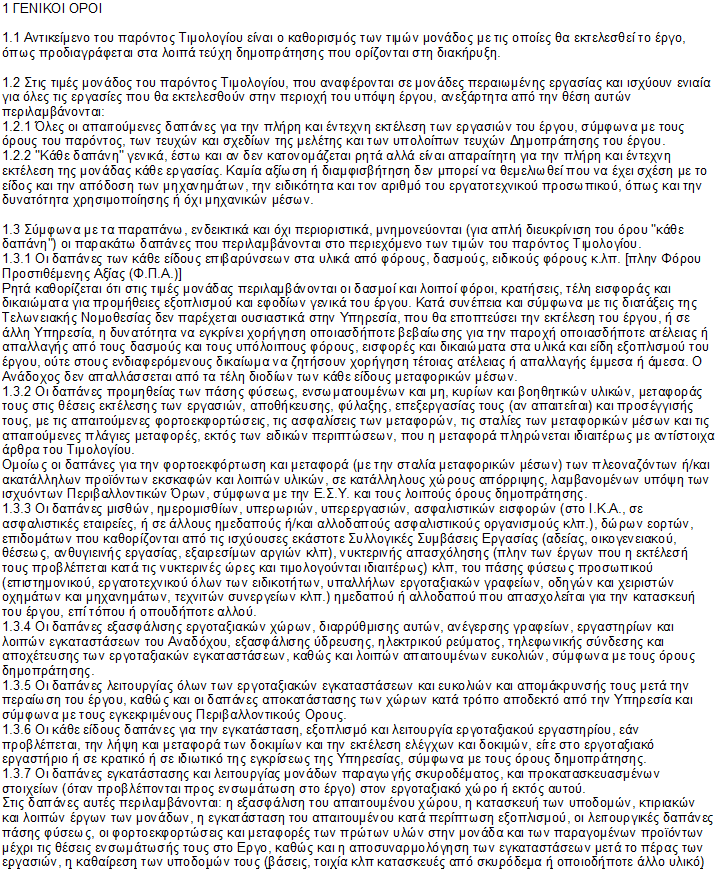 Σελίδα 1 από 35Σελίδα 1 από 35Σελίδα 1 από 35Σελίδα 1 από 35Σελίδα 1 από 35Σελίδα 1 από 35Σελίδα 1 από 35Σελίδα 1 από 35Σελίδα 1 από 35Σελίδα 1 από 35Σελίδα 1 από 35Σελίδα 1 από 35Τιμολόγιο ΜελέτηςΤιμολόγιο ΜελέτηςΤιμολόγιο ΜελέτηςΤιμολόγιο ΜελέτηςΤιμολόγιο ΜελέτηςΤιμολόγιο ΜελέτηςΤιμολόγιο ΜελέτηςΤιμολόγιο ΜελέτηςΤιμολόγιο ΜελέτηςΤιμολόγιο ΜελέτηςΤιμολόγιο Μελέτης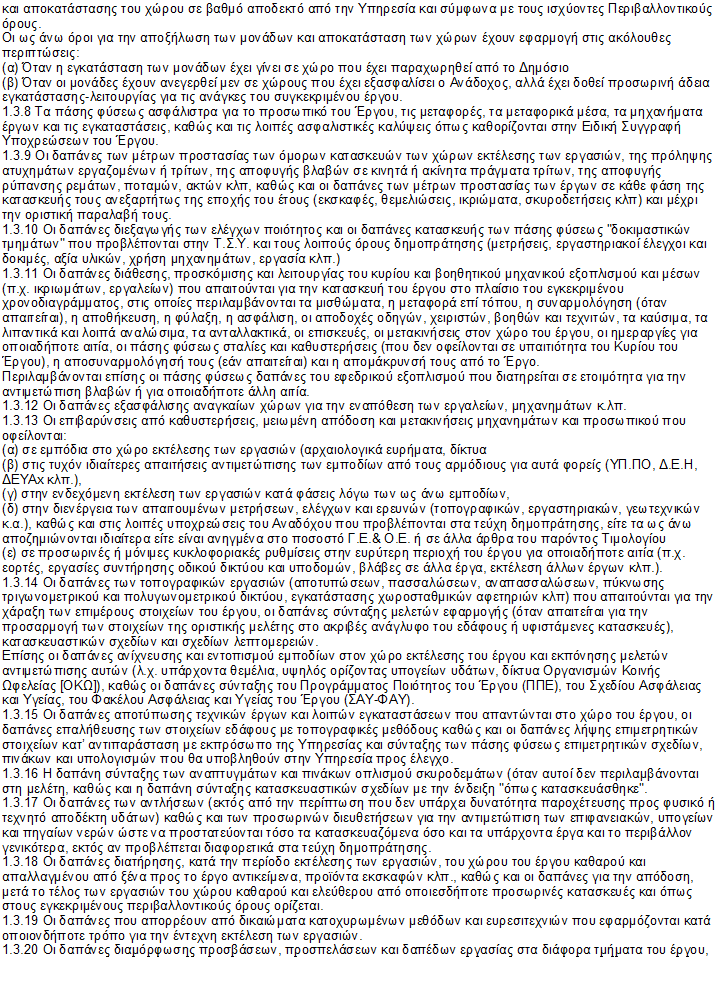 Σελίδα 2 από 35Σελίδα 2 από 35Σελίδα 2 από 35Σελίδα 2 από 35Σελίδα 2 από 35Σελίδα 2 από 35Σελίδα 2 από 35Σελίδα 2 από 35Σελίδα 2 από 35Σελίδα 2 από 35Σελίδα 2 από 35Σελίδα 2 από 35Σελίδα 2 από 35Σελίδα 2 από 35Σελίδα 2 από 35Σελίδα 2 από 35Σελίδα 2 από 35Σελίδα 2 από 35Σελίδα 2 από 35Σελίδα 2 από 35Σελίδα 2 από 35Σελίδα 2 από 35Τιμολόγιο ΜελέτηςΤιμολόγιο ΜελέτηςΤιμολόγιο ΜελέτηςΤιμολόγιο ΜελέτηςΤιμολόγιο ΜελέτηςΤιμολόγιο ΜελέτηςΤιμολόγιο ΜελέτηςΤιμολόγιο ΜελέτηςΤιμολόγιο ΜελέτηςΤιμολόγιο ΜελέτηςΤιμολόγιο Μελέτης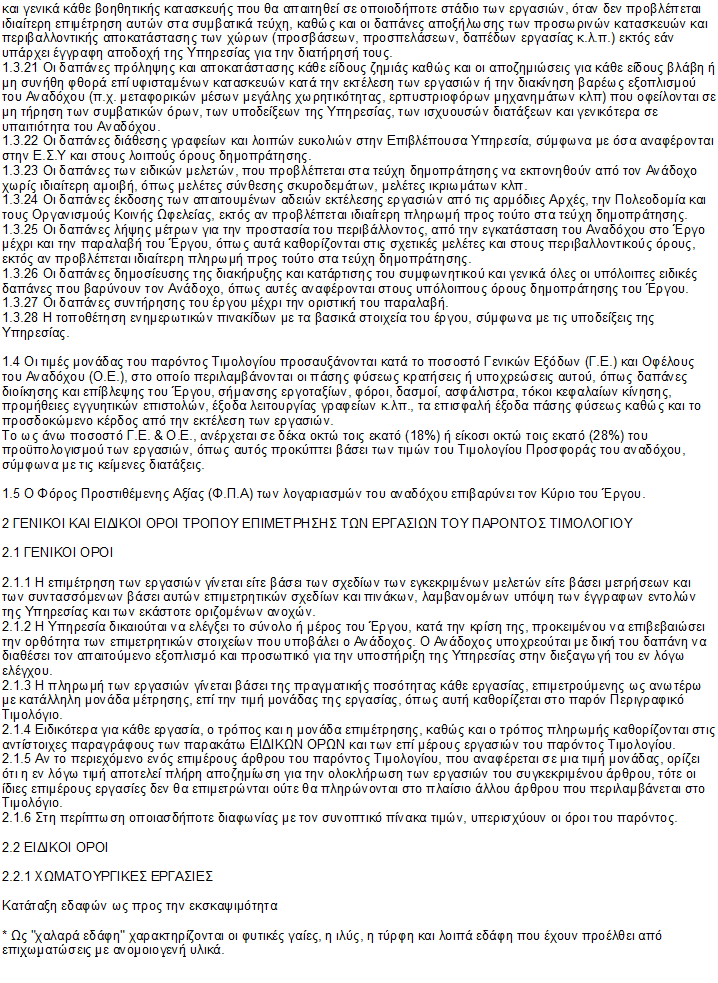 Σελίδα 3 από 35Σελίδα 3 από 35Σελίδα 3 από 35Σελίδα 3 από 35Σελίδα 3 από 35Σελίδα 3 από 35Σελίδα 3 από 35Σελίδα 3 από 35Σελίδα 3 από 35Σελίδα 3 από 35Σελίδα 3 από 35Σελίδα 3 από 35Σελίδα 3 από 35Σελίδα 3 από 35Σελίδα 3 από 35Σελίδα 3 από 35Σελίδα 3 από 35Σελίδα 3 από 35Σελίδα 3 από 35Σελίδα 3 από 35Σελίδα 3 από 35Σελίδα 3 από 35Τιμολόγιο ΜελέτηςΤιμολόγιο ΜελέτηςΤιμολόγιο ΜελέτηςΤιμολόγιο ΜελέτηςΤιμολόγιο ΜελέτηςΤιμολόγιο ΜελέτηςΤιμολόγιο ΜελέτηςΤιμολόγιο ΜελέτηςΤιμολόγιο ΜελέτηςΤιμολόγιο ΜελέτηςΤιμολόγιο Μελέτης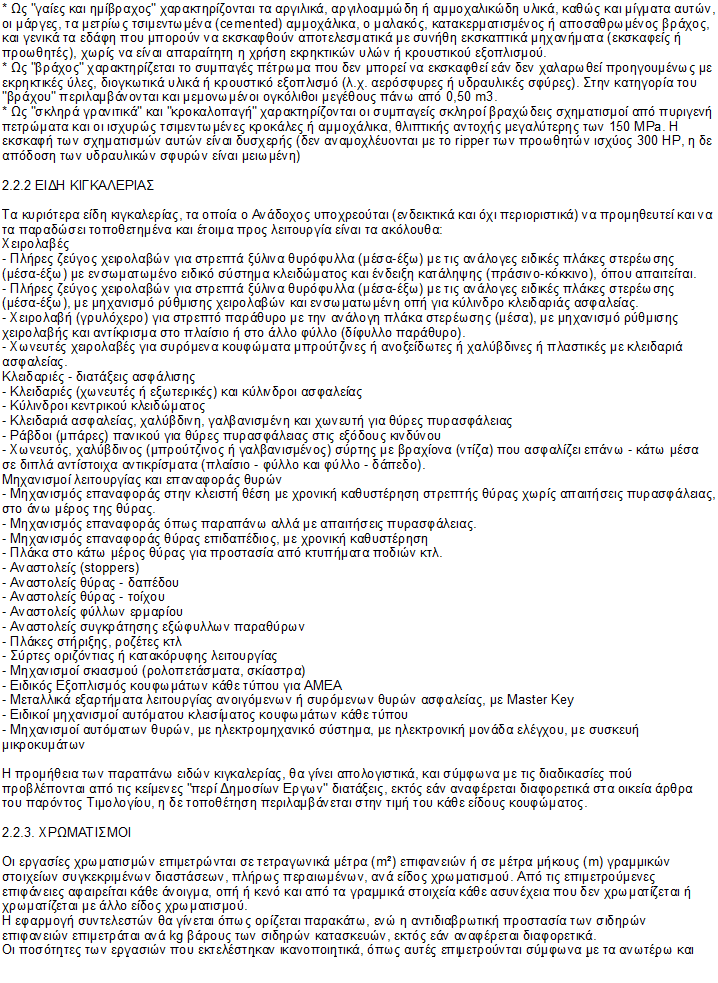 Σελίδα 4 από 35Σελίδα 4 από 35Σελίδα 4 από 35Σελίδα 4 από 35Σελίδα 4 από 35Σελίδα 4 από 35Σελίδα 4 από 35Σελίδα 4 από 35Σελίδα 4 από 35Σελίδα 4 από 35Σελίδα 4 από 35Σελίδα 4 από 35Σελίδα 4 από 35Σελίδα 4 από 35Σελίδα 4 από 35Σελίδα 4 από 35Σελίδα 4 από 35Σελίδα 4 από 35Σελίδα 4 από 35Σελίδα 4 από 35Σελίδα 4 από 35Σελίδα 4 από 35Τιμολόγιο ΜελέτηςΤιμολόγιο ΜελέτηςΤιμολόγιο ΜελέτηςΤιμολόγιο ΜελέτηςΤιμολόγιο ΜελέτηςΤιμολόγιο ΜελέτηςΤιμολόγιο ΜελέτηςΤιμολόγιο ΜελέτηςΤιμολόγιο ΜελέτηςΤιμολόγιο ΜελέτηςΤιμολόγιο Μελέτης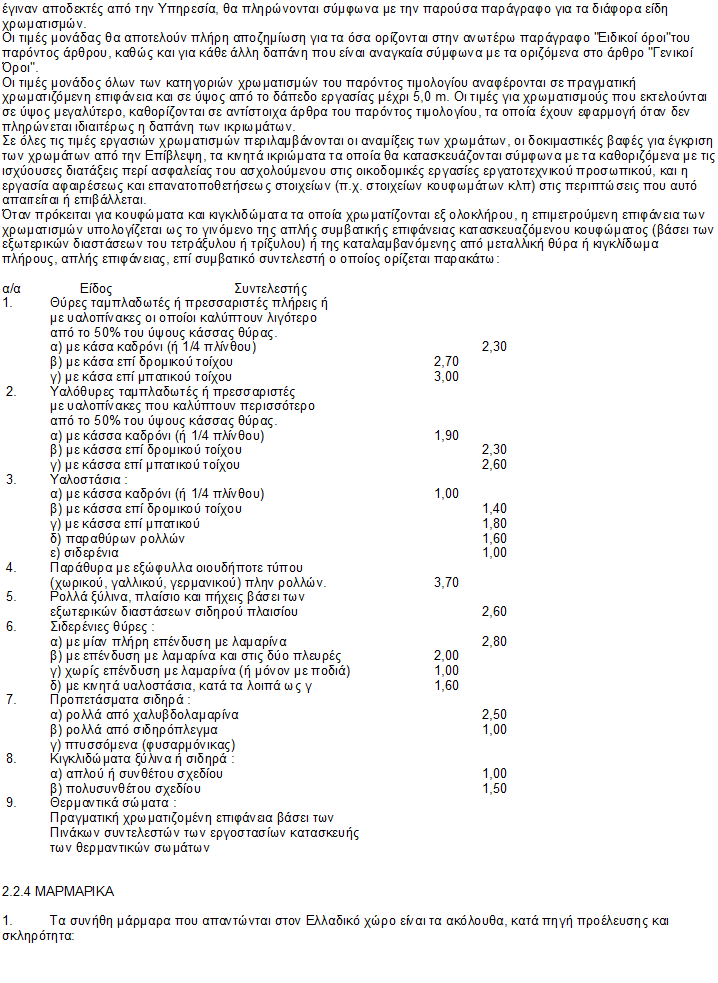 Σελίδα 5 από 35Σελίδα 5 από 35Σελίδα 5 από 35Σελίδα 5 από 35Σελίδα 5 από 35Σελίδα 5 από 35Σελίδα 5 από 35Σελίδα 5 από 35Σελίδα 5 από 35Σελίδα 5 από 35Σελίδα 5 από 35Σελίδα 5 από 35Σελίδα 5 από 35Σελίδα 5 από 35Σελίδα 5 από 35Σελίδα 5 από 35Σελίδα 5 από 35Σελίδα 5 από 35Σελίδα 5 από 35Σελίδα 5 από 35Σελίδα 5 από 35Σελίδα 5 από 35Τιμολόγιο ΜελέτηςΤιμολόγιο ΜελέτηςΤιμολόγιο ΜελέτηςΤιμολόγιο ΜελέτηςΤιμολόγιο ΜελέτηςΤιμολόγιο ΜελέτηςΤιμολόγιο ΜελέτηςΤιμολόγιο ΜελέτηςΤιμολόγιο ΜελέτηςΤιμολόγιο ΜελέτηςΤιμολόγιο Μελέτης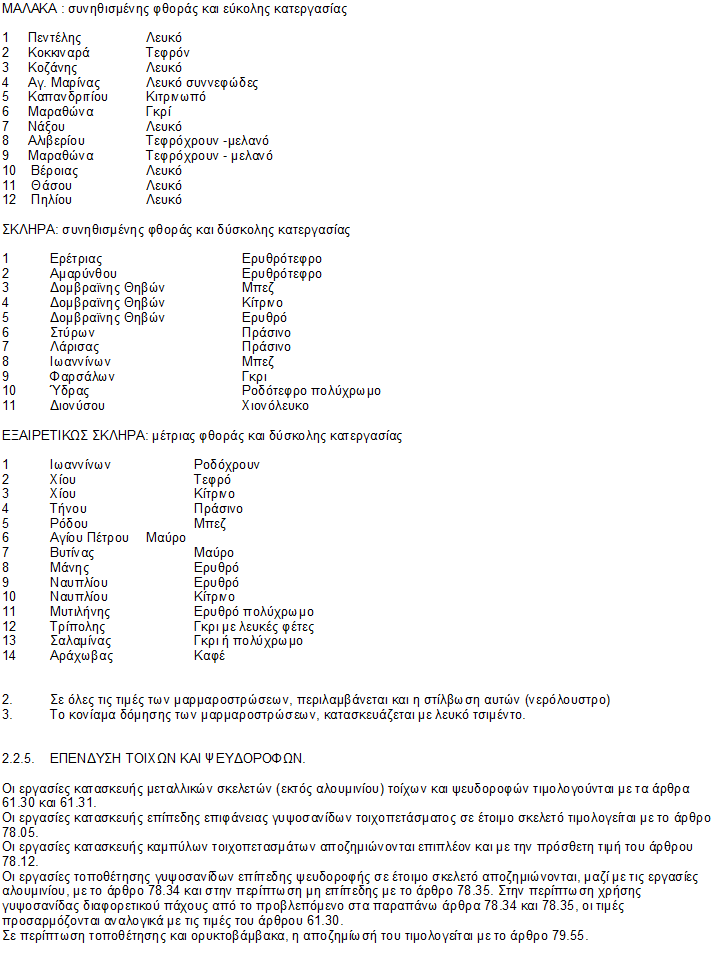 Σελίδα 6 από 35Σελίδα 6 από 35Σελίδα 6 από 35Σελίδα 6 από 35Σελίδα 6 από 35Σελίδα 6 από 35Σελίδα 6 από 35Σελίδα 6 από 35Σελίδα 6 από 35Σελίδα 6 από 35Σελίδα 6 από 35Σελίδα 6 από 35Σελίδα 6 από 35Σελίδα 6 από 35Σελίδα 6 από 35Σελίδα 6 από 35Σελίδα 6 από 35Σελίδα 6 από 35Σελίδα 6 από 35Σελίδα 6 από 35Σελίδα 6 από 35Σελίδα 6 από 35Τιμολόγιο ΜελέτηςΤιμολόγιο ΜελέτηςΤιμολόγιο ΜελέτηςΤιμολόγιο ΜελέτηςΤιμολόγιο ΜελέτηςΤιμολόγιο ΜελέτηςΤιμολόγιο ΜελέτηςΤιμολόγιο ΜελέτηςΤιμολόγιο ΜελέτηςΤιμολόγιο ΜελέτηςΤιμολόγιο ΜελέτηςΑΡΘΡΑΑΡΘΡΑΑΡΘΡΑΑΡΘΡΑΑΡΘΡΑΑΡΘΡΑΑΡΘΡΑΑΡΘΡΑΑΡΘΡΑΑΡΘΡΑΑΡΘΡΑA.T.: 1: 1: 1: 1: 1: 1: 1: 1: 1: 1Άρθρο: ΝΑΟΙΚ 22.10.01: ΝΑΟΙΚ 22.10.01Καθαίρεση στοιχείων κατασκευών από άοπλο σκυρόδεμαΚαθαίρεση στοιχείων κατασκευών από άοπλο σκυρόδεμαΚαθαίρεση στοιχείων κατασκευών από άοπλο σκυρόδεμαΚαθαίρεση στοιχείων κατασκευών από άοπλο σκυρόδεμαΚαθαίρεση στοιχείων κατασκευών από άοπλο σκυρόδεμαΚαθαίρεση στοιχείων κατασκευών από άοπλο σκυρόδεμαΚαθαίρεση στοιχείων κατασκευών από άοπλο σκυρόδεμαΚαθαίρεση στοιχείων κατασκευών από άοπλο σκυρόδεμαΚωδικός αναθεώρησης:Κωδικός αναθεώρησης:ΟΙΚ 2226ΟΙΚ 2226100%100%Καθαίρεση και τεμαχισμός στοιχείων κατασκευών από άοπλο σκυρόδεμα όλων των κατηγοριών, σε οποιαδήποτε στάθμη από το δάπεδο εργασίας, με διατήρηση του υπολοίπου δομήματος άθικτου.Συμπεριλαμβάνονται οι δαπάνες του πάσης φύσεως απαιτούμενου εξοπλισμού και εργαλείων, των ικριωμάτων  και προσωρινών αντιστηρίξεων, η συσσώρευση των προϊόντων, ο τεμαχισμός των ευμεγέθων στοιχείων σκυροδέματος και η μεταφορά τους στις θέσεις φόρτωσης, σύμφωνα με την μελέτη και την ΕΤΕΠ   15-02-01-01 "Καθαιρέσεις στοιχείων οπλισμένου σκυροδέματος με μηχανικά μέσα". Με χρήση συνήθους κρουστικού εξοπλισμού. Εφαρμογή συνήθων τεχνικών καθαίρεσης με χρήση υδραυλικής σφύρας σε συνδυασμό ή μη με πιστολέτα πεπιεσμένου αέρα και συναφή εξοπλισμό. Τιμή ανά κυβικό μέτρο (m3) πραγματικού όγκου προ της καθαιρέσεως.Καθαίρεση και τεμαχισμός στοιχείων κατασκευών από άοπλο σκυρόδεμα όλων των κατηγοριών, σε οποιαδήποτε στάθμη από το δάπεδο εργασίας, με διατήρηση του υπολοίπου δομήματος άθικτου.Συμπεριλαμβάνονται οι δαπάνες του πάσης φύσεως απαιτούμενου εξοπλισμού και εργαλείων, των ικριωμάτων  και προσωρινών αντιστηρίξεων, η συσσώρευση των προϊόντων, ο τεμαχισμός των ευμεγέθων στοιχείων σκυροδέματος και η μεταφορά τους στις θέσεις φόρτωσης, σύμφωνα με την μελέτη και την ΕΤΕΠ   15-02-01-01 "Καθαιρέσεις στοιχείων οπλισμένου σκυροδέματος με μηχανικά μέσα". Με χρήση συνήθους κρουστικού εξοπλισμού. Εφαρμογή συνήθων τεχνικών καθαίρεσης με χρήση υδραυλικής σφύρας σε συνδυασμό ή μη με πιστολέτα πεπιεσμένου αέρα και συναφή εξοπλισμό. Τιμή ανά κυβικό μέτρο (m3) πραγματικού όγκου προ της καθαιρέσεως.Καθαίρεση και τεμαχισμός στοιχείων κατασκευών από άοπλο σκυρόδεμα όλων των κατηγοριών, σε οποιαδήποτε στάθμη από το δάπεδο εργασίας, με διατήρηση του υπολοίπου δομήματος άθικτου.Συμπεριλαμβάνονται οι δαπάνες του πάσης φύσεως απαιτούμενου εξοπλισμού και εργαλείων, των ικριωμάτων  και προσωρινών αντιστηρίξεων, η συσσώρευση των προϊόντων, ο τεμαχισμός των ευμεγέθων στοιχείων σκυροδέματος και η μεταφορά τους στις θέσεις φόρτωσης, σύμφωνα με την μελέτη και την ΕΤΕΠ   15-02-01-01 "Καθαιρέσεις στοιχείων οπλισμένου σκυροδέματος με μηχανικά μέσα". Με χρήση συνήθους κρουστικού εξοπλισμού. Εφαρμογή συνήθων τεχνικών καθαίρεσης με χρήση υδραυλικής σφύρας σε συνδυασμό ή μη με πιστολέτα πεπιεσμένου αέρα και συναφή εξοπλισμό. Τιμή ανά κυβικό μέτρο (m3) πραγματικού όγκου προ της καθαιρέσεως.Καθαίρεση και τεμαχισμός στοιχείων κατασκευών από άοπλο σκυρόδεμα όλων των κατηγοριών, σε οποιαδήποτε στάθμη από το δάπεδο εργασίας, με διατήρηση του υπολοίπου δομήματος άθικτου.Συμπεριλαμβάνονται οι δαπάνες του πάσης φύσεως απαιτούμενου εξοπλισμού και εργαλείων, των ικριωμάτων  και προσωρινών αντιστηρίξεων, η συσσώρευση των προϊόντων, ο τεμαχισμός των ευμεγέθων στοιχείων σκυροδέματος και η μεταφορά τους στις θέσεις φόρτωσης, σύμφωνα με την μελέτη και την ΕΤΕΠ   15-02-01-01 "Καθαιρέσεις στοιχείων οπλισμένου σκυροδέματος με μηχανικά μέσα". Με χρήση συνήθους κρουστικού εξοπλισμού. Εφαρμογή συνήθων τεχνικών καθαίρεσης με χρήση υδραυλικής σφύρας σε συνδυασμό ή μη με πιστολέτα πεπιεσμένου αέρα και συναφή εξοπλισμό. Τιμή ανά κυβικό μέτρο (m3) πραγματικού όγκου προ της καθαιρέσεως.Καθαίρεση και τεμαχισμός στοιχείων κατασκευών από άοπλο σκυρόδεμα όλων των κατηγοριών, σε οποιαδήποτε στάθμη από το δάπεδο εργασίας, με διατήρηση του υπολοίπου δομήματος άθικτου.Συμπεριλαμβάνονται οι δαπάνες του πάσης φύσεως απαιτούμενου εξοπλισμού και εργαλείων, των ικριωμάτων  και προσωρινών αντιστηρίξεων, η συσσώρευση των προϊόντων, ο τεμαχισμός των ευμεγέθων στοιχείων σκυροδέματος και η μεταφορά τους στις θέσεις φόρτωσης, σύμφωνα με την μελέτη και την ΕΤΕΠ   15-02-01-01 "Καθαιρέσεις στοιχείων οπλισμένου σκυροδέματος με μηχανικά μέσα". Με χρήση συνήθους κρουστικού εξοπλισμού. Εφαρμογή συνήθων τεχνικών καθαίρεσης με χρήση υδραυλικής σφύρας σε συνδυασμό ή μη με πιστολέτα πεπιεσμένου αέρα και συναφή εξοπλισμό. Τιμή ανά κυβικό μέτρο (m3) πραγματικού όγκου προ της καθαιρέσεως.Καθαίρεση και τεμαχισμός στοιχείων κατασκευών από άοπλο σκυρόδεμα όλων των κατηγοριών, σε οποιαδήποτε στάθμη από το δάπεδο εργασίας, με διατήρηση του υπολοίπου δομήματος άθικτου.Συμπεριλαμβάνονται οι δαπάνες του πάσης φύσεως απαιτούμενου εξοπλισμού και εργαλείων, των ικριωμάτων  και προσωρινών αντιστηρίξεων, η συσσώρευση των προϊόντων, ο τεμαχισμός των ευμεγέθων στοιχείων σκυροδέματος και η μεταφορά τους στις θέσεις φόρτωσης, σύμφωνα με την μελέτη και την ΕΤΕΠ   15-02-01-01 "Καθαιρέσεις στοιχείων οπλισμένου σκυροδέματος με μηχανικά μέσα". Με χρήση συνήθους κρουστικού εξοπλισμού. Εφαρμογή συνήθων τεχνικών καθαίρεσης με χρήση υδραυλικής σφύρας σε συνδυασμό ή μη με πιστολέτα πεπιεσμένου αέρα και συναφή εξοπλισμό. Τιμή ανά κυβικό μέτρο (m3) πραγματικού όγκου προ της καθαιρέσεως.Καθαίρεση και τεμαχισμός στοιχείων κατασκευών από άοπλο σκυρόδεμα όλων των κατηγοριών, σε οποιαδήποτε στάθμη από το δάπεδο εργασίας, με διατήρηση του υπολοίπου δομήματος άθικτου.Συμπεριλαμβάνονται οι δαπάνες του πάσης φύσεως απαιτούμενου εξοπλισμού και εργαλείων, των ικριωμάτων  και προσωρινών αντιστηρίξεων, η συσσώρευση των προϊόντων, ο τεμαχισμός των ευμεγέθων στοιχείων σκυροδέματος και η μεταφορά τους στις θέσεις φόρτωσης, σύμφωνα με την μελέτη και την ΕΤΕΠ   15-02-01-01 "Καθαιρέσεις στοιχείων οπλισμένου σκυροδέματος με μηχανικά μέσα". Με χρήση συνήθους κρουστικού εξοπλισμού. Εφαρμογή συνήθων τεχνικών καθαίρεσης με χρήση υδραυλικής σφύρας σε συνδυασμό ή μη με πιστολέτα πεπιεσμένου αέρα και συναφή εξοπλισμό. Τιμή ανά κυβικό μέτρο (m3) πραγματικού όγκου προ της καθαιρέσεως.Καθαίρεση και τεμαχισμός στοιχείων κατασκευών από άοπλο σκυρόδεμα όλων των κατηγοριών, σε οποιαδήποτε στάθμη από το δάπεδο εργασίας, με διατήρηση του υπολοίπου δομήματος άθικτου.Συμπεριλαμβάνονται οι δαπάνες του πάσης φύσεως απαιτούμενου εξοπλισμού και εργαλείων, των ικριωμάτων  και προσωρινών αντιστηρίξεων, η συσσώρευση των προϊόντων, ο τεμαχισμός των ευμεγέθων στοιχείων σκυροδέματος και η μεταφορά τους στις θέσεις φόρτωσης, σύμφωνα με την μελέτη και την ΕΤΕΠ   15-02-01-01 "Καθαιρέσεις στοιχείων οπλισμένου σκυροδέματος με μηχανικά μέσα". Με χρήση συνήθους κρουστικού εξοπλισμού. Εφαρμογή συνήθων τεχνικών καθαίρεσης με χρήση υδραυλικής σφύρας σε συνδυασμό ή μη με πιστολέτα πεπιεσμένου αέρα και συναφή εξοπλισμό. Τιμή ανά κυβικό μέτρο (m3) πραγματικού όγκου προ της καθαιρέσεως.Καθαίρεση και τεμαχισμός στοιχείων κατασκευών από άοπλο σκυρόδεμα όλων των κατηγοριών, σε οποιαδήποτε στάθμη από το δάπεδο εργασίας, με διατήρηση του υπολοίπου δομήματος άθικτου.Συμπεριλαμβάνονται οι δαπάνες του πάσης φύσεως απαιτούμενου εξοπλισμού και εργαλείων, των ικριωμάτων  και προσωρινών αντιστηρίξεων, η συσσώρευση των προϊόντων, ο τεμαχισμός των ευμεγέθων στοιχείων σκυροδέματος και η μεταφορά τους στις θέσεις φόρτωσης, σύμφωνα με την μελέτη και την ΕΤΕΠ   15-02-01-01 "Καθαιρέσεις στοιχείων οπλισμένου σκυροδέματος με μηχανικά μέσα". Με χρήση συνήθους κρουστικού εξοπλισμού. Εφαρμογή συνήθων τεχνικών καθαίρεσης με χρήση υδραυλικής σφύρας σε συνδυασμό ή μη με πιστολέτα πεπιεσμένου αέρα και συναφή εξοπλισμό. Τιμή ανά κυβικό μέτρο (m3) πραγματικού όγκου προ της καθαιρέσεως.Καθαίρεση και τεμαχισμός στοιχείων κατασκευών από άοπλο σκυρόδεμα όλων των κατηγοριών, σε οποιαδήποτε στάθμη από το δάπεδο εργασίας, με διατήρηση του υπολοίπου δομήματος άθικτου.Συμπεριλαμβάνονται οι δαπάνες του πάσης φύσεως απαιτούμενου εξοπλισμού και εργαλείων, των ικριωμάτων  και προσωρινών αντιστηρίξεων, η συσσώρευση των προϊόντων, ο τεμαχισμός των ευμεγέθων στοιχείων σκυροδέματος και η μεταφορά τους στις θέσεις φόρτωσης, σύμφωνα με την μελέτη και την ΕΤΕΠ   15-02-01-01 "Καθαιρέσεις στοιχείων οπλισμένου σκυροδέματος με μηχανικά μέσα". Με χρήση συνήθους κρουστικού εξοπλισμού. Εφαρμογή συνήθων τεχνικών καθαίρεσης με χρήση υδραυλικής σφύρας σε συνδυασμό ή μη με πιστολέτα πεπιεσμένου αέρα και συναφή εξοπλισμό. Τιμή ανά κυβικό μέτρο (m3) πραγματικού όγκου προ της καθαιρέσεως.Καθαίρεση και τεμαχισμός στοιχείων κατασκευών από άοπλο σκυρόδεμα όλων των κατηγοριών, σε οποιαδήποτε στάθμη από το δάπεδο εργασίας, με διατήρηση του υπολοίπου δομήματος άθικτου.Συμπεριλαμβάνονται οι δαπάνες του πάσης φύσεως απαιτούμενου εξοπλισμού και εργαλείων, των ικριωμάτων  και προσωρινών αντιστηρίξεων, η συσσώρευση των προϊόντων, ο τεμαχισμός των ευμεγέθων στοιχείων σκυροδέματος και η μεταφορά τους στις θέσεις φόρτωσης, σύμφωνα με την μελέτη και την ΕΤΕΠ   15-02-01-01 "Καθαιρέσεις στοιχείων οπλισμένου σκυροδέματος με μηχανικά μέσα". Με χρήση συνήθους κρουστικού εξοπλισμού. Εφαρμογή συνήθων τεχνικών καθαίρεσης με χρήση υδραυλικής σφύρας σε συνδυασμό ή μη με πιστολέτα πεπιεσμένου αέρα και συναφή εξοπλισμό. Τιμή ανά κυβικό μέτρο (m3) πραγματικού όγκου προ της καθαιρέσεως.ΕΥΡΩ : 28,00 + ΜΤΦΕΥΡΩ : 28,00 + ΜΤΦΕΥΡΩ : 28,00 + ΜΤΦΕΥΡΩ : 28,00 + ΜΤΦΕΥΡΩ : 28,00 + ΜΤΦΕΥΡΩ : 28,00 + ΜΤΦΕΥΡΩ : 28,00 + ΜΤΦΕΥΡΩ : 28,00 + ΜΤΦΕΥΡΩ : 28,00 + ΜΤΦΕΥΡΩ : 28,00 + ΜΤΦΕΥΡΩ : 28,00 + ΜΤΦΔαπάνη μεταφοράς εκτός πόλεως, οδοί καλής βατότητας, απόσταση L (>=5km)(0,19€/m3.km)      12 x 0,19 =    2,28Συνολικό κόστος άρθρου 30,28Δαπάνη μεταφοράς εκτός πόλεως, οδοί καλής βατότητας, απόσταση L (>=5km)(0,19€/m3.km)      12 x 0,19 =    2,28Συνολικό κόστος άρθρου 30,28Δαπάνη μεταφοράς εκτός πόλεως, οδοί καλής βατότητας, απόσταση L (>=5km)(0,19€/m3.km)      12 x 0,19 =    2,28Συνολικό κόστος άρθρου 30,28Δαπάνη μεταφοράς εκτός πόλεως, οδοί καλής βατότητας, απόσταση L (>=5km)(0,19€/m3.km)      12 x 0,19 =    2,28Συνολικό κόστος άρθρου 30,28Δαπάνη μεταφοράς εκτός πόλεως, οδοί καλής βατότητας, απόσταση L (>=5km)(0,19€/m3.km)      12 x 0,19 =    2,28Συνολικό κόστος άρθρου 30,28Δαπάνη μεταφοράς εκτός πόλεως, οδοί καλής βατότητας, απόσταση L (>=5km)(0,19€/m3.km)      12 x 0,19 =    2,28Συνολικό κόστος άρθρου 30,28Δαπάνη μεταφοράς εκτός πόλεως, οδοί καλής βατότητας, απόσταση L (>=5km)(0,19€/m3.km)      12 x 0,19 =    2,28Συνολικό κόστος άρθρου 30,28Δαπάνη μεταφοράς εκτός πόλεως, οδοί καλής βατότητας, απόσταση L (>=5km)(0,19€/m3.km)      12 x 0,19 =    2,28Συνολικό κόστος άρθρου 30,28Δαπάνη μεταφοράς εκτός πόλεως, οδοί καλής βατότητας, απόσταση L (>=5km)(0,19€/m3.km)      12 x 0,19 =    2,28Συνολικό κόστος άρθρου 30,28Δαπάνη μεταφοράς εκτός πόλεως, οδοί καλής βατότητας, απόσταση L (>=5km)(0,19€/m3.km)      12 x 0,19 =    2,28Συνολικό κόστος άρθρου 30,28Δαπάνη μεταφοράς εκτός πόλεως, οδοί καλής βατότητας, απόσταση L (>=5km)(0,19€/m3.km)      12 x 0,19 =    2,28Συνολικό κόστος άρθρου 30,28Ευρώ(Αριθμητικά) :30,2830,2830,2830,2830,2830,2830,2830,2830,28(Ολογράφως) :(Ολογράφως) :τριάντα και είκοσι οκτώ λεπτάτριάντα και είκοσι οκτώ λεπτάτριάντα και είκοσι οκτώ λεπτάτριάντα και είκοσι οκτώ λεπτάτριάντα και είκοσι οκτώ λεπτάτριάντα και είκοσι οκτώ λεπτάτριάντα και είκοσι οκτώ λεπτάτριάντα και είκοσι οκτώ λεπτάτριάντα και είκοσι οκτώ λεπτάA.T.: 2: 2: 2: 2: 2: 2: 2: 2: 2: 2Άρθρο: ΝΑΟΙΚ 32.25.02: ΝΑΟΙΚ 32.25.02Προσαύξηση τιμής σκυροδέματος οποιασδήποτε κατηγορίας, όταν το σύνολο της χρησιμοποιούμενης ποσότητας δεν υπερβαίνει τα 30,00m3  για κατασκευές από σκυρόδεμα κατηγορίας C12/15Προσαύξηση τιμής σκυροδέματος οποιασδήποτε κατηγορίας, όταν το σύνολο της χρησιμοποιούμενης ποσότητας δεν υπερβαίνει τα 30,00m3  για κατασκευές από σκυρόδεμα κατηγορίας C12/15Προσαύξηση τιμής σκυροδέματος οποιασδήποτε κατηγορίας, όταν το σύνολο της χρησιμοποιούμενης ποσότητας δεν υπερβαίνει τα 30,00m3  για κατασκευές από σκυρόδεμα κατηγορίας C12/15Προσαύξηση τιμής σκυροδέματος οποιασδήποτε κατηγορίας, όταν το σύνολο της χρησιμοποιούμενης ποσότητας δεν υπερβαίνει τα 30,00m3  για κατασκευές από σκυρόδεμα κατηγορίας C12/15Προσαύξηση τιμής σκυροδέματος οποιασδήποτε κατηγορίας, όταν το σύνολο της χρησιμοποιούμενης ποσότητας δεν υπερβαίνει τα 30,00m3  για κατασκευές από σκυρόδεμα κατηγορίας C12/15Προσαύξηση τιμής σκυροδέματος οποιασδήποτε κατηγορίας, όταν το σύνολο της χρησιμοποιούμενης ποσότητας δεν υπερβαίνει τα 30,00m3  για κατασκευές από σκυρόδεμα κατηγορίας C12/15Προσαύξηση τιμής σκυροδέματος οποιασδήποτε κατηγορίας, όταν το σύνολο της χρησιμοποιούμενης ποσότητας δεν υπερβαίνει τα 30,00m3  για κατασκευές από σκυρόδεμα κατηγορίας C12/15Προσαύξηση τιμής σκυροδέματος οποιασδήποτε κατηγορίας, όταν το σύνολο της χρησιμοποιούμενης ποσότητας δεν υπερβαίνει τα 30,00m3  για κατασκευές από σκυρόδεμα κατηγορίας C12/15Κωδικός αναθεώρησης:Κωδικός αναθεώρησης:ΟΙΚ 3223Α.4ΟΙΚ 3223Α.4100%100%Προσαύξηση τιμής σκυροδέματος, οποιασδήποτε κατηγορίας ή ποιότητας, όταν ησυνολική ποσότητα για όλες τις κατηγορίες ή ποιότητες που προβλέπονται στο έργοδεν υπερβαίνει τα 30,00 m3, λόγω υποαπασχόλησης μηχανημάτων και εργατοτεχνικούπροσωπικού.Η τιμή αυτή εφαρμόζεται για μεμονωμένες κατασκευές που ο όγκος τους δενυπερβαίνει τα 30.00 m3 στην συνολική προμέτρηση του έργου ή αποτελεί μεμονωμένοεπίπεδο ή στοιχείο κατασκευής (πχ δώμα κλπ) που δεν μπορεί να κατασκευαστείμαζί με άλλα.Επιμέτρηση ανά κυβικό μέτρο κατασκευασθέντος στοιχείου από σκυρόδεμα, σύμφωνα μετις προβλεπόμενες από την μελέτη διαστάσεις.Για κατασκευές από σκυρόδεμα κατηγορίας C12/16.Τιμή ανά κυβικό μέτρο (m3).Προσαύξηση τιμής σκυροδέματος, οποιασδήποτε κατηγορίας ή ποιότητας, όταν ησυνολική ποσότητα για όλες τις κατηγορίες ή ποιότητες που προβλέπονται στο έργοδεν υπερβαίνει τα 30,00 m3, λόγω υποαπασχόλησης μηχανημάτων και εργατοτεχνικούπροσωπικού.Η τιμή αυτή εφαρμόζεται για μεμονωμένες κατασκευές που ο όγκος τους δενυπερβαίνει τα 30.00 m3 στην συνολική προμέτρηση του έργου ή αποτελεί μεμονωμένοεπίπεδο ή στοιχείο κατασκευής (πχ δώμα κλπ) που δεν μπορεί να κατασκευαστείμαζί με άλλα.Επιμέτρηση ανά κυβικό μέτρο κατασκευασθέντος στοιχείου από σκυρόδεμα, σύμφωνα μετις προβλεπόμενες από την μελέτη διαστάσεις.Για κατασκευές από σκυρόδεμα κατηγορίας C12/16.Τιμή ανά κυβικό μέτρο (m3).Προσαύξηση τιμής σκυροδέματος, οποιασδήποτε κατηγορίας ή ποιότητας, όταν ησυνολική ποσότητα για όλες τις κατηγορίες ή ποιότητες που προβλέπονται στο έργοδεν υπερβαίνει τα 30,00 m3, λόγω υποαπασχόλησης μηχανημάτων και εργατοτεχνικούπροσωπικού.Η τιμή αυτή εφαρμόζεται για μεμονωμένες κατασκευές που ο όγκος τους δενυπερβαίνει τα 30.00 m3 στην συνολική προμέτρηση του έργου ή αποτελεί μεμονωμένοεπίπεδο ή στοιχείο κατασκευής (πχ δώμα κλπ) που δεν μπορεί να κατασκευαστείμαζί με άλλα.Επιμέτρηση ανά κυβικό μέτρο κατασκευασθέντος στοιχείου από σκυρόδεμα, σύμφωνα μετις προβλεπόμενες από την μελέτη διαστάσεις.Για κατασκευές από σκυρόδεμα κατηγορίας C12/16.Τιμή ανά κυβικό μέτρο (m3).Προσαύξηση τιμής σκυροδέματος, οποιασδήποτε κατηγορίας ή ποιότητας, όταν ησυνολική ποσότητα για όλες τις κατηγορίες ή ποιότητες που προβλέπονται στο έργοδεν υπερβαίνει τα 30,00 m3, λόγω υποαπασχόλησης μηχανημάτων και εργατοτεχνικούπροσωπικού.Η τιμή αυτή εφαρμόζεται για μεμονωμένες κατασκευές που ο όγκος τους δενυπερβαίνει τα 30.00 m3 στην συνολική προμέτρηση του έργου ή αποτελεί μεμονωμένοεπίπεδο ή στοιχείο κατασκευής (πχ δώμα κλπ) που δεν μπορεί να κατασκευαστείμαζί με άλλα.Επιμέτρηση ανά κυβικό μέτρο κατασκευασθέντος στοιχείου από σκυρόδεμα, σύμφωνα μετις προβλεπόμενες από την μελέτη διαστάσεις.Για κατασκευές από σκυρόδεμα κατηγορίας C12/16.Τιμή ανά κυβικό μέτρο (m3).Προσαύξηση τιμής σκυροδέματος, οποιασδήποτε κατηγορίας ή ποιότητας, όταν ησυνολική ποσότητα για όλες τις κατηγορίες ή ποιότητες που προβλέπονται στο έργοδεν υπερβαίνει τα 30,00 m3, λόγω υποαπασχόλησης μηχανημάτων και εργατοτεχνικούπροσωπικού.Η τιμή αυτή εφαρμόζεται για μεμονωμένες κατασκευές που ο όγκος τους δενυπερβαίνει τα 30.00 m3 στην συνολική προμέτρηση του έργου ή αποτελεί μεμονωμένοεπίπεδο ή στοιχείο κατασκευής (πχ δώμα κλπ) που δεν μπορεί να κατασκευαστείμαζί με άλλα.Επιμέτρηση ανά κυβικό μέτρο κατασκευασθέντος στοιχείου από σκυρόδεμα, σύμφωνα μετις προβλεπόμενες από την μελέτη διαστάσεις.Για κατασκευές από σκυρόδεμα κατηγορίας C12/16.Τιμή ανά κυβικό μέτρο (m3).Προσαύξηση τιμής σκυροδέματος, οποιασδήποτε κατηγορίας ή ποιότητας, όταν ησυνολική ποσότητα για όλες τις κατηγορίες ή ποιότητες που προβλέπονται στο έργοδεν υπερβαίνει τα 30,00 m3, λόγω υποαπασχόλησης μηχανημάτων και εργατοτεχνικούπροσωπικού.Η τιμή αυτή εφαρμόζεται για μεμονωμένες κατασκευές που ο όγκος τους δενυπερβαίνει τα 30.00 m3 στην συνολική προμέτρηση του έργου ή αποτελεί μεμονωμένοεπίπεδο ή στοιχείο κατασκευής (πχ δώμα κλπ) που δεν μπορεί να κατασκευαστείμαζί με άλλα.Επιμέτρηση ανά κυβικό μέτρο κατασκευασθέντος στοιχείου από σκυρόδεμα, σύμφωνα μετις προβλεπόμενες από την μελέτη διαστάσεις.Για κατασκευές από σκυρόδεμα κατηγορίας C12/16.Τιμή ανά κυβικό μέτρο (m3).Προσαύξηση τιμής σκυροδέματος, οποιασδήποτε κατηγορίας ή ποιότητας, όταν ησυνολική ποσότητα για όλες τις κατηγορίες ή ποιότητες που προβλέπονται στο έργοδεν υπερβαίνει τα 30,00 m3, λόγω υποαπασχόλησης μηχανημάτων και εργατοτεχνικούπροσωπικού.Η τιμή αυτή εφαρμόζεται για μεμονωμένες κατασκευές που ο όγκος τους δενυπερβαίνει τα 30.00 m3 στην συνολική προμέτρηση του έργου ή αποτελεί μεμονωμένοεπίπεδο ή στοιχείο κατασκευής (πχ δώμα κλπ) που δεν μπορεί να κατασκευαστείμαζί με άλλα.Επιμέτρηση ανά κυβικό μέτρο κατασκευασθέντος στοιχείου από σκυρόδεμα, σύμφωνα μετις προβλεπόμενες από την μελέτη διαστάσεις.Για κατασκευές από σκυρόδεμα κατηγορίας C12/16.Τιμή ανά κυβικό μέτρο (m3).Προσαύξηση τιμής σκυροδέματος, οποιασδήποτε κατηγορίας ή ποιότητας, όταν ησυνολική ποσότητα για όλες τις κατηγορίες ή ποιότητες που προβλέπονται στο έργοδεν υπερβαίνει τα 30,00 m3, λόγω υποαπασχόλησης μηχανημάτων και εργατοτεχνικούπροσωπικού.Η τιμή αυτή εφαρμόζεται για μεμονωμένες κατασκευές που ο όγκος τους δενυπερβαίνει τα 30.00 m3 στην συνολική προμέτρηση του έργου ή αποτελεί μεμονωμένοεπίπεδο ή στοιχείο κατασκευής (πχ δώμα κλπ) που δεν μπορεί να κατασκευαστείμαζί με άλλα.Επιμέτρηση ανά κυβικό μέτρο κατασκευασθέντος στοιχείου από σκυρόδεμα, σύμφωνα μετις προβλεπόμενες από την μελέτη διαστάσεις.Για κατασκευές από σκυρόδεμα κατηγορίας C12/16.Τιμή ανά κυβικό μέτρο (m3).Προσαύξηση τιμής σκυροδέματος, οποιασδήποτε κατηγορίας ή ποιότητας, όταν ησυνολική ποσότητα για όλες τις κατηγορίες ή ποιότητες που προβλέπονται στο έργοδεν υπερβαίνει τα 30,00 m3, λόγω υποαπασχόλησης μηχανημάτων και εργατοτεχνικούπροσωπικού.Η τιμή αυτή εφαρμόζεται για μεμονωμένες κατασκευές που ο όγκος τους δενυπερβαίνει τα 30.00 m3 στην συνολική προμέτρηση του έργου ή αποτελεί μεμονωμένοεπίπεδο ή στοιχείο κατασκευής (πχ δώμα κλπ) που δεν μπορεί να κατασκευαστείμαζί με άλλα.Επιμέτρηση ανά κυβικό μέτρο κατασκευασθέντος στοιχείου από σκυρόδεμα, σύμφωνα μετις προβλεπόμενες από την μελέτη διαστάσεις.Για κατασκευές από σκυρόδεμα κατηγορίας C12/16.Τιμή ανά κυβικό μέτρο (m3).Προσαύξηση τιμής σκυροδέματος, οποιασδήποτε κατηγορίας ή ποιότητας, όταν ησυνολική ποσότητα για όλες τις κατηγορίες ή ποιότητες που προβλέπονται στο έργοδεν υπερβαίνει τα 30,00 m3, λόγω υποαπασχόλησης μηχανημάτων και εργατοτεχνικούπροσωπικού.Η τιμή αυτή εφαρμόζεται για μεμονωμένες κατασκευές που ο όγκος τους δενυπερβαίνει τα 30.00 m3 στην συνολική προμέτρηση του έργου ή αποτελεί μεμονωμένοεπίπεδο ή στοιχείο κατασκευής (πχ δώμα κλπ) που δεν μπορεί να κατασκευαστείμαζί με άλλα.Επιμέτρηση ανά κυβικό μέτρο κατασκευασθέντος στοιχείου από σκυρόδεμα, σύμφωνα μετις προβλεπόμενες από την μελέτη διαστάσεις.Για κατασκευές από σκυρόδεμα κατηγορίας C12/16.Τιμή ανά κυβικό μέτρο (m3).Προσαύξηση τιμής σκυροδέματος, οποιασδήποτε κατηγορίας ή ποιότητας, όταν ησυνολική ποσότητα για όλες τις κατηγορίες ή ποιότητες που προβλέπονται στο έργοδεν υπερβαίνει τα 30,00 m3, λόγω υποαπασχόλησης μηχανημάτων και εργατοτεχνικούπροσωπικού.Η τιμή αυτή εφαρμόζεται για μεμονωμένες κατασκευές που ο όγκος τους δενυπερβαίνει τα 30.00 m3 στην συνολική προμέτρηση του έργου ή αποτελεί μεμονωμένοεπίπεδο ή στοιχείο κατασκευής (πχ δώμα κλπ) που δεν μπορεί να κατασκευαστείμαζί με άλλα.Επιμέτρηση ανά κυβικό μέτρο κατασκευασθέντος στοιχείου από σκυρόδεμα, σύμφωνα μετις προβλεπόμενες από την μελέτη διαστάσεις.Για κατασκευές από σκυρόδεμα κατηγορίας C12/16.Τιμή ανά κυβικό μέτρο (m3).Ευρώ(Αριθμητικά):16,8016,8016,8016,8016,8016,8016,8016,8016,80(Ολογράφως) :(Ολογράφως) :δέκα έξι και ογδόντα λεπτάδέκα έξι και ογδόντα λεπτάδέκα έξι και ογδόντα λεπτάδέκα έξι και ογδόντα λεπτάδέκα έξι και ογδόντα λεπτάδέκα έξι και ογδόντα λεπτάδέκα έξι και ογδόντα λεπτάδέκα έξι και ογδόντα λεπτάδέκα έξι και ογδόντα λεπτάA.T.: 3: 3: 3: 3: 3: 3: 3: 3: 3: 3Άρθρο: ΝΑΟΙΚ 32.25.03: ΝΑΟΙΚ 32.25.03Προσαύξηση τιμής σκυροδέματος οποιασδήποτε κατηγορίας, όταν το σύνολο της χρησιμοποιούμενης ποσότητας δεν υπερβαίνει τα 30,00m3  για κατασκευές από σκυρόδεμα κατηγορίας C16/20Προσαύξηση τιμής σκυροδέματος οποιασδήποτε κατηγορίας, όταν το σύνολο της χρησιμοποιούμενης ποσότητας δεν υπερβαίνει τα 30,00m3  για κατασκευές από σκυρόδεμα κατηγορίας C16/20Προσαύξηση τιμής σκυροδέματος οποιασδήποτε κατηγορίας, όταν το σύνολο της χρησιμοποιούμενης ποσότητας δεν υπερβαίνει τα 30,00m3  για κατασκευές από σκυρόδεμα κατηγορίας C16/20Προσαύξηση τιμής σκυροδέματος οποιασδήποτε κατηγορίας, όταν το σύνολο της χρησιμοποιούμενης ποσότητας δεν υπερβαίνει τα 30,00m3  για κατασκευές από σκυρόδεμα κατηγορίας C16/20Προσαύξηση τιμής σκυροδέματος οποιασδήποτε κατηγορίας, όταν το σύνολο της χρησιμοποιούμενης ποσότητας δεν υπερβαίνει τα 30,00m3  για κατασκευές από σκυρόδεμα κατηγορίας C16/20Προσαύξηση τιμής σκυροδέματος οποιασδήποτε κατηγορίας, όταν το σύνολο της χρησιμοποιούμενης ποσότητας δεν υπερβαίνει τα 30,00m3  για κατασκευές από σκυρόδεμα κατηγορίας C16/20Προσαύξηση τιμής σκυροδέματος οποιασδήποτε κατηγορίας, όταν το σύνολο της χρησιμοποιούμενης ποσότητας δεν υπερβαίνει τα 30,00m3  για κατασκευές από σκυρόδεμα κατηγορίας C16/20Προσαύξηση τιμής σκυροδέματος οποιασδήποτε κατηγορίας, όταν το σύνολο της χρησιμοποιούμενης ποσότητας δεν υπερβαίνει τα 30,00m3  για κατασκευές από σκυρόδεμα κατηγορίας C16/20Κωδικός αναθεώρησης:Κωδικός αναθεώρησης:ΟΙΚ 3223Α.5ΟΙΚ 3223Α.5100%100%Προσαύξηση τιμής σκυροδέματος, οποιασδήποτε κατηγορίας ή ποιότητας, όταν ησυνολική ποσότητα για όλες τις κατηγορίες ή ποιότητες που προβλέπονται στο έργοδεν υπερβαίνει τα 30,00 m3, λόγω υποαπασχόλησης μηχανημάτων και εργατοτεχνικούπροσωπικού.Η τιμή αυτή εφαρμόζεται για μεμονωμένες κατασκευές που ο όγκος τους δενΠροσαύξηση τιμής σκυροδέματος, οποιασδήποτε κατηγορίας ή ποιότητας, όταν ησυνολική ποσότητα για όλες τις κατηγορίες ή ποιότητες που προβλέπονται στο έργοδεν υπερβαίνει τα 30,00 m3, λόγω υποαπασχόλησης μηχανημάτων και εργατοτεχνικούπροσωπικού.Η τιμή αυτή εφαρμόζεται για μεμονωμένες κατασκευές που ο όγκος τους δενΠροσαύξηση τιμής σκυροδέματος, οποιασδήποτε κατηγορίας ή ποιότητας, όταν ησυνολική ποσότητα για όλες τις κατηγορίες ή ποιότητες που προβλέπονται στο έργοδεν υπερβαίνει τα 30,00 m3, λόγω υποαπασχόλησης μηχανημάτων και εργατοτεχνικούπροσωπικού.Η τιμή αυτή εφαρμόζεται για μεμονωμένες κατασκευές που ο όγκος τους δενΠροσαύξηση τιμής σκυροδέματος, οποιασδήποτε κατηγορίας ή ποιότητας, όταν ησυνολική ποσότητα για όλες τις κατηγορίες ή ποιότητες που προβλέπονται στο έργοδεν υπερβαίνει τα 30,00 m3, λόγω υποαπασχόλησης μηχανημάτων και εργατοτεχνικούπροσωπικού.Η τιμή αυτή εφαρμόζεται για μεμονωμένες κατασκευές που ο όγκος τους δενΠροσαύξηση τιμής σκυροδέματος, οποιασδήποτε κατηγορίας ή ποιότητας, όταν ησυνολική ποσότητα για όλες τις κατηγορίες ή ποιότητες που προβλέπονται στο έργοδεν υπερβαίνει τα 30,00 m3, λόγω υποαπασχόλησης μηχανημάτων και εργατοτεχνικούπροσωπικού.Η τιμή αυτή εφαρμόζεται για μεμονωμένες κατασκευές που ο όγκος τους δενΠροσαύξηση τιμής σκυροδέματος, οποιασδήποτε κατηγορίας ή ποιότητας, όταν ησυνολική ποσότητα για όλες τις κατηγορίες ή ποιότητες που προβλέπονται στο έργοδεν υπερβαίνει τα 30,00 m3, λόγω υποαπασχόλησης μηχανημάτων και εργατοτεχνικούπροσωπικού.Η τιμή αυτή εφαρμόζεται για μεμονωμένες κατασκευές που ο όγκος τους δενΠροσαύξηση τιμής σκυροδέματος, οποιασδήποτε κατηγορίας ή ποιότητας, όταν ησυνολική ποσότητα για όλες τις κατηγορίες ή ποιότητες που προβλέπονται στο έργοδεν υπερβαίνει τα 30,00 m3, λόγω υποαπασχόλησης μηχανημάτων και εργατοτεχνικούπροσωπικού.Η τιμή αυτή εφαρμόζεται για μεμονωμένες κατασκευές που ο όγκος τους δενΠροσαύξηση τιμής σκυροδέματος, οποιασδήποτε κατηγορίας ή ποιότητας, όταν ησυνολική ποσότητα για όλες τις κατηγορίες ή ποιότητες που προβλέπονται στο έργοδεν υπερβαίνει τα 30,00 m3, λόγω υποαπασχόλησης μηχανημάτων και εργατοτεχνικούπροσωπικού.Η τιμή αυτή εφαρμόζεται για μεμονωμένες κατασκευές που ο όγκος τους δενΠροσαύξηση τιμής σκυροδέματος, οποιασδήποτε κατηγορίας ή ποιότητας, όταν ησυνολική ποσότητα για όλες τις κατηγορίες ή ποιότητες που προβλέπονται στο έργοδεν υπερβαίνει τα 30,00 m3, λόγω υποαπασχόλησης μηχανημάτων και εργατοτεχνικούπροσωπικού.Η τιμή αυτή εφαρμόζεται για μεμονωμένες κατασκευές που ο όγκος τους δενΠροσαύξηση τιμής σκυροδέματος, οποιασδήποτε κατηγορίας ή ποιότητας, όταν ησυνολική ποσότητα για όλες τις κατηγορίες ή ποιότητες που προβλέπονται στο έργοδεν υπερβαίνει τα 30,00 m3, λόγω υποαπασχόλησης μηχανημάτων και εργατοτεχνικούπροσωπικού.Η τιμή αυτή εφαρμόζεται για μεμονωμένες κατασκευές που ο όγκος τους δενΠροσαύξηση τιμής σκυροδέματος, οποιασδήποτε κατηγορίας ή ποιότητας, όταν ησυνολική ποσότητα για όλες τις κατηγορίες ή ποιότητες που προβλέπονται στο έργοδεν υπερβαίνει τα 30,00 m3, λόγω υποαπασχόλησης μηχανημάτων και εργατοτεχνικούπροσωπικού.Η τιμή αυτή εφαρμόζεται για μεμονωμένες κατασκευές που ο όγκος τους δενΣελίδα 7 από 35Σελίδα 7 από 35Σελίδα 7 από 35Σελίδα 7 από 35Σελίδα 7 από 35Σελίδα 7 από 35Σελίδα 7 από 35Σελίδα 7 από 35Σελίδα 7 από 35Σελίδα 7 από 35Σελίδα 7 από 35Σελίδα 7 από 35Σελίδα 7 από 35Σελίδα 7 από 35Σελίδα 7 από 35Σελίδα 7 από 35Σελίδα 7 από 35Σελίδα 7 από 35Σελίδα 7 από 35Σελίδα 7 από 35Σελίδα 7 από 35Σελίδα 7 από 35Τιμολόγιο ΜελέτηςΤιμολόγιο ΜελέτηςΤιμολόγιο ΜελέτηςΤιμολόγιο ΜελέτηςΤιμολόγιο ΜελέτηςΤιμολόγιο ΜελέτηςΤιμολόγιο ΜελέτηςΤιμολόγιο ΜελέτηςΤιμολόγιο ΜελέτηςΤιμολόγιο ΜελέτηςΤιμολόγιο Μελέτηςυπερβαίνει τα 30.00 m3 στην συνολική προμέτρηση του έργου ή αποτελεί μεμονωμένοεπίπεδο ή στοιχείο κατασκευής (πχ δώμα κλπ) που δεν μπορεί να κατασκευαστείμαζί με άλλα.Επιμέτρηση ανά κυβικό μέτρο κατασκευασθέντος στοιχείου από σκυρόδεμα, σύμφωνα μετις προβλεπόμενες από την μελέτη διαστάσεις.Για κατασκευές από σκυρόδεμα κατηγορίας C16/20.Τιμή ανά κυβικό μέτρο (m3).υπερβαίνει τα 30.00 m3 στην συνολική προμέτρηση του έργου ή αποτελεί μεμονωμένοεπίπεδο ή στοιχείο κατασκευής (πχ δώμα κλπ) που δεν μπορεί να κατασκευαστείμαζί με άλλα.Επιμέτρηση ανά κυβικό μέτρο κατασκευασθέντος στοιχείου από σκυρόδεμα, σύμφωνα μετις προβλεπόμενες από την μελέτη διαστάσεις.Για κατασκευές από σκυρόδεμα κατηγορίας C16/20.Τιμή ανά κυβικό μέτρο (m3).υπερβαίνει τα 30.00 m3 στην συνολική προμέτρηση του έργου ή αποτελεί μεμονωμένοεπίπεδο ή στοιχείο κατασκευής (πχ δώμα κλπ) που δεν μπορεί να κατασκευαστείμαζί με άλλα.Επιμέτρηση ανά κυβικό μέτρο κατασκευασθέντος στοιχείου από σκυρόδεμα, σύμφωνα μετις προβλεπόμενες από την μελέτη διαστάσεις.Για κατασκευές από σκυρόδεμα κατηγορίας C16/20.Τιμή ανά κυβικό μέτρο (m3).υπερβαίνει τα 30.00 m3 στην συνολική προμέτρηση του έργου ή αποτελεί μεμονωμένοεπίπεδο ή στοιχείο κατασκευής (πχ δώμα κλπ) που δεν μπορεί να κατασκευαστείμαζί με άλλα.Επιμέτρηση ανά κυβικό μέτρο κατασκευασθέντος στοιχείου από σκυρόδεμα, σύμφωνα μετις προβλεπόμενες από την μελέτη διαστάσεις.Για κατασκευές από σκυρόδεμα κατηγορίας C16/20.Τιμή ανά κυβικό μέτρο (m3).υπερβαίνει τα 30.00 m3 στην συνολική προμέτρηση του έργου ή αποτελεί μεμονωμένοεπίπεδο ή στοιχείο κατασκευής (πχ δώμα κλπ) που δεν μπορεί να κατασκευαστείμαζί με άλλα.Επιμέτρηση ανά κυβικό μέτρο κατασκευασθέντος στοιχείου από σκυρόδεμα, σύμφωνα μετις προβλεπόμενες από την μελέτη διαστάσεις.Για κατασκευές από σκυρόδεμα κατηγορίας C16/20.Τιμή ανά κυβικό μέτρο (m3).υπερβαίνει τα 30.00 m3 στην συνολική προμέτρηση του έργου ή αποτελεί μεμονωμένοεπίπεδο ή στοιχείο κατασκευής (πχ δώμα κλπ) που δεν μπορεί να κατασκευαστείμαζί με άλλα.Επιμέτρηση ανά κυβικό μέτρο κατασκευασθέντος στοιχείου από σκυρόδεμα, σύμφωνα μετις προβλεπόμενες από την μελέτη διαστάσεις.Για κατασκευές από σκυρόδεμα κατηγορίας C16/20.Τιμή ανά κυβικό μέτρο (m3).υπερβαίνει τα 30.00 m3 στην συνολική προμέτρηση του έργου ή αποτελεί μεμονωμένοεπίπεδο ή στοιχείο κατασκευής (πχ δώμα κλπ) που δεν μπορεί να κατασκευαστείμαζί με άλλα.Επιμέτρηση ανά κυβικό μέτρο κατασκευασθέντος στοιχείου από σκυρόδεμα, σύμφωνα μετις προβλεπόμενες από την μελέτη διαστάσεις.Για κατασκευές από σκυρόδεμα κατηγορίας C16/20.Τιμή ανά κυβικό μέτρο (m3).υπερβαίνει τα 30.00 m3 στην συνολική προμέτρηση του έργου ή αποτελεί μεμονωμένοεπίπεδο ή στοιχείο κατασκευής (πχ δώμα κλπ) που δεν μπορεί να κατασκευαστείμαζί με άλλα.Επιμέτρηση ανά κυβικό μέτρο κατασκευασθέντος στοιχείου από σκυρόδεμα, σύμφωνα μετις προβλεπόμενες από την μελέτη διαστάσεις.Για κατασκευές από σκυρόδεμα κατηγορίας C16/20.Τιμή ανά κυβικό μέτρο (m3).υπερβαίνει τα 30.00 m3 στην συνολική προμέτρηση του έργου ή αποτελεί μεμονωμένοεπίπεδο ή στοιχείο κατασκευής (πχ δώμα κλπ) που δεν μπορεί να κατασκευαστείμαζί με άλλα.Επιμέτρηση ανά κυβικό μέτρο κατασκευασθέντος στοιχείου από σκυρόδεμα, σύμφωνα μετις προβλεπόμενες από την μελέτη διαστάσεις.Για κατασκευές από σκυρόδεμα κατηγορίας C16/20.Τιμή ανά κυβικό μέτρο (m3).υπερβαίνει τα 30.00 m3 στην συνολική προμέτρηση του έργου ή αποτελεί μεμονωμένοεπίπεδο ή στοιχείο κατασκευής (πχ δώμα κλπ) που δεν μπορεί να κατασκευαστείμαζί με άλλα.Επιμέτρηση ανά κυβικό μέτρο κατασκευασθέντος στοιχείου από σκυρόδεμα, σύμφωνα μετις προβλεπόμενες από την μελέτη διαστάσεις.Για κατασκευές από σκυρόδεμα κατηγορίας C16/20.Τιμή ανά κυβικό μέτρο (m3).υπερβαίνει τα 30.00 m3 στην συνολική προμέτρηση του έργου ή αποτελεί μεμονωμένοεπίπεδο ή στοιχείο κατασκευής (πχ δώμα κλπ) που δεν μπορεί να κατασκευαστείμαζί με άλλα.Επιμέτρηση ανά κυβικό μέτρο κατασκευασθέντος στοιχείου από σκυρόδεμα, σύμφωνα μετις προβλεπόμενες από την μελέτη διαστάσεις.Για κατασκευές από σκυρόδεμα κατηγορίας C16/20.Τιμή ανά κυβικό μέτρο (m3).Ευρώ(Αριθμητικά):16,8016,8016,8016,8016,8016,8016,8016,8016,80(Ολογράφως) :(Ολογράφως) :δέκα έξι και ογδόντα λεπτάδέκα έξι και ογδόντα λεπτάδέκα έξι και ογδόντα λεπτάδέκα έξι και ογδόντα λεπτάδέκα έξι και ογδόντα λεπτάδέκα έξι και ογδόντα λεπτάδέκα έξι και ογδόντα λεπτάδέκα έξι και ογδόντα λεπτάδέκα έξι και ογδόντα λεπτάA.T.: 4: 4: 4: 4: 4: 4: 4: 4: 4: 4Άρθρο: ΝΑΟΔΟ ΣΧ.Α1: ΝΑΟΔΟ ΣΧ.Α1Ισοπέδωση με διαμορφωτήραΙσοπέδωση με διαμορφωτήραΙσοπέδωση με διαμορφωτήραΙσοπέδωση με διαμορφωτήραΙσοπέδωση με διαμορφωτήραΙσοπέδωση με διαμορφωτήραΙσοπέδωση με διαμορφωτήραΙσοπέδωση με διαμορφωτήραΚωδικός αναθεώρησης:Κωδικός αναθεώρησης:ΝΑΟΔΟ 1110ΝΑΟΔΟ 1110100%100%Για κάθε τετραγωνικό μέτρο εργασίας εκσκαφής και μόρφωσης της επιφάνειας υπάρχοντος δρόμου με μηχάνημα για την επίτευξη επιφάνειας ομαλής κατάλληλης επίκλησης προκειμένου να παραμείνει έτσι ή να γίνει, αμμοχαλικόστρωση ή να κατασκευαστεί επ΄αυτής ισοπαχής στρώση σκυροδέματος, δηλαδή απαιτούμενες εκσκαφές γαιώδους ή ημιβραχώδους σύστασης εδάφους μέγιστου μέσου πάχους 15 εκ. ή επίχωση με προϊόντα εκσκαφής και στην περίπτωση ανεπάρκειας των εκχωμάτων με αμμοχάλικο χωρίς την αξία και μεταφορά αυτού και με την δαπάνη απομάκρυνσης των προϊόντων εκσκαφής που τυχόν περισσεύουν με οποιοδήποτε μεταφορικό μέσο και σε οποιαδήποτε επιτρεπόμενη θέση (ανά m2 ισοπεδωθείσης επιφάνειας).Για κάθε τετραγωνικό μέτρο εργασίας εκσκαφής και μόρφωσης της επιφάνειας υπάρχοντος δρόμου με μηχάνημα για την επίτευξη επιφάνειας ομαλής κατάλληλης επίκλησης προκειμένου να παραμείνει έτσι ή να γίνει, αμμοχαλικόστρωση ή να κατασκευαστεί επ΄αυτής ισοπαχής στρώση σκυροδέματος, δηλαδή απαιτούμενες εκσκαφές γαιώδους ή ημιβραχώδους σύστασης εδάφους μέγιστου μέσου πάχους 15 εκ. ή επίχωση με προϊόντα εκσκαφής και στην περίπτωση ανεπάρκειας των εκχωμάτων με αμμοχάλικο χωρίς την αξία και μεταφορά αυτού και με την δαπάνη απομάκρυνσης των προϊόντων εκσκαφής που τυχόν περισσεύουν με οποιοδήποτε μεταφορικό μέσο και σε οποιαδήποτε επιτρεπόμενη θέση (ανά m2 ισοπεδωθείσης επιφάνειας).Για κάθε τετραγωνικό μέτρο εργασίας εκσκαφής και μόρφωσης της επιφάνειας υπάρχοντος δρόμου με μηχάνημα για την επίτευξη επιφάνειας ομαλής κατάλληλης επίκλησης προκειμένου να παραμείνει έτσι ή να γίνει, αμμοχαλικόστρωση ή να κατασκευαστεί επ΄αυτής ισοπαχής στρώση σκυροδέματος, δηλαδή απαιτούμενες εκσκαφές γαιώδους ή ημιβραχώδους σύστασης εδάφους μέγιστου μέσου πάχους 15 εκ. ή επίχωση με προϊόντα εκσκαφής και στην περίπτωση ανεπάρκειας των εκχωμάτων με αμμοχάλικο χωρίς την αξία και μεταφορά αυτού και με την δαπάνη απομάκρυνσης των προϊόντων εκσκαφής που τυχόν περισσεύουν με οποιοδήποτε μεταφορικό μέσο και σε οποιαδήποτε επιτρεπόμενη θέση (ανά m2 ισοπεδωθείσης επιφάνειας).Για κάθε τετραγωνικό μέτρο εργασίας εκσκαφής και μόρφωσης της επιφάνειας υπάρχοντος δρόμου με μηχάνημα για την επίτευξη επιφάνειας ομαλής κατάλληλης επίκλησης προκειμένου να παραμείνει έτσι ή να γίνει, αμμοχαλικόστρωση ή να κατασκευαστεί επ΄αυτής ισοπαχής στρώση σκυροδέματος, δηλαδή απαιτούμενες εκσκαφές γαιώδους ή ημιβραχώδους σύστασης εδάφους μέγιστου μέσου πάχους 15 εκ. ή επίχωση με προϊόντα εκσκαφής και στην περίπτωση ανεπάρκειας των εκχωμάτων με αμμοχάλικο χωρίς την αξία και μεταφορά αυτού και με την δαπάνη απομάκρυνσης των προϊόντων εκσκαφής που τυχόν περισσεύουν με οποιοδήποτε μεταφορικό μέσο και σε οποιαδήποτε επιτρεπόμενη θέση (ανά m2 ισοπεδωθείσης επιφάνειας).Για κάθε τετραγωνικό μέτρο εργασίας εκσκαφής και μόρφωσης της επιφάνειας υπάρχοντος δρόμου με μηχάνημα για την επίτευξη επιφάνειας ομαλής κατάλληλης επίκλησης προκειμένου να παραμείνει έτσι ή να γίνει, αμμοχαλικόστρωση ή να κατασκευαστεί επ΄αυτής ισοπαχής στρώση σκυροδέματος, δηλαδή απαιτούμενες εκσκαφές γαιώδους ή ημιβραχώδους σύστασης εδάφους μέγιστου μέσου πάχους 15 εκ. ή επίχωση με προϊόντα εκσκαφής και στην περίπτωση ανεπάρκειας των εκχωμάτων με αμμοχάλικο χωρίς την αξία και μεταφορά αυτού και με την δαπάνη απομάκρυνσης των προϊόντων εκσκαφής που τυχόν περισσεύουν με οποιοδήποτε μεταφορικό μέσο και σε οποιαδήποτε επιτρεπόμενη θέση (ανά m2 ισοπεδωθείσης επιφάνειας).Για κάθε τετραγωνικό μέτρο εργασίας εκσκαφής και μόρφωσης της επιφάνειας υπάρχοντος δρόμου με μηχάνημα για την επίτευξη επιφάνειας ομαλής κατάλληλης επίκλησης προκειμένου να παραμείνει έτσι ή να γίνει, αμμοχαλικόστρωση ή να κατασκευαστεί επ΄αυτής ισοπαχής στρώση σκυροδέματος, δηλαδή απαιτούμενες εκσκαφές γαιώδους ή ημιβραχώδους σύστασης εδάφους μέγιστου μέσου πάχους 15 εκ. ή επίχωση με προϊόντα εκσκαφής και στην περίπτωση ανεπάρκειας των εκχωμάτων με αμμοχάλικο χωρίς την αξία και μεταφορά αυτού και με την δαπάνη απομάκρυνσης των προϊόντων εκσκαφής που τυχόν περισσεύουν με οποιοδήποτε μεταφορικό μέσο και σε οποιαδήποτε επιτρεπόμενη θέση (ανά m2 ισοπεδωθείσης επιφάνειας).Για κάθε τετραγωνικό μέτρο εργασίας εκσκαφής και μόρφωσης της επιφάνειας υπάρχοντος δρόμου με μηχάνημα για την επίτευξη επιφάνειας ομαλής κατάλληλης επίκλησης προκειμένου να παραμείνει έτσι ή να γίνει, αμμοχαλικόστρωση ή να κατασκευαστεί επ΄αυτής ισοπαχής στρώση σκυροδέματος, δηλαδή απαιτούμενες εκσκαφές γαιώδους ή ημιβραχώδους σύστασης εδάφους μέγιστου μέσου πάχους 15 εκ. ή επίχωση με προϊόντα εκσκαφής και στην περίπτωση ανεπάρκειας των εκχωμάτων με αμμοχάλικο χωρίς την αξία και μεταφορά αυτού και με την δαπάνη απομάκρυνσης των προϊόντων εκσκαφής που τυχόν περισσεύουν με οποιοδήποτε μεταφορικό μέσο και σε οποιαδήποτε επιτρεπόμενη θέση (ανά m2 ισοπεδωθείσης επιφάνειας).Για κάθε τετραγωνικό μέτρο εργασίας εκσκαφής και μόρφωσης της επιφάνειας υπάρχοντος δρόμου με μηχάνημα για την επίτευξη επιφάνειας ομαλής κατάλληλης επίκλησης προκειμένου να παραμείνει έτσι ή να γίνει, αμμοχαλικόστρωση ή να κατασκευαστεί επ΄αυτής ισοπαχής στρώση σκυροδέματος, δηλαδή απαιτούμενες εκσκαφές γαιώδους ή ημιβραχώδους σύστασης εδάφους μέγιστου μέσου πάχους 15 εκ. ή επίχωση με προϊόντα εκσκαφής και στην περίπτωση ανεπάρκειας των εκχωμάτων με αμμοχάλικο χωρίς την αξία και μεταφορά αυτού και με την δαπάνη απομάκρυνσης των προϊόντων εκσκαφής που τυχόν περισσεύουν με οποιοδήποτε μεταφορικό μέσο και σε οποιαδήποτε επιτρεπόμενη θέση (ανά m2 ισοπεδωθείσης επιφάνειας).Για κάθε τετραγωνικό μέτρο εργασίας εκσκαφής και μόρφωσης της επιφάνειας υπάρχοντος δρόμου με μηχάνημα για την επίτευξη επιφάνειας ομαλής κατάλληλης επίκλησης προκειμένου να παραμείνει έτσι ή να γίνει, αμμοχαλικόστρωση ή να κατασκευαστεί επ΄αυτής ισοπαχής στρώση σκυροδέματος, δηλαδή απαιτούμενες εκσκαφές γαιώδους ή ημιβραχώδους σύστασης εδάφους μέγιστου μέσου πάχους 15 εκ. ή επίχωση με προϊόντα εκσκαφής και στην περίπτωση ανεπάρκειας των εκχωμάτων με αμμοχάλικο χωρίς την αξία και μεταφορά αυτού και με την δαπάνη απομάκρυνσης των προϊόντων εκσκαφής που τυχόν περισσεύουν με οποιοδήποτε μεταφορικό μέσο και σε οποιαδήποτε επιτρεπόμενη θέση (ανά m2 ισοπεδωθείσης επιφάνειας).Για κάθε τετραγωνικό μέτρο εργασίας εκσκαφής και μόρφωσης της επιφάνειας υπάρχοντος δρόμου με μηχάνημα για την επίτευξη επιφάνειας ομαλής κατάλληλης επίκλησης προκειμένου να παραμείνει έτσι ή να γίνει, αμμοχαλικόστρωση ή να κατασκευαστεί επ΄αυτής ισοπαχής στρώση σκυροδέματος, δηλαδή απαιτούμενες εκσκαφές γαιώδους ή ημιβραχώδους σύστασης εδάφους μέγιστου μέσου πάχους 15 εκ. ή επίχωση με προϊόντα εκσκαφής και στην περίπτωση ανεπάρκειας των εκχωμάτων με αμμοχάλικο χωρίς την αξία και μεταφορά αυτού και με την δαπάνη απομάκρυνσης των προϊόντων εκσκαφής που τυχόν περισσεύουν με οποιοδήποτε μεταφορικό μέσο και σε οποιαδήποτε επιτρεπόμενη θέση (ανά m2 ισοπεδωθείσης επιφάνειας).Για κάθε τετραγωνικό μέτρο εργασίας εκσκαφής και μόρφωσης της επιφάνειας υπάρχοντος δρόμου με μηχάνημα για την επίτευξη επιφάνειας ομαλής κατάλληλης επίκλησης προκειμένου να παραμείνει έτσι ή να γίνει, αμμοχαλικόστρωση ή να κατασκευαστεί επ΄αυτής ισοπαχής στρώση σκυροδέματος, δηλαδή απαιτούμενες εκσκαφές γαιώδους ή ημιβραχώδους σύστασης εδάφους μέγιστου μέσου πάχους 15 εκ. ή επίχωση με προϊόντα εκσκαφής και στην περίπτωση ανεπάρκειας των εκχωμάτων με αμμοχάλικο χωρίς την αξία και μεταφορά αυτού και με την δαπάνη απομάκρυνσης των προϊόντων εκσκαφής που τυχόν περισσεύουν με οποιοδήποτε μεταφορικό μέσο και σε οποιαδήποτε επιτρεπόμενη θέση (ανά m2 ισοπεδωθείσης επιφάνειας).Ευρώ(Αριθμητικά):0,160,160,160,160,160,160,160,160,16(Ολογράφως) :(Ολογράφως) :δέκα έξι λεπτάδέκα έξι λεπτάδέκα έξι λεπτάδέκα έξι λεπτάδέκα έξι λεπτάδέκα έξι λεπτάδέκα έξι λεπτάδέκα έξι λεπτάδέκα έξι λεπτάA.T.: 5: 5: 5: 5: 5: 5: 5: 5: 5: 5Άρθρο: ΝΑΟΔΟ Α02: ΝΑΟΔΟ Α02Γενικές Εκσκαφές σε έδαφος γαιώδες - ημιβραχώδεςΓενικές Εκσκαφές σε έδαφος γαιώδες - ημιβραχώδεςΓενικές Εκσκαφές σε έδαφος γαιώδες - ημιβραχώδεςΓενικές Εκσκαφές σε έδαφος γαιώδες - ημιβραχώδεςΓενικές Εκσκαφές σε έδαφος γαιώδες - ημιβραχώδεςΓενικές Εκσκαφές σε έδαφος γαιώδες - ημιβραχώδεςΓενικές Εκσκαφές σε έδαφος γαιώδες - ημιβραχώδεςΓενικές Εκσκαφές σε έδαφος γαιώδες - ημιβραχώδεςΚωδικός αναθεώρησης:Κωδικός αναθεώρησης:ΝΟΔΟ 1123.ΑΝΟΔΟ 1123.Α100%100%Γενικές εκσκαφές, με την μεταφορά σε οποιαδήποτε απόσταση, εδαφών γαιωδών και ημιβραχωδών οποιασδήποτε συστάσεως, ανεξαρτήτως βάθους, πλάτους και κλίσεως πρανών, σε νέο έργο ή για επέκταση ή συμπλήρωση ή διαπλάτυνση υπάρχοντος, ανεξαρτήτως της θέσης εργασίας και των δυσχερειών που προκαλεί (κοντά ή μακριά, χαμηλά ή υψηλά σχετικά με το υπάρχον έργο), για οποιοδήποτε σκοπό και με οποιοδήποτε εκσκαπτικό μέσο, εν ξηρώ ή με παρουσία νερών, σύμφωνα με την ΕΤΕΠ 02-02-01-00.Με το άρθρο αυτό τιμολογούνται  επίσης οι ακόλουθες εκσκαφές σε εδάφη ανάλογης σκληρότητας:- ανοιχτών τάφρων για το τμήμα τους πλάτους μεγαλύτερου των 5,00 m μετά της μόρφωσης των πρανών και του πυθμένα τους,- για τη δημιουργία αναβαθμών προς αγκύρωση των επιχωμάτων,- τριγωνικών τάφρων μετά της μόρφωσης των πρανών, όταν αυτές κατασκευάζονται στη συνέχεια των γενικών εκσκαφών της οδού,- για τον καθαρισμό οχετών ύψους και πλάτους μεγαλύτερου των 5,00 m,- τεχνικών Cut and Cover μετά των μέτρων προσωρινής και μόνιμης αντιστήριξης των πρανών των εκσκαφών εφόσον δεν αποζημιώνονται με άλλο άρθρο αυτού του τιμολογίου- για τη δημιουργία στομίων σηράγγων και Cut and CoverΣτην τιμή μονάδας περιλαμβάνονται:- η προσέγγιση μηχανημάτων και μεταφορικών μέσων, η εκσκαφή με οποιοδήποτε μέσο και υπό οποιεσδήποτε συνθήκες,- η αποστράγγιση των υδάτων, η μόρφωση των παρειών, των πρανών και του πυθμένα της σκάφης και ο σχηματισμός των αναβαθμών- η διαλογή, φύλαξη, φορτοεκφόρτωση σε οποιοδήποτε μεταφορικό μέσο και η μεταφορά των προϊόντωνΓενικές εκσκαφές, με την μεταφορά σε οποιαδήποτε απόσταση, εδαφών γαιωδών και ημιβραχωδών οποιασδήποτε συστάσεως, ανεξαρτήτως βάθους, πλάτους και κλίσεως πρανών, σε νέο έργο ή για επέκταση ή συμπλήρωση ή διαπλάτυνση υπάρχοντος, ανεξαρτήτως της θέσης εργασίας και των δυσχερειών που προκαλεί (κοντά ή μακριά, χαμηλά ή υψηλά σχετικά με το υπάρχον έργο), για οποιοδήποτε σκοπό και με οποιοδήποτε εκσκαπτικό μέσο, εν ξηρώ ή με παρουσία νερών, σύμφωνα με την ΕΤΕΠ 02-02-01-00.Με το άρθρο αυτό τιμολογούνται  επίσης οι ακόλουθες εκσκαφές σε εδάφη ανάλογης σκληρότητας:- ανοιχτών τάφρων για το τμήμα τους πλάτους μεγαλύτερου των 5,00 m μετά της μόρφωσης των πρανών και του πυθμένα τους,- για τη δημιουργία αναβαθμών προς αγκύρωση των επιχωμάτων,- τριγωνικών τάφρων μετά της μόρφωσης των πρανών, όταν αυτές κατασκευάζονται στη συνέχεια των γενικών εκσκαφών της οδού,- για τον καθαρισμό οχετών ύψους και πλάτους μεγαλύτερου των 5,00 m,- τεχνικών Cut and Cover μετά των μέτρων προσωρινής και μόνιμης αντιστήριξης των πρανών των εκσκαφών εφόσον δεν αποζημιώνονται με άλλο άρθρο αυτού του τιμολογίου- για τη δημιουργία στομίων σηράγγων και Cut and CoverΣτην τιμή μονάδας περιλαμβάνονται:- η προσέγγιση μηχανημάτων και μεταφορικών μέσων, η εκσκαφή με οποιοδήποτε μέσο και υπό οποιεσδήποτε συνθήκες,- η αποστράγγιση των υδάτων, η μόρφωση των παρειών, των πρανών και του πυθμένα της σκάφης και ο σχηματισμός των αναβαθμών- η διαλογή, φύλαξη, φορτοεκφόρτωση σε οποιοδήποτε μεταφορικό μέσο και η μεταφορά των προϊόντωνΓενικές εκσκαφές, με την μεταφορά σε οποιαδήποτε απόσταση, εδαφών γαιωδών και ημιβραχωδών οποιασδήποτε συστάσεως, ανεξαρτήτως βάθους, πλάτους και κλίσεως πρανών, σε νέο έργο ή για επέκταση ή συμπλήρωση ή διαπλάτυνση υπάρχοντος, ανεξαρτήτως της θέσης εργασίας και των δυσχερειών που προκαλεί (κοντά ή μακριά, χαμηλά ή υψηλά σχετικά με το υπάρχον έργο), για οποιοδήποτε σκοπό και με οποιοδήποτε εκσκαπτικό μέσο, εν ξηρώ ή με παρουσία νερών, σύμφωνα με την ΕΤΕΠ 02-02-01-00.Με το άρθρο αυτό τιμολογούνται  επίσης οι ακόλουθες εκσκαφές σε εδάφη ανάλογης σκληρότητας:- ανοιχτών τάφρων για το τμήμα τους πλάτους μεγαλύτερου των 5,00 m μετά της μόρφωσης των πρανών και του πυθμένα τους,- για τη δημιουργία αναβαθμών προς αγκύρωση των επιχωμάτων,- τριγωνικών τάφρων μετά της μόρφωσης των πρανών, όταν αυτές κατασκευάζονται στη συνέχεια των γενικών εκσκαφών της οδού,- για τον καθαρισμό οχετών ύψους και πλάτους μεγαλύτερου των 5,00 m,- τεχνικών Cut and Cover μετά των μέτρων προσωρινής και μόνιμης αντιστήριξης των πρανών των εκσκαφών εφόσον δεν αποζημιώνονται με άλλο άρθρο αυτού του τιμολογίου- για τη δημιουργία στομίων σηράγγων και Cut and CoverΣτην τιμή μονάδας περιλαμβάνονται:- η προσέγγιση μηχανημάτων και μεταφορικών μέσων, η εκσκαφή με οποιοδήποτε μέσο και υπό οποιεσδήποτε συνθήκες,- η αποστράγγιση των υδάτων, η μόρφωση των παρειών, των πρανών και του πυθμένα της σκάφης και ο σχηματισμός των αναβαθμών- η διαλογή, φύλαξη, φορτοεκφόρτωση σε οποιοδήποτε μεταφορικό μέσο και η μεταφορά των προϊόντωνΓενικές εκσκαφές, με την μεταφορά σε οποιαδήποτε απόσταση, εδαφών γαιωδών και ημιβραχωδών οποιασδήποτε συστάσεως, ανεξαρτήτως βάθους, πλάτους και κλίσεως πρανών, σε νέο έργο ή για επέκταση ή συμπλήρωση ή διαπλάτυνση υπάρχοντος, ανεξαρτήτως της θέσης εργασίας και των δυσχερειών που προκαλεί (κοντά ή μακριά, χαμηλά ή υψηλά σχετικά με το υπάρχον έργο), για οποιοδήποτε σκοπό και με οποιοδήποτε εκσκαπτικό μέσο, εν ξηρώ ή με παρουσία νερών, σύμφωνα με την ΕΤΕΠ 02-02-01-00.Με το άρθρο αυτό τιμολογούνται  επίσης οι ακόλουθες εκσκαφές σε εδάφη ανάλογης σκληρότητας:- ανοιχτών τάφρων για το τμήμα τους πλάτους μεγαλύτερου των 5,00 m μετά της μόρφωσης των πρανών και του πυθμένα τους,- για τη δημιουργία αναβαθμών προς αγκύρωση των επιχωμάτων,- τριγωνικών τάφρων μετά της μόρφωσης των πρανών, όταν αυτές κατασκευάζονται στη συνέχεια των γενικών εκσκαφών της οδού,- για τον καθαρισμό οχετών ύψους και πλάτους μεγαλύτερου των 5,00 m,- τεχνικών Cut and Cover μετά των μέτρων προσωρινής και μόνιμης αντιστήριξης των πρανών των εκσκαφών εφόσον δεν αποζημιώνονται με άλλο άρθρο αυτού του τιμολογίου- για τη δημιουργία στομίων σηράγγων και Cut and CoverΣτην τιμή μονάδας περιλαμβάνονται:- η προσέγγιση μηχανημάτων και μεταφορικών μέσων, η εκσκαφή με οποιοδήποτε μέσο και υπό οποιεσδήποτε συνθήκες,- η αποστράγγιση των υδάτων, η μόρφωση των παρειών, των πρανών και του πυθμένα της σκάφης και ο σχηματισμός των αναβαθμών- η διαλογή, φύλαξη, φορτοεκφόρτωση σε οποιοδήποτε μεταφορικό μέσο και η μεταφορά των προϊόντωνΓενικές εκσκαφές, με την μεταφορά σε οποιαδήποτε απόσταση, εδαφών γαιωδών και ημιβραχωδών οποιασδήποτε συστάσεως, ανεξαρτήτως βάθους, πλάτους και κλίσεως πρανών, σε νέο έργο ή για επέκταση ή συμπλήρωση ή διαπλάτυνση υπάρχοντος, ανεξαρτήτως της θέσης εργασίας και των δυσχερειών που προκαλεί (κοντά ή μακριά, χαμηλά ή υψηλά σχετικά με το υπάρχον έργο), για οποιοδήποτε σκοπό και με οποιοδήποτε εκσκαπτικό μέσο, εν ξηρώ ή με παρουσία νερών, σύμφωνα με την ΕΤΕΠ 02-02-01-00.Με το άρθρο αυτό τιμολογούνται  επίσης οι ακόλουθες εκσκαφές σε εδάφη ανάλογης σκληρότητας:- ανοιχτών τάφρων για το τμήμα τους πλάτους μεγαλύτερου των 5,00 m μετά της μόρφωσης των πρανών και του πυθμένα τους,- για τη δημιουργία αναβαθμών προς αγκύρωση των επιχωμάτων,- τριγωνικών τάφρων μετά της μόρφωσης των πρανών, όταν αυτές κατασκευάζονται στη συνέχεια των γενικών εκσκαφών της οδού,- για τον καθαρισμό οχετών ύψους και πλάτους μεγαλύτερου των 5,00 m,- τεχνικών Cut and Cover μετά των μέτρων προσωρινής και μόνιμης αντιστήριξης των πρανών των εκσκαφών εφόσον δεν αποζημιώνονται με άλλο άρθρο αυτού του τιμολογίου- για τη δημιουργία στομίων σηράγγων και Cut and CoverΣτην τιμή μονάδας περιλαμβάνονται:- η προσέγγιση μηχανημάτων και μεταφορικών μέσων, η εκσκαφή με οποιοδήποτε μέσο και υπό οποιεσδήποτε συνθήκες,- η αποστράγγιση των υδάτων, η μόρφωση των παρειών, των πρανών και του πυθμένα της σκάφης και ο σχηματισμός των αναβαθμών- η διαλογή, φύλαξη, φορτοεκφόρτωση σε οποιοδήποτε μεταφορικό μέσο και η μεταφορά των προϊόντωνΓενικές εκσκαφές, με την μεταφορά σε οποιαδήποτε απόσταση, εδαφών γαιωδών και ημιβραχωδών οποιασδήποτε συστάσεως, ανεξαρτήτως βάθους, πλάτους και κλίσεως πρανών, σε νέο έργο ή για επέκταση ή συμπλήρωση ή διαπλάτυνση υπάρχοντος, ανεξαρτήτως της θέσης εργασίας και των δυσχερειών που προκαλεί (κοντά ή μακριά, χαμηλά ή υψηλά σχετικά με το υπάρχον έργο), για οποιοδήποτε σκοπό και με οποιοδήποτε εκσκαπτικό μέσο, εν ξηρώ ή με παρουσία νερών, σύμφωνα με την ΕΤΕΠ 02-02-01-00.Με το άρθρο αυτό τιμολογούνται  επίσης οι ακόλουθες εκσκαφές σε εδάφη ανάλογης σκληρότητας:- ανοιχτών τάφρων για το τμήμα τους πλάτους μεγαλύτερου των 5,00 m μετά της μόρφωσης των πρανών και του πυθμένα τους,- για τη δημιουργία αναβαθμών προς αγκύρωση των επιχωμάτων,- τριγωνικών τάφρων μετά της μόρφωσης των πρανών, όταν αυτές κατασκευάζονται στη συνέχεια των γενικών εκσκαφών της οδού,- για τον καθαρισμό οχετών ύψους και πλάτους μεγαλύτερου των 5,00 m,- τεχνικών Cut and Cover μετά των μέτρων προσωρινής και μόνιμης αντιστήριξης των πρανών των εκσκαφών εφόσον δεν αποζημιώνονται με άλλο άρθρο αυτού του τιμολογίου- για τη δημιουργία στομίων σηράγγων και Cut and CoverΣτην τιμή μονάδας περιλαμβάνονται:- η προσέγγιση μηχανημάτων και μεταφορικών μέσων, η εκσκαφή με οποιοδήποτε μέσο και υπό οποιεσδήποτε συνθήκες,- η αποστράγγιση των υδάτων, η μόρφωση των παρειών, των πρανών και του πυθμένα της σκάφης και ο σχηματισμός των αναβαθμών- η διαλογή, φύλαξη, φορτοεκφόρτωση σε οποιοδήποτε μεταφορικό μέσο και η μεταφορά των προϊόντωνΓενικές εκσκαφές, με την μεταφορά σε οποιαδήποτε απόσταση, εδαφών γαιωδών και ημιβραχωδών οποιασδήποτε συστάσεως, ανεξαρτήτως βάθους, πλάτους και κλίσεως πρανών, σε νέο έργο ή για επέκταση ή συμπλήρωση ή διαπλάτυνση υπάρχοντος, ανεξαρτήτως της θέσης εργασίας και των δυσχερειών που προκαλεί (κοντά ή μακριά, χαμηλά ή υψηλά σχετικά με το υπάρχον έργο), για οποιοδήποτε σκοπό και με οποιοδήποτε εκσκαπτικό μέσο, εν ξηρώ ή με παρουσία νερών, σύμφωνα με την ΕΤΕΠ 02-02-01-00.Με το άρθρο αυτό τιμολογούνται  επίσης οι ακόλουθες εκσκαφές σε εδάφη ανάλογης σκληρότητας:- ανοιχτών τάφρων για το τμήμα τους πλάτους μεγαλύτερου των 5,00 m μετά της μόρφωσης των πρανών και του πυθμένα τους,- για τη δημιουργία αναβαθμών προς αγκύρωση των επιχωμάτων,- τριγωνικών τάφρων μετά της μόρφωσης των πρανών, όταν αυτές κατασκευάζονται στη συνέχεια των γενικών εκσκαφών της οδού,- για τον καθαρισμό οχετών ύψους και πλάτους μεγαλύτερου των 5,00 m,- τεχνικών Cut and Cover μετά των μέτρων προσωρινής και μόνιμης αντιστήριξης των πρανών των εκσκαφών εφόσον δεν αποζημιώνονται με άλλο άρθρο αυτού του τιμολογίου- για τη δημιουργία στομίων σηράγγων και Cut and CoverΣτην τιμή μονάδας περιλαμβάνονται:- η προσέγγιση μηχανημάτων και μεταφορικών μέσων, η εκσκαφή με οποιοδήποτε μέσο και υπό οποιεσδήποτε συνθήκες,- η αποστράγγιση των υδάτων, η μόρφωση των παρειών, των πρανών και του πυθμένα της σκάφης και ο σχηματισμός των αναβαθμών- η διαλογή, φύλαξη, φορτοεκφόρτωση σε οποιοδήποτε μεταφορικό μέσο και η μεταφορά των προϊόντωνΓενικές εκσκαφές, με την μεταφορά σε οποιαδήποτε απόσταση, εδαφών γαιωδών και ημιβραχωδών οποιασδήποτε συστάσεως, ανεξαρτήτως βάθους, πλάτους και κλίσεως πρανών, σε νέο έργο ή για επέκταση ή συμπλήρωση ή διαπλάτυνση υπάρχοντος, ανεξαρτήτως της θέσης εργασίας και των δυσχερειών που προκαλεί (κοντά ή μακριά, χαμηλά ή υψηλά σχετικά με το υπάρχον έργο), για οποιοδήποτε σκοπό και με οποιοδήποτε εκσκαπτικό μέσο, εν ξηρώ ή με παρουσία νερών, σύμφωνα με την ΕΤΕΠ 02-02-01-00.Με το άρθρο αυτό τιμολογούνται  επίσης οι ακόλουθες εκσκαφές σε εδάφη ανάλογης σκληρότητας:- ανοιχτών τάφρων για το τμήμα τους πλάτους μεγαλύτερου των 5,00 m μετά της μόρφωσης των πρανών και του πυθμένα τους,- για τη δημιουργία αναβαθμών προς αγκύρωση των επιχωμάτων,- τριγωνικών τάφρων μετά της μόρφωσης των πρανών, όταν αυτές κατασκευάζονται στη συνέχεια των γενικών εκσκαφών της οδού,- για τον καθαρισμό οχετών ύψους και πλάτους μεγαλύτερου των 5,00 m,- τεχνικών Cut and Cover μετά των μέτρων προσωρινής και μόνιμης αντιστήριξης των πρανών των εκσκαφών εφόσον δεν αποζημιώνονται με άλλο άρθρο αυτού του τιμολογίου- για τη δημιουργία στομίων σηράγγων και Cut and CoverΣτην τιμή μονάδας περιλαμβάνονται:- η προσέγγιση μηχανημάτων και μεταφορικών μέσων, η εκσκαφή με οποιοδήποτε μέσο και υπό οποιεσδήποτε συνθήκες,- η αποστράγγιση των υδάτων, η μόρφωση των παρειών, των πρανών και του πυθμένα της σκάφης και ο σχηματισμός των αναβαθμών- η διαλογή, φύλαξη, φορτοεκφόρτωση σε οποιοδήποτε μεταφορικό μέσο και η μεταφορά των προϊόντωνΓενικές εκσκαφές, με την μεταφορά σε οποιαδήποτε απόσταση, εδαφών γαιωδών και ημιβραχωδών οποιασδήποτε συστάσεως, ανεξαρτήτως βάθους, πλάτους και κλίσεως πρανών, σε νέο έργο ή για επέκταση ή συμπλήρωση ή διαπλάτυνση υπάρχοντος, ανεξαρτήτως της θέσης εργασίας και των δυσχερειών που προκαλεί (κοντά ή μακριά, χαμηλά ή υψηλά σχετικά με το υπάρχον έργο), για οποιοδήποτε σκοπό και με οποιοδήποτε εκσκαπτικό μέσο, εν ξηρώ ή με παρουσία νερών, σύμφωνα με την ΕΤΕΠ 02-02-01-00.Με το άρθρο αυτό τιμολογούνται  επίσης οι ακόλουθες εκσκαφές σε εδάφη ανάλογης σκληρότητας:- ανοιχτών τάφρων για το τμήμα τους πλάτους μεγαλύτερου των 5,00 m μετά της μόρφωσης των πρανών και του πυθμένα τους,- για τη δημιουργία αναβαθμών προς αγκύρωση των επιχωμάτων,- τριγωνικών τάφρων μετά της μόρφωσης των πρανών, όταν αυτές κατασκευάζονται στη συνέχεια των γενικών εκσκαφών της οδού,- για τον καθαρισμό οχετών ύψους και πλάτους μεγαλύτερου των 5,00 m,- τεχνικών Cut and Cover μετά των μέτρων προσωρινής και μόνιμης αντιστήριξης των πρανών των εκσκαφών εφόσον δεν αποζημιώνονται με άλλο άρθρο αυτού του τιμολογίου- για τη δημιουργία στομίων σηράγγων και Cut and CoverΣτην τιμή μονάδας περιλαμβάνονται:- η προσέγγιση μηχανημάτων και μεταφορικών μέσων, η εκσκαφή με οποιοδήποτε μέσο και υπό οποιεσδήποτε συνθήκες,- η αποστράγγιση των υδάτων, η μόρφωση των παρειών, των πρανών και του πυθμένα της σκάφης και ο σχηματισμός των αναβαθμών- η διαλογή, φύλαξη, φορτοεκφόρτωση σε οποιοδήποτε μεταφορικό μέσο και η μεταφορά των προϊόντωνΓενικές εκσκαφές, με την μεταφορά σε οποιαδήποτε απόσταση, εδαφών γαιωδών και ημιβραχωδών οποιασδήποτε συστάσεως, ανεξαρτήτως βάθους, πλάτους και κλίσεως πρανών, σε νέο έργο ή για επέκταση ή συμπλήρωση ή διαπλάτυνση υπάρχοντος, ανεξαρτήτως της θέσης εργασίας και των δυσχερειών που προκαλεί (κοντά ή μακριά, χαμηλά ή υψηλά σχετικά με το υπάρχον έργο), για οποιοδήποτε σκοπό και με οποιοδήποτε εκσκαπτικό μέσο, εν ξηρώ ή με παρουσία νερών, σύμφωνα με την ΕΤΕΠ 02-02-01-00.Με το άρθρο αυτό τιμολογούνται  επίσης οι ακόλουθες εκσκαφές σε εδάφη ανάλογης σκληρότητας:- ανοιχτών τάφρων για το τμήμα τους πλάτους μεγαλύτερου των 5,00 m μετά της μόρφωσης των πρανών και του πυθμένα τους,- για τη δημιουργία αναβαθμών προς αγκύρωση των επιχωμάτων,- τριγωνικών τάφρων μετά της μόρφωσης των πρανών, όταν αυτές κατασκευάζονται στη συνέχεια των γενικών εκσκαφών της οδού,- για τον καθαρισμό οχετών ύψους και πλάτους μεγαλύτερου των 5,00 m,- τεχνικών Cut and Cover μετά των μέτρων προσωρινής και μόνιμης αντιστήριξης των πρανών των εκσκαφών εφόσον δεν αποζημιώνονται με άλλο άρθρο αυτού του τιμολογίου- για τη δημιουργία στομίων σηράγγων και Cut and CoverΣτην τιμή μονάδας περιλαμβάνονται:- η προσέγγιση μηχανημάτων και μεταφορικών μέσων, η εκσκαφή με οποιοδήποτε μέσο και υπό οποιεσδήποτε συνθήκες,- η αποστράγγιση των υδάτων, η μόρφωση των παρειών, των πρανών και του πυθμένα της σκάφης και ο σχηματισμός των αναβαθμών- η διαλογή, φύλαξη, φορτοεκφόρτωση σε οποιοδήποτε μεταφορικό μέσο και η μεταφορά των προϊόντωνΓενικές εκσκαφές, με την μεταφορά σε οποιαδήποτε απόσταση, εδαφών γαιωδών και ημιβραχωδών οποιασδήποτε συστάσεως, ανεξαρτήτως βάθους, πλάτους και κλίσεως πρανών, σε νέο έργο ή για επέκταση ή συμπλήρωση ή διαπλάτυνση υπάρχοντος, ανεξαρτήτως της θέσης εργασίας και των δυσχερειών που προκαλεί (κοντά ή μακριά, χαμηλά ή υψηλά σχετικά με το υπάρχον έργο), για οποιοδήποτε σκοπό και με οποιοδήποτε εκσκαπτικό μέσο, εν ξηρώ ή με παρουσία νερών, σύμφωνα με την ΕΤΕΠ 02-02-01-00.Με το άρθρο αυτό τιμολογούνται  επίσης οι ακόλουθες εκσκαφές σε εδάφη ανάλογης σκληρότητας:- ανοιχτών τάφρων για το τμήμα τους πλάτους μεγαλύτερου των 5,00 m μετά της μόρφωσης των πρανών και του πυθμένα τους,- για τη δημιουργία αναβαθμών προς αγκύρωση των επιχωμάτων,- τριγωνικών τάφρων μετά της μόρφωσης των πρανών, όταν αυτές κατασκευάζονται στη συνέχεια των γενικών εκσκαφών της οδού,- για τον καθαρισμό οχετών ύψους και πλάτους μεγαλύτερου των 5,00 m,- τεχνικών Cut and Cover μετά των μέτρων προσωρινής και μόνιμης αντιστήριξης των πρανών των εκσκαφών εφόσον δεν αποζημιώνονται με άλλο άρθρο αυτού του τιμολογίου- για τη δημιουργία στομίων σηράγγων και Cut and CoverΣτην τιμή μονάδας περιλαμβάνονται:- η προσέγγιση μηχανημάτων και μεταφορικών μέσων, η εκσκαφή με οποιοδήποτε μέσο και υπό οποιεσδήποτε συνθήκες,- η αποστράγγιση των υδάτων, η μόρφωση των παρειών, των πρανών και του πυθμένα της σκάφης και ο σχηματισμός των αναβαθμών- η διαλογή, φύλαξη, φορτοεκφόρτωση σε οποιοδήποτε μεταφορικό μέσο και η μεταφορά των προϊόντωνΣελίδα 8 από 35Σελίδα 8 από 35Σελίδα 8 από 35Σελίδα 8 από 35Σελίδα 8 από 35Σελίδα 8 από 35Σελίδα 8 από 35Σελίδα 8 από 35Σελίδα 8 από 35Σελίδα 8 από 35Σελίδα 8 από 35Σελίδα 8 από 35Σελίδα 8 από 35Σελίδα 8 από 35Σελίδα 8 από 35Σελίδα 8 από 35Σελίδα 8 από 35Σελίδα 8 από 35Σελίδα 8 από 35Σελίδα 8 από 35Σελίδα 8 από 35Σελίδα 8 από 35Τιμολόγιο ΜελέτηςΤιμολόγιο ΜελέτηςΤιμολόγιο ΜελέτηςΤιμολόγιο ΜελέτηςΤιμολόγιο ΜελέτηςΤιμολόγιο ΜελέτηςΤιμολόγιο ΜελέτηςΤιμολόγιο ΜελέτηςΤιμολόγιο ΜελέτηςΤιμολόγιο ΜελέτηςΤιμολόγιο Μελέτηςσε οποιαδήποτε απόσταση για τη χρησιμοποίηση των κατάλληλων στο έργο (π.χ. κατασκευή επιχωμάτων) ή για απόρριψη των ακατάλληλων ή πλεοναζόντων σε επιτρεπόμενες τελικές ή προσωρινές θέσεις- η εναπόθεση σε τελικές ή ενδιάμεσες θέσεις, η επαναφόρτωση από τις θέσεις των προσωρινών αποθέσεων και η εκφόρτωση σε τελικές θέσεις, καθώς και η διάστρωση και διαμόρφωση των χώρων απόθεσης σύμφωνα με τους περιβαλλοντικούς όρους- η αντιστήριξη των πρανών εκσκαφή όπου τυχόν αυτή απαιτείται, καθώς και η εκθάμνωση κοπή, εκρίζωση και απομάκρυνση δένδρων, ανεξαρτήτως περιμέτρου κορμού, σε οποιαδήποτε απόσταση- η αντιμετώπιση πάσης φύσεως δυσχερειών που προκύπτουν από τη σύγχρονη κυκλοφορία, όπως περιορισμένα μέτωπα και όγκοι εκσκαφών κλπ.- η συμπύκνωση της σκάφης των ορυγμάτων κάτω από τη "στρώση έδρασης οδοστρώματος" μέχρι του βάθους που λαμβάνεται υπόψη στον καθορισμό της Φέρουσας Ικανότητας Έδρασης (Φ.Ι.Ε), όπως αυτή ορίζεται στην μελέτη, σε βαθμό συμπύκνωσης που να αντιστοιχεί σε ξηρά φαινόμενη πυκνότητα ίση κατ' ελάχιστο με το 90% της πυκνότητας που επιτυγχάνεται εργαστηριακά κατά την τροποποιημένη δοκιμή Proctor (Proctor Modified κατά ΕΛΟΤ EN 13286-2).- οι πάσης φύσεως σταλίες του μηχανικού εξοπλισμού και των μεταφορικών μέσων- η επανεπίχωση (με προϊόντα εκσκαφών) των θεμελίων και τάφρων εκτός του σώματος της οδού, που οι εκσκαφές τους αποζημιώνονται με το άρθρο αυτό, όταν δεν υπάρχει απαίτηση συμπύκνωσηςΕπισημαίνεται ότι η τιμή είναι γενικής εφαρμογής ανεξάρτητα από την εκτέλεση της εργασίας σε μια ή περισσότερες φάσεις που υπαγορεύονται από το πρόγραμμα εκτέλεσης του έργου ή άλλους τοπικούς περιορισμούς.Η αποξήλωση ασφαλτοταπήτων, στρώσεων οδοστρωσίας σταθεροποιημένων με τσιμέντο, πλακοστρώσεων, δαπέδων από σκυρόδεμα, κρασπεδορείθρων και στερεών έδρασης και εγκιβωτισμού τους, καθώς και πάσης φύσεως κατασκευών που βρίσκονται εντός του όγκου των γενικών εκσκαφών, επιμετρώνται και τιμολογούνται ιδιαίτερα με βάση τα οικεία άρθρα του παρόντος τιμολογίου.Επιμέτρηση με λήψη αρχικών και τελικών διατομών και μέχρι τα όρια εκσκαφής των εγκεκριμένων συμβατικών σχεδίων και σύμφωνα με το πρωτόκολλο χαρακτηρισμού. Διευκρινίζεται ότι ουδεμία αποζημίωση καταβάλλεται στον Ανάδοχο για τις επί πλέον των προβλεπομένων από τη μελέτη εκσκαφές εκτός εάν έχει δοθεί ειδική εντολή από την Υπηρεσία.Τιμή ανά κυβικό μέτρο.σε οποιαδήποτε απόσταση για τη χρησιμοποίηση των κατάλληλων στο έργο (π.χ. κατασκευή επιχωμάτων) ή για απόρριψη των ακατάλληλων ή πλεοναζόντων σε επιτρεπόμενες τελικές ή προσωρινές θέσεις- η εναπόθεση σε τελικές ή ενδιάμεσες θέσεις, η επαναφόρτωση από τις θέσεις των προσωρινών αποθέσεων και η εκφόρτωση σε τελικές θέσεις, καθώς και η διάστρωση και διαμόρφωση των χώρων απόθεσης σύμφωνα με τους περιβαλλοντικούς όρους- η αντιστήριξη των πρανών εκσκαφή όπου τυχόν αυτή απαιτείται, καθώς και η εκθάμνωση κοπή, εκρίζωση και απομάκρυνση δένδρων, ανεξαρτήτως περιμέτρου κορμού, σε οποιαδήποτε απόσταση- η αντιμετώπιση πάσης φύσεως δυσχερειών που προκύπτουν από τη σύγχρονη κυκλοφορία, όπως περιορισμένα μέτωπα και όγκοι εκσκαφών κλπ.- η συμπύκνωση της σκάφης των ορυγμάτων κάτω από τη "στρώση έδρασης οδοστρώματος" μέχρι του βάθους που λαμβάνεται υπόψη στον καθορισμό της Φέρουσας Ικανότητας Έδρασης (Φ.Ι.Ε), όπως αυτή ορίζεται στην μελέτη, σε βαθμό συμπύκνωσης που να αντιστοιχεί σε ξηρά φαινόμενη πυκνότητα ίση κατ' ελάχιστο με το 90% της πυκνότητας που επιτυγχάνεται εργαστηριακά κατά την τροποποιημένη δοκιμή Proctor (Proctor Modified κατά ΕΛΟΤ EN 13286-2).- οι πάσης φύσεως σταλίες του μηχανικού εξοπλισμού και των μεταφορικών μέσων- η επανεπίχωση (με προϊόντα εκσκαφών) των θεμελίων και τάφρων εκτός του σώματος της οδού, που οι εκσκαφές τους αποζημιώνονται με το άρθρο αυτό, όταν δεν υπάρχει απαίτηση συμπύκνωσηςΕπισημαίνεται ότι η τιμή είναι γενικής εφαρμογής ανεξάρτητα από την εκτέλεση της εργασίας σε μια ή περισσότερες φάσεις που υπαγορεύονται από το πρόγραμμα εκτέλεσης του έργου ή άλλους τοπικούς περιορισμούς.Η αποξήλωση ασφαλτοταπήτων, στρώσεων οδοστρωσίας σταθεροποιημένων με τσιμέντο, πλακοστρώσεων, δαπέδων από σκυρόδεμα, κρασπεδορείθρων και στερεών έδρασης και εγκιβωτισμού τους, καθώς και πάσης φύσεως κατασκευών που βρίσκονται εντός του όγκου των γενικών εκσκαφών, επιμετρώνται και τιμολογούνται ιδιαίτερα με βάση τα οικεία άρθρα του παρόντος τιμολογίου.Επιμέτρηση με λήψη αρχικών και τελικών διατομών και μέχρι τα όρια εκσκαφής των εγκεκριμένων συμβατικών σχεδίων και σύμφωνα με το πρωτόκολλο χαρακτηρισμού. Διευκρινίζεται ότι ουδεμία αποζημίωση καταβάλλεται στον Ανάδοχο για τις επί πλέον των προβλεπομένων από τη μελέτη εκσκαφές εκτός εάν έχει δοθεί ειδική εντολή από την Υπηρεσία.Τιμή ανά κυβικό μέτρο.σε οποιαδήποτε απόσταση για τη χρησιμοποίηση των κατάλληλων στο έργο (π.χ. κατασκευή επιχωμάτων) ή για απόρριψη των ακατάλληλων ή πλεοναζόντων σε επιτρεπόμενες τελικές ή προσωρινές θέσεις- η εναπόθεση σε τελικές ή ενδιάμεσες θέσεις, η επαναφόρτωση από τις θέσεις των προσωρινών αποθέσεων και η εκφόρτωση σε τελικές θέσεις, καθώς και η διάστρωση και διαμόρφωση των χώρων απόθεσης σύμφωνα με τους περιβαλλοντικούς όρους- η αντιστήριξη των πρανών εκσκαφή όπου τυχόν αυτή απαιτείται, καθώς και η εκθάμνωση κοπή, εκρίζωση και απομάκρυνση δένδρων, ανεξαρτήτως περιμέτρου κορμού, σε οποιαδήποτε απόσταση- η αντιμετώπιση πάσης φύσεως δυσχερειών που προκύπτουν από τη σύγχρονη κυκλοφορία, όπως περιορισμένα μέτωπα και όγκοι εκσκαφών κλπ.- η συμπύκνωση της σκάφης των ορυγμάτων κάτω από τη "στρώση έδρασης οδοστρώματος" μέχρι του βάθους που λαμβάνεται υπόψη στον καθορισμό της Φέρουσας Ικανότητας Έδρασης (Φ.Ι.Ε), όπως αυτή ορίζεται στην μελέτη, σε βαθμό συμπύκνωσης που να αντιστοιχεί σε ξηρά φαινόμενη πυκνότητα ίση κατ' ελάχιστο με το 90% της πυκνότητας που επιτυγχάνεται εργαστηριακά κατά την τροποποιημένη δοκιμή Proctor (Proctor Modified κατά ΕΛΟΤ EN 13286-2).- οι πάσης φύσεως σταλίες του μηχανικού εξοπλισμού και των μεταφορικών μέσων- η επανεπίχωση (με προϊόντα εκσκαφών) των θεμελίων και τάφρων εκτός του σώματος της οδού, που οι εκσκαφές τους αποζημιώνονται με το άρθρο αυτό, όταν δεν υπάρχει απαίτηση συμπύκνωσηςΕπισημαίνεται ότι η τιμή είναι γενικής εφαρμογής ανεξάρτητα από την εκτέλεση της εργασίας σε μια ή περισσότερες φάσεις που υπαγορεύονται από το πρόγραμμα εκτέλεσης του έργου ή άλλους τοπικούς περιορισμούς.Η αποξήλωση ασφαλτοταπήτων, στρώσεων οδοστρωσίας σταθεροποιημένων με τσιμέντο, πλακοστρώσεων, δαπέδων από σκυρόδεμα, κρασπεδορείθρων και στερεών έδρασης και εγκιβωτισμού τους, καθώς και πάσης φύσεως κατασκευών που βρίσκονται εντός του όγκου των γενικών εκσκαφών, επιμετρώνται και τιμολογούνται ιδιαίτερα με βάση τα οικεία άρθρα του παρόντος τιμολογίου.Επιμέτρηση με λήψη αρχικών και τελικών διατομών και μέχρι τα όρια εκσκαφής των εγκεκριμένων συμβατικών σχεδίων και σύμφωνα με το πρωτόκολλο χαρακτηρισμού. Διευκρινίζεται ότι ουδεμία αποζημίωση καταβάλλεται στον Ανάδοχο για τις επί πλέον των προβλεπομένων από τη μελέτη εκσκαφές εκτός εάν έχει δοθεί ειδική εντολή από την Υπηρεσία.Τιμή ανά κυβικό μέτρο.σε οποιαδήποτε απόσταση για τη χρησιμοποίηση των κατάλληλων στο έργο (π.χ. κατασκευή επιχωμάτων) ή για απόρριψη των ακατάλληλων ή πλεοναζόντων σε επιτρεπόμενες τελικές ή προσωρινές θέσεις- η εναπόθεση σε τελικές ή ενδιάμεσες θέσεις, η επαναφόρτωση από τις θέσεις των προσωρινών αποθέσεων και η εκφόρτωση σε τελικές θέσεις, καθώς και η διάστρωση και διαμόρφωση των χώρων απόθεσης σύμφωνα με τους περιβαλλοντικούς όρους- η αντιστήριξη των πρανών εκσκαφή όπου τυχόν αυτή απαιτείται, καθώς και η εκθάμνωση κοπή, εκρίζωση και απομάκρυνση δένδρων, ανεξαρτήτως περιμέτρου κορμού, σε οποιαδήποτε απόσταση- η αντιμετώπιση πάσης φύσεως δυσχερειών που προκύπτουν από τη σύγχρονη κυκλοφορία, όπως περιορισμένα μέτωπα και όγκοι εκσκαφών κλπ.- η συμπύκνωση της σκάφης των ορυγμάτων κάτω από τη "στρώση έδρασης οδοστρώματος" μέχρι του βάθους που λαμβάνεται υπόψη στον καθορισμό της Φέρουσας Ικανότητας Έδρασης (Φ.Ι.Ε), όπως αυτή ορίζεται στην μελέτη, σε βαθμό συμπύκνωσης που να αντιστοιχεί σε ξηρά φαινόμενη πυκνότητα ίση κατ' ελάχιστο με το 90% της πυκνότητας που επιτυγχάνεται εργαστηριακά κατά την τροποποιημένη δοκιμή Proctor (Proctor Modified κατά ΕΛΟΤ EN 13286-2).- οι πάσης φύσεως σταλίες του μηχανικού εξοπλισμού και των μεταφορικών μέσων- η επανεπίχωση (με προϊόντα εκσκαφών) των θεμελίων και τάφρων εκτός του σώματος της οδού, που οι εκσκαφές τους αποζημιώνονται με το άρθρο αυτό, όταν δεν υπάρχει απαίτηση συμπύκνωσηςΕπισημαίνεται ότι η τιμή είναι γενικής εφαρμογής ανεξάρτητα από την εκτέλεση της εργασίας σε μια ή περισσότερες φάσεις που υπαγορεύονται από το πρόγραμμα εκτέλεσης του έργου ή άλλους τοπικούς περιορισμούς.Η αποξήλωση ασφαλτοταπήτων, στρώσεων οδοστρωσίας σταθεροποιημένων με τσιμέντο, πλακοστρώσεων, δαπέδων από σκυρόδεμα, κρασπεδορείθρων και στερεών έδρασης και εγκιβωτισμού τους, καθώς και πάσης φύσεως κατασκευών που βρίσκονται εντός του όγκου των γενικών εκσκαφών, επιμετρώνται και τιμολογούνται ιδιαίτερα με βάση τα οικεία άρθρα του παρόντος τιμολογίου.Επιμέτρηση με λήψη αρχικών και τελικών διατομών και μέχρι τα όρια εκσκαφής των εγκεκριμένων συμβατικών σχεδίων και σύμφωνα με το πρωτόκολλο χαρακτηρισμού. Διευκρινίζεται ότι ουδεμία αποζημίωση καταβάλλεται στον Ανάδοχο για τις επί πλέον των προβλεπομένων από τη μελέτη εκσκαφές εκτός εάν έχει δοθεί ειδική εντολή από την Υπηρεσία.Τιμή ανά κυβικό μέτρο.σε οποιαδήποτε απόσταση για τη χρησιμοποίηση των κατάλληλων στο έργο (π.χ. κατασκευή επιχωμάτων) ή για απόρριψη των ακατάλληλων ή πλεοναζόντων σε επιτρεπόμενες τελικές ή προσωρινές θέσεις- η εναπόθεση σε τελικές ή ενδιάμεσες θέσεις, η επαναφόρτωση από τις θέσεις των προσωρινών αποθέσεων και η εκφόρτωση σε τελικές θέσεις, καθώς και η διάστρωση και διαμόρφωση των χώρων απόθεσης σύμφωνα με τους περιβαλλοντικούς όρους- η αντιστήριξη των πρανών εκσκαφή όπου τυχόν αυτή απαιτείται, καθώς και η εκθάμνωση κοπή, εκρίζωση και απομάκρυνση δένδρων, ανεξαρτήτως περιμέτρου κορμού, σε οποιαδήποτε απόσταση- η αντιμετώπιση πάσης φύσεως δυσχερειών που προκύπτουν από τη σύγχρονη κυκλοφορία, όπως περιορισμένα μέτωπα και όγκοι εκσκαφών κλπ.- η συμπύκνωση της σκάφης των ορυγμάτων κάτω από τη "στρώση έδρασης οδοστρώματος" μέχρι του βάθους που λαμβάνεται υπόψη στον καθορισμό της Φέρουσας Ικανότητας Έδρασης (Φ.Ι.Ε), όπως αυτή ορίζεται στην μελέτη, σε βαθμό συμπύκνωσης που να αντιστοιχεί σε ξηρά φαινόμενη πυκνότητα ίση κατ' ελάχιστο με το 90% της πυκνότητας που επιτυγχάνεται εργαστηριακά κατά την τροποποιημένη δοκιμή Proctor (Proctor Modified κατά ΕΛΟΤ EN 13286-2).- οι πάσης φύσεως σταλίες του μηχανικού εξοπλισμού και των μεταφορικών μέσων- η επανεπίχωση (με προϊόντα εκσκαφών) των θεμελίων και τάφρων εκτός του σώματος της οδού, που οι εκσκαφές τους αποζημιώνονται με το άρθρο αυτό, όταν δεν υπάρχει απαίτηση συμπύκνωσηςΕπισημαίνεται ότι η τιμή είναι γενικής εφαρμογής ανεξάρτητα από την εκτέλεση της εργασίας σε μια ή περισσότερες φάσεις που υπαγορεύονται από το πρόγραμμα εκτέλεσης του έργου ή άλλους τοπικούς περιορισμούς.Η αποξήλωση ασφαλτοταπήτων, στρώσεων οδοστρωσίας σταθεροποιημένων με τσιμέντο, πλακοστρώσεων, δαπέδων από σκυρόδεμα, κρασπεδορείθρων και στερεών έδρασης και εγκιβωτισμού τους, καθώς και πάσης φύσεως κατασκευών που βρίσκονται εντός του όγκου των γενικών εκσκαφών, επιμετρώνται και τιμολογούνται ιδιαίτερα με βάση τα οικεία άρθρα του παρόντος τιμολογίου.Επιμέτρηση με λήψη αρχικών και τελικών διατομών και μέχρι τα όρια εκσκαφής των εγκεκριμένων συμβατικών σχεδίων και σύμφωνα με το πρωτόκολλο χαρακτηρισμού. Διευκρινίζεται ότι ουδεμία αποζημίωση καταβάλλεται στον Ανάδοχο για τις επί πλέον των προβλεπομένων από τη μελέτη εκσκαφές εκτός εάν έχει δοθεί ειδική εντολή από την Υπηρεσία.Τιμή ανά κυβικό μέτρο.σε οποιαδήποτε απόσταση για τη χρησιμοποίηση των κατάλληλων στο έργο (π.χ. κατασκευή επιχωμάτων) ή για απόρριψη των ακατάλληλων ή πλεοναζόντων σε επιτρεπόμενες τελικές ή προσωρινές θέσεις- η εναπόθεση σε τελικές ή ενδιάμεσες θέσεις, η επαναφόρτωση από τις θέσεις των προσωρινών αποθέσεων και η εκφόρτωση σε τελικές θέσεις, καθώς και η διάστρωση και διαμόρφωση των χώρων απόθεσης σύμφωνα με τους περιβαλλοντικούς όρους- η αντιστήριξη των πρανών εκσκαφή όπου τυχόν αυτή απαιτείται, καθώς και η εκθάμνωση κοπή, εκρίζωση και απομάκρυνση δένδρων, ανεξαρτήτως περιμέτρου κορμού, σε οποιαδήποτε απόσταση- η αντιμετώπιση πάσης φύσεως δυσχερειών που προκύπτουν από τη σύγχρονη κυκλοφορία, όπως περιορισμένα μέτωπα και όγκοι εκσκαφών κλπ.- η συμπύκνωση της σκάφης των ορυγμάτων κάτω από τη "στρώση έδρασης οδοστρώματος" μέχρι του βάθους που λαμβάνεται υπόψη στον καθορισμό της Φέρουσας Ικανότητας Έδρασης (Φ.Ι.Ε), όπως αυτή ορίζεται στην μελέτη, σε βαθμό συμπύκνωσης που να αντιστοιχεί σε ξηρά φαινόμενη πυκνότητα ίση κατ' ελάχιστο με το 90% της πυκνότητας που επιτυγχάνεται εργαστηριακά κατά την τροποποιημένη δοκιμή Proctor (Proctor Modified κατά ΕΛΟΤ EN 13286-2).- οι πάσης φύσεως σταλίες του μηχανικού εξοπλισμού και των μεταφορικών μέσων- η επανεπίχωση (με προϊόντα εκσκαφών) των θεμελίων και τάφρων εκτός του σώματος της οδού, που οι εκσκαφές τους αποζημιώνονται με το άρθρο αυτό, όταν δεν υπάρχει απαίτηση συμπύκνωσηςΕπισημαίνεται ότι η τιμή είναι γενικής εφαρμογής ανεξάρτητα από την εκτέλεση της εργασίας σε μια ή περισσότερες φάσεις που υπαγορεύονται από το πρόγραμμα εκτέλεσης του έργου ή άλλους τοπικούς περιορισμούς.Η αποξήλωση ασφαλτοταπήτων, στρώσεων οδοστρωσίας σταθεροποιημένων με τσιμέντο, πλακοστρώσεων, δαπέδων από σκυρόδεμα, κρασπεδορείθρων και στερεών έδρασης και εγκιβωτισμού τους, καθώς και πάσης φύσεως κατασκευών που βρίσκονται εντός του όγκου των γενικών εκσκαφών, επιμετρώνται και τιμολογούνται ιδιαίτερα με βάση τα οικεία άρθρα του παρόντος τιμολογίου.Επιμέτρηση με λήψη αρχικών και τελικών διατομών και μέχρι τα όρια εκσκαφής των εγκεκριμένων συμβατικών σχεδίων και σύμφωνα με το πρωτόκολλο χαρακτηρισμού. Διευκρινίζεται ότι ουδεμία αποζημίωση καταβάλλεται στον Ανάδοχο για τις επί πλέον των προβλεπομένων από τη μελέτη εκσκαφές εκτός εάν έχει δοθεί ειδική εντολή από την Υπηρεσία.Τιμή ανά κυβικό μέτρο.σε οποιαδήποτε απόσταση για τη χρησιμοποίηση των κατάλληλων στο έργο (π.χ. κατασκευή επιχωμάτων) ή για απόρριψη των ακατάλληλων ή πλεοναζόντων σε επιτρεπόμενες τελικές ή προσωρινές θέσεις- η εναπόθεση σε τελικές ή ενδιάμεσες θέσεις, η επαναφόρτωση από τις θέσεις των προσωρινών αποθέσεων και η εκφόρτωση σε τελικές θέσεις, καθώς και η διάστρωση και διαμόρφωση των χώρων απόθεσης σύμφωνα με τους περιβαλλοντικούς όρους- η αντιστήριξη των πρανών εκσκαφή όπου τυχόν αυτή απαιτείται, καθώς και η εκθάμνωση κοπή, εκρίζωση και απομάκρυνση δένδρων, ανεξαρτήτως περιμέτρου κορμού, σε οποιαδήποτε απόσταση- η αντιμετώπιση πάσης φύσεως δυσχερειών που προκύπτουν από τη σύγχρονη κυκλοφορία, όπως περιορισμένα μέτωπα και όγκοι εκσκαφών κλπ.- η συμπύκνωση της σκάφης των ορυγμάτων κάτω από τη "στρώση έδρασης οδοστρώματος" μέχρι του βάθους που λαμβάνεται υπόψη στον καθορισμό της Φέρουσας Ικανότητας Έδρασης (Φ.Ι.Ε), όπως αυτή ορίζεται στην μελέτη, σε βαθμό συμπύκνωσης που να αντιστοιχεί σε ξηρά φαινόμενη πυκνότητα ίση κατ' ελάχιστο με το 90% της πυκνότητας που επιτυγχάνεται εργαστηριακά κατά την τροποποιημένη δοκιμή Proctor (Proctor Modified κατά ΕΛΟΤ EN 13286-2).- οι πάσης φύσεως σταλίες του μηχανικού εξοπλισμού και των μεταφορικών μέσων- η επανεπίχωση (με προϊόντα εκσκαφών) των θεμελίων και τάφρων εκτός του σώματος της οδού, που οι εκσκαφές τους αποζημιώνονται με το άρθρο αυτό, όταν δεν υπάρχει απαίτηση συμπύκνωσηςΕπισημαίνεται ότι η τιμή είναι γενικής εφαρμογής ανεξάρτητα από την εκτέλεση της εργασίας σε μια ή περισσότερες φάσεις που υπαγορεύονται από το πρόγραμμα εκτέλεσης του έργου ή άλλους τοπικούς περιορισμούς.Η αποξήλωση ασφαλτοταπήτων, στρώσεων οδοστρωσίας σταθεροποιημένων με τσιμέντο, πλακοστρώσεων, δαπέδων από σκυρόδεμα, κρασπεδορείθρων και στερεών έδρασης και εγκιβωτισμού τους, καθώς και πάσης φύσεως κατασκευών που βρίσκονται εντός του όγκου των γενικών εκσκαφών, επιμετρώνται και τιμολογούνται ιδιαίτερα με βάση τα οικεία άρθρα του παρόντος τιμολογίου.Επιμέτρηση με λήψη αρχικών και τελικών διατομών και μέχρι τα όρια εκσκαφής των εγκεκριμένων συμβατικών σχεδίων και σύμφωνα με το πρωτόκολλο χαρακτηρισμού. Διευκρινίζεται ότι ουδεμία αποζημίωση καταβάλλεται στον Ανάδοχο για τις επί πλέον των προβλεπομένων από τη μελέτη εκσκαφές εκτός εάν έχει δοθεί ειδική εντολή από την Υπηρεσία.Τιμή ανά κυβικό μέτρο.σε οποιαδήποτε απόσταση για τη χρησιμοποίηση των κατάλληλων στο έργο (π.χ. κατασκευή επιχωμάτων) ή για απόρριψη των ακατάλληλων ή πλεοναζόντων σε επιτρεπόμενες τελικές ή προσωρινές θέσεις- η εναπόθεση σε τελικές ή ενδιάμεσες θέσεις, η επαναφόρτωση από τις θέσεις των προσωρινών αποθέσεων και η εκφόρτωση σε τελικές θέσεις, καθώς και η διάστρωση και διαμόρφωση των χώρων απόθεσης σύμφωνα με τους περιβαλλοντικούς όρους- η αντιστήριξη των πρανών εκσκαφή όπου τυχόν αυτή απαιτείται, καθώς και η εκθάμνωση κοπή, εκρίζωση και απομάκρυνση δένδρων, ανεξαρτήτως περιμέτρου κορμού, σε οποιαδήποτε απόσταση- η αντιμετώπιση πάσης φύσεως δυσχερειών που προκύπτουν από τη σύγχρονη κυκλοφορία, όπως περιορισμένα μέτωπα και όγκοι εκσκαφών κλπ.- η συμπύκνωση της σκάφης των ορυγμάτων κάτω από τη "στρώση έδρασης οδοστρώματος" μέχρι του βάθους που λαμβάνεται υπόψη στον καθορισμό της Φέρουσας Ικανότητας Έδρασης (Φ.Ι.Ε), όπως αυτή ορίζεται στην μελέτη, σε βαθμό συμπύκνωσης που να αντιστοιχεί σε ξηρά φαινόμενη πυκνότητα ίση κατ' ελάχιστο με το 90% της πυκνότητας που επιτυγχάνεται εργαστηριακά κατά την τροποποιημένη δοκιμή Proctor (Proctor Modified κατά ΕΛΟΤ EN 13286-2).- οι πάσης φύσεως σταλίες του μηχανικού εξοπλισμού και των μεταφορικών μέσων- η επανεπίχωση (με προϊόντα εκσκαφών) των θεμελίων και τάφρων εκτός του σώματος της οδού, που οι εκσκαφές τους αποζημιώνονται με το άρθρο αυτό, όταν δεν υπάρχει απαίτηση συμπύκνωσηςΕπισημαίνεται ότι η τιμή είναι γενικής εφαρμογής ανεξάρτητα από την εκτέλεση της εργασίας σε μια ή περισσότερες φάσεις που υπαγορεύονται από το πρόγραμμα εκτέλεσης του έργου ή άλλους τοπικούς περιορισμούς.Η αποξήλωση ασφαλτοταπήτων, στρώσεων οδοστρωσίας σταθεροποιημένων με τσιμέντο, πλακοστρώσεων, δαπέδων από σκυρόδεμα, κρασπεδορείθρων και στερεών έδρασης και εγκιβωτισμού τους, καθώς και πάσης φύσεως κατασκευών που βρίσκονται εντός του όγκου των γενικών εκσκαφών, επιμετρώνται και τιμολογούνται ιδιαίτερα με βάση τα οικεία άρθρα του παρόντος τιμολογίου.Επιμέτρηση με λήψη αρχικών και τελικών διατομών και μέχρι τα όρια εκσκαφής των εγκεκριμένων συμβατικών σχεδίων και σύμφωνα με το πρωτόκολλο χαρακτηρισμού. Διευκρινίζεται ότι ουδεμία αποζημίωση καταβάλλεται στον Ανάδοχο για τις επί πλέον των προβλεπομένων από τη μελέτη εκσκαφές εκτός εάν έχει δοθεί ειδική εντολή από την Υπηρεσία.Τιμή ανά κυβικό μέτρο.σε οποιαδήποτε απόσταση για τη χρησιμοποίηση των κατάλληλων στο έργο (π.χ. κατασκευή επιχωμάτων) ή για απόρριψη των ακατάλληλων ή πλεοναζόντων σε επιτρεπόμενες τελικές ή προσωρινές θέσεις- η εναπόθεση σε τελικές ή ενδιάμεσες θέσεις, η επαναφόρτωση από τις θέσεις των προσωρινών αποθέσεων και η εκφόρτωση σε τελικές θέσεις, καθώς και η διάστρωση και διαμόρφωση των χώρων απόθεσης σύμφωνα με τους περιβαλλοντικούς όρους- η αντιστήριξη των πρανών εκσκαφή όπου τυχόν αυτή απαιτείται, καθώς και η εκθάμνωση κοπή, εκρίζωση και απομάκρυνση δένδρων, ανεξαρτήτως περιμέτρου κορμού, σε οποιαδήποτε απόσταση- η αντιμετώπιση πάσης φύσεως δυσχερειών που προκύπτουν από τη σύγχρονη κυκλοφορία, όπως περιορισμένα μέτωπα και όγκοι εκσκαφών κλπ.- η συμπύκνωση της σκάφης των ορυγμάτων κάτω από τη "στρώση έδρασης οδοστρώματος" μέχρι του βάθους που λαμβάνεται υπόψη στον καθορισμό της Φέρουσας Ικανότητας Έδρασης (Φ.Ι.Ε), όπως αυτή ορίζεται στην μελέτη, σε βαθμό συμπύκνωσης που να αντιστοιχεί σε ξηρά φαινόμενη πυκνότητα ίση κατ' ελάχιστο με το 90% της πυκνότητας που επιτυγχάνεται εργαστηριακά κατά την τροποποιημένη δοκιμή Proctor (Proctor Modified κατά ΕΛΟΤ EN 13286-2).- οι πάσης φύσεως σταλίες του μηχανικού εξοπλισμού και των μεταφορικών μέσων- η επανεπίχωση (με προϊόντα εκσκαφών) των θεμελίων και τάφρων εκτός του σώματος της οδού, που οι εκσκαφές τους αποζημιώνονται με το άρθρο αυτό, όταν δεν υπάρχει απαίτηση συμπύκνωσηςΕπισημαίνεται ότι η τιμή είναι γενικής εφαρμογής ανεξάρτητα από την εκτέλεση της εργασίας σε μια ή περισσότερες φάσεις που υπαγορεύονται από το πρόγραμμα εκτέλεσης του έργου ή άλλους τοπικούς περιορισμούς.Η αποξήλωση ασφαλτοταπήτων, στρώσεων οδοστρωσίας σταθεροποιημένων με τσιμέντο, πλακοστρώσεων, δαπέδων από σκυρόδεμα, κρασπεδορείθρων και στερεών έδρασης και εγκιβωτισμού τους, καθώς και πάσης φύσεως κατασκευών που βρίσκονται εντός του όγκου των γενικών εκσκαφών, επιμετρώνται και τιμολογούνται ιδιαίτερα με βάση τα οικεία άρθρα του παρόντος τιμολογίου.Επιμέτρηση με λήψη αρχικών και τελικών διατομών και μέχρι τα όρια εκσκαφής των εγκεκριμένων συμβατικών σχεδίων και σύμφωνα με το πρωτόκολλο χαρακτηρισμού. Διευκρινίζεται ότι ουδεμία αποζημίωση καταβάλλεται στον Ανάδοχο για τις επί πλέον των προβλεπομένων από τη μελέτη εκσκαφές εκτός εάν έχει δοθεί ειδική εντολή από την Υπηρεσία.Τιμή ανά κυβικό μέτρο.σε οποιαδήποτε απόσταση για τη χρησιμοποίηση των κατάλληλων στο έργο (π.χ. κατασκευή επιχωμάτων) ή για απόρριψη των ακατάλληλων ή πλεοναζόντων σε επιτρεπόμενες τελικές ή προσωρινές θέσεις- η εναπόθεση σε τελικές ή ενδιάμεσες θέσεις, η επαναφόρτωση από τις θέσεις των προσωρινών αποθέσεων και η εκφόρτωση σε τελικές θέσεις, καθώς και η διάστρωση και διαμόρφωση των χώρων απόθεσης σύμφωνα με τους περιβαλλοντικούς όρους- η αντιστήριξη των πρανών εκσκαφή όπου τυχόν αυτή απαιτείται, καθώς και η εκθάμνωση κοπή, εκρίζωση και απομάκρυνση δένδρων, ανεξαρτήτως περιμέτρου κορμού, σε οποιαδήποτε απόσταση- η αντιμετώπιση πάσης φύσεως δυσχερειών που προκύπτουν από τη σύγχρονη κυκλοφορία, όπως περιορισμένα μέτωπα και όγκοι εκσκαφών κλπ.- η συμπύκνωση της σκάφης των ορυγμάτων κάτω από τη "στρώση έδρασης οδοστρώματος" μέχρι του βάθους που λαμβάνεται υπόψη στον καθορισμό της Φέρουσας Ικανότητας Έδρασης (Φ.Ι.Ε), όπως αυτή ορίζεται στην μελέτη, σε βαθμό συμπύκνωσης που να αντιστοιχεί σε ξηρά φαινόμενη πυκνότητα ίση κατ' ελάχιστο με το 90% της πυκνότητας που επιτυγχάνεται εργαστηριακά κατά την τροποποιημένη δοκιμή Proctor (Proctor Modified κατά ΕΛΟΤ EN 13286-2).- οι πάσης φύσεως σταλίες του μηχανικού εξοπλισμού και των μεταφορικών μέσων- η επανεπίχωση (με προϊόντα εκσκαφών) των θεμελίων και τάφρων εκτός του σώματος της οδού, που οι εκσκαφές τους αποζημιώνονται με το άρθρο αυτό, όταν δεν υπάρχει απαίτηση συμπύκνωσηςΕπισημαίνεται ότι η τιμή είναι γενικής εφαρμογής ανεξάρτητα από την εκτέλεση της εργασίας σε μια ή περισσότερες φάσεις που υπαγορεύονται από το πρόγραμμα εκτέλεσης του έργου ή άλλους τοπικούς περιορισμούς.Η αποξήλωση ασφαλτοταπήτων, στρώσεων οδοστρωσίας σταθεροποιημένων με τσιμέντο, πλακοστρώσεων, δαπέδων από σκυρόδεμα, κρασπεδορείθρων και στερεών έδρασης και εγκιβωτισμού τους, καθώς και πάσης φύσεως κατασκευών που βρίσκονται εντός του όγκου των γενικών εκσκαφών, επιμετρώνται και τιμολογούνται ιδιαίτερα με βάση τα οικεία άρθρα του παρόντος τιμολογίου.Επιμέτρηση με λήψη αρχικών και τελικών διατομών και μέχρι τα όρια εκσκαφής των εγκεκριμένων συμβατικών σχεδίων και σύμφωνα με το πρωτόκολλο χαρακτηρισμού. Διευκρινίζεται ότι ουδεμία αποζημίωση καταβάλλεται στον Ανάδοχο για τις επί πλέον των προβλεπομένων από τη μελέτη εκσκαφές εκτός εάν έχει δοθεί ειδική εντολή από την Υπηρεσία.Τιμή ανά κυβικό μέτρο.σε οποιαδήποτε απόσταση για τη χρησιμοποίηση των κατάλληλων στο έργο (π.χ. κατασκευή επιχωμάτων) ή για απόρριψη των ακατάλληλων ή πλεοναζόντων σε επιτρεπόμενες τελικές ή προσωρινές θέσεις- η εναπόθεση σε τελικές ή ενδιάμεσες θέσεις, η επαναφόρτωση από τις θέσεις των προσωρινών αποθέσεων και η εκφόρτωση σε τελικές θέσεις, καθώς και η διάστρωση και διαμόρφωση των χώρων απόθεσης σύμφωνα με τους περιβαλλοντικούς όρους- η αντιστήριξη των πρανών εκσκαφή όπου τυχόν αυτή απαιτείται, καθώς και η εκθάμνωση κοπή, εκρίζωση και απομάκρυνση δένδρων, ανεξαρτήτως περιμέτρου κορμού, σε οποιαδήποτε απόσταση- η αντιμετώπιση πάσης φύσεως δυσχερειών που προκύπτουν από τη σύγχρονη κυκλοφορία, όπως περιορισμένα μέτωπα και όγκοι εκσκαφών κλπ.- η συμπύκνωση της σκάφης των ορυγμάτων κάτω από τη "στρώση έδρασης οδοστρώματος" μέχρι του βάθους που λαμβάνεται υπόψη στον καθορισμό της Φέρουσας Ικανότητας Έδρασης (Φ.Ι.Ε), όπως αυτή ορίζεται στην μελέτη, σε βαθμό συμπύκνωσης που να αντιστοιχεί σε ξηρά φαινόμενη πυκνότητα ίση κατ' ελάχιστο με το 90% της πυκνότητας που επιτυγχάνεται εργαστηριακά κατά την τροποποιημένη δοκιμή Proctor (Proctor Modified κατά ΕΛΟΤ EN 13286-2).- οι πάσης φύσεως σταλίες του μηχανικού εξοπλισμού και των μεταφορικών μέσων- η επανεπίχωση (με προϊόντα εκσκαφών) των θεμελίων και τάφρων εκτός του σώματος της οδού, που οι εκσκαφές τους αποζημιώνονται με το άρθρο αυτό, όταν δεν υπάρχει απαίτηση συμπύκνωσηςΕπισημαίνεται ότι η τιμή είναι γενικής εφαρμογής ανεξάρτητα από την εκτέλεση της εργασίας σε μια ή περισσότερες φάσεις που υπαγορεύονται από το πρόγραμμα εκτέλεσης του έργου ή άλλους τοπικούς περιορισμούς.Η αποξήλωση ασφαλτοταπήτων, στρώσεων οδοστρωσίας σταθεροποιημένων με τσιμέντο, πλακοστρώσεων, δαπέδων από σκυρόδεμα, κρασπεδορείθρων και στερεών έδρασης και εγκιβωτισμού τους, καθώς και πάσης φύσεως κατασκευών που βρίσκονται εντός του όγκου των γενικών εκσκαφών, επιμετρώνται και τιμολογούνται ιδιαίτερα με βάση τα οικεία άρθρα του παρόντος τιμολογίου.Επιμέτρηση με λήψη αρχικών και τελικών διατομών και μέχρι τα όρια εκσκαφής των εγκεκριμένων συμβατικών σχεδίων και σύμφωνα με το πρωτόκολλο χαρακτηρισμού. Διευκρινίζεται ότι ουδεμία αποζημίωση καταβάλλεται στον Ανάδοχο για τις επί πλέον των προβλεπομένων από τη μελέτη εκσκαφές εκτός εάν έχει δοθεί ειδική εντολή από την Υπηρεσία.Τιμή ανά κυβικό μέτρο.ΕΥΡΩ : 0,70 + ΜΤΦΕΥΡΩ : 0,70 + ΜΤΦΕΥΡΩ : 0,70 + ΜΤΦΕΥΡΩ : 0,70 + ΜΤΦΕΥΡΩ : 0,70 + ΜΤΦΕΥΡΩ : 0,70 + ΜΤΦΕΥΡΩ : 0,70 + ΜΤΦΕΥΡΩ : 0,70 + ΜΤΦΕΥΡΩ : 0,70 + ΜΤΦΕΥΡΩ : 0,70 + ΜΤΦΕΥΡΩ : 0,70 + ΜΤΦΔαπάνη μεταφοράς εκτός πόλεως, οδοί καλής βατότητας, απόσταση L (>=5km)(0,19€/m3.km)      12 x 0,19 =    2,28Συνολικό κόστος άρθρου 2,98Δαπάνη μεταφοράς εκτός πόλεως, οδοί καλής βατότητας, απόσταση L (>=5km)(0,19€/m3.km)      12 x 0,19 =    2,28Συνολικό κόστος άρθρου 2,98Δαπάνη μεταφοράς εκτός πόλεως, οδοί καλής βατότητας, απόσταση L (>=5km)(0,19€/m3.km)      12 x 0,19 =    2,28Συνολικό κόστος άρθρου 2,98Δαπάνη μεταφοράς εκτός πόλεως, οδοί καλής βατότητας, απόσταση L (>=5km)(0,19€/m3.km)      12 x 0,19 =    2,28Συνολικό κόστος άρθρου 2,98Δαπάνη μεταφοράς εκτός πόλεως, οδοί καλής βατότητας, απόσταση L (>=5km)(0,19€/m3.km)      12 x 0,19 =    2,28Συνολικό κόστος άρθρου 2,98Δαπάνη μεταφοράς εκτός πόλεως, οδοί καλής βατότητας, απόσταση L (>=5km)(0,19€/m3.km)      12 x 0,19 =    2,28Συνολικό κόστος άρθρου 2,98Δαπάνη μεταφοράς εκτός πόλεως, οδοί καλής βατότητας, απόσταση L (>=5km)(0,19€/m3.km)      12 x 0,19 =    2,28Συνολικό κόστος άρθρου 2,98Δαπάνη μεταφοράς εκτός πόλεως, οδοί καλής βατότητας, απόσταση L (>=5km)(0,19€/m3.km)      12 x 0,19 =    2,28Συνολικό κόστος άρθρου 2,98Δαπάνη μεταφοράς εκτός πόλεως, οδοί καλής βατότητας, απόσταση L (>=5km)(0,19€/m3.km)      12 x 0,19 =    2,28Συνολικό κόστος άρθρου 2,98Δαπάνη μεταφοράς εκτός πόλεως, οδοί καλής βατότητας, απόσταση L (>=5km)(0,19€/m3.km)      12 x 0,19 =    2,28Συνολικό κόστος άρθρου 2,98Δαπάνη μεταφοράς εκτός πόλεως, οδοί καλής βατότητας, απόσταση L (>=5km)(0,19€/m3.km)      12 x 0,19 =    2,28Συνολικό κόστος άρθρου 2,98Ευρώ(Αριθμητικά) :2,982,982,982,982,982,982,982,982,98(Ολογράφως) :(Ολογράφως) :δύο και ενενήντα οκτώ λεπτάδύο και ενενήντα οκτώ λεπτάδύο και ενενήντα οκτώ λεπτάδύο και ενενήντα οκτώ λεπτάδύο και ενενήντα οκτώ λεπτάδύο και ενενήντα οκτώ λεπτάδύο και ενενήντα οκτώ λεπτάδύο και ενενήντα οκτώ λεπτάδύο και ενενήντα οκτώ λεπτάA.T.: 6: 6: 6: 6: 6: 6: 6: 6: 6: 6Άρθρο: ΝΑΟΔΟ Α02.1: ΝΑΟΔΟ Α02.1Αποξηλωση ασφαλτοταπήτων και στρώσεων οδοστρωσίας σταθεροποιημένων μρ τσιμέντο εντός του ορίου των γενικών εκσκαφώνΑποξηλωση ασφαλτοταπήτων και στρώσεων οδοστρωσίας σταθεροποιημένων μρ τσιμέντο εντός του ορίου των γενικών εκσκαφώνΑποξηλωση ασφαλτοταπήτων και στρώσεων οδοστρωσίας σταθεροποιημένων μρ τσιμέντο εντός του ορίου των γενικών εκσκαφώνΑποξηλωση ασφαλτοταπήτων και στρώσεων οδοστρωσίας σταθεροποιημένων μρ τσιμέντο εντός του ορίου των γενικών εκσκαφώνΑποξηλωση ασφαλτοταπήτων και στρώσεων οδοστρωσίας σταθεροποιημένων μρ τσιμέντο εντός του ορίου των γενικών εκσκαφώνΑποξηλωση ασφαλτοταπήτων και στρώσεων οδοστρωσίας σταθεροποιημένων μρ τσιμέντο εντός του ορίου των γενικών εκσκαφώνΑποξηλωση ασφαλτοταπήτων και στρώσεων οδοστρωσίας σταθεροποιημένων μρ τσιμέντο εντός του ορίου των γενικών εκσκαφώνΑποξηλωση ασφαλτοταπήτων και στρώσεων οδοστρωσίας σταθεροποιημένων μρ τσιμέντο εντός του ορίου των γενικών εκσκαφώνΚωδικός αναθεώρησης:Κωδικός αναθεώρησης:ΝΟΔΟ 1123.ΑΝΟΔΟ 1123.Α100%100%Αποξήλωση ασφαλτοταπήτων και στρώσεων οδοστρωσίας σταθεροποιημένων με συμπύκνωση ή με τσιμέντο, εντός του ορίου των γενικών εκσκαφών, με χρήση  προωθητή γαιών, φορτωτή ή εκσκαφέα, με την φόρτωση επί αυτοκινήτου και την μεταφορά προς ανακύκλωση ή οριστική απόθεση σε χώρους καθοριζόμενους από τους περιβαλλοντικούς όρους του έργου και την νεταφορά τους σε οποιαδήποτε απόσταση.Επισημαίνεται ότι τα προϊόντα των αποξηλώσεων αυτών είναι ακατάλληλα για την κατασκευή επιχωμάτων, ενώ σύμφωνα με τις κείμενες διατάξεις επιβάλλεται η ανακύκλωσή τους.Η επιμέτρηση θα γίνεται με λήψη αρχικών και τελικών διατομών.Τιμή ανά κυβικό μέτρο.Αποξήλωση ασφαλτοταπήτων και στρώσεων οδοστρωσίας σταθεροποιημένων με συμπύκνωση ή με τσιμέντο, εντός του ορίου των γενικών εκσκαφών, με χρήση  προωθητή γαιών, φορτωτή ή εκσκαφέα, με την φόρτωση επί αυτοκινήτου και την μεταφορά προς ανακύκλωση ή οριστική απόθεση σε χώρους καθοριζόμενους από τους περιβαλλοντικούς όρους του έργου και την νεταφορά τους σε οποιαδήποτε απόσταση.Επισημαίνεται ότι τα προϊόντα των αποξηλώσεων αυτών είναι ακατάλληλα για την κατασκευή επιχωμάτων, ενώ σύμφωνα με τις κείμενες διατάξεις επιβάλλεται η ανακύκλωσή τους.Η επιμέτρηση θα γίνεται με λήψη αρχικών και τελικών διατομών.Τιμή ανά κυβικό μέτρο.Αποξήλωση ασφαλτοταπήτων και στρώσεων οδοστρωσίας σταθεροποιημένων με συμπύκνωση ή με τσιμέντο, εντός του ορίου των γενικών εκσκαφών, με χρήση  προωθητή γαιών, φορτωτή ή εκσκαφέα, με την φόρτωση επί αυτοκινήτου και την μεταφορά προς ανακύκλωση ή οριστική απόθεση σε χώρους καθοριζόμενους από τους περιβαλλοντικούς όρους του έργου και την νεταφορά τους σε οποιαδήποτε απόσταση.Επισημαίνεται ότι τα προϊόντα των αποξηλώσεων αυτών είναι ακατάλληλα για την κατασκευή επιχωμάτων, ενώ σύμφωνα με τις κείμενες διατάξεις επιβάλλεται η ανακύκλωσή τους.Η επιμέτρηση θα γίνεται με λήψη αρχικών και τελικών διατομών.Τιμή ανά κυβικό μέτρο.Αποξήλωση ασφαλτοταπήτων και στρώσεων οδοστρωσίας σταθεροποιημένων με συμπύκνωση ή με τσιμέντο, εντός του ορίου των γενικών εκσκαφών, με χρήση  προωθητή γαιών, φορτωτή ή εκσκαφέα, με την φόρτωση επί αυτοκινήτου και την μεταφορά προς ανακύκλωση ή οριστική απόθεση σε χώρους καθοριζόμενους από τους περιβαλλοντικούς όρους του έργου και την νεταφορά τους σε οποιαδήποτε απόσταση.Επισημαίνεται ότι τα προϊόντα των αποξηλώσεων αυτών είναι ακατάλληλα για την κατασκευή επιχωμάτων, ενώ σύμφωνα με τις κείμενες διατάξεις επιβάλλεται η ανακύκλωσή τους.Η επιμέτρηση θα γίνεται με λήψη αρχικών και τελικών διατομών.Τιμή ανά κυβικό μέτρο.Αποξήλωση ασφαλτοταπήτων και στρώσεων οδοστρωσίας σταθεροποιημένων με συμπύκνωση ή με τσιμέντο, εντός του ορίου των γενικών εκσκαφών, με χρήση  προωθητή γαιών, φορτωτή ή εκσκαφέα, με την φόρτωση επί αυτοκινήτου και την μεταφορά προς ανακύκλωση ή οριστική απόθεση σε χώρους καθοριζόμενους από τους περιβαλλοντικούς όρους του έργου και την νεταφορά τους σε οποιαδήποτε απόσταση.Επισημαίνεται ότι τα προϊόντα των αποξηλώσεων αυτών είναι ακατάλληλα για την κατασκευή επιχωμάτων, ενώ σύμφωνα με τις κείμενες διατάξεις επιβάλλεται η ανακύκλωσή τους.Η επιμέτρηση θα γίνεται με λήψη αρχικών και τελικών διατομών.Τιμή ανά κυβικό μέτρο.Αποξήλωση ασφαλτοταπήτων και στρώσεων οδοστρωσίας σταθεροποιημένων με συμπύκνωση ή με τσιμέντο, εντός του ορίου των γενικών εκσκαφών, με χρήση  προωθητή γαιών, φορτωτή ή εκσκαφέα, με την φόρτωση επί αυτοκινήτου και την μεταφορά προς ανακύκλωση ή οριστική απόθεση σε χώρους καθοριζόμενους από τους περιβαλλοντικούς όρους του έργου και την νεταφορά τους σε οποιαδήποτε απόσταση.Επισημαίνεται ότι τα προϊόντα των αποξηλώσεων αυτών είναι ακατάλληλα για την κατασκευή επιχωμάτων, ενώ σύμφωνα με τις κείμενες διατάξεις επιβάλλεται η ανακύκλωσή τους.Η επιμέτρηση θα γίνεται με λήψη αρχικών και τελικών διατομών.Τιμή ανά κυβικό μέτρο.Αποξήλωση ασφαλτοταπήτων και στρώσεων οδοστρωσίας σταθεροποιημένων με συμπύκνωση ή με τσιμέντο, εντός του ορίου των γενικών εκσκαφών, με χρήση  προωθητή γαιών, φορτωτή ή εκσκαφέα, με την φόρτωση επί αυτοκινήτου και την μεταφορά προς ανακύκλωση ή οριστική απόθεση σε χώρους καθοριζόμενους από τους περιβαλλοντικούς όρους του έργου και την νεταφορά τους σε οποιαδήποτε απόσταση.Επισημαίνεται ότι τα προϊόντα των αποξηλώσεων αυτών είναι ακατάλληλα για την κατασκευή επιχωμάτων, ενώ σύμφωνα με τις κείμενες διατάξεις επιβάλλεται η ανακύκλωσή τους.Η επιμέτρηση θα γίνεται με λήψη αρχικών και τελικών διατομών.Τιμή ανά κυβικό μέτρο.Αποξήλωση ασφαλτοταπήτων και στρώσεων οδοστρωσίας σταθεροποιημένων με συμπύκνωση ή με τσιμέντο, εντός του ορίου των γενικών εκσκαφών, με χρήση  προωθητή γαιών, φορτωτή ή εκσκαφέα, με την φόρτωση επί αυτοκινήτου και την μεταφορά προς ανακύκλωση ή οριστική απόθεση σε χώρους καθοριζόμενους από τους περιβαλλοντικούς όρους του έργου και την νεταφορά τους σε οποιαδήποτε απόσταση.Επισημαίνεται ότι τα προϊόντα των αποξηλώσεων αυτών είναι ακατάλληλα για την κατασκευή επιχωμάτων, ενώ σύμφωνα με τις κείμενες διατάξεις επιβάλλεται η ανακύκλωσή τους.Η επιμέτρηση θα γίνεται με λήψη αρχικών και τελικών διατομών.Τιμή ανά κυβικό μέτρο.Αποξήλωση ασφαλτοταπήτων και στρώσεων οδοστρωσίας σταθεροποιημένων με συμπύκνωση ή με τσιμέντο, εντός του ορίου των γενικών εκσκαφών, με χρήση  προωθητή γαιών, φορτωτή ή εκσκαφέα, με την φόρτωση επί αυτοκινήτου και την μεταφορά προς ανακύκλωση ή οριστική απόθεση σε χώρους καθοριζόμενους από τους περιβαλλοντικούς όρους του έργου και την νεταφορά τους σε οποιαδήποτε απόσταση.Επισημαίνεται ότι τα προϊόντα των αποξηλώσεων αυτών είναι ακατάλληλα για την κατασκευή επιχωμάτων, ενώ σύμφωνα με τις κείμενες διατάξεις επιβάλλεται η ανακύκλωσή τους.Η επιμέτρηση θα γίνεται με λήψη αρχικών και τελικών διατομών.Τιμή ανά κυβικό μέτρο.Αποξήλωση ασφαλτοταπήτων και στρώσεων οδοστρωσίας σταθεροποιημένων με συμπύκνωση ή με τσιμέντο, εντός του ορίου των γενικών εκσκαφών, με χρήση  προωθητή γαιών, φορτωτή ή εκσκαφέα, με την φόρτωση επί αυτοκινήτου και την μεταφορά προς ανακύκλωση ή οριστική απόθεση σε χώρους καθοριζόμενους από τους περιβαλλοντικούς όρους του έργου και την νεταφορά τους σε οποιαδήποτε απόσταση.Επισημαίνεται ότι τα προϊόντα των αποξηλώσεων αυτών είναι ακατάλληλα για την κατασκευή επιχωμάτων, ενώ σύμφωνα με τις κείμενες διατάξεις επιβάλλεται η ανακύκλωσή τους.Η επιμέτρηση θα γίνεται με λήψη αρχικών και τελικών διατομών.Τιμή ανά κυβικό μέτρο.Αποξήλωση ασφαλτοταπήτων και στρώσεων οδοστρωσίας σταθεροποιημένων με συμπύκνωση ή με τσιμέντο, εντός του ορίου των γενικών εκσκαφών, με χρήση  προωθητή γαιών, φορτωτή ή εκσκαφέα, με την φόρτωση επί αυτοκινήτου και την μεταφορά προς ανακύκλωση ή οριστική απόθεση σε χώρους καθοριζόμενους από τους περιβαλλοντικούς όρους του έργου και την νεταφορά τους σε οποιαδήποτε απόσταση.Επισημαίνεται ότι τα προϊόντα των αποξηλώσεων αυτών είναι ακατάλληλα για την κατασκευή επιχωμάτων, ενώ σύμφωνα με τις κείμενες διατάξεις επιβάλλεται η ανακύκλωσή τους.Η επιμέτρηση θα γίνεται με λήψη αρχικών και τελικών διατομών.Τιμή ανά κυβικό μέτρο.Σελίδα 9 από 35Σελίδα 9 από 35Σελίδα 9 από 35Σελίδα 9 από 35Σελίδα 9 από 35Σελίδα 9 από 35Σελίδα 9 από 35Σελίδα 9 από 35Σελίδα 9 από 35Σελίδα 9 από 35Σελίδα 9 από 35Σελίδα 9 από 35Σελίδα 9 από 35Σελίδα 9 από 35Σελίδα 9 από 35Σελίδα 9 από 35Σελίδα 9 από 35Σελίδα 9 από 35Σελίδα 9 από 35Σελίδα 9 από 35Σελίδα 9 από 35Σελίδα 9 από 35Τιμολόγιο ΜελέτηςΤιμολόγιο ΜελέτηςΤιμολόγιο ΜελέτηςΤιμολόγιο ΜελέτηςΤιμολόγιο ΜελέτηςΤιμολόγιο ΜελέτηςΤιμολόγιο ΜελέτηςΤιμολόγιο ΜελέτηςΤιμολόγιο ΜελέτηςΤιμολόγιο ΜελέτηςΤιμολόγιο ΜελέτηςΕΥΡΩ : 1,60 + ΜΤΦΕΥΡΩ : 1,60 + ΜΤΦΕΥΡΩ : 1,60 + ΜΤΦΕΥΡΩ : 1,60 + ΜΤΦΕΥΡΩ : 1,60 + ΜΤΦΕΥΡΩ : 1,60 + ΜΤΦΕΥΡΩ : 1,60 + ΜΤΦΕΥΡΩ : 1,60 + ΜΤΦΕΥΡΩ : 1,60 + ΜΤΦΕΥΡΩ : 1,60 + ΜΤΦΕΥΡΩ : 1,60 + ΜΤΦΔαπάνη μεταφοράς εκτός πόλεως, οδοί καλής βατότητας, απόσταση L (>=5km)(0,19€/m3.km)      12 x 0,19 =    2,28Συνολικό κόστος άρθρου 3,88Δαπάνη μεταφοράς εκτός πόλεως, οδοί καλής βατότητας, απόσταση L (>=5km)(0,19€/m3.km)      12 x 0,19 =    2,28Συνολικό κόστος άρθρου 3,88Δαπάνη μεταφοράς εκτός πόλεως, οδοί καλής βατότητας, απόσταση L (>=5km)(0,19€/m3.km)      12 x 0,19 =    2,28Συνολικό κόστος άρθρου 3,88Δαπάνη μεταφοράς εκτός πόλεως, οδοί καλής βατότητας, απόσταση L (>=5km)(0,19€/m3.km)      12 x 0,19 =    2,28Συνολικό κόστος άρθρου 3,88Δαπάνη μεταφοράς εκτός πόλεως, οδοί καλής βατότητας, απόσταση L (>=5km)(0,19€/m3.km)      12 x 0,19 =    2,28Συνολικό κόστος άρθρου 3,88Δαπάνη μεταφοράς εκτός πόλεως, οδοί καλής βατότητας, απόσταση L (>=5km)(0,19€/m3.km)      12 x 0,19 =    2,28Συνολικό κόστος άρθρου 3,88Δαπάνη μεταφοράς εκτός πόλεως, οδοί καλής βατότητας, απόσταση L (>=5km)(0,19€/m3.km)      12 x 0,19 =    2,28Συνολικό κόστος άρθρου 3,88Δαπάνη μεταφοράς εκτός πόλεως, οδοί καλής βατότητας, απόσταση L (>=5km)(0,19€/m3.km)      12 x 0,19 =    2,28Συνολικό κόστος άρθρου 3,88Δαπάνη μεταφοράς εκτός πόλεως, οδοί καλής βατότητας, απόσταση L (>=5km)(0,19€/m3.km)      12 x 0,19 =    2,28Συνολικό κόστος άρθρου 3,88Δαπάνη μεταφοράς εκτός πόλεως, οδοί καλής βατότητας, απόσταση L (>=5km)(0,19€/m3.km)      12 x 0,19 =    2,28Συνολικό κόστος άρθρου 3,88Δαπάνη μεταφοράς εκτός πόλεως, οδοί καλής βατότητας, απόσταση L (>=5km)(0,19€/m3.km)      12 x 0,19 =    2,28Συνολικό κόστος άρθρου 3,88Ευρώ(Αριθμητικά) :3,883,883,883,883,883,883,883,883,88(Ολογράφως) :(Ολογράφως) :τρία και ογδόντα οκτώ λεπτάτρία και ογδόντα οκτώ λεπτάτρία και ογδόντα οκτώ λεπτάτρία και ογδόντα οκτώ λεπτάτρία και ογδόντα οκτώ λεπτάτρία και ογδόντα οκτώ λεπτάτρία και ογδόντα οκτώ λεπτάτρία και ογδόντα οκτώ λεπτάτρία και ογδόντα οκτώ λεπτάA.T.: 7: 7: 7: 7: 7: 7: 7: 7: 7: 7Άρθρο: ΝΑΟΔΟ Α14: ΝΑΟΔΟ Α14Καθαρισμός και μόρφωση τάφρου τριγωνικής διατομής ή τάφρου ερείσματος, σε κάθε είδους έδαφοςΚαθαρισμός και μόρφωση τάφρου τριγωνικής διατομής ή τάφρου ερείσματος, σε κάθε είδους έδαφοςΚαθαρισμός και μόρφωση τάφρου τριγωνικής διατομής ή τάφρου ερείσματος, σε κάθε είδους έδαφοςΚαθαρισμός και μόρφωση τάφρου τριγωνικής διατομής ή τάφρου ερείσματος, σε κάθε είδους έδαφοςΚαθαρισμός και μόρφωση τάφρου τριγωνικής διατομής ή τάφρου ερείσματος, σε κάθε είδους έδαφοςΚαθαρισμός και μόρφωση τάφρου τριγωνικής διατομής ή τάφρου ερείσματος, σε κάθε είδους έδαφοςΚαθαρισμός και μόρφωση τάφρου τριγωνικής διατομής ή τάφρου ερείσματος, σε κάθε είδους έδαφοςΚαθαρισμός και μόρφωση τάφρου τριγωνικής διατομής ή τάφρου ερείσματος, σε κάθε είδους έδαφοςΚωδικός αναθεώρησης:Κωδικός αναθεώρησης:ΝΟΔΟ 1310ΝΟΔΟ 1310100%100%Καθαρισμός και μόρφωση πρανών και πυθμένα υφιστάμενης τάφρου τριγωνικής διατομής ή τάφρου ερείσματος, σε κάθε είδους έδαφος, με διαστάσεις και κλίσεις που καθορίζονται στη μελέτη, που θα εκτελεσθεί με μηχανικά μέσα ή/και εργαλεία χειρός, μετά της μεταφοράς των προϊόντων σε οποιαδήποτε απόσταση.Στην τιμή μονάδος περιλαμβάνονται:- η δαπάνη προσέγγισης και χρήσης μηχανικών μέσων,- η δαπάνη της εργασίας καθαρισμού της τάφρου και μόρφωσης των πρανών και του πυθμένα της ή του ερείσματος,- η δαπάνη φορτοεκφορτώσεων, σταλίας εξοπλισμού και μεταφοράς των παραγομένων προϊόντων σε οποιαδήποτε απόσταση.Το παρόν άρθρο έχει εφαρμογή και στις τάφρους τραπεζοειδούς διατομής με πλάτος πυθμένα έως 0,30 m.Τιμή ανά μέτρο μήκους.Καθαρισμός και μόρφωση πρανών και πυθμένα υφιστάμενης τάφρου τριγωνικής διατομής ή τάφρου ερείσματος, σε κάθε είδους έδαφος, με διαστάσεις και κλίσεις που καθορίζονται στη μελέτη, που θα εκτελεσθεί με μηχανικά μέσα ή/και εργαλεία χειρός, μετά της μεταφοράς των προϊόντων σε οποιαδήποτε απόσταση.Στην τιμή μονάδος περιλαμβάνονται:- η δαπάνη προσέγγισης και χρήσης μηχανικών μέσων,- η δαπάνη της εργασίας καθαρισμού της τάφρου και μόρφωσης των πρανών και του πυθμένα της ή του ερείσματος,- η δαπάνη φορτοεκφορτώσεων, σταλίας εξοπλισμού και μεταφοράς των παραγομένων προϊόντων σε οποιαδήποτε απόσταση.Το παρόν άρθρο έχει εφαρμογή και στις τάφρους τραπεζοειδούς διατομής με πλάτος πυθμένα έως 0,30 m.Τιμή ανά μέτρο μήκους.Καθαρισμός και μόρφωση πρανών και πυθμένα υφιστάμενης τάφρου τριγωνικής διατομής ή τάφρου ερείσματος, σε κάθε είδους έδαφος, με διαστάσεις και κλίσεις που καθορίζονται στη μελέτη, που θα εκτελεσθεί με μηχανικά μέσα ή/και εργαλεία χειρός, μετά της μεταφοράς των προϊόντων σε οποιαδήποτε απόσταση.Στην τιμή μονάδος περιλαμβάνονται:- η δαπάνη προσέγγισης και χρήσης μηχανικών μέσων,- η δαπάνη της εργασίας καθαρισμού της τάφρου και μόρφωσης των πρανών και του πυθμένα της ή του ερείσματος,- η δαπάνη φορτοεκφορτώσεων, σταλίας εξοπλισμού και μεταφοράς των παραγομένων προϊόντων σε οποιαδήποτε απόσταση.Το παρόν άρθρο έχει εφαρμογή και στις τάφρους τραπεζοειδούς διατομής με πλάτος πυθμένα έως 0,30 m.Τιμή ανά μέτρο μήκους.Καθαρισμός και μόρφωση πρανών και πυθμένα υφιστάμενης τάφρου τριγωνικής διατομής ή τάφρου ερείσματος, σε κάθε είδους έδαφος, με διαστάσεις και κλίσεις που καθορίζονται στη μελέτη, που θα εκτελεσθεί με μηχανικά μέσα ή/και εργαλεία χειρός, μετά της μεταφοράς των προϊόντων σε οποιαδήποτε απόσταση.Στην τιμή μονάδος περιλαμβάνονται:- η δαπάνη προσέγγισης και χρήσης μηχανικών μέσων,- η δαπάνη της εργασίας καθαρισμού της τάφρου και μόρφωσης των πρανών και του πυθμένα της ή του ερείσματος,- η δαπάνη φορτοεκφορτώσεων, σταλίας εξοπλισμού και μεταφοράς των παραγομένων προϊόντων σε οποιαδήποτε απόσταση.Το παρόν άρθρο έχει εφαρμογή και στις τάφρους τραπεζοειδούς διατομής με πλάτος πυθμένα έως 0,30 m.Τιμή ανά μέτρο μήκους.Καθαρισμός και μόρφωση πρανών και πυθμένα υφιστάμενης τάφρου τριγωνικής διατομής ή τάφρου ερείσματος, σε κάθε είδους έδαφος, με διαστάσεις και κλίσεις που καθορίζονται στη μελέτη, που θα εκτελεσθεί με μηχανικά μέσα ή/και εργαλεία χειρός, μετά της μεταφοράς των προϊόντων σε οποιαδήποτε απόσταση.Στην τιμή μονάδος περιλαμβάνονται:- η δαπάνη προσέγγισης και χρήσης μηχανικών μέσων,- η δαπάνη της εργασίας καθαρισμού της τάφρου και μόρφωσης των πρανών και του πυθμένα της ή του ερείσματος,- η δαπάνη φορτοεκφορτώσεων, σταλίας εξοπλισμού και μεταφοράς των παραγομένων προϊόντων σε οποιαδήποτε απόσταση.Το παρόν άρθρο έχει εφαρμογή και στις τάφρους τραπεζοειδούς διατομής με πλάτος πυθμένα έως 0,30 m.Τιμή ανά μέτρο μήκους.Καθαρισμός και μόρφωση πρανών και πυθμένα υφιστάμενης τάφρου τριγωνικής διατομής ή τάφρου ερείσματος, σε κάθε είδους έδαφος, με διαστάσεις και κλίσεις που καθορίζονται στη μελέτη, που θα εκτελεσθεί με μηχανικά μέσα ή/και εργαλεία χειρός, μετά της μεταφοράς των προϊόντων σε οποιαδήποτε απόσταση.Στην τιμή μονάδος περιλαμβάνονται:- η δαπάνη προσέγγισης και χρήσης μηχανικών μέσων,- η δαπάνη της εργασίας καθαρισμού της τάφρου και μόρφωσης των πρανών και του πυθμένα της ή του ερείσματος,- η δαπάνη φορτοεκφορτώσεων, σταλίας εξοπλισμού και μεταφοράς των παραγομένων προϊόντων σε οποιαδήποτε απόσταση.Το παρόν άρθρο έχει εφαρμογή και στις τάφρους τραπεζοειδούς διατομής με πλάτος πυθμένα έως 0,30 m.Τιμή ανά μέτρο μήκους.Καθαρισμός και μόρφωση πρανών και πυθμένα υφιστάμενης τάφρου τριγωνικής διατομής ή τάφρου ερείσματος, σε κάθε είδους έδαφος, με διαστάσεις και κλίσεις που καθορίζονται στη μελέτη, που θα εκτελεσθεί με μηχανικά μέσα ή/και εργαλεία χειρός, μετά της μεταφοράς των προϊόντων σε οποιαδήποτε απόσταση.Στην τιμή μονάδος περιλαμβάνονται:- η δαπάνη προσέγγισης και χρήσης μηχανικών μέσων,- η δαπάνη της εργασίας καθαρισμού της τάφρου και μόρφωσης των πρανών και του πυθμένα της ή του ερείσματος,- η δαπάνη φορτοεκφορτώσεων, σταλίας εξοπλισμού και μεταφοράς των παραγομένων προϊόντων σε οποιαδήποτε απόσταση.Το παρόν άρθρο έχει εφαρμογή και στις τάφρους τραπεζοειδούς διατομής με πλάτος πυθμένα έως 0,30 m.Τιμή ανά μέτρο μήκους.Καθαρισμός και μόρφωση πρανών και πυθμένα υφιστάμενης τάφρου τριγωνικής διατομής ή τάφρου ερείσματος, σε κάθε είδους έδαφος, με διαστάσεις και κλίσεις που καθορίζονται στη μελέτη, που θα εκτελεσθεί με μηχανικά μέσα ή/και εργαλεία χειρός, μετά της μεταφοράς των προϊόντων σε οποιαδήποτε απόσταση.Στην τιμή μονάδος περιλαμβάνονται:- η δαπάνη προσέγγισης και χρήσης μηχανικών μέσων,- η δαπάνη της εργασίας καθαρισμού της τάφρου και μόρφωσης των πρανών και του πυθμένα της ή του ερείσματος,- η δαπάνη φορτοεκφορτώσεων, σταλίας εξοπλισμού και μεταφοράς των παραγομένων προϊόντων σε οποιαδήποτε απόσταση.Το παρόν άρθρο έχει εφαρμογή και στις τάφρους τραπεζοειδούς διατομής με πλάτος πυθμένα έως 0,30 m.Τιμή ανά μέτρο μήκους.Καθαρισμός και μόρφωση πρανών και πυθμένα υφιστάμενης τάφρου τριγωνικής διατομής ή τάφρου ερείσματος, σε κάθε είδους έδαφος, με διαστάσεις και κλίσεις που καθορίζονται στη μελέτη, που θα εκτελεσθεί με μηχανικά μέσα ή/και εργαλεία χειρός, μετά της μεταφοράς των προϊόντων σε οποιαδήποτε απόσταση.Στην τιμή μονάδος περιλαμβάνονται:- η δαπάνη προσέγγισης και χρήσης μηχανικών μέσων,- η δαπάνη της εργασίας καθαρισμού της τάφρου και μόρφωσης των πρανών και του πυθμένα της ή του ερείσματος,- η δαπάνη φορτοεκφορτώσεων, σταλίας εξοπλισμού και μεταφοράς των παραγομένων προϊόντων σε οποιαδήποτε απόσταση.Το παρόν άρθρο έχει εφαρμογή και στις τάφρους τραπεζοειδούς διατομής με πλάτος πυθμένα έως 0,30 m.Τιμή ανά μέτρο μήκους.Καθαρισμός και μόρφωση πρανών και πυθμένα υφιστάμενης τάφρου τριγωνικής διατομής ή τάφρου ερείσματος, σε κάθε είδους έδαφος, με διαστάσεις και κλίσεις που καθορίζονται στη μελέτη, που θα εκτελεσθεί με μηχανικά μέσα ή/και εργαλεία χειρός, μετά της μεταφοράς των προϊόντων σε οποιαδήποτε απόσταση.Στην τιμή μονάδος περιλαμβάνονται:- η δαπάνη προσέγγισης και χρήσης μηχανικών μέσων,- η δαπάνη της εργασίας καθαρισμού της τάφρου και μόρφωσης των πρανών και του πυθμένα της ή του ερείσματος,- η δαπάνη φορτοεκφορτώσεων, σταλίας εξοπλισμού και μεταφοράς των παραγομένων προϊόντων σε οποιαδήποτε απόσταση.Το παρόν άρθρο έχει εφαρμογή και στις τάφρους τραπεζοειδούς διατομής με πλάτος πυθμένα έως 0,30 m.Τιμή ανά μέτρο μήκους.Καθαρισμός και μόρφωση πρανών και πυθμένα υφιστάμενης τάφρου τριγωνικής διατομής ή τάφρου ερείσματος, σε κάθε είδους έδαφος, με διαστάσεις και κλίσεις που καθορίζονται στη μελέτη, που θα εκτελεσθεί με μηχανικά μέσα ή/και εργαλεία χειρός, μετά της μεταφοράς των προϊόντων σε οποιαδήποτε απόσταση.Στην τιμή μονάδος περιλαμβάνονται:- η δαπάνη προσέγγισης και χρήσης μηχανικών μέσων,- η δαπάνη της εργασίας καθαρισμού της τάφρου και μόρφωσης των πρανών και του πυθμένα της ή του ερείσματος,- η δαπάνη φορτοεκφορτώσεων, σταλίας εξοπλισμού και μεταφοράς των παραγομένων προϊόντων σε οποιαδήποτε απόσταση.Το παρόν άρθρο έχει εφαρμογή και στις τάφρους τραπεζοειδούς διατομής με πλάτος πυθμένα έως 0,30 m.Τιμή ανά μέτρο μήκους.Ευρώ(Αριθμητικά):0,650,650,650,650,650,650,650,650,65(Ολογράφως) :(Ολογράφως) :εξήντα πέντε λεπτάεξήντα πέντε λεπτάεξήντα πέντε λεπτάεξήντα πέντε λεπτάεξήντα πέντε λεπτάεξήντα πέντε λεπτάεξήντα πέντε λεπτάεξήντα πέντε λεπτάεξήντα πέντε λεπτάA.T.: 8: 8: 8: 8: 8: 8: 8: 8: 8: 8Άρθρο: ΝΑΟΔΟ Α18.1: ΝΑΟΔΟ Α18.1Προμήθεια δανείων,συνήθη δάνεια υλικών Κατηγορίας Ε2 έως Ε3Προμήθεια δανείων,συνήθη δάνεια υλικών Κατηγορίας Ε2 έως Ε3Προμήθεια δανείων,συνήθη δάνεια υλικών Κατηγορίας Ε2 έως Ε3Προμήθεια δανείων,συνήθη δάνεια υλικών Κατηγορίας Ε2 έως Ε3Προμήθεια δανείων,συνήθη δάνεια υλικών Κατηγορίας Ε2 έως Ε3Προμήθεια δανείων,συνήθη δάνεια υλικών Κατηγορίας Ε2 έως Ε3Προμήθεια δανείων,συνήθη δάνεια υλικών Κατηγορίας Ε2 έως Ε3Προμήθεια δανείων,συνήθη δάνεια υλικών Κατηγορίας Ε2 έως Ε3Κωδικός αναθεώρησης:Κωδικός αναθεώρησης:ΝΟΔΟ 1510ΝΟΔΟ 1510100%100%Προμήθεια και μεταφορά επί τόπου των έργων από οποιαδήποτε απόσταση, δανείων χωμάτων είτε για την κατασκευή νέου επιχώματος είτε για τη διαπλάτυνση ή ανύψωση υπάρχοντος επιχώματος είτε για την επανεπίχωση θεμελίων, τάφρων, C&C κλπ.Στην τιμή μονάδος περιλαμβάνονται:- οι απαιτούμενες ενέργειες και διαδικασίες για την ανάπτυξη λατομείου ή δανειοθαλάμου,- η εκθάμνωση, εκρίζωση και κοπή δένδρων οποιασδήποτε περιμέτρου, η αφαίρεση των φυτικών γαιών και γενικά των ακατάλληλων επιφανειακών ή μη στρωμάτων και η απομάκρυνσή τους σε οποιαδήποτε απόσταση,- η εκσκαφή για την απόληψη των δανείων,- οι φορτοεκφορτώσεις, η σταλία των αυτοκινήτων και η μεταφορά των δανείων από οποιαδήποτε απόσταση στον τόπο του έργου,- οι τυχόν απαιτούμενες αντλήσεις υδάτωνΗ εργασία θα εκτελείται σύμφωνα με τα καθοριζόμενα στην ΕΤΕΠ 02-06-00-00 "Ανάπτυξη - εκμετάλλευση λατομείων και δανειοθαλάμων".Συνήθη δάνεια υλικών Κατηγορίας Ε2 έως Ε3.Τιμή ανά κυβικό μέτρο δανείων, που επιμετράται σε όγκο κατασκευασμένου επιχώματος με λήψη αρχικών και τελικών διατομών.Προμήθεια και μεταφορά επί τόπου των έργων από οποιαδήποτε απόσταση, δανείων χωμάτων είτε για την κατασκευή νέου επιχώματος είτε για τη διαπλάτυνση ή ανύψωση υπάρχοντος επιχώματος είτε για την επανεπίχωση θεμελίων, τάφρων, C&C κλπ.Στην τιμή μονάδος περιλαμβάνονται:- οι απαιτούμενες ενέργειες και διαδικασίες για την ανάπτυξη λατομείου ή δανειοθαλάμου,- η εκθάμνωση, εκρίζωση και κοπή δένδρων οποιασδήποτε περιμέτρου, η αφαίρεση των φυτικών γαιών και γενικά των ακατάλληλων επιφανειακών ή μη στρωμάτων και η απομάκρυνσή τους σε οποιαδήποτε απόσταση,- η εκσκαφή για την απόληψη των δανείων,- οι φορτοεκφορτώσεις, η σταλία των αυτοκινήτων και η μεταφορά των δανείων από οποιαδήποτε απόσταση στον τόπο του έργου,- οι τυχόν απαιτούμενες αντλήσεις υδάτωνΗ εργασία θα εκτελείται σύμφωνα με τα καθοριζόμενα στην ΕΤΕΠ 02-06-00-00 "Ανάπτυξη - εκμετάλλευση λατομείων και δανειοθαλάμων".Συνήθη δάνεια υλικών Κατηγορίας Ε2 έως Ε3.Τιμή ανά κυβικό μέτρο δανείων, που επιμετράται σε όγκο κατασκευασμένου επιχώματος με λήψη αρχικών και τελικών διατομών.Προμήθεια και μεταφορά επί τόπου των έργων από οποιαδήποτε απόσταση, δανείων χωμάτων είτε για την κατασκευή νέου επιχώματος είτε για τη διαπλάτυνση ή ανύψωση υπάρχοντος επιχώματος είτε για την επανεπίχωση θεμελίων, τάφρων, C&C κλπ.Στην τιμή μονάδος περιλαμβάνονται:- οι απαιτούμενες ενέργειες και διαδικασίες για την ανάπτυξη λατομείου ή δανειοθαλάμου,- η εκθάμνωση, εκρίζωση και κοπή δένδρων οποιασδήποτε περιμέτρου, η αφαίρεση των φυτικών γαιών και γενικά των ακατάλληλων επιφανειακών ή μη στρωμάτων και η απομάκρυνσή τους σε οποιαδήποτε απόσταση,- η εκσκαφή για την απόληψη των δανείων,- οι φορτοεκφορτώσεις, η σταλία των αυτοκινήτων και η μεταφορά των δανείων από οποιαδήποτε απόσταση στον τόπο του έργου,- οι τυχόν απαιτούμενες αντλήσεις υδάτωνΗ εργασία θα εκτελείται σύμφωνα με τα καθοριζόμενα στην ΕΤΕΠ 02-06-00-00 "Ανάπτυξη - εκμετάλλευση λατομείων και δανειοθαλάμων".Συνήθη δάνεια υλικών Κατηγορίας Ε2 έως Ε3.Τιμή ανά κυβικό μέτρο δανείων, που επιμετράται σε όγκο κατασκευασμένου επιχώματος με λήψη αρχικών και τελικών διατομών.Προμήθεια και μεταφορά επί τόπου των έργων από οποιαδήποτε απόσταση, δανείων χωμάτων είτε για την κατασκευή νέου επιχώματος είτε για τη διαπλάτυνση ή ανύψωση υπάρχοντος επιχώματος είτε για την επανεπίχωση θεμελίων, τάφρων, C&C κλπ.Στην τιμή μονάδος περιλαμβάνονται:- οι απαιτούμενες ενέργειες και διαδικασίες για την ανάπτυξη λατομείου ή δανειοθαλάμου,- η εκθάμνωση, εκρίζωση και κοπή δένδρων οποιασδήποτε περιμέτρου, η αφαίρεση των φυτικών γαιών και γενικά των ακατάλληλων επιφανειακών ή μη στρωμάτων και η απομάκρυνσή τους σε οποιαδήποτε απόσταση,- η εκσκαφή για την απόληψη των δανείων,- οι φορτοεκφορτώσεις, η σταλία των αυτοκινήτων και η μεταφορά των δανείων από οποιαδήποτε απόσταση στον τόπο του έργου,- οι τυχόν απαιτούμενες αντλήσεις υδάτωνΗ εργασία θα εκτελείται σύμφωνα με τα καθοριζόμενα στην ΕΤΕΠ 02-06-00-00 "Ανάπτυξη - εκμετάλλευση λατομείων και δανειοθαλάμων".Συνήθη δάνεια υλικών Κατηγορίας Ε2 έως Ε3.Τιμή ανά κυβικό μέτρο δανείων, που επιμετράται σε όγκο κατασκευασμένου επιχώματος με λήψη αρχικών και τελικών διατομών.Προμήθεια και μεταφορά επί τόπου των έργων από οποιαδήποτε απόσταση, δανείων χωμάτων είτε για την κατασκευή νέου επιχώματος είτε για τη διαπλάτυνση ή ανύψωση υπάρχοντος επιχώματος είτε για την επανεπίχωση θεμελίων, τάφρων, C&C κλπ.Στην τιμή μονάδος περιλαμβάνονται:- οι απαιτούμενες ενέργειες και διαδικασίες για την ανάπτυξη λατομείου ή δανειοθαλάμου,- η εκθάμνωση, εκρίζωση και κοπή δένδρων οποιασδήποτε περιμέτρου, η αφαίρεση των φυτικών γαιών και γενικά των ακατάλληλων επιφανειακών ή μη στρωμάτων και η απομάκρυνσή τους σε οποιαδήποτε απόσταση,- η εκσκαφή για την απόληψη των δανείων,- οι φορτοεκφορτώσεις, η σταλία των αυτοκινήτων και η μεταφορά των δανείων από οποιαδήποτε απόσταση στον τόπο του έργου,- οι τυχόν απαιτούμενες αντλήσεις υδάτωνΗ εργασία θα εκτελείται σύμφωνα με τα καθοριζόμενα στην ΕΤΕΠ 02-06-00-00 "Ανάπτυξη - εκμετάλλευση λατομείων και δανειοθαλάμων".Συνήθη δάνεια υλικών Κατηγορίας Ε2 έως Ε3.Τιμή ανά κυβικό μέτρο δανείων, που επιμετράται σε όγκο κατασκευασμένου επιχώματος με λήψη αρχικών και τελικών διατομών.Προμήθεια και μεταφορά επί τόπου των έργων από οποιαδήποτε απόσταση, δανείων χωμάτων είτε για την κατασκευή νέου επιχώματος είτε για τη διαπλάτυνση ή ανύψωση υπάρχοντος επιχώματος είτε για την επανεπίχωση θεμελίων, τάφρων, C&C κλπ.Στην τιμή μονάδος περιλαμβάνονται:- οι απαιτούμενες ενέργειες και διαδικασίες για την ανάπτυξη λατομείου ή δανειοθαλάμου,- η εκθάμνωση, εκρίζωση και κοπή δένδρων οποιασδήποτε περιμέτρου, η αφαίρεση των φυτικών γαιών και γενικά των ακατάλληλων επιφανειακών ή μη στρωμάτων και η απομάκρυνσή τους σε οποιαδήποτε απόσταση,- η εκσκαφή για την απόληψη των δανείων,- οι φορτοεκφορτώσεις, η σταλία των αυτοκινήτων και η μεταφορά των δανείων από οποιαδήποτε απόσταση στον τόπο του έργου,- οι τυχόν απαιτούμενες αντλήσεις υδάτωνΗ εργασία θα εκτελείται σύμφωνα με τα καθοριζόμενα στην ΕΤΕΠ 02-06-00-00 "Ανάπτυξη - εκμετάλλευση λατομείων και δανειοθαλάμων".Συνήθη δάνεια υλικών Κατηγορίας Ε2 έως Ε3.Τιμή ανά κυβικό μέτρο δανείων, που επιμετράται σε όγκο κατασκευασμένου επιχώματος με λήψη αρχικών και τελικών διατομών.Προμήθεια και μεταφορά επί τόπου των έργων από οποιαδήποτε απόσταση, δανείων χωμάτων είτε για την κατασκευή νέου επιχώματος είτε για τη διαπλάτυνση ή ανύψωση υπάρχοντος επιχώματος είτε για την επανεπίχωση θεμελίων, τάφρων, C&C κλπ.Στην τιμή μονάδος περιλαμβάνονται:- οι απαιτούμενες ενέργειες και διαδικασίες για την ανάπτυξη λατομείου ή δανειοθαλάμου,- η εκθάμνωση, εκρίζωση και κοπή δένδρων οποιασδήποτε περιμέτρου, η αφαίρεση των φυτικών γαιών και γενικά των ακατάλληλων επιφανειακών ή μη στρωμάτων και η απομάκρυνσή τους σε οποιαδήποτε απόσταση,- η εκσκαφή για την απόληψη των δανείων,- οι φορτοεκφορτώσεις, η σταλία των αυτοκινήτων και η μεταφορά των δανείων από οποιαδήποτε απόσταση στον τόπο του έργου,- οι τυχόν απαιτούμενες αντλήσεις υδάτωνΗ εργασία θα εκτελείται σύμφωνα με τα καθοριζόμενα στην ΕΤΕΠ 02-06-00-00 "Ανάπτυξη - εκμετάλλευση λατομείων και δανειοθαλάμων".Συνήθη δάνεια υλικών Κατηγορίας Ε2 έως Ε3.Τιμή ανά κυβικό μέτρο δανείων, που επιμετράται σε όγκο κατασκευασμένου επιχώματος με λήψη αρχικών και τελικών διατομών.Προμήθεια και μεταφορά επί τόπου των έργων από οποιαδήποτε απόσταση, δανείων χωμάτων είτε για την κατασκευή νέου επιχώματος είτε για τη διαπλάτυνση ή ανύψωση υπάρχοντος επιχώματος είτε για την επανεπίχωση θεμελίων, τάφρων, C&C κλπ.Στην τιμή μονάδος περιλαμβάνονται:- οι απαιτούμενες ενέργειες και διαδικασίες για την ανάπτυξη λατομείου ή δανειοθαλάμου,- η εκθάμνωση, εκρίζωση και κοπή δένδρων οποιασδήποτε περιμέτρου, η αφαίρεση των φυτικών γαιών και γενικά των ακατάλληλων επιφανειακών ή μη στρωμάτων και η απομάκρυνσή τους σε οποιαδήποτε απόσταση,- η εκσκαφή για την απόληψη των δανείων,- οι φορτοεκφορτώσεις, η σταλία των αυτοκινήτων και η μεταφορά των δανείων από οποιαδήποτε απόσταση στον τόπο του έργου,- οι τυχόν απαιτούμενες αντλήσεις υδάτωνΗ εργασία θα εκτελείται σύμφωνα με τα καθοριζόμενα στην ΕΤΕΠ 02-06-00-00 "Ανάπτυξη - εκμετάλλευση λατομείων και δανειοθαλάμων".Συνήθη δάνεια υλικών Κατηγορίας Ε2 έως Ε3.Τιμή ανά κυβικό μέτρο δανείων, που επιμετράται σε όγκο κατασκευασμένου επιχώματος με λήψη αρχικών και τελικών διατομών.Προμήθεια και μεταφορά επί τόπου των έργων από οποιαδήποτε απόσταση, δανείων χωμάτων είτε για την κατασκευή νέου επιχώματος είτε για τη διαπλάτυνση ή ανύψωση υπάρχοντος επιχώματος είτε για την επανεπίχωση θεμελίων, τάφρων, C&C κλπ.Στην τιμή μονάδος περιλαμβάνονται:- οι απαιτούμενες ενέργειες και διαδικασίες για την ανάπτυξη λατομείου ή δανειοθαλάμου,- η εκθάμνωση, εκρίζωση και κοπή δένδρων οποιασδήποτε περιμέτρου, η αφαίρεση των φυτικών γαιών και γενικά των ακατάλληλων επιφανειακών ή μη στρωμάτων και η απομάκρυνσή τους σε οποιαδήποτε απόσταση,- η εκσκαφή για την απόληψη των δανείων,- οι φορτοεκφορτώσεις, η σταλία των αυτοκινήτων και η μεταφορά των δανείων από οποιαδήποτε απόσταση στον τόπο του έργου,- οι τυχόν απαιτούμενες αντλήσεις υδάτωνΗ εργασία θα εκτελείται σύμφωνα με τα καθοριζόμενα στην ΕΤΕΠ 02-06-00-00 "Ανάπτυξη - εκμετάλλευση λατομείων και δανειοθαλάμων".Συνήθη δάνεια υλικών Κατηγορίας Ε2 έως Ε3.Τιμή ανά κυβικό μέτρο δανείων, που επιμετράται σε όγκο κατασκευασμένου επιχώματος με λήψη αρχικών και τελικών διατομών.Προμήθεια και μεταφορά επί τόπου των έργων από οποιαδήποτε απόσταση, δανείων χωμάτων είτε για την κατασκευή νέου επιχώματος είτε για τη διαπλάτυνση ή ανύψωση υπάρχοντος επιχώματος είτε για την επανεπίχωση θεμελίων, τάφρων, C&C κλπ.Στην τιμή μονάδος περιλαμβάνονται:- οι απαιτούμενες ενέργειες και διαδικασίες για την ανάπτυξη λατομείου ή δανειοθαλάμου,- η εκθάμνωση, εκρίζωση και κοπή δένδρων οποιασδήποτε περιμέτρου, η αφαίρεση των φυτικών γαιών και γενικά των ακατάλληλων επιφανειακών ή μη στρωμάτων και η απομάκρυνσή τους σε οποιαδήποτε απόσταση,- η εκσκαφή για την απόληψη των δανείων,- οι φορτοεκφορτώσεις, η σταλία των αυτοκινήτων και η μεταφορά των δανείων από οποιαδήποτε απόσταση στον τόπο του έργου,- οι τυχόν απαιτούμενες αντλήσεις υδάτωνΗ εργασία θα εκτελείται σύμφωνα με τα καθοριζόμενα στην ΕΤΕΠ 02-06-00-00 "Ανάπτυξη - εκμετάλλευση λατομείων και δανειοθαλάμων".Συνήθη δάνεια υλικών Κατηγορίας Ε2 έως Ε3.Τιμή ανά κυβικό μέτρο δανείων, που επιμετράται σε όγκο κατασκευασμένου επιχώματος με λήψη αρχικών και τελικών διατομών.Προμήθεια και μεταφορά επί τόπου των έργων από οποιαδήποτε απόσταση, δανείων χωμάτων είτε για την κατασκευή νέου επιχώματος είτε για τη διαπλάτυνση ή ανύψωση υπάρχοντος επιχώματος είτε για την επανεπίχωση θεμελίων, τάφρων, C&C κλπ.Στην τιμή μονάδος περιλαμβάνονται:- οι απαιτούμενες ενέργειες και διαδικασίες για την ανάπτυξη λατομείου ή δανειοθαλάμου,- η εκθάμνωση, εκρίζωση και κοπή δένδρων οποιασδήποτε περιμέτρου, η αφαίρεση των φυτικών γαιών και γενικά των ακατάλληλων επιφανειακών ή μη στρωμάτων και η απομάκρυνσή τους σε οποιαδήποτε απόσταση,- η εκσκαφή για την απόληψη των δανείων,- οι φορτοεκφορτώσεις, η σταλία των αυτοκινήτων και η μεταφορά των δανείων από οποιαδήποτε απόσταση στον τόπο του έργου,- οι τυχόν απαιτούμενες αντλήσεις υδάτωνΗ εργασία θα εκτελείται σύμφωνα με τα καθοριζόμενα στην ΕΤΕΠ 02-06-00-00 "Ανάπτυξη - εκμετάλλευση λατομείων και δανειοθαλάμων".Συνήθη δάνεια υλικών Κατηγορίας Ε2 έως Ε3.Τιμή ανά κυβικό μέτρο δανείων, που επιμετράται σε όγκο κατασκευασμένου επιχώματος με λήψη αρχικών και τελικών διατομών.Σελίδα 10 από 35Σελίδα 10 από 35Σελίδα 10 από 35Σελίδα 10 από 35Σελίδα 10 από 35Σελίδα 10 από 35Σελίδα 10 από 35Σελίδα 10 από 35Σελίδα 10 από 35Σελίδα 10 από 35Σελίδα 10 από 35Σελίδα 10 από 35Σελίδα 10 από 35Σελίδα 10 από 35Σελίδα 10 από 35Σελίδα 10 από 35Σελίδα 10 από 35Σελίδα 10 από 35Σελίδα 10 από 35Σελίδα 10 από 35Σελίδα 10 από 35Σελίδα 10 από 35Τιμολόγιο ΜελέτηςΤιμολόγιο ΜελέτηςΤιμολόγιο ΜελέτηςΤιμολόγιο ΜελέτηςΤιμολόγιο ΜελέτηςΤιμολόγιο ΜελέτηςΤιμολόγιο ΜελέτηςΤιμολόγιο ΜελέτηςΤιμολόγιο ΜελέτηςΤιμολόγιο ΜελέτηςΤιμολόγιο ΜελέτηςΕΥΡΩ : 1,05 + ΜΤΦΕΥΡΩ : 1,05 + ΜΤΦΕΥΡΩ : 1,05 + ΜΤΦΕΥΡΩ : 1,05 + ΜΤΦΕΥΡΩ : 1,05 + ΜΤΦΕΥΡΩ : 1,05 + ΜΤΦΕΥΡΩ : 1,05 + ΜΤΦΕΥΡΩ : 1,05 + ΜΤΦΕΥΡΩ : 1,05 + ΜΤΦΕΥΡΩ : 1,05 + ΜΤΦΕΥΡΩ : 1,05 + ΜΤΦΔαπάνη μεταφοράς εκτός πόλεως, οδοί καλής βατότητας, απόσταση L (>=5km)(0,19€/m3.km)      12 x 0,19 =    2,28Συνολικό κόστος άρθρου 3,33Δαπάνη μεταφοράς εκτός πόλεως, οδοί καλής βατότητας, απόσταση L (>=5km)(0,19€/m3.km)      12 x 0,19 =    2,28Συνολικό κόστος άρθρου 3,33Δαπάνη μεταφοράς εκτός πόλεως, οδοί καλής βατότητας, απόσταση L (>=5km)(0,19€/m3.km)      12 x 0,19 =    2,28Συνολικό κόστος άρθρου 3,33Δαπάνη μεταφοράς εκτός πόλεως, οδοί καλής βατότητας, απόσταση L (>=5km)(0,19€/m3.km)      12 x 0,19 =    2,28Συνολικό κόστος άρθρου 3,33Δαπάνη μεταφοράς εκτός πόλεως, οδοί καλής βατότητας, απόσταση L (>=5km)(0,19€/m3.km)      12 x 0,19 =    2,28Συνολικό κόστος άρθρου 3,33Δαπάνη μεταφοράς εκτός πόλεως, οδοί καλής βατότητας, απόσταση L (>=5km)(0,19€/m3.km)      12 x 0,19 =    2,28Συνολικό κόστος άρθρου 3,33Δαπάνη μεταφοράς εκτός πόλεως, οδοί καλής βατότητας, απόσταση L (>=5km)(0,19€/m3.km)      12 x 0,19 =    2,28Συνολικό κόστος άρθρου 3,33Δαπάνη μεταφοράς εκτός πόλεως, οδοί καλής βατότητας, απόσταση L (>=5km)(0,19€/m3.km)      12 x 0,19 =    2,28Συνολικό κόστος άρθρου 3,33Δαπάνη μεταφοράς εκτός πόλεως, οδοί καλής βατότητας, απόσταση L (>=5km)(0,19€/m3.km)      12 x 0,19 =    2,28Συνολικό κόστος άρθρου 3,33Δαπάνη μεταφοράς εκτός πόλεως, οδοί καλής βατότητας, απόσταση L (>=5km)(0,19€/m3.km)      12 x 0,19 =    2,28Συνολικό κόστος άρθρου 3,33Δαπάνη μεταφοράς εκτός πόλεως, οδοί καλής βατότητας, απόσταση L (>=5km)(0,19€/m3.km)      12 x 0,19 =    2,28Συνολικό κόστος άρθρου 3,33Ευρώ(Αριθμητικά) :3,333,333,333,333,333,333,333,333,33(Ολογράφως) :(Ολογράφως) :τρία και τριάντα τρία λεπτάτρία και τριάντα τρία λεπτάτρία και τριάντα τρία λεπτάτρία και τριάντα τρία λεπτάτρία και τριάντα τρία λεπτάτρία και τριάντα τρία λεπτάτρία και τριάντα τρία λεπτάτρία και τριάντα τρία λεπτάτρία και τριάντα τρία λεπτάA.T.: 9: 9: 9: 9: 9: 9: 9: 9: 9: 9Άρθρο: ΝΑΟΔΟ Β01: ΝΑΟΔΟ Β01Εκσκαφή θεμελίων τεχνικών έργων και τάφρων πλάτους έως 5,00 mΕκσκαφή θεμελίων τεχνικών έργων και τάφρων πλάτους έως 5,00 mΕκσκαφή θεμελίων τεχνικών έργων και τάφρων πλάτους έως 5,00 mΕκσκαφή θεμελίων τεχνικών έργων και τάφρων πλάτους έως 5,00 mΕκσκαφή θεμελίων τεχνικών έργων και τάφρων πλάτους έως 5,00 mΕκσκαφή θεμελίων τεχνικών έργων και τάφρων πλάτους έως 5,00 mΕκσκαφή θεμελίων τεχνικών έργων και τάφρων πλάτους έως 5,00 mΕκσκαφή θεμελίων τεχνικών έργων και τάφρων πλάτους έως 5,00 mΚωδικός αναθεώρησης:Κωδικός αναθεώρησης:ΝΟΔΟ 2151ΝΟΔΟ 2151100%100%Εκσκαφή ορυγμάτων πλάτους έως 5,0 m, οποιουδήποτε βάθους. για την θεμελίωση τεχνικών έργων (τοίχων, βάθρων, φρεατίων κλπ), και την κατασκευή αγωγών και οχετών (αποχέτευσης, αποστράγγισης, Ο.Κ.Ω.,κλπ.), σε κάθε είδους έδαφος (γαιοημιβραχώδες ή βραχώδες, περιλαμβανομένων και των γρανιτικών και κροκαλοπαγών πετρωμάτων), με οποιονδήποτε εξοπλισμο, με ή χωρίς χρήση εκρηκτικών υλών, σύμφωνα με τα καθοριζόμενα στην ΕΤΕΠ 02-04-00-00 "Εκσκαφές θεμελίων τεχνικών έργων".Στην τιμή μονάδος περιλαμβάνονται:- Οι απαιτούμενες αντλήσεις και τα μέτρα αντιμετώπισης των επιφανειακών και υπόγειων νερών, εκτός άν ρητά καθορίζεται στην μελέτη η ιδιαίτερη επιμέτρηση και πληρωμή αυτών- Οι κάθε είδους απαιτούμενες αντιστηρίξεις παρειών (με οριζόντιες ξυλοζεύξεις ή κατακόρυφες αντιστηρίξεις με μεταλλικά πετάσματα κλπ), εκτός άν ρητά καθορίζεται στην μελέτη η ιδιαίτερη επιμέτρηση και πληρωμή αυτών- Η κοπή, εκρίζωση και απομάκρυνση δένδρων οποιασδήποτε περιμέτρου στην θέση του ορύγματος- Η μόρφωση του πυθμένα και τμήματος των παρειών του ορύγματος ώστε να είναι δυνατή η διάστρωση σκυροδέματος χωρίς τη χρήση πλευρικών ξυλοτύπων (π.χ. θεμέλια τεχνικών έργων, περιβλήματα αγωγών κλπ)- Η συμπύκνωση του πυθμένα τού ορύγματος- Η διαμόρφωση των απαιτουμένων δαπέδων εργασίας για την εκσκαφή ή αποκομιδή των προϊόντων εκσκαφών- Η διαλογή, η φορτοεκφόρτωση και η μεταφορά των πλεοναζόντων προϊόντων εκσκαφών σε οποιαδήποτε απόσταση- Η απόθεση παρά το σκάμμα, εκτός του σώματος της οδού, των καταλλήλων από τα προϊόντα εκσκαφής για την επανεπίχωση του απομένοντος όγκου του σκάμματος μετά την κατασκευή του τεχνικού έργου, οχετού ή αγωγού- Η επανόρθωση τυχόν ζημιών σε γειτονικές κατασκευές ή οδοστρώματα λόγω καταπτώσεων των παρειών του ορύγματος- Η αποξήλωση οδοστρώματος, κρασπεδορείθρων, πλακοστρώσεων και αόπλων τσιμεντοστρώσεων στην θέση του ορύγματος- Οι απαιτούμενες γεφυρώσεις του ορύγματος για την διέλευση πεζών και οχημάτων και την εξυπηρέτηση των παρόδιων ιδιοκτησιών (λαμαρίνες κατάλληλου πάχους ή άλλες διατάξεις γεφύρωσης)- Η επανεπίχωση του απομένοντος όγκου σκάμματος με κατάλληλα προϊόντα εκσκαφών.Η κοπή υπάρχοντος ασφαλτικού τάπητα με ασφαλτοκόφτη και η καθαίρεση τυχόν υπαρχουσών κατασκευών από οπλισμένο σκυρόδεμα στην ζώνη του ορύγματος πληρώνεται ιδιαιτέρως με βάση τα οικεία άρθρα του Τιμολογίου.Το παρόν άρθρο εκσκαφών θεμελίων τεχνικών έργων και τάφρων εφαρμόζεται σε ορύγματα επιφανείας έως 100 m2, ή σε επιμήκη ορύγματα πλάτους έως 5,00 m ανεξάρτητα από την επιφάνεια κάτοψης. Οι μεγαλύτερες εκσκαφές θεμελίων και τάφρων κατατάσσονται στο σύνολό τους στις γενικές εκσκαφές και πληρώνονται με βάση τα οικεία άρθρα του Τιμολογίου.Για την επιμέτρηση των εκσκαφών θεμελίων ως αφετηρία μέτρησης του βάθους λαμβάνεται η στάθμη των γενικών εκσκαφών (όταν προβλέπονται) και οι θεωρητικές γραμμές που καθορίζονται στην μελέτη (πλάτος πυθμένα, κλίσεις παρειών, βαθμίδρες καθ' ύψος).Εκσκαφή ορυγμάτων πλάτους έως 5,0 m, οποιουδήποτε βάθους. για την θεμελίωση τεχνικών έργων (τοίχων, βάθρων, φρεατίων κλπ), και την κατασκευή αγωγών και οχετών (αποχέτευσης, αποστράγγισης, Ο.Κ.Ω.,κλπ.), σε κάθε είδους έδαφος (γαιοημιβραχώδες ή βραχώδες, περιλαμβανομένων και των γρανιτικών και κροκαλοπαγών πετρωμάτων), με οποιονδήποτε εξοπλισμο, με ή χωρίς χρήση εκρηκτικών υλών, σύμφωνα με τα καθοριζόμενα στην ΕΤΕΠ 02-04-00-00 "Εκσκαφές θεμελίων τεχνικών έργων".Στην τιμή μονάδος περιλαμβάνονται:- Οι απαιτούμενες αντλήσεις και τα μέτρα αντιμετώπισης των επιφανειακών και υπόγειων νερών, εκτός άν ρητά καθορίζεται στην μελέτη η ιδιαίτερη επιμέτρηση και πληρωμή αυτών- Οι κάθε είδους απαιτούμενες αντιστηρίξεις παρειών (με οριζόντιες ξυλοζεύξεις ή κατακόρυφες αντιστηρίξεις με μεταλλικά πετάσματα κλπ), εκτός άν ρητά καθορίζεται στην μελέτη η ιδιαίτερη επιμέτρηση και πληρωμή αυτών- Η κοπή, εκρίζωση και απομάκρυνση δένδρων οποιασδήποτε περιμέτρου στην θέση του ορύγματος- Η μόρφωση του πυθμένα και τμήματος των παρειών του ορύγματος ώστε να είναι δυνατή η διάστρωση σκυροδέματος χωρίς τη χρήση πλευρικών ξυλοτύπων (π.χ. θεμέλια τεχνικών έργων, περιβλήματα αγωγών κλπ)- Η συμπύκνωση του πυθμένα τού ορύγματος- Η διαμόρφωση των απαιτουμένων δαπέδων εργασίας για την εκσκαφή ή αποκομιδή των προϊόντων εκσκαφών- Η διαλογή, η φορτοεκφόρτωση και η μεταφορά των πλεοναζόντων προϊόντων εκσκαφών σε οποιαδήποτε απόσταση- Η απόθεση παρά το σκάμμα, εκτός του σώματος της οδού, των καταλλήλων από τα προϊόντα εκσκαφής για την επανεπίχωση του απομένοντος όγκου του σκάμματος μετά την κατασκευή του τεχνικού έργου, οχετού ή αγωγού- Η επανόρθωση τυχόν ζημιών σε γειτονικές κατασκευές ή οδοστρώματα λόγω καταπτώσεων των παρειών του ορύγματος- Η αποξήλωση οδοστρώματος, κρασπεδορείθρων, πλακοστρώσεων και αόπλων τσιμεντοστρώσεων στην θέση του ορύγματος- Οι απαιτούμενες γεφυρώσεις του ορύγματος για την διέλευση πεζών και οχημάτων και την εξυπηρέτηση των παρόδιων ιδιοκτησιών (λαμαρίνες κατάλληλου πάχους ή άλλες διατάξεις γεφύρωσης)- Η επανεπίχωση του απομένοντος όγκου σκάμματος με κατάλληλα προϊόντα εκσκαφών.Η κοπή υπάρχοντος ασφαλτικού τάπητα με ασφαλτοκόφτη και η καθαίρεση τυχόν υπαρχουσών κατασκευών από οπλισμένο σκυρόδεμα στην ζώνη του ορύγματος πληρώνεται ιδιαιτέρως με βάση τα οικεία άρθρα του Τιμολογίου.Το παρόν άρθρο εκσκαφών θεμελίων τεχνικών έργων και τάφρων εφαρμόζεται σε ορύγματα επιφανείας έως 100 m2, ή σε επιμήκη ορύγματα πλάτους έως 5,00 m ανεξάρτητα από την επιφάνεια κάτοψης. Οι μεγαλύτερες εκσκαφές θεμελίων και τάφρων κατατάσσονται στο σύνολό τους στις γενικές εκσκαφές και πληρώνονται με βάση τα οικεία άρθρα του Τιμολογίου.Για την επιμέτρηση των εκσκαφών θεμελίων ως αφετηρία μέτρησης του βάθους λαμβάνεται η στάθμη των γενικών εκσκαφών (όταν προβλέπονται) και οι θεωρητικές γραμμές που καθορίζονται στην μελέτη (πλάτος πυθμένα, κλίσεις παρειών, βαθμίδρες καθ' ύψος).Εκσκαφή ορυγμάτων πλάτους έως 5,0 m, οποιουδήποτε βάθους. για την θεμελίωση τεχνικών έργων (τοίχων, βάθρων, φρεατίων κλπ), και την κατασκευή αγωγών και οχετών (αποχέτευσης, αποστράγγισης, Ο.Κ.Ω.,κλπ.), σε κάθε είδους έδαφος (γαιοημιβραχώδες ή βραχώδες, περιλαμβανομένων και των γρανιτικών και κροκαλοπαγών πετρωμάτων), με οποιονδήποτε εξοπλισμο, με ή χωρίς χρήση εκρηκτικών υλών, σύμφωνα με τα καθοριζόμενα στην ΕΤΕΠ 02-04-00-00 "Εκσκαφές θεμελίων τεχνικών έργων".Στην τιμή μονάδος περιλαμβάνονται:- Οι απαιτούμενες αντλήσεις και τα μέτρα αντιμετώπισης των επιφανειακών και υπόγειων νερών, εκτός άν ρητά καθορίζεται στην μελέτη η ιδιαίτερη επιμέτρηση και πληρωμή αυτών- Οι κάθε είδους απαιτούμενες αντιστηρίξεις παρειών (με οριζόντιες ξυλοζεύξεις ή κατακόρυφες αντιστηρίξεις με μεταλλικά πετάσματα κλπ), εκτός άν ρητά καθορίζεται στην μελέτη η ιδιαίτερη επιμέτρηση και πληρωμή αυτών- Η κοπή, εκρίζωση και απομάκρυνση δένδρων οποιασδήποτε περιμέτρου στην θέση του ορύγματος- Η μόρφωση του πυθμένα και τμήματος των παρειών του ορύγματος ώστε να είναι δυνατή η διάστρωση σκυροδέματος χωρίς τη χρήση πλευρικών ξυλοτύπων (π.χ. θεμέλια τεχνικών έργων, περιβλήματα αγωγών κλπ)- Η συμπύκνωση του πυθμένα τού ορύγματος- Η διαμόρφωση των απαιτουμένων δαπέδων εργασίας για την εκσκαφή ή αποκομιδή των προϊόντων εκσκαφών- Η διαλογή, η φορτοεκφόρτωση και η μεταφορά των πλεοναζόντων προϊόντων εκσκαφών σε οποιαδήποτε απόσταση- Η απόθεση παρά το σκάμμα, εκτός του σώματος της οδού, των καταλλήλων από τα προϊόντα εκσκαφής για την επανεπίχωση του απομένοντος όγκου του σκάμματος μετά την κατασκευή του τεχνικού έργου, οχετού ή αγωγού- Η επανόρθωση τυχόν ζημιών σε γειτονικές κατασκευές ή οδοστρώματα λόγω καταπτώσεων των παρειών του ορύγματος- Η αποξήλωση οδοστρώματος, κρασπεδορείθρων, πλακοστρώσεων και αόπλων τσιμεντοστρώσεων στην θέση του ορύγματος- Οι απαιτούμενες γεφυρώσεις του ορύγματος για την διέλευση πεζών και οχημάτων και την εξυπηρέτηση των παρόδιων ιδιοκτησιών (λαμαρίνες κατάλληλου πάχους ή άλλες διατάξεις γεφύρωσης)- Η επανεπίχωση του απομένοντος όγκου σκάμματος με κατάλληλα προϊόντα εκσκαφών.Η κοπή υπάρχοντος ασφαλτικού τάπητα με ασφαλτοκόφτη και η καθαίρεση τυχόν υπαρχουσών κατασκευών από οπλισμένο σκυρόδεμα στην ζώνη του ορύγματος πληρώνεται ιδιαιτέρως με βάση τα οικεία άρθρα του Τιμολογίου.Το παρόν άρθρο εκσκαφών θεμελίων τεχνικών έργων και τάφρων εφαρμόζεται σε ορύγματα επιφανείας έως 100 m2, ή σε επιμήκη ορύγματα πλάτους έως 5,00 m ανεξάρτητα από την επιφάνεια κάτοψης. Οι μεγαλύτερες εκσκαφές θεμελίων και τάφρων κατατάσσονται στο σύνολό τους στις γενικές εκσκαφές και πληρώνονται με βάση τα οικεία άρθρα του Τιμολογίου.Για την επιμέτρηση των εκσκαφών θεμελίων ως αφετηρία μέτρησης του βάθους λαμβάνεται η στάθμη των γενικών εκσκαφών (όταν προβλέπονται) και οι θεωρητικές γραμμές που καθορίζονται στην μελέτη (πλάτος πυθμένα, κλίσεις παρειών, βαθμίδρες καθ' ύψος).Εκσκαφή ορυγμάτων πλάτους έως 5,0 m, οποιουδήποτε βάθους. για την θεμελίωση τεχνικών έργων (τοίχων, βάθρων, φρεατίων κλπ), και την κατασκευή αγωγών και οχετών (αποχέτευσης, αποστράγγισης, Ο.Κ.Ω.,κλπ.), σε κάθε είδους έδαφος (γαιοημιβραχώδες ή βραχώδες, περιλαμβανομένων και των γρανιτικών και κροκαλοπαγών πετρωμάτων), με οποιονδήποτε εξοπλισμο, με ή χωρίς χρήση εκρηκτικών υλών, σύμφωνα με τα καθοριζόμενα στην ΕΤΕΠ 02-04-00-00 "Εκσκαφές θεμελίων τεχνικών έργων".Στην τιμή μονάδος περιλαμβάνονται:- Οι απαιτούμενες αντλήσεις και τα μέτρα αντιμετώπισης των επιφανειακών και υπόγειων νερών, εκτός άν ρητά καθορίζεται στην μελέτη η ιδιαίτερη επιμέτρηση και πληρωμή αυτών- Οι κάθε είδους απαιτούμενες αντιστηρίξεις παρειών (με οριζόντιες ξυλοζεύξεις ή κατακόρυφες αντιστηρίξεις με μεταλλικά πετάσματα κλπ), εκτός άν ρητά καθορίζεται στην μελέτη η ιδιαίτερη επιμέτρηση και πληρωμή αυτών- Η κοπή, εκρίζωση και απομάκρυνση δένδρων οποιασδήποτε περιμέτρου στην θέση του ορύγματος- Η μόρφωση του πυθμένα και τμήματος των παρειών του ορύγματος ώστε να είναι δυνατή η διάστρωση σκυροδέματος χωρίς τη χρήση πλευρικών ξυλοτύπων (π.χ. θεμέλια τεχνικών έργων, περιβλήματα αγωγών κλπ)- Η συμπύκνωση του πυθμένα τού ορύγματος- Η διαμόρφωση των απαιτουμένων δαπέδων εργασίας για την εκσκαφή ή αποκομιδή των προϊόντων εκσκαφών- Η διαλογή, η φορτοεκφόρτωση και η μεταφορά των πλεοναζόντων προϊόντων εκσκαφών σε οποιαδήποτε απόσταση- Η απόθεση παρά το σκάμμα, εκτός του σώματος της οδού, των καταλλήλων από τα προϊόντα εκσκαφής για την επανεπίχωση του απομένοντος όγκου του σκάμματος μετά την κατασκευή του τεχνικού έργου, οχετού ή αγωγού- Η επανόρθωση τυχόν ζημιών σε γειτονικές κατασκευές ή οδοστρώματα λόγω καταπτώσεων των παρειών του ορύγματος- Η αποξήλωση οδοστρώματος, κρασπεδορείθρων, πλακοστρώσεων και αόπλων τσιμεντοστρώσεων στην θέση του ορύγματος- Οι απαιτούμενες γεφυρώσεις του ορύγματος για την διέλευση πεζών και οχημάτων και την εξυπηρέτηση των παρόδιων ιδιοκτησιών (λαμαρίνες κατάλληλου πάχους ή άλλες διατάξεις γεφύρωσης)- Η επανεπίχωση του απομένοντος όγκου σκάμματος με κατάλληλα προϊόντα εκσκαφών.Η κοπή υπάρχοντος ασφαλτικού τάπητα με ασφαλτοκόφτη και η καθαίρεση τυχόν υπαρχουσών κατασκευών από οπλισμένο σκυρόδεμα στην ζώνη του ορύγματος πληρώνεται ιδιαιτέρως με βάση τα οικεία άρθρα του Τιμολογίου.Το παρόν άρθρο εκσκαφών θεμελίων τεχνικών έργων και τάφρων εφαρμόζεται σε ορύγματα επιφανείας έως 100 m2, ή σε επιμήκη ορύγματα πλάτους έως 5,00 m ανεξάρτητα από την επιφάνεια κάτοψης. Οι μεγαλύτερες εκσκαφές θεμελίων και τάφρων κατατάσσονται στο σύνολό τους στις γενικές εκσκαφές και πληρώνονται με βάση τα οικεία άρθρα του Τιμολογίου.Για την επιμέτρηση των εκσκαφών θεμελίων ως αφετηρία μέτρησης του βάθους λαμβάνεται η στάθμη των γενικών εκσκαφών (όταν προβλέπονται) και οι θεωρητικές γραμμές που καθορίζονται στην μελέτη (πλάτος πυθμένα, κλίσεις παρειών, βαθμίδρες καθ' ύψος).Εκσκαφή ορυγμάτων πλάτους έως 5,0 m, οποιουδήποτε βάθους. για την θεμελίωση τεχνικών έργων (τοίχων, βάθρων, φρεατίων κλπ), και την κατασκευή αγωγών και οχετών (αποχέτευσης, αποστράγγισης, Ο.Κ.Ω.,κλπ.), σε κάθε είδους έδαφος (γαιοημιβραχώδες ή βραχώδες, περιλαμβανομένων και των γρανιτικών και κροκαλοπαγών πετρωμάτων), με οποιονδήποτε εξοπλισμο, με ή χωρίς χρήση εκρηκτικών υλών, σύμφωνα με τα καθοριζόμενα στην ΕΤΕΠ 02-04-00-00 "Εκσκαφές θεμελίων τεχνικών έργων".Στην τιμή μονάδος περιλαμβάνονται:- Οι απαιτούμενες αντλήσεις και τα μέτρα αντιμετώπισης των επιφανειακών και υπόγειων νερών, εκτός άν ρητά καθορίζεται στην μελέτη η ιδιαίτερη επιμέτρηση και πληρωμή αυτών- Οι κάθε είδους απαιτούμενες αντιστηρίξεις παρειών (με οριζόντιες ξυλοζεύξεις ή κατακόρυφες αντιστηρίξεις με μεταλλικά πετάσματα κλπ), εκτός άν ρητά καθορίζεται στην μελέτη η ιδιαίτερη επιμέτρηση και πληρωμή αυτών- Η κοπή, εκρίζωση και απομάκρυνση δένδρων οποιασδήποτε περιμέτρου στην θέση του ορύγματος- Η μόρφωση του πυθμένα και τμήματος των παρειών του ορύγματος ώστε να είναι δυνατή η διάστρωση σκυροδέματος χωρίς τη χρήση πλευρικών ξυλοτύπων (π.χ. θεμέλια τεχνικών έργων, περιβλήματα αγωγών κλπ)- Η συμπύκνωση του πυθμένα τού ορύγματος- Η διαμόρφωση των απαιτουμένων δαπέδων εργασίας για την εκσκαφή ή αποκομιδή των προϊόντων εκσκαφών- Η διαλογή, η φορτοεκφόρτωση και η μεταφορά των πλεοναζόντων προϊόντων εκσκαφών σε οποιαδήποτε απόσταση- Η απόθεση παρά το σκάμμα, εκτός του σώματος της οδού, των καταλλήλων από τα προϊόντα εκσκαφής για την επανεπίχωση του απομένοντος όγκου του σκάμματος μετά την κατασκευή του τεχνικού έργου, οχετού ή αγωγού- Η επανόρθωση τυχόν ζημιών σε γειτονικές κατασκευές ή οδοστρώματα λόγω καταπτώσεων των παρειών του ορύγματος- Η αποξήλωση οδοστρώματος, κρασπεδορείθρων, πλακοστρώσεων και αόπλων τσιμεντοστρώσεων στην θέση του ορύγματος- Οι απαιτούμενες γεφυρώσεις του ορύγματος για την διέλευση πεζών και οχημάτων και την εξυπηρέτηση των παρόδιων ιδιοκτησιών (λαμαρίνες κατάλληλου πάχους ή άλλες διατάξεις γεφύρωσης)- Η επανεπίχωση του απομένοντος όγκου σκάμματος με κατάλληλα προϊόντα εκσκαφών.Η κοπή υπάρχοντος ασφαλτικού τάπητα με ασφαλτοκόφτη και η καθαίρεση τυχόν υπαρχουσών κατασκευών από οπλισμένο σκυρόδεμα στην ζώνη του ορύγματος πληρώνεται ιδιαιτέρως με βάση τα οικεία άρθρα του Τιμολογίου.Το παρόν άρθρο εκσκαφών θεμελίων τεχνικών έργων και τάφρων εφαρμόζεται σε ορύγματα επιφανείας έως 100 m2, ή σε επιμήκη ορύγματα πλάτους έως 5,00 m ανεξάρτητα από την επιφάνεια κάτοψης. Οι μεγαλύτερες εκσκαφές θεμελίων και τάφρων κατατάσσονται στο σύνολό τους στις γενικές εκσκαφές και πληρώνονται με βάση τα οικεία άρθρα του Τιμολογίου.Για την επιμέτρηση των εκσκαφών θεμελίων ως αφετηρία μέτρησης του βάθους λαμβάνεται η στάθμη των γενικών εκσκαφών (όταν προβλέπονται) και οι θεωρητικές γραμμές που καθορίζονται στην μελέτη (πλάτος πυθμένα, κλίσεις παρειών, βαθμίδρες καθ' ύψος).Εκσκαφή ορυγμάτων πλάτους έως 5,0 m, οποιουδήποτε βάθους. για την θεμελίωση τεχνικών έργων (τοίχων, βάθρων, φρεατίων κλπ), και την κατασκευή αγωγών και οχετών (αποχέτευσης, αποστράγγισης, Ο.Κ.Ω.,κλπ.), σε κάθε είδους έδαφος (γαιοημιβραχώδες ή βραχώδες, περιλαμβανομένων και των γρανιτικών και κροκαλοπαγών πετρωμάτων), με οποιονδήποτε εξοπλισμο, με ή χωρίς χρήση εκρηκτικών υλών, σύμφωνα με τα καθοριζόμενα στην ΕΤΕΠ 02-04-00-00 "Εκσκαφές θεμελίων τεχνικών έργων".Στην τιμή μονάδος περιλαμβάνονται:- Οι απαιτούμενες αντλήσεις και τα μέτρα αντιμετώπισης των επιφανειακών και υπόγειων νερών, εκτός άν ρητά καθορίζεται στην μελέτη η ιδιαίτερη επιμέτρηση και πληρωμή αυτών- Οι κάθε είδους απαιτούμενες αντιστηρίξεις παρειών (με οριζόντιες ξυλοζεύξεις ή κατακόρυφες αντιστηρίξεις με μεταλλικά πετάσματα κλπ), εκτός άν ρητά καθορίζεται στην μελέτη η ιδιαίτερη επιμέτρηση και πληρωμή αυτών- Η κοπή, εκρίζωση και απομάκρυνση δένδρων οποιασδήποτε περιμέτρου στην θέση του ορύγματος- Η μόρφωση του πυθμένα και τμήματος των παρειών του ορύγματος ώστε να είναι δυνατή η διάστρωση σκυροδέματος χωρίς τη χρήση πλευρικών ξυλοτύπων (π.χ. θεμέλια τεχνικών έργων, περιβλήματα αγωγών κλπ)- Η συμπύκνωση του πυθμένα τού ορύγματος- Η διαμόρφωση των απαιτουμένων δαπέδων εργασίας για την εκσκαφή ή αποκομιδή των προϊόντων εκσκαφών- Η διαλογή, η φορτοεκφόρτωση και η μεταφορά των πλεοναζόντων προϊόντων εκσκαφών σε οποιαδήποτε απόσταση- Η απόθεση παρά το σκάμμα, εκτός του σώματος της οδού, των καταλλήλων από τα προϊόντα εκσκαφής για την επανεπίχωση του απομένοντος όγκου του σκάμματος μετά την κατασκευή του τεχνικού έργου, οχετού ή αγωγού- Η επανόρθωση τυχόν ζημιών σε γειτονικές κατασκευές ή οδοστρώματα λόγω καταπτώσεων των παρειών του ορύγματος- Η αποξήλωση οδοστρώματος, κρασπεδορείθρων, πλακοστρώσεων και αόπλων τσιμεντοστρώσεων στην θέση του ορύγματος- Οι απαιτούμενες γεφυρώσεις του ορύγματος για την διέλευση πεζών και οχημάτων και την εξυπηρέτηση των παρόδιων ιδιοκτησιών (λαμαρίνες κατάλληλου πάχους ή άλλες διατάξεις γεφύρωσης)- Η επανεπίχωση του απομένοντος όγκου σκάμματος με κατάλληλα προϊόντα εκσκαφών.Η κοπή υπάρχοντος ασφαλτικού τάπητα με ασφαλτοκόφτη και η καθαίρεση τυχόν υπαρχουσών κατασκευών από οπλισμένο σκυρόδεμα στην ζώνη του ορύγματος πληρώνεται ιδιαιτέρως με βάση τα οικεία άρθρα του Τιμολογίου.Το παρόν άρθρο εκσκαφών θεμελίων τεχνικών έργων και τάφρων εφαρμόζεται σε ορύγματα επιφανείας έως 100 m2, ή σε επιμήκη ορύγματα πλάτους έως 5,00 m ανεξάρτητα από την επιφάνεια κάτοψης. Οι μεγαλύτερες εκσκαφές θεμελίων και τάφρων κατατάσσονται στο σύνολό τους στις γενικές εκσκαφές και πληρώνονται με βάση τα οικεία άρθρα του Τιμολογίου.Για την επιμέτρηση των εκσκαφών θεμελίων ως αφετηρία μέτρησης του βάθους λαμβάνεται η στάθμη των γενικών εκσκαφών (όταν προβλέπονται) και οι θεωρητικές γραμμές που καθορίζονται στην μελέτη (πλάτος πυθμένα, κλίσεις παρειών, βαθμίδρες καθ' ύψος).Εκσκαφή ορυγμάτων πλάτους έως 5,0 m, οποιουδήποτε βάθους. για την θεμελίωση τεχνικών έργων (τοίχων, βάθρων, φρεατίων κλπ), και την κατασκευή αγωγών και οχετών (αποχέτευσης, αποστράγγισης, Ο.Κ.Ω.,κλπ.), σε κάθε είδους έδαφος (γαιοημιβραχώδες ή βραχώδες, περιλαμβανομένων και των γρανιτικών και κροκαλοπαγών πετρωμάτων), με οποιονδήποτε εξοπλισμο, με ή χωρίς χρήση εκρηκτικών υλών, σύμφωνα με τα καθοριζόμενα στην ΕΤΕΠ 02-04-00-00 "Εκσκαφές θεμελίων τεχνικών έργων".Στην τιμή μονάδος περιλαμβάνονται:- Οι απαιτούμενες αντλήσεις και τα μέτρα αντιμετώπισης των επιφανειακών και υπόγειων νερών, εκτός άν ρητά καθορίζεται στην μελέτη η ιδιαίτερη επιμέτρηση και πληρωμή αυτών- Οι κάθε είδους απαιτούμενες αντιστηρίξεις παρειών (με οριζόντιες ξυλοζεύξεις ή κατακόρυφες αντιστηρίξεις με μεταλλικά πετάσματα κλπ), εκτός άν ρητά καθορίζεται στην μελέτη η ιδιαίτερη επιμέτρηση και πληρωμή αυτών- Η κοπή, εκρίζωση και απομάκρυνση δένδρων οποιασδήποτε περιμέτρου στην θέση του ορύγματος- Η μόρφωση του πυθμένα και τμήματος των παρειών του ορύγματος ώστε να είναι δυνατή η διάστρωση σκυροδέματος χωρίς τη χρήση πλευρικών ξυλοτύπων (π.χ. θεμέλια τεχνικών έργων, περιβλήματα αγωγών κλπ)- Η συμπύκνωση του πυθμένα τού ορύγματος- Η διαμόρφωση των απαιτουμένων δαπέδων εργασίας για την εκσκαφή ή αποκομιδή των προϊόντων εκσκαφών- Η διαλογή, η φορτοεκφόρτωση και η μεταφορά των πλεοναζόντων προϊόντων εκσκαφών σε οποιαδήποτε απόσταση- Η απόθεση παρά το σκάμμα, εκτός του σώματος της οδού, των καταλλήλων από τα προϊόντα εκσκαφής για την επανεπίχωση του απομένοντος όγκου του σκάμματος μετά την κατασκευή του τεχνικού έργου, οχετού ή αγωγού- Η επανόρθωση τυχόν ζημιών σε γειτονικές κατασκευές ή οδοστρώματα λόγω καταπτώσεων των παρειών του ορύγματος- Η αποξήλωση οδοστρώματος, κρασπεδορείθρων, πλακοστρώσεων και αόπλων τσιμεντοστρώσεων στην θέση του ορύγματος- Οι απαιτούμενες γεφυρώσεις του ορύγματος για την διέλευση πεζών και οχημάτων και την εξυπηρέτηση των παρόδιων ιδιοκτησιών (λαμαρίνες κατάλληλου πάχους ή άλλες διατάξεις γεφύρωσης)- Η επανεπίχωση του απομένοντος όγκου σκάμματος με κατάλληλα προϊόντα εκσκαφών.Η κοπή υπάρχοντος ασφαλτικού τάπητα με ασφαλτοκόφτη και η καθαίρεση τυχόν υπαρχουσών κατασκευών από οπλισμένο σκυρόδεμα στην ζώνη του ορύγματος πληρώνεται ιδιαιτέρως με βάση τα οικεία άρθρα του Τιμολογίου.Το παρόν άρθρο εκσκαφών θεμελίων τεχνικών έργων και τάφρων εφαρμόζεται σε ορύγματα επιφανείας έως 100 m2, ή σε επιμήκη ορύγματα πλάτους έως 5,00 m ανεξάρτητα από την επιφάνεια κάτοψης. Οι μεγαλύτερες εκσκαφές θεμελίων και τάφρων κατατάσσονται στο σύνολό τους στις γενικές εκσκαφές και πληρώνονται με βάση τα οικεία άρθρα του Τιμολογίου.Για την επιμέτρηση των εκσκαφών θεμελίων ως αφετηρία μέτρησης του βάθους λαμβάνεται η στάθμη των γενικών εκσκαφών (όταν προβλέπονται) και οι θεωρητικές γραμμές που καθορίζονται στην μελέτη (πλάτος πυθμένα, κλίσεις παρειών, βαθμίδρες καθ' ύψος).Εκσκαφή ορυγμάτων πλάτους έως 5,0 m, οποιουδήποτε βάθους. για την θεμελίωση τεχνικών έργων (τοίχων, βάθρων, φρεατίων κλπ), και την κατασκευή αγωγών και οχετών (αποχέτευσης, αποστράγγισης, Ο.Κ.Ω.,κλπ.), σε κάθε είδους έδαφος (γαιοημιβραχώδες ή βραχώδες, περιλαμβανομένων και των γρανιτικών και κροκαλοπαγών πετρωμάτων), με οποιονδήποτε εξοπλισμο, με ή χωρίς χρήση εκρηκτικών υλών, σύμφωνα με τα καθοριζόμενα στην ΕΤΕΠ 02-04-00-00 "Εκσκαφές θεμελίων τεχνικών έργων".Στην τιμή μονάδος περιλαμβάνονται:- Οι απαιτούμενες αντλήσεις και τα μέτρα αντιμετώπισης των επιφανειακών και υπόγειων νερών, εκτός άν ρητά καθορίζεται στην μελέτη η ιδιαίτερη επιμέτρηση και πληρωμή αυτών- Οι κάθε είδους απαιτούμενες αντιστηρίξεις παρειών (με οριζόντιες ξυλοζεύξεις ή κατακόρυφες αντιστηρίξεις με μεταλλικά πετάσματα κλπ), εκτός άν ρητά καθορίζεται στην μελέτη η ιδιαίτερη επιμέτρηση και πληρωμή αυτών- Η κοπή, εκρίζωση και απομάκρυνση δένδρων οποιασδήποτε περιμέτρου στην θέση του ορύγματος- Η μόρφωση του πυθμένα και τμήματος των παρειών του ορύγματος ώστε να είναι δυνατή η διάστρωση σκυροδέματος χωρίς τη χρήση πλευρικών ξυλοτύπων (π.χ. θεμέλια τεχνικών έργων, περιβλήματα αγωγών κλπ)- Η συμπύκνωση του πυθμένα τού ορύγματος- Η διαμόρφωση των απαιτουμένων δαπέδων εργασίας για την εκσκαφή ή αποκομιδή των προϊόντων εκσκαφών- Η διαλογή, η φορτοεκφόρτωση και η μεταφορά των πλεοναζόντων προϊόντων εκσκαφών σε οποιαδήποτε απόσταση- Η απόθεση παρά το σκάμμα, εκτός του σώματος της οδού, των καταλλήλων από τα προϊόντα εκσκαφής για την επανεπίχωση του απομένοντος όγκου του σκάμματος μετά την κατασκευή του τεχνικού έργου, οχετού ή αγωγού- Η επανόρθωση τυχόν ζημιών σε γειτονικές κατασκευές ή οδοστρώματα λόγω καταπτώσεων των παρειών του ορύγματος- Η αποξήλωση οδοστρώματος, κρασπεδορείθρων, πλακοστρώσεων και αόπλων τσιμεντοστρώσεων στην θέση του ορύγματος- Οι απαιτούμενες γεφυρώσεις του ορύγματος για την διέλευση πεζών και οχημάτων και την εξυπηρέτηση των παρόδιων ιδιοκτησιών (λαμαρίνες κατάλληλου πάχους ή άλλες διατάξεις γεφύρωσης)- Η επανεπίχωση του απομένοντος όγκου σκάμματος με κατάλληλα προϊόντα εκσκαφών.Η κοπή υπάρχοντος ασφαλτικού τάπητα με ασφαλτοκόφτη και η καθαίρεση τυχόν υπαρχουσών κατασκευών από οπλισμένο σκυρόδεμα στην ζώνη του ορύγματος πληρώνεται ιδιαιτέρως με βάση τα οικεία άρθρα του Τιμολογίου.Το παρόν άρθρο εκσκαφών θεμελίων τεχνικών έργων και τάφρων εφαρμόζεται σε ορύγματα επιφανείας έως 100 m2, ή σε επιμήκη ορύγματα πλάτους έως 5,00 m ανεξάρτητα από την επιφάνεια κάτοψης. Οι μεγαλύτερες εκσκαφές θεμελίων και τάφρων κατατάσσονται στο σύνολό τους στις γενικές εκσκαφές και πληρώνονται με βάση τα οικεία άρθρα του Τιμολογίου.Για την επιμέτρηση των εκσκαφών θεμελίων ως αφετηρία μέτρησης του βάθους λαμβάνεται η στάθμη των γενικών εκσκαφών (όταν προβλέπονται) και οι θεωρητικές γραμμές που καθορίζονται στην μελέτη (πλάτος πυθμένα, κλίσεις παρειών, βαθμίδρες καθ' ύψος).Εκσκαφή ορυγμάτων πλάτους έως 5,0 m, οποιουδήποτε βάθους. για την θεμελίωση τεχνικών έργων (τοίχων, βάθρων, φρεατίων κλπ), και την κατασκευή αγωγών και οχετών (αποχέτευσης, αποστράγγισης, Ο.Κ.Ω.,κλπ.), σε κάθε είδους έδαφος (γαιοημιβραχώδες ή βραχώδες, περιλαμβανομένων και των γρανιτικών και κροκαλοπαγών πετρωμάτων), με οποιονδήποτε εξοπλισμο, με ή χωρίς χρήση εκρηκτικών υλών, σύμφωνα με τα καθοριζόμενα στην ΕΤΕΠ 02-04-00-00 "Εκσκαφές θεμελίων τεχνικών έργων".Στην τιμή μονάδος περιλαμβάνονται:- Οι απαιτούμενες αντλήσεις και τα μέτρα αντιμετώπισης των επιφανειακών και υπόγειων νερών, εκτός άν ρητά καθορίζεται στην μελέτη η ιδιαίτερη επιμέτρηση και πληρωμή αυτών- Οι κάθε είδους απαιτούμενες αντιστηρίξεις παρειών (με οριζόντιες ξυλοζεύξεις ή κατακόρυφες αντιστηρίξεις με μεταλλικά πετάσματα κλπ), εκτός άν ρητά καθορίζεται στην μελέτη η ιδιαίτερη επιμέτρηση και πληρωμή αυτών- Η κοπή, εκρίζωση και απομάκρυνση δένδρων οποιασδήποτε περιμέτρου στην θέση του ορύγματος- Η μόρφωση του πυθμένα και τμήματος των παρειών του ορύγματος ώστε να είναι δυνατή η διάστρωση σκυροδέματος χωρίς τη χρήση πλευρικών ξυλοτύπων (π.χ. θεμέλια τεχνικών έργων, περιβλήματα αγωγών κλπ)- Η συμπύκνωση του πυθμένα τού ορύγματος- Η διαμόρφωση των απαιτουμένων δαπέδων εργασίας για την εκσκαφή ή αποκομιδή των προϊόντων εκσκαφών- Η διαλογή, η φορτοεκφόρτωση και η μεταφορά των πλεοναζόντων προϊόντων εκσκαφών σε οποιαδήποτε απόσταση- Η απόθεση παρά το σκάμμα, εκτός του σώματος της οδού, των καταλλήλων από τα προϊόντα εκσκαφής για την επανεπίχωση του απομένοντος όγκου του σκάμματος μετά την κατασκευή του τεχνικού έργου, οχετού ή αγωγού- Η επανόρθωση τυχόν ζημιών σε γειτονικές κατασκευές ή οδοστρώματα λόγω καταπτώσεων των παρειών του ορύγματος- Η αποξήλωση οδοστρώματος, κρασπεδορείθρων, πλακοστρώσεων και αόπλων τσιμεντοστρώσεων στην θέση του ορύγματος- Οι απαιτούμενες γεφυρώσεις του ορύγματος για την διέλευση πεζών και οχημάτων και την εξυπηρέτηση των παρόδιων ιδιοκτησιών (λαμαρίνες κατάλληλου πάχους ή άλλες διατάξεις γεφύρωσης)- Η επανεπίχωση του απομένοντος όγκου σκάμματος με κατάλληλα προϊόντα εκσκαφών.Η κοπή υπάρχοντος ασφαλτικού τάπητα με ασφαλτοκόφτη και η καθαίρεση τυχόν υπαρχουσών κατασκευών από οπλισμένο σκυρόδεμα στην ζώνη του ορύγματος πληρώνεται ιδιαιτέρως με βάση τα οικεία άρθρα του Τιμολογίου.Το παρόν άρθρο εκσκαφών θεμελίων τεχνικών έργων και τάφρων εφαρμόζεται σε ορύγματα επιφανείας έως 100 m2, ή σε επιμήκη ορύγματα πλάτους έως 5,00 m ανεξάρτητα από την επιφάνεια κάτοψης. Οι μεγαλύτερες εκσκαφές θεμελίων και τάφρων κατατάσσονται στο σύνολό τους στις γενικές εκσκαφές και πληρώνονται με βάση τα οικεία άρθρα του Τιμολογίου.Για την επιμέτρηση των εκσκαφών θεμελίων ως αφετηρία μέτρησης του βάθους λαμβάνεται η στάθμη των γενικών εκσκαφών (όταν προβλέπονται) και οι θεωρητικές γραμμές που καθορίζονται στην μελέτη (πλάτος πυθμένα, κλίσεις παρειών, βαθμίδρες καθ' ύψος).Εκσκαφή ορυγμάτων πλάτους έως 5,0 m, οποιουδήποτε βάθους. για την θεμελίωση τεχνικών έργων (τοίχων, βάθρων, φρεατίων κλπ), και την κατασκευή αγωγών και οχετών (αποχέτευσης, αποστράγγισης, Ο.Κ.Ω.,κλπ.), σε κάθε είδους έδαφος (γαιοημιβραχώδες ή βραχώδες, περιλαμβανομένων και των γρανιτικών και κροκαλοπαγών πετρωμάτων), με οποιονδήποτε εξοπλισμο, με ή χωρίς χρήση εκρηκτικών υλών, σύμφωνα με τα καθοριζόμενα στην ΕΤΕΠ 02-04-00-00 "Εκσκαφές θεμελίων τεχνικών έργων".Στην τιμή μονάδος περιλαμβάνονται:- Οι απαιτούμενες αντλήσεις και τα μέτρα αντιμετώπισης των επιφανειακών και υπόγειων νερών, εκτός άν ρητά καθορίζεται στην μελέτη η ιδιαίτερη επιμέτρηση και πληρωμή αυτών- Οι κάθε είδους απαιτούμενες αντιστηρίξεις παρειών (με οριζόντιες ξυλοζεύξεις ή κατακόρυφες αντιστηρίξεις με μεταλλικά πετάσματα κλπ), εκτός άν ρητά καθορίζεται στην μελέτη η ιδιαίτερη επιμέτρηση και πληρωμή αυτών- Η κοπή, εκρίζωση και απομάκρυνση δένδρων οποιασδήποτε περιμέτρου στην θέση του ορύγματος- Η μόρφωση του πυθμένα και τμήματος των παρειών του ορύγματος ώστε να είναι δυνατή η διάστρωση σκυροδέματος χωρίς τη χρήση πλευρικών ξυλοτύπων (π.χ. θεμέλια τεχνικών έργων, περιβλήματα αγωγών κλπ)- Η συμπύκνωση του πυθμένα τού ορύγματος- Η διαμόρφωση των απαιτουμένων δαπέδων εργασίας για την εκσκαφή ή αποκομιδή των προϊόντων εκσκαφών- Η διαλογή, η φορτοεκφόρτωση και η μεταφορά των πλεοναζόντων προϊόντων εκσκαφών σε οποιαδήποτε απόσταση- Η απόθεση παρά το σκάμμα, εκτός του σώματος της οδού, των καταλλήλων από τα προϊόντα εκσκαφής για την επανεπίχωση του απομένοντος όγκου του σκάμματος μετά την κατασκευή του τεχνικού έργου, οχετού ή αγωγού- Η επανόρθωση τυχόν ζημιών σε γειτονικές κατασκευές ή οδοστρώματα λόγω καταπτώσεων των παρειών του ορύγματος- Η αποξήλωση οδοστρώματος, κρασπεδορείθρων, πλακοστρώσεων και αόπλων τσιμεντοστρώσεων στην θέση του ορύγματος- Οι απαιτούμενες γεφυρώσεις του ορύγματος για την διέλευση πεζών και οχημάτων και την εξυπηρέτηση των παρόδιων ιδιοκτησιών (λαμαρίνες κατάλληλου πάχους ή άλλες διατάξεις γεφύρωσης)- Η επανεπίχωση του απομένοντος όγκου σκάμματος με κατάλληλα προϊόντα εκσκαφών.Η κοπή υπάρχοντος ασφαλτικού τάπητα με ασφαλτοκόφτη και η καθαίρεση τυχόν υπαρχουσών κατασκευών από οπλισμένο σκυρόδεμα στην ζώνη του ορύγματος πληρώνεται ιδιαιτέρως με βάση τα οικεία άρθρα του Τιμολογίου.Το παρόν άρθρο εκσκαφών θεμελίων τεχνικών έργων και τάφρων εφαρμόζεται σε ορύγματα επιφανείας έως 100 m2, ή σε επιμήκη ορύγματα πλάτους έως 5,00 m ανεξάρτητα από την επιφάνεια κάτοψης. Οι μεγαλύτερες εκσκαφές θεμελίων και τάφρων κατατάσσονται στο σύνολό τους στις γενικές εκσκαφές και πληρώνονται με βάση τα οικεία άρθρα του Τιμολογίου.Για την επιμέτρηση των εκσκαφών θεμελίων ως αφετηρία μέτρησης του βάθους λαμβάνεται η στάθμη των γενικών εκσκαφών (όταν προβλέπονται) και οι θεωρητικές γραμμές που καθορίζονται στην μελέτη (πλάτος πυθμένα, κλίσεις παρειών, βαθμίδρες καθ' ύψος).Εκσκαφή ορυγμάτων πλάτους έως 5,0 m, οποιουδήποτε βάθους. για την θεμελίωση τεχνικών έργων (τοίχων, βάθρων, φρεατίων κλπ), και την κατασκευή αγωγών και οχετών (αποχέτευσης, αποστράγγισης, Ο.Κ.Ω.,κλπ.), σε κάθε είδους έδαφος (γαιοημιβραχώδες ή βραχώδες, περιλαμβανομένων και των γρανιτικών και κροκαλοπαγών πετρωμάτων), με οποιονδήποτε εξοπλισμο, με ή χωρίς χρήση εκρηκτικών υλών, σύμφωνα με τα καθοριζόμενα στην ΕΤΕΠ 02-04-00-00 "Εκσκαφές θεμελίων τεχνικών έργων".Στην τιμή μονάδος περιλαμβάνονται:- Οι απαιτούμενες αντλήσεις και τα μέτρα αντιμετώπισης των επιφανειακών και υπόγειων νερών, εκτός άν ρητά καθορίζεται στην μελέτη η ιδιαίτερη επιμέτρηση και πληρωμή αυτών- Οι κάθε είδους απαιτούμενες αντιστηρίξεις παρειών (με οριζόντιες ξυλοζεύξεις ή κατακόρυφες αντιστηρίξεις με μεταλλικά πετάσματα κλπ), εκτός άν ρητά καθορίζεται στην μελέτη η ιδιαίτερη επιμέτρηση και πληρωμή αυτών- Η κοπή, εκρίζωση και απομάκρυνση δένδρων οποιασδήποτε περιμέτρου στην θέση του ορύγματος- Η μόρφωση του πυθμένα και τμήματος των παρειών του ορύγματος ώστε να είναι δυνατή η διάστρωση σκυροδέματος χωρίς τη χρήση πλευρικών ξυλοτύπων (π.χ. θεμέλια τεχνικών έργων, περιβλήματα αγωγών κλπ)- Η συμπύκνωση του πυθμένα τού ορύγματος- Η διαμόρφωση των απαιτουμένων δαπέδων εργασίας για την εκσκαφή ή αποκομιδή των προϊόντων εκσκαφών- Η διαλογή, η φορτοεκφόρτωση και η μεταφορά των πλεοναζόντων προϊόντων εκσκαφών σε οποιαδήποτε απόσταση- Η απόθεση παρά το σκάμμα, εκτός του σώματος της οδού, των καταλλήλων από τα προϊόντα εκσκαφής για την επανεπίχωση του απομένοντος όγκου του σκάμματος μετά την κατασκευή του τεχνικού έργου, οχετού ή αγωγού- Η επανόρθωση τυχόν ζημιών σε γειτονικές κατασκευές ή οδοστρώματα λόγω καταπτώσεων των παρειών του ορύγματος- Η αποξήλωση οδοστρώματος, κρασπεδορείθρων, πλακοστρώσεων και αόπλων τσιμεντοστρώσεων στην θέση του ορύγματος- Οι απαιτούμενες γεφυρώσεις του ορύγματος για την διέλευση πεζών και οχημάτων και την εξυπηρέτηση των παρόδιων ιδιοκτησιών (λαμαρίνες κατάλληλου πάχους ή άλλες διατάξεις γεφύρωσης)- Η επανεπίχωση του απομένοντος όγκου σκάμματος με κατάλληλα προϊόντα εκσκαφών.Η κοπή υπάρχοντος ασφαλτικού τάπητα με ασφαλτοκόφτη και η καθαίρεση τυχόν υπαρχουσών κατασκευών από οπλισμένο σκυρόδεμα στην ζώνη του ορύγματος πληρώνεται ιδιαιτέρως με βάση τα οικεία άρθρα του Τιμολογίου.Το παρόν άρθρο εκσκαφών θεμελίων τεχνικών έργων και τάφρων εφαρμόζεται σε ορύγματα επιφανείας έως 100 m2, ή σε επιμήκη ορύγματα πλάτους έως 5,00 m ανεξάρτητα από την επιφάνεια κάτοψης. Οι μεγαλύτερες εκσκαφές θεμελίων και τάφρων κατατάσσονται στο σύνολό τους στις γενικές εκσκαφές και πληρώνονται με βάση τα οικεία άρθρα του Τιμολογίου.Για την επιμέτρηση των εκσκαφών θεμελίων ως αφετηρία μέτρησης του βάθους λαμβάνεται η στάθμη των γενικών εκσκαφών (όταν προβλέπονται) και οι θεωρητικές γραμμές που καθορίζονται στην μελέτη (πλάτος πυθμένα, κλίσεις παρειών, βαθμίδρες καθ' ύψος).Σελίδα 11 από 35Σελίδα 11 από 35Σελίδα 11 από 35Σελίδα 11 από 35Σελίδα 11 από 35Σελίδα 11 από 35Σελίδα 11 από 35Σελίδα 11 από 35Σελίδα 11 από 35Σελίδα 11 από 35Σελίδα 11 από 35Σελίδα 11 από 35Σελίδα 11 από 35Σελίδα 11 από 35Σελίδα 11 από 35Σελίδα 11 από 35Σελίδα 11 από 35Σελίδα 11 από 35Σελίδα 11 από 35Σελίδα 11 από 35Σελίδα 11 από 35Σελίδα 11 από 35Τιμολόγιο ΜελέτηςΤιμολόγιο ΜελέτηςΤιμολόγιο ΜελέτηςΤιμολόγιο ΜελέτηςΤιμολόγιο ΜελέτηςΤιμολόγιο ΜελέτηςΤιμολόγιο ΜελέτηςΤιμολόγιο ΜελέτηςΤιμολόγιο ΜελέτηςΤιμολόγιο ΜελέτηςΤιμολόγιο ΜελέτηςΤιμή ανά κυβικό μέτρο.Τιμή ανά κυβικό μέτρο.Τιμή ανά κυβικό μέτρο.Τιμή ανά κυβικό μέτρο.Τιμή ανά κυβικό μέτρο.Τιμή ανά κυβικό μέτρο.Τιμή ανά κυβικό μέτρο.Τιμή ανά κυβικό μέτρο.Τιμή ανά κυβικό μέτρο.Τιμή ανά κυβικό μέτρο.Τιμή ανά κυβικό μέτρο.ΕΥΡΩ : 4,00 + ΜΤΦΕΥΡΩ : 4,00 + ΜΤΦΕΥΡΩ : 4,00 + ΜΤΦΕΥΡΩ : 4,00 + ΜΤΦΕΥΡΩ : 4,00 + ΜΤΦΕΥΡΩ : 4,00 + ΜΤΦΕΥΡΩ : 4,00 + ΜΤΦΕΥΡΩ : 4,00 + ΜΤΦΕΥΡΩ : 4,00 + ΜΤΦΕΥΡΩ : 4,00 + ΜΤΦΕΥΡΩ : 4,00 + ΜΤΦΔαπάνη μεταφοράς εκτός πόλεως, οδοί καλής βατότητας, απόσταση L (>=5km)(0,19€/m3.km)      12 x 0,19 =    2,28Συνολικό κόστος άρθρου 6,28Δαπάνη μεταφοράς εκτός πόλεως, οδοί καλής βατότητας, απόσταση L (>=5km)(0,19€/m3.km)      12 x 0,19 =    2,28Συνολικό κόστος άρθρου 6,28Δαπάνη μεταφοράς εκτός πόλεως, οδοί καλής βατότητας, απόσταση L (>=5km)(0,19€/m3.km)      12 x 0,19 =    2,28Συνολικό κόστος άρθρου 6,28Δαπάνη μεταφοράς εκτός πόλεως, οδοί καλής βατότητας, απόσταση L (>=5km)(0,19€/m3.km)      12 x 0,19 =    2,28Συνολικό κόστος άρθρου 6,28Δαπάνη μεταφοράς εκτός πόλεως, οδοί καλής βατότητας, απόσταση L (>=5km)(0,19€/m3.km)      12 x 0,19 =    2,28Συνολικό κόστος άρθρου 6,28Δαπάνη μεταφοράς εκτός πόλεως, οδοί καλής βατότητας, απόσταση L (>=5km)(0,19€/m3.km)      12 x 0,19 =    2,28Συνολικό κόστος άρθρου 6,28Δαπάνη μεταφοράς εκτός πόλεως, οδοί καλής βατότητας, απόσταση L (>=5km)(0,19€/m3.km)      12 x 0,19 =    2,28Συνολικό κόστος άρθρου 6,28Δαπάνη μεταφοράς εκτός πόλεως, οδοί καλής βατότητας, απόσταση L (>=5km)(0,19€/m3.km)      12 x 0,19 =    2,28Συνολικό κόστος άρθρου 6,28Δαπάνη μεταφοράς εκτός πόλεως, οδοί καλής βατότητας, απόσταση L (>=5km)(0,19€/m3.km)      12 x 0,19 =    2,28Συνολικό κόστος άρθρου 6,28Δαπάνη μεταφοράς εκτός πόλεως, οδοί καλής βατότητας, απόσταση L (>=5km)(0,19€/m3.km)      12 x 0,19 =    2,28Συνολικό κόστος άρθρου 6,28Δαπάνη μεταφοράς εκτός πόλεως, οδοί καλής βατότητας, απόσταση L (>=5km)(0,19€/m3.km)      12 x 0,19 =    2,28Συνολικό κόστος άρθρου 6,28Ευρώ(Αριθμητικά) :6,286,286,286,286,286,286,286,286,28(Ολογράφως) :(Ολογράφως) :έξι και είκοσι οκτώ λεπτάέξι και είκοσι οκτώ λεπτάέξι και είκοσι οκτώ λεπτάέξι και είκοσι οκτώ λεπτάέξι και είκοσι οκτώ λεπτάέξι και είκοσι οκτώ λεπτάέξι και είκοσι οκτώ λεπτάέξι και είκοσι οκτώ λεπτάέξι και είκοσι οκτώ λεπτάA.T.: 10: 10: 10: 10: 10: 10: 10: 10: 10: 10Άρθρο: ΝΑΟΔΟ Β29.2.1: ΝΑΟΔΟ Β29.2.1Κατασκευή ρείθρων, τάφρων κλπ. με σκυρόδεμα C12/15, άοπλοΚατασκευή ρείθρων, τάφρων κλπ. με σκυρόδεμα C12/15, άοπλοΚατασκευή ρείθρων, τάφρων κλπ. με σκυρόδεμα C12/15, άοπλοΚατασκευή ρείθρων, τάφρων κλπ. με σκυρόδεμα C12/15, άοπλοΚατασκευή ρείθρων, τάφρων κλπ. με σκυρόδεμα C12/15, άοπλοΚατασκευή ρείθρων, τάφρων κλπ. με σκυρόδεμα C12/15, άοπλοΚατασκευή ρείθρων, τάφρων κλπ. με σκυρόδεμα C12/15, άοπλοΚατασκευή ρείθρων, τάφρων κλπ. με σκυρόδεμα C12/15, άοπλοΚωδικός αναθεώρησης:Κωδικός αναθεώρησης:ΝΟΔΟ 2531ΝΟΔΟ 2531100%100%Κατασκευές τεχνικών έργων κάθε είδους και οποιουδήποτε ανοίγματος και ύψους από σκυρόδεμα που παρασκευάζεται σε μόνιμο ή εργοταξιακό συγκρότημα παραγωγής, με θραυστά αδρανή λατομείου κατάλληλης κοκκομέτρησης και διαστάσεων μέγιστου κόκκου, τσιμέντο κατάλληλης κατηγορίας, αντοχής και ποσότητας, ως και τα τυχόν αναγκαία ρευστοποιητικά, υπερρευστοποιητικά, αερακτικά, σταθεροποιητικά κλπ. πρόσμικτα.Στις τιμές μονάδας των κατασκευών από σκυρόδεμα περιλαμβάνονται:- η προμήθεια και μεταφορά από οποιαδήποτε απόσταση, των πάσης φύσεως υλικών παρασκευής εργοταξιακού σκυροδέματος, η προμήθεια και μεταφορά στην εκάστοτε θέση σκυροδέτησης ετοίμου σκυροδέματος,- η προσκόμιση, τοποθέτηση, χρήση και απομάκρυνση μετά το τέλος των εργασιών των πάσης φύσεως απαιτουμένων ικριωμάτων, ξυλοτύπων ή σιδηροτύπων (επιπέδων, καμπύλων ή στρεβλών επιφανειών), καθώς και ειδικών συστημάτων και εξοπλισμού που απαιτούνται κατά περίπτωση (συστήματα προκατασκευής, προώθησης, προβολο-δόμησης, αναρριχόμενοι σιδηρότυποι κλπ),- τα πάσης φύσεως μηχανήματα και εξοπλισμός και μέσα για την παραγωγή, μεταφορά, άντληση, ανύψωση, καταβιβασμό, ανάμειξη, δόνηση κλπ. τοθ σκυροδέματος- η διαμόρφωση των ικριωμάτων, των ξυλοτύπων, των φορείων για προώθηση και προβολοδόμηση καθώς- η μερική ή ολική απώλεια των σωμάτων διαμόρφωσης κιβωτιομόρφων, κυλινδρικών ή άλλης μορφής κενών,- η επεξεργασία των κατασκευαστικών αρμών- η συντήρηση του σκυροδέματος με οποιοδήποτε μέσο (λινάτσες, χημικά υγρά κ.λ.π.) μέχρι τη σκλήρυνσή τουΕπίσης περιλαμβάνονται, ανηγμένες στις τιμές μονάδας:- οι δαπάνες των αναγκαίων μελετών σύνθεσης σκυροδέματος,- οι δαπάνες των μελετών της κατασκευαστικής μεθόδου, των βοηθητικών εγκαταστάσεων και των πάσης φύσεως ικριωμάτων (πλην των μελετών που αφορούν στις μεθόδους προβολοδόμησης, προώθησης και προωθουμένων αυτοφερομένων δοκών),- η δαπάνη δειγματοληψιών, ελέγχων, δοκιμών και μετρήσεων,- οι δαπάνες δημιουργίας ανοιγμάτων στα ικριώματα κατά τη σκυροδέτηση φορέα γεφυρών διαστάσεων 4,50 x 10,00 m ανά κλάδο για τη διέλευση της κυκλοφορίας- η πρόσδοση στο χρησιμοποιούμενο σκυρόδεμα, εκτός από τη θλιπτική αντοχή, χαρακτηριστικών που εξασφαλίζουν τον προβλεπόμενο από την μελέτη τύπο του επιφανειακού τελειώματος, βάσει του οποίου θα γίνεται η αποδοχή ή η απόρριψη της κατασκευής, που εκτελέσθηκε (προσαρμογή κοκκομετρικής διαβάθμισης αδρανών, προσθήκη καταλλήλων προσμίκτων κλπ).Η επιμέτρηση του σκυροδέματος θα γίνεται για κάθε κατηγορία κατασκευών σε πραγματικούς όγκους, σύμφωνα με τη μελέτη, μη αφαιρουμένων των οπλισμών, των σωλήνων προεντάσεως (σε περίπτωση προεντεταμένου σκυροδέματος) ή των κενών διέλευσης αγωγών, των γραμμικών σκοτιών διατομής μέχρι 10 cm2 και των επιφανειακών εσοχών βάθους μέχρι 5 cm, αφαιρουμένων όμως των κενών που διαμορφώνονται με σκοπό τη μείωση του όγκου του σκυροδέματος.Η επιμέτρηση του σκυροδέματος που διαστρώνεται χωρίς τη χρήση ξυλοτύπων, θα γίνεται με βάση τιςΚατασκευές τεχνικών έργων κάθε είδους και οποιουδήποτε ανοίγματος και ύψους από σκυρόδεμα που παρασκευάζεται σε μόνιμο ή εργοταξιακό συγκρότημα παραγωγής, με θραυστά αδρανή λατομείου κατάλληλης κοκκομέτρησης και διαστάσεων μέγιστου κόκκου, τσιμέντο κατάλληλης κατηγορίας, αντοχής και ποσότητας, ως και τα τυχόν αναγκαία ρευστοποιητικά, υπερρευστοποιητικά, αερακτικά, σταθεροποιητικά κλπ. πρόσμικτα.Στις τιμές μονάδας των κατασκευών από σκυρόδεμα περιλαμβάνονται:- η προμήθεια και μεταφορά από οποιαδήποτε απόσταση, των πάσης φύσεως υλικών παρασκευής εργοταξιακού σκυροδέματος, η προμήθεια και μεταφορά στην εκάστοτε θέση σκυροδέτησης ετοίμου σκυροδέματος,- η προσκόμιση, τοποθέτηση, χρήση και απομάκρυνση μετά το τέλος των εργασιών των πάσης φύσεως απαιτουμένων ικριωμάτων, ξυλοτύπων ή σιδηροτύπων (επιπέδων, καμπύλων ή στρεβλών επιφανειών), καθώς και ειδικών συστημάτων και εξοπλισμού που απαιτούνται κατά περίπτωση (συστήματα προκατασκευής, προώθησης, προβολο-δόμησης, αναρριχόμενοι σιδηρότυποι κλπ),- τα πάσης φύσεως μηχανήματα και εξοπλισμός και μέσα για την παραγωγή, μεταφορά, άντληση, ανύψωση, καταβιβασμό, ανάμειξη, δόνηση κλπ. τοθ σκυροδέματος- η διαμόρφωση των ικριωμάτων, των ξυλοτύπων, των φορείων για προώθηση και προβολοδόμηση καθώς- η μερική ή ολική απώλεια των σωμάτων διαμόρφωσης κιβωτιομόρφων, κυλινδρικών ή άλλης μορφής κενών,- η επεξεργασία των κατασκευαστικών αρμών- η συντήρηση του σκυροδέματος με οποιοδήποτε μέσο (λινάτσες, χημικά υγρά κ.λ.π.) μέχρι τη σκλήρυνσή τουΕπίσης περιλαμβάνονται, ανηγμένες στις τιμές μονάδας:- οι δαπάνες των αναγκαίων μελετών σύνθεσης σκυροδέματος,- οι δαπάνες των μελετών της κατασκευαστικής μεθόδου, των βοηθητικών εγκαταστάσεων και των πάσης φύσεως ικριωμάτων (πλην των μελετών που αφορούν στις μεθόδους προβολοδόμησης, προώθησης και προωθουμένων αυτοφερομένων δοκών),- η δαπάνη δειγματοληψιών, ελέγχων, δοκιμών και μετρήσεων,- οι δαπάνες δημιουργίας ανοιγμάτων στα ικριώματα κατά τη σκυροδέτηση φορέα γεφυρών διαστάσεων 4,50 x 10,00 m ανά κλάδο για τη διέλευση της κυκλοφορίας- η πρόσδοση στο χρησιμοποιούμενο σκυρόδεμα, εκτός από τη θλιπτική αντοχή, χαρακτηριστικών που εξασφαλίζουν τον προβλεπόμενο από την μελέτη τύπο του επιφανειακού τελειώματος, βάσει του οποίου θα γίνεται η αποδοχή ή η απόρριψη της κατασκευής, που εκτελέσθηκε (προσαρμογή κοκκομετρικής διαβάθμισης αδρανών, προσθήκη καταλλήλων προσμίκτων κλπ).Η επιμέτρηση του σκυροδέματος θα γίνεται για κάθε κατηγορία κατασκευών σε πραγματικούς όγκους, σύμφωνα με τη μελέτη, μη αφαιρουμένων των οπλισμών, των σωλήνων προεντάσεως (σε περίπτωση προεντεταμένου σκυροδέματος) ή των κενών διέλευσης αγωγών, των γραμμικών σκοτιών διατομής μέχρι 10 cm2 και των επιφανειακών εσοχών βάθους μέχρι 5 cm, αφαιρουμένων όμως των κενών που διαμορφώνονται με σκοπό τη μείωση του όγκου του σκυροδέματος.Η επιμέτρηση του σκυροδέματος που διαστρώνεται χωρίς τη χρήση ξυλοτύπων, θα γίνεται με βάση τιςΚατασκευές τεχνικών έργων κάθε είδους και οποιουδήποτε ανοίγματος και ύψους από σκυρόδεμα που παρασκευάζεται σε μόνιμο ή εργοταξιακό συγκρότημα παραγωγής, με θραυστά αδρανή λατομείου κατάλληλης κοκκομέτρησης και διαστάσεων μέγιστου κόκκου, τσιμέντο κατάλληλης κατηγορίας, αντοχής και ποσότητας, ως και τα τυχόν αναγκαία ρευστοποιητικά, υπερρευστοποιητικά, αερακτικά, σταθεροποιητικά κλπ. πρόσμικτα.Στις τιμές μονάδας των κατασκευών από σκυρόδεμα περιλαμβάνονται:- η προμήθεια και μεταφορά από οποιαδήποτε απόσταση, των πάσης φύσεως υλικών παρασκευής εργοταξιακού σκυροδέματος, η προμήθεια και μεταφορά στην εκάστοτε θέση σκυροδέτησης ετοίμου σκυροδέματος,- η προσκόμιση, τοποθέτηση, χρήση και απομάκρυνση μετά το τέλος των εργασιών των πάσης φύσεως απαιτουμένων ικριωμάτων, ξυλοτύπων ή σιδηροτύπων (επιπέδων, καμπύλων ή στρεβλών επιφανειών), καθώς και ειδικών συστημάτων και εξοπλισμού που απαιτούνται κατά περίπτωση (συστήματα προκατασκευής, προώθησης, προβολο-δόμησης, αναρριχόμενοι σιδηρότυποι κλπ),- τα πάσης φύσεως μηχανήματα και εξοπλισμός και μέσα για την παραγωγή, μεταφορά, άντληση, ανύψωση, καταβιβασμό, ανάμειξη, δόνηση κλπ. τοθ σκυροδέματος- η διαμόρφωση των ικριωμάτων, των ξυλοτύπων, των φορείων για προώθηση και προβολοδόμηση καθώς- η μερική ή ολική απώλεια των σωμάτων διαμόρφωσης κιβωτιομόρφων, κυλινδρικών ή άλλης μορφής κενών,- η επεξεργασία των κατασκευαστικών αρμών- η συντήρηση του σκυροδέματος με οποιοδήποτε μέσο (λινάτσες, χημικά υγρά κ.λ.π.) μέχρι τη σκλήρυνσή τουΕπίσης περιλαμβάνονται, ανηγμένες στις τιμές μονάδας:- οι δαπάνες των αναγκαίων μελετών σύνθεσης σκυροδέματος,- οι δαπάνες των μελετών της κατασκευαστικής μεθόδου, των βοηθητικών εγκαταστάσεων και των πάσης φύσεως ικριωμάτων (πλην των μελετών που αφορούν στις μεθόδους προβολοδόμησης, προώθησης και προωθουμένων αυτοφερομένων δοκών),- η δαπάνη δειγματοληψιών, ελέγχων, δοκιμών και μετρήσεων,- οι δαπάνες δημιουργίας ανοιγμάτων στα ικριώματα κατά τη σκυροδέτηση φορέα γεφυρών διαστάσεων 4,50 x 10,00 m ανά κλάδο για τη διέλευση της κυκλοφορίας- η πρόσδοση στο χρησιμοποιούμενο σκυρόδεμα, εκτός από τη θλιπτική αντοχή, χαρακτηριστικών που εξασφαλίζουν τον προβλεπόμενο από την μελέτη τύπο του επιφανειακού τελειώματος, βάσει του οποίου θα γίνεται η αποδοχή ή η απόρριψη της κατασκευής, που εκτελέσθηκε (προσαρμογή κοκκομετρικής διαβάθμισης αδρανών, προσθήκη καταλλήλων προσμίκτων κλπ).Η επιμέτρηση του σκυροδέματος θα γίνεται για κάθε κατηγορία κατασκευών σε πραγματικούς όγκους, σύμφωνα με τη μελέτη, μη αφαιρουμένων των οπλισμών, των σωλήνων προεντάσεως (σε περίπτωση προεντεταμένου σκυροδέματος) ή των κενών διέλευσης αγωγών, των γραμμικών σκοτιών διατομής μέχρι 10 cm2 και των επιφανειακών εσοχών βάθους μέχρι 5 cm, αφαιρουμένων όμως των κενών που διαμορφώνονται με σκοπό τη μείωση του όγκου του σκυροδέματος.Η επιμέτρηση του σκυροδέματος που διαστρώνεται χωρίς τη χρήση ξυλοτύπων, θα γίνεται με βάση τιςΚατασκευές τεχνικών έργων κάθε είδους και οποιουδήποτε ανοίγματος και ύψους από σκυρόδεμα που παρασκευάζεται σε μόνιμο ή εργοταξιακό συγκρότημα παραγωγής, με θραυστά αδρανή λατομείου κατάλληλης κοκκομέτρησης και διαστάσεων μέγιστου κόκκου, τσιμέντο κατάλληλης κατηγορίας, αντοχής και ποσότητας, ως και τα τυχόν αναγκαία ρευστοποιητικά, υπερρευστοποιητικά, αερακτικά, σταθεροποιητικά κλπ. πρόσμικτα.Στις τιμές μονάδας των κατασκευών από σκυρόδεμα περιλαμβάνονται:- η προμήθεια και μεταφορά από οποιαδήποτε απόσταση, των πάσης φύσεως υλικών παρασκευής εργοταξιακού σκυροδέματος, η προμήθεια και μεταφορά στην εκάστοτε θέση σκυροδέτησης ετοίμου σκυροδέματος,- η προσκόμιση, τοποθέτηση, χρήση και απομάκρυνση μετά το τέλος των εργασιών των πάσης φύσεως απαιτουμένων ικριωμάτων, ξυλοτύπων ή σιδηροτύπων (επιπέδων, καμπύλων ή στρεβλών επιφανειών), καθώς και ειδικών συστημάτων και εξοπλισμού που απαιτούνται κατά περίπτωση (συστήματα προκατασκευής, προώθησης, προβολο-δόμησης, αναρριχόμενοι σιδηρότυποι κλπ),- τα πάσης φύσεως μηχανήματα και εξοπλισμός και μέσα για την παραγωγή, μεταφορά, άντληση, ανύψωση, καταβιβασμό, ανάμειξη, δόνηση κλπ. τοθ σκυροδέματος- η διαμόρφωση των ικριωμάτων, των ξυλοτύπων, των φορείων για προώθηση και προβολοδόμηση καθώς- η μερική ή ολική απώλεια των σωμάτων διαμόρφωσης κιβωτιομόρφων, κυλινδρικών ή άλλης μορφής κενών,- η επεξεργασία των κατασκευαστικών αρμών- η συντήρηση του σκυροδέματος με οποιοδήποτε μέσο (λινάτσες, χημικά υγρά κ.λ.π.) μέχρι τη σκλήρυνσή τουΕπίσης περιλαμβάνονται, ανηγμένες στις τιμές μονάδας:- οι δαπάνες των αναγκαίων μελετών σύνθεσης σκυροδέματος,- οι δαπάνες των μελετών της κατασκευαστικής μεθόδου, των βοηθητικών εγκαταστάσεων και των πάσης φύσεως ικριωμάτων (πλην των μελετών που αφορούν στις μεθόδους προβολοδόμησης, προώθησης και προωθουμένων αυτοφερομένων δοκών),- η δαπάνη δειγματοληψιών, ελέγχων, δοκιμών και μετρήσεων,- οι δαπάνες δημιουργίας ανοιγμάτων στα ικριώματα κατά τη σκυροδέτηση φορέα γεφυρών διαστάσεων 4,50 x 10,00 m ανά κλάδο για τη διέλευση της κυκλοφορίας- η πρόσδοση στο χρησιμοποιούμενο σκυρόδεμα, εκτός από τη θλιπτική αντοχή, χαρακτηριστικών που εξασφαλίζουν τον προβλεπόμενο από την μελέτη τύπο του επιφανειακού τελειώματος, βάσει του οποίου θα γίνεται η αποδοχή ή η απόρριψη της κατασκευής, που εκτελέσθηκε (προσαρμογή κοκκομετρικής διαβάθμισης αδρανών, προσθήκη καταλλήλων προσμίκτων κλπ).Η επιμέτρηση του σκυροδέματος θα γίνεται για κάθε κατηγορία κατασκευών σε πραγματικούς όγκους, σύμφωνα με τη μελέτη, μη αφαιρουμένων των οπλισμών, των σωλήνων προεντάσεως (σε περίπτωση προεντεταμένου σκυροδέματος) ή των κενών διέλευσης αγωγών, των γραμμικών σκοτιών διατομής μέχρι 10 cm2 και των επιφανειακών εσοχών βάθους μέχρι 5 cm, αφαιρουμένων όμως των κενών που διαμορφώνονται με σκοπό τη μείωση του όγκου του σκυροδέματος.Η επιμέτρηση του σκυροδέματος που διαστρώνεται χωρίς τη χρήση ξυλοτύπων, θα γίνεται με βάση τιςΚατασκευές τεχνικών έργων κάθε είδους και οποιουδήποτε ανοίγματος και ύψους από σκυρόδεμα που παρασκευάζεται σε μόνιμο ή εργοταξιακό συγκρότημα παραγωγής, με θραυστά αδρανή λατομείου κατάλληλης κοκκομέτρησης και διαστάσεων μέγιστου κόκκου, τσιμέντο κατάλληλης κατηγορίας, αντοχής και ποσότητας, ως και τα τυχόν αναγκαία ρευστοποιητικά, υπερρευστοποιητικά, αερακτικά, σταθεροποιητικά κλπ. πρόσμικτα.Στις τιμές μονάδας των κατασκευών από σκυρόδεμα περιλαμβάνονται:- η προμήθεια και μεταφορά από οποιαδήποτε απόσταση, των πάσης φύσεως υλικών παρασκευής εργοταξιακού σκυροδέματος, η προμήθεια και μεταφορά στην εκάστοτε θέση σκυροδέτησης ετοίμου σκυροδέματος,- η προσκόμιση, τοποθέτηση, χρήση και απομάκρυνση μετά το τέλος των εργασιών των πάσης φύσεως απαιτουμένων ικριωμάτων, ξυλοτύπων ή σιδηροτύπων (επιπέδων, καμπύλων ή στρεβλών επιφανειών), καθώς και ειδικών συστημάτων και εξοπλισμού που απαιτούνται κατά περίπτωση (συστήματα προκατασκευής, προώθησης, προβολο-δόμησης, αναρριχόμενοι σιδηρότυποι κλπ),- τα πάσης φύσεως μηχανήματα και εξοπλισμός και μέσα για την παραγωγή, μεταφορά, άντληση, ανύψωση, καταβιβασμό, ανάμειξη, δόνηση κλπ. τοθ σκυροδέματος- η διαμόρφωση των ικριωμάτων, των ξυλοτύπων, των φορείων για προώθηση και προβολοδόμηση καθώς- η μερική ή ολική απώλεια των σωμάτων διαμόρφωσης κιβωτιομόρφων, κυλινδρικών ή άλλης μορφής κενών,- η επεξεργασία των κατασκευαστικών αρμών- η συντήρηση του σκυροδέματος με οποιοδήποτε μέσο (λινάτσες, χημικά υγρά κ.λ.π.) μέχρι τη σκλήρυνσή τουΕπίσης περιλαμβάνονται, ανηγμένες στις τιμές μονάδας:- οι δαπάνες των αναγκαίων μελετών σύνθεσης σκυροδέματος,- οι δαπάνες των μελετών της κατασκευαστικής μεθόδου, των βοηθητικών εγκαταστάσεων και των πάσης φύσεως ικριωμάτων (πλην των μελετών που αφορούν στις μεθόδους προβολοδόμησης, προώθησης και προωθουμένων αυτοφερομένων δοκών),- η δαπάνη δειγματοληψιών, ελέγχων, δοκιμών και μετρήσεων,- οι δαπάνες δημιουργίας ανοιγμάτων στα ικριώματα κατά τη σκυροδέτηση φορέα γεφυρών διαστάσεων 4,50 x 10,00 m ανά κλάδο για τη διέλευση της κυκλοφορίας- η πρόσδοση στο χρησιμοποιούμενο σκυρόδεμα, εκτός από τη θλιπτική αντοχή, χαρακτηριστικών που εξασφαλίζουν τον προβλεπόμενο από την μελέτη τύπο του επιφανειακού τελειώματος, βάσει του οποίου θα γίνεται η αποδοχή ή η απόρριψη της κατασκευής, που εκτελέσθηκε (προσαρμογή κοκκομετρικής διαβάθμισης αδρανών, προσθήκη καταλλήλων προσμίκτων κλπ).Η επιμέτρηση του σκυροδέματος θα γίνεται για κάθε κατηγορία κατασκευών σε πραγματικούς όγκους, σύμφωνα με τη μελέτη, μη αφαιρουμένων των οπλισμών, των σωλήνων προεντάσεως (σε περίπτωση προεντεταμένου σκυροδέματος) ή των κενών διέλευσης αγωγών, των γραμμικών σκοτιών διατομής μέχρι 10 cm2 και των επιφανειακών εσοχών βάθους μέχρι 5 cm, αφαιρουμένων όμως των κενών που διαμορφώνονται με σκοπό τη μείωση του όγκου του σκυροδέματος.Η επιμέτρηση του σκυροδέματος που διαστρώνεται χωρίς τη χρήση ξυλοτύπων, θα γίνεται με βάση τιςΚατασκευές τεχνικών έργων κάθε είδους και οποιουδήποτε ανοίγματος και ύψους από σκυρόδεμα που παρασκευάζεται σε μόνιμο ή εργοταξιακό συγκρότημα παραγωγής, με θραυστά αδρανή λατομείου κατάλληλης κοκκομέτρησης και διαστάσεων μέγιστου κόκκου, τσιμέντο κατάλληλης κατηγορίας, αντοχής και ποσότητας, ως και τα τυχόν αναγκαία ρευστοποιητικά, υπερρευστοποιητικά, αερακτικά, σταθεροποιητικά κλπ. πρόσμικτα.Στις τιμές μονάδας των κατασκευών από σκυρόδεμα περιλαμβάνονται:- η προμήθεια και μεταφορά από οποιαδήποτε απόσταση, των πάσης φύσεως υλικών παρασκευής εργοταξιακού σκυροδέματος, η προμήθεια και μεταφορά στην εκάστοτε θέση σκυροδέτησης ετοίμου σκυροδέματος,- η προσκόμιση, τοποθέτηση, χρήση και απομάκρυνση μετά το τέλος των εργασιών των πάσης φύσεως απαιτουμένων ικριωμάτων, ξυλοτύπων ή σιδηροτύπων (επιπέδων, καμπύλων ή στρεβλών επιφανειών), καθώς και ειδικών συστημάτων και εξοπλισμού που απαιτούνται κατά περίπτωση (συστήματα προκατασκευής, προώθησης, προβολο-δόμησης, αναρριχόμενοι σιδηρότυποι κλπ),- τα πάσης φύσεως μηχανήματα και εξοπλισμός και μέσα για την παραγωγή, μεταφορά, άντληση, ανύψωση, καταβιβασμό, ανάμειξη, δόνηση κλπ. τοθ σκυροδέματος- η διαμόρφωση των ικριωμάτων, των ξυλοτύπων, των φορείων για προώθηση και προβολοδόμηση καθώς- η μερική ή ολική απώλεια των σωμάτων διαμόρφωσης κιβωτιομόρφων, κυλινδρικών ή άλλης μορφής κενών,- η επεξεργασία των κατασκευαστικών αρμών- η συντήρηση του σκυροδέματος με οποιοδήποτε μέσο (λινάτσες, χημικά υγρά κ.λ.π.) μέχρι τη σκλήρυνσή τουΕπίσης περιλαμβάνονται, ανηγμένες στις τιμές μονάδας:- οι δαπάνες των αναγκαίων μελετών σύνθεσης σκυροδέματος,- οι δαπάνες των μελετών της κατασκευαστικής μεθόδου, των βοηθητικών εγκαταστάσεων και των πάσης φύσεως ικριωμάτων (πλην των μελετών που αφορούν στις μεθόδους προβολοδόμησης, προώθησης και προωθουμένων αυτοφερομένων δοκών),- η δαπάνη δειγματοληψιών, ελέγχων, δοκιμών και μετρήσεων,- οι δαπάνες δημιουργίας ανοιγμάτων στα ικριώματα κατά τη σκυροδέτηση φορέα γεφυρών διαστάσεων 4,50 x 10,00 m ανά κλάδο για τη διέλευση της κυκλοφορίας- η πρόσδοση στο χρησιμοποιούμενο σκυρόδεμα, εκτός από τη θλιπτική αντοχή, χαρακτηριστικών που εξασφαλίζουν τον προβλεπόμενο από την μελέτη τύπο του επιφανειακού τελειώματος, βάσει του οποίου θα γίνεται η αποδοχή ή η απόρριψη της κατασκευής, που εκτελέσθηκε (προσαρμογή κοκκομετρικής διαβάθμισης αδρανών, προσθήκη καταλλήλων προσμίκτων κλπ).Η επιμέτρηση του σκυροδέματος θα γίνεται για κάθε κατηγορία κατασκευών σε πραγματικούς όγκους, σύμφωνα με τη μελέτη, μη αφαιρουμένων των οπλισμών, των σωλήνων προεντάσεως (σε περίπτωση προεντεταμένου σκυροδέματος) ή των κενών διέλευσης αγωγών, των γραμμικών σκοτιών διατομής μέχρι 10 cm2 και των επιφανειακών εσοχών βάθους μέχρι 5 cm, αφαιρουμένων όμως των κενών που διαμορφώνονται με σκοπό τη μείωση του όγκου του σκυροδέματος.Η επιμέτρηση του σκυροδέματος που διαστρώνεται χωρίς τη χρήση ξυλοτύπων, θα γίνεται με βάση τιςΚατασκευές τεχνικών έργων κάθε είδους και οποιουδήποτε ανοίγματος και ύψους από σκυρόδεμα που παρασκευάζεται σε μόνιμο ή εργοταξιακό συγκρότημα παραγωγής, με θραυστά αδρανή λατομείου κατάλληλης κοκκομέτρησης και διαστάσεων μέγιστου κόκκου, τσιμέντο κατάλληλης κατηγορίας, αντοχής και ποσότητας, ως και τα τυχόν αναγκαία ρευστοποιητικά, υπερρευστοποιητικά, αερακτικά, σταθεροποιητικά κλπ. πρόσμικτα.Στις τιμές μονάδας των κατασκευών από σκυρόδεμα περιλαμβάνονται:- η προμήθεια και μεταφορά από οποιαδήποτε απόσταση, των πάσης φύσεως υλικών παρασκευής εργοταξιακού σκυροδέματος, η προμήθεια και μεταφορά στην εκάστοτε θέση σκυροδέτησης ετοίμου σκυροδέματος,- η προσκόμιση, τοποθέτηση, χρήση και απομάκρυνση μετά το τέλος των εργασιών των πάσης φύσεως απαιτουμένων ικριωμάτων, ξυλοτύπων ή σιδηροτύπων (επιπέδων, καμπύλων ή στρεβλών επιφανειών), καθώς και ειδικών συστημάτων και εξοπλισμού που απαιτούνται κατά περίπτωση (συστήματα προκατασκευής, προώθησης, προβολο-δόμησης, αναρριχόμενοι σιδηρότυποι κλπ),- τα πάσης φύσεως μηχανήματα και εξοπλισμός και μέσα για την παραγωγή, μεταφορά, άντληση, ανύψωση, καταβιβασμό, ανάμειξη, δόνηση κλπ. τοθ σκυροδέματος- η διαμόρφωση των ικριωμάτων, των ξυλοτύπων, των φορείων για προώθηση και προβολοδόμηση καθώς- η μερική ή ολική απώλεια των σωμάτων διαμόρφωσης κιβωτιομόρφων, κυλινδρικών ή άλλης μορφής κενών,- η επεξεργασία των κατασκευαστικών αρμών- η συντήρηση του σκυροδέματος με οποιοδήποτε μέσο (λινάτσες, χημικά υγρά κ.λ.π.) μέχρι τη σκλήρυνσή τουΕπίσης περιλαμβάνονται, ανηγμένες στις τιμές μονάδας:- οι δαπάνες των αναγκαίων μελετών σύνθεσης σκυροδέματος,- οι δαπάνες των μελετών της κατασκευαστικής μεθόδου, των βοηθητικών εγκαταστάσεων και των πάσης φύσεως ικριωμάτων (πλην των μελετών που αφορούν στις μεθόδους προβολοδόμησης, προώθησης και προωθουμένων αυτοφερομένων δοκών),- η δαπάνη δειγματοληψιών, ελέγχων, δοκιμών και μετρήσεων,- οι δαπάνες δημιουργίας ανοιγμάτων στα ικριώματα κατά τη σκυροδέτηση φορέα γεφυρών διαστάσεων 4,50 x 10,00 m ανά κλάδο για τη διέλευση της κυκλοφορίας- η πρόσδοση στο χρησιμοποιούμενο σκυρόδεμα, εκτός από τη θλιπτική αντοχή, χαρακτηριστικών που εξασφαλίζουν τον προβλεπόμενο από την μελέτη τύπο του επιφανειακού τελειώματος, βάσει του οποίου θα γίνεται η αποδοχή ή η απόρριψη της κατασκευής, που εκτελέσθηκε (προσαρμογή κοκκομετρικής διαβάθμισης αδρανών, προσθήκη καταλλήλων προσμίκτων κλπ).Η επιμέτρηση του σκυροδέματος θα γίνεται για κάθε κατηγορία κατασκευών σε πραγματικούς όγκους, σύμφωνα με τη μελέτη, μη αφαιρουμένων των οπλισμών, των σωλήνων προεντάσεως (σε περίπτωση προεντεταμένου σκυροδέματος) ή των κενών διέλευσης αγωγών, των γραμμικών σκοτιών διατομής μέχρι 10 cm2 και των επιφανειακών εσοχών βάθους μέχρι 5 cm, αφαιρουμένων όμως των κενών που διαμορφώνονται με σκοπό τη μείωση του όγκου του σκυροδέματος.Η επιμέτρηση του σκυροδέματος που διαστρώνεται χωρίς τη χρήση ξυλοτύπων, θα γίνεται με βάση τιςΚατασκευές τεχνικών έργων κάθε είδους και οποιουδήποτε ανοίγματος και ύψους από σκυρόδεμα που παρασκευάζεται σε μόνιμο ή εργοταξιακό συγκρότημα παραγωγής, με θραυστά αδρανή λατομείου κατάλληλης κοκκομέτρησης και διαστάσεων μέγιστου κόκκου, τσιμέντο κατάλληλης κατηγορίας, αντοχής και ποσότητας, ως και τα τυχόν αναγκαία ρευστοποιητικά, υπερρευστοποιητικά, αερακτικά, σταθεροποιητικά κλπ. πρόσμικτα.Στις τιμές μονάδας των κατασκευών από σκυρόδεμα περιλαμβάνονται:- η προμήθεια και μεταφορά από οποιαδήποτε απόσταση, των πάσης φύσεως υλικών παρασκευής εργοταξιακού σκυροδέματος, η προμήθεια και μεταφορά στην εκάστοτε θέση σκυροδέτησης ετοίμου σκυροδέματος,- η προσκόμιση, τοποθέτηση, χρήση και απομάκρυνση μετά το τέλος των εργασιών των πάσης φύσεως απαιτουμένων ικριωμάτων, ξυλοτύπων ή σιδηροτύπων (επιπέδων, καμπύλων ή στρεβλών επιφανειών), καθώς και ειδικών συστημάτων και εξοπλισμού που απαιτούνται κατά περίπτωση (συστήματα προκατασκευής, προώθησης, προβολο-δόμησης, αναρριχόμενοι σιδηρότυποι κλπ),- τα πάσης φύσεως μηχανήματα και εξοπλισμός και μέσα για την παραγωγή, μεταφορά, άντληση, ανύψωση, καταβιβασμό, ανάμειξη, δόνηση κλπ. τοθ σκυροδέματος- η διαμόρφωση των ικριωμάτων, των ξυλοτύπων, των φορείων για προώθηση και προβολοδόμηση καθώς- η μερική ή ολική απώλεια των σωμάτων διαμόρφωσης κιβωτιομόρφων, κυλινδρικών ή άλλης μορφής κενών,- η επεξεργασία των κατασκευαστικών αρμών- η συντήρηση του σκυροδέματος με οποιοδήποτε μέσο (λινάτσες, χημικά υγρά κ.λ.π.) μέχρι τη σκλήρυνσή τουΕπίσης περιλαμβάνονται, ανηγμένες στις τιμές μονάδας:- οι δαπάνες των αναγκαίων μελετών σύνθεσης σκυροδέματος,- οι δαπάνες των μελετών της κατασκευαστικής μεθόδου, των βοηθητικών εγκαταστάσεων και των πάσης φύσεως ικριωμάτων (πλην των μελετών που αφορούν στις μεθόδους προβολοδόμησης, προώθησης και προωθουμένων αυτοφερομένων δοκών),- η δαπάνη δειγματοληψιών, ελέγχων, δοκιμών και μετρήσεων,- οι δαπάνες δημιουργίας ανοιγμάτων στα ικριώματα κατά τη σκυροδέτηση φορέα γεφυρών διαστάσεων 4,50 x 10,00 m ανά κλάδο για τη διέλευση της κυκλοφορίας- η πρόσδοση στο χρησιμοποιούμενο σκυρόδεμα, εκτός από τη θλιπτική αντοχή, χαρακτηριστικών που εξασφαλίζουν τον προβλεπόμενο από την μελέτη τύπο του επιφανειακού τελειώματος, βάσει του οποίου θα γίνεται η αποδοχή ή η απόρριψη της κατασκευής, που εκτελέσθηκε (προσαρμογή κοκκομετρικής διαβάθμισης αδρανών, προσθήκη καταλλήλων προσμίκτων κλπ).Η επιμέτρηση του σκυροδέματος θα γίνεται για κάθε κατηγορία κατασκευών σε πραγματικούς όγκους, σύμφωνα με τη μελέτη, μη αφαιρουμένων των οπλισμών, των σωλήνων προεντάσεως (σε περίπτωση προεντεταμένου σκυροδέματος) ή των κενών διέλευσης αγωγών, των γραμμικών σκοτιών διατομής μέχρι 10 cm2 και των επιφανειακών εσοχών βάθους μέχρι 5 cm, αφαιρουμένων όμως των κενών που διαμορφώνονται με σκοπό τη μείωση του όγκου του σκυροδέματος.Η επιμέτρηση του σκυροδέματος που διαστρώνεται χωρίς τη χρήση ξυλοτύπων, θα γίνεται με βάση τιςΚατασκευές τεχνικών έργων κάθε είδους και οποιουδήποτε ανοίγματος και ύψους από σκυρόδεμα που παρασκευάζεται σε μόνιμο ή εργοταξιακό συγκρότημα παραγωγής, με θραυστά αδρανή λατομείου κατάλληλης κοκκομέτρησης και διαστάσεων μέγιστου κόκκου, τσιμέντο κατάλληλης κατηγορίας, αντοχής και ποσότητας, ως και τα τυχόν αναγκαία ρευστοποιητικά, υπερρευστοποιητικά, αερακτικά, σταθεροποιητικά κλπ. πρόσμικτα.Στις τιμές μονάδας των κατασκευών από σκυρόδεμα περιλαμβάνονται:- η προμήθεια και μεταφορά από οποιαδήποτε απόσταση, των πάσης φύσεως υλικών παρασκευής εργοταξιακού σκυροδέματος, η προμήθεια και μεταφορά στην εκάστοτε θέση σκυροδέτησης ετοίμου σκυροδέματος,- η προσκόμιση, τοποθέτηση, χρήση και απομάκρυνση μετά το τέλος των εργασιών των πάσης φύσεως απαιτουμένων ικριωμάτων, ξυλοτύπων ή σιδηροτύπων (επιπέδων, καμπύλων ή στρεβλών επιφανειών), καθώς και ειδικών συστημάτων και εξοπλισμού που απαιτούνται κατά περίπτωση (συστήματα προκατασκευής, προώθησης, προβολο-δόμησης, αναρριχόμενοι σιδηρότυποι κλπ),- τα πάσης φύσεως μηχανήματα και εξοπλισμός και μέσα για την παραγωγή, μεταφορά, άντληση, ανύψωση, καταβιβασμό, ανάμειξη, δόνηση κλπ. τοθ σκυροδέματος- η διαμόρφωση των ικριωμάτων, των ξυλοτύπων, των φορείων για προώθηση και προβολοδόμηση καθώς- η μερική ή ολική απώλεια των σωμάτων διαμόρφωσης κιβωτιομόρφων, κυλινδρικών ή άλλης μορφής κενών,- η επεξεργασία των κατασκευαστικών αρμών- η συντήρηση του σκυροδέματος με οποιοδήποτε μέσο (λινάτσες, χημικά υγρά κ.λ.π.) μέχρι τη σκλήρυνσή τουΕπίσης περιλαμβάνονται, ανηγμένες στις τιμές μονάδας:- οι δαπάνες των αναγκαίων μελετών σύνθεσης σκυροδέματος,- οι δαπάνες των μελετών της κατασκευαστικής μεθόδου, των βοηθητικών εγκαταστάσεων και των πάσης φύσεως ικριωμάτων (πλην των μελετών που αφορούν στις μεθόδους προβολοδόμησης, προώθησης και προωθουμένων αυτοφερομένων δοκών),- η δαπάνη δειγματοληψιών, ελέγχων, δοκιμών και μετρήσεων,- οι δαπάνες δημιουργίας ανοιγμάτων στα ικριώματα κατά τη σκυροδέτηση φορέα γεφυρών διαστάσεων 4,50 x 10,00 m ανά κλάδο για τη διέλευση της κυκλοφορίας- η πρόσδοση στο χρησιμοποιούμενο σκυρόδεμα, εκτός από τη θλιπτική αντοχή, χαρακτηριστικών που εξασφαλίζουν τον προβλεπόμενο από την μελέτη τύπο του επιφανειακού τελειώματος, βάσει του οποίου θα γίνεται η αποδοχή ή η απόρριψη της κατασκευής, που εκτελέσθηκε (προσαρμογή κοκκομετρικής διαβάθμισης αδρανών, προσθήκη καταλλήλων προσμίκτων κλπ).Η επιμέτρηση του σκυροδέματος θα γίνεται για κάθε κατηγορία κατασκευών σε πραγματικούς όγκους, σύμφωνα με τη μελέτη, μη αφαιρουμένων των οπλισμών, των σωλήνων προεντάσεως (σε περίπτωση προεντεταμένου σκυροδέματος) ή των κενών διέλευσης αγωγών, των γραμμικών σκοτιών διατομής μέχρι 10 cm2 και των επιφανειακών εσοχών βάθους μέχρι 5 cm, αφαιρουμένων όμως των κενών που διαμορφώνονται με σκοπό τη μείωση του όγκου του σκυροδέματος.Η επιμέτρηση του σκυροδέματος που διαστρώνεται χωρίς τη χρήση ξυλοτύπων, θα γίνεται με βάση τιςΚατασκευές τεχνικών έργων κάθε είδους και οποιουδήποτε ανοίγματος και ύψους από σκυρόδεμα που παρασκευάζεται σε μόνιμο ή εργοταξιακό συγκρότημα παραγωγής, με θραυστά αδρανή λατομείου κατάλληλης κοκκομέτρησης και διαστάσεων μέγιστου κόκκου, τσιμέντο κατάλληλης κατηγορίας, αντοχής και ποσότητας, ως και τα τυχόν αναγκαία ρευστοποιητικά, υπερρευστοποιητικά, αερακτικά, σταθεροποιητικά κλπ. πρόσμικτα.Στις τιμές μονάδας των κατασκευών από σκυρόδεμα περιλαμβάνονται:- η προμήθεια και μεταφορά από οποιαδήποτε απόσταση, των πάσης φύσεως υλικών παρασκευής εργοταξιακού σκυροδέματος, η προμήθεια και μεταφορά στην εκάστοτε θέση σκυροδέτησης ετοίμου σκυροδέματος,- η προσκόμιση, τοποθέτηση, χρήση και απομάκρυνση μετά το τέλος των εργασιών των πάσης φύσεως απαιτουμένων ικριωμάτων, ξυλοτύπων ή σιδηροτύπων (επιπέδων, καμπύλων ή στρεβλών επιφανειών), καθώς και ειδικών συστημάτων και εξοπλισμού που απαιτούνται κατά περίπτωση (συστήματα προκατασκευής, προώθησης, προβολο-δόμησης, αναρριχόμενοι σιδηρότυποι κλπ),- τα πάσης φύσεως μηχανήματα και εξοπλισμός και μέσα για την παραγωγή, μεταφορά, άντληση, ανύψωση, καταβιβασμό, ανάμειξη, δόνηση κλπ. τοθ σκυροδέματος- η διαμόρφωση των ικριωμάτων, των ξυλοτύπων, των φορείων για προώθηση και προβολοδόμηση καθώς- η μερική ή ολική απώλεια των σωμάτων διαμόρφωσης κιβωτιομόρφων, κυλινδρικών ή άλλης μορφής κενών,- η επεξεργασία των κατασκευαστικών αρμών- η συντήρηση του σκυροδέματος με οποιοδήποτε μέσο (λινάτσες, χημικά υγρά κ.λ.π.) μέχρι τη σκλήρυνσή τουΕπίσης περιλαμβάνονται, ανηγμένες στις τιμές μονάδας:- οι δαπάνες των αναγκαίων μελετών σύνθεσης σκυροδέματος,- οι δαπάνες των μελετών της κατασκευαστικής μεθόδου, των βοηθητικών εγκαταστάσεων και των πάσης φύσεως ικριωμάτων (πλην των μελετών που αφορούν στις μεθόδους προβολοδόμησης, προώθησης και προωθουμένων αυτοφερομένων δοκών),- η δαπάνη δειγματοληψιών, ελέγχων, δοκιμών και μετρήσεων,- οι δαπάνες δημιουργίας ανοιγμάτων στα ικριώματα κατά τη σκυροδέτηση φορέα γεφυρών διαστάσεων 4,50 x 10,00 m ανά κλάδο για τη διέλευση της κυκλοφορίας- η πρόσδοση στο χρησιμοποιούμενο σκυρόδεμα, εκτός από τη θλιπτική αντοχή, χαρακτηριστικών που εξασφαλίζουν τον προβλεπόμενο από την μελέτη τύπο του επιφανειακού τελειώματος, βάσει του οποίου θα γίνεται η αποδοχή ή η απόρριψη της κατασκευής, που εκτελέσθηκε (προσαρμογή κοκκομετρικής διαβάθμισης αδρανών, προσθήκη καταλλήλων προσμίκτων κλπ).Η επιμέτρηση του σκυροδέματος θα γίνεται για κάθε κατηγορία κατασκευών σε πραγματικούς όγκους, σύμφωνα με τη μελέτη, μη αφαιρουμένων των οπλισμών, των σωλήνων προεντάσεως (σε περίπτωση προεντεταμένου σκυροδέματος) ή των κενών διέλευσης αγωγών, των γραμμικών σκοτιών διατομής μέχρι 10 cm2 και των επιφανειακών εσοχών βάθους μέχρι 5 cm, αφαιρουμένων όμως των κενών που διαμορφώνονται με σκοπό τη μείωση του όγκου του σκυροδέματος.Η επιμέτρηση του σκυροδέματος που διαστρώνεται χωρίς τη χρήση ξυλοτύπων, θα γίνεται με βάση τιςΚατασκευές τεχνικών έργων κάθε είδους και οποιουδήποτε ανοίγματος και ύψους από σκυρόδεμα που παρασκευάζεται σε μόνιμο ή εργοταξιακό συγκρότημα παραγωγής, με θραυστά αδρανή λατομείου κατάλληλης κοκκομέτρησης και διαστάσεων μέγιστου κόκκου, τσιμέντο κατάλληλης κατηγορίας, αντοχής και ποσότητας, ως και τα τυχόν αναγκαία ρευστοποιητικά, υπερρευστοποιητικά, αερακτικά, σταθεροποιητικά κλπ. πρόσμικτα.Στις τιμές μονάδας των κατασκευών από σκυρόδεμα περιλαμβάνονται:- η προμήθεια και μεταφορά από οποιαδήποτε απόσταση, των πάσης φύσεως υλικών παρασκευής εργοταξιακού σκυροδέματος, η προμήθεια και μεταφορά στην εκάστοτε θέση σκυροδέτησης ετοίμου σκυροδέματος,- η προσκόμιση, τοποθέτηση, χρήση και απομάκρυνση μετά το τέλος των εργασιών των πάσης φύσεως απαιτουμένων ικριωμάτων, ξυλοτύπων ή σιδηροτύπων (επιπέδων, καμπύλων ή στρεβλών επιφανειών), καθώς και ειδικών συστημάτων και εξοπλισμού που απαιτούνται κατά περίπτωση (συστήματα προκατασκευής, προώθησης, προβολο-δόμησης, αναρριχόμενοι σιδηρότυποι κλπ),- τα πάσης φύσεως μηχανήματα και εξοπλισμός και μέσα για την παραγωγή, μεταφορά, άντληση, ανύψωση, καταβιβασμό, ανάμειξη, δόνηση κλπ. τοθ σκυροδέματος- η διαμόρφωση των ικριωμάτων, των ξυλοτύπων, των φορείων για προώθηση και προβολοδόμηση καθώς- η μερική ή ολική απώλεια των σωμάτων διαμόρφωσης κιβωτιομόρφων, κυλινδρικών ή άλλης μορφής κενών,- η επεξεργασία των κατασκευαστικών αρμών- η συντήρηση του σκυροδέματος με οποιοδήποτε μέσο (λινάτσες, χημικά υγρά κ.λ.π.) μέχρι τη σκλήρυνσή τουΕπίσης περιλαμβάνονται, ανηγμένες στις τιμές μονάδας:- οι δαπάνες των αναγκαίων μελετών σύνθεσης σκυροδέματος,- οι δαπάνες των μελετών της κατασκευαστικής μεθόδου, των βοηθητικών εγκαταστάσεων και των πάσης φύσεως ικριωμάτων (πλην των μελετών που αφορούν στις μεθόδους προβολοδόμησης, προώθησης και προωθουμένων αυτοφερομένων δοκών),- η δαπάνη δειγματοληψιών, ελέγχων, δοκιμών και μετρήσεων,- οι δαπάνες δημιουργίας ανοιγμάτων στα ικριώματα κατά τη σκυροδέτηση φορέα γεφυρών διαστάσεων 4,50 x 10,00 m ανά κλάδο για τη διέλευση της κυκλοφορίας- η πρόσδοση στο χρησιμοποιούμενο σκυρόδεμα, εκτός από τη θλιπτική αντοχή, χαρακτηριστικών που εξασφαλίζουν τον προβλεπόμενο από την μελέτη τύπο του επιφανειακού τελειώματος, βάσει του οποίου θα γίνεται η αποδοχή ή η απόρριψη της κατασκευής, που εκτελέσθηκε (προσαρμογή κοκκομετρικής διαβάθμισης αδρανών, προσθήκη καταλλήλων προσμίκτων κλπ).Η επιμέτρηση του σκυροδέματος θα γίνεται για κάθε κατηγορία κατασκευών σε πραγματικούς όγκους, σύμφωνα με τη μελέτη, μη αφαιρουμένων των οπλισμών, των σωλήνων προεντάσεως (σε περίπτωση προεντεταμένου σκυροδέματος) ή των κενών διέλευσης αγωγών, των γραμμικών σκοτιών διατομής μέχρι 10 cm2 και των επιφανειακών εσοχών βάθους μέχρι 5 cm, αφαιρουμένων όμως των κενών που διαμορφώνονται με σκοπό τη μείωση του όγκου του σκυροδέματος.Η επιμέτρηση του σκυροδέματος που διαστρώνεται χωρίς τη χρήση ξυλοτύπων, θα γίνεται με βάση τιςΣελίδα 12 από 35Σελίδα 12 από 35Σελίδα 12 από 35Σελίδα 12 από 35Σελίδα 12 από 35Σελίδα 12 από 35Σελίδα 12 από 35Σελίδα 12 από 35Σελίδα 12 από 35Σελίδα 12 από 35Σελίδα 12 από 35Σελίδα 12 από 35Σελίδα 12 από 35Σελίδα 12 από 35Σελίδα 12 από 35Σελίδα 12 από 35Σελίδα 12 από 35Σελίδα 12 από 35Σελίδα 12 από 35Σελίδα 12 από 35Σελίδα 12 από 35Σελίδα 12 από 35Τιμολόγιο ΜελέτηςΤιμολόγιο ΜελέτηςΤιμολόγιο ΜελέτηςΤιμολόγιο ΜελέτηςΤιμολόγιο ΜελέτηςΤιμολόγιο ΜελέτηςΤιμολόγιο ΜελέτηςΤιμολόγιο ΜελέτηςΤιμολόγιο ΜελέτηςΤιμολόγιο ΜελέτηςΤιμολόγιο Μελέτηςδιαστάσεις των σχεδίων της μελέτης, χωρίς να επιμετράται ο τυχόν επιπλέον όγκος που διαστρώθηκε λόγω έλλειψης ξυλοτύπων.Όπου στα άρθρα του σκυροδέματος αναφέρεται το ύψος από το έδαφος, νοείται το ύψος του κάτω πέλματος του φορέα από τη φυσική επιφάνεια του εδάφους και όχι την τυχόν διαμορφούμενη μετά από εκσκαφή.Οι τιμές των κατασκευών από σκυρόδεμα του παρόντος Τιμολογίου είναι γενικής εφαρμογής και δεν εξαρτώνται από το μέγεθος αυτών, την ολοκλήρωσή τους σε μία ή περισσότερες φάσεις (τμηματική εκτέλεση) ή τυχόν τοπικούς περιορισμούς και δυσχέρειες (εξασφάλιση της κυκλοφορίας κατά την διάρκεια της κατασκευής, στενότητα χώρου, προστασία γειτονικών κατασκευών, δυσχέρειες προσέγγισης του σκυροδέματος, σκυροδέτηση υπό ακραίες καιρικές συνθήκες κλπ).Οι εργασίες θα εκτελούνται σύμφωνα με τις ακόλουθες ΕΤΕΠ, στο μέτρο που εκάστη αφορά τον κάθε τύπο κατασκευής:01-01-01-00: Παραγωγή και μεταφορά σκυροδέματος01-01-02-00: Διάστρωση και συμπύκνωση σκυροδέματος01-01-03-00: Συντήρηση σκυροδέματος01-01-04-00: Εργοταξιακά συγκροτήματα παραγωγής σκυροδέματος01-01-05-00: Δονητική συμπύκνωση σκυροδέματος01-01-07-00: Σκυροδετήσεις ογκωδών κατασκευών01-03-00-00: Ικριώματα01-04-00-00: Καλούπια κατασκευών από σκυρόδεμα (τύποι)01-05-00-00: Διαμόρφωση τελικών επιφανειών σε έγχυτο σκυρόδεμα χωρίς χρήση επιχρισμάτωνΚατασκευή στερεών έδρασης ρείθρων και κρασπέδων, επενδεδυμένων τάφρων κάθε είδους (τραπεζοειδών, τριγωνικών κλπ), ραμπών πρόσβασης σε παρόδιες ιδιοκτησίες, χυτών βάσεων πυλώνων οδοφωτισμού, στρώσεις προστασίας στεγάνωσης γεφυρών κλπ από άοπλο σκυρόδεμα κατηγορίας C12/15.Τιμή ανά κυβικό μέτρο έτοιμης κατασκευής από σκυρόδεμα.διαστάσεις των σχεδίων της μελέτης, χωρίς να επιμετράται ο τυχόν επιπλέον όγκος που διαστρώθηκε λόγω έλλειψης ξυλοτύπων.Όπου στα άρθρα του σκυροδέματος αναφέρεται το ύψος από το έδαφος, νοείται το ύψος του κάτω πέλματος του φορέα από τη φυσική επιφάνεια του εδάφους και όχι την τυχόν διαμορφούμενη μετά από εκσκαφή.Οι τιμές των κατασκευών από σκυρόδεμα του παρόντος Τιμολογίου είναι γενικής εφαρμογής και δεν εξαρτώνται από το μέγεθος αυτών, την ολοκλήρωσή τους σε μία ή περισσότερες φάσεις (τμηματική εκτέλεση) ή τυχόν τοπικούς περιορισμούς και δυσχέρειες (εξασφάλιση της κυκλοφορίας κατά την διάρκεια της κατασκευής, στενότητα χώρου, προστασία γειτονικών κατασκευών, δυσχέρειες προσέγγισης του σκυροδέματος, σκυροδέτηση υπό ακραίες καιρικές συνθήκες κλπ).Οι εργασίες θα εκτελούνται σύμφωνα με τις ακόλουθες ΕΤΕΠ, στο μέτρο που εκάστη αφορά τον κάθε τύπο κατασκευής:01-01-01-00: Παραγωγή και μεταφορά σκυροδέματος01-01-02-00: Διάστρωση και συμπύκνωση σκυροδέματος01-01-03-00: Συντήρηση σκυροδέματος01-01-04-00: Εργοταξιακά συγκροτήματα παραγωγής σκυροδέματος01-01-05-00: Δονητική συμπύκνωση σκυροδέματος01-01-07-00: Σκυροδετήσεις ογκωδών κατασκευών01-03-00-00: Ικριώματα01-04-00-00: Καλούπια κατασκευών από σκυρόδεμα (τύποι)01-05-00-00: Διαμόρφωση τελικών επιφανειών σε έγχυτο σκυρόδεμα χωρίς χρήση επιχρισμάτωνΚατασκευή στερεών έδρασης ρείθρων και κρασπέδων, επενδεδυμένων τάφρων κάθε είδους (τραπεζοειδών, τριγωνικών κλπ), ραμπών πρόσβασης σε παρόδιες ιδιοκτησίες, χυτών βάσεων πυλώνων οδοφωτισμού, στρώσεις προστασίας στεγάνωσης γεφυρών κλπ από άοπλο σκυρόδεμα κατηγορίας C12/15.Τιμή ανά κυβικό μέτρο έτοιμης κατασκευής από σκυρόδεμα.διαστάσεις των σχεδίων της μελέτης, χωρίς να επιμετράται ο τυχόν επιπλέον όγκος που διαστρώθηκε λόγω έλλειψης ξυλοτύπων.Όπου στα άρθρα του σκυροδέματος αναφέρεται το ύψος από το έδαφος, νοείται το ύψος του κάτω πέλματος του φορέα από τη φυσική επιφάνεια του εδάφους και όχι την τυχόν διαμορφούμενη μετά από εκσκαφή.Οι τιμές των κατασκευών από σκυρόδεμα του παρόντος Τιμολογίου είναι γενικής εφαρμογής και δεν εξαρτώνται από το μέγεθος αυτών, την ολοκλήρωσή τους σε μία ή περισσότερες φάσεις (τμηματική εκτέλεση) ή τυχόν τοπικούς περιορισμούς και δυσχέρειες (εξασφάλιση της κυκλοφορίας κατά την διάρκεια της κατασκευής, στενότητα χώρου, προστασία γειτονικών κατασκευών, δυσχέρειες προσέγγισης του σκυροδέματος, σκυροδέτηση υπό ακραίες καιρικές συνθήκες κλπ).Οι εργασίες θα εκτελούνται σύμφωνα με τις ακόλουθες ΕΤΕΠ, στο μέτρο που εκάστη αφορά τον κάθε τύπο κατασκευής:01-01-01-00: Παραγωγή και μεταφορά σκυροδέματος01-01-02-00: Διάστρωση και συμπύκνωση σκυροδέματος01-01-03-00: Συντήρηση σκυροδέματος01-01-04-00: Εργοταξιακά συγκροτήματα παραγωγής σκυροδέματος01-01-05-00: Δονητική συμπύκνωση σκυροδέματος01-01-07-00: Σκυροδετήσεις ογκωδών κατασκευών01-03-00-00: Ικριώματα01-04-00-00: Καλούπια κατασκευών από σκυρόδεμα (τύποι)01-05-00-00: Διαμόρφωση τελικών επιφανειών σε έγχυτο σκυρόδεμα χωρίς χρήση επιχρισμάτωνΚατασκευή στερεών έδρασης ρείθρων και κρασπέδων, επενδεδυμένων τάφρων κάθε είδους (τραπεζοειδών, τριγωνικών κλπ), ραμπών πρόσβασης σε παρόδιες ιδιοκτησίες, χυτών βάσεων πυλώνων οδοφωτισμού, στρώσεις προστασίας στεγάνωσης γεφυρών κλπ από άοπλο σκυρόδεμα κατηγορίας C12/15.Τιμή ανά κυβικό μέτρο έτοιμης κατασκευής από σκυρόδεμα.διαστάσεις των σχεδίων της μελέτης, χωρίς να επιμετράται ο τυχόν επιπλέον όγκος που διαστρώθηκε λόγω έλλειψης ξυλοτύπων.Όπου στα άρθρα του σκυροδέματος αναφέρεται το ύψος από το έδαφος, νοείται το ύψος του κάτω πέλματος του φορέα από τη φυσική επιφάνεια του εδάφους και όχι την τυχόν διαμορφούμενη μετά από εκσκαφή.Οι τιμές των κατασκευών από σκυρόδεμα του παρόντος Τιμολογίου είναι γενικής εφαρμογής και δεν εξαρτώνται από το μέγεθος αυτών, την ολοκλήρωσή τους σε μία ή περισσότερες φάσεις (τμηματική εκτέλεση) ή τυχόν τοπικούς περιορισμούς και δυσχέρειες (εξασφάλιση της κυκλοφορίας κατά την διάρκεια της κατασκευής, στενότητα χώρου, προστασία γειτονικών κατασκευών, δυσχέρειες προσέγγισης του σκυροδέματος, σκυροδέτηση υπό ακραίες καιρικές συνθήκες κλπ).Οι εργασίες θα εκτελούνται σύμφωνα με τις ακόλουθες ΕΤΕΠ, στο μέτρο που εκάστη αφορά τον κάθε τύπο κατασκευής:01-01-01-00: Παραγωγή και μεταφορά σκυροδέματος01-01-02-00: Διάστρωση και συμπύκνωση σκυροδέματος01-01-03-00: Συντήρηση σκυροδέματος01-01-04-00: Εργοταξιακά συγκροτήματα παραγωγής σκυροδέματος01-01-05-00: Δονητική συμπύκνωση σκυροδέματος01-01-07-00: Σκυροδετήσεις ογκωδών κατασκευών01-03-00-00: Ικριώματα01-04-00-00: Καλούπια κατασκευών από σκυρόδεμα (τύποι)01-05-00-00: Διαμόρφωση τελικών επιφανειών σε έγχυτο σκυρόδεμα χωρίς χρήση επιχρισμάτωνΚατασκευή στερεών έδρασης ρείθρων και κρασπέδων, επενδεδυμένων τάφρων κάθε είδους (τραπεζοειδών, τριγωνικών κλπ), ραμπών πρόσβασης σε παρόδιες ιδιοκτησίες, χυτών βάσεων πυλώνων οδοφωτισμού, στρώσεις προστασίας στεγάνωσης γεφυρών κλπ από άοπλο σκυρόδεμα κατηγορίας C12/15.Τιμή ανά κυβικό μέτρο έτοιμης κατασκευής από σκυρόδεμα.διαστάσεις των σχεδίων της μελέτης, χωρίς να επιμετράται ο τυχόν επιπλέον όγκος που διαστρώθηκε λόγω έλλειψης ξυλοτύπων.Όπου στα άρθρα του σκυροδέματος αναφέρεται το ύψος από το έδαφος, νοείται το ύψος του κάτω πέλματος του φορέα από τη φυσική επιφάνεια του εδάφους και όχι την τυχόν διαμορφούμενη μετά από εκσκαφή.Οι τιμές των κατασκευών από σκυρόδεμα του παρόντος Τιμολογίου είναι γενικής εφαρμογής και δεν εξαρτώνται από το μέγεθος αυτών, την ολοκλήρωσή τους σε μία ή περισσότερες φάσεις (τμηματική εκτέλεση) ή τυχόν τοπικούς περιορισμούς και δυσχέρειες (εξασφάλιση της κυκλοφορίας κατά την διάρκεια της κατασκευής, στενότητα χώρου, προστασία γειτονικών κατασκευών, δυσχέρειες προσέγγισης του σκυροδέματος, σκυροδέτηση υπό ακραίες καιρικές συνθήκες κλπ).Οι εργασίες θα εκτελούνται σύμφωνα με τις ακόλουθες ΕΤΕΠ, στο μέτρο που εκάστη αφορά τον κάθε τύπο κατασκευής:01-01-01-00: Παραγωγή και μεταφορά σκυροδέματος01-01-02-00: Διάστρωση και συμπύκνωση σκυροδέματος01-01-03-00: Συντήρηση σκυροδέματος01-01-04-00: Εργοταξιακά συγκροτήματα παραγωγής σκυροδέματος01-01-05-00: Δονητική συμπύκνωση σκυροδέματος01-01-07-00: Σκυροδετήσεις ογκωδών κατασκευών01-03-00-00: Ικριώματα01-04-00-00: Καλούπια κατασκευών από σκυρόδεμα (τύποι)01-05-00-00: Διαμόρφωση τελικών επιφανειών σε έγχυτο σκυρόδεμα χωρίς χρήση επιχρισμάτωνΚατασκευή στερεών έδρασης ρείθρων και κρασπέδων, επενδεδυμένων τάφρων κάθε είδους (τραπεζοειδών, τριγωνικών κλπ), ραμπών πρόσβασης σε παρόδιες ιδιοκτησίες, χυτών βάσεων πυλώνων οδοφωτισμού, στρώσεις προστασίας στεγάνωσης γεφυρών κλπ από άοπλο σκυρόδεμα κατηγορίας C12/15.Τιμή ανά κυβικό μέτρο έτοιμης κατασκευής από σκυρόδεμα.διαστάσεις των σχεδίων της μελέτης, χωρίς να επιμετράται ο τυχόν επιπλέον όγκος που διαστρώθηκε λόγω έλλειψης ξυλοτύπων.Όπου στα άρθρα του σκυροδέματος αναφέρεται το ύψος από το έδαφος, νοείται το ύψος του κάτω πέλματος του φορέα από τη φυσική επιφάνεια του εδάφους και όχι την τυχόν διαμορφούμενη μετά από εκσκαφή.Οι τιμές των κατασκευών από σκυρόδεμα του παρόντος Τιμολογίου είναι γενικής εφαρμογής και δεν εξαρτώνται από το μέγεθος αυτών, την ολοκλήρωσή τους σε μία ή περισσότερες φάσεις (τμηματική εκτέλεση) ή τυχόν τοπικούς περιορισμούς και δυσχέρειες (εξασφάλιση της κυκλοφορίας κατά την διάρκεια της κατασκευής, στενότητα χώρου, προστασία γειτονικών κατασκευών, δυσχέρειες προσέγγισης του σκυροδέματος, σκυροδέτηση υπό ακραίες καιρικές συνθήκες κλπ).Οι εργασίες θα εκτελούνται σύμφωνα με τις ακόλουθες ΕΤΕΠ, στο μέτρο που εκάστη αφορά τον κάθε τύπο κατασκευής:01-01-01-00: Παραγωγή και μεταφορά σκυροδέματος01-01-02-00: Διάστρωση και συμπύκνωση σκυροδέματος01-01-03-00: Συντήρηση σκυροδέματος01-01-04-00: Εργοταξιακά συγκροτήματα παραγωγής σκυροδέματος01-01-05-00: Δονητική συμπύκνωση σκυροδέματος01-01-07-00: Σκυροδετήσεις ογκωδών κατασκευών01-03-00-00: Ικριώματα01-04-00-00: Καλούπια κατασκευών από σκυρόδεμα (τύποι)01-05-00-00: Διαμόρφωση τελικών επιφανειών σε έγχυτο σκυρόδεμα χωρίς χρήση επιχρισμάτωνΚατασκευή στερεών έδρασης ρείθρων και κρασπέδων, επενδεδυμένων τάφρων κάθε είδους (τραπεζοειδών, τριγωνικών κλπ), ραμπών πρόσβασης σε παρόδιες ιδιοκτησίες, χυτών βάσεων πυλώνων οδοφωτισμού, στρώσεις προστασίας στεγάνωσης γεφυρών κλπ από άοπλο σκυρόδεμα κατηγορίας C12/15.Τιμή ανά κυβικό μέτρο έτοιμης κατασκευής από σκυρόδεμα.διαστάσεις των σχεδίων της μελέτης, χωρίς να επιμετράται ο τυχόν επιπλέον όγκος που διαστρώθηκε λόγω έλλειψης ξυλοτύπων.Όπου στα άρθρα του σκυροδέματος αναφέρεται το ύψος από το έδαφος, νοείται το ύψος του κάτω πέλματος του φορέα από τη φυσική επιφάνεια του εδάφους και όχι την τυχόν διαμορφούμενη μετά από εκσκαφή.Οι τιμές των κατασκευών από σκυρόδεμα του παρόντος Τιμολογίου είναι γενικής εφαρμογής και δεν εξαρτώνται από το μέγεθος αυτών, την ολοκλήρωσή τους σε μία ή περισσότερες φάσεις (τμηματική εκτέλεση) ή τυχόν τοπικούς περιορισμούς και δυσχέρειες (εξασφάλιση της κυκλοφορίας κατά την διάρκεια της κατασκευής, στενότητα χώρου, προστασία γειτονικών κατασκευών, δυσχέρειες προσέγγισης του σκυροδέματος, σκυροδέτηση υπό ακραίες καιρικές συνθήκες κλπ).Οι εργασίες θα εκτελούνται σύμφωνα με τις ακόλουθες ΕΤΕΠ, στο μέτρο που εκάστη αφορά τον κάθε τύπο κατασκευής:01-01-01-00: Παραγωγή και μεταφορά σκυροδέματος01-01-02-00: Διάστρωση και συμπύκνωση σκυροδέματος01-01-03-00: Συντήρηση σκυροδέματος01-01-04-00: Εργοταξιακά συγκροτήματα παραγωγής σκυροδέματος01-01-05-00: Δονητική συμπύκνωση σκυροδέματος01-01-07-00: Σκυροδετήσεις ογκωδών κατασκευών01-03-00-00: Ικριώματα01-04-00-00: Καλούπια κατασκευών από σκυρόδεμα (τύποι)01-05-00-00: Διαμόρφωση τελικών επιφανειών σε έγχυτο σκυρόδεμα χωρίς χρήση επιχρισμάτωνΚατασκευή στερεών έδρασης ρείθρων και κρασπέδων, επενδεδυμένων τάφρων κάθε είδους (τραπεζοειδών, τριγωνικών κλπ), ραμπών πρόσβασης σε παρόδιες ιδιοκτησίες, χυτών βάσεων πυλώνων οδοφωτισμού, στρώσεις προστασίας στεγάνωσης γεφυρών κλπ από άοπλο σκυρόδεμα κατηγορίας C12/15.Τιμή ανά κυβικό μέτρο έτοιμης κατασκευής από σκυρόδεμα.διαστάσεις των σχεδίων της μελέτης, χωρίς να επιμετράται ο τυχόν επιπλέον όγκος που διαστρώθηκε λόγω έλλειψης ξυλοτύπων.Όπου στα άρθρα του σκυροδέματος αναφέρεται το ύψος από το έδαφος, νοείται το ύψος του κάτω πέλματος του φορέα από τη φυσική επιφάνεια του εδάφους και όχι την τυχόν διαμορφούμενη μετά από εκσκαφή.Οι τιμές των κατασκευών από σκυρόδεμα του παρόντος Τιμολογίου είναι γενικής εφαρμογής και δεν εξαρτώνται από το μέγεθος αυτών, την ολοκλήρωσή τους σε μία ή περισσότερες φάσεις (τμηματική εκτέλεση) ή τυχόν τοπικούς περιορισμούς και δυσχέρειες (εξασφάλιση της κυκλοφορίας κατά την διάρκεια της κατασκευής, στενότητα χώρου, προστασία γειτονικών κατασκευών, δυσχέρειες προσέγγισης του σκυροδέματος, σκυροδέτηση υπό ακραίες καιρικές συνθήκες κλπ).Οι εργασίες θα εκτελούνται σύμφωνα με τις ακόλουθες ΕΤΕΠ, στο μέτρο που εκάστη αφορά τον κάθε τύπο κατασκευής:01-01-01-00: Παραγωγή και μεταφορά σκυροδέματος01-01-02-00: Διάστρωση και συμπύκνωση σκυροδέματος01-01-03-00: Συντήρηση σκυροδέματος01-01-04-00: Εργοταξιακά συγκροτήματα παραγωγής σκυροδέματος01-01-05-00: Δονητική συμπύκνωση σκυροδέματος01-01-07-00: Σκυροδετήσεις ογκωδών κατασκευών01-03-00-00: Ικριώματα01-04-00-00: Καλούπια κατασκευών από σκυρόδεμα (τύποι)01-05-00-00: Διαμόρφωση τελικών επιφανειών σε έγχυτο σκυρόδεμα χωρίς χρήση επιχρισμάτωνΚατασκευή στερεών έδρασης ρείθρων και κρασπέδων, επενδεδυμένων τάφρων κάθε είδους (τραπεζοειδών, τριγωνικών κλπ), ραμπών πρόσβασης σε παρόδιες ιδιοκτησίες, χυτών βάσεων πυλώνων οδοφωτισμού, στρώσεις προστασίας στεγάνωσης γεφυρών κλπ από άοπλο σκυρόδεμα κατηγορίας C12/15.Τιμή ανά κυβικό μέτρο έτοιμης κατασκευής από σκυρόδεμα.διαστάσεις των σχεδίων της μελέτης, χωρίς να επιμετράται ο τυχόν επιπλέον όγκος που διαστρώθηκε λόγω έλλειψης ξυλοτύπων.Όπου στα άρθρα του σκυροδέματος αναφέρεται το ύψος από το έδαφος, νοείται το ύψος του κάτω πέλματος του φορέα από τη φυσική επιφάνεια του εδάφους και όχι την τυχόν διαμορφούμενη μετά από εκσκαφή.Οι τιμές των κατασκευών από σκυρόδεμα του παρόντος Τιμολογίου είναι γενικής εφαρμογής και δεν εξαρτώνται από το μέγεθος αυτών, την ολοκλήρωσή τους σε μία ή περισσότερες φάσεις (τμηματική εκτέλεση) ή τυχόν τοπικούς περιορισμούς και δυσχέρειες (εξασφάλιση της κυκλοφορίας κατά την διάρκεια της κατασκευής, στενότητα χώρου, προστασία γειτονικών κατασκευών, δυσχέρειες προσέγγισης του σκυροδέματος, σκυροδέτηση υπό ακραίες καιρικές συνθήκες κλπ).Οι εργασίες θα εκτελούνται σύμφωνα με τις ακόλουθες ΕΤΕΠ, στο μέτρο που εκάστη αφορά τον κάθε τύπο κατασκευής:01-01-01-00: Παραγωγή και μεταφορά σκυροδέματος01-01-02-00: Διάστρωση και συμπύκνωση σκυροδέματος01-01-03-00: Συντήρηση σκυροδέματος01-01-04-00: Εργοταξιακά συγκροτήματα παραγωγής σκυροδέματος01-01-05-00: Δονητική συμπύκνωση σκυροδέματος01-01-07-00: Σκυροδετήσεις ογκωδών κατασκευών01-03-00-00: Ικριώματα01-04-00-00: Καλούπια κατασκευών από σκυρόδεμα (τύποι)01-05-00-00: Διαμόρφωση τελικών επιφανειών σε έγχυτο σκυρόδεμα χωρίς χρήση επιχρισμάτωνΚατασκευή στερεών έδρασης ρείθρων και κρασπέδων, επενδεδυμένων τάφρων κάθε είδους (τραπεζοειδών, τριγωνικών κλπ), ραμπών πρόσβασης σε παρόδιες ιδιοκτησίες, χυτών βάσεων πυλώνων οδοφωτισμού, στρώσεις προστασίας στεγάνωσης γεφυρών κλπ από άοπλο σκυρόδεμα κατηγορίας C12/15.Τιμή ανά κυβικό μέτρο έτοιμης κατασκευής από σκυρόδεμα.διαστάσεις των σχεδίων της μελέτης, χωρίς να επιμετράται ο τυχόν επιπλέον όγκος που διαστρώθηκε λόγω έλλειψης ξυλοτύπων.Όπου στα άρθρα του σκυροδέματος αναφέρεται το ύψος από το έδαφος, νοείται το ύψος του κάτω πέλματος του φορέα από τη φυσική επιφάνεια του εδάφους και όχι την τυχόν διαμορφούμενη μετά από εκσκαφή.Οι τιμές των κατασκευών από σκυρόδεμα του παρόντος Τιμολογίου είναι γενικής εφαρμογής και δεν εξαρτώνται από το μέγεθος αυτών, την ολοκλήρωσή τους σε μία ή περισσότερες φάσεις (τμηματική εκτέλεση) ή τυχόν τοπικούς περιορισμούς και δυσχέρειες (εξασφάλιση της κυκλοφορίας κατά την διάρκεια της κατασκευής, στενότητα χώρου, προστασία γειτονικών κατασκευών, δυσχέρειες προσέγγισης του σκυροδέματος, σκυροδέτηση υπό ακραίες καιρικές συνθήκες κλπ).Οι εργασίες θα εκτελούνται σύμφωνα με τις ακόλουθες ΕΤΕΠ, στο μέτρο που εκάστη αφορά τον κάθε τύπο κατασκευής:01-01-01-00: Παραγωγή και μεταφορά σκυροδέματος01-01-02-00: Διάστρωση και συμπύκνωση σκυροδέματος01-01-03-00: Συντήρηση σκυροδέματος01-01-04-00: Εργοταξιακά συγκροτήματα παραγωγής σκυροδέματος01-01-05-00: Δονητική συμπύκνωση σκυροδέματος01-01-07-00: Σκυροδετήσεις ογκωδών κατασκευών01-03-00-00: Ικριώματα01-04-00-00: Καλούπια κατασκευών από σκυρόδεμα (τύποι)01-05-00-00: Διαμόρφωση τελικών επιφανειών σε έγχυτο σκυρόδεμα χωρίς χρήση επιχρισμάτωνΚατασκευή στερεών έδρασης ρείθρων και κρασπέδων, επενδεδυμένων τάφρων κάθε είδους (τραπεζοειδών, τριγωνικών κλπ), ραμπών πρόσβασης σε παρόδιες ιδιοκτησίες, χυτών βάσεων πυλώνων οδοφωτισμού, στρώσεις προστασίας στεγάνωσης γεφυρών κλπ από άοπλο σκυρόδεμα κατηγορίας C12/15.Τιμή ανά κυβικό μέτρο έτοιμης κατασκευής από σκυρόδεμα.διαστάσεις των σχεδίων της μελέτης, χωρίς να επιμετράται ο τυχόν επιπλέον όγκος που διαστρώθηκε λόγω έλλειψης ξυλοτύπων.Όπου στα άρθρα του σκυροδέματος αναφέρεται το ύψος από το έδαφος, νοείται το ύψος του κάτω πέλματος του φορέα από τη φυσική επιφάνεια του εδάφους και όχι την τυχόν διαμορφούμενη μετά από εκσκαφή.Οι τιμές των κατασκευών από σκυρόδεμα του παρόντος Τιμολογίου είναι γενικής εφαρμογής και δεν εξαρτώνται από το μέγεθος αυτών, την ολοκλήρωσή τους σε μία ή περισσότερες φάσεις (τμηματική εκτέλεση) ή τυχόν τοπικούς περιορισμούς και δυσχέρειες (εξασφάλιση της κυκλοφορίας κατά την διάρκεια της κατασκευής, στενότητα χώρου, προστασία γειτονικών κατασκευών, δυσχέρειες προσέγγισης του σκυροδέματος, σκυροδέτηση υπό ακραίες καιρικές συνθήκες κλπ).Οι εργασίες θα εκτελούνται σύμφωνα με τις ακόλουθες ΕΤΕΠ, στο μέτρο που εκάστη αφορά τον κάθε τύπο κατασκευής:01-01-01-00: Παραγωγή και μεταφορά σκυροδέματος01-01-02-00: Διάστρωση και συμπύκνωση σκυροδέματος01-01-03-00: Συντήρηση σκυροδέματος01-01-04-00: Εργοταξιακά συγκροτήματα παραγωγής σκυροδέματος01-01-05-00: Δονητική συμπύκνωση σκυροδέματος01-01-07-00: Σκυροδετήσεις ογκωδών κατασκευών01-03-00-00: Ικριώματα01-04-00-00: Καλούπια κατασκευών από σκυρόδεμα (τύποι)01-05-00-00: Διαμόρφωση τελικών επιφανειών σε έγχυτο σκυρόδεμα χωρίς χρήση επιχρισμάτωνΚατασκευή στερεών έδρασης ρείθρων και κρασπέδων, επενδεδυμένων τάφρων κάθε είδους (τραπεζοειδών, τριγωνικών κλπ), ραμπών πρόσβασης σε παρόδιες ιδιοκτησίες, χυτών βάσεων πυλώνων οδοφωτισμού, στρώσεις προστασίας στεγάνωσης γεφυρών κλπ από άοπλο σκυρόδεμα κατηγορίας C12/15.Τιμή ανά κυβικό μέτρο έτοιμης κατασκευής από σκυρόδεμα.Ευρώ(Αριθμητικά):86,5086,5086,5086,5086,5086,5086,5086,5086,50(Ολογράφως) :(Ολογράφως) :ογδόντα έξι και πενήντα λεπτάογδόντα έξι και πενήντα λεπτάογδόντα έξι και πενήντα λεπτάογδόντα έξι και πενήντα λεπτάογδόντα έξι και πενήντα λεπτάογδόντα έξι και πενήντα λεπτάογδόντα έξι και πενήντα λεπτάογδόντα έξι και πενήντα λεπτάογδόντα έξι και πενήντα λεπτάA.T.: 11: 11: 11: 11: 11: 11: 11: 11: 11: 11Άρθρο: ΝΑΟΔΟ Β29.2.2: ΝΑΟΔΟ Β29.2.2Κοιτοστρώσεις, περιβλήματα αγωγών, εξομαλυντικές στρώσεις κλπ από σκυρόδεμα C12/15Κοιτοστρώσεις, περιβλήματα αγωγών, εξομαλυντικές στρώσεις κλπ από σκυρόδεμα C12/15Κοιτοστρώσεις, περιβλήματα αγωγών, εξομαλυντικές στρώσεις κλπ από σκυρόδεμα C12/15Κοιτοστρώσεις, περιβλήματα αγωγών, εξομαλυντικές στρώσεις κλπ από σκυρόδεμα C12/15Κοιτοστρώσεις, περιβλήματα αγωγών, εξομαλυντικές στρώσεις κλπ από σκυρόδεμα C12/15Κοιτοστρώσεις, περιβλήματα αγωγών, εξομαλυντικές στρώσεις κλπ από σκυρόδεμα C12/15Κοιτοστρώσεις, περιβλήματα αγωγών, εξομαλυντικές στρώσεις κλπ από σκυρόδεμα C12/15Κοιτοστρώσεις, περιβλήματα αγωγών, εξομαλυντικές στρώσεις κλπ από σκυρόδεμα C12/15Κωδικός αναθεώρησης:Κωδικός αναθεώρησης:ΝΟΔΟ 2531ΝΟΔΟ 2531100%100%Κατασκευές τεχνικών έργων κάθε είδους και οποιουδήποτε ανοίγματος και ύψους από σκυρόδεμα που παρασκευάζεται σε μόνιμο ή εργοταξιακό συγκρότημα παραγωγής, με θραυστά αδρανή λατομείου κατάλληλης κοκκομέτρησης και διαστάσεων μέγιστου κόκκου, τσιμέντο κατάλληλης κατηγορίας, αντοχής και ποσότητας, ως και τα τυχόν αναγκαία ρευστοποιητικά, υπερρευστοποιητικά, αερακτικά, σταθεροποιητικά κλπ. πρόσμικτα.Στις τιμές μονάδας των κατασκευών από σκυρόδεμα περιλαμβάνονται:- η προμήθεια και μεταφορά από οποιαδήποτε απόσταση, των πάσης φύσεως υλικών παρασκευής εργοταξιακού σκυροδέματος, η προμήθεια και μεταφορά στην εκάστοτε θέση σκυροδέτησης ετοίμου σκυροδέματος,- η προσκόμιση, τοποθέτηση, χρήση και απομάκρυνση μετά το τέλος των εργασιών των πάσης φύσεως απαιτουμένων ικριωμάτων, ξυλοτύπων ή σιδηροτύπων (επιπέδων, καμπύλων ή στρεβλών επιφανειών), καθώς και ειδικών συστημάτων και εξοπλισμού που απαιτούνται κατά περίπτωση (συστήματα προκατασκευής, προώθησης, προβολο-δόμησης, αναρριχόμενοι σιδηρότυποι κλπ),- τα πάσης φύσεως μηχανήματα και εξοπλισμός και μέσα για την παραγωγή, μεταφορά, άντληση, ανύψωση, καταβιβασμό, ανάμειξη, δόνηση κλπ. τοθ σκυροδέματος- η διαμόρφωση των ικριωμάτων, των ξυλοτύπων, των φορείων για προώθηση και προβολοδόμηση καθώς- η μερική ή ολική απώλεια των σωμάτων διαμόρφωσης κιβωτιομόρφων, κυλινδρικών ή άλλης μορφής κενών,- η επεξεργασία των κατασκευαστικών αρμών- η συντήρηση του σκυροδέματος με οποιοδήποτε μέσο (λινάτσες, χημικά υγρά κ.λ.π.) μέχρι τηΚατασκευές τεχνικών έργων κάθε είδους και οποιουδήποτε ανοίγματος και ύψους από σκυρόδεμα που παρασκευάζεται σε μόνιμο ή εργοταξιακό συγκρότημα παραγωγής, με θραυστά αδρανή λατομείου κατάλληλης κοκκομέτρησης και διαστάσεων μέγιστου κόκκου, τσιμέντο κατάλληλης κατηγορίας, αντοχής και ποσότητας, ως και τα τυχόν αναγκαία ρευστοποιητικά, υπερρευστοποιητικά, αερακτικά, σταθεροποιητικά κλπ. πρόσμικτα.Στις τιμές μονάδας των κατασκευών από σκυρόδεμα περιλαμβάνονται:- η προμήθεια και μεταφορά από οποιαδήποτε απόσταση, των πάσης φύσεως υλικών παρασκευής εργοταξιακού σκυροδέματος, η προμήθεια και μεταφορά στην εκάστοτε θέση σκυροδέτησης ετοίμου σκυροδέματος,- η προσκόμιση, τοποθέτηση, χρήση και απομάκρυνση μετά το τέλος των εργασιών των πάσης φύσεως απαιτουμένων ικριωμάτων, ξυλοτύπων ή σιδηροτύπων (επιπέδων, καμπύλων ή στρεβλών επιφανειών), καθώς και ειδικών συστημάτων και εξοπλισμού που απαιτούνται κατά περίπτωση (συστήματα προκατασκευής, προώθησης, προβολο-δόμησης, αναρριχόμενοι σιδηρότυποι κλπ),- τα πάσης φύσεως μηχανήματα και εξοπλισμός και μέσα για την παραγωγή, μεταφορά, άντληση, ανύψωση, καταβιβασμό, ανάμειξη, δόνηση κλπ. τοθ σκυροδέματος- η διαμόρφωση των ικριωμάτων, των ξυλοτύπων, των φορείων για προώθηση και προβολοδόμηση καθώς- η μερική ή ολική απώλεια των σωμάτων διαμόρφωσης κιβωτιομόρφων, κυλινδρικών ή άλλης μορφής κενών,- η επεξεργασία των κατασκευαστικών αρμών- η συντήρηση του σκυροδέματος με οποιοδήποτε μέσο (λινάτσες, χημικά υγρά κ.λ.π.) μέχρι τηΚατασκευές τεχνικών έργων κάθε είδους και οποιουδήποτε ανοίγματος και ύψους από σκυρόδεμα που παρασκευάζεται σε μόνιμο ή εργοταξιακό συγκρότημα παραγωγής, με θραυστά αδρανή λατομείου κατάλληλης κοκκομέτρησης και διαστάσεων μέγιστου κόκκου, τσιμέντο κατάλληλης κατηγορίας, αντοχής και ποσότητας, ως και τα τυχόν αναγκαία ρευστοποιητικά, υπερρευστοποιητικά, αερακτικά, σταθεροποιητικά κλπ. πρόσμικτα.Στις τιμές μονάδας των κατασκευών από σκυρόδεμα περιλαμβάνονται:- η προμήθεια και μεταφορά από οποιαδήποτε απόσταση, των πάσης φύσεως υλικών παρασκευής εργοταξιακού σκυροδέματος, η προμήθεια και μεταφορά στην εκάστοτε θέση σκυροδέτησης ετοίμου σκυροδέματος,- η προσκόμιση, τοποθέτηση, χρήση και απομάκρυνση μετά το τέλος των εργασιών των πάσης φύσεως απαιτουμένων ικριωμάτων, ξυλοτύπων ή σιδηροτύπων (επιπέδων, καμπύλων ή στρεβλών επιφανειών), καθώς και ειδικών συστημάτων και εξοπλισμού που απαιτούνται κατά περίπτωση (συστήματα προκατασκευής, προώθησης, προβολο-δόμησης, αναρριχόμενοι σιδηρότυποι κλπ),- τα πάσης φύσεως μηχανήματα και εξοπλισμός και μέσα για την παραγωγή, μεταφορά, άντληση, ανύψωση, καταβιβασμό, ανάμειξη, δόνηση κλπ. τοθ σκυροδέματος- η διαμόρφωση των ικριωμάτων, των ξυλοτύπων, των φορείων για προώθηση και προβολοδόμηση καθώς- η μερική ή ολική απώλεια των σωμάτων διαμόρφωσης κιβωτιομόρφων, κυλινδρικών ή άλλης μορφής κενών,- η επεξεργασία των κατασκευαστικών αρμών- η συντήρηση του σκυροδέματος με οποιοδήποτε μέσο (λινάτσες, χημικά υγρά κ.λ.π.) μέχρι τηΚατασκευές τεχνικών έργων κάθε είδους και οποιουδήποτε ανοίγματος και ύψους από σκυρόδεμα που παρασκευάζεται σε μόνιμο ή εργοταξιακό συγκρότημα παραγωγής, με θραυστά αδρανή λατομείου κατάλληλης κοκκομέτρησης και διαστάσεων μέγιστου κόκκου, τσιμέντο κατάλληλης κατηγορίας, αντοχής και ποσότητας, ως και τα τυχόν αναγκαία ρευστοποιητικά, υπερρευστοποιητικά, αερακτικά, σταθεροποιητικά κλπ. πρόσμικτα.Στις τιμές μονάδας των κατασκευών από σκυρόδεμα περιλαμβάνονται:- η προμήθεια και μεταφορά από οποιαδήποτε απόσταση, των πάσης φύσεως υλικών παρασκευής εργοταξιακού σκυροδέματος, η προμήθεια και μεταφορά στην εκάστοτε θέση σκυροδέτησης ετοίμου σκυροδέματος,- η προσκόμιση, τοποθέτηση, χρήση και απομάκρυνση μετά το τέλος των εργασιών των πάσης φύσεως απαιτουμένων ικριωμάτων, ξυλοτύπων ή σιδηροτύπων (επιπέδων, καμπύλων ή στρεβλών επιφανειών), καθώς και ειδικών συστημάτων και εξοπλισμού που απαιτούνται κατά περίπτωση (συστήματα προκατασκευής, προώθησης, προβολο-δόμησης, αναρριχόμενοι σιδηρότυποι κλπ),- τα πάσης φύσεως μηχανήματα και εξοπλισμός και μέσα για την παραγωγή, μεταφορά, άντληση, ανύψωση, καταβιβασμό, ανάμειξη, δόνηση κλπ. τοθ σκυροδέματος- η διαμόρφωση των ικριωμάτων, των ξυλοτύπων, των φορείων για προώθηση και προβολοδόμηση καθώς- η μερική ή ολική απώλεια των σωμάτων διαμόρφωσης κιβωτιομόρφων, κυλινδρικών ή άλλης μορφής κενών,- η επεξεργασία των κατασκευαστικών αρμών- η συντήρηση του σκυροδέματος με οποιοδήποτε μέσο (λινάτσες, χημικά υγρά κ.λ.π.) μέχρι τηΚατασκευές τεχνικών έργων κάθε είδους και οποιουδήποτε ανοίγματος και ύψους από σκυρόδεμα που παρασκευάζεται σε μόνιμο ή εργοταξιακό συγκρότημα παραγωγής, με θραυστά αδρανή λατομείου κατάλληλης κοκκομέτρησης και διαστάσεων μέγιστου κόκκου, τσιμέντο κατάλληλης κατηγορίας, αντοχής και ποσότητας, ως και τα τυχόν αναγκαία ρευστοποιητικά, υπερρευστοποιητικά, αερακτικά, σταθεροποιητικά κλπ. πρόσμικτα.Στις τιμές μονάδας των κατασκευών από σκυρόδεμα περιλαμβάνονται:- η προμήθεια και μεταφορά από οποιαδήποτε απόσταση, των πάσης φύσεως υλικών παρασκευής εργοταξιακού σκυροδέματος, η προμήθεια και μεταφορά στην εκάστοτε θέση σκυροδέτησης ετοίμου σκυροδέματος,- η προσκόμιση, τοποθέτηση, χρήση και απομάκρυνση μετά το τέλος των εργασιών των πάσης φύσεως απαιτουμένων ικριωμάτων, ξυλοτύπων ή σιδηροτύπων (επιπέδων, καμπύλων ή στρεβλών επιφανειών), καθώς και ειδικών συστημάτων και εξοπλισμού που απαιτούνται κατά περίπτωση (συστήματα προκατασκευής, προώθησης, προβολο-δόμησης, αναρριχόμενοι σιδηρότυποι κλπ),- τα πάσης φύσεως μηχανήματα και εξοπλισμός και μέσα για την παραγωγή, μεταφορά, άντληση, ανύψωση, καταβιβασμό, ανάμειξη, δόνηση κλπ. τοθ σκυροδέματος- η διαμόρφωση των ικριωμάτων, των ξυλοτύπων, των φορείων για προώθηση και προβολοδόμηση καθώς- η μερική ή ολική απώλεια των σωμάτων διαμόρφωσης κιβωτιομόρφων, κυλινδρικών ή άλλης μορφής κενών,- η επεξεργασία των κατασκευαστικών αρμών- η συντήρηση του σκυροδέματος με οποιοδήποτε μέσο (λινάτσες, χημικά υγρά κ.λ.π.) μέχρι τηΚατασκευές τεχνικών έργων κάθε είδους και οποιουδήποτε ανοίγματος και ύψους από σκυρόδεμα που παρασκευάζεται σε μόνιμο ή εργοταξιακό συγκρότημα παραγωγής, με θραυστά αδρανή λατομείου κατάλληλης κοκκομέτρησης και διαστάσεων μέγιστου κόκκου, τσιμέντο κατάλληλης κατηγορίας, αντοχής και ποσότητας, ως και τα τυχόν αναγκαία ρευστοποιητικά, υπερρευστοποιητικά, αερακτικά, σταθεροποιητικά κλπ. πρόσμικτα.Στις τιμές μονάδας των κατασκευών από σκυρόδεμα περιλαμβάνονται:- η προμήθεια και μεταφορά από οποιαδήποτε απόσταση, των πάσης φύσεως υλικών παρασκευής εργοταξιακού σκυροδέματος, η προμήθεια και μεταφορά στην εκάστοτε θέση σκυροδέτησης ετοίμου σκυροδέματος,- η προσκόμιση, τοποθέτηση, χρήση και απομάκρυνση μετά το τέλος των εργασιών των πάσης φύσεως απαιτουμένων ικριωμάτων, ξυλοτύπων ή σιδηροτύπων (επιπέδων, καμπύλων ή στρεβλών επιφανειών), καθώς και ειδικών συστημάτων και εξοπλισμού που απαιτούνται κατά περίπτωση (συστήματα προκατασκευής, προώθησης, προβολο-δόμησης, αναρριχόμενοι σιδηρότυποι κλπ),- τα πάσης φύσεως μηχανήματα και εξοπλισμός και μέσα για την παραγωγή, μεταφορά, άντληση, ανύψωση, καταβιβασμό, ανάμειξη, δόνηση κλπ. τοθ σκυροδέματος- η διαμόρφωση των ικριωμάτων, των ξυλοτύπων, των φορείων για προώθηση και προβολοδόμηση καθώς- η μερική ή ολική απώλεια των σωμάτων διαμόρφωσης κιβωτιομόρφων, κυλινδρικών ή άλλης μορφής κενών,- η επεξεργασία των κατασκευαστικών αρμών- η συντήρηση του σκυροδέματος με οποιοδήποτε μέσο (λινάτσες, χημικά υγρά κ.λ.π.) μέχρι τηΚατασκευές τεχνικών έργων κάθε είδους και οποιουδήποτε ανοίγματος και ύψους από σκυρόδεμα που παρασκευάζεται σε μόνιμο ή εργοταξιακό συγκρότημα παραγωγής, με θραυστά αδρανή λατομείου κατάλληλης κοκκομέτρησης και διαστάσεων μέγιστου κόκκου, τσιμέντο κατάλληλης κατηγορίας, αντοχής και ποσότητας, ως και τα τυχόν αναγκαία ρευστοποιητικά, υπερρευστοποιητικά, αερακτικά, σταθεροποιητικά κλπ. πρόσμικτα.Στις τιμές μονάδας των κατασκευών από σκυρόδεμα περιλαμβάνονται:- η προμήθεια και μεταφορά από οποιαδήποτε απόσταση, των πάσης φύσεως υλικών παρασκευής εργοταξιακού σκυροδέματος, η προμήθεια και μεταφορά στην εκάστοτε θέση σκυροδέτησης ετοίμου σκυροδέματος,- η προσκόμιση, τοποθέτηση, χρήση και απομάκρυνση μετά το τέλος των εργασιών των πάσης φύσεως απαιτουμένων ικριωμάτων, ξυλοτύπων ή σιδηροτύπων (επιπέδων, καμπύλων ή στρεβλών επιφανειών), καθώς και ειδικών συστημάτων και εξοπλισμού που απαιτούνται κατά περίπτωση (συστήματα προκατασκευής, προώθησης, προβολο-δόμησης, αναρριχόμενοι σιδηρότυποι κλπ),- τα πάσης φύσεως μηχανήματα και εξοπλισμός και μέσα για την παραγωγή, μεταφορά, άντληση, ανύψωση, καταβιβασμό, ανάμειξη, δόνηση κλπ. τοθ σκυροδέματος- η διαμόρφωση των ικριωμάτων, των ξυλοτύπων, των φορείων για προώθηση και προβολοδόμηση καθώς- η μερική ή ολική απώλεια των σωμάτων διαμόρφωσης κιβωτιομόρφων, κυλινδρικών ή άλλης μορφής κενών,- η επεξεργασία των κατασκευαστικών αρμών- η συντήρηση του σκυροδέματος με οποιοδήποτε μέσο (λινάτσες, χημικά υγρά κ.λ.π.) μέχρι τηΚατασκευές τεχνικών έργων κάθε είδους και οποιουδήποτε ανοίγματος και ύψους από σκυρόδεμα που παρασκευάζεται σε μόνιμο ή εργοταξιακό συγκρότημα παραγωγής, με θραυστά αδρανή λατομείου κατάλληλης κοκκομέτρησης και διαστάσεων μέγιστου κόκκου, τσιμέντο κατάλληλης κατηγορίας, αντοχής και ποσότητας, ως και τα τυχόν αναγκαία ρευστοποιητικά, υπερρευστοποιητικά, αερακτικά, σταθεροποιητικά κλπ. πρόσμικτα.Στις τιμές μονάδας των κατασκευών από σκυρόδεμα περιλαμβάνονται:- η προμήθεια και μεταφορά από οποιαδήποτε απόσταση, των πάσης φύσεως υλικών παρασκευής εργοταξιακού σκυροδέματος, η προμήθεια και μεταφορά στην εκάστοτε θέση σκυροδέτησης ετοίμου σκυροδέματος,- η προσκόμιση, τοποθέτηση, χρήση και απομάκρυνση μετά το τέλος των εργασιών των πάσης φύσεως απαιτουμένων ικριωμάτων, ξυλοτύπων ή σιδηροτύπων (επιπέδων, καμπύλων ή στρεβλών επιφανειών), καθώς και ειδικών συστημάτων και εξοπλισμού που απαιτούνται κατά περίπτωση (συστήματα προκατασκευής, προώθησης, προβολο-δόμησης, αναρριχόμενοι σιδηρότυποι κλπ),- τα πάσης φύσεως μηχανήματα και εξοπλισμός και μέσα για την παραγωγή, μεταφορά, άντληση, ανύψωση, καταβιβασμό, ανάμειξη, δόνηση κλπ. τοθ σκυροδέματος- η διαμόρφωση των ικριωμάτων, των ξυλοτύπων, των φορείων για προώθηση και προβολοδόμηση καθώς- η μερική ή ολική απώλεια των σωμάτων διαμόρφωσης κιβωτιομόρφων, κυλινδρικών ή άλλης μορφής κενών,- η επεξεργασία των κατασκευαστικών αρμών- η συντήρηση του σκυροδέματος με οποιοδήποτε μέσο (λινάτσες, χημικά υγρά κ.λ.π.) μέχρι τηΚατασκευές τεχνικών έργων κάθε είδους και οποιουδήποτε ανοίγματος και ύψους από σκυρόδεμα που παρασκευάζεται σε μόνιμο ή εργοταξιακό συγκρότημα παραγωγής, με θραυστά αδρανή λατομείου κατάλληλης κοκκομέτρησης και διαστάσεων μέγιστου κόκκου, τσιμέντο κατάλληλης κατηγορίας, αντοχής και ποσότητας, ως και τα τυχόν αναγκαία ρευστοποιητικά, υπερρευστοποιητικά, αερακτικά, σταθεροποιητικά κλπ. πρόσμικτα.Στις τιμές μονάδας των κατασκευών από σκυρόδεμα περιλαμβάνονται:- η προμήθεια και μεταφορά από οποιαδήποτε απόσταση, των πάσης φύσεως υλικών παρασκευής εργοταξιακού σκυροδέματος, η προμήθεια και μεταφορά στην εκάστοτε θέση σκυροδέτησης ετοίμου σκυροδέματος,- η προσκόμιση, τοποθέτηση, χρήση και απομάκρυνση μετά το τέλος των εργασιών των πάσης φύσεως απαιτουμένων ικριωμάτων, ξυλοτύπων ή σιδηροτύπων (επιπέδων, καμπύλων ή στρεβλών επιφανειών), καθώς και ειδικών συστημάτων και εξοπλισμού που απαιτούνται κατά περίπτωση (συστήματα προκατασκευής, προώθησης, προβολο-δόμησης, αναρριχόμενοι σιδηρότυποι κλπ),- τα πάσης φύσεως μηχανήματα και εξοπλισμός και μέσα για την παραγωγή, μεταφορά, άντληση, ανύψωση, καταβιβασμό, ανάμειξη, δόνηση κλπ. τοθ σκυροδέματος- η διαμόρφωση των ικριωμάτων, των ξυλοτύπων, των φορείων για προώθηση και προβολοδόμηση καθώς- η μερική ή ολική απώλεια των σωμάτων διαμόρφωσης κιβωτιομόρφων, κυλινδρικών ή άλλης μορφής κενών,- η επεξεργασία των κατασκευαστικών αρμών- η συντήρηση του σκυροδέματος με οποιοδήποτε μέσο (λινάτσες, χημικά υγρά κ.λ.π.) μέχρι τηΚατασκευές τεχνικών έργων κάθε είδους και οποιουδήποτε ανοίγματος και ύψους από σκυρόδεμα που παρασκευάζεται σε μόνιμο ή εργοταξιακό συγκρότημα παραγωγής, με θραυστά αδρανή λατομείου κατάλληλης κοκκομέτρησης και διαστάσεων μέγιστου κόκκου, τσιμέντο κατάλληλης κατηγορίας, αντοχής και ποσότητας, ως και τα τυχόν αναγκαία ρευστοποιητικά, υπερρευστοποιητικά, αερακτικά, σταθεροποιητικά κλπ. πρόσμικτα.Στις τιμές μονάδας των κατασκευών από σκυρόδεμα περιλαμβάνονται:- η προμήθεια και μεταφορά από οποιαδήποτε απόσταση, των πάσης φύσεως υλικών παρασκευής εργοταξιακού σκυροδέματος, η προμήθεια και μεταφορά στην εκάστοτε θέση σκυροδέτησης ετοίμου σκυροδέματος,- η προσκόμιση, τοποθέτηση, χρήση και απομάκρυνση μετά το τέλος των εργασιών των πάσης φύσεως απαιτουμένων ικριωμάτων, ξυλοτύπων ή σιδηροτύπων (επιπέδων, καμπύλων ή στρεβλών επιφανειών), καθώς και ειδικών συστημάτων και εξοπλισμού που απαιτούνται κατά περίπτωση (συστήματα προκατασκευής, προώθησης, προβολο-δόμησης, αναρριχόμενοι σιδηρότυποι κλπ),- τα πάσης φύσεως μηχανήματα και εξοπλισμός και μέσα για την παραγωγή, μεταφορά, άντληση, ανύψωση, καταβιβασμό, ανάμειξη, δόνηση κλπ. τοθ σκυροδέματος- η διαμόρφωση των ικριωμάτων, των ξυλοτύπων, των φορείων για προώθηση και προβολοδόμηση καθώς- η μερική ή ολική απώλεια των σωμάτων διαμόρφωσης κιβωτιομόρφων, κυλινδρικών ή άλλης μορφής κενών,- η επεξεργασία των κατασκευαστικών αρμών- η συντήρηση του σκυροδέματος με οποιοδήποτε μέσο (λινάτσες, χημικά υγρά κ.λ.π.) μέχρι τηΚατασκευές τεχνικών έργων κάθε είδους και οποιουδήποτε ανοίγματος και ύψους από σκυρόδεμα που παρασκευάζεται σε μόνιμο ή εργοταξιακό συγκρότημα παραγωγής, με θραυστά αδρανή λατομείου κατάλληλης κοκκομέτρησης και διαστάσεων μέγιστου κόκκου, τσιμέντο κατάλληλης κατηγορίας, αντοχής και ποσότητας, ως και τα τυχόν αναγκαία ρευστοποιητικά, υπερρευστοποιητικά, αερακτικά, σταθεροποιητικά κλπ. πρόσμικτα.Στις τιμές μονάδας των κατασκευών από σκυρόδεμα περιλαμβάνονται:- η προμήθεια και μεταφορά από οποιαδήποτε απόσταση, των πάσης φύσεως υλικών παρασκευής εργοταξιακού σκυροδέματος, η προμήθεια και μεταφορά στην εκάστοτε θέση σκυροδέτησης ετοίμου σκυροδέματος,- η προσκόμιση, τοποθέτηση, χρήση και απομάκρυνση μετά το τέλος των εργασιών των πάσης φύσεως απαιτουμένων ικριωμάτων, ξυλοτύπων ή σιδηροτύπων (επιπέδων, καμπύλων ή στρεβλών επιφανειών), καθώς και ειδικών συστημάτων και εξοπλισμού που απαιτούνται κατά περίπτωση (συστήματα προκατασκευής, προώθησης, προβολο-δόμησης, αναρριχόμενοι σιδηρότυποι κλπ),- τα πάσης φύσεως μηχανήματα και εξοπλισμός και μέσα για την παραγωγή, μεταφορά, άντληση, ανύψωση, καταβιβασμό, ανάμειξη, δόνηση κλπ. τοθ σκυροδέματος- η διαμόρφωση των ικριωμάτων, των ξυλοτύπων, των φορείων για προώθηση και προβολοδόμηση καθώς- η μερική ή ολική απώλεια των σωμάτων διαμόρφωσης κιβωτιομόρφων, κυλινδρικών ή άλλης μορφής κενών,- η επεξεργασία των κατασκευαστικών αρμών- η συντήρηση του σκυροδέματος με οποιοδήποτε μέσο (λινάτσες, χημικά υγρά κ.λ.π.) μέχρι τηΣελίδα 13 από 35Σελίδα 13 από 35Σελίδα 13 από 35Σελίδα 13 από 35Σελίδα 13 από 35Σελίδα 13 από 35Σελίδα 13 από 35Σελίδα 13 από 35Σελίδα 13 από 35Σελίδα 13 από 35Σελίδα 13 από 35Σελίδα 13 από 35Σελίδα 13 από 35Σελίδα 13 από 35Σελίδα 13 από 35Σελίδα 13 από 35Σελίδα 13 από 35Σελίδα 13 από 35Σελίδα 13 από 35Σελίδα 13 από 35Σελίδα 13 από 35Σελίδα 13 από 35Τιμολόγιο ΜελέτηςΤιμολόγιο ΜελέτηςΤιμολόγιο ΜελέτηςΤιμολόγιο ΜελέτηςΤιμολόγιο ΜελέτηςΤιμολόγιο ΜελέτηςΤιμολόγιο ΜελέτηςΤιμολόγιο ΜελέτηςΤιμολόγιο ΜελέτηςΤιμολόγιο ΜελέτηςΤιμολόγιο Μελέτηςσκλήρυνσή τουΕπίσης περιλαμβάνονται, ανηγμένες στις τιμές μονάδας:- οι δαπάνες των αναγκαίων μελετών σύνθεσης σκυροδέματος,- οι δαπάνες των μελετών της κατασκευαστικής μεθόδου, των βοηθητικών εγκαταστάσεων και των πάσης φύσεως ικριωμάτων (πλην των μελετών που αφορούν στις μεθόδους προβολοδόμησης, προώθησης και προωθουμένων αυτοφερομένων δοκών),- η δαπάνη δειγματοληψιών, ελέγχων, δοκιμών και μετρήσεων,- οι δαπάνες δημιουργίας ανοιγμάτων στα ικριώματα κατά τη σκυροδέτηση φορέα γεφυρών διαστάσεων 4,50 x 10,00 m ανά κλάδο για τη διέλευση της κυκλοφορίας- η πρόσδοση στο χρησιμοποιούμενο σκυρόδεμα, εκτός από τη θλιπτική αντοχή, χαρακτηριστικών που εξασφαλίζουν τον προβλεπόμενο από την μελέτη τύπο του επιφανειακού τελειώματος, βάσει του οποίου θα γίνεται η αποδοχή ή η απόρριψη της κατασκευής, που εκτελέσθηκε (προσαρμογή κοκκομετρικής διαβάθμισης αδρανών, προσθήκη καταλλήλων προσμίκτων κλπ).Η επιμέτρηση του σκυροδέματος θα γίνεται για κάθε κατηγορία κατασκευών σε πραγματικούς όγκους, σύμφωνα με τη μελέτη, μη αφαιρουμένων των οπλισμών, των σωλήνων προεντάσεως (σε περίπτωση προεντεταμένου σκυροδέματος) ή των κενών διέλευσης αγωγών, των γραμμικών σκοτιών διατομής μέχρι 10 cm2 και των επιφανειακών εσοχών βάθους μέχρι 5 cm, αφαιρουμένων όμως των κενών που διαμορφώνονται με σκοπό τη μείωση του όγκου του σκυροδέματος.Η επιμέτρηση του σκυροδέματος που διαστρώνεται χωρίς τη χρήση ξυλοτύπων, θα γίνεται με βάση τις διαστάσεις των σχεδίων της μελέτης, χωρίς να επιμετράται ο τυχόν επιπλέον όγκος που διαστρώθηκε λόγω έλλειψης ξυλοτύπων.Όπου στα άρθρα του σκυροδέματος αναφέρεται το ύψος από το έδαφος, νοείται το ύψος του κάτω πέλματος του φορέα από τη φυσική επιφάνεια του εδάφους και όχι την τυχόν διαμορφούμενη μετά από εκσκαφή.Οι τιμές των κατασκευών από σκυρόδεμα του παρόντος Τιμολογίου είναι γενικής εφαρμογής και δεν εξαρτώνται από το μέγεθος αυτών, την ολοκλήρωσή τους σε μία ή περισσότερες φάσεις (τμηματική εκτέλεση) ή τυχόν τοπικούς περιορισμούς και δυσχέρειες (εξασφάλιση της κυκλοφορίας κατά την διάρκεια της κατασκευής, στενότητα χώρου, προστασία γειτονικών κατασκευών, δυσχέρειες προσέγγισης του σκυροδέματος, σκυροδέτηση υπό ακραίες καιρικές συνθήκες κλπ).Οι εργασίες θα εκτελούνται σύμφωνα με τις ακόλουθες ΕΤΕΠ, στο μέτρο που εκάστη αφορά τον κάθε τύπο κατασκευής:01-01-01-00: Παραγωγή και μεταφορά σκυροδέματος01-01-02-00: Διάστρωση και συμπύκνωση σκυροδέματος01-01-03-00: Συντήρηση σκυροδέματος01-01-04-00: Εργοταξιακά συγκροτήματα παραγωγής σκυροδέματος01-01-05-00: Δονητική συμπύκνωση σκυροδέματος01-01-07-00: Σκυροδετήσεις ογκωδών κατασκευών01-03-00-00: Ικριώματα01-04-00-00: Καλούπια κατασκευών από σκυρόδεμα (τύποι)01-05-00-00: Διαμόρφωση τελικών επιφανειών σε έγχυτο σκυρόδεμα χωρίς χρήση επιχρισμάτωνΚοιτοστρώσεις τεχνικών έργων, εξομαλυντικές στρώσεις, στρώσεις μόρφωσης κλίσεων, περιβλήματα και βάσεις έδρασης σωληνωτών οχετών και αγωγών (τσιμεντοσωλήνων αποχέτευσης, ινοτσιμεντοσωλήνων, σιδηροσωλήνων κάθε είδους κλπ), στρώσεις φθοράς στο εσωτερικό οχετών, επένδυση κοίτης ρεμάτων κλπ. με χρήση σκυροδέματος C12/15.Τιμή ανά κυβικό μέτρο έτοιμης κατασκευής από σκυρόδεμα.σκλήρυνσή τουΕπίσης περιλαμβάνονται, ανηγμένες στις τιμές μονάδας:- οι δαπάνες των αναγκαίων μελετών σύνθεσης σκυροδέματος,- οι δαπάνες των μελετών της κατασκευαστικής μεθόδου, των βοηθητικών εγκαταστάσεων και των πάσης φύσεως ικριωμάτων (πλην των μελετών που αφορούν στις μεθόδους προβολοδόμησης, προώθησης και προωθουμένων αυτοφερομένων δοκών),- η δαπάνη δειγματοληψιών, ελέγχων, δοκιμών και μετρήσεων,- οι δαπάνες δημιουργίας ανοιγμάτων στα ικριώματα κατά τη σκυροδέτηση φορέα γεφυρών διαστάσεων 4,50 x 10,00 m ανά κλάδο για τη διέλευση της κυκλοφορίας- η πρόσδοση στο χρησιμοποιούμενο σκυρόδεμα, εκτός από τη θλιπτική αντοχή, χαρακτηριστικών που εξασφαλίζουν τον προβλεπόμενο από την μελέτη τύπο του επιφανειακού τελειώματος, βάσει του οποίου θα γίνεται η αποδοχή ή η απόρριψη της κατασκευής, που εκτελέσθηκε (προσαρμογή κοκκομετρικής διαβάθμισης αδρανών, προσθήκη καταλλήλων προσμίκτων κλπ).Η επιμέτρηση του σκυροδέματος θα γίνεται για κάθε κατηγορία κατασκευών σε πραγματικούς όγκους, σύμφωνα με τη μελέτη, μη αφαιρουμένων των οπλισμών, των σωλήνων προεντάσεως (σε περίπτωση προεντεταμένου σκυροδέματος) ή των κενών διέλευσης αγωγών, των γραμμικών σκοτιών διατομής μέχρι 10 cm2 και των επιφανειακών εσοχών βάθους μέχρι 5 cm, αφαιρουμένων όμως των κενών που διαμορφώνονται με σκοπό τη μείωση του όγκου του σκυροδέματος.Η επιμέτρηση του σκυροδέματος που διαστρώνεται χωρίς τη χρήση ξυλοτύπων, θα γίνεται με βάση τις διαστάσεις των σχεδίων της μελέτης, χωρίς να επιμετράται ο τυχόν επιπλέον όγκος που διαστρώθηκε λόγω έλλειψης ξυλοτύπων.Όπου στα άρθρα του σκυροδέματος αναφέρεται το ύψος από το έδαφος, νοείται το ύψος του κάτω πέλματος του φορέα από τη φυσική επιφάνεια του εδάφους και όχι την τυχόν διαμορφούμενη μετά από εκσκαφή.Οι τιμές των κατασκευών από σκυρόδεμα του παρόντος Τιμολογίου είναι γενικής εφαρμογής και δεν εξαρτώνται από το μέγεθος αυτών, την ολοκλήρωσή τους σε μία ή περισσότερες φάσεις (τμηματική εκτέλεση) ή τυχόν τοπικούς περιορισμούς και δυσχέρειες (εξασφάλιση της κυκλοφορίας κατά την διάρκεια της κατασκευής, στενότητα χώρου, προστασία γειτονικών κατασκευών, δυσχέρειες προσέγγισης του σκυροδέματος, σκυροδέτηση υπό ακραίες καιρικές συνθήκες κλπ).Οι εργασίες θα εκτελούνται σύμφωνα με τις ακόλουθες ΕΤΕΠ, στο μέτρο που εκάστη αφορά τον κάθε τύπο κατασκευής:01-01-01-00: Παραγωγή και μεταφορά σκυροδέματος01-01-02-00: Διάστρωση και συμπύκνωση σκυροδέματος01-01-03-00: Συντήρηση σκυροδέματος01-01-04-00: Εργοταξιακά συγκροτήματα παραγωγής σκυροδέματος01-01-05-00: Δονητική συμπύκνωση σκυροδέματος01-01-07-00: Σκυροδετήσεις ογκωδών κατασκευών01-03-00-00: Ικριώματα01-04-00-00: Καλούπια κατασκευών από σκυρόδεμα (τύποι)01-05-00-00: Διαμόρφωση τελικών επιφανειών σε έγχυτο σκυρόδεμα χωρίς χρήση επιχρισμάτωνΚοιτοστρώσεις τεχνικών έργων, εξομαλυντικές στρώσεις, στρώσεις μόρφωσης κλίσεων, περιβλήματα και βάσεις έδρασης σωληνωτών οχετών και αγωγών (τσιμεντοσωλήνων αποχέτευσης, ινοτσιμεντοσωλήνων, σιδηροσωλήνων κάθε είδους κλπ), στρώσεις φθοράς στο εσωτερικό οχετών, επένδυση κοίτης ρεμάτων κλπ. με χρήση σκυροδέματος C12/15.Τιμή ανά κυβικό μέτρο έτοιμης κατασκευής από σκυρόδεμα.σκλήρυνσή τουΕπίσης περιλαμβάνονται, ανηγμένες στις τιμές μονάδας:- οι δαπάνες των αναγκαίων μελετών σύνθεσης σκυροδέματος,- οι δαπάνες των μελετών της κατασκευαστικής μεθόδου, των βοηθητικών εγκαταστάσεων και των πάσης φύσεως ικριωμάτων (πλην των μελετών που αφορούν στις μεθόδους προβολοδόμησης, προώθησης και προωθουμένων αυτοφερομένων δοκών),- η δαπάνη δειγματοληψιών, ελέγχων, δοκιμών και μετρήσεων,- οι δαπάνες δημιουργίας ανοιγμάτων στα ικριώματα κατά τη σκυροδέτηση φορέα γεφυρών διαστάσεων 4,50 x 10,00 m ανά κλάδο για τη διέλευση της κυκλοφορίας- η πρόσδοση στο χρησιμοποιούμενο σκυρόδεμα, εκτός από τη θλιπτική αντοχή, χαρακτηριστικών που εξασφαλίζουν τον προβλεπόμενο από την μελέτη τύπο του επιφανειακού τελειώματος, βάσει του οποίου θα γίνεται η αποδοχή ή η απόρριψη της κατασκευής, που εκτελέσθηκε (προσαρμογή κοκκομετρικής διαβάθμισης αδρανών, προσθήκη καταλλήλων προσμίκτων κλπ).Η επιμέτρηση του σκυροδέματος θα γίνεται για κάθε κατηγορία κατασκευών σε πραγματικούς όγκους, σύμφωνα με τη μελέτη, μη αφαιρουμένων των οπλισμών, των σωλήνων προεντάσεως (σε περίπτωση προεντεταμένου σκυροδέματος) ή των κενών διέλευσης αγωγών, των γραμμικών σκοτιών διατομής μέχρι 10 cm2 και των επιφανειακών εσοχών βάθους μέχρι 5 cm, αφαιρουμένων όμως των κενών που διαμορφώνονται με σκοπό τη μείωση του όγκου του σκυροδέματος.Η επιμέτρηση του σκυροδέματος που διαστρώνεται χωρίς τη χρήση ξυλοτύπων, θα γίνεται με βάση τις διαστάσεις των σχεδίων της μελέτης, χωρίς να επιμετράται ο τυχόν επιπλέον όγκος που διαστρώθηκε λόγω έλλειψης ξυλοτύπων.Όπου στα άρθρα του σκυροδέματος αναφέρεται το ύψος από το έδαφος, νοείται το ύψος του κάτω πέλματος του φορέα από τη φυσική επιφάνεια του εδάφους και όχι την τυχόν διαμορφούμενη μετά από εκσκαφή.Οι τιμές των κατασκευών από σκυρόδεμα του παρόντος Τιμολογίου είναι γενικής εφαρμογής και δεν εξαρτώνται από το μέγεθος αυτών, την ολοκλήρωσή τους σε μία ή περισσότερες φάσεις (τμηματική εκτέλεση) ή τυχόν τοπικούς περιορισμούς και δυσχέρειες (εξασφάλιση της κυκλοφορίας κατά την διάρκεια της κατασκευής, στενότητα χώρου, προστασία γειτονικών κατασκευών, δυσχέρειες προσέγγισης του σκυροδέματος, σκυροδέτηση υπό ακραίες καιρικές συνθήκες κλπ).Οι εργασίες θα εκτελούνται σύμφωνα με τις ακόλουθες ΕΤΕΠ, στο μέτρο που εκάστη αφορά τον κάθε τύπο κατασκευής:01-01-01-00: Παραγωγή και μεταφορά σκυροδέματος01-01-02-00: Διάστρωση και συμπύκνωση σκυροδέματος01-01-03-00: Συντήρηση σκυροδέματος01-01-04-00: Εργοταξιακά συγκροτήματα παραγωγής σκυροδέματος01-01-05-00: Δονητική συμπύκνωση σκυροδέματος01-01-07-00: Σκυροδετήσεις ογκωδών κατασκευών01-03-00-00: Ικριώματα01-04-00-00: Καλούπια κατασκευών από σκυρόδεμα (τύποι)01-05-00-00: Διαμόρφωση τελικών επιφανειών σε έγχυτο σκυρόδεμα χωρίς χρήση επιχρισμάτωνΚοιτοστρώσεις τεχνικών έργων, εξομαλυντικές στρώσεις, στρώσεις μόρφωσης κλίσεων, περιβλήματα και βάσεις έδρασης σωληνωτών οχετών και αγωγών (τσιμεντοσωλήνων αποχέτευσης, ινοτσιμεντοσωλήνων, σιδηροσωλήνων κάθε είδους κλπ), στρώσεις φθοράς στο εσωτερικό οχετών, επένδυση κοίτης ρεμάτων κλπ. με χρήση σκυροδέματος C12/15.Τιμή ανά κυβικό μέτρο έτοιμης κατασκευής από σκυρόδεμα.σκλήρυνσή τουΕπίσης περιλαμβάνονται, ανηγμένες στις τιμές μονάδας:- οι δαπάνες των αναγκαίων μελετών σύνθεσης σκυροδέματος,- οι δαπάνες των μελετών της κατασκευαστικής μεθόδου, των βοηθητικών εγκαταστάσεων και των πάσης φύσεως ικριωμάτων (πλην των μελετών που αφορούν στις μεθόδους προβολοδόμησης, προώθησης και προωθουμένων αυτοφερομένων δοκών),- η δαπάνη δειγματοληψιών, ελέγχων, δοκιμών και μετρήσεων,- οι δαπάνες δημιουργίας ανοιγμάτων στα ικριώματα κατά τη σκυροδέτηση φορέα γεφυρών διαστάσεων 4,50 x 10,00 m ανά κλάδο για τη διέλευση της κυκλοφορίας- η πρόσδοση στο χρησιμοποιούμενο σκυρόδεμα, εκτός από τη θλιπτική αντοχή, χαρακτηριστικών που εξασφαλίζουν τον προβλεπόμενο από την μελέτη τύπο του επιφανειακού τελειώματος, βάσει του οποίου θα γίνεται η αποδοχή ή η απόρριψη της κατασκευής, που εκτελέσθηκε (προσαρμογή κοκκομετρικής διαβάθμισης αδρανών, προσθήκη καταλλήλων προσμίκτων κλπ).Η επιμέτρηση του σκυροδέματος θα γίνεται για κάθε κατηγορία κατασκευών σε πραγματικούς όγκους, σύμφωνα με τη μελέτη, μη αφαιρουμένων των οπλισμών, των σωλήνων προεντάσεως (σε περίπτωση προεντεταμένου σκυροδέματος) ή των κενών διέλευσης αγωγών, των γραμμικών σκοτιών διατομής μέχρι 10 cm2 και των επιφανειακών εσοχών βάθους μέχρι 5 cm, αφαιρουμένων όμως των κενών που διαμορφώνονται με σκοπό τη μείωση του όγκου του σκυροδέματος.Η επιμέτρηση του σκυροδέματος που διαστρώνεται χωρίς τη χρήση ξυλοτύπων, θα γίνεται με βάση τις διαστάσεις των σχεδίων της μελέτης, χωρίς να επιμετράται ο τυχόν επιπλέον όγκος που διαστρώθηκε λόγω έλλειψης ξυλοτύπων.Όπου στα άρθρα του σκυροδέματος αναφέρεται το ύψος από το έδαφος, νοείται το ύψος του κάτω πέλματος του φορέα από τη φυσική επιφάνεια του εδάφους και όχι την τυχόν διαμορφούμενη μετά από εκσκαφή.Οι τιμές των κατασκευών από σκυρόδεμα του παρόντος Τιμολογίου είναι γενικής εφαρμογής και δεν εξαρτώνται από το μέγεθος αυτών, την ολοκλήρωσή τους σε μία ή περισσότερες φάσεις (τμηματική εκτέλεση) ή τυχόν τοπικούς περιορισμούς και δυσχέρειες (εξασφάλιση της κυκλοφορίας κατά την διάρκεια της κατασκευής, στενότητα χώρου, προστασία γειτονικών κατασκευών, δυσχέρειες προσέγγισης του σκυροδέματος, σκυροδέτηση υπό ακραίες καιρικές συνθήκες κλπ).Οι εργασίες θα εκτελούνται σύμφωνα με τις ακόλουθες ΕΤΕΠ, στο μέτρο που εκάστη αφορά τον κάθε τύπο κατασκευής:01-01-01-00: Παραγωγή και μεταφορά σκυροδέματος01-01-02-00: Διάστρωση και συμπύκνωση σκυροδέματος01-01-03-00: Συντήρηση σκυροδέματος01-01-04-00: Εργοταξιακά συγκροτήματα παραγωγής σκυροδέματος01-01-05-00: Δονητική συμπύκνωση σκυροδέματος01-01-07-00: Σκυροδετήσεις ογκωδών κατασκευών01-03-00-00: Ικριώματα01-04-00-00: Καλούπια κατασκευών από σκυρόδεμα (τύποι)01-05-00-00: Διαμόρφωση τελικών επιφανειών σε έγχυτο σκυρόδεμα χωρίς χρήση επιχρισμάτωνΚοιτοστρώσεις τεχνικών έργων, εξομαλυντικές στρώσεις, στρώσεις μόρφωσης κλίσεων, περιβλήματα και βάσεις έδρασης σωληνωτών οχετών και αγωγών (τσιμεντοσωλήνων αποχέτευσης, ινοτσιμεντοσωλήνων, σιδηροσωλήνων κάθε είδους κλπ), στρώσεις φθοράς στο εσωτερικό οχετών, επένδυση κοίτης ρεμάτων κλπ. με χρήση σκυροδέματος C12/15.Τιμή ανά κυβικό μέτρο έτοιμης κατασκευής από σκυρόδεμα.σκλήρυνσή τουΕπίσης περιλαμβάνονται, ανηγμένες στις τιμές μονάδας:- οι δαπάνες των αναγκαίων μελετών σύνθεσης σκυροδέματος,- οι δαπάνες των μελετών της κατασκευαστικής μεθόδου, των βοηθητικών εγκαταστάσεων και των πάσης φύσεως ικριωμάτων (πλην των μελετών που αφορούν στις μεθόδους προβολοδόμησης, προώθησης και προωθουμένων αυτοφερομένων δοκών),- η δαπάνη δειγματοληψιών, ελέγχων, δοκιμών και μετρήσεων,- οι δαπάνες δημιουργίας ανοιγμάτων στα ικριώματα κατά τη σκυροδέτηση φορέα γεφυρών διαστάσεων 4,50 x 10,00 m ανά κλάδο για τη διέλευση της κυκλοφορίας- η πρόσδοση στο χρησιμοποιούμενο σκυρόδεμα, εκτός από τη θλιπτική αντοχή, χαρακτηριστικών που εξασφαλίζουν τον προβλεπόμενο από την μελέτη τύπο του επιφανειακού τελειώματος, βάσει του οποίου θα γίνεται η αποδοχή ή η απόρριψη της κατασκευής, που εκτελέσθηκε (προσαρμογή κοκκομετρικής διαβάθμισης αδρανών, προσθήκη καταλλήλων προσμίκτων κλπ).Η επιμέτρηση του σκυροδέματος θα γίνεται για κάθε κατηγορία κατασκευών σε πραγματικούς όγκους, σύμφωνα με τη μελέτη, μη αφαιρουμένων των οπλισμών, των σωλήνων προεντάσεως (σε περίπτωση προεντεταμένου σκυροδέματος) ή των κενών διέλευσης αγωγών, των γραμμικών σκοτιών διατομής μέχρι 10 cm2 και των επιφανειακών εσοχών βάθους μέχρι 5 cm, αφαιρουμένων όμως των κενών που διαμορφώνονται με σκοπό τη μείωση του όγκου του σκυροδέματος.Η επιμέτρηση του σκυροδέματος που διαστρώνεται χωρίς τη χρήση ξυλοτύπων, θα γίνεται με βάση τις διαστάσεις των σχεδίων της μελέτης, χωρίς να επιμετράται ο τυχόν επιπλέον όγκος που διαστρώθηκε λόγω έλλειψης ξυλοτύπων.Όπου στα άρθρα του σκυροδέματος αναφέρεται το ύψος από το έδαφος, νοείται το ύψος του κάτω πέλματος του φορέα από τη φυσική επιφάνεια του εδάφους και όχι την τυχόν διαμορφούμενη μετά από εκσκαφή.Οι τιμές των κατασκευών από σκυρόδεμα του παρόντος Τιμολογίου είναι γενικής εφαρμογής και δεν εξαρτώνται από το μέγεθος αυτών, την ολοκλήρωσή τους σε μία ή περισσότερες φάσεις (τμηματική εκτέλεση) ή τυχόν τοπικούς περιορισμούς και δυσχέρειες (εξασφάλιση της κυκλοφορίας κατά την διάρκεια της κατασκευής, στενότητα χώρου, προστασία γειτονικών κατασκευών, δυσχέρειες προσέγγισης του σκυροδέματος, σκυροδέτηση υπό ακραίες καιρικές συνθήκες κλπ).Οι εργασίες θα εκτελούνται σύμφωνα με τις ακόλουθες ΕΤΕΠ, στο μέτρο που εκάστη αφορά τον κάθε τύπο κατασκευής:01-01-01-00: Παραγωγή και μεταφορά σκυροδέματος01-01-02-00: Διάστρωση και συμπύκνωση σκυροδέματος01-01-03-00: Συντήρηση σκυροδέματος01-01-04-00: Εργοταξιακά συγκροτήματα παραγωγής σκυροδέματος01-01-05-00: Δονητική συμπύκνωση σκυροδέματος01-01-07-00: Σκυροδετήσεις ογκωδών κατασκευών01-03-00-00: Ικριώματα01-04-00-00: Καλούπια κατασκευών από σκυρόδεμα (τύποι)01-05-00-00: Διαμόρφωση τελικών επιφανειών σε έγχυτο σκυρόδεμα χωρίς χρήση επιχρισμάτωνΚοιτοστρώσεις τεχνικών έργων, εξομαλυντικές στρώσεις, στρώσεις μόρφωσης κλίσεων, περιβλήματα και βάσεις έδρασης σωληνωτών οχετών και αγωγών (τσιμεντοσωλήνων αποχέτευσης, ινοτσιμεντοσωλήνων, σιδηροσωλήνων κάθε είδους κλπ), στρώσεις φθοράς στο εσωτερικό οχετών, επένδυση κοίτης ρεμάτων κλπ. με χρήση σκυροδέματος C12/15.Τιμή ανά κυβικό μέτρο έτοιμης κατασκευής από σκυρόδεμα.σκλήρυνσή τουΕπίσης περιλαμβάνονται, ανηγμένες στις τιμές μονάδας:- οι δαπάνες των αναγκαίων μελετών σύνθεσης σκυροδέματος,- οι δαπάνες των μελετών της κατασκευαστικής μεθόδου, των βοηθητικών εγκαταστάσεων και των πάσης φύσεως ικριωμάτων (πλην των μελετών που αφορούν στις μεθόδους προβολοδόμησης, προώθησης και προωθουμένων αυτοφερομένων δοκών),- η δαπάνη δειγματοληψιών, ελέγχων, δοκιμών και μετρήσεων,- οι δαπάνες δημιουργίας ανοιγμάτων στα ικριώματα κατά τη σκυροδέτηση φορέα γεφυρών διαστάσεων 4,50 x 10,00 m ανά κλάδο για τη διέλευση της κυκλοφορίας- η πρόσδοση στο χρησιμοποιούμενο σκυρόδεμα, εκτός από τη θλιπτική αντοχή, χαρακτηριστικών που εξασφαλίζουν τον προβλεπόμενο από την μελέτη τύπο του επιφανειακού τελειώματος, βάσει του οποίου θα γίνεται η αποδοχή ή η απόρριψη της κατασκευής, που εκτελέσθηκε (προσαρμογή κοκκομετρικής διαβάθμισης αδρανών, προσθήκη καταλλήλων προσμίκτων κλπ).Η επιμέτρηση του σκυροδέματος θα γίνεται για κάθε κατηγορία κατασκευών σε πραγματικούς όγκους, σύμφωνα με τη μελέτη, μη αφαιρουμένων των οπλισμών, των σωλήνων προεντάσεως (σε περίπτωση προεντεταμένου σκυροδέματος) ή των κενών διέλευσης αγωγών, των γραμμικών σκοτιών διατομής μέχρι 10 cm2 και των επιφανειακών εσοχών βάθους μέχρι 5 cm, αφαιρουμένων όμως των κενών που διαμορφώνονται με σκοπό τη μείωση του όγκου του σκυροδέματος.Η επιμέτρηση του σκυροδέματος που διαστρώνεται χωρίς τη χρήση ξυλοτύπων, θα γίνεται με βάση τις διαστάσεις των σχεδίων της μελέτης, χωρίς να επιμετράται ο τυχόν επιπλέον όγκος που διαστρώθηκε λόγω έλλειψης ξυλοτύπων.Όπου στα άρθρα του σκυροδέματος αναφέρεται το ύψος από το έδαφος, νοείται το ύψος του κάτω πέλματος του φορέα από τη φυσική επιφάνεια του εδάφους και όχι την τυχόν διαμορφούμενη μετά από εκσκαφή.Οι τιμές των κατασκευών από σκυρόδεμα του παρόντος Τιμολογίου είναι γενικής εφαρμογής και δεν εξαρτώνται από το μέγεθος αυτών, την ολοκλήρωσή τους σε μία ή περισσότερες φάσεις (τμηματική εκτέλεση) ή τυχόν τοπικούς περιορισμούς και δυσχέρειες (εξασφάλιση της κυκλοφορίας κατά την διάρκεια της κατασκευής, στενότητα χώρου, προστασία γειτονικών κατασκευών, δυσχέρειες προσέγγισης του σκυροδέματος, σκυροδέτηση υπό ακραίες καιρικές συνθήκες κλπ).Οι εργασίες θα εκτελούνται σύμφωνα με τις ακόλουθες ΕΤΕΠ, στο μέτρο που εκάστη αφορά τον κάθε τύπο κατασκευής:01-01-01-00: Παραγωγή και μεταφορά σκυροδέματος01-01-02-00: Διάστρωση και συμπύκνωση σκυροδέματος01-01-03-00: Συντήρηση σκυροδέματος01-01-04-00: Εργοταξιακά συγκροτήματα παραγωγής σκυροδέματος01-01-05-00: Δονητική συμπύκνωση σκυροδέματος01-01-07-00: Σκυροδετήσεις ογκωδών κατασκευών01-03-00-00: Ικριώματα01-04-00-00: Καλούπια κατασκευών από σκυρόδεμα (τύποι)01-05-00-00: Διαμόρφωση τελικών επιφανειών σε έγχυτο σκυρόδεμα χωρίς χρήση επιχρισμάτωνΚοιτοστρώσεις τεχνικών έργων, εξομαλυντικές στρώσεις, στρώσεις μόρφωσης κλίσεων, περιβλήματα και βάσεις έδρασης σωληνωτών οχετών και αγωγών (τσιμεντοσωλήνων αποχέτευσης, ινοτσιμεντοσωλήνων, σιδηροσωλήνων κάθε είδους κλπ), στρώσεις φθοράς στο εσωτερικό οχετών, επένδυση κοίτης ρεμάτων κλπ. με χρήση σκυροδέματος C12/15.Τιμή ανά κυβικό μέτρο έτοιμης κατασκευής από σκυρόδεμα.σκλήρυνσή τουΕπίσης περιλαμβάνονται, ανηγμένες στις τιμές μονάδας:- οι δαπάνες των αναγκαίων μελετών σύνθεσης σκυροδέματος,- οι δαπάνες των μελετών της κατασκευαστικής μεθόδου, των βοηθητικών εγκαταστάσεων και των πάσης φύσεως ικριωμάτων (πλην των μελετών που αφορούν στις μεθόδους προβολοδόμησης, προώθησης και προωθουμένων αυτοφερομένων δοκών),- η δαπάνη δειγματοληψιών, ελέγχων, δοκιμών και μετρήσεων,- οι δαπάνες δημιουργίας ανοιγμάτων στα ικριώματα κατά τη σκυροδέτηση φορέα γεφυρών διαστάσεων 4,50 x 10,00 m ανά κλάδο για τη διέλευση της κυκλοφορίας- η πρόσδοση στο χρησιμοποιούμενο σκυρόδεμα, εκτός από τη θλιπτική αντοχή, χαρακτηριστικών που εξασφαλίζουν τον προβλεπόμενο από την μελέτη τύπο του επιφανειακού τελειώματος, βάσει του οποίου θα γίνεται η αποδοχή ή η απόρριψη της κατασκευής, που εκτελέσθηκε (προσαρμογή κοκκομετρικής διαβάθμισης αδρανών, προσθήκη καταλλήλων προσμίκτων κλπ).Η επιμέτρηση του σκυροδέματος θα γίνεται για κάθε κατηγορία κατασκευών σε πραγματικούς όγκους, σύμφωνα με τη μελέτη, μη αφαιρουμένων των οπλισμών, των σωλήνων προεντάσεως (σε περίπτωση προεντεταμένου σκυροδέματος) ή των κενών διέλευσης αγωγών, των γραμμικών σκοτιών διατομής μέχρι 10 cm2 και των επιφανειακών εσοχών βάθους μέχρι 5 cm, αφαιρουμένων όμως των κενών που διαμορφώνονται με σκοπό τη μείωση του όγκου του σκυροδέματος.Η επιμέτρηση του σκυροδέματος που διαστρώνεται χωρίς τη χρήση ξυλοτύπων, θα γίνεται με βάση τις διαστάσεις των σχεδίων της μελέτης, χωρίς να επιμετράται ο τυχόν επιπλέον όγκος που διαστρώθηκε λόγω έλλειψης ξυλοτύπων.Όπου στα άρθρα του σκυροδέματος αναφέρεται το ύψος από το έδαφος, νοείται το ύψος του κάτω πέλματος του φορέα από τη φυσική επιφάνεια του εδάφους και όχι την τυχόν διαμορφούμενη μετά από εκσκαφή.Οι τιμές των κατασκευών από σκυρόδεμα του παρόντος Τιμολογίου είναι γενικής εφαρμογής και δεν εξαρτώνται από το μέγεθος αυτών, την ολοκλήρωσή τους σε μία ή περισσότερες φάσεις (τμηματική εκτέλεση) ή τυχόν τοπικούς περιορισμούς και δυσχέρειες (εξασφάλιση της κυκλοφορίας κατά την διάρκεια της κατασκευής, στενότητα χώρου, προστασία γειτονικών κατασκευών, δυσχέρειες προσέγγισης του σκυροδέματος, σκυροδέτηση υπό ακραίες καιρικές συνθήκες κλπ).Οι εργασίες θα εκτελούνται σύμφωνα με τις ακόλουθες ΕΤΕΠ, στο μέτρο που εκάστη αφορά τον κάθε τύπο κατασκευής:01-01-01-00: Παραγωγή και μεταφορά σκυροδέματος01-01-02-00: Διάστρωση και συμπύκνωση σκυροδέματος01-01-03-00: Συντήρηση σκυροδέματος01-01-04-00: Εργοταξιακά συγκροτήματα παραγωγής σκυροδέματος01-01-05-00: Δονητική συμπύκνωση σκυροδέματος01-01-07-00: Σκυροδετήσεις ογκωδών κατασκευών01-03-00-00: Ικριώματα01-04-00-00: Καλούπια κατασκευών από σκυρόδεμα (τύποι)01-05-00-00: Διαμόρφωση τελικών επιφανειών σε έγχυτο σκυρόδεμα χωρίς χρήση επιχρισμάτωνΚοιτοστρώσεις τεχνικών έργων, εξομαλυντικές στρώσεις, στρώσεις μόρφωσης κλίσεων, περιβλήματα και βάσεις έδρασης σωληνωτών οχετών και αγωγών (τσιμεντοσωλήνων αποχέτευσης, ινοτσιμεντοσωλήνων, σιδηροσωλήνων κάθε είδους κλπ), στρώσεις φθοράς στο εσωτερικό οχετών, επένδυση κοίτης ρεμάτων κλπ. με χρήση σκυροδέματος C12/15.Τιμή ανά κυβικό μέτρο έτοιμης κατασκευής από σκυρόδεμα.σκλήρυνσή τουΕπίσης περιλαμβάνονται, ανηγμένες στις τιμές μονάδας:- οι δαπάνες των αναγκαίων μελετών σύνθεσης σκυροδέματος,- οι δαπάνες των μελετών της κατασκευαστικής μεθόδου, των βοηθητικών εγκαταστάσεων και των πάσης φύσεως ικριωμάτων (πλην των μελετών που αφορούν στις μεθόδους προβολοδόμησης, προώθησης και προωθουμένων αυτοφερομένων δοκών),- η δαπάνη δειγματοληψιών, ελέγχων, δοκιμών και μετρήσεων,- οι δαπάνες δημιουργίας ανοιγμάτων στα ικριώματα κατά τη σκυροδέτηση φορέα γεφυρών διαστάσεων 4,50 x 10,00 m ανά κλάδο για τη διέλευση της κυκλοφορίας- η πρόσδοση στο χρησιμοποιούμενο σκυρόδεμα, εκτός από τη θλιπτική αντοχή, χαρακτηριστικών που εξασφαλίζουν τον προβλεπόμενο από την μελέτη τύπο του επιφανειακού τελειώματος, βάσει του οποίου θα γίνεται η αποδοχή ή η απόρριψη της κατασκευής, που εκτελέσθηκε (προσαρμογή κοκκομετρικής διαβάθμισης αδρανών, προσθήκη καταλλήλων προσμίκτων κλπ).Η επιμέτρηση του σκυροδέματος θα γίνεται για κάθε κατηγορία κατασκευών σε πραγματικούς όγκους, σύμφωνα με τη μελέτη, μη αφαιρουμένων των οπλισμών, των σωλήνων προεντάσεως (σε περίπτωση προεντεταμένου σκυροδέματος) ή των κενών διέλευσης αγωγών, των γραμμικών σκοτιών διατομής μέχρι 10 cm2 και των επιφανειακών εσοχών βάθους μέχρι 5 cm, αφαιρουμένων όμως των κενών που διαμορφώνονται με σκοπό τη μείωση του όγκου του σκυροδέματος.Η επιμέτρηση του σκυροδέματος που διαστρώνεται χωρίς τη χρήση ξυλοτύπων, θα γίνεται με βάση τις διαστάσεις των σχεδίων της μελέτης, χωρίς να επιμετράται ο τυχόν επιπλέον όγκος που διαστρώθηκε λόγω έλλειψης ξυλοτύπων.Όπου στα άρθρα του σκυροδέματος αναφέρεται το ύψος από το έδαφος, νοείται το ύψος του κάτω πέλματος του φορέα από τη φυσική επιφάνεια του εδάφους και όχι την τυχόν διαμορφούμενη μετά από εκσκαφή.Οι τιμές των κατασκευών από σκυρόδεμα του παρόντος Τιμολογίου είναι γενικής εφαρμογής και δεν εξαρτώνται από το μέγεθος αυτών, την ολοκλήρωσή τους σε μία ή περισσότερες φάσεις (τμηματική εκτέλεση) ή τυχόν τοπικούς περιορισμούς και δυσχέρειες (εξασφάλιση της κυκλοφορίας κατά την διάρκεια της κατασκευής, στενότητα χώρου, προστασία γειτονικών κατασκευών, δυσχέρειες προσέγγισης του σκυροδέματος, σκυροδέτηση υπό ακραίες καιρικές συνθήκες κλπ).Οι εργασίες θα εκτελούνται σύμφωνα με τις ακόλουθες ΕΤΕΠ, στο μέτρο που εκάστη αφορά τον κάθε τύπο κατασκευής:01-01-01-00: Παραγωγή και μεταφορά σκυροδέματος01-01-02-00: Διάστρωση και συμπύκνωση σκυροδέματος01-01-03-00: Συντήρηση σκυροδέματος01-01-04-00: Εργοταξιακά συγκροτήματα παραγωγής σκυροδέματος01-01-05-00: Δονητική συμπύκνωση σκυροδέματος01-01-07-00: Σκυροδετήσεις ογκωδών κατασκευών01-03-00-00: Ικριώματα01-04-00-00: Καλούπια κατασκευών από σκυρόδεμα (τύποι)01-05-00-00: Διαμόρφωση τελικών επιφανειών σε έγχυτο σκυρόδεμα χωρίς χρήση επιχρισμάτωνΚοιτοστρώσεις τεχνικών έργων, εξομαλυντικές στρώσεις, στρώσεις μόρφωσης κλίσεων, περιβλήματα και βάσεις έδρασης σωληνωτών οχετών και αγωγών (τσιμεντοσωλήνων αποχέτευσης, ινοτσιμεντοσωλήνων, σιδηροσωλήνων κάθε είδους κλπ), στρώσεις φθοράς στο εσωτερικό οχετών, επένδυση κοίτης ρεμάτων κλπ. με χρήση σκυροδέματος C12/15.Τιμή ανά κυβικό μέτρο έτοιμης κατασκευής από σκυρόδεμα.σκλήρυνσή τουΕπίσης περιλαμβάνονται, ανηγμένες στις τιμές μονάδας:- οι δαπάνες των αναγκαίων μελετών σύνθεσης σκυροδέματος,- οι δαπάνες των μελετών της κατασκευαστικής μεθόδου, των βοηθητικών εγκαταστάσεων και των πάσης φύσεως ικριωμάτων (πλην των μελετών που αφορούν στις μεθόδους προβολοδόμησης, προώθησης και προωθουμένων αυτοφερομένων δοκών),- η δαπάνη δειγματοληψιών, ελέγχων, δοκιμών και μετρήσεων,- οι δαπάνες δημιουργίας ανοιγμάτων στα ικριώματα κατά τη σκυροδέτηση φορέα γεφυρών διαστάσεων 4,50 x 10,00 m ανά κλάδο για τη διέλευση της κυκλοφορίας- η πρόσδοση στο χρησιμοποιούμενο σκυρόδεμα, εκτός από τη θλιπτική αντοχή, χαρακτηριστικών που εξασφαλίζουν τον προβλεπόμενο από την μελέτη τύπο του επιφανειακού τελειώματος, βάσει του οποίου θα γίνεται η αποδοχή ή η απόρριψη της κατασκευής, που εκτελέσθηκε (προσαρμογή κοκκομετρικής διαβάθμισης αδρανών, προσθήκη καταλλήλων προσμίκτων κλπ).Η επιμέτρηση του σκυροδέματος θα γίνεται για κάθε κατηγορία κατασκευών σε πραγματικούς όγκους, σύμφωνα με τη μελέτη, μη αφαιρουμένων των οπλισμών, των σωλήνων προεντάσεως (σε περίπτωση προεντεταμένου σκυροδέματος) ή των κενών διέλευσης αγωγών, των γραμμικών σκοτιών διατομής μέχρι 10 cm2 και των επιφανειακών εσοχών βάθους μέχρι 5 cm, αφαιρουμένων όμως των κενών που διαμορφώνονται με σκοπό τη μείωση του όγκου του σκυροδέματος.Η επιμέτρηση του σκυροδέματος που διαστρώνεται χωρίς τη χρήση ξυλοτύπων, θα γίνεται με βάση τις διαστάσεις των σχεδίων της μελέτης, χωρίς να επιμετράται ο τυχόν επιπλέον όγκος που διαστρώθηκε λόγω έλλειψης ξυλοτύπων.Όπου στα άρθρα του σκυροδέματος αναφέρεται το ύψος από το έδαφος, νοείται το ύψος του κάτω πέλματος του φορέα από τη φυσική επιφάνεια του εδάφους και όχι την τυχόν διαμορφούμενη μετά από εκσκαφή.Οι τιμές των κατασκευών από σκυρόδεμα του παρόντος Τιμολογίου είναι γενικής εφαρμογής και δεν εξαρτώνται από το μέγεθος αυτών, την ολοκλήρωσή τους σε μία ή περισσότερες φάσεις (τμηματική εκτέλεση) ή τυχόν τοπικούς περιορισμούς και δυσχέρειες (εξασφάλιση της κυκλοφορίας κατά την διάρκεια της κατασκευής, στενότητα χώρου, προστασία γειτονικών κατασκευών, δυσχέρειες προσέγγισης του σκυροδέματος, σκυροδέτηση υπό ακραίες καιρικές συνθήκες κλπ).Οι εργασίες θα εκτελούνται σύμφωνα με τις ακόλουθες ΕΤΕΠ, στο μέτρο που εκάστη αφορά τον κάθε τύπο κατασκευής:01-01-01-00: Παραγωγή και μεταφορά σκυροδέματος01-01-02-00: Διάστρωση και συμπύκνωση σκυροδέματος01-01-03-00: Συντήρηση σκυροδέματος01-01-04-00: Εργοταξιακά συγκροτήματα παραγωγής σκυροδέματος01-01-05-00: Δονητική συμπύκνωση σκυροδέματος01-01-07-00: Σκυροδετήσεις ογκωδών κατασκευών01-03-00-00: Ικριώματα01-04-00-00: Καλούπια κατασκευών από σκυρόδεμα (τύποι)01-05-00-00: Διαμόρφωση τελικών επιφανειών σε έγχυτο σκυρόδεμα χωρίς χρήση επιχρισμάτωνΚοιτοστρώσεις τεχνικών έργων, εξομαλυντικές στρώσεις, στρώσεις μόρφωσης κλίσεων, περιβλήματα και βάσεις έδρασης σωληνωτών οχετών και αγωγών (τσιμεντοσωλήνων αποχέτευσης, ινοτσιμεντοσωλήνων, σιδηροσωλήνων κάθε είδους κλπ), στρώσεις φθοράς στο εσωτερικό οχετών, επένδυση κοίτης ρεμάτων κλπ. με χρήση σκυροδέματος C12/15.Τιμή ανά κυβικό μέτρο έτοιμης κατασκευής από σκυρόδεμα.σκλήρυνσή τουΕπίσης περιλαμβάνονται, ανηγμένες στις τιμές μονάδας:- οι δαπάνες των αναγκαίων μελετών σύνθεσης σκυροδέματος,- οι δαπάνες των μελετών της κατασκευαστικής μεθόδου, των βοηθητικών εγκαταστάσεων και των πάσης φύσεως ικριωμάτων (πλην των μελετών που αφορούν στις μεθόδους προβολοδόμησης, προώθησης και προωθουμένων αυτοφερομένων δοκών),- η δαπάνη δειγματοληψιών, ελέγχων, δοκιμών και μετρήσεων,- οι δαπάνες δημιουργίας ανοιγμάτων στα ικριώματα κατά τη σκυροδέτηση φορέα γεφυρών διαστάσεων 4,50 x 10,00 m ανά κλάδο για τη διέλευση της κυκλοφορίας- η πρόσδοση στο χρησιμοποιούμενο σκυρόδεμα, εκτός από τη θλιπτική αντοχή, χαρακτηριστικών που εξασφαλίζουν τον προβλεπόμενο από την μελέτη τύπο του επιφανειακού τελειώματος, βάσει του οποίου θα γίνεται η αποδοχή ή η απόρριψη της κατασκευής, που εκτελέσθηκε (προσαρμογή κοκκομετρικής διαβάθμισης αδρανών, προσθήκη καταλλήλων προσμίκτων κλπ).Η επιμέτρηση του σκυροδέματος θα γίνεται για κάθε κατηγορία κατασκευών σε πραγματικούς όγκους, σύμφωνα με τη μελέτη, μη αφαιρουμένων των οπλισμών, των σωλήνων προεντάσεως (σε περίπτωση προεντεταμένου σκυροδέματος) ή των κενών διέλευσης αγωγών, των γραμμικών σκοτιών διατομής μέχρι 10 cm2 και των επιφανειακών εσοχών βάθους μέχρι 5 cm, αφαιρουμένων όμως των κενών που διαμορφώνονται με σκοπό τη μείωση του όγκου του σκυροδέματος.Η επιμέτρηση του σκυροδέματος που διαστρώνεται χωρίς τη χρήση ξυλοτύπων, θα γίνεται με βάση τις διαστάσεις των σχεδίων της μελέτης, χωρίς να επιμετράται ο τυχόν επιπλέον όγκος που διαστρώθηκε λόγω έλλειψης ξυλοτύπων.Όπου στα άρθρα του σκυροδέματος αναφέρεται το ύψος από το έδαφος, νοείται το ύψος του κάτω πέλματος του φορέα από τη φυσική επιφάνεια του εδάφους και όχι την τυχόν διαμορφούμενη μετά από εκσκαφή.Οι τιμές των κατασκευών από σκυρόδεμα του παρόντος Τιμολογίου είναι γενικής εφαρμογής και δεν εξαρτώνται από το μέγεθος αυτών, την ολοκλήρωσή τους σε μία ή περισσότερες φάσεις (τμηματική εκτέλεση) ή τυχόν τοπικούς περιορισμούς και δυσχέρειες (εξασφάλιση της κυκλοφορίας κατά την διάρκεια της κατασκευής, στενότητα χώρου, προστασία γειτονικών κατασκευών, δυσχέρειες προσέγγισης του σκυροδέματος, σκυροδέτηση υπό ακραίες καιρικές συνθήκες κλπ).Οι εργασίες θα εκτελούνται σύμφωνα με τις ακόλουθες ΕΤΕΠ, στο μέτρο που εκάστη αφορά τον κάθε τύπο κατασκευής:01-01-01-00: Παραγωγή και μεταφορά σκυροδέματος01-01-02-00: Διάστρωση και συμπύκνωση σκυροδέματος01-01-03-00: Συντήρηση σκυροδέματος01-01-04-00: Εργοταξιακά συγκροτήματα παραγωγής σκυροδέματος01-01-05-00: Δονητική συμπύκνωση σκυροδέματος01-01-07-00: Σκυροδετήσεις ογκωδών κατασκευών01-03-00-00: Ικριώματα01-04-00-00: Καλούπια κατασκευών από σκυρόδεμα (τύποι)01-05-00-00: Διαμόρφωση τελικών επιφανειών σε έγχυτο σκυρόδεμα χωρίς χρήση επιχρισμάτωνΚοιτοστρώσεις τεχνικών έργων, εξομαλυντικές στρώσεις, στρώσεις μόρφωσης κλίσεων, περιβλήματα και βάσεις έδρασης σωληνωτών οχετών και αγωγών (τσιμεντοσωλήνων αποχέτευσης, ινοτσιμεντοσωλήνων, σιδηροσωλήνων κάθε είδους κλπ), στρώσεις φθοράς στο εσωτερικό οχετών, επένδυση κοίτης ρεμάτων κλπ. με χρήση σκυροδέματος C12/15.Τιμή ανά κυβικό μέτρο έτοιμης κατασκευής από σκυρόδεμα.σκλήρυνσή τουΕπίσης περιλαμβάνονται, ανηγμένες στις τιμές μονάδας:- οι δαπάνες των αναγκαίων μελετών σύνθεσης σκυροδέματος,- οι δαπάνες των μελετών της κατασκευαστικής μεθόδου, των βοηθητικών εγκαταστάσεων και των πάσης φύσεως ικριωμάτων (πλην των μελετών που αφορούν στις μεθόδους προβολοδόμησης, προώθησης και προωθουμένων αυτοφερομένων δοκών),- η δαπάνη δειγματοληψιών, ελέγχων, δοκιμών και μετρήσεων,- οι δαπάνες δημιουργίας ανοιγμάτων στα ικριώματα κατά τη σκυροδέτηση φορέα γεφυρών διαστάσεων 4,50 x 10,00 m ανά κλάδο για τη διέλευση της κυκλοφορίας- η πρόσδοση στο χρησιμοποιούμενο σκυρόδεμα, εκτός από τη θλιπτική αντοχή, χαρακτηριστικών που εξασφαλίζουν τον προβλεπόμενο από την μελέτη τύπο του επιφανειακού τελειώματος, βάσει του οποίου θα γίνεται η αποδοχή ή η απόρριψη της κατασκευής, που εκτελέσθηκε (προσαρμογή κοκκομετρικής διαβάθμισης αδρανών, προσθήκη καταλλήλων προσμίκτων κλπ).Η επιμέτρηση του σκυροδέματος θα γίνεται για κάθε κατηγορία κατασκευών σε πραγματικούς όγκους, σύμφωνα με τη μελέτη, μη αφαιρουμένων των οπλισμών, των σωλήνων προεντάσεως (σε περίπτωση προεντεταμένου σκυροδέματος) ή των κενών διέλευσης αγωγών, των γραμμικών σκοτιών διατομής μέχρι 10 cm2 και των επιφανειακών εσοχών βάθους μέχρι 5 cm, αφαιρουμένων όμως των κενών που διαμορφώνονται με σκοπό τη μείωση του όγκου του σκυροδέματος.Η επιμέτρηση του σκυροδέματος που διαστρώνεται χωρίς τη χρήση ξυλοτύπων, θα γίνεται με βάση τις διαστάσεις των σχεδίων της μελέτης, χωρίς να επιμετράται ο τυχόν επιπλέον όγκος που διαστρώθηκε λόγω έλλειψης ξυλοτύπων.Όπου στα άρθρα του σκυροδέματος αναφέρεται το ύψος από το έδαφος, νοείται το ύψος του κάτω πέλματος του φορέα από τη φυσική επιφάνεια του εδάφους και όχι την τυχόν διαμορφούμενη μετά από εκσκαφή.Οι τιμές των κατασκευών από σκυρόδεμα του παρόντος Τιμολογίου είναι γενικής εφαρμογής και δεν εξαρτώνται από το μέγεθος αυτών, την ολοκλήρωσή τους σε μία ή περισσότερες φάσεις (τμηματική εκτέλεση) ή τυχόν τοπικούς περιορισμούς και δυσχέρειες (εξασφάλιση της κυκλοφορίας κατά την διάρκεια της κατασκευής, στενότητα χώρου, προστασία γειτονικών κατασκευών, δυσχέρειες προσέγγισης του σκυροδέματος, σκυροδέτηση υπό ακραίες καιρικές συνθήκες κλπ).Οι εργασίες θα εκτελούνται σύμφωνα με τις ακόλουθες ΕΤΕΠ, στο μέτρο που εκάστη αφορά τον κάθε τύπο κατασκευής:01-01-01-00: Παραγωγή και μεταφορά σκυροδέματος01-01-02-00: Διάστρωση και συμπύκνωση σκυροδέματος01-01-03-00: Συντήρηση σκυροδέματος01-01-04-00: Εργοταξιακά συγκροτήματα παραγωγής σκυροδέματος01-01-05-00: Δονητική συμπύκνωση σκυροδέματος01-01-07-00: Σκυροδετήσεις ογκωδών κατασκευών01-03-00-00: Ικριώματα01-04-00-00: Καλούπια κατασκευών από σκυρόδεμα (τύποι)01-05-00-00: Διαμόρφωση τελικών επιφανειών σε έγχυτο σκυρόδεμα χωρίς χρήση επιχρισμάτωνΚοιτοστρώσεις τεχνικών έργων, εξομαλυντικές στρώσεις, στρώσεις μόρφωσης κλίσεων, περιβλήματα και βάσεις έδρασης σωληνωτών οχετών και αγωγών (τσιμεντοσωλήνων αποχέτευσης, ινοτσιμεντοσωλήνων, σιδηροσωλήνων κάθε είδους κλπ), στρώσεις φθοράς στο εσωτερικό οχετών, επένδυση κοίτης ρεμάτων κλπ. με χρήση σκυροδέματος C12/15.Τιμή ανά κυβικό μέτρο έτοιμης κατασκευής από σκυρόδεμα.Ευρώ(Αριθμητικά):89,8089,8089,8089,8089,8089,8089,8089,8089,80(Ολογράφως) :(Ολογράφως) :ογδόντα εννέα και ογδόντα λεπτάογδόντα εννέα και ογδόντα λεπτάογδόντα εννέα και ογδόντα λεπτάογδόντα εννέα και ογδόντα λεπτάογδόντα εννέα και ογδόντα λεπτάογδόντα εννέα και ογδόντα λεπτάογδόντα εννέα και ογδόντα λεπτάογδόντα εννέα και ογδόντα λεπτάογδόντα εννέα και ογδόντα λεπτάA.T.: 12: 12: 12: 12: 12: 12: 12: 12: 12: 12Άρθρο: ΝΑΟΔΟ Β29.2.1ΣΧ: ΝΑΟΔΟ Β29.2.1ΣΧΚατασκευή τσιμεντοστρώσεων οδών, πεζοδρομίων κλπ, με σκυρόδεμα C12/15 άοπλο ή ελαφρώς οπλισμένο.Κατασκευή τσιμεντοστρώσεων οδών, πεζοδρομίων κλπ, με σκυρόδεμα C12/15 άοπλο ή ελαφρώς οπλισμένο.Κατασκευή τσιμεντοστρώσεων οδών, πεζοδρομίων κλπ, με σκυρόδεμα C12/15 άοπλο ή ελαφρώς οπλισμένο.Κατασκευή τσιμεντοστρώσεων οδών, πεζοδρομίων κλπ, με σκυρόδεμα C12/15 άοπλο ή ελαφρώς οπλισμένο.Κατασκευή τσιμεντοστρώσεων οδών, πεζοδρομίων κλπ, με σκυρόδεμα C12/15 άοπλο ή ελαφρώς οπλισμένο.Κατασκευή τσιμεντοστρώσεων οδών, πεζοδρομίων κλπ, με σκυρόδεμα C12/15 άοπλο ή ελαφρώς οπλισμένο.Κατασκευή τσιμεντοστρώσεων οδών, πεζοδρομίων κλπ, με σκυρόδεμα C12/15 άοπλο ή ελαφρώς οπλισμένο.Κατασκευή τσιμεντοστρώσεων οδών, πεζοδρομίων κλπ, με σκυρόδεμα C12/15 άοπλο ή ελαφρώς οπλισμένο.Κωδικός αναθεώρησης:Κωδικός αναθεώρησης:ΝΟΔΟ 2531ΝΟΔΟ 2531100%100%Σελίδα 14 από 35Σελίδα 14 από 35Σελίδα 14 από 35Σελίδα 14 από 35Σελίδα 14 από 35Σελίδα 14 από 35Σελίδα 14 από 35Σελίδα 14 από 35Σελίδα 14 από 35Σελίδα 14 από 35Σελίδα 14 από 35Σελίδα 14 από 35Σελίδα 14 από 35Σελίδα 14 από 35Σελίδα 14 από 35Σελίδα 14 από 35Σελίδα 14 από 35Σελίδα 14 από 35Σελίδα 14 από 35Σελίδα 14 από 35Σελίδα 14 από 35Σελίδα 14 από 35Τιμολόγιο ΜελέτηςΤιμολόγιο ΜελέτηςΤιμολόγιο ΜελέτηςΤιμολόγιο ΜελέτηςΤιμολόγιο ΜελέτηςΤιμολόγιο ΜελέτηςΤιμολόγιο ΜελέτηςΤιμολόγιο ΜελέτηςΤιμολόγιο ΜελέτηςΤιμολόγιο ΜελέτηςΤιμολόγιο ΜελέτηςΣκυρόδεμα C12/15 άοπλο ή ελαφρώς οπλισμένο χρησιμοποιούμενο για την κατασκευή τσιμεντοστρώσεων οδών, πεζοδρομίων κλπ, που παρασκευάζεται σε μόνιμο ή εργοταξιακό συγκρότημα παραγωγής, με θραυστά αδρανή λατομείου κατάλληλης κοκκομέτρησης και διαστάσεων μέγιστου κόκκου, τσιμέντο κατάλληλης κατηγορίας, αντοχής και ποσότητας, ως και τα τυχόν αναγκαία ρευστοποιητικά, υπερρευστοποιητικά, αερακτικά, σταθεροποιητικά κλπ. πρόσμικτα, κατά τα λοιπά ως άρθρο Β-29 του Περιγραφικού Τιμολογίου Εργασιών Έργων Οδοποιίας του Υ.ΠΕ.ΧΩ.Δ.Ε. και των Π.Τ.Π. αυτού.Στις τιμές μονάδας των κατασκευών από σκυρόδεμα περιλαμβάνονται:- η προμήθεια και μεταφορά από οποιαδήποτε απόσταση, των πάσης φύσεως υλικών παρασκευής εργοταξιακού σκυροδέματος, η προμήθεια και μεταφορά στην εκάστοτε θέση σκυροδέτησης ετοίμου σκυροδέματος,- η προσκόμιση, τοποθέτηση, χρήση και απομάκρυνση μετά το τέλος των εργασιών των πάσης φύσεως απαιτουμένων ικριωμάτων, ξυλοτύπων ή σιδηροτύπων (επιπέδων, καμπύλων ή στρεβλών επιφανειών), καθώς και ειδικών συστημάτων και εξοπλισμού που απαιτούνται κατά περίπτωση (συστήματα προκατασκευής, προώθησης, προβολο-δόμησης, αναρριχόμενοι σιδηρότυποι κλπ),- τα πάσης φύσεως μηχανήματα και εξοπλισμός και μέσα για την παραγωγή, μεταφορά, άντληση, ανύψωση, καταβιβασμό, ανάμειξη, δόνηση κλπ. τοθ σκυροδέματος- η διαμόρφωση των ικριωμάτων, των ξυλοτύπων, των φορείων για προώθηση και προβολοδόμηση καθώς- η μερική ή ολική απώλεια των σωμάτων διαμόρφωσης κιβωτιομόρφων, κυλινδρικών ή άλλης μορφής κενών,- η επεξεργασία των κατασκευαστικών αρμών- η συντήρηση του σκυροδέματος με οποιοδήποτε μέσο (λινάτσες, χημικά υγρά κ.λ.π.) μέχρι τη σκλήρυνσή τουΕπίσης περιλαμβάνονται, ανηγμένες στις τιμές μονάδας:- οι δαπάνες των αναγκαίων μελετών σύνθεσης σκυροδέματος,- οι δαπάνες των μελετών της κατασκευαστικής μεθόδου, των βοηθητικών εγκαταστάσεων και των πάσης φύσεως ικριωμάτων (πλην των μελετών που αφορούν στις μεθόδους προβολοδόμησης, προώθησης και προωθουμένων αυτοφερομένων δοκών),- η δαπάνη δειγματοληψιών, ελέγχων, δοκιμών και μετρήσεων,- οι δαπάνες δημιουργίας ανοιγμάτων στα ικριώματα κατά τη σκυροδέτηση φορέα γεφυρών διαστάσεων 4,50 x 10,00 m ανά κλάδο για τη διέλευση της κυκλοφορίας- η πρόσδοση στο χρησιμοποιούμενο σκυρόδεμα, εκτός από τη θλιπτική αντοχή, χαρακτηριστικών που εξασφαλίζουν τον προβλεπόμενο από την μελέτη τύπο του επιφανειακού τελειώματος, βάσει του οποίου θα γίνεται η αποδοχή ή η απόρριψη της κατασκευής, που εκτελέσθηκε (προσαρμογή κοκκομετρικής διαβάθμισης αδρανών, προσθήκη καταλλήλων προσμίκτων κλπ).Η επιμέτρηση του σκυροδέματος θα γίνεται για κάθε κατηγορία κατασκευών σε πραγματικούς όγκους, σύμφωνα με τη μελέτη, μη αφαιρουμένων των οπλισμών, των σωλήνων προεντάσεως (σε περίπτωση προεντεταμένου σκυροδέματος) ή των κενών διέλευσης αγωγών, των γραμμικών σκοτιών διατομής μέχρι 10 cm2 και των επιφανειακών εσοχών βάθους μέχρι 5 cm, αφαιρουμένων όμως των κενών που διαμορφώνονται με σκοπό τη μείωση του όγκου του σκυροδέματος.Η επιμέτρηση του σκυροδέματος που διαστρώνεται χωρίς τη χρήση ξυλοτύπων, θα γίνεται με βάση τις διαστάσεις των σχεδίων της μελέτης, χωρίς να επιμετράται ο τυχόν επιπλέον όγκος που διαστρώθηκε λόγω έλλειψης ξυλοτύπων.Όπου στα άρθρα του σκυροδέματος αναφέρεται το ύψος από το έδαφος, νοείται το ύψος του κάτω πέλματος του φορέα από τη φυσική επιφάνεια του εδάφους και όχι την τυχόν διαμορφούμενη μετά από εκσκαφή.Οι τιμές των κατασκευών από σκυρόδεμα του παρόντος Τιμολογίου είναι γενικής εφαρμογής και δεν εξαρτώνται από το μέγεθος αυτών, την ολοκλήρωσή τους σε μία ή περισσότερες φάσεις (τμηματική εκτέλεση) ή τυχόν τοπικούς περιορισμούς και δυσχέρειες (εξασφάλιση της κυκλοφορίας κατά την διάρκεια της κατασκευής, στενότητα χώρου, προστασία γειτονικών κατασκευών, δυσχέρειες προσέγγισης του σκυροδέματος, σκυροδέτηση υπό ακραίες καιρικές συνθήκες κλπ).Οι εργασίες θα εκτελούνται σύμφωνα με τις ακόλουθες ΕΤΕΠ, στο μέτρο που εκάστη αφορά τον κάθε τύπο κατασκευής:01-01-01-00: Παραγωγή και μεταφορά σκυροδέματοςΣκυρόδεμα C12/15 άοπλο ή ελαφρώς οπλισμένο χρησιμοποιούμενο για την κατασκευή τσιμεντοστρώσεων οδών, πεζοδρομίων κλπ, που παρασκευάζεται σε μόνιμο ή εργοταξιακό συγκρότημα παραγωγής, με θραυστά αδρανή λατομείου κατάλληλης κοκκομέτρησης και διαστάσεων μέγιστου κόκκου, τσιμέντο κατάλληλης κατηγορίας, αντοχής και ποσότητας, ως και τα τυχόν αναγκαία ρευστοποιητικά, υπερρευστοποιητικά, αερακτικά, σταθεροποιητικά κλπ. πρόσμικτα, κατά τα λοιπά ως άρθρο Β-29 του Περιγραφικού Τιμολογίου Εργασιών Έργων Οδοποιίας του Υ.ΠΕ.ΧΩ.Δ.Ε. και των Π.Τ.Π. αυτού.Στις τιμές μονάδας των κατασκευών από σκυρόδεμα περιλαμβάνονται:- η προμήθεια και μεταφορά από οποιαδήποτε απόσταση, των πάσης φύσεως υλικών παρασκευής εργοταξιακού σκυροδέματος, η προμήθεια και μεταφορά στην εκάστοτε θέση σκυροδέτησης ετοίμου σκυροδέματος,- η προσκόμιση, τοποθέτηση, χρήση και απομάκρυνση μετά το τέλος των εργασιών των πάσης φύσεως απαιτουμένων ικριωμάτων, ξυλοτύπων ή σιδηροτύπων (επιπέδων, καμπύλων ή στρεβλών επιφανειών), καθώς και ειδικών συστημάτων και εξοπλισμού που απαιτούνται κατά περίπτωση (συστήματα προκατασκευής, προώθησης, προβολο-δόμησης, αναρριχόμενοι σιδηρότυποι κλπ),- τα πάσης φύσεως μηχανήματα και εξοπλισμός και μέσα για την παραγωγή, μεταφορά, άντληση, ανύψωση, καταβιβασμό, ανάμειξη, δόνηση κλπ. τοθ σκυροδέματος- η διαμόρφωση των ικριωμάτων, των ξυλοτύπων, των φορείων για προώθηση και προβολοδόμηση καθώς- η μερική ή ολική απώλεια των σωμάτων διαμόρφωσης κιβωτιομόρφων, κυλινδρικών ή άλλης μορφής κενών,- η επεξεργασία των κατασκευαστικών αρμών- η συντήρηση του σκυροδέματος με οποιοδήποτε μέσο (λινάτσες, χημικά υγρά κ.λ.π.) μέχρι τη σκλήρυνσή τουΕπίσης περιλαμβάνονται, ανηγμένες στις τιμές μονάδας:- οι δαπάνες των αναγκαίων μελετών σύνθεσης σκυροδέματος,- οι δαπάνες των μελετών της κατασκευαστικής μεθόδου, των βοηθητικών εγκαταστάσεων και των πάσης φύσεως ικριωμάτων (πλην των μελετών που αφορούν στις μεθόδους προβολοδόμησης, προώθησης και προωθουμένων αυτοφερομένων δοκών),- η δαπάνη δειγματοληψιών, ελέγχων, δοκιμών και μετρήσεων,- οι δαπάνες δημιουργίας ανοιγμάτων στα ικριώματα κατά τη σκυροδέτηση φορέα γεφυρών διαστάσεων 4,50 x 10,00 m ανά κλάδο για τη διέλευση της κυκλοφορίας- η πρόσδοση στο χρησιμοποιούμενο σκυρόδεμα, εκτός από τη θλιπτική αντοχή, χαρακτηριστικών που εξασφαλίζουν τον προβλεπόμενο από την μελέτη τύπο του επιφανειακού τελειώματος, βάσει του οποίου θα γίνεται η αποδοχή ή η απόρριψη της κατασκευής, που εκτελέσθηκε (προσαρμογή κοκκομετρικής διαβάθμισης αδρανών, προσθήκη καταλλήλων προσμίκτων κλπ).Η επιμέτρηση του σκυροδέματος θα γίνεται για κάθε κατηγορία κατασκευών σε πραγματικούς όγκους, σύμφωνα με τη μελέτη, μη αφαιρουμένων των οπλισμών, των σωλήνων προεντάσεως (σε περίπτωση προεντεταμένου σκυροδέματος) ή των κενών διέλευσης αγωγών, των γραμμικών σκοτιών διατομής μέχρι 10 cm2 και των επιφανειακών εσοχών βάθους μέχρι 5 cm, αφαιρουμένων όμως των κενών που διαμορφώνονται με σκοπό τη μείωση του όγκου του σκυροδέματος.Η επιμέτρηση του σκυροδέματος που διαστρώνεται χωρίς τη χρήση ξυλοτύπων, θα γίνεται με βάση τις διαστάσεις των σχεδίων της μελέτης, χωρίς να επιμετράται ο τυχόν επιπλέον όγκος που διαστρώθηκε λόγω έλλειψης ξυλοτύπων.Όπου στα άρθρα του σκυροδέματος αναφέρεται το ύψος από το έδαφος, νοείται το ύψος του κάτω πέλματος του φορέα από τη φυσική επιφάνεια του εδάφους και όχι την τυχόν διαμορφούμενη μετά από εκσκαφή.Οι τιμές των κατασκευών από σκυρόδεμα του παρόντος Τιμολογίου είναι γενικής εφαρμογής και δεν εξαρτώνται από το μέγεθος αυτών, την ολοκλήρωσή τους σε μία ή περισσότερες φάσεις (τμηματική εκτέλεση) ή τυχόν τοπικούς περιορισμούς και δυσχέρειες (εξασφάλιση της κυκλοφορίας κατά την διάρκεια της κατασκευής, στενότητα χώρου, προστασία γειτονικών κατασκευών, δυσχέρειες προσέγγισης του σκυροδέματος, σκυροδέτηση υπό ακραίες καιρικές συνθήκες κλπ).Οι εργασίες θα εκτελούνται σύμφωνα με τις ακόλουθες ΕΤΕΠ, στο μέτρο που εκάστη αφορά τον κάθε τύπο κατασκευής:01-01-01-00: Παραγωγή και μεταφορά σκυροδέματοςΣκυρόδεμα C12/15 άοπλο ή ελαφρώς οπλισμένο χρησιμοποιούμενο για την κατασκευή τσιμεντοστρώσεων οδών, πεζοδρομίων κλπ, που παρασκευάζεται σε μόνιμο ή εργοταξιακό συγκρότημα παραγωγής, με θραυστά αδρανή λατομείου κατάλληλης κοκκομέτρησης και διαστάσεων μέγιστου κόκκου, τσιμέντο κατάλληλης κατηγορίας, αντοχής και ποσότητας, ως και τα τυχόν αναγκαία ρευστοποιητικά, υπερρευστοποιητικά, αερακτικά, σταθεροποιητικά κλπ. πρόσμικτα, κατά τα λοιπά ως άρθρο Β-29 του Περιγραφικού Τιμολογίου Εργασιών Έργων Οδοποιίας του Υ.ΠΕ.ΧΩ.Δ.Ε. και των Π.Τ.Π. αυτού.Στις τιμές μονάδας των κατασκευών από σκυρόδεμα περιλαμβάνονται:- η προμήθεια και μεταφορά από οποιαδήποτε απόσταση, των πάσης φύσεως υλικών παρασκευής εργοταξιακού σκυροδέματος, η προμήθεια και μεταφορά στην εκάστοτε θέση σκυροδέτησης ετοίμου σκυροδέματος,- η προσκόμιση, τοποθέτηση, χρήση και απομάκρυνση μετά το τέλος των εργασιών των πάσης φύσεως απαιτουμένων ικριωμάτων, ξυλοτύπων ή σιδηροτύπων (επιπέδων, καμπύλων ή στρεβλών επιφανειών), καθώς και ειδικών συστημάτων και εξοπλισμού που απαιτούνται κατά περίπτωση (συστήματα προκατασκευής, προώθησης, προβολο-δόμησης, αναρριχόμενοι σιδηρότυποι κλπ),- τα πάσης φύσεως μηχανήματα και εξοπλισμός και μέσα για την παραγωγή, μεταφορά, άντληση, ανύψωση, καταβιβασμό, ανάμειξη, δόνηση κλπ. τοθ σκυροδέματος- η διαμόρφωση των ικριωμάτων, των ξυλοτύπων, των φορείων για προώθηση και προβολοδόμηση καθώς- η μερική ή ολική απώλεια των σωμάτων διαμόρφωσης κιβωτιομόρφων, κυλινδρικών ή άλλης μορφής κενών,- η επεξεργασία των κατασκευαστικών αρμών- η συντήρηση του σκυροδέματος με οποιοδήποτε μέσο (λινάτσες, χημικά υγρά κ.λ.π.) μέχρι τη σκλήρυνσή τουΕπίσης περιλαμβάνονται, ανηγμένες στις τιμές μονάδας:- οι δαπάνες των αναγκαίων μελετών σύνθεσης σκυροδέματος,- οι δαπάνες των μελετών της κατασκευαστικής μεθόδου, των βοηθητικών εγκαταστάσεων και των πάσης φύσεως ικριωμάτων (πλην των μελετών που αφορούν στις μεθόδους προβολοδόμησης, προώθησης και προωθουμένων αυτοφερομένων δοκών),- η δαπάνη δειγματοληψιών, ελέγχων, δοκιμών και μετρήσεων,- οι δαπάνες δημιουργίας ανοιγμάτων στα ικριώματα κατά τη σκυροδέτηση φορέα γεφυρών διαστάσεων 4,50 x 10,00 m ανά κλάδο για τη διέλευση της κυκλοφορίας- η πρόσδοση στο χρησιμοποιούμενο σκυρόδεμα, εκτός από τη θλιπτική αντοχή, χαρακτηριστικών που εξασφαλίζουν τον προβλεπόμενο από την μελέτη τύπο του επιφανειακού τελειώματος, βάσει του οποίου θα γίνεται η αποδοχή ή η απόρριψη της κατασκευής, που εκτελέσθηκε (προσαρμογή κοκκομετρικής διαβάθμισης αδρανών, προσθήκη καταλλήλων προσμίκτων κλπ).Η επιμέτρηση του σκυροδέματος θα γίνεται για κάθε κατηγορία κατασκευών σε πραγματικούς όγκους, σύμφωνα με τη μελέτη, μη αφαιρουμένων των οπλισμών, των σωλήνων προεντάσεως (σε περίπτωση προεντεταμένου σκυροδέματος) ή των κενών διέλευσης αγωγών, των γραμμικών σκοτιών διατομής μέχρι 10 cm2 και των επιφανειακών εσοχών βάθους μέχρι 5 cm, αφαιρουμένων όμως των κενών που διαμορφώνονται με σκοπό τη μείωση του όγκου του σκυροδέματος.Η επιμέτρηση του σκυροδέματος που διαστρώνεται χωρίς τη χρήση ξυλοτύπων, θα γίνεται με βάση τις διαστάσεις των σχεδίων της μελέτης, χωρίς να επιμετράται ο τυχόν επιπλέον όγκος που διαστρώθηκε λόγω έλλειψης ξυλοτύπων.Όπου στα άρθρα του σκυροδέματος αναφέρεται το ύψος από το έδαφος, νοείται το ύψος του κάτω πέλματος του φορέα από τη φυσική επιφάνεια του εδάφους και όχι την τυχόν διαμορφούμενη μετά από εκσκαφή.Οι τιμές των κατασκευών από σκυρόδεμα του παρόντος Τιμολογίου είναι γενικής εφαρμογής και δεν εξαρτώνται από το μέγεθος αυτών, την ολοκλήρωσή τους σε μία ή περισσότερες φάσεις (τμηματική εκτέλεση) ή τυχόν τοπικούς περιορισμούς και δυσχέρειες (εξασφάλιση της κυκλοφορίας κατά την διάρκεια της κατασκευής, στενότητα χώρου, προστασία γειτονικών κατασκευών, δυσχέρειες προσέγγισης του σκυροδέματος, σκυροδέτηση υπό ακραίες καιρικές συνθήκες κλπ).Οι εργασίες θα εκτελούνται σύμφωνα με τις ακόλουθες ΕΤΕΠ, στο μέτρο που εκάστη αφορά τον κάθε τύπο κατασκευής:01-01-01-00: Παραγωγή και μεταφορά σκυροδέματοςΣκυρόδεμα C12/15 άοπλο ή ελαφρώς οπλισμένο χρησιμοποιούμενο για την κατασκευή τσιμεντοστρώσεων οδών, πεζοδρομίων κλπ, που παρασκευάζεται σε μόνιμο ή εργοταξιακό συγκρότημα παραγωγής, με θραυστά αδρανή λατομείου κατάλληλης κοκκομέτρησης και διαστάσεων μέγιστου κόκκου, τσιμέντο κατάλληλης κατηγορίας, αντοχής και ποσότητας, ως και τα τυχόν αναγκαία ρευστοποιητικά, υπερρευστοποιητικά, αερακτικά, σταθεροποιητικά κλπ. πρόσμικτα, κατά τα λοιπά ως άρθρο Β-29 του Περιγραφικού Τιμολογίου Εργασιών Έργων Οδοποιίας του Υ.ΠΕ.ΧΩ.Δ.Ε. και των Π.Τ.Π. αυτού.Στις τιμές μονάδας των κατασκευών από σκυρόδεμα περιλαμβάνονται:- η προμήθεια και μεταφορά από οποιαδήποτε απόσταση, των πάσης φύσεως υλικών παρασκευής εργοταξιακού σκυροδέματος, η προμήθεια και μεταφορά στην εκάστοτε θέση σκυροδέτησης ετοίμου σκυροδέματος,- η προσκόμιση, τοποθέτηση, χρήση και απομάκρυνση μετά το τέλος των εργασιών των πάσης φύσεως απαιτουμένων ικριωμάτων, ξυλοτύπων ή σιδηροτύπων (επιπέδων, καμπύλων ή στρεβλών επιφανειών), καθώς και ειδικών συστημάτων και εξοπλισμού που απαιτούνται κατά περίπτωση (συστήματα προκατασκευής, προώθησης, προβολο-δόμησης, αναρριχόμενοι σιδηρότυποι κλπ),- τα πάσης φύσεως μηχανήματα και εξοπλισμός και μέσα για την παραγωγή, μεταφορά, άντληση, ανύψωση, καταβιβασμό, ανάμειξη, δόνηση κλπ. τοθ σκυροδέματος- η διαμόρφωση των ικριωμάτων, των ξυλοτύπων, των φορείων για προώθηση και προβολοδόμηση καθώς- η μερική ή ολική απώλεια των σωμάτων διαμόρφωσης κιβωτιομόρφων, κυλινδρικών ή άλλης μορφής κενών,- η επεξεργασία των κατασκευαστικών αρμών- η συντήρηση του σκυροδέματος με οποιοδήποτε μέσο (λινάτσες, χημικά υγρά κ.λ.π.) μέχρι τη σκλήρυνσή τουΕπίσης περιλαμβάνονται, ανηγμένες στις τιμές μονάδας:- οι δαπάνες των αναγκαίων μελετών σύνθεσης σκυροδέματος,- οι δαπάνες των μελετών της κατασκευαστικής μεθόδου, των βοηθητικών εγκαταστάσεων και των πάσης φύσεως ικριωμάτων (πλην των μελετών που αφορούν στις μεθόδους προβολοδόμησης, προώθησης και προωθουμένων αυτοφερομένων δοκών),- η δαπάνη δειγματοληψιών, ελέγχων, δοκιμών και μετρήσεων,- οι δαπάνες δημιουργίας ανοιγμάτων στα ικριώματα κατά τη σκυροδέτηση φορέα γεφυρών διαστάσεων 4,50 x 10,00 m ανά κλάδο για τη διέλευση της κυκλοφορίας- η πρόσδοση στο χρησιμοποιούμενο σκυρόδεμα, εκτός από τη θλιπτική αντοχή, χαρακτηριστικών που εξασφαλίζουν τον προβλεπόμενο από την μελέτη τύπο του επιφανειακού τελειώματος, βάσει του οποίου θα γίνεται η αποδοχή ή η απόρριψη της κατασκευής, που εκτελέσθηκε (προσαρμογή κοκκομετρικής διαβάθμισης αδρανών, προσθήκη καταλλήλων προσμίκτων κλπ).Η επιμέτρηση του σκυροδέματος θα γίνεται για κάθε κατηγορία κατασκευών σε πραγματικούς όγκους, σύμφωνα με τη μελέτη, μη αφαιρουμένων των οπλισμών, των σωλήνων προεντάσεως (σε περίπτωση προεντεταμένου σκυροδέματος) ή των κενών διέλευσης αγωγών, των γραμμικών σκοτιών διατομής μέχρι 10 cm2 και των επιφανειακών εσοχών βάθους μέχρι 5 cm, αφαιρουμένων όμως των κενών που διαμορφώνονται με σκοπό τη μείωση του όγκου του σκυροδέματος.Η επιμέτρηση του σκυροδέματος που διαστρώνεται χωρίς τη χρήση ξυλοτύπων, θα γίνεται με βάση τις διαστάσεις των σχεδίων της μελέτης, χωρίς να επιμετράται ο τυχόν επιπλέον όγκος που διαστρώθηκε λόγω έλλειψης ξυλοτύπων.Όπου στα άρθρα του σκυροδέματος αναφέρεται το ύψος από το έδαφος, νοείται το ύψος του κάτω πέλματος του φορέα από τη φυσική επιφάνεια του εδάφους και όχι την τυχόν διαμορφούμενη μετά από εκσκαφή.Οι τιμές των κατασκευών από σκυρόδεμα του παρόντος Τιμολογίου είναι γενικής εφαρμογής και δεν εξαρτώνται από το μέγεθος αυτών, την ολοκλήρωσή τους σε μία ή περισσότερες φάσεις (τμηματική εκτέλεση) ή τυχόν τοπικούς περιορισμούς και δυσχέρειες (εξασφάλιση της κυκλοφορίας κατά την διάρκεια της κατασκευής, στενότητα χώρου, προστασία γειτονικών κατασκευών, δυσχέρειες προσέγγισης του σκυροδέματος, σκυροδέτηση υπό ακραίες καιρικές συνθήκες κλπ).Οι εργασίες θα εκτελούνται σύμφωνα με τις ακόλουθες ΕΤΕΠ, στο μέτρο που εκάστη αφορά τον κάθε τύπο κατασκευής:01-01-01-00: Παραγωγή και μεταφορά σκυροδέματοςΣκυρόδεμα C12/15 άοπλο ή ελαφρώς οπλισμένο χρησιμοποιούμενο για την κατασκευή τσιμεντοστρώσεων οδών, πεζοδρομίων κλπ, που παρασκευάζεται σε μόνιμο ή εργοταξιακό συγκρότημα παραγωγής, με θραυστά αδρανή λατομείου κατάλληλης κοκκομέτρησης και διαστάσεων μέγιστου κόκκου, τσιμέντο κατάλληλης κατηγορίας, αντοχής και ποσότητας, ως και τα τυχόν αναγκαία ρευστοποιητικά, υπερρευστοποιητικά, αερακτικά, σταθεροποιητικά κλπ. πρόσμικτα, κατά τα λοιπά ως άρθρο Β-29 του Περιγραφικού Τιμολογίου Εργασιών Έργων Οδοποιίας του Υ.ΠΕ.ΧΩ.Δ.Ε. και των Π.Τ.Π. αυτού.Στις τιμές μονάδας των κατασκευών από σκυρόδεμα περιλαμβάνονται:- η προμήθεια και μεταφορά από οποιαδήποτε απόσταση, των πάσης φύσεως υλικών παρασκευής εργοταξιακού σκυροδέματος, η προμήθεια και μεταφορά στην εκάστοτε θέση σκυροδέτησης ετοίμου σκυροδέματος,- η προσκόμιση, τοποθέτηση, χρήση και απομάκρυνση μετά το τέλος των εργασιών των πάσης φύσεως απαιτουμένων ικριωμάτων, ξυλοτύπων ή σιδηροτύπων (επιπέδων, καμπύλων ή στρεβλών επιφανειών), καθώς και ειδικών συστημάτων και εξοπλισμού που απαιτούνται κατά περίπτωση (συστήματα προκατασκευής, προώθησης, προβολο-δόμησης, αναρριχόμενοι σιδηρότυποι κλπ),- τα πάσης φύσεως μηχανήματα και εξοπλισμός και μέσα για την παραγωγή, μεταφορά, άντληση, ανύψωση, καταβιβασμό, ανάμειξη, δόνηση κλπ. τοθ σκυροδέματος- η διαμόρφωση των ικριωμάτων, των ξυλοτύπων, των φορείων για προώθηση και προβολοδόμηση καθώς- η μερική ή ολική απώλεια των σωμάτων διαμόρφωσης κιβωτιομόρφων, κυλινδρικών ή άλλης μορφής κενών,- η επεξεργασία των κατασκευαστικών αρμών- η συντήρηση του σκυροδέματος με οποιοδήποτε μέσο (λινάτσες, χημικά υγρά κ.λ.π.) μέχρι τη σκλήρυνσή τουΕπίσης περιλαμβάνονται, ανηγμένες στις τιμές μονάδας:- οι δαπάνες των αναγκαίων μελετών σύνθεσης σκυροδέματος,- οι δαπάνες των μελετών της κατασκευαστικής μεθόδου, των βοηθητικών εγκαταστάσεων και των πάσης φύσεως ικριωμάτων (πλην των μελετών που αφορούν στις μεθόδους προβολοδόμησης, προώθησης και προωθουμένων αυτοφερομένων δοκών),- η δαπάνη δειγματοληψιών, ελέγχων, δοκιμών και μετρήσεων,- οι δαπάνες δημιουργίας ανοιγμάτων στα ικριώματα κατά τη σκυροδέτηση φορέα γεφυρών διαστάσεων 4,50 x 10,00 m ανά κλάδο για τη διέλευση της κυκλοφορίας- η πρόσδοση στο χρησιμοποιούμενο σκυρόδεμα, εκτός από τη θλιπτική αντοχή, χαρακτηριστικών που εξασφαλίζουν τον προβλεπόμενο από την μελέτη τύπο του επιφανειακού τελειώματος, βάσει του οποίου θα γίνεται η αποδοχή ή η απόρριψη της κατασκευής, που εκτελέσθηκε (προσαρμογή κοκκομετρικής διαβάθμισης αδρανών, προσθήκη καταλλήλων προσμίκτων κλπ).Η επιμέτρηση του σκυροδέματος θα γίνεται για κάθε κατηγορία κατασκευών σε πραγματικούς όγκους, σύμφωνα με τη μελέτη, μη αφαιρουμένων των οπλισμών, των σωλήνων προεντάσεως (σε περίπτωση προεντεταμένου σκυροδέματος) ή των κενών διέλευσης αγωγών, των γραμμικών σκοτιών διατομής μέχρι 10 cm2 και των επιφανειακών εσοχών βάθους μέχρι 5 cm, αφαιρουμένων όμως των κενών που διαμορφώνονται με σκοπό τη μείωση του όγκου του σκυροδέματος.Η επιμέτρηση του σκυροδέματος που διαστρώνεται χωρίς τη χρήση ξυλοτύπων, θα γίνεται με βάση τις διαστάσεις των σχεδίων της μελέτης, χωρίς να επιμετράται ο τυχόν επιπλέον όγκος που διαστρώθηκε λόγω έλλειψης ξυλοτύπων.Όπου στα άρθρα του σκυροδέματος αναφέρεται το ύψος από το έδαφος, νοείται το ύψος του κάτω πέλματος του φορέα από τη φυσική επιφάνεια του εδάφους και όχι την τυχόν διαμορφούμενη μετά από εκσκαφή.Οι τιμές των κατασκευών από σκυρόδεμα του παρόντος Τιμολογίου είναι γενικής εφαρμογής και δεν εξαρτώνται από το μέγεθος αυτών, την ολοκλήρωσή τους σε μία ή περισσότερες φάσεις (τμηματική εκτέλεση) ή τυχόν τοπικούς περιορισμούς και δυσχέρειες (εξασφάλιση της κυκλοφορίας κατά την διάρκεια της κατασκευής, στενότητα χώρου, προστασία γειτονικών κατασκευών, δυσχέρειες προσέγγισης του σκυροδέματος, σκυροδέτηση υπό ακραίες καιρικές συνθήκες κλπ).Οι εργασίες θα εκτελούνται σύμφωνα με τις ακόλουθες ΕΤΕΠ, στο μέτρο που εκάστη αφορά τον κάθε τύπο κατασκευής:01-01-01-00: Παραγωγή και μεταφορά σκυροδέματοςΣκυρόδεμα C12/15 άοπλο ή ελαφρώς οπλισμένο χρησιμοποιούμενο για την κατασκευή τσιμεντοστρώσεων οδών, πεζοδρομίων κλπ, που παρασκευάζεται σε μόνιμο ή εργοταξιακό συγκρότημα παραγωγής, με θραυστά αδρανή λατομείου κατάλληλης κοκκομέτρησης και διαστάσεων μέγιστου κόκκου, τσιμέντο κατάλληλης κατηγορίας, αντοχής και ποσότητας, ως και τα τυχόν αναγκαία ρευστοποιητικά, υπερρευστοποιητικά, αερακτικά, σταθεροποιητικά κλπ. πρόσμικτα, κατά τα λοιπά ως άρθρο Β-29 του Περιγραφικού Τιμολογίου Εργασιών Έργων Οδοποιίας του Υ.ΠΕ.ΧΩ.Δ.Ε. και των Π.Τ.Π. αυτού.Στις τιμές μονάδας των κατασκευών από σκυρόδεμα περιλαμβάνονται:- η προμήθεια και μεταφορά από οποιαδήποτε απόσταση, των πάσης φύσεως υλικών παρασκευής εργοταξιακού σκυροδέματος, η προμήθεια και μεταφορά στην εκάστοτε θέση σκυροδέτησης ετοίμου σκυροδέματος,- η προσκόμιση, τοποθέτηση, χρήση και απομάκρυνση μετά το τέλος των εργασιών των πάσης φύσεως απαιτουμένων ικριωμάτων, ξυλοτύπων ή σιδηροτύπων (επιπέδων, καμπύλων ή στρεβλών επιφανειών), καθώς και ειδικών συστημάτων και εξοπλισμού που απαιτούνται κατά περίπτωση (συστήματα προκατασκευής, προώθησης, προβολο-δόμησης, αναρριχόμενοι σιδηρότυποι κλπ),- τα πάσης φύσεως μηχανήματα και εξοπλισμός και μέσα για την παραγωγή, μεταφορά, άντληση, ανύψωση, καταβιβασμό, ανάμειξη, δόνηση κλπ. τοθ σκυροδέματος- η διαμόρφωση των ικριωμάτων, των ξυλοτύπων, των φορείων για προώθηση και προβολοδόμηση καθώς- η μερική ή ολική απώλεια των σωμάτων διαμόρφωσης κιβωτιομόρφων, κυλινδρικών ή άλλης μορφής κενών,- η επεξεργασία των κατασκευαστικών αρμών- η συντήρηση του σκυροδέματος με οποιοδήποτε μέσο (λινάτσες, χημικά υγρά κ.λ.π.) μέχρι τη σκλήρυνσή τουΕπίσης περιλαμβάνονται, ανηγμένες στις τιμές μονάδας:- οι δαπάνες των αναγκαίων μελετών σύνθεσης σκυροδέματος,- οι δαπάνες των μελετών της κατασκευαστικής μεθόδου, των βοηθητικών εγκαταστάσεων και των πάσης φύσεως ικριωμάτων (πλην των μελετών που αφορούν στις μεθόδους προβολοδόμησης, προώθησης και προωθουμένων αυτοφερομένων δοκών),- η δαπάνη δειγματοληψιών, ελέγχων, δοκιμών και μετρήσεων,- οι δαπάνες δημιουργίας ανοιγμάτων στα ικριώματα κατά τη σκυροδέτηση φορέα γεφυρών διαστάσεων 4,50 x 10,00 m ανά κλάδο για τη διέλευση της κυκλοφορίας- η πρόσδοση στο χρησιμοποιούμενο σκυρόδεμα, εκτός από τη θλιπτική αντοχή, χαρακτηριστικών που εξασφαλίζουν τον προβλεπόμενο από την μελέτη τύπο του επιφανειακού τελειώματος, βάσει του οποίου θα γίνεται η αποδοχή ή η απόρριψη της κατασκευής, που εκτελέσθηκε (προσαρμογή κοκκομετρικής διαβάθμισης αδρανών, προσθήκη καταλλήλων προσμίκτων κλπ).Η επιμέτρηση του σκυροδέματος θα γίνεται για κάθε κατηγορία κατασκευών σε πραγματικούς όγκους, σύμφωνα με τη μελέτη, μη αφαιρουμένων των οπλισμών, των σωλήνων προεντάσεως (σε περίπτωση προεντεταμένου σκυροδέματος) ή των κενών διέλευσης αγωγών, των γραμμικών σκοτιών διατομής μέχρι 10 cm2 και των επιφανειακών εσοχών βάθους μέχρι 5 cm, αφαιρουμένων όμως των κενών που διαμορφώνονται με σκοπό τη μείωση του όγκου του σκυροδέματος.Η επιμέτρηση του σκυροδέματος που διαστρώνεται χωρίς τη χρήση ξυλοτύπων, θα γίνεται με βάση τις διαστάσεις των σχεδίων της μελέτης, χωρίς να επιμετράται ο τυχόν επιπλέον όγκος που διαστρώθηκε λόγω έλλειψης ξυλοτύπων.Όπου στα άρθρα του σκυροδέματος αναφέρεται το ύψος από το έδαφος, νοείται το ύψος του κάτω πέλματος του φορέα από τη φυσική επιφάνεια του εδάφους και όχι την τυχόν διαμορφούμενη μετά από εκσκαφή.Οι τιμές των κατασκευών από σκυρόδεμα του παρόντος Τιμολογίου είναι γενικής εφαρμογής και δεν εξαρτώνται από το μέγεθος αυτών, την ολοκλήρωσή τους σε μία ή περισσότερες φάσεις (τμηματική εκτέλεση) ή τυχόν τοπικούς περιορισμούς και δυσχέρειες (εξασφάλιση της κυκλοφορίας κατά την διάρκεια της κατασκευής, στενότητα χώρου, προστασία γειτονικών κατασκευών, δυσχέρειες προσέγγισης του σκυροδέματος, σκυροδέτηση υπό ακραίες καιρικές συνθήκες κλπ).Οι εργασίες θα εκτελούνται σύμφωνα με τις ακόλουθες ΕΤΕΠ, στο μέτρο που εκάστη αφορά τον κάθε τύπο κατασκευής:01-01-01-00: Παραγωγή και μεταφορά σκυροδέματοςΣκυρόδεμα C12/15 άοπλο ή ελαφρώς οπλισμένο χρησιμοποιούμενο για την κατασκευή τσιμεντοστρώσεων οδών, πεζοδρομίων κλπ, που παρασκευάζεται σε μόνιμο ή εργοταξιακό συγκρότημα παραγωγής, με θραυστά αδρανή λατομείου κατάλληλης κοκκομέτρησης και διαστάσεων μέγιστου κόκκου, τσιμέντο κατάλληλης κατηγορίας, αντοχής και ποσότητας, ως και τα τυχόν αναγκαία ρευστοποιητικά, υπερρευστοποιητικά, αερακτικά, σταθεροποιητικά κλπ. πρόσμικτα, κατά τα λοιπά ως άρθρο Β-29 του Περιγραφικού Τιμολογίου Εργασιών Έργων Οδοποιίας του Υ.ΠΕ.ΧΩ.Δ.Ε. και των Π.Τ.Π. αυτού.Στις τιμές μονάδας των κατασκευών από σκυρόδεμα περιλαμβάνονται:- η προμήθεια και μεταφορά από οποιαδήποτε απόσταση, των πάσης φύσεως υλικών παρασκευής εργοταξιακού σκυροδέματος, η προμήθεια και μεταφορά στην εκάστοτε θέση σκυροδέτησης ετοίμου σκυροδέματος,- η προσκόμιση, τοποθέτηση, χρήση και απομάκρυνση μετά το τέλος των εργασιών των πάσης φύσεως απαιτουμένων ικριωμάτων, ξυλοτύπων ή σιδηροτύπων (επιπέδων, καμπύλων ή στρεβλών επιφανειών), καθώς και ειδικών συστημάτων και εξοπλισμού που απαιτούνται κατά περίπτωση (συστήματα προκατασκευής, προώθησης, προβολο-δόμησης, αναρριχόμενοι σιδηρότυποι κλπ),- τα πάσης φύσεως μηχανήματα και εξοπλισμός και μέσα για την παραγωγή, μεταφορά, άντληση, ανύψωση, καταβιβασμό, ανάμειξη, δόνηση κλπ. τοθ σκυροδέματος- η διαμόρφωση των ικριωμάτων, των ξυλοτύπων, των φορείων για προώθηση και προβολοδόμηση καθώς- η μερική ή ολική απώλεια των σωμάτων διαμόρφωσης κιβωτιομόρφων, κυλινδρικών ή άλλης μορφής κενών,- η επεξεργασία των κατασκευαστικών αρμών- η συντήρηση του σκυροδέματος με οποιοδήποτε μέσο (λινάτσες, χημικά υγρά κ.λ.π.) μέχρι τη σκλήρυνσή τουΕπίσης περιλαμβάνονται, ανηγμένες στις τιμές μονάδας:- οι δαπάνες των αναγκαίων μελετών σύνθεσης σκυροδέματος,- οι δαπάνες των μελετών της κατασκευαστικής μεθόδου, των βοηθητικών εγκαταστάσεων και των πάσης φύσεως ικριωμάτων (πλην των μελετών που αφορούν στις μεθόδους προβολοδόμησης, προώθησης και προωθουμένων αυτοφερομένων δοκών),- η δαπάνη δειγματοληψιών, ελέγχων, δοκιμών και μετρήσεων,- οι δαπάνες δημιουργίας ανοιγμάτων στα ικριώματα κατά τη σκυροδέτηση φορέα γεφυρών διαστάσεων 4,50 x 10,00 m ανά κλάδο για τη διέλευση της κυκλοφορίας- η πρόσδοση στο χρησιμοποιούμενο σκυρόδεμα, εκτός από τη θλιπτική αντοχή, χαρακτηριστικών που εξασφαλίζουν τον προβλεπόμενο από την μελέτη τύπο του επιφανειακού τελειώματος, βάσει του οποίου θα γίνεται η αποδοχή ή η απόρριψη της κατασκευής, που εκτελέσθηκε (προσαρμογή κοκκομετρικής διαβάθμισης αδρανών, προσθήκη καταλλήλων προσμίκτων κλπ).Η επιμέτρηση του σκυροδέματος θα γίνεται για κάθε κατηγορία κατασκευών σε πραγματικούς όγκους, σύμφωνα με τη μελέτη, μη αφαιρουμένων των οπλισμών, των σωλήνων προεντάσεως (σε περίπτωση προεντεταμένου σκυροδέματος) ή των κενών διέλευσης αγωγών, των γραμμικών σκοτιών διατομής μέχρι 10 cm2 και των επιφανειακών εσοχών βάθους μέχρι 5 cm, αφαιρουμένων όμως των κενών που διαμορφώνονται με σκοπό τη μείωση του όγκου του σκυροδέματος.Η επιμέτρηση του σκυροδέματος που διαστρώνεται χωρίς τη χρήση ξυλοτύπων, θα γίνεται με βάση τις διαστάσεις των σχεδίων της μελέτης, χωρίς να επιμετράται ο τυχόν επιπλέον όγκος που διαστρώθηκε λόγω έλλειψης ξυλοτύπων.Όπου στα άρθρα του σκυροδέματος αναφέρεται το ύψος από το έδαφος, νοείται το ύψος του κάτω πέλματος του φορέα από τη φυσική επιφάνεια του εδάφους και όχι την τυχόν διαμορφούμενη μετά από εκσκαφή.Οι τιμές των κατασκευών από σκυρόδεμα του παρόντος Τιμολογίου είναι γενικής εφαρμογής και δεν εξαρτώνται από το μέγεθος αυτών, την ολοκλήρωσή τους σε μία ή περισσότερες φάσεις (τμηματική εκτέλεση) ή τυχόν τοπικούς περιορισμούς και δυσχέρειες (εξασφάλιση της κυκλοφορίας κατά την διάρκεια της κατασκευής, στενότητα χώρου, προστασία γειτονικών κατασκευών, δυσχέρειες προσέγγισης του σκυροδέματος, σκυροδέτηση υπό ακραίες καιρικές συνθήκες κλπ).Οι εργασίες θα εκτελούνται σύμφωνα με τις ακόλουθες ΕΤΕΠ, στο μέτρο που εκάστη αφορά τον κάθε τύπο κατασκευής:01-01-01-00: Παραγωγή και μεταφορά σκυροδέματοςΣκυρόδεμα C12/15 άοπλο ή ελαφρώς οπλισμένο χρησιμοποιούμενο για την κατασκευή τσιμεντοστρώσεων οδών, πεζοδρομίων κλπ, που παρασκευάζεται σε μόνιμο ή εργοταξιακό συγκρότημα παραγωγής, με θραυστά αδρανή λατομείου κατάλληλης κοκκομέτρησης και διαστάσεων μέγιστου κόκκου, τσιμέντο κατάλληλης κατηγορίας, αντοχής και ποσότητας, ως και τα τυχόν αναγκαία ρευστοποιητικά, υπερρευστοποιητικά, αερακτικά, σταθεροποιητικά κλπ. πρόσμικτα, κατά τα λοιπά ως άρθρο Β-29 του Περιγραφικού Τιμολογίου Εργασιών Έργων Οδοποιίας του Υ.ΠΕ.ΧΩ.Δ.Ε. και των Π.Τ.Π. αυτού.Στις τιμές μονάδας των κατασκευών από σκυρόδεμα περιλαμβάνονται:- η προμήθεια και μεταφορά από οποιαδήποτε απόσταση, των πάσης φύσεως υλικών παρασκευής εργοταξιακού σκυροδέματος, η προμήθεια και μεταφορά στην εκάστοτε θέση σκυροδέτησης ετοίμου σκυροδέματος,- η προσκόμιση, τοποθέτηση, χρήση και απομάκρυνση μετά το τέλος των εργασιών των πάσης φύσεως απαιτουμένων ικριωμάτων, ξυλοτύπων ή σιδηροτύπων (επιπέδων, καμπύλων ή στρεβλών επιφανειών), καθώς και ειδικών συστημάτων και εξοπλισμού που απαιτούνται κατά περίπτωση (συστήματα προκατασκευής, προώθησης, προβολο-δόμησης, αναρριχόμενοι σιδηρότυποι κλπ),- τα πάσης φύσεως μηχανήματα και εξοπλισμός και μέσα για την παραγωγή, μεταφορά, άντληση, ανύψωση, καταβιβασμό, ανάμειξη, δόνηση κλπ. τοθ σκυροδέματος- η διαμόρφωση των ικριωμάτων, των ξυλοτύπων, των φορείων για προώθηση και προβολοδόμηση καθώς- η μερική ή ολική απώλεια των σωμάτων διαμόρφωσης κιβωτιομόρφων, κυλινδρικών ή άλλης μορφής κενών,- η επεξεργασία των κατασκευαστικών αρμών- η συντήρηση του σκυροδέματος με οποιοδήποτε μέσο (λινάτσες, χημικά υγρά κ.λ.π.) μέχρι τη σκλήρυνσή τουΕπίσης περιλαμβάνονται, ανηγμένες στις τιμές μονάδας:- οι δαπάνες των αναγκαίων μελετών σύνθεσης σκυροδέματος,- οι δαπάνες των μελετών της κατασκευαστικής μεθόδου, των βοηθητικών εγκαταστάσεων και των πάσης φύσεως ικριωμάτων (πλην των μελετών που αφορούν στις μεθόδους προβολοδόμησης, προώθησης και προωθουμένων αυτοφερομένων δοκών),- η δαπάνη δειγματοληψιών, ελέγχων, δοκιμών και μετρήσεων,- οι δαπάνες δημιουργίας ανοιγμάτων στα ικριώματα κατά τη σκυροδέτηση φορέα γεφυρών διαστάσεων 4,50 x 10,00 m ανά κλάδο για τη διέλευση της κυκλοφορίας- η πρόσδοση στο χρησιμοποιούμενο σκυρόδεμα, εκτός από τη θλιπτική αντοχή, χαρακτηριστικών που εξασφαλίζουν τον προβλεπόμενο από την μελέτη τύπο του επιφανειακού τελειώματος, βάσει του οποίου θα γίνεται η αποδοχή ή η απόρριψη της κατασκευής, που εκτελέσθηκε (προσαρμογή κοκκομετρικής διαβάθμισης αδρανών, προσθήκη καταλλήλων προσμίκτων κλπ).Η επιμέτρηση του σκυροδέματος θα γίνεται για κάθε κατηγορία κατασκευών σε πραγματικούς όγκους, σύμφωνα με τη μελέτη, μη αφαιρουμένων των οπλισμών, των σωλήνων προεντάσεως (σε περίπτωση προεντεταμένου σκυροδέματος) ή των κενών διέλευσης αγωγών, των γραμμικών σκοτιών διατομής μέχρι 10 cm2 και των επιφανειακών εσοχών βάθους μέχρι 5 cm, αφαιρουμένων όμως των κενών που διαμορφώνονται με σκοπό τη μείωση του όγκου του σκυροδέματος.Η επιμέτρηση του σκυροδέματος που διαστρώνεται χωρίς τη χρήση ξυλοτύπων, θα γίνεται με βάση τις διαστάσεις των σχεδίων της μελέτης, χωρίς να επιμετράται ο τυχόν επιπλέον όγκος που διαστρώθηκε λόγω έλλειψης ξυλοτύπων.Όπου στα άρθρα του σκυροδέματος αναφέρεται το ύψος από το έδαφος, νοείται το ύψος του κάτω πέλματος του φορέα από τη φυσική επιφάνεια του εδάφους και όχι την τυχόν διαμορφούμενη μετά από εκσκαφή.Οι τιμές των κατασκευών από σκυρόδεμα του παρόντος Τιμολογίου είναι γενικής εφαρμογής και δεν εξαρτώνται από το μέγεθος αυτών, την ολοκλήρωσή τους σε μία ή περισσότερες φάσεις (τμηματική εκτέλεση) ή τυχόν τοπικούς περιορισμούς και δυσχέρειες (εξασφάλιση της κυκλοφορίας κατά την διάρκεια της κατασκευής, στενότητα χώρου, προστασία γειτονικών κατασκευών, δυσχέρειες προσέγγισης του σκυροδέματος, σκυροδέτηση υπό ακραίες καιρικές συνθήκες κλπ).Οι εργασίες θα εκτελούνται σύμφωνα με τις ακόλουθες ΕΤΕΠ, στο μέτρο που εκάστη αφορά τον κάθε τύπο κατασκευής:01-01-01-00: Παραγωγή και μεταφορά σκυροδέματοςΣκυρόδεμα C12/15 άοπλο ή ελαφρώς οπλισμένο χρησιμοποιούμενο για την κατασκευή τσιμεντοστρώσεων οδών, πεζοδρομίων κλπ, που παρασκευάζεται σε μόνιμο ή εργοταξιακό συγκρότημα παραγωγής, με θραυστά αδρανή λατομείου κατάλληλης κοκκομέτρησης και διαστάσεων μέγιστου κόκκου, τσιμέντο κατάλληλης κατηγορίας, αντοχής και ποσότητας, ως και τα τυχόν αναγκαία ρευστοποιητικά, υπερρευστοποιητικά, αερακτικά, σταθεροποιητικά κλπ. πρόσμικτα, κατά τα λοιπά ως άρθρο Β-29 του Περιγραφικού Τιμολογίου Εργασιών Έργων Οδοποιίας του Υ.ΠΕ.ΧΩ.Δ.Ε. και των Π.Τ.Π. αυτού.Στις τιμές μονάδας των κατασκευών από σκυρόδεμα περιλαμβάνονται:- η προμήθεια και μεταφορά από οποιαδήποτε απόσταση, των πάσης φύσεως υλικών παρασκευής εργοταξιακού σκυροδέματος, η προμήθεια και μεταφορά στην εκάστοτε θέση σκυροδέτησης ετοίμου σκυροδέματος,- η προσκόμιση, τοποθέτηση, χρήση και απομάκρυνση μετά το τέλος των εργασιών των πάσης φύσεως απαιτουμένων ικριωμάτων, ξυλοτύπων ή σιδηροτύπων (επιπέδων, καμπύλων ή στρεβλών επιφανειών), καθώς και ειδικών συστημάτων και εξοπλισμού που απαιτούνται κατά περίπτωση (συστήματα προκατασκευής, προώθησης, προβολο-δόμησης, αναρριχόμενοι σιδηρότυποι κλπ),- τα πάσης φύσεως μηχανήματα και εξοπλισμός και μέσα για την παραγωγή, μεταφορά, άντληση, ανύψωση, καταβιβασμό, ανάμειξη, δόνηση κλπ. τοθ σκυροδέματος- η διαμόρφωση των ικριωμάτων, των ξυλοτύπων, των φορείων για προώθηση και προβολοδόμηση καθώς- η μερική ή ολική απώλεια των σωμάτων διαμόρφωσης κιβωτιομόρφων, κυλινδρικών ή άλλης μορφής κενών,- η επεξεργασία των κατασκευαστικών αρμών- η συντήρηση του σκυροδέματος με οποιοδήποτε μέσο (λινάτσες, χημικά υγρά κ.λ.π.) μέχρι τη σκλήρυνσή τουΕπίσης περιλαμβάνονται, ανηγμένες στις τιμές μονάδας:- οι δαπάνες των αναγκαίων μελετών σύνθεσης σκυροδέματος,- οι δαπάνες των μελετών της κατασκευαστικής μεθόδου, των βοηθητικών εγκαταστάσεων και των πάσης φύσεως ικριωμάτων (πλην των μελετών που αφορούν στις μεθόδους προβολοδόμησης, προώθησης και προωθουμένων αυτοφερομένων δοκών),- η δαπάνη δειγματοληψιών, ελέγχων, δοκιμών και μετρήσεων,- οι δαπάνες δημιουργίας ανοιγμάτων στα ικριώματα κατά τη σκυροδέτηση φορέα γεφυρών διαστάσεων 4,50 x 10,00 m ανά κλάδο για τη διέλευση της κυκλοφορίας- η πρόσδοση στο χρησιμοποιούμενο σκυρόδεμα, εκτός από τη θλιπτική αντοχή, χαρακτηριστικών που εξασφαλίζουν τον προβλεπόμενο από την μελέτη τύπο του επιφανειακού τελειώματος, βάσει του οποίου θα γίνεται η αποδοχή ή η απόρριψη της κατασκευής, που εκτελέσθηκε (προσαρμογή κοκκομετρικής διαβάθμισης αδρανών, προσθήκη καταλλήλων προσμίκτων κλπ).Η επιμέτρηση του σκυροδέματος θα γίνεται για κάθε κατηγορία κατασκευών σε πραγματικούς όγκους, σύμφωνα με τη μελέτη, μη αφαιρουμένων των οπλισμών, των σωλήνων προεντάσεως (σε περίπτωση προεντεταμένου σκυροδέματος) ή των κενών διέλευσης αγωγών, των γραμμικών σκοτιών διατομής μέχρι 10 cm2 και των επιφανειακών εσοχών βάθους μέχρι 5 cm, αφαιρουμένων όμως των κενών που διαμορφώνονται με σκοπό τη μείωση του όγκου του σκυροδέματος.Η επιμέτρηση του σκυροδέματος που διαστρώνεται χωρίς τη χρήση ξυλοτύπων, θα γίνεται με βάση τις διαστάσεις των σχεδίων της μελέτης, χωρίς να επιμετράται ο τυχόν επιπλέον όγκος που διαστρώθηκε λόγω έλλειψης ξυλοτύπων.Όπου στα άρθρα του σκυροδέματος αναφέρεται το ύψος από το έδαφος, νοείται το ύψος του κάτω πέλματος του φορέα από τη φυσική επιφάνεια του εδάφους και όχι την τυχόν διαμορφούμενη μετά από εκσκαφή.Οι τιμές των κατασκευών από σκυρόδεμα του παρόντος Τιμολογίου είναι γενικής εφαρμογής και δεν εξαρτώνται από το μέγεθος αυτών, την ολοκλήρωσή τους σε μία ή περισσότερες φάσεις (τμηματική εκτέλεση) ή τυχόν τοπικούς περιορισμούς και δυσχέρειες (εξασφάλιση της κυκλοφορίας κατά την διάρκεια της κατασκευής, στενότητα χώρου, προστασία γειτονικών κατασκευών, δυσχέρειες προσέγγισης του σκυροδέματος, σκυροδέτηση υπό ακραίες καιρικές συνθήκες κλπ).Οι εργασίες θα εκτελούνται σύμφωνα με τις ακόλουθες ΕΤΕΠ, στο μέτρο που εκάστη αφορά τον κάθε τύπο κατασκευής:01-01-01-00: Παραγωγή και μεταφορά σκυροδέματοςΣκυρόδεμα C12/15 άοπλο ή ελαφρώς οπλισμένο χρησιμοποιούμενο για την κατασκευή τσιμεντοστρώσεων οδών, πεζοδρομίων κλπ, που παρασκευάζεται σε μόνιμο ή εργοταξιακό συγκρότημα παραγωγής, με θραυστά αδρανή λατομείου κατάλληλης κοκκομέτρησης και διαστάσεων μέγιστου κόκκου, τσιμέντο κατάλληλης κατηγορίας, αντοχής και ποσότητας, ως και τα τυχόν αναγκαία ρευστοποιητικά, υπερρευστοποιητικά, αερακτικά, σταθεροποιητικά κλπ. πρόσμικτα, κατά τα λοιπά ως άρθρο Β-29 του Περιγραφικού Τιμολογίου Εργασιών Έργων Οδοποιίας του Υ.ΠΕ.ΧΩ.Δ.Ε. και των Π.Τ.Π. αυτού.Στις τιμές μονάδας των κατασκευών από σκυρόδεμα περιλαμβάνονται:- η προμήθεια και μεταφορά από οποιαδήποτε απόσταση, των πάσης φύσεως υλικών παρασκευής εργοταξιακού σκυροδέματος, η προμήθεια και μεταφορά στην εκάστοτε θέση σκυροδέτησης ετοίμου σκυροδέματος,- η προσκόμιση, τοποθέτηση, χρήση και απομάκρυνση μετά το τέλος των εργασιών των πάσης φύσεως απαιτουμένων ικριωμάτων, ξυλοτύπων ή σιδηροτύπων (επιπέδων, καμπύλων ή στρεβλών επιφανειών), καθώς και ειδικών συστημάτων και εξοπλισμού που απαιτούνται κατά περίπτωση (συστήματα προκατασκευής, προώθησης, προβολο-δόμησης, αναρριχόμενοι σιδηρότυποι κλπ),- τα πάσης φύσεως μηχανήματα και εξοπλισμός και μέσα για την παραγωγή, μεταφορά, άντληση, ανύψωση, καταβιβασμό, ανάμειξη, δόνηση κλπ. τοθ σκυροδέματος- η διαμόρφωση των ικριωμάτων, των ξυλοτύπων, των φορείων για προώθηση και προβολοδόμηση καθώς- η μερική ή ολική απώλεια των σωμάτων διαμόρφωσης κιβωτιομόρφων, κυλινδρικών ή άλλης μορφής κενών,- η επεξεργασία των κατασκευαστικών αρμών- η συντήρηση του σκυροδέματος με οποιοδήποτε μέσο (λινάτσες, χημικά υγρά κ.λ.π.) μέχρι τη σκλήρυνσή τουΕπίσης περιλαμβάνονται, ανηγμένες στις τιμές μονάδας:- οι δαπάνες των αναγκαίων μελετών σύνθεσης σκυροδέματος,- οι δαπάνες των μελετών της κατασκευαστικής μεθόδου, των βοηθητικών εγκαταστάσεων και των πάσης φύσεως ικριωμάτων (πλην των μελετών που αφορούν στις μεθόδους προβολοδόμησης, προώθησης και προωθουμένων αυτοφερομένων δοκών),- η δαπάνη δειγματοληψιών, ελέγχων, δοκιμών και μετρήσεων,- οι δαπάνες δημιουργίας ανοιγμάτων στα ικριώματα κατά τη σκυροδέτηση φορέα γεφυρών διαστάσεων 4,50 x 10,00 m ανά κλάδο για τη διέλευση της κυκλοφορίας- η πρόσδοση στο χρησιμοποιούμενο σκυρόδεμα, εκτός από τη θλιπτική αντοχή, χαρακτηριστικών που εξασφαλίζουν τον προβλεπόμενο από την μελέτη τύπο του επιφανειακού τελειώματος, βάσει του οποίου θα γίνεται η αποδοχή ή η απόρριψη της κατασκευής, που εκτελέσθηκε (προσαρμογή κοκκομετρικής διαβάθμισης αδρανών, προσθήκη καταλλήλων προσμίκτων κλπ).Η επιμέτρηση του σκυροδέματος θα γίνεται για κάθε κατηγορία κατασκευών σε πραγματικούς όγκους, σύμφωνα με τη μελέτη, μη αφαιρουμένων των οπλισμών, των σωλήνων προεντάσεως (σε περίπτωση προεντεταμένου σκυροδέματος) ή των κενών διέλευσης αγωγών, των γραμμικών σκοτιών διατομής μέχρι 10 cm2 και των επιφανειακών εσοχών βάθους μέχρι 5 cm, αφαιρουμένων όμως των κενών που διαμορφώνονται με σκοπό τη μείωση του όγκου του σκυροδέματος.Η επιμέτρηση του σκυροδέματος που διαστρώνεται χωρίς τη χρήση ξυλοτύπων, θα γίνεται με βάση τις διαστάσεις των σχεδίων της μελέτης, χωρίς να επιμετράται ο τυχόν επιπλέον όγκος που διαστρώθηκε λόγω έλλειψης ξυλοτύπων.Όπου στα άρθρα του σκυροδέματος αναφέρεται το ύψος από το έδαφος, νοείται το ύψος του κάτω πέλματος του φορέα από τη φυσική επιφάνεια του εδάφους και όχι την τυχόν διαμορφούμενη μετά από εκσκαφή.Οι τιμές των κατασκευών από σκυρόδεμα του παρόντος Τιμολογίου είναι γενικής εφαρμογής και δεν εξαρτώνται από το μέγεθος αυτών, την ολοκλήρωσή τους σε μία ή περισσότερες φάσεις (τμηματική εκτέλεση) ή τυχόν τοπικούς περιορισμούς και δυσχέρειες (εξασφάλιση της κυκλοφορίας κατά την διάρκεια της κατασκευής, στενότητα χώρου, προστασία γειτονικών κατασκευών, δυσχέρειες προσέγγισης του σκυροδέματος, σκυροδέτηση υπό ακραίες καιρικές συνθήκες κλπ).Οι εργασίες θα εκτελούνται σύμφωνα με τις ακόλουθες ΕΤΕΠ, στο μέτρο που εκάστη αφορά τον κάθε τύπο κατασκευής:01-01-01-00: Παραγωγή και μεταφορά σκυροδέματοςΣκυρόδεμα C12/15 άοπλο ή ελαφρώς οπλισμένο χρησιμοποιούμενο για την κατασκευή τσιμεντοστρώσεων οδών, πεζοδρομίων κλπ, που παρασκευάζεται σε μόνιμο ή εργοταξιακό συγκρότημα παραγωγής, με θραυστά αδρανή λατομείου κατάλληλης κοκκομέτρησης και διαστάσεων μέγιστου κόκκου, τσιμέντο κατάλληλης κατηγορίας, αντοχής και ποσότητας, ως και τα τυχόν αναγκαία ρευστοποιητικά, υπερρευστοποιητικά, αερακτικά, σταθεροποιητικά κλπ. πρόσμικτα, κατά τα λοιπά ως άρθρο Β-29 του Περιγραφικού Τιμολογίου Εργασιών Έργων Οδοποιίας του Υ.ΠΕ.ΧΩ.Δ.Ε. και των Π.Τ.Π. αυτού.Στις τιμές μονάδας των κατασκευών από σκυρόδεμα περιλαμβάνονται:- η προμήθεια και μεταφορά από οποιαδήποτε απόσταση, των πάσης φύσεως υλικών παρασκευής εργοταξιακού σκυροδέματος, η προμήθεια και μεταφορά στην εκάστοτε θέση σκυροδέτησης ετοίμου σκυροδέματος,- η προσκόμιση, τοποθέτηση, χρήση και απομάκρυνση μετά το τέλος των εργασιών των πάσης φύσεως απαιτουμένων ικριωμάτων, ξυλοτύπων ή σιδηροτύπων (επιπέδων, καμπύλων ή στρεβλών επιφανειών), καθώς και ειδικών συστημάτων και εξοπλισμού που απαιτούνται κατά περίπτωση (συστήματα προκατασκευής, προώθησης, προβολο-δόμησης, αναρριχόμενοι σιδηρότυποι κλπ),- τα πάσης φύσεως μηχανήματα και εξοπλισμός και μέσα για την παραγωγή, μεταφορά, άντληση, ανύψωση, καταβιβασμό, ανάμειξη, δόνηση κλπ. τοθ σκυροδέματος- η διαμόρφωση των ικριωμάτων, των ξυλοτύπων, των φορείων για προώθηση και προβολοδόμηση καθώς- η μερική ή ολική απώλεια των σωμάτων διαμόρφωσης κιβωτιομόρφων, κυλινδρικών ή άλλης μορφής κενών,- η επεξεργασία των κατασκευαστικών αρμών- η συντήρηση του σκυροδέματος με οποιοδήποτε μέσο (λινάτσες, χημικά υγρά κ.λ.π.) μέχρι τη σκλήρυνσή τουΕπίσης περιλαμβάνονται, ανηγμένες στις τιμές μονάδας:- οι δαπάνες των αναγκαίων μελετών σύνθεσης σκυροδέματος,- οι δαπάνες των μελετών της κατασκευαστικής μεθόδου, των βοηθητικών εγκαταστάσεων και των πάσης φύσεως ικριωμάτων (πλην των μελετών που αφορούν στις μεθόδους προβολοδόμησης, προώθησης και προωθουμένων αυτοφερομένων δοκών),- η δαπάνη δειγματοληψιών, ελέγχων, δοκιμών και μετρήσεων,- οι δαπάνες δημιουργίας ανοιγμάτων στα ικριώματα κατά τη σκυροδέτηση φορέα γεφυρών διαστάσεων 4,50 x 10,00 m ανά κλάδο για τη διέλευση της κυκλοφορίας- η πρόσδοση στο χρησιμοποιούμενο σκυρόδεμα, εκτός από τη θλιπτική αντοχή, χαρακτηριστικών που εξασφαλίζουν τον προβλεπόμενο από την μελέτη τύπο του επιφανειακού τελειώματος, βάσει του οποίου θα γίνεται η αποδοχή ή η απόρριψη της κατασκευής, που εκτελέσθηκε (προσαρμογή κοκκομετρικής διαβάθμισης αδρανών, προσθήκη καταλλήλων προσμίκτων κλπ).Η επιμέτρηση του σκυροδέματος θα γίνεται για κάθε κατηγορία κατασκευών σε πραγματικούς όγκους, σύμφωνα με τη μελέτη, μη αφαιρουμένων των οπλισμών, των σωλήνων προεντάσεως (σε περίπτωση προεντεταμένου σκυροδέματος) ή των κενών διέλευσης αγωγών, των γραμμικών σκοτιών διατομής μέχρι 10 cm2 και των επιφανειακών εσοχών βάθους μέχρι 5 cm, αφαιρουμένων όμως των κενών που διαμορφώνονται με σκοπό τη μείωση του όγκου του σκυροδέματος.Η επιμέτρηση του σκυροδέματος που διαστρώνεται χωρίς τη χρήση ξυλοτύπων, θα γίνεται με βάση τις διαστάσεις των σχεδίων της μελέτης, χωρίς να επιμετράται ο τυχόν επιπλέον όγκος που διαστρώθηκε λόγω έλλειψης ξυλοτύπων.Όπου στα άρθρα του σκυροδέματος αναφέρεται το ύψος από το έδαφος, νοείται το ύψος του κάτω πέλματος του φορέα από τη φυσική επιφάνεια του εδάφους και όχι την τυχόν διαμορφούμενη μετά από εκσκαφή.Οι τιμές των κατασκευών από σκυρόδεμα του παρόντος Τιμολογίου είναι γενικής εφαρμογής και δεν εξαρτώνται από το μέγεθος αυτών, την ολοκλήρωσή τους σε μία ή περισσότερες φάσεις (τμηματική εκτέλεση) ή τυχόν τοπικούς περιορισμούς και δυσχέρειες (εξασφάλιση της κυκλοφορίας κατά την διάρκεια της κατασκευής, στενότητα χώρου, προστασία γειτονικών κατασκευών, δυσχέρειες προσέγγισης του σκυροδέματος, σκυροδέτηση υπό ακραίες καιρικές συνθήκες κλπ).Οι εργασίες θα εκτελούνται σύμφωνα με τις ακόλουθες ΕΤΕΠ, στο μέτρο που εκάστη αφορά τον κάθε τύπο κατασκευής:01-01-01-00: Παραγωγή και μεταφορά σκυροδέματοςΣελίδα 15 από 35Σελίδα 15 από 35Σελίδα 15 από 35Σελίδα 15 από 35Σελίδα 15 από 35Σελίδα 15 από 35Σελίδα 15 από 35Σελίδα 15 από 35Σελίδα 15 από 35Σελίδα 15 από 35Σελίδα 15 από 35Σελίδα 15 από 35Σελίδα 15 από 35Σελίδα 15 από 35Σελίδα 15 από 35Σελίδα 15 από 35Σελίδα 15 από 35Σελίδα 15 από 35Σελίδα 15 από 35Σελίδα 15 από 35Σελίδα 15 από 35Σελίδα 15 από 35Τιμολόγιο ΜελέτηςΤιμολόγιο ΜελέτηςΤιμολόγιο ΜελέτηςΤιμολόγιο ΜελέτηςΤιμολόγιο ΜελέτηςΤιμολόγιο ΜελέτηςΤιμολόγιο ΜελέτηςΤιμολόγιο ΜελέτηςΤιμολόγιο ΜελέτηςΤιμολόγιο ΜελέτηςΤιμολόγιο Μελέτης01-01-02-00: Διάστρωση και συμπύκνωση σκυροδέματος01-01-03-00: Συντήρηση σκυροδέματος01-01-04-00: Εργοταξιακά συγκροτήματα παραγωγής σκυροδέματος01-01-05-00: Δονητική συμπύκνωση σκυροδέματος01-01-07-00: Σκυροδετήσεις ογκωδών κατασκευών01-03-00-00: Ικριώματα01-04-00-00: Καλούπια κατασκευών από σκυρόδεμα (τύποι)01-05-00-00: Διαμόρφωση τελικών επιφανειών σε έγχυτο σκυρόδεμα χωρίς χρήση επιχρισμάτωνΚατασκευή στερεών έδρασης ρείθρων και κρασπέδων, επενδεδυμένων τάφρων κάθε είδους (τραπεζοειδών, τριγωνικών κλπ), ραμπών πρόσβασης σε παρόδιες ιδιοκτησίες, χυτών βάσεων πυλώνων οδοφωτισμού, στρώσεις προστασίας στεγάνωσης γεφυρών κλπ από άοπλο σκυρόδεμα κατηγορίας C12/15.Τιμή ανά κυβικό μέτρο έτοιμης κατασκευής από σκυρόδεμα.01-01-02-00: Διάστρωση και συμπύκνωση σκυροδέματος01-01-03-00: Συντήρηση σκυροδέματος01-01-04-00: Εργοταξιακά συγκροτήματα παραγωγής σκυροδέματος01-01-05-00: Δονητική συμπύκνωση σκυροδέματος01-01-07-00: Σκυροδετήσεις ογκωδών κατασκευών01-03-00-00: Ικριώματα01-04-00-00: Καλούπια κατασκευών από σκυρόδεμα (τύποι)01-05-00-00: Διαμόρφωση τελικών επιφανειών σε έγχυτο σκυρόδεμα χωρίς χρήση επιχρισμάτωνΚατασκευή στερεών έδρασης ρείθρων και κρασπέδων, επενδεδυμένων τάφρων κάθε είδους (τραπεζοειδών, τριγωνικών κλπ), ραμπών πρόσβασης σε παρόδιες ιδιοκτησίες, χυτών βάσεων πυλώνων οδοφωτισμού, στρώσεις προστασίας στεγάνωσης γεφυρών κλπ από άοπλο σκυρόδεμα κατηγορίας C12/15.Τιμή ανά κυβικό μέτρο έτοιμης κατασκευής από σκυρόδεμα.01-01-02-00: Διάστρωση και συμπύκνωση σκυροδέματος01-01-03-00: Συντήρηση σκυροδέματος01-01-04-00: Εργοταξιακά συγκροτήματα παραγωγής σκυροδέματος01-01-05-00: Δονητική συμπύκνωση σκυροδέματος01-01-07-00: Σκυροδετήσεις ογκωδών κατασκευών01-03-00-00: Ικριώματα01-04-00-00: Καλούπια κατασκευών από σκυρόδεμα (τύποι)01-05-00-00: Διαμόρφωση τελικών επιφανειών σε έγχυτο σκυρόδεμα χωρίς χρήση επιχρισμάτωνΚατασκευή στερεών έδρασης ρείθρων και κρασπέδων, επενδεδυμένων τάφρων κάθε είδους (τραπεζοειδών, τριγωνικών κλπ), ραμπών πρόσβασης σε παρόδιες ιδιοκτησίες, χυτών βάσεων πυλώνων οδοφωτισμού, στρώσεις προστασίας στεγάνωσης γεφυρών κλπ από άοπλο σκυρόδεμα κατηγορίας C12/15.Τιμή ανά κυβικό μέτρο έτοιμης κατασκευής από σκυρόδεμα.01-01-02-00: Διάστρωση και συμπύκνωση σκυροδέματος01-01-03-00: Συντήρηση σκυροδέματος01-01-04-00: Εργοταξιακά συγκροτήματα παραγωγής σκυροδέματος01-01-05-00: Δονητική συμπύκνωση σκυροδέματος01-01-07-00: Σκυροδετήσεις ογκωδών κατασκευών01-03-00-00: Ικριώματα01-04-00-00: Καλούπια κατασκευών από σκυρόδεμα (τύποι)01-05-00-00: Διαμόρφωση τελικών επιφανειών σε έγχυτο σκυρόδεμα χωρίς χρήση επιχρισμάτωνΚατασκευή στερεών έδρασης ρείθρων και κρασπέδων, επενδεδυμένων τάφρων κάθε είδους (τραπεζοειδών, τριγωνικών κλπ), ραμπών πρόσβασης σε παρόδιες ιδιοκτησίες, χυτών βάσεων πυλώνων οδοφωτισμού, στρώσεις προστασίας στεγάνωσης γεφυρών κλπ από άοπλο σκυρόδεμα κατηγορίας C12/15.Τιμή ανά κυβικό μέτρο έτοιμης κατασκευής από σκυρόδεμα.01-01-02-00: Διάστρωση και συμπύκνωση σκυροδέματος01-01-03-00: Συντήρηση σκυροδέματος01-01-04-00: Εργοταξιακά συγκροτήματα παραγωγής σκυροδέματος01-01-05-00: Δονητική συμπύκνωση σκυροδέματος01-01-07-00: Σκυροδετήσεις ογκωδών κατασκευών01-03-00-00: Ικριώματα01-04-00-00: Καλούπια κατασκευών από σκυρόδεμα (τύποι)01-05-00-00: Διαμόρφωση τελικών επιφανειών σε έγχυτο σκυρόδεμα χωρίς χρήση επιχρισμάτωνΚατασκευή στερεών έδρασης ρείθρων και κρασπέδων, επενδεδυμένων τάφρων κάθε είδους (τραπεζοειδών, τριγωνικών κλπ), ραμπών πρόσβασης σε παρόδιες ιδιοκτησίες, χυτών βάσεων πυλώνων οδοφωτισμού, στρώσεις προστασίας στεγάνωσης γεφυρών κλπ από άοπλο σκυρόδεμα κατηγορίας C12/15.Τιμή ανά κυβικό μέτρο έτοιμης κατασκευής από σκυρόδεμα.01-01-02-00: Διάστρωση και συμπύκνωση σκυροδέματος01-01-03-00: Συντήρηση σκυροδέματος01-01-04-00: Εργοταξιακά συγκροτήματα παραγωγής σκυροδέματος01-01-05-00: Δονητική συμπύκνωση σκυροδέματος01-01-07-00: Σκυροδετήσεις ογκωδών κατασκευών01-03-00-00: Ικριώματα01-04-00-00: Καλούπια κατασκευών από σκυρόδεμα (τύποι)01-05-00-00: Διαμόρφωση τελικών επιφανειών σε έγχυτο σκυρόδεμα χωρίς χρήση επιχρισμάτωνΚατασκευή στερεών έδρασης ρείθρων και κρασπέδων, επενδεδυμένων τάφρων κάθε είδους (τραπεζοειδών, τριγωνικών κλπ), ραμπών πρόσβασης σε παρόδιες ιδιοκτησίες, χυτών βάσεων πυλώνων οδοφωτισμού, στρώσεις προστασίας στεγάνωσης γεφυρών κλπ από άοπλο σκυρόδεμα κατηγορίας C12/15.Τιμή ανά κυβικό μέτρο έτοιμης κατασκευής από σκυρόδεμα.01-01-02-00: Διάστρωση και συμπύκνωση σκυροδέματος01-01-03-00: Συντήρηση σκυροδέματος01-01-04-00: Εργοταξιακά συγκροτήματα παραγωγής σκυροδέματος01-01-05-00: Δονητική συμπύκνωση σκυροδέματος01-01-07-00: Σκυροδετήσεις ογκωδών κατασκευών01-03-00-00: Ικριώματα01-04-00-00: Καλούπια κατασκευών από σκυρόδεμα (τύποι)01-05-00-00: Διαμόρφωση τελικών επιφανειών σε έγχυτο σκυρόδεμα χωρίς χρήση επιχρισμάτωνΚατασκευή στερεών έδρασης ρείθρων και κρασπέδων, επενδεδυμένων τάφρων κάθε είδους (τραπεζοειδών, τριγωνικών κλπ), ραμπών πρόσβασης σε παρόδιες ιδιοκτησίες, χυτών βάσεων πυλώνων οδοφωτισμού, στρώσεις προστασίας στεγάνωσης γεφυρών κλπ από άοπλο σκυρόδεμα κατηγορίας C12/15.Τιμή ανά κυβικό μέτρο έτοιμης κατασκευής από σκυρόδεμα.01-01-02-00: Διάστρωση και συμπύκνωση σκυροδέματος01-01-03-00: Συντήρηση σκυροδέματος01-01-04-00: Εργοταξιακά συγκροτήματα παραγωγής σκυροδέματος01-01-05-00: Δονητική συμπύκνωση σκυροδέματος01-01-07-00: Σκυροδετήσεις ογκωδών κατασκευών01-03-00-00: Ικριώματα01-04-00-00: Καλούπια κατασκευών από σκυρόδεμα (τύποι)01-05-00-00: Διαμόρφωση τελικών επιφανειών σε έγχυτο σκυρόδεμα χωρίς χρήση επιχρισμάτωνΚατασκευή στερεών έδρασης ρείθρων και κρασπέδων, επενδεδυμένων τάφρων κάθε είδους (τραπεζοειδών, τριγωνικών κλπ), ραμπών πρόσβασης σε παρόδιες ιδιοκτησίες, χυτών βάσεων πυλώνων οδοφωτισμού, στρώσεις προστασίας στεγάνωσης γεφυρών κλπ από άοπλο σκυρόδεμα κατηγορίας C12/15.Τιμή ανά κυβικό μέτρο έτοιμης κατασκευής από σκυρόδεμα.01-01-02-00: Διάστρωση και συμπύκνωση σκυροδέματος01-01-03-00: Συντήρηση σκυροδέματος01-01-04-00: Εργοταξιακά συγκροτήματα παραγωγής σκυροδέματος01-01-05-00: Δονητική συμπύκνωση σκυροδέματος01-01-07-00: Σκυροδετήσεις ογκωδών κατασκευών01-03-00-00: Ικριώματα01-04-00-00: Καλούπια κατασκευών από σκυρόδεμα (τύποι)01-05-00-00: Διαμόρφωση τελικών επιφανειών σε έγχυτο σκυρόδεμα χωρίς χρήση επιχρισμάτωνΚατασκευή στερεών έδρασης ρείθρων και κρασπέδων, επενδεδυμένων τάφρων κάθε είδους (τραπεζοειδών, τριγωνικών κλπ), ραμπών πρόσβασης σε παρόδιες ιδιοκτησίες, χυτών βάσεων πυλώνων οδοφωτισμού, στρώσεις προστασίας στεγάνωσης γεφυρών κλπ από άοπλο σκυρόδεμα κατηγορίας C12/15.Τιμή ανά κυβικό μέτρο έτοιμης κατασκευής από σκυρόδεμα.01-01-02-00: Διάστρωση και συμπύκνωση σκυροδέματος01-01-03-00: Συντήρηση σκυροδέματος01-01-04-00: Εργοταξιακά συγκροτήματα παραγωγής σκυροδέματος01-01-05-00: Δονητική συμπύκνωση σκυροδέματος01-01-07-00: Σκυροδετήσεις ογκωδών κατασκευών01-03-00-00: Ικριώματα01-04-00-00: Καλούπια κατασκευών από σκυρόδεμα (τύποι)01-05-00-00: Διαμόρφωση τελικών επιφανειών σε έγχυτο σκυρόδεμα χωρίς χρήση επιχρισμάτωνΚατασκευή στερεών έδρασης ρείθρων και κρασπέδων, επενδεδυμένων τάφρων κάθε είδους (τραπεζοειδών, τριγωνικών κλπ), ραμπών πρόσβασης σε παρόδιες ιδιοκτησίες, χυτών βάσεων πυλώνων οδοφωτισμού, στρώσεις προστασίας στεγάνωσης γεφυρών κλπ από άοπλο σκυρόδεμα κατηγορίας C12/15.Τιμή ανά κυβικό μέτρο έτοιμης κατασκευής από σκυρόδεμα.01-01-02-00: Διάστρωση και συμπύκνωση σκυροδέματος01-01-03-00: Συντήρηση σκυροδέματος01-01-04-00: Εργοταξιακά συγκροτήματα παραγωγής σκυροδέματος01-01-05-00: Δονητική συμπύκνωση σκυροδέματος01-01-07-00: Σκυροδετήσεις ογκωδών κατασκευών01-03-00-00: Ικριώματα01-04-00-00: Καλούπια κατασκευών από σκυρόδεμα (τύποι)01-05-00-00: Διαμόρφωση τελικών επιφανειών σε έγχυτο σκυρόδεμα χωρίς χρήση επιχρισμάτωνΚατασκευή στερεών έδρασης ρείθρων και κρασπέδων, επενδεδυμένων τάφρων κάθε είδους (τραπεζοειδών, τριγωνικών κλπ), ραμπών πρόσβασης σε παρόδιες ιδιοκτησίες, χυτών βάσεων πυλώνων οδοφωτισμού, στρώσεις προστασίας στεγάνωσης γεφυρών κλπ από άοπλο σκυρόδεμα κατηγορίας C12/15.Τιμή ανά κυβικό μέτρο έτοιμης κατασκευής από σκυρόδεμα.Ευρώ(Αριθμητικά):90,0090,0090,0090,0090,0090,0090,0090,0090,00(Ολογράφως) :(Ολογράφως) :ενενήνταενενήνταενενήνταενενήνταενενήνταενενήνταενενήνταενενήνταενενήνταA.T.: 13: 13: 13: 13: 13: 13: 13: 13: 13: 13Άρθρο: ΝΑΟΔΟ Β29.3.1: ΝΑΟΔΟ Β29.3.1Κατασκευή ρείθρων, τραπεζοειδών τάφρων, στρώσεων προστασίας στεγάνωσης γεφυρών κλπ με σκυρόδεμα C16/20Κατασκευή ρείθρων, τραπεζοειδών τάφρων, στρώσεων προστασίας στεγάνωσης γεφυρών κλπ με σκυρόδεμα C16/20Κατασκευή ρείθρων, τραπεζοειδών τάφρων, στρώσεων προστασίας στεγάνωσης γεφυρών κλπ με σκυρόδεμα C16/20Κατασκευή ρείθρων, τραπεζοειδών τάφρων, στρώσεων προστασίας στεγάνωσης γεφυρών κλπ με σκυρόδεμα C16/20Κατασκευή ρείθρων, τραπεζοειδών τάφρων, στρώσεων προστασίας στεγάνωσης γεφυρών κλπ με σκυρόδεμα C16/20Κατασκευή ρείθρων, τραπεζοειδών τάφρων, στρώσεων προστασίας στεγάνωσης γεφυρών κλπ με σκυρόδεμα C16/20Κατασκευή ρείθρων, τραπεζοειδών τάφρων, στρώσεων προστασίας στεγάνωσης γεφυρών κλπ με σκυρόδεμα C16/20Κατασκευή ρείθρων, τραπεζοειδών τάφρων, στρώσεων προστασίας στεγάνωσης γεφυρών κλπ με σκυρόδεμα C16/20Κωδικός αναθεώρησης:Κωδικός αναθεώρησης:ΝΟΔΟ 2532ΝΟΔΟ 2532100%100%Κατασκευές τεχνικών έργων κάθε είδους και οποιουδήποτε ανοίγματος και ύψους από σκυρόδεμα που παρασκευάζεται σε μόνιμο ή εργοταξιακό συγκρότημα παραγωγής, με θραυστά αδρανή λατομείου κατάλληλης κοκκομέτρησης και διαστάσεων μέγιστου κόκκου, τσιμέντο κατάλληλης κατηγορίας, αντοχής και ποσότητας, ως και τα τυχόν αναγκαία ρευστοποιητικά, υπερρευστοποιητικά, αερακτικά, σταθεροποιητικά κλπ. πρόσμικτα.Στις τιμές μονάδας των κατασκευών από σκυρόδεμα περιλαμβάνονται:- η προμήθεια και μεταφορά από οποιαδήποτε απόσταση, των πάσης φύσεως υλικών παρασκευής εργοταξιακού σκυροδέματος, η προμήθεια και μεταφορά στην εκάστοτε θέση σκυροδέτησης ετοίμου σκυροδέματος,- η προσκόμιση, τοποθέτηση, χρήση και απομάκρυνση μετά το τέλος των εργασιών των πάσης φύσεως απαιτουμένων ικριωμάτων, ξυλοτύπων ή σιδηροτύπων (επιπέδων, καμπύλων ή στρεβλών επιφανειών), καθώς και ειδικών συστημάτων και εξοπλισμού που απαιτούνται κατά περίπτωση (συστήματα προκατασκευής, προώθησης, προβολο-δόμησης, αναρριχόμενοι σιδηρότυποι κλπ),- τα πάσης φύσεως μηχανήματα και εξοπλισμός και μέσα για την παραγωγή, μεταφορά, άντληση, ανύψωση, καταβιβασμό, ανάμειξη, δόνηση κλπ. τοθ σκυροδέματος- η διαμόρφωση των ικριωμάτων, των ξυλοτύπων, των φορείων για προώθηση και προβολοδόμηση καθώς- η μερική ή ολική απώλεια των σωμάτων διαμόρφωσης κιβωτιομόρφων, κυλινδρικών ή άλλης μορφής κενών,- η επεξεργασία των κατασκευαστικών αρμών- η συντήρηση του σκυροδέματος με οποιοδήποτε μέσο (λινάτσες, χημικά υγρά κ.λ.π.) μέχρι τη σκλήρυνσή τουΕπίσης περιλαμβάνονται, ανηγμένες στις τιμές μονάδας:- οι δαπάνες των αναγκαίων μελετών σύνθεσης σκυροδέματος,- οι δαπάνες των μελετών της κατασκευαστικής μεθόδου, των βοηθητικών εγκαταστάσεων και των πάσης φύσεως ικριωμάτων (πλην των μελετών που αφορούν στις μεθόδους προβολοδόμησης, προώθησης και προωθουμένων αυτοφερομένων δοκών),- η δαπάνη δειγματοληψιών, ελέγχων, δοκιμών και μετρήσεων,- οι δαπάνες δημιουργίας ανοιγμάτων στα ικριώματα κατά τη σκυροδέτηση φορέα γεφυρών διαστάσεων 4,50 x 10,00 m ανά κλάδο για τη διέλευση της κυκλοφορίας- η πρόσδοση στο χρησιμοποιούμενο σκυρόδεμα, εκτός από τη θλιπτική αντοχή, χαρακτηριστικών που εξασφαλίζουν τον προβλεπόμενο από την μελέτη τύπο του επιφανειακού τελειώματος, βάσει του οποίου θα γίνεται η αποδοχή ή η απόρριψη της κατασκευής, που εκτελέσθηκε (προσαρμογή κοκκομετρικής διαβάθμισης αδρανών, προσθήκη καταλλήλων προσμίκτων κλπ).Κατασκευές τεχνικών έργων κάθε είδους και οποιουδήποτε ανοίγματος και ύψους από σκυρόδεμα που παρασκευάζεται σε μόνιμο ή εργοταξιακό συγκρότημα παραγωγής, με θραυστά αδρανή λατομείου κατάλληλης κοκκομέτρησης και διαστάσεων μέγιστου κόκκου, τσιμέντο κατάλληλης κατηγορίας, αντοχής και ποσότητας, ως και τα τυχόν αναγκαία ρευστοποιητικά, υπερρευστοποιητικά, αερακτικά, σταθεροποιητικά κλπ. πρόσμικτα.Στις τιμές μονάδας των κατασκευών από σκυρόδεμα περιλαμβάνονται:- η προμήθεια και μεταφορά από οποιαδήποτε απόσταση, των πάσης φύσεως υλικών παρασκευής εργοταξιακού σκυροδέματος, η προμήθεια και μεταφορά στην εκάστοτε θέση σκυροδέτησης ετοίμου σκυροδέματος,- η προσκόμιση, τοποθέτηση, χρήση και απομάκρυνση μετά το τέλος των εργασιών των πάσης φύσεως απαιτουμένων ικριωμάτων, ξυλοτύπων ή σιδηροτύπων (επιπέδων, καμπύλων ή στρεβλών επιφανειών), καθώς και ειδικών συστημάτων και εξοπλισμού που απαιτούνται κατά περίπτωση (συστήματα προκατασκευής, προώθησης, προβολο-δόμησης, αναρριχόμενοι σιδηρότυποι κλπ),- τα πάσης φύσεως μηχανήματα και εξοπλισμός και μέσα για την παραγωγή, μεταφορά, άντληση, ανύψωση, καταβιβασμό, ανάμειξη, δόνηση κλπ. τοθ σκυροδέματος- η διαμόρφωση των ικριωμάτων, των ξυλοτύπων, των φορείων για προώθηση και προβολοδόμηση καθώς- η μερική ή ολική απώλεια των σωμάτων διαμόρφωσης κιβωτιομόρφων, κυλινδρικών ή άλλης μορφής κενών,- η επεξεργασία των κατασκευαστικών αρμών- η συντήρηση του σκυροδέματος με οποιοδήποτε μέσο (λινάτσες, χημικά υγρά κ.λ.π.) μέχρι τη σκλήρυνσή τουΕπίσης περιλαμβάνονται, ανηγμένες στις τιμές μονάδας:- οι δαπάνες των αναγκαίων μελετών σύνθεσης σκυροδέματος,- οι δαπάνες των μελετών της κατασκευαστικής μεθόδου, των βοηθητικών εγκαταστάσεων και των πάσης φύσεως ικριωμάτων (πλην των μελετών που αφορούν στις μεθόδους προβολοδόμησης, προώθησης και προωθουμένων αυτοφερομένων δοκών),- η δαπάνη δειγματοληψιών, ελέγχων, δοκιμών και μετρήσεων,- οι δαπάνες δημιουργίας ανοιγμάτων στα ικριώματα κατά τη σκυροδέτηση φορέα γεφυρών διαστάσεων 4,50 x 10,00 m ανά κλάδο για τη διέλευση της κυκλοφορίας- η πρόσδοση στο χρησιμοποιούμενο σκυρόδεμα, εκτός από τη θλιπτική αντοχή, χαρακτηριστικών που εξασφαλίζουν τον προβλεπόμενο από την μελέτη τύπο του επιφανειακού τελειώματος, βάσει του οποίου θα γίνεται η αποδοχή ή η απόρριψη της κατασκευής, που εκτελέσθηκε (προσαρμογή κοκκομετρικής διαβάθμισης αδρανών, προσθήκη καταλλήλων προσμίκτων κλπ).Κατασκευές τεχνικών έργων κάθε είδους και οποιουδήποτε ανοίγματος και ύψους από σκυρόδεμα που παρασκευάζεται σε μόνιμο ή εργοταξιακό συγκρότημα παραγωγής, με θραυστά αδρανή λατομείου κατάλληλης κοκκομέτρησης και διαστάσεων μέγιστου κόκκου, τσιμέντο κατάλληλης κατηγορίας, αντοχής και ποσότητας, ως και τα τυχόν αναγκαία ρευστοποιητικά, υπερρευστοποιητικά, αερακτικά, σταθεροποιητικά κλπ. πρόσμικτα.Στις τιμές μονάδας των κατασκευών από σκυρόδεμα περιλαμβάνονται:- η προμήθεια και μεταφορά από οποιαδήποτε απόσταση, των πάσης φύσεως υλικών παρασκευής εργοταξιακού σκυροδέματος, η προμήθεια και μεταφορά στην εκάστοτε θέση σκυροδέτησης ετοίμου σκυροδέματος,- η προσκόμιση, τοποθέτηση, χρήση και απομάκρυνση μετά το τέλος των εργασιών των πάσης φύσεως απαιτουμένων ικριωμάτων, ξυλοτύπων ή σιδηροτύπων (επιπέδων, καμπύλων ή στρεβλών επιφανειών), καθώς και ειδικών συστημάτων και εξοπλισμού που απαιτούνται κατά περίπτωση (συστήματα προκατασκευής, προώθησης, προβολο-δόμησης, αναρριχόμενοι σιδηρότυποι κλπ),- τα πάσης φύσεως μηχανήματα και εξοπλισμός και μέσα για την παραγωγή, μεταφορά, άντληση, ανύψωση, καταβιβασμό, ανάμειξη, δόνηση κλπ. τοθ σκυροδέματος- η διαμόρφωση των ικριωμάτων, των ξυλοτύπων, των φορείων για προώθηση και προβολοδόμηση καθώς- η μερική ή ολική απώλεια των σωμάτων διαμόρφωσης κιβωτιομόρφων, κυλινδρικών ή άλλης μορφής κενών,- η επεξεργασία των κατασκευαστικών αρμών- η συντήρηση του σκυροδέματος με οποιοδήποτε μέσο (λινάτσες, χημικά υγρά κ.λ.π.) μέχρι τη σκλήρυνσή τουΕπίσης περιλαμβάνονται, ανηγμένες στις τιμές μονάδας:- οι δαπάνες των αναγκαίων μελετών σύνθεσης σκυροδέματος,- οι δαπάνες των μελετών της κατασκευαστικής μεθόδου, των βοηθητικών εγκαταστάσεων και των πάσης φύσεως ικριωμάτων (πλην των μελετών που αφορούν στις μεθόδους προβολοδόμησης, προώθησης και προωθουμένων αυτοφερομένων δοκών),- η δαπάνη δειγματοληψιών, ελέγχων, δοκιμών και μετρήσεων,- οι δαπάνες δημιουργίας ανοιγμάτων στα ικριώματα κατά τη σκυροδέτηση φορέα γεφυρών διαστάσεων 4,50 x 10,00 m ανά κλάδο για τη διέλευση της κυκλοφορίας- η πρόσδοση στο χρησιμοποιούμενο σκυρόδεμα, εκτός από τη θλιπτική αντοχή, χαρακτηριστικών που εξασφαλίζουν τον προβλεπόμενο από την μελέτη τύπο του επιφανειακού τελειώματος, βάσει του οποίου θα γίνεται η αποδοχή ή η απόρριψη της κατασκευής, που εκτελέσθηκε (προσαρμογή κοκκομετρικής διαβάθμισης αδρανών, προσθήκη καταλλήλων προσμίκτων κλπ).Κατασκευές τεχνικών έργων κάθε είδους και οποιουδήποτε ανοίγματος και ύψους από σκυρόδεμα που παρασκευάζεται σε μόνιμο ή εργοταξιακό συγκρότημα παραγωγής, με θραυστά αδρανή λατομείου κατάλληλης κοκκομέτρησης και διαστάσεων μέγιστου κόκκου, τσιμέντο κατάλληλης κατηγορίας, αντοχής και ποσότητας, ως και τα τυχόν αναγκαία ρευστοποιητικά, υπερρευστοποιητικά, αερακτικά, σταθεροποιητικά κλπ. πρόσμικτα.Στις τιμές μονάδας των κατασκευών από σκυρόδεμα περιλαμβάνονται:- η προμήθεια και μεταφορά από οποιαδήποτε απόσταση, των πάσης φύσεως υλικών παρασκευής εργοταξιακού σκυροδέματος, η προμήθεια και μεταφορά στην εκάστοτε θέση σκυροδέτησης ετοίμου σκυροδέματος,- η προσκόμιση, τοποθέτηση, χρήση και απομάκρυνση μετά το τέλος των εργασιών των πάσης φύσεως απαιτουμένων ικριωμάτων, ξυλοτύπων ή σιδηροτύπων (επιπέδων, καμπύλων ή στρεβλών επιφανειών), καθώς και ειδικών συστημάτων και εξοπλισμού που απαιτούνται κατά περίπτωση (συστήματα προκατασκευής, προώθησης, προβολο-δόμησης, αναρριχόμενοι σιδηρότυποι κλπ),- τα πάσης φύσεως μηχανήματα και εξοπλισμός και μέσα για την παραγωγή, μεταφορά, άντληση, ανύψωση, καταβιβασμό, ανάμειξη, δόνηση κλπ. τοθ σκυροδέματος- η διαμόρφωση των ικριωμάτων, των ξυλοτύπων, των φορείων για προώθηση και προβολοδόμηση καθώς- η μερική ή ολική απώλεια των σωμάτων διαμόρφωσης κιβωτιομόρφων, κυλινδρικών ή άλλης μορφής κενών,- η επεξεργασία των κατασκευαστικών αρμών- η συντήρηση του σκυροδέματος με οποιοδήποτε μέσο (λινάτσες, χημικά υγρά κ.λ.π.) μέχρι τη σκλήρυνσή τουΕπίσης περιλαμβάνονται, ανηγμένες στις τιμές μονάδας:- οι δαπάνες των αναγκαίων μελετών σύνθεσης σκυροδέματος,- οι δαπάνες των μελετών της κατασκευαστικής μεθόδου, των βοηθητικών εγκαταστάσεων και των πάσης φύσεως ικριωμάτων (πλην των μελετών που αφορούν στις μεθόδους προβολοδόμησης, προώθησης και προωθουμένων αυτοφερομένων δοκών),- η δαπάνη δειγματοληψιών, ελέγχων, δοκιμών και μετρήσεων,- οι δαπάνες δημιουργίας ανοιγμάτων στα ικριώματα κατά τη σκυροδέτηση φορέα γεφυρών διαστάσεων 4,50 x 10,00 m ανά κλάδο για τη διέλευση της κυκλοφορίας- η πρόσδοση στο χρησιμοποιούμενο σκυρόδεμα, εκτός από τη θλιπτική αντοχή, χαρακτηριστικών που εξασφαλίζουν τον προβλεπόμενο από την μελέτη τύπο του επιφανειακού τελειώματος, βάσει του οποίου θα γίνεται η αποδοχή ή η απόρριψη της κατασκευής, που εκτελέσθηκε (προσαρμογή κοκκομετρικής διαβάθμισης αδρανών, προσθήκη καταλλήλων προσμίκτων κλπ).Κατασκευές τεχνικών έργων κάθε είδους και οποιουδήποτε ανοίγματος και ύψους από σκυρόδεμα που παρασκευάζεται σε μόνιμο ή εργοταξιακό συγκρότημα παραγωγής, με θραυστά αδρανή λατομείου κατάλληλης κοκκομέτρησης και διαστάσεων μέγιστου κόκκου, τσιμέντο κατάλληλης κατηγορίας, αντοχής και ποσότητας, ως και τα τυχόν αναγκαία ρευστοποιητικά, υπερρευστοποιητικά, αερακτικά, σταθεροποιητικά κλπ. πρόσμικτα.Στις τιμές μονάδας των κατασκευών από σκυρόδεμα περιλαμβάνονται:- η προμήθεια και μεταφορά από οποιαδήποτε απόσταση, των πάσης φύσεως υλικών παρασκευής εργοταξιακού σκυροδέματος, η προμήθεια και μεταφορά στην εκάστοτε θέση σκυροδέτησης ετοίμου σκυροδέματος,- η προσκόμιση, τοποθέτηση, χρήση και απομάκρυνση μετά το τέλος των εργασιών των πάσης φύσεως απαιτουμένων ικριωμάτων, ξυλοτύπων ή σιδηροτύπων (επιπέδων, καμπύλων ή στρεβλών επιφανειών), καθώς και ειδικών συστημάτων και εξοπλισμού που απαιτούνται κατά περίπτωση (συστήματα προκατασκευής, προώθησης, προβολο-δόμησης, αναρριχόμενοι σιδηρότυποι κλπ),- τα πάσης φύσεως μηχανήματα και εξοπλισμός και μέσα για την παραγωγή, μεταφορά, άντληση, ανύψωση, καταβιβασμό, ανάμειξη, δόνηση κλπ. τοθ σκυροδέματος- η διαμόρφωση των ικριωμάτων, των ξυλοτύπων, των φορείων για προώθηση και προβολοδόμηση καθώς- η μερική ή ολική απώλεια των σωμάτων διαμόρφωσης κιβωτιομόρφων, κυλινδρικών ή άλλης μορφής κενών,- η επεξεργασία των κατασκευαστικών αρμών- η συντήρηση του σκυροδέματος με οποιοδήποτε μέσο (λινάτσες, χημικά υγρά κ.λ.π.) μέχρι τη σκλήρυνσή τουΕπίσης περιλαμβάνονται, ανηγμένες στις τιμές μονάδας:- οι δαπάνες των αναγκαίων μελετών σύνθεσης σκυροδέματος,- οι δαπάνες των μελετών της κατασκευαστικής μεθόδου, των βοηθητικών εγκαταστάσεων και των πάσης φύσεως ικριωμάτων (πλην των μελετών που αφορούν στις μεθόδους προβολοδόμησης, προώθησης και προωθουμένων αυτοφερομένων δοκών),- η δαπάνη δειγματοληψιών, ελέγχων, δοκιμών και μετρήσεων,- οι δαπάνες δημιουργίας ανοιγμάτων στα ικριώματα κατά τη σκυροδέτηση φορέα γεφυρών διαστάσεων 4,50 x 10,00 m ανά κλάδο για τη διέλευση της κυκλοφορίας- η πρόσδοση στο χρησιμοποιούμενο σκυρόδεμα, εκτός από τη θλιπτική αντοχή, χαρακτηριστικών που εξασφαλίζουν τον προβλεπόμενο από την μελέτη τύπο του επιφανειακού τελειώματος, βάσει του οποίου θα γίνεται η αποδοχή ή η απόρριψη της κατασκευής, που εκτελέσθηκε (προσαρμογή κοκκομετρικής διαβάθμισης αδρανών, προσθήκη καταλλήλων προσμίκτων κλπ).Κατασκευές τεχνικών έργων κάθε είδους και οποιουδήποτε ανοίγματος και ύψους από σκυρόδεμα που παρασκευάζεται σε μόνιμο ή εργοταξιακό συγκρότημα παραγωγής, με θραυστά αδρανή λατομείου κατάλληλης κοκκομέτρησης και διαστάσεων μέγιστου κόκκου, τσιμέντο κατάλληλης κατηγορίας, αντοχής και ποσότητας, ως και τα τυχόν αναγκαία ρευστοποιητικά, υπερρευστοποιητικά, αερακτικά, σταθεροποιητικά κλπ. πρόσμικτα.Στις τιμές μονάδας των κατασκευών από σκυρόδεμα περιλαμβάνονται:- η προμήθεια και μεταφορά από οποιαδήποτε απόσταση, των πάσης φύσεως υλικών παρασκευής εργοταξιακού σκυροδέματος, η προμήθεια και μεταφορά στην εκάστοτε θέση σκυροδέτησης ετοίμου σκυροδέματος,- η προσκόμιση, τοποθέτηση, χρήση και απομάκρυνση μετά το τέλος των εργασιών των πάσης φύσεως απαιτουμένων ικριωμάτων, ξυλοτύπων ή σιδηροτύπων (επιπέδων, καμπύλων ή στρεβλών επιφανειών), καθώς και ειδικών συστημάτων και εξοπλισμού που απαιτούνται κατά περίπτωση (συστήματα προκατασκευής, προώθησης, προβολο-δόμησης, αναρριχόμενοι σιδηρότυποι κλπ),- τα πάσης φύσεως μηχανήματα και εξοπλισμός και μέσα για την παραγωγή, μεταφορά, άντληση, ανύψωση, καταβιβασμό, ανάμειξη, δόνηση κλπ. τοθ σκυροδέματος- η διαμόρφωση των ικριωμάτων, των ξυλοτύπων, των φορείων για προώθηση και προβολοδόμηση καθώς- η μερική ή ολική απώλεια των σωμάτων διαμόρφωσης κιβωτιομόρφων, κυλινδρικών ή άλλης μορφής κενών,- η επεξεργασία των κατασκευαστικών αρμών- η συντήρηση του σκυροδέματος με οποιοδήποτε μέσο (λινάτσες, χημικά υγρά κ.λ.π.) μέχρι τη σκλήρυνσή τουΕπίσης περιλαμβάνονται, ανηγμένες στις τιμές μονάδας:- οι δαπάνες των αναγκαίων μελετών σύνθεσης σκυροδέματος,- οι δαπάνες των μελετών της κατασκευαστικής μεθόδου, των βοηθητικών εγκαταστάσεων και των πάσης φύσεως ικριωμάτων (πλην των μελετών που αφορούν στις μεθόδους προβολοδόμησης, προώθησης και προωθουμένων αυτοφερομένων δοκών),- η δαπάνη δειγματοληψιών, ελέγχων, δοκιμών και μετρήσεων,- οι δαπάνες δημιουργίας ανοιγμάτων στα ικριώματα κατά τη σκυροδέτηση φορέα γεφυρών διαστάσεων 4,50 x 10,00 m ανά κλάδο για τη διέλευση της κυκλοφορίας- η πρόσδοση στο χρησιμοποιούμενο σκυρόδεμα, εκτός από τη θλιπτική αντοχή, χαρακτηριστικών που εξασφαλίζουν τον προβλεπόμενο από την μελέτη τύπο του επιφανειακού τελειώματος, βάσει του οποίου θα γίνεται η αποδοχή ή η απόρριψη της κατασκευής, που εκτελέσθηκε (προσαρμογή κοκκομετρικής διαβάθμισης αδρανών, προσθήκη καταλλήλων προσμίκτων κλπ).Κατασκευές τεχνικών έργων κάθε είδους και οποιουδήποτε ανοίγματος και ύψους από σκυρόδεμα που παρασκευάζεται σε μόνιμο ή εργοταξιακό συγκρότημα παραγωγής, με θραυστά αδρανή λατομείου κατάλληλης κοκκομέτρησης και διαστάσεων μέγιστου κόκκου, τσιμέντο κατάλληλης κατηγορίας, αντοχής και ποσότητας, ως και τα τυχόν αναγκαία ρευστοποιητικά, υπερρευστοποιητικά, αερακτικά, σταθεροποιητικά κλπ. πρόσμικτα.Στις τιμές μονάδας των κατασκευών από σκυρόδεμα περιλαμβάνονται:- η προμήθεια και μεταφορά από οποιαδήποτε απόσταση, των πάσης φύσεως υλικών παρασκευής εργοταξιακού σκυροδέματος, η προμήθεια και μεταφορά στην εκάστοτε θέση σκυροδέτησης ετοίμου σκυροδέματος,- η προσκόμιση, τοποθέτηση, χρήση και απομάκρυνση μετά το τέλος των εργασιών των πάσης φύσεως απαιτουμένων ικριωμάτων, ξυλοτύπων ή σιδηροτύπων (επιπέδων, καμπύλων ή στρεβλών επιφανειών), καθώς και ειδικών συστημάτων και εξοπλισμού που απαιτούνται κατά περίπτωση (συστήματα προκατασκευής, προώθησης, προβολο-δόμησης, αναρριχόμενοι σιδηρότυποι κλπ),- τα πάσης φύσεως μηχανήματα και εξοπλισμός και μέσα για την παραγωγή, μεταφορά, άντληση, ανύψωση, καταβιβασμό, ανάμειξη, δόνηση κλπ. τοθ σκυροδέματος- η διαμόρφωση των ικριωμάτων, των ξυλοτύπων, των φορείων για προώθηση και προβολοδόμηση καθώς- η μερική ή ολική απώλεια των σωμάτων διαμόρφωσης κιβωτιομόρφων, κυλινδρικών ή άλλης μορφής κενών,- η επεξεργασία των κατασκευαστικών αρμών- η συντήρηση του σκυροδέματος με οποιοδήποτε μέσο (λινάτσες, χημικά υγρά κ.λ.π.) μέχρι τη σκλήρυνσή τουΕπίσης περιλαμβάνονται, ανηγμένες στις τιμές μονάδας:- οι δαπάνες των αναγκαίων μελετών σύνθεσης σκυροδέματος,- οι δαπάνες των μελετών της κατασκευαστικής μεθόδου, των βοηθητικών εγκαταστάσεων και των πάσης φύσεως ικριωμάτων (πλην των μελετών που αφορούν στις μεθόδους προβολοδόμησης, προώθησης και προωθουμένων αυτοφερομένων δοκών),- η δαπάνη δειγματοληψιών, ελέγχων, δοκιμών και μετρήσεων,- οι δαπάνες δημιουργίας ανοιγμάτων στα ικριώματα κατά τη σκυροδέτηση φορέα γεφυρών διαστάσεων 4,50 x 10,00 m ανά κλάδο για τη διέλευση της κυκλοφορίας- η πρόσδοση στο χρησιμοποιούμενο σκυρόδεμα, εκτός από τη θλιπτική αντοχή, χαρακτηριστικών που εξασφαλίζουν τον προβλεπόμενο από την μελέτη τύπο του επιφανειακού τελειώματος, βάσει του οποίου θα γίνεται η αποδοχή ή η απόρριψη της κατασκευής, που εκτελέσθηκε (προσαρμογή κοκκομετρικής διαβάθμισης αδρανών, προσθήκη καταλλήλων προσμίκτων κλπ).Κατασκευές τεχνικών έργων κάθε είδους και οποιουδήποτε ανοίγματος και ύψους από σκυρόδεμα που παρασκευάζεται σε μόνιμο ή εργοταξιακό συγκρότημα παραγωγής, με θραυστά αδρανή λατομείου κατάλληλης κοκκομέτρησης και διαστάσεων μέγιστου κόκκου, τσιμέντο κατάλληλης κατηγορίας, αντοχής και ποσότητας, ως και τα τυχόν αναγκαία ρευστοποιητικά, υπερρευστοποιητικά, αερακτικά, σταθεροποιητικά κλπ. πρόσμικτα.Στις τιμές μονάδας των κατασκευών από σκυρόδεμα περιλαμβάνονται:- η προμήθεια και μεταφορά από οποιαδήποτε απόσταση, των πάσης φύσεως υλικών παρασκευής εργοταξιακού σκυροδέματος, η προμήθεια και μεταφορά στην εκάστοτε θέση σκυροδέτησης ετοίμου σκυροδέματος,- η προσκόμιση, τοποθέτηση, χρήση και απομάκρυνση μετά το τέλος των εργασιών των πάσης φύσεως απαιτουμένων ικριωμάτων, ξυλοτύπων ή σιδηροτύπων (επιπέδων, καμπύλων ή στρεβλών επιφανειών), καθώς και ειδικών συστημάτων και εξοπλισμού που απαιτούνται κατά περίπτωση (συστήματα προκατασκευής, προώθησης, προβολο-δόμησης, αναρριχόμενοι σιδηρότυποι κλπ),- τα πάσης φύσεως μηχανήματα και εξοπλισμός και μέσα για την παραγωγή, μεταφορά, άντληση, ανύψωση, καταβιβασμό, ανάμειξη, δόνηση κλπ. τοθ σκυροδέματος- η διαμόρφωση των ικριωμάτων, των ξυλοτύπων, των φορείων για προώθηση και προβολοδόμηση καθώς- η μερική ή ολική απώλεια των σωμάτων διαμόρφωσης κιβωτιομόρφων, κυλινδρικών ή άλλης μορφής κενών,- η επεξεργασία των κατασκευαστικών αρμών- η συντήρηση του σκυροδέματος με οποιοδήποτε μέσο (λινάτσες, χημικά υγρά κ.λ.π.) μέχρι τη σκλήρυνσή τουΕπίσης περιλαμβάνονται, ανηγμένες στις τιμές μονάδας:- οι δαπάνες των αναγκαίων μελετών σύνθεσης σκυροδέματος,- οι δαπάνες των μελετών της κατασκευαστικής μεθόδου, των βοηθητικών εγκαταστάσεων και των πάσης φύσεως ικριωμάτων (πλην των μελετών που αφορούν στις μεθόδους προβολοδόμησης, προώθησης και προωθουμένων αυτοφερομένων δοκών),- η δαπάνη δειγματοληψιών, ελέγχων, δοκιμών και μετρήσεων,- οι δαπάνες δημιουργίας ανοιγμάτων στα ικριώματα κατά τη σκυροδέτηση φορέα γεφυρών διαστάσεων 4,50 x 10,00 m ανά κλάδο για τη διέλευση της κυκλοφορίας- η πρόσδοση στο χρησιμοποιούμενο σκυρόδεμα, εκτός από τη θλιπτική αντοχή, χαρακτηριστικών που εξασφαλίζουν τον προβλεπόμενο από την μελέτη τύπο του επιφανειακού τελειώματος, βάσει του οποίου θα γίνεται η αποδοχή ή η απόρριψη της κατασκευής, που εκτελέσθηκε (προσαρμογή κοκκομετρικής διαβάθμισης αδρανών, προσθήκη καταλλήλων προσμίκτων κλπ).Κατασκευές τεχνικών έργων κάθε είδους και οποιουδήποτε ανοίγματος και ύψους από σκυρόδεμα που παρασκευάζεται σε μόνιμο ή εργοταξιακό συγκρότημα παραγωγής, με θραυστά αδρανή λατομείου κατάλληλης κοκκομέτρησης και διαστάσεων μέγιστου κόκκου, τσιμέντο κατάλληλης κατηγορίας, αντοχής και ποσότητας, ως και τα τυχόν αναγκαία ρευστοποιητικά, υπερρευστοποιητικά, αερακτικά, σταθεροποιητικά κλπ. πρόσμικτα.Στις τιμές μονάδας των κατασκευών από σκυρόδεμα περιλαμβάνονται:- η προμήθεια και μεταφορά από οποιαδήποτε απόσταση, των πάσης φύσεως υλικών παρασκευής εργοταξιακού σκυροδέματος, η προμήθεια και μεταφορά στην εκάστοτε θέση σκυροδέτησης ετοίμου σκυροδέματος,- η προσκόμιση, τοποθέτηση, χρήση και απομάκρυνση μετά το τέλος των εργασιών των πάσης φύσεως απαιτουμένων ικριωμάτων, ξυλοτύπων ή σιδηροτύπων (επιπέδων, καμπύλων ή στρεβλών επιφανειών), καθώς και ειδικών συστημάτων και εξοπλισμού που απαιτούνται κατά περίπτωση (συστήματα προκατασκευής, προώθησης, προβολο-δόμησης, αναρριχόμενοι σιδηρότυποι κλπ),- τα πάσης φύσεως μηχανήματα και εξοπλισμός και μέσα για την παραγωγή, μεταφορά, άντληση, ανύψωση, καταβιβασμό, ανάμειξη, δόνηση κλπ. τοθ σκυροδέματος- η διαμόρφωση των ικριωμάτων, των ξυλοτύπων, των φορείων για προώθηση και προβολοδόμηση καθώς- η μερική ή ολική απώλεια των σωμάτων διαμόρφωσης κιβωτιομόρφων, κυλινδρικών ή άλλης μορφής κενών,- η επεξεργασία των κατασκευαστικών αρμών- η συντήρηση του σκυροδέματος με οποιοδήποτε μέσο (λινάτσες, χημικά υγρά κ.λ.π.) μέχρι τη σκλήρυνσή τουΕπίσης περιλαμβάνονται, ανηγμένες στις τιμές μονάδας:- οι δαπάνες των αναγκαίων μελετών σύνθεσης σκυροδέματος,- οι δαπάνες των μελετών της κατασκευαστικής μεθόδου, των βοηθητικών εγκαταστάσεων και των πάσης φύσεως ικριωμάτων (πλην των μελετών που αφορούν στις μεθόδους προβολοδόμησης, προώθησης και προωθουμένων αυτοφερομένων δοκών),- η δαπάνη δειγματοληψιών, ελέγχων, δοκιμών και μετρήσεων,- οι δαπάνες δημιουργίας ανοιγμάτων στα ικριώματα κατά τη σκυροδέτηση φορέα γεφυρών διαστάσεων 4,50 x 10,00 m ανά κλάδο για τη διέλευση της κυκλοφορίας- η πρόσδοση στο χρησιμοποιούμενο σκυρόδεμα, εκτός από τη θλιπτική αντοχή, χαρακτηριστικών που εξασφαλίζουν τον προβλεπόμενο από την μελέτη τύπο του επιφανειακού τελειώματος, βάσει του οποίου θα γίνεται η αποδοχή ή η απόρριψη της κατασκευής, που εκτελέσθηκε (προσαρμογή κοκκομετρικής διαβάθμισης αδρανών, προσθήκη καταλλήλων προσμίκτων κλπ).Κατασκευές τεχνικών έργων κάθε είδους και οποιουδήποτε ανοίγματος και ύψους από σκυρόδεμα που παρασκευάζεται σε μόνιμο ή εργοταξιακό συγκρότημα παραγωγής, με θραυστά αδρανή λατομείου κατάλληλης κοκκομέτρησης και διαστάσεων μέγιστου κόκκου, τσιμέντο κατάλληλης κατηγορίας, αντοχής και ποσότητας, ως και τα τυχόν αναγκαία ρευστοποιητικά, υπερρευστοποιητικά, αερακτικά, σταθεροποιητικά κλπ. πρόσμικτα.Στις τιμές μονάδας των κατασκευών από σκυρόδεμα περιλαμβάνονται:- η προμήθεια και μεταφορά από οποιαδήποτε απόσταση, των πάσης φύσεως υλικών παρασκευής εργοταξιακού σκυροδέματος, η προμήθεια και μεταφορά στην εκάστοτε θέση σκυροδέτησης ετοίμου σκυροδέματος,- η προσκόμιση, τοποθέτηση, χρήση και απομάκρυνση μετά το τέλος των εργασιών των πάσης φύσεως απαιτουμένων ικριωμάτων, ξυλοτύπων ή σιδηροτύπων (επιπέδων, καμπύλων ή στρεβλών επιφανειών), καθώς και ειδικών συστημάτων και εξοπλισμού που απαιτούνται κατά περίπτωση (συστήματα προκατασκευής, προώθησης, προβολο-δόμησης, αναρριχόμενοι σιδηρότυποι κλπ),- τα πάσης φύσεως μηχανήματα και εξοπλισμός και μέσα για την παραγωγή, μεταφορά, άντληση, ανύψωση, καταβιβασμό, ανάμειξη, δόνηση κλπ. τοθ σκυροδέματος- η διαμόρφωση των ικριωμάτων, των ξυλοτύπων, των φορείων για προώθηση και προβολοδόμηση καθώς- η μερική ή ολική απώλεια των σωμάτων διαμόρφωσης κιβωτιομόρφων, κυλινδρικών ή άλλης μορφής κενών,- η επεξεργασία των κατασκευαστικών αρμών- η συντήρηση του σκυροδέματος με οποιοδήποτε μέσο (λινάτσες, χημικά υγρά κ.λ.π.) μέχρι τη σκλήρυνσή τουΕπίσης περιλαμβάνονται, ανηγμένες στις τιμές μονάδας:- οι δαπάνες των αναγκαίων μελετών σύνθεσης σκυροδέματος,- οι δαπάνες των μελετών της κατασκευαστικής μεθόδου, των βοηθητικών εγκαταστάσεων και των πάσης φύσεως ικριωμάτων (πλην των μελετών που αφορούν στις μεθόδους προβολοδόμησης, προώθησης και προωθουμένων αυτοφερομένων δοκών),- η δαπάνη δειγματοληψιών, ελέγχων, δοκιμών και μετρήσεων,- οι δαπάνες δημιουργίας ανοιγμάτων στα ικριώματα κατά τη σκυροδέτηση φορέα γεφυρών διαστάσεων 4,50 x 10,00 m ανά κλάδο για τη διέλευση της κυκλοφορίας- η πρόσδοση στο χρησιμοποιούμενο σκυρόδεμα, εκτός από τη θλιπτική αντοχή, χαρακτηριστικών που εξασφαλίζουν τον προβλεπόμενο από την μελέτη τύπο του επιφανειακού τελειώματος, βάσει του οποίου θα γίνεται η αποδοχή ή η απόρριψη της κατασκευής, που εκτελέσθηκε (προσαρμογή κοκκομετρικής διαβάθμισης αδρανών, προσθήκη καταλλήλων προσμίκτων κλπ).Κατασκευές τεχνικών έργων κάθε είδους και οποιουδήποτε ανοίγματος και ύψους από σκυρόδεμα που παρασκευάζεται σε μόνιμο ή εργοταξιακό συγκρότημα παραγωγής, με θραυστά αδρανή λατομείου κατάλληλης κοκκομέτρησης και διαστάσεων μέγιστου κόκκου, τσιμέντο κατάλληλης κατηγορίας, αντοχής και ποσότητας, ως και τα τυχόν αναγκαία ρευστοποιητικά, υπερρευστοποιητικά, αερακτικά, σταθεροποιητικά κλπ. πρόσμικτα.Στις τιμές μονάδας των κατασκευών από σκυρόδεμα περιλαμβάνονται:- η προμήθεια και μεταφορά από οποιαδήποτε απόσταση, των πάσης φύσεως υλικών παρασκευής εργοταξιακού σκυροδέματος, η προμήθεια και μεταφορά στην εκάστοτε θέση σκυροδέτησης ετοίμου σκυροδέματος,- η προσκόμιση, τοποθέτηση, χρήση και απομάκρυνση μετά το τέλος των εργασιών των πάσης φύσεως απαιτουμένων ικριωμάτων, ξυλοτύπων ή σιδηροτύπων (επιπέδων, καμπύλων ή στρεβλών επιφανειών), καθώς και ειδικών συστημάτων και εξοπλισμού που απαιτούνται κατά περίπτωση (συστήματα προκατασκευής, προώθησης, προβολο-δόμησης, αναρριχόμενοι σιδηρότυποι κλπ),- τα πάσης φύσεως μηχανήματα και εξοπλισμός και μέσα για την παραγωγή, μεταφορά, άντληση, ανύψωση, καταβιβασμό, ανάμειξη, δόνηση κλπ. τοθ σκυροδέματος- η διαμόρφωση των ικριωμάτων, των ξυλοτύπων, των φορείων για προώθηση και προβολοδόμηση καθώς- η μερική ή ολική απώλεια των σωμάτων διαμόρφωσης κιβωτιομόρφων, κυλινδρικών ή άλλης μορφής κενών,- η επεξεργασία των κατασκευαστικών αρμών- η συντήρηση του σκυροδέματος με οποιοδήποτε μέσο (λινάτσες, χημικά υγρά κ.λ.π.) μέχρι τη σκλήρυνσή τουΕπίσης περιλαμβάνονται, ανηγμένες στις τιμές μονάδας:- οι δαπάνες των αναγκαίων μελετών σύνθεσης σκυροδέματος,- οι δαπάνες των μελετών της κατασκευαστικής μεθόδου, των βοηθητικών εγκαταστάσεων και των πάσης φύσεως ικριωμάτων (πλην των μελετών που αφορούν στις μεθόδους προβολοδόμησης, προώθησης και προωθουμένων αυτοφερομένων δοκών),- η δαπάνη δειγματοληψιών, ελέγχων, δοκιμών και μετρήσεων,- οι δαπάνες δημιουργίας ανοιγμάτων στα ικριώματα κατά τη σκυροδέτηση φορέα γεφυρών διαστάσεων 4,50 x 10,00 m ανά κλάδο για τη διέλευση της κυκλοφορίας- η πρόσδοση στο χρησιμοποιούμενο σκυρόδεμα, εκτός από τη θλιπτική αντοχή, χαρακτηριστικών που εξασφαλίζουν τον προβλεπόμενο από την μελέτη τύπο του επιφανειακού τελειώματος, βάσει του οποίου θα γίνεται η αποδοχή ή η απόρριψη της κατασκευής, που εκτελέσθηκε (προσαρμογή κοκκομετρικής διαβάθμισης αδρανών, προσθήκη καταλλήλων προσμίκτων κλπ).Σελίδα 16 από 35Σελίδα 16 από 35Σελίδα 16 από 35Σελίδα 16 από 35Σελίδα 16 από 35Σελίδα 16 από 35Σελίδα 16 από 35Σελίδα 16 από 35Σελίδα 16 από 35Σελίδα 16 από 35Σελίδα 16 από 35Σελίδα 16 από 35Σελίδα 16 από 35Σελίδα 16 από 35Σελίδα 16 από 35Σελίδα 16 από 35Σελίδα 16 από 35Σελίδα 16 από 35Σελίδα 16 από 35Σελίδα 16 από 35Σελίδα 16 από 35Σελίδα 16 από 35Τιμολόγιο ΜελέτηςΤιμολόγιο ΜελέτηςΤιμολόγιο ΜελέτηςΤιμολόγιο ΜελέτηςΤιμολόγιο ΜελέτηςΤιμολόγιο ΜελέτηςΤιμολόγιο ΜελέτηςΤιμολόγιο ΜελέτηςΤιμολόγιο ΜελέτηςΤιμολόγιο ΜελέτηςΤιμολόγιο ΜελέτηςΗ επιμέτρηση του σκυροδέματος θα γίνεται για κάθε κατηγορία κατασκευών σε πραγματικούς όγκους, σύμφωνα με τη μελέτη, μη αφαιρουμένων των οπλισμών, των σωλήνων προεντάσεως (σε περίπτωση προεντεταμένου σκυροδέματος) ή των κενών διέλευσης αγωγών, των γραμμικών σκοτιών διατομής μέχρι 10 cm2 και των επιφανειακών εσοχών βάθους μέχρι 5 cm, αφαιρουμένων όμως των κενών που διαμορφώνονται με σκοπό τη μείωση του όγκου του σκυροδέματος.Η επιμέτρηση του σκυροδέματος που διαστρώνεται χωρίς τη χρήση ξυλοτύπων, θα γίνεται με βάση τις διαστάσεις των σχεδίων της μελέτης, χωρίς να επιμετράται ο τυχόν επιπλέον όγκος που διαστρώθηκε λόγω έλλειψης ξυλοτύπων.Όπου στα άρθρα του σκυροδέματος αναφέρεται το ύψος από το έδαφος, νοείται το ύψος του κάτω πέλματος του φορέα από τη φυσική επιφάνεια του εδάφους και όχι την τυχόν διαμορφούμενη μετά από εκσκαφή.Οι τιμές των κατασκευών από σκυρόδεμα του παρόντος Τιμολογίου είναι γενικής εφαρμογής και δεν εξαρτώνται από το μέγεθος αυτών, την ολοκλήρωσή τους σε μία ή περισσότερες φάσεις (τμηματική εκτέλεση) ή τυχόν τοπικούς περιορισμούς και δυσχέρειες (εξασφάλιση της κυκλοφορίας κατά την διάρκεια της κατασκευής, στενότητα χώρου, προστασία γειτονικών κατασκευών, δυσχέρειες προσέγγισης του σκυροδέματος, σκυροδέτηση υπό ακραίες καιρικές συνθήκες κλπ).Οι εργασίες θα εκτελούνται σύμφωνα με τις ακόλουθες ΕΤΕΠ, στο μέτρο που εκάστη αφορά τον κάθε τύπο κατασκευής:01-01-01-00: Παραγωγή και μεταφορά σκυροδέματος01-01-02-00: Διάστρωση και συμπύκνωση σκυροδέματος01-01-03-00: Συντήρηση σκυροδέματος01-01-04-00: Εργοταξιακά συγκροτήματα παραγωγής σκυροδέματος01-01-05-00: Δονητική συμπύκνωση σκυροδέματος01-01-07-00: Σκυροδετήσεις ογκωδών κατασκευών01-03-00-00: Ικριώματα01-04-00-00: Καλούπια κατασκευών από σκυρόδεμα (τύποι)01-05-00-00: Διαμόρφωση τελικών επιφανειών σε έγχυτο σκυρόδεμα χωρίς χρήση επιχρισμάτωνΚατασκευή κρασπέδων, ρείθρων, επενδεδυμένων τραπεζοειδών και τριγωνικών τάφρων, κοιτοστρώσεων, επενδρύσεων κοίτης ρεμάτων, τοίχων που δεν ανήκουν στην κατηγορία "λεπτοτοίχων", στρώσεων προστασίας στεγάνωσης γεφυρών κ.λ.π. με σκυρόδεμα C16/20 άοπλο ή ελαφρώς οπλισμένο.Τιμή ανά κυβικό μέτρο έτοιμης κατασκευής από σκυρόδεμα.Η επιμέτρηση του σκυροδέματος θα γίνεται για κάθε κατηγορία κατασκευών σε πραγματικούς όγκους, σύμφωνα με τη μελέτη, μη αφαιρουμένων των οπλισμών, των σωλήνων προεντάσεως (σε περίπτωση προεντεταμένου σκυροδέματος) ή των κενών διέλευσης αγωγών, των γραμμικών σκοτιών διατομής μέχρι 10 cm2 και των επιφανειακών εσοχών βάθους μέχρι 5 cm, αφαιρουμένων όμως των κενών που διαμορφώνονται με σκοπό τη μείωση του όγκου του σκυροδέματος.Η επιμέτρηση του σκυροδέματος που διαστρώνεται χωρίς τη χρήση ξυλοτύπων, θα γίνεται με βάση τις διαστάσεις των σχεδίων της μελέτης, χωρίς να επιμετράται ο τυχόν επιπλέον όγκος που διαστρώθηκε λόγω έλλειψης ξυλοτύπων.Όπου στα άρθρα του σκυροδέματος αναφέρεται το ύψος από το έδαφος, νοείται το ύψος του κάτω πέλματος του φορέα από τη φυσική επιφάνεια του εδάφους και όχι την τυχόν διαμορφούμενη μετά από εκσκαφή.Οι τιμές των κατασκευών από σκυρόδεμα του παρόντος Τιμολογίου είναι γενικής εφαρμογής και δεν εξαρτώνται από το μέγεθος αυτών, την ολοκλήρωσή τους σε μία ή περισσότερες φάσεις (τμηματική εκτέλεση) ή τυχόν τοπικούς περιορισμούς και δυσχέρειες (εξασφάλιση της κυκλοφορίας κατά την διάρκεια της κατασκευής, στενότητα χώρου, προστασία γειτονικών κατασκευών, δυσχέρειες προσέγγισης του σκυροδέματος, σκυροδέτηση υπό ακραίες καιρικές συνθήκες κλπ).Οι εργασίες θα εκτελούνται σύμφωνα με τις ακόλουθες ΕΤΕΠ, στο μέτρο που εκάστη αφορά τον κάθε τύπο κατασκευής:01-01-01-00: Παραγωγή και μεταφορά σκυροδέματος01-01-02-00: Διάστρωση και συμπύκνωση σκυροδέματος01-01-03-00: Συντήρηση σκυροδέματος01-01-04-00: Εργοταξιακά συγκροτήματα παραγωγής σκυροδέματος01-01-05-00: Δονητική συμπύκνωση σκυροδέματος01-01-07-00: Σκυροδετήσεις ογκωδών κατασκευών01-03-00-00: Ικριώματα01-04-00-00: Καλούπια κατασκευών από σκυρόδεμα (τύποι)01-05-00-00: Διαμόρφωση τελικών επιφανειών σε έγχυτο σκυρόδεμα χωρίς χρήση επιχρισμάτωνΚατασκευή κρασπέδων, ρείθρων, επενδεδυμένων τραπεζοειδών και τριγωνικών τάφρων, κοιτοστρώσεων, επενδρύσεων κοίτης ρεμάτων, τοίχων που δεν ανήκουν στην κατηγορία "λεπτοτοίχων", στρώσεων προστασίας στεγάνωσης γεφυρών κ.λ.π. με σκυρόδεμα C16/20 άοπλο ή ελαφρώς οπλισμένο.Τιμή ανά κυβικό μέτρο έτοιμης κατασκευής από σκυρόδεμα.Η επιμέτρηση του σκυροδέματος θα γίνεται για κάθε κατηγορία κατασκευών σε πραγματικούς όγκους, σύμφωνα με τη μελέτη, μη αφαιρουμένων των οπλισμών, των σωλήνων προεντάσεως (σε περίπτωση προεντεταμένου σκυροδέματος) ή των κενών διέλευσης αγωγών, των γραμμικών σκοτιών διατομής μέχρι 10 cm2 και των επιφανειακών εσοχών βάθους μέχρι 5 cm, αφαιρουμένων όμως των κενών που διαμορφώνονται με σκοπό τη μείωση του όγκου του σκυροδέματος.Η επιμέτρηση του σκυροδέματος που διαστρώνεται χωρίς τη χρήση ξυλοτύπων, θα γίνεται με βάση τις διαστάσεις των σχεδίων της μελέτης, χωρίς να επιμετράται ο τυχόν επιπλέον όγκος που διαστρώθηκε λόγω έλλειψης ξυλοτύπων.Όπου στα άρθρα του σκυροδέματος αναφέρεται το ύψος από το έδαφος, νοείται το ύψος του κάτω πέλματος του φορέα από τη φυσική επιφάνεια του εδάφους και όχι την τυχόν διαμορφούμενη μετά από εκσκαφή.Οι τιμές των κατασκευών από σκυρόδεμα του παρόντος Τιμολογίου είναι γενικής εφαρμογής και δεν εξαρτώνται από το μέγεθος αυτών, την ολοκλήρωσή τους σε μία ή περισσότερες φάσεις (τμηματική εκτέλεση) ή τυχόν τοπικούς περιορισμούς και δυσχέρειες (εξασφάλιση της κυκλοφορίας κατά την διάρκεια της κατασκευής, στενότητα χώρου, προστασία γειτονικών κατασκευών, δυσχέρειες προσέγγισης του σκυροδέματος, σκυροδέτηση υπό ακραίες καιρικές συνθήκες κλπ).Οι εργασίες θα εκτελούνται σύμφωνα με τις ακόλουθες ΕΤΕΠ, στο μέτρο που εκάστη αφορά τον κάθε τύπο κατασκευής:01-01-01-00: Παραγωγή και μεταφορά σκυροδέματος01-01-02-00: Διάστρωση και συμπύκνωση σκυροδέματος01-01-03-00: Συντήρηση σκυροδέματος01-01-04-00: Εργοταξιακά συγκροτήματα παραγωγής σκυροδέματος01-01-05-00: Δονητική συμπύκνωση σκυροδέματος01-01-07-00: Σκυροδετήσεις ογκωδών κατασκευών01-03-00-00: Ικριώματα01-04-00-00: Καλούπια κατασκευών από σκυρόδεμα (τύποι)01-05-00-00: Διαμόρφωση τελικών επιφανειών σε έγχυτο σκυρόδεμα χωρίς χρήση επιχρισμάτωνΚατασκευή κρασπέδων, ρείθρων, επενδεδυμένων τραπεζοειδών και τριγωνικών τάφρων, κοιτοστρώσεων, επενδρύσεων κοίτης ρεμάτων, τοίχων που δεν ανήκουν στην κατηγορία "λεπτοτοίχων", στρώσεων προστασίας στεγάνωσης γεφυρών κ.λ.π. με σκυρόδεμα C16/20 άοπλο ή ελαφρώς οπλισμένο.Τιμή ανά κυβικό μέτρο έτοιμης κατασκευής από σκυρόδεμα.Η επιμέτρηση του σκυροδέματος θα γίνεται για κάθε κατηγορία κατασκευών σε πραγματικούς όγκους, σύμφωνα με τη μελέτη, μη αφαιρουμένων των οπλισμών, των σωλήνων προεντάσεως (σε περίπτωση προεντεταμένου σκυροδέματος) ή των κενών διέλευσης αγωγών, των γραμμικών σκοτιών διατομής μέχρι 10 cm2 και των επιφανειακών εσοχών βάθους μέχρι 5 cm, αφαιρουμένων όμως των κενών που διαμορφώνονται με σκοπό τη μείωση του όγκου του σκυροδέματος.Η επιμέτρηση του σκυροδέματος που διαστρώνεται χωρίς τη χρήση ξυλοτύπων, θα γίνεται με βάση τις διαστάσεις των σχεδίων της μελέτης, χωρίς να επιμετράται ο τυχόν επιπλέον όγκος που διαστρώθηκε λόγω έλλειψης ξυλοτύπων.Όπου στα άρθρα του σκυροδέματος αναφέρεται το ύψος από το έδαφος, νοείται το ύψος του κάτω πέλματος του φορέα από τη φυσική επιφάνεια του εδάφους και όχι την τυχόν διαμορφούμενη μετά από εκσκαφή.Οι τιμές των κατασκευών από σκυρόδεμα του παρόντος Τιμολογίου είναι γενικής εφαρμογής και δεν εξαρτώνται από το μέγεθος αυτών, την ολοκλήρωσή τους σε μία ή περισσότερες φάσεις (τμηματική εκτέλεση) ή τυχόν τοπικούς περιορισμούς και δυσχέρειες (εξασφάλιση της κυκλοφορίας κατά την διάρκεια της κατασκευής, στενότητα χώρου, προστασία γειτονικών κατασκευών, δυσχέρειες προσέγγισης του σκυροδέματος, σκυροδέτηση υπό ακραίες καιρικές συνθήκες κλπ).Οι εργασίες θα εκτελούνται σύμφωνα με τις ακόλουθες ΕΤΕΠ, στο μέτρο που εκάστη αφορά τον κάθε τύπο κατασκευής:01-01-01-00: Παραγωγή και μεταφορά σκυροδέματος01-01-02-00: Διάστρωση και συμπύκνωση σκυροδέματος01-01-03-00: Συντήρηση σκυροδέματος01-01-04-00: Εργοταξιακά συγκροτήματα παραγωγής σκυροδέματος01-01-05-00: Δονητική συμπύκνωση σκυροδέματος01-01-07-00: Σκυροδετήσεις ογκωδών κατασκευών01-03-00-00: Ικριώματα01-04-00-00: Καλούπια κατασκευών από σκυρόδεμα (τύποι)01-05-00-00: Διαμόρφωση τελικών επιφανειών σε έγχυτο σκυρόδεμα χωρίς χρήση επιχρισμάτωνΚατασκευή κρασπέδων, ρείθρων, επενδεδυμένων τραπεζοειδών και τριγωνικών τάφρων, κοιτοστρώσεων, επενδρύσεων κοίτης ρεμάτων, τοίχων που δεν ανήκουν στην κατηγορία "λεπτοτοίχων", στρώσεων προστασίας στεγάνωσης γεφυρών κ.λ.π. με σκυρόδεμα C16/20 άοπλο ή ελαφρώς οπλισμένο.Τιμή ανά κυβικό μέτρο έτοιμης κατασκευής από σκυρόδεμα.Η επιμέτρηση του σκυροδέματος θα γίνεται για κάθε κατηγορία κατασκευών σε πραγματικούς όγκους, σύμφωνα με τη μελέτη, μη αφαιρουμένων των οπλισμών, των σωλήνων προεντάσεως (σε περίπτωση προεντεταμένου σκυροδέματος) ή των κενών διέλευσης αγωγών, των γραμμικών σκοτιών διατομής μέχρι 10 cm2 και των επιφανειακών εσοχών βάθους μέχρι 5 cm, αφαιρουμένων όμως των κενών που διαμορφώνονται με σκοπό τη μείωση του όγκου του σκυροδέματος.Η επιμέτρηση του σκυροδέματος που διαστρώνεται χωρίς τη χρήση ξυλοτύπων, θα γίνεται με βάση τις διαστάσεις των σχεδίων της μελέτης, χωρίς να επιμετράται ο τυχόν επιπλέον όγκος που διαστρώθηκε λόγω έλλειψης ξυλοτύπων.Όπου στα άρθρα του σκυροδέματος αναφέρεται το ύψος από το έδαφος, νοείται το ύψος του κάτω πέλματος του φορέα από τη φυσική επιφάνεια του εδάφους και όχι την τυχόν διαμορφούμενη μετά από εκσκαφή.Οι τιμές των κατασκευών από σκυρόδεμα του παρόντος Τιμολογίου είναι γενικής εφαρμογής και δεν εξαρτώνται από το μέγεθος αυτών, την ολοκλήρωσή τους σε μία ή περισσότερες φάσεις (τμηματική εκτέλεση) ή τυχόν τοπικούς περιορισμούς και δυσχέρειες (εξασφάλιση της κυκλοφορίας κατά την διάρκεια της κατασκευής, στενότητα χώρου, προστασία γειτονικών κατασκευών, δυσχέρειες προσέγγισης του σκυροδέματος, σκυροδέτηση υπό ακραίες καιρικές συνθήκες κλπ).Οι εργασίες θα εκτελούνται σύμφωνα με τις ακόλουθες ΕΤΕΠ, στο μέτρο που εκάστη αφορά τον κάθε τύπο κατασκευής:01-01-01-00: Παραγωγή και μεταφορά σκυροδέματος01-01-02-00: Διάστρωση και συμπύκνωση σκυροδέματος01-01-03-00: Συντήρηση σκυροδέματος01-01-04-00: Εργοταξιακά συγκροτήματα παραγωγής σκυροδέματος01-01-05-00: Δονητική συμπύκνωση σκυροδέματος01-01-07-00: Σκυροδετήσεις ογκωδών κατασκευών01-03-00-00: Ικριώματα01-04-00-00: Καλούπια κατασκευών από σκυρόδεμα (τύποι)01-05-00-00: Διαμόρφωση τελικών επιφανειών σε έγχυτο σκυρόδεμα χωρίς χρήση επιχρισμάτωνΚατασκευή κρασπέδων, ρείθρων, επενδεδυμένων τραπεζοειδών και τριγωνικών τάφρων, κοιτοστρώσεων, επενδρύσεων κοίτης ρεμάτων, τοίχων που δεν ανήκουν στην κατηγορία "λεπτοτοίχων", στρώσεων προστασίας στεγάνωσης γεφυρών κ.λ.π. με σκυρόδεμα C16/20 άοπλο ή ελαφρώς οπλισμένο.Τιμή ανά κυβικό μέτρο έτοιμης κατασκευής από σκυρόδεμα.Η επιμέτρηση του σκυροδέματος θα γίνεται για κάθε κατηγορία κατασκευών σε πραγματικούς όγκους, σύμφωνα με τη μελέτη, μη αφαιρουμένων των οπλισμών, των σωλήνων προεντάσεως (σε περίπτωση προεντεταμένου σκυροδέματος) ή των κενών διέλευσης αγωγών, των γραμμικών σκοτιών διατομής μέχρι 10 cm2 και των επιφανειακών εσοχών βάθους μέχρι 5 cm, αφαιρουμένων όμως των κενών που διαμορφώνονται με σκοπό τη μείωση του όγκου του σκυροδέματος.Η επιμέτρηση του σκυροδέματος που διαστρώνεται χωρίς τη χρήση ξυλοτύπων, θα γίνεται με βάση τις διαστάσεις των σχεδίων της μελέτης, χωρίς να επιμετράται ο τυχόν επιπλέον όγκος που διαστρώθηκε λόγω έλλειψης ξυλοτύπων.Όπου στα άρθρα του σκυροδέματος αναφέρεται το ύψος από το έδαφος, νοείται το ύψος του κάτω πέλματος του φορέα από τη φυσική επιφάνεια του εδάφους και όχι την τυχόν διαμορφούμενη μετά από εκσκαφή.Οι τιμές των κατασκευών από σκυρόδεμα του παρόντος Τιμολογίου είναι γενικής εφαρμογής και δεν εξαρτώνται από το μέγεθος αυτών, την ολοκλήρωσή τους σε μία ή περισσότερες φάσεις (τμηματική εκτέλεση) ή τυχόν τοπικούς περιορισμούς και δυσχέρειες (εξασφάλιση της κυκλοφορίας κατά την διάρκεια της κατασκευής, στενότητα χώρου, προστασία γειτονικών κατασκευών, δυσχέρειες προσέγγισης του σκυροδέματος, σκυροδέτηση υπό ακραίες καιρικές συνθήκες κλπ).Οι εργασίες θα εκτελούνται σύμφωνα με τις ακόλουθες ΕΤΕΠ, στο μέτρο που εκάστη αφορά τον κάθε τύπο κατασκευής:01-01-01-00: Παραγωγή και μεταφορά σκυροδέματος01-01-02-00: Διάστρωση και συμπύκνωση σκυροδέματος01-01-03-00: Συντήρηση σκυροδέματος01-01-04-00: Εργοταξιακά συγκροτήματα παραγωγής σκυροδέματος01-01-05-00: Δονητική συμπύκνωση σκυροδέματος01-01-07-00: Σκυροδετήσεις ογκωδών κατασκευών01-03-00-00: Ικριώματα01-04-00-00: Καλούπια κατασκευών από σκυρόδεμα (τύποι)01-05-00-00: Διαμόρφωση τελικών επιφανειών σε έγχυτο σκυρόδεμα χωρίς χρήση επιχρισμάτωνΚατασκευή κρασπέδων, ρείθρων, επενδεδυμένων τραπεζοειδών και τριγωνικών τάφρων, κοιτοστρώσεων, επενδρύσεων κοίτης ρεμάτων, τοίχων που δεν ανήκουν στην κατηγορία "λεπτοτοίχων", στρώσεων προστασίας στεγάνωσης γεφυρών κ.λ.π. με σκυρόδεμα C16/20 άοπλο ή ελαφρώς οπλισμένο.Τιμή ανά κυβικό μέτρο έτοιμης κατασκευής από σκυρόδεμα.Η επιμέτρηση του σκυροδέματος θα γίνεται για κάθε κατηγορία κατασκευών σε πραγματικούς όγκους, σύμφωνα με τη μελέτη, μη αφαιρουμένων των οπλισμών, των σωλήνων προεντάσεως (σε περίπτωση προεντεταμένου σκυροδέματος) ή των κενών διέλευσης αγωγών, των γραμμικών σκοτιών διατομής μέχρι 10 cm2 και των επιφανειακών εσοχών βάθους μέχρι 5 cm, αφαιρουμένων όμως των κενών που διαμορφώνονται με σκοπό τη μείωση του όγκου του σκυροδέματος.Η επιμέτρηση του σκυροδέματος που διαστρώνεται χωρίς τη χρήση ξυλοτύπων, θα γίνεται με βάση τις διαστάσεις των σχεδίων της μελέτης, χωρίς να επιμετράται ο τυχόν επιπλέον όγκος που διαστρώθηκε λόγω έλλειψης ξυλοτύπων.Όπου στα άρθρα του σκυροδέματος αναφέρεται το ύψος από το έδαφος, νοείται το ύψος του κάτω πέλματος του φορέα από τη φυσική επιφάνεια του εδάφους και όχι την τυχόν διαμορφούμενη μετά από εκσκαφή.Οι τιμές των κατασκευών από σκυρόδεμα του παρόντος Τιμολογίου είναι γενικής εφαρμογής και δεν εξαρτώνται από το μέγεθος αυτών, την ολοκλήρωσή τους σε μία ή περισσότερες φάσεις (τμηματική εκτέλεση) ή τυχόν τοπικούς περιορισμούς και δυσχέρειες (εξασφάλιση της κυκλοφορίας κατά την διάρκεια της κατασκευής, στενότητα χώρου, προστασία γειτονικών κατασκευών, δυσχέρειες προσέγγισης του σκυροδέματος, σκυροδέτηση υπό ακραίες καιρικές συνθήκες κλπ).Οι εργασίες θα εκτελούνται σύμφωνα με τις ακόλουθες ΕΤΕΠ, στο μέτρο που εκάστη αφορά τον κάθε τύπο κατασκευής:01-01-01-00: Παραγωγή και μεταφορά σκυροδέματος01-01-02-00: Διάστρωση και συμπύκνωση σκυροδέματος01-01-03-00: Συντήρηση σκυροδέματος01-01-04-00: Εργοταξιακά συγκροτήματα παραγωγής σκυροδέματος01-01-05-00: Δονητική συμπύκνωση σκυροδέματος01-01-07-00: Σκυροδετήσεις ογκωδών κατασκευών01-03-00-00: Ικριώματα01-04-00-00: Καλούπια κατασκευών από σκυρόδεμα (τύποι)01-05-00-00: Διαμόρφωση τελικών επιφανειών σε έγχυτο σκυρόδεμα χωρίς χρήση επιχρισμάτωνΚατασκευή κρασπέδων, ρείθρων, επενδεδυμένων τραπεζοειδών και τριγωνικών τάφρων, κοιτοστρώσεων, επενδρύσεων κοίτης ρεμάτων, τοίχων που δεν ανήκουν στην κατηγορία "λεπτοτοίχων", στρώσεων προστασίας στεγάνωσης γεφυρών κ.λ.π. με σκυρόδεμα C16/20 άοπλο ή ελαφρώς οπλισμένο.Τιμή ανά κυβικό μέτρο έτοιμης κατασκευής από σκυρόδεμα.Η επιμέτρηση του σκυροδέματος θα γίνεται για κάθε κατηγορία κατασκευών σε πραγματικούς όγκους, σύμφωνα με τη μελέτη, μη αφαιρουμένων των οπλισμών, των σωλήνων προεντάσεως (σε περίπτωση προεντεταμένου σκυροδέματος) ή των κενών διέλευσης αγωγών, των γραμμικών σκοτιών διατομής μέχρι 10 cm2 και των επιφανειακών εσοχών βάθους μέχρι 5 cm, αφαιρουμένων όμως των κενών που διαμορφώνονται με σκοπό τη μείωση του όγκου του σκυροδέματος.Η επιμέτρηση του σκυροδέματος που διαστρώνεται χωρίς τη χρήση ξυλοτύπων, θα γίνεται με βάση τις διαστάσεις των σχεδίων της μελέτης, χωρίς να επιμετράται ο τυχόν επιπλέον όγκος που διαστρώθηκε λόγω έλλειψης ξυλοτύπων.Όπου στα άρθρα του σκυροδέματος αναφέρεται το ύψος από το έδαφος, νοείται το ύψος του κάτω πέλματος του φορέα από τη φυσική επιφάνεια του εδάφους και όχι την τυχόν διαμορφούμενη μετά από εκσκαφή.Οι τιμές των κατασκευών από σκυρόδεμα του παρόντος Τιμολογίου είναι γενικής εφαρμογής και δεν εξαρτώνται από το μέγεθος αυτών, την ολοκλήρωσή τους σε μία ή περισσότερες φάσεις (τμηματική εκτέλεση) ή τυχόν τοπικούς περιορισμούς και δυσχέρειες (εξασφάλιση της κυκλοφορίας κατά την διάρκεια της κατασκευής, στενότητα χώρου, προστασία γειτονικών κατασκευών, δυσχέρειες προσέγγισης του σκυροδέματος, σκυροδέτηση υπό ακραίες καιρικές συνθήκες κλπ).Οι εργασίες θα εκτελούνται σύμφωνα με τις ακόλουθες ΕΤΕΠ, στο μέτρο που εκάστη αφορά τον κάθε τύπο κατασκευής:01-01-01-00: Παραγωγή και μεταφορά σκυροδέματος01-01-02-00: Διάστρωση και συμπύκνωση σκυροδέματος01-01-03-00: Συντήρηση σκυροδέματος01-01-04-00: Εργοταξιακά συγκροτήματα παραγωγής σκυροδέματος01-01-05-00: Δονητική συμπύκνωση σκυροδέματος01-01-07-00: Σκυροδετήσεις ογκωδών κατασκευών01-03-00-00: Ικριώματα01-04-00-00: Καλούπια κατασκευών από σκυρόδεμα (τύποι)01-05-00-00: Διαμόρφωση τελικών επιφανειών σε έγχυτο σκυρόδεμα χωρίς χρήση επιχρισμάτωνΚατασκευή κρασπέδων, ρείθρων, επενδεδυμένων τραπεζοειδών και τριγωνικών τάφρων, κοιτοστρώσεων, επενδρύσεων κοίτης ρεμάτων, τοίχων που δεν ανήκουν στην κατηγορία "λεπτοτοίχων", στρώσεων προστασίας στεγάνωσης γεφυρών κ.λ.π. με σκυρόδεμα C16/20 άοπλο ή ελαφρώς οπλισμένο.Τιμή ανά κυβικό μέτρο έτοιμης κατασκευής από σκυρόδεμα.Η επιμέτρηση του σκυροδέματος θα γίνεται για κάθε κατηγορία κατασκευών σε πραγματικούς όγκους, σύμφωνα με τη μελέτη, μη αφαιρουμένων των οπλισμών, των σωλήνων προεντάσεως (σε περίπτωση προεντεταμένου σκυροδέματος) ή των κενών διέλευσης αγωγών, των γραμμικών σκοτιών διατομής μέχρι 10 cm2 και των επιφανειακών εσοχών βάθους μέχρι 5 cm, αφαιρουμένων όμως των κενών που διαμορφώνονται με σκοπό τη μείωση του όγκου του σκυροδέματος.Η επιμέτρηση του σκυροδέματος που διαστρώνεται χωρίς τη χρήση ξυλοτύπων, θα γίνεται με βάση τις διαστάσεις των σχεδίων της μελέτης, χωρίς να επιμετράται ο τυχόν επιπλέον όγκος που διαστρώθηκε λόγω έλλειψης ξυλοτύπων.Όπου στα άρθρα του σκυροδέματος αναφέρεται το ύψος από το έδαφος, νοείται το ύψος του κάτω πέλματος του φορέα από τη φυσική επιφάνεια του εδάφους και όχι την τυχόν διαμορφούμενη μετά από εκσκαφή.Οι τιμές των κατασκευών από σκυρόδεμα του παρόντος Τιμολογίου είναι γενικής εφαρμογής και δεν εξαρτώνται από το μέγεθος αυτών, την ολοκλήρωσή τους σε μία ή περισσότερες φάσεις (τμηματική εκτέλεση) ή τυχόν τοπικούς περιορισμούς και δυσχέρειες (εξασφάλιση της κυκλοφορίας κατά την διάρκεια της κατασκευής, στενότητα χώρου, προστασία γειτονικών κατασκευών, δυσχέρειες προσέγγισης του σκυροδέματος, σκυροδέτηση υπό ακραίες καιρικές συνθήκες κλπ).Οι εργασίες θα εκτελούνται σύμφωνα με τις ακόλουθες ΕΤΕΠ, στο μέτρο που εκάστη αφορά τον κάθε τύπο κατασκευής:01-01-01-00: Παραγωγή και μεταφορά σκυροδέματος01-01-02-00: Διάστρωση και συμπύκνωση σκυροδέματος01-01-03-00: Συντήρηση σκυροδέματος01-01-04-00: Εργοταξιακά συγκροτήματα παραγωγής σκυροδέματος01-01-05-00: Δονητική συμπύκνωση σκυροδέματος01-01-07-00: Σκυροδετήσεις ογκωδών κατασκευών01-03-00-00: Ικριώματα01-04-00-00: Καλούπια κατασκευών από σκυρόδεμα (τύποι)01-05-00-00: Διαμόρφωση τελικών επιφανειών σε έγχυτο σκυρόδεμα χωρίς χρήση επιχρισμάτωνΚατασκευή κρασπέδων, ρείθρων, επενδεδυμένων τραπεζοειδών και τριγωνικών τάφρων, κοιτοστρώσεων, επενδρύσεων κοίτης ρεμάτων, τοίχων που δεν ανήκουν στην κατηγορία "λεπτοτοίχων", στρώσεων προστασίας στεγάνωσης γεφυρών κ.λ.π. με σκυρόδεμα C16/20 άοπλο ή ελαφρώς οπλισμένο.Τιμή ανά κυβικό μέτρο έτοιμης κατασκευής από σκυρόδεμα.Η επιμέτρηση του σκυροδέματος θα γίνεται για κάθε κατηγορία κατασκευών σε πραγματικούς όγκους, σύμφωνα με τη μελέτη, μη αφαιρουμένων των οπλισμών, των σωλήνων προεντάσεως (σε περίπτωση προεντεταμένου σκυροδέματος) ή των κενών διέλευσης αγωγών, των γραμμικών σκοτιών διατομής μέχρι 10 cm2 και των επιφανειακών εσοχών βάθους μέχρι 5 cm, αφαιρουμένων όμως των κενών που διαμορφώνονται με σκοπό τη μείωση του όγκου του σκυροδέματος.Η επιμέτρηση του σκυροδέματος που διαστρώνεται χωρίς τη χρήση ξυλοτύπων, θα γίνεται με βάση τις διαστάσεις των σχεδίων της μελέτης, χωρίς να επιμετράται ο τυχόν επιπλέον όγκος που διαστρώθηκε λόγω έλλειψης ξυλοτύπων.Όπου στα άρθρα του σκυροδέματος αναφέρεται το ύψος από το έδαφος, νοείται το ύψος του κάτω πέλματος του φορέα από τη φυσική επιφάνεια του εδάφους και όχι την τυχόν διαμορφούμενη μετά από εκσκαφή.Οι τιμές των κατασκευών από σκυρόδεμα του παρόντος Τιμολογίου είναι γενικής εφαρμογής και δεν εξαρτώνται από το μέγεθος αυτών, την ολοκλήρωσή τους σε μία ή περισσότερες φάσεις (τμηματική εκτέλεση) ή τυχόν τοπικούς περιορισμούς και δυσχέρειες (εξασφάλιση της κυκλοφορίας κατά την διάρκεια της κατασκευής, στενότητα χώρου, προστασία γειτονικών κατασκευών, δυσχέρειες προσέγγισης του σκυροδέματος, σκυροδέτηση υπό ακραίες καιρικές συνθήκες κλπ).Οι εργασίες θα εκτελούνται σύμφωνα με τις ακόλουθες ΕΤΕΠ, στο μέτρο που εκάστη αφορά τον κάθε τύπο κατασκευής:01-01-01-00: Παραγωγή και μεταφορά σκυροδέματος01-01-02-00: Διάστρωση και συμπύκνωση σκυροδέματος01-01-03-00: Συντήρηση σκυροδέματος01-01-04-00: Εργοταξιακά συγκροτήματα παραγωγής σκυροδέματος01-01-05-00: Δονητική συμπύκνωση σκυροδέματος01-01-07-00: Σκυροδετήσεις ογκωδών κατασκευών01-03-00-00: Ικριώματα01-04-00-00: Καλούπια κατασκευών από σκυρόδεμα (τύποι)01-05-00-00: Διαμόρφωση τελικών επιφανειών σε έγχυτο σκυρόδεμα χωρίς χρήση επιχρισμάτωνΚατασκευή κρασπέδων, ρείθρων, επενδεδυμένων τραπεζοειδών και τριγωνικών τάφρων, κοιτοστρώσεων, επενδρύσεων κοίτης ρεμάτων, τοίχων που δεν ανήκουν στην κατηγορία "λεπτοτοίχων", στρώσεων προστασίας στεγάνωσης γεφυρών κ.λ.π. με σκυρόδεμα C16/20 άοπλο ή ελαφρώς οπλισμένο.Τιμή ανά κυβικό μέτρο έτοιμης κατασκευής από σκυρόδεμα.Η επιμέτρηση του σκυροδέματος θα γίνεται για κάθε κατηγορία κατασκευών σε πραγματικούς όγκους, σύμφωνα με τη μελέτη, μη αφαιρουμένων των οπλισμών, των σωλήνων προεντάσεως (σε περίπτωση προεντεταμένου σκυροδέματος) ή των κενών διέλευσης αγωγών, των γραμμικών σκοτιών διατομής μέχρι 10 cm2 και των επιφανειακών εσοχών βάθους μέχρι 5 cm, αφαιρουμένων όμως των κενών που διαμορφώνονται με σκοπό τη μείωση του όγκου του σκυροδέματος.Η επιμέτρηση του σκυροδέματος που διαστρώνεται χωρίς τη χρήση ξυλοτύπων, θα γίνεται με βάση τις διαστάσεις των σχεδίων της μελέτης, χωρίς να επιμετράται ο τυχόν επιπλέον όγκος που διαστρώθηκε λόγω έλλειψης ξυλοτύπων.Όπου στα άρθρα του σκυροδέματος αναφέρεται το ύψος από το έδαφος, νοείται το ύψος του κάτω πέλματος του φορέα από τη φυσική επιφάνεια του εδάφους και όχι την τυχόν διαμορφούμενη μετά από εκσκαφή.Οι τιμές των κατασκευών από σκυρόδεμα του παρόντος Τιμολογίου είναι γενικής εφαρμογής και δεν εξαρτώνται από το μέγεθος αυτών, την ολοκλήρωσή τους σε μία ή περισσότερες φάσεις (τμηματική εκτέλεση) ή τυχόν τοπικούς περιορισμούς και δυσχέρειες (εξασφάλιση της κυκλοφορίας κατά την διάρκεια της κατασκευής, στενότητα χώρου, προστασία γειτονικών κατασκευών, δυσχέρειες προσέγγισης του σκυροδέματος, σκυροδέτηση υπό ακραίες καιρικές συνθήκες κλπ).Οι εργασίες θα εκτελούνται σύμφωνα με τις ακόλουθες ΕΤΕΠ, στο μέτρο που εκάστη αφορά τον κάθε τύπο κατασκευής:01-01-01-00: Παραγωγή και μεταφορά σκυροδέματος01-01-02-00: Διάστρωση και συμπύκνωση σκυροδέματος01-01-03-00: Συντήρηση σκυροδέματος01-01-04-00: Εργοταξιακά συγκροτήματα παραγωγής σκυροδέματος01-01-05-00: Δονητική συμπύκνωση σκυροδέματος01-01-07-00: Σκυροδετήσεις ογκωδών κατασκευών01-03-00-00: Ικριώματα01-04-00-00: Καλούπια κατασκευών από σκυρόδεμα (τύποι)01-05-00-00: Διαμόρφωση τελικών επιφανειών σε έγχυτο σκυρόδεμα χωρίς χρήση επιχρισμάτωνΚατασκευή κρασπέδων, ρείθρων, επενδεδυμένων τραπεζοειδών και τριγωνικών τάφρων, κοιτοστρώσεων, επενδρύσεων κοίτης ρεμάτων, τοίχων που δεν ανήκουν στην κατηγορία "λεπτοτοίχων", στρώσεων προστασίας στεγάνωσης γεφυρών κ.λ.π. με σκυρόδεμα C16/20 άοπλο ή ελαφρώς οπλισμένο.Τιμή ανά κυβικό μέτρο έτοιμης κατασκευής από σκυρόδεμα.Ευρώ(Αριθμητικά):94,2094,2094,2094,2094,2094,2094,2094,2094,20(Ολογράφως) :(Ολογράφως) :ενενήντα τέσσερα και είκοσι λεπτάενενήντα τέσσερα και είκοσι λεπτάενενήντα τέσσερα και είκοσι λεπτάενενήντα τέσσερα και είκοσι λεπτάενενήντα τέσσερα και είκοσι λεπτάενενήντα τέσσερα και είκοσι λεπτάενενήντα τέσσερα και είκοσι λεπτάενενήντα τέσσερα και είκοσι λεπτάενενήντα τέσσερα και είκοσι λεπτάA.T.: 14: 14: 14: 14: 14: 14: 14: 14: 14: 14Άρθρο: ΝΑΟΔΟ Β29.3.4: ΝΑΟΔΟ Β29.3.4Μικροκατασκευές (φρεάτια, ορθογωνικές τάφροι κλπ) με σκυρόδεμα C16/20Μικροκατασκευές (φρεάτια, ορθογωνικές τάφροι κλπ) με σκυρόδεμα C16/20Μικροκατασκευές (φρεάτια, ορθογωνικές τάφροι κλπ) με σκυρόδεμα C16/20Μικροκατασκευές (φρεάτια, ορθογωνικές τάφροι κλπ) με σκυρόδεμα C16/20Μικροκατασκευές (φρεάτια, ορθογωνικές τάφροι κλπ) με σκυρόδεμα C16/20Μικροκατασκευές (φρεάτια, ορθογωνικές τάφροι κλπ) με σκυρόδεμα C16/20Μικροκατασκευές (φρεάτια, ορθογωνικές τάφροι κλπ) με σκυρόδεμα C16/20Μικροκατασκευές (φρεάτια, ορθογωνικές τάφροι κλπ) με σκυρόδεμα C16/20Κωδικός αναθεώρησης:Κωδικός αναθεώρησης:ΝΟΔΟ 2532ΝΟΔΟ 2532100%100%Κατασκευές τεχνικών έργων κάθε είδους και οποιουδήποτε ανοίγματος και ύψους από σκυρόδεμα που παρασκευάζεται σε μόνιμο ή εργοταξιακό συγκρότημα παραγωγής, με θραυστά αδρανή λατομείου κατάλληλης κοκκομέτρησης και διαστάσεων μέγιστου κόκκου, τσιμέντο κατάλληλης κατηγορίας, αντοχής και ποσότητας, ως και τα τυχόν αναγκαία ρευστοποιητικά, υπερρευστοποιητικά, αερακτικά, σταθεροποιητικά κλπ. πρόσμικτα.Στις τιμές μονάδας των κατασκευών από σκυρόδεμα περιλαμβάνονται:- η προμήθεια και μεταφορά από οποιαδήποτε απόσταση, των πάσης φύσεως υλικών παρασκευής εργοταξιακού σκυροδέματος, η προμήθεια και μεταφορά στην εκάστοτε θέση σκυροδέτησης ετοίμου σκυροδέματος,- η προσκόμιση, τοποθέτηση, χρήση και απομάκρυνση μετά το τέλος των εργασιών των πάσης φύσεως απαιτουμένων ικριωμάτων, ξυλοτύπων ή σιδηροτύπων (επιπέδων, καμπύλων ή στρεβλών επιφανειών), καθώς και ειδικών συστημάτων και εξοπλισμού που απαιτούνται κατά περίπτωση (συστήματα προκατασκευής, προώθησης, προβολο-δόμησης, αναρριχόμενοι σιδηρότυποι κλπ),- τα πάσης φύσεως μηχανήματα και εξοπλισμός και μέσα για την παραγωγή, μεταφορά, άντληση, ανύψωση, καταβιβασμό, ανάμειξη, δόνηση κλπ. τοθ σκυροδέματος- η διαμόρφωση των ικριωμάτων, των ξυλοτύπων, των φορείων για προώθηση και προβολοδόμηση καθώςΚατασκευές τεχνικών έργων κάθε είδους και οποιουδήποτε ανοίγματος και ύψους από σκυρόδεμα που παρασκευάζεται σε μόνιμο ή εργοταξιακό συγκρότημα παραγωγής, με θραυστά αδρανή λατομείου κατάλληλης κοκκομέτρησης και διαστάσεων μέγιστου κόκκου, τσιμέντο κατάλληλης κατηγορίας, αντοχής και ποσότητας, ως και τα τυχόν αναγκαία ρευστοποιητικά, υπερρευστοποιητικά, αερακτικά, σταθεροποιητικά κλπ. πρόσμικτα.Στις τιμές μονάδας των κατασκευών από σκυρόδεμα περιλαμβάνονται:- η προμήθεια και μεταφορά από οποιαδήποτε απόσταση, των πάσης φύσεως υλικών παρασκευής εργοταξιακού σκυροδέματος, η προμήθεια και μεταφορά στην εκάστοτε θέση σκυροδέτησης ετοίμου σκυροδέματος,- η προσκόμιση, τοποθέτηση, χρήση και απομάκρυνση μετά το τέλος των εργασιών των πάσης φύσεως απαιτουμένων ικριωμάτων, ξυλοτύπων ή σιδηροτύπων (επιπέδων, καμπύλων ή στρεβλών επιφανειών), καθώς και ειδικών συστημάτων και εξοπλισμού που απαιτούνται κατά περίπτωση (συστήματα προκατασκευής, προώθησης, προβολο-δόμησης, αναρριχόμενοι σιδηρότυποι κλπ),- τα πάσης φύσεως μηχανήματα και εξοπλισμός και μέσα για την παραγωγή, μεταφορά, άντληση, ανύψωση, καταβιβασμό, ανάμειξη, δόνηση κλπ. τοθ σκυροδέματος- η διαμόρφωση των ικριωμάτων, των ξυλοτύπων, των φορείων για προώθηση και προβολοδόμηση καθώςΚατασκευές τεχνικών έργων κάθε είδους και οποιουδήποτε ανοίγματος και ύψους από σκυρόδεμα που παρασκευάζεται σε μόνιμο ή εργοταξιακό συγκρότημα παραγωγής, με θραυστά αδρανή λατομείου κατάλληλης κοκκομέτρησης και διαστάσεων μέγιστου κόκκου, τσιμέντο κατάλληλης κατηγορίας, αντοχής και ποσότητας, ως και τα τυχόν αναγκαία ρευστοποιητικά, υπερρευστοποιητικά, αερακτικά, σταθεροποιητικά κλπ. πρόσμικτα.Στις τιμές μονάδας των κατασκευών από σκυρόδεμα περιλαμβάνονται:- η προμήθεια και μεταφορά από οποιαδήποτε απόσταση, των πάσης φύσεως υλικών παρασκευής εργοταξιακού σκυροδέματος, η προμήθεια και μεταφορά στην εκάστοτε θέση σκυροδέτησης ετοίμου σκυροδέματος,- η προσκόμιση, τοποθέτηση, χρήση και απομάκρυνση μετά το τέλος των εργασιών των πάσης φύσεως απαιτουμένων ικριωμάτων, ξυλοτύπων ή σιδηροτύπων (επιπέδων, καμπύλων ή στρεβλών επιφανειών), καθώς και ειδικών συστημάτων και εξοπλισμού που απαιτούνται κατά περίπτωση (συστήματα προκατασκευής, προώθησης, προβολο-δόμησης, αναρριχόμενοι σιδηρότυποι κλπ),- τα πάσης φύσεως μηχανήματα και εξοπλισμός και μέσα για την παραγωγή, μεταφορά, άντληση, ανύψωση, καταβιβασμό, ανάμειξη, δόνηση κλπ. τοθ σκυροδέματος- η διαμόρφωση των ικριωμάτων, των ξυλοτύπων, των φορείων για προώθηση και προβολοδόμηση καθώςΚατασκευές τεχνικών έργων κάθε είδους και οποιουδήποτε ανοίγματος και ύψους από σκυρόδεμα που παρασκευάζεται σε μόνιμο ή εργοταξιακό συγκρότημα παραγωγής, με θραυστά αδρανή λατομείου κατάλληλης κοκκομέτρησης και διαστάσεων μέγιστου κόκκου, τσιμέντο κατάλληλης κατηγορίας, αντοχής και ποσότητας, ως και τα τυχόν αναγκαία ρευστοποιητικά, υπερρευστοποιητικά, αερακτικά, σταθεροποιητικά κλπ. πρόσμικτα.Στις τιμές μονάδας των κατασκευών από σκυρόδεμα περιλαμβάνονται:- η προμήθεια και μεταφορά από οποιαδήποτε απόσταση, των πάσης φύσεως υλικών παρασκευής εργοταξιακού σκυροδέματος, η προμήθεια και μεταφορά στην εκάστοτε θέση σκυροδέτησης ετοίμου σκυροδέματος,- η προσκόμιση, τοποθέτηση, χρήση και απομάκρυνση μετά το τέλος των εργασιών των πάσης φύσεως απαιτουμένων ικριωμάτων, ξυλοτύπων ή σιδηροτύπων (επιπέδων, καμπύλων ή στρεβλών επιφανειών), καθώς και ειδικών συστημάτων και εξοπλισμού που απαιτούνται κατά περίπτωση (συστήματα προκατασκευής, προώθησης, προβολο-δόμησης, αναρριχόμενοι σιδηρότυποι κλπ),- τα πάσης φύσεως μηχανήματα και εξοπλισμός και μέσα για την παραγωγή, μεταφορά, άντληση, ανύψωση, καταβιβασμό, ανάμειξη, δόνηση κλπ. τοθ σκυροδέματος- η διαμόρφωση των ικριωμάτων, των ξυλοτύπων, των φορείων για προώθηση και προβολοδόμηση καθώςΚατασκευές τεχνικών έργων κάθε είδους και οποιουδήποτε ανοίγματος και ύψους από σκυρόδεμα που παρασκευάζεται σε μόνιμο ή εργοταξιακό συγκρότημα παραγωγής, με θραυστά αδρανή λατομείου κατάλληλης κοκκομέτρησης και διαστάσεων μέγιστου κόκκου, τσιμέντο κατάλληλης κατηγορίας, αντοχής και ποσότητας, ως και τα τυχόν αναγκαία ρευστοποιητικά, υπερρευστοποιητικά, αερακτικά, σταθεροποιητικά κλπ. πρόσμικτα.Στις τιμές μονάδας των κατασκευών από σκυρόδεμα περιλαμβάνονται:- η προμήθεια και μεταφορά από οποιαδήποτε απόσταση, των πάσης φύσεως υλικών παρασκευής εργοταξιακού σκυροδέματος, η προμήθεια και μεταφορά στην εκάστοτε θέση σκυροδέτησης ετοίμου σκυροδέματος,- η προσκόμιση, τοποθέτηση, χρήση και απομάκρυνση μετά το τέλος των εργασιών των πάσης φύσεως απαιτουμένων ικριωμάτων, ξυλοτύπων ή σιδηροτύπων (επιπέδων, καμπύλων ή στρεβλών επιφανειών), καθώς και ειδικών συστημάτων και εξοπλισμού που απαιτούνται κατά περίπτωση (συστήματα προκατασκευής, προώθησης, προβολο-δόμησης, αναρριχόμενοι σιδηρότυποι κλπ),- τα πάσης φύσεως μηχανήματα και εξοπλισμός και μέσα για την παραγωγή, μεταφορά, άντληση, ανύψωση, καταβιβασμό, ανάμειξη, δόνηση κλπ. τοθ σκυροδέματος- η διαμόρφωση των ικριωμάτων, των ξυλοτύπων, των φορείων για προώθηση και προβολοδόμηση καθώςΚατασκευές τεχνικών έργων κάθε είδους και οποιουδήποτε ανοίγματος και ύψους από σκυρόδεμα που παρασκευάζεται σε μόνιμο ή εργοταξιακό συγκρότημα παραγωγής, με θραυστά αδρανή λατομείου κατάλληλης κοκκομέτρησης και διαστάσεων μέγιστου κόκκου, τσιμέντο κατάλληλης κατηγορίας, αντοχής και ποσότητας, ως και τα τυχόν αναγκαία ρευστοποιητικά, υπερρευστοποιητικά, αερακτικά, σταθεροποιητικά κλπ. πρόσμικτα.Στις τιμές μονάδας των κατασκευών από σκυρόδεμα περιλαμβάνονται:- η προμήθεια και μεταφορά από οποιαδήποτε απόσταση, των πάσης φύσεως υλικών παρασκευής εργοταξιακού σκυροδέματος, η προμήθεια και μεταφορά στην εκάστοτε θέση σκυροδέτησης ετοίμου σκυροδέματος,- η προσκόμιση, τοποθέτηση, χρήση και απομάκρυνση μετά το τέλος των εργασιών των πάσης φύσεως απαιτουμένων ικριωμάτων, ξυλοτύπων ή σιδηροτύπων (επιπέδων, καμπύλων ή στρεβλών επιφανειών), καθώς και ειδικών συστημάτων και εξοπλισμού που απαιτούνται κατά περίπτωση (συστήματα προκατασκευής, προώθησης, προβολο-δόμησης, αναρριχόμενοι σιδηρότυποι κλπ),- τα πάσης φύσεως μηχανήματα και εξοπλισμός και μέσα για την παραγωγή, μεταφορά, άντληση, ανύψωση, καταβιβασμό, ανάμειξη, δόνηση κλπ. τοθ σκυροδέματος- η διαμόρφωση των ικριωμάτων, των ξυλοτύπων, των φορείων για προώθηση και προβολοδόμηση καθώςΚατασκευές τεχνικών έργων κάθε είδους και οποιουδήποτε ανοίγματος και ύψους από σκυρόδεμα που παρασκευάζεται σε μόνιμο ή εργοταξιακό συγκρότημα παραγωγής, με θραυστά αδρανή λατομείου κατάλληλης κοκκομέτρησης και διαστάσεων μέγιστου κόκκου, τσιμέντο κατάλληλης κατηγορίας, αντοχής και ποσότητας, ως και τα τυχόν αναγκαία ρευστοποιητικά, υπερρευστοποιητικά, αερακτικά, σταθεροποιητικά κλπ. πρόσμικτα.Στις τιμές μονάδας των κατασκευών από σκυρόδεμα περιλαμβάνονται:- η προμήθεια και μεταφορά από οποιαδήποτε απόσταση, των πάσης φύσεως υλικών παρασκευής εργοταξιακού σκυροδέματος, η προμήθεια και μεταφορά στην εκάστοτε θέση σκυροδέτησης ετοίμου σκυροδέματος,- η προσκόμιση, τοποθέτηση, χρήση και απομάκρυνση μετά το τέλος των εργασιών των πάσης φύσεως απαιτουμένων ικριωμάτων, ξυλοτύπων ή σιδηροτύπων (επιπέδων, καμπύλων ή στρεβλών επιφανειών), καθώς και ειδικών συστημάτων και εξοπλισμού που απαιτούνται κατά περίπτωση (συστήματα προκατασκευής, προώθησης, προβολο-δόμησης, αναρριχόμενοι σιδηρότυποι κλπ),- τα πάσης φύσεως μηχανήματα και εξοπλισμός και μέσα για την παραγωγή, μεταφορά, άντληση, ανύψωση, καταβιβασμό, ανάμειξη, δόνηση κλπ. τοθ σκυροδέματος- η διαμόρφωση των ικριωμάτων, των ξυλοτύπων, των φορείων για προώθηση και προβολοδόμηση καθώςΚατασκευές τεχνικών έργων κάθε είδους και οποιουδήποτε ανοίγματος και ύψους από σκυρόδεμα που παρασκευάζεται σε μόνιμο ή εργοταξιακό συγκρότημα παραγωγής, με θραυστά αδρανή λατομείου κατάλληλης κοκκομέτρησης και διαστάσεων μέγιστου κόκκου, τσιμέντο κατάλληλης κατηγορίας, αντοχής και ποσότητας, ως και τα τυχόν αναγκαία ρευστοποιητικά, υπερρευστοποιητικά, αερακτικά, σταθεροποιητικά κλπ. πρόσμικτα.Στις τιμές μονάδας των κατασκευών από σκυρόδεμα περιλαμβάνονται:- η προμήθεια και μεταφορά από οποιαδήποτε απόσταση, των πάσης φύσεως υλικών παρασκευής εργοταξιακού σκυροδέματος, η προμήθεια και μεταφορά στην εκάστοτε θέση σκυροδέτησης ετοίμου σκυροδέματος,- η προσκόμιση, τοποθέτηση, χρήση και απομάκρυνση μετά το τέλος των εργασιών των πάσης φύσεως απαιτουμένων ικριωμάτων, ξυλοτύπων ή σιδηροτύπων (επιπέδων, καμπύλων ή στρεβλών επιφανειών), καθώς και ειδικών συστημάτων και εξοπλισμού που απαιτούνται κατά περίπτωση (συστήματα προκατασκευής, προώθησης, προβολο-δόμησης, αναρριχόμενοι σιδηρότυποι κλπ),- τα πάσης φύσεως μηχανήματα και εξοπλισμός και μέσα για την παραγωγή, μεταφορά, άντληση, ανύψωση, καταβιβασμό, ανάμειξη, δόνηση κλπ. τοθ σκυροδέματος- η διαμόρφωση των ικριωμάτων, των ξυλοτύπων, των φορείων για προώθηση και προβολοδόμηση καθώςΚατασκευές τεχνικών έργων κάθε είδους και οποιουδήποτε ανοίγματος και ύψους από σκυρόδεμα που παρασκευάζεται σε μόνιμο ή εργοταξιακό συγκρότημα παραγωγής, με θραυστά αδρανή λατομείου κατάλληλης κοκκομέτρησης και διαστάσεων μέγιστου κόκκου, τσιμέντο κατάλληλης κατηγορίας, αντοχής και ποσότητας, ως και τα τυχόν αναγκαία ρευστοποιητικά, υπερρευστοποιητικά, αερακτικά, σταθεροποιητικά κλπ. πρόσμικτα.Στις τιμές μονάδας των κατασκευών από σκυρόδεμα περιλαμβάνονται:- η προμήθεια και μεταφορά από οποιαδήποτε απόσταση, των πάσης φύσεως υλικών παρασκευής εργοταξιακού σκυροδέματος, η προμήθεια και μεταφορά στην εκάστοτε θέση σκυροδέτησης ετοίμου σκυροδέματος,- η προσκόμιση, τοποθέτηση, χρήση και απομάκρυνση μετά το τέλος των εργασιών των πάσης φύσεως απαιτουμένων ικριωμάτων, ξυλοτύπων ή σιδηροτύπων (επιπέδων, καμπύλων ή στρεβλών επιφανειών), καθώς και ειδικών συστημάτων και εξοπλισμού που απαιτούνται κατά περίπτωση (συστήματα προκατασκευής, προώθησης, προβολο-δόμησης, αναρριχόμενοι σιδηρότυποι κλπ),- τα πάσης φύσεως μηχανήματα και εξοπλισμός και μέσα για την παραγωγή, μεταφορά, άντληση, ανύψωση, καταβιβασμό, ανάμειξη, δόνηση κλπ. τοθ σκυροδέματος- η διαμόρφωση των ικριωμάτων, των ξυλοτύπων, των φορείων για προώθηση και προβολοδόμηση καθώςΚατασκευές τεχνικών έργων κάθε είδους και οποιουδήποτε ανοίγματος και ύψους από σκυρόδεμα που παρασκευάζεται σε μόνιμο ή εργοταξιακό συγκρότημα παραγωγής, με θραυστά αδρανή λατομείου κατάλληλης κοκκομέτρησης και διαστάσεων μέγιστου κόκκου, τσιμέντο κατάλληλης κατηγορίας, αντοχής και ποσότητας, ως και τα τυχόν αναγκαία ρευστοποιητικά, υπερρευστοποιητικά, αερακτικά, σταθεροποιητικά κλπ. πρόσμικτα.Στις τιμές μονάδας των κατασκευών από σκυρόδεμα περιλαμβάνονται:- η προμήθεια και μεταφορά από οποιαδήποτε απόσταση, των πάσης φύσεως υλικών παρασκευής εργοταξιακού σκυροδέματος, η προμήθεια και μεταφορά στην εκάστοτε θέση σκυροδέτησης ετοίμου σκυροδέματος,- η προσκόμιση, τοποθέτηση, χρήση και απομάκρυνση μετά το τέλος των εργασιών των πάσης φύσεως απαιτουμένων ικριωμάτων, ξυλοτύπων ή σιδηροτύπων (επιπέδων, καμπύλων ή στρεβλών επιφανειών), καθώς και ειδικών συστημάτων και εξοπλισμού που απαιτούνται κατά περίπτωση (συστήματα προκατασκευής, προώθησης, προβολο-δόμησης, αναρριχόμενοι σιδηρότυποι κλπ),- τα πάσης φύσεως μηχανήματα και εξοπλισμός και μέσα για την παραγωγή, μεταφορά, άντληση, ανύψωση, καταβιβασμό, ανάμειξη, δόνηση κλπ. τοθ σκυροδέματος- η διαμόρφωση των ικριωμάτων, των ξυλοτύπων, των φορείων για προώθηση και προβολοδόμηση καθώςΚατασκευές τεχνικών έργων κάθε είδους και οποιουδήποτε ανοίγματος και ύψους από σκυρόδεμα που παρασκευάζεται σε μόνιμο ή εργοταξιακό συγκρότημα παραγωγής, με θραυστά αδρανή λατομείου κατάλληλης κοκκομέτρησης και διαστάσεων μέγιστου κόκκου, τσιμέντο κατάλληλης κατηγορίας, αντοχής και ποσότητας, ως και τα τυχόν αναγκαία ρευστοποιητικά, υπερρευστοποιητικά, αερακτικά, σταθεροποιητικά κλπ. πρόσμικτα.Στις τιμές μονάδας των κατασκευών από σκυρόδεμα περιλαμβάνονται:- η προμήθεια και μεταφορά από οποιαδήποτε απόσταση, των πάσης φύσεως υλικών παρασκευής εργοταξιακού σκυροδέματος, η προμήθεια και μεταφορά στην εκάστοτε θέση σκυροδέτησης ετοίμου σκυροδέματος,- η προσκόμιση, τοποθέτηση, χρήση και απομάκρυνση μετά το τέλος των εργασιών των πάσης φύσεως απαιτουμένων ικριωμάτων, ξυλοτύπων ή σιδηροτύπων (επιπέδων, καμπύλων ή στρεβλών επιφανειών), καθώς και ειδικών συστημάτων και εξοπλισμού που απαιτούνται κατά περίπτωση (συστήματα προκατασκευής, προώθησης, προβολο-δόμησης, αναρριχόμενοι σιδηρότυποι κλπ),- τα πάσης φύσεως μηχανήματα και εξοπλισμός και μέσα για την παραγωγή, μεταφορά, άντληση, ανύψωση, καταβιβασμό, ανάμειξη, δόνηση κλπ. τοθ σκυροδέματος- η διαμόρφωση των ικριωμάτων, των ξυλοτύπων, των φορείων για προώθηση και προβολοδόμηση καθώςΣελίδα 17 από 35Σελίδα 17 από 35Σελίδα 17 από 35Σελίδα 17 από 35Σελίδα 17 από 35Σελίδα 17 από 35Σελίδα 17 από 35Σελίδα 17 από 35Σελίδα 17 από 35Σελίδα 17 από 35Σελίδα 17 από 35Σελίδα 17 από 35Σελίδα 17 από 35Σελίδα 17 από 35Σελίδα 17 από 35Σελίδα 17 από 35Σελίδα 17 από 35Σελίδα 17 από 35Σελίδα 17 από 35Σελίδα 17 από 35Σελίδα 17 από 35Σελίδα 17 από 35Τιμολόγιο ΜελέτηςΤιμολόγιο ΜελέτηςΤιμολόγιο ΜελέτηςΤιμολόγιο ΜελέτηςΤιμολόγιο ΜελέτηςΤιμολόγιο ΜελέτηςΤιμολόγιο ΜελέτηςΤιμολόγιο ΜελέτηςΤιμολόγιο ΜελέτηςΤιμολόγιο ΜελέτηςΤιμολόγιο Μελέτης- η μερική ή ολική απώλεια των σωμάτων διαμόρφωσης κιβωτιομόρφων, κυλινδρικών ή άλλης μορφής κενών,- η επεξεργασία των κατασκευαστικών αρμών- η συντήρηση του σκυροδέματος με οποιοδήποτε μέσο (λινάτσες, χημικά υγρά κ.λ.π.) μέχρι τη σκλήρυνσή τουΕπίσης περιλαμβάνονται, ανηγμένες στις τιμές μονάδας:- οι δαπάνες των αναγκαίων μελετών σύνθεσης σκυροδέματος,- οι δαπάνες των μελετών της κατασκευαστικής μεθόδου, των βοηθητικών εγκαταστάσεων και των πάσης φύσεως ικριωμάτων (πλην των μελετών που αφορούν στις μεθόδους προβολοδόμησης, προώθησης και προωθουμένων αυτοφερομένων δοκών),- η δαπάνη δειγματοληψιών, ελέγχων, δοκιμών και μετρήσεων,- οι δαπάνες δημιουργίας ανοιγμάτων στα ικριώματα κατά τη σκυροδέτηση φορέα γεφυρών διαστάσεων 4,50 x 10,00 m ανά κλάδο για τη διέλευση της κυκλοφορίας- η πρόσδοση στο χρησιμοποιούμενο σκυρόδεμα, εκτός από τη θλιπτική αντοχή, χαρακτηριστικών που εξασφαλίζουν τον προβλεπόμενο από την μελέτη τύπο του επιφανειακού τελειώματος, βάσει του οποίου θα γίνεται η αποδοχή ή η απόρριψη της κατασκευής, που εκτελέσθηκε (προσαρμογή κοκκομετρικής διαβάθμισης αδρανών, προσθήκη καταλλήλων προσμίκτων κλπ).Η επιμέτρηση του σκυροδέματος θα γίνεται για κάθε κατηγορία κατασκευών σε πραγματικούς όγκους, σύμφωνα με τη μελέτη, μη αφαιρουμένων των οπλισμών, των σωλήνων προεντάσεως (σε περίπτωση προεντεταμένου σκυροδέματος) ή των κενών διέλευσης αγωγών, των γραμμικών σκοτιών διατομής μέχρι 10 cm2 και των επιφανειακών εσοχών βάθους μέχρι 5 cm, αφαιρουμένων όμως των κενών που διαμορφώνονται με σκοπό τη μείωση του όγκου του σκυροδέματος.Η επιμέτρηση του σκυροδέματος που διαστρώνεται χωρίς τη χρήση ξυλοτύπων, θα γίνεται με βάση τις διαστάσεις των σχεδίων της μελέτης, χωρίς να επιμετράται ο τυχόν επιπλέον όγκος που διαστρώθηκε λόγω έλλειψης ξυλοτύπων.Όπου στα άρθρα του σκυροδέματος αναφέρεται το ύψος από το έδαφος, νοείται το ύψος του κάτω πέλματος του φορέα από τη φυσική επιφάνεια του εδάφους και όχι την τυχόν διαμορφούμενη μετά από εκσκαφή.Οι τιμές των κατασκευών από σκυρόδεμα του παρόντος Τιμολογίου είναι γενικής εφαρμογής και δεν εξαρτώνται από το μέγεθος αυτών, την ολοκλήρωσή τους σε μία ή περισσότερες φάσεις (τμηματική εκτέλεση) ή τυχόν τοπικούς περιορισμούς και δυσχέρειες (εξασφάλιση της κυκλοφορίας κατά την διάρκεια της κατασκευής, στενότητα χώρου, προστασία γειτονικών κατασκευών, δυσχέρειες προσέγγισης του σκυροδέματος, σκυροδέτηση υπό ακραίες καιρικές συνθήκες κλπ).Οι εργασίες θα εκτελούνται σύμφωνα με τις ακόλουθες ΕΤΕΠ, στο μέτρο που εκάστη αφορά τον κάθε τύπο κατασκευής:01-01-01-00: Παραγωγή και μεταφορά σκυροδέματος01-01-02-00: Διάστρωση και συμπύκνωση σκυροδέματος01-01-03-00: Συντήρηση σκυροδέματος01-01-04-00: Εργοταξιακά συγκροτήματα παραγωγής σκυροδέματος01-01-05-00: Δονητική συμπύκνωση σκυροδέματος01-01-07-00: Σκυροδετήσεις ογκωδών κατασκευών01-03-00-00: Ικριώματα01-04-00-00: Καλούπια κατασκευών από σκυρόδεμα (τύποι)01-05-00-00: Διαμόρφωση τελικών επιφανειών σε έγχυτο σκυρόδεμα χωρίς χρήση επιχρισμάτωνΚατασκευή καλυμμάτων, πυθμένα και τοιχωμάτων φρεατίων, καναλιών αποστράγγισης και ορθογωνικών τάφρων με σκυρόδεμα C16/20 άοπλο ή και οπλισμένο.Στο άρθρο αυτό υπάγονται και οι επενδύσεις πρανών στις περιοχές των ακροβάθρων γεφυρών, οι οποίες κατασκευάζονται είτε με επί τόπου σκυροδέτηση και διαμόρφωση της εμφανούς επιφάνειας σύμφωνα με την εγκεκριμένη μελέτη, είτε με προκατασκευασμένα στοιχεία από σκυρόδεμα.Στην περίπτωση επένδυσης πρανών με προκατασκευασμένα στοιχεία, η επιμέτρηση θα γίνεται με βάση την επιφάνεια αυτών και το πάχος τους, προσαυξημένο κατά 0,10 m. Η προσαύξηση αυτή του πάχους καλύπτει πλήρως τις πρόσθετες εργασίες δόμησης, έδρασης και στερέωσης των προχύτων στοιχείων (αξία υλικών, εργασία, χρήση μηχανημάτων, κατασκευή και αποξήλωση ικριωμάτων κλπ) σύμφωνα με την εγκεκριμένη μελέτη, οι οποίες εκ του λόγου αυτού δεν επιμετρώνται ιδιαίτερα.Τιμή ανά κυβικό μέτρο έτοιμης κατασκευής από σκυρόδεμα.- η μερική ή ολική απώλεια των σωμάτων διαμόρφωσης κιβωτιομόρφων, κυλινδρικών ή άλλης μορφής κενών,- η επεξεργασία των κατασκευαστικών αρμών- η συντήρηση του σκυροδέματος με οποιοδήποτε μέσο (λινάτσες, χημικά υγρά κ.λ.π.) μέχρι τη σκλήρυνσή τουΕπίσης περιλαμβάνονται, ανηγμένες στις τιμές μονάδας:- οι δαπάνες των αναγκαίων μελετών σύνθεσης σκυροδέματος,- οι δαπάνες των μελετών της κατασκευαστικής μεθόδου, των βοηθητικών εγκαταστάσεων και των πάσης φύσεως ικριωμάτων (πλην των μελετών που αφορούν στις μεθόδους προβολοδόμησης, προώθησης και προωθουμένων αυτοφερομένων δοκών),- η δαπάνη δειγματοληψιών, ελέγχων, δοκιμών και μετρήσεων,- οι δαπάνες δημιουργίας ανοιγμάτων στα ικριώματα κατά τη σκυροδέτηση φορέα γεφυρών διαστάσεων 4,50 x 10,00 m ανά κλάδο για τη διέλευση της κυκλοφορίας- η πρόσδοση στο χρησιμοποιούμενο σκυρόδεμα, εκτός από τη θλιπτική αντοχή, χαρακτηριστικών που εξασφαλίζουν τον προβλεπόμενο από την μελέτη τύπο του επιφανειακού τελειώματος, βάσει του οποίου θα γίνεται η αποδοχή ή η απόρριψη της κατασκευής, που εκτελέσθηκε (προσαρμογή κοκκομετρικής διαβάθμισης αδρανών, προσθήκη καταλλήλων προσμίκτων κλπ).Η επιμέτρηση του σκυροδέματος θα γίνεται για κάθε κατηγορία κατασκευών σε πραγματικούς όγκους, σύμφωνα με τη μελέτη, μη αφαιρουμένων των οπλισμών, των σωλήνων προεντάσεως (σε περίπτωση προεντεταμένου σκυροδέματος) ή των κενών διέλευσης αγωγών, των γραμμικών σκοτιών διατομής μέχρι 10 cm2 και των επιφανειακών εσοχών βάθους μέχρι 5 cm, αφαιρουμένων όμως των κενών που διαμορφώνονται με σκοπό τη μείωση του όγκου του σκυροδέματος.Η επιμέτρηση του σκυροδέματος που διαστρώνεται χωρίς τη χρήση ξυλοτύπων, θα γίνεται με βάση τις διαστάσεις των σχεδίων της μελέτης, χωρίς να επιμετράται ο τυχόν επιπλέον όγκος που διαστρώθηκε λόγω έλλειψης ξυλοτύπων.Όπου στα άρθρα του σκυροδέματος αναφέρεται το ύψος από το έδαφος, νοείται το ύψος του κάτω πέλματος του φορέα από τη φυσική επιφάνεια του εδάφους και όχι την τυχόν διαμορφούμενη μετά από εκσκαφή.Οι τιμές των κατασκευών από σκυρόδεμα του παρόντος Τιμολογίου είναι γενικής εφαρμογής και δεν εξαρτώνται από το μέγεθος αυτών, την ολοκλήρωσή τους σε μία ή περισσότερες φάσεις (τμηματική εκτέλεση) ή τυχόν τοπικούς περιορισμούς και δυσχέρειες (εξασφάλιση της κυκλοφορίας κατά την διάρκεια της κατασκευής, στενότητα χώρου, προστασία γειτονικών κατασκευών, δυσχέρειες προσέγγισης του σκυροδέματος, σκυροδέτηση υπό ακραίες καιρικές συνθήκες κλπ).Οι εργασίες θα εκτελούνται σύμφωνα με τις ακόλουθες ΕΤΕΠ, στο μέτρο που εκάστη αφορά τον κάθε τύπο κατασκευής:01-01-01-00: Παραγωγή και μεταφορά σκυροδέματος01-01-02-00: Διάστρωση και συμπύκνωση σκυροδέματος01-01-03-00: Συντήρηση σκυροδέματος01-01-04-00: Εργοταξιακά συγκροτήματα παραγωγής σκυροδέματος01-01-05-00: Δονητική συμπύκνωση σκυροδέματος01-01-07-00: Σκυροδετήσεις ογκωδών κατασκευών01-03-00-00: Ικριώματα01-04-00-00: Καλούπια κατασκευών από σκυρόδεμα (τύποι)01-05-00-00: Διαμόρφωση τελικών επιφανειών σε έγχυτο σκυρόδεμα χωρίς χρήση επιχρισμάτωνΚατασκευή καλυμμάτων, πυθμένα και τοιχωμάτων φρεατίων, καναλιών αποστράγγισης και ορθογωνικών τάφρων με σκυρόδεμα C16/20 άοπλο ή και οπλισμένο.Στο άρθρο αυτό υπάγονται και οι επενδύσεις πρανών στις περιοχές των ακροβάθρων γεφυρών, οι οποίες κατασκευάζονται είτε με επί τόπου σκυροδέτηση και διαμόρφωση της εμφανούς επιφάνειας σύμφωνα με την εγκεκριμένη μελέτη, είτε με προκατασκευασμένα στοιχεία από σκυρόδεμα.Στην περίπτωση επένδυσης πρανών με προκατασκευασμένα στοιχεία, η επιμέτρηση θα γίνεται με βάση την επιφάνεια αυτών και το πάχος τους, προσαυξημένο κατά 0,10 m. Η προσαύξηση αυτή του πάχους καλύπτει πλήρως τις πρόσθετες εργασίες δόμησης, έδρασης και στερέωσης των προχύτων στοιχείων (αξία υλικών, εργασία, χρήση μηχανημάτων, κατασκευή και αποξήλωση ικριωμάτων κλπ) σύμφωνα με την εγκεκριμένη μελέτη, οι οποίες εκ του λόγου αυτού δεν επιμετρώνται ιδιαίτερα.Τιμή ανά κυβικό μέτρο έτοιμης κατασκευής από σκυρόδεμα.- η μερική ή ολική απώλεια των σωμάτων διαμόρφωσης κιβωτιομόρφων, κυλινδρικών ή άλλης μορφής κενών,- η επεξεργασία των κατασκευαστικών αρμών- η συντήρηση του σκυροδέματος με οποιοδήποτε μέσο (λινάτσες, χημικά υγρά κ.λ.π.) μέχρι τη σκλήρυνσή τουΕπίσης περιλαμβάνονται, ανηγμένες στις τιμές μονάδας:- οι δαπάνες των αναγκαίων μελετών σύνθεσης σκυροδέματος,- οι δαπάνες των μελετών της κατασκευαστικής μεθόδου, των βοηθητικών εγκαταστάσεων και των πάσης φύσεως ικριωμάτων (πλην των μελετών που αφορούν στις μεθόδους προβολοδόμησης, προώθησης και προωθουμένων αυτοφερομένων δοκών),- η δαπάνη δειγματοληψιών, ελέγχων, δοκιμών και μετρήσεων,- οι δαπάνες δημιουργίας ανοιγμάτων στα ικριώματα κατά τη σκυροδέτηση φορέα γεφυρών διαστάσεων 4,50 x 10,00 m ανά κλάδο για τη διέλευση της κυκλοφορίας- η πρόσδοση στο χρησιμοποιούμενο σκυρόδεμα, εκτός από τη θλιπτική αντοχή, χαρακτηριστικών που εξασφαλίζουν τον προβλεπόμενο από την μελέτη τύπο του επιφανειακού τελειώματος, βάσει του οποίου θα γίνεται η αποδοχή ή η απόρριψη της κατασκευής, που εκτελέσθηκε (προσαρμογή κοκκομετρικής διαβάθμισης αδρανών, προσθήκη καταλλήλων προσμίκτων κλπ).Η επιμέτρηση του σκυροδέματος θα γίνεται για κάθε κατηγορία κατασκευών σε πραγματικούς όγκους, σύμφωνα με τη μελέτη, μη αφαιρουμένων των οπλισμών, των σωλήνων προεντάσεως (σε περίπτωση προεντεταμένου σκυροδέματος) ή των κενών διέλευσης αγωγών, των γραμμικών σκοτιών διατομής μέχρι 10 cm2 και των επιφανειακών εσοχών βάθους μέχρι 5 cm, αφαιρουμένων όμως των κενών που διαμορφώνονται με σκοπό τη μείωση του όγκου του σκυροδέματος.Η επιμέτρηση του σκυροδέματος που διαστρώνεται χωρίς τη χρήση ξυλοτύπων, θα γίνεται με βάση τις διαστάσεις των σχεδίων της μελέτης, χωρίς να επιμετράται ο τυχόν επιπλέον όγκος που διαστρώθηκε λόγω έλλειψης ξυλοτύπων.Όπου στα άρθρα του σκυροδέματος αναφέρεται το ύψος από το έδαφος, νοείται το ύψος του κάτω πέλματος του φορέα από τη φυσική επιφάνεια του εδάφους και όχι την τυχόν διαμορφούμενη μετά από εκσκαφή.Οι τιμές των κατασκευών από σκυρόδεμα του παρόντος Τιμολογίου είναι γενικής εφαρμογής και δεν εξαρτώνται από το μέγεθος αυτών, την ολοκλήρωσή τους σε μία ή περισσότερες φάσεις (τμηματική εκτέλεση) ή τυχόν τοπικούς περιορισμούς και δυσχέρειες (εξασφάλιση της κυκλοφορίας κατά την διάρκεια της κατασκευής, στενότητα χώρου, προστασία γειτονικών κατασκευών, δυσχέρειες προσέγγισης του σκυροδέματος, σκυροδέτηση υπό ακραίες καιρικές συνθήκες κλπ).Οι εργασίες θα εκτελούνται σύμφωνα με τις ακόλουθες ΕΤΕΠ, στο μέτρο που εκάστη αφορά τον κάθε τύπο κατασκευής:01-01-01-00: Παραγωγή και μεταφορά σκυροδέματος01-01-02-00: Διάστρωση και συμπύκνωση σκυροδέματος01-01-03-00: Συντήρηση σκυροδέματος01-01-04-00: Εργοταξιακά συγκροτήματα παραγωγής σκυροδέματος01-01-05-00: Δονητική συμπύκνωση σκυροδέματος01-01-07-00: Σκυροδετήσεις ογκωδών κατασκευών01-03-00-00: Ικριώματα01-04-00-00: Καλούπια κατασκευών από σκυρόδεμα (τύποι)01-05-00-00: Διαμόρφωση τελικών επιφανειών σε έγχυτο σκυρόδεμα χωρίς χρήση επιχρισμάτωνΚατασκευή καλυμμάτων, πυθμένα και τοιχωμάτων φρεατίων, καναλιών αποστράγγισης και ορθογωνικών τάφρων με σκυρόδεμα C16/20 άοπλο ή και οπλισμένο.Στο άρθρο αυτό υπάγονται και οι επενδύσεις πρανών στις περιοχές των ακροβάθρων γεφυρών, οι οποίες κατασκευάζονται είτε με επί τόπου σκυροδέτηση και διαμόρφωση της εμφανούς επιφάνειας σύμφωνα με την εγκεκριμένη μελέτη, είτε με προκατασκευασμένα στοιχεία από σκυρόδεμα.Στην περίπτωση επένδυσης πρανών με προκατασκευασμένα στοιχεία, η επιμέτρηση θα γίνεται με βάση την επιφάνεια αυτών και το πάχος τους, προσαυξημένο κατά 0,10 m. Η προσαύξηση αυτή του πάχους καλύπτει πλήρως τις πρόσθετες εργασίες δόμησης, έδρασης και στερέωσης των προχύτων στοιχείων (αξία υλικών, εργασία, χρήση μηχανημάτων, κατασκευή και αποξήλωση ικριωμάτων κλπ) σύμφωνα με την εγκεκριμένη μελέτη, οι οποίες εκ του λόγου αυτού δεν επιμετρώνται ιδιαίτερα.Τιμή ανά κυβικό μέτρο έτοιμης κατασκευής από σκυρόδεμα.- η μερική ή ολική απώλεια των σωμάτων διαμόρφωσης κιβωτιομόρφων, κυλινδρικών ή άλλης μορφής κενών,- η επεξεργασία των κατασκευαστικών αρμών- η συντήρηση του σκυροδέματος με οποιοδήποτε μέσο (λινάτσες, χημικά υγρά κ.λ.π.) μέχρι τη σκλήρυνσή τουΕπίσης περιλαμβάνονται, ανηγμένες στις τιμές μονάδας:- οι δαπάνες των αναγκαίων μελετών σύνθεσης σκυροδέματος,- οι δαπάνες των μελετών της κατασκευαστικής μεθόδου, των βοηθητικών εγκαταστάσεων και των πάσης φύσεως ικριωμάτων (πλην των μελετών που αφορούν στις μεθόδους προβολοδόμησης, προώθησης και προωθουμένων αυτοφερομένων δοκών),- η δαπάνη δειγματοληψιών, ελέγχων, δοκιμών και μετρήσεων,- οι δαπάνες δημιουργίας ανοιγμάτων στα ικριώματα κατά τη σκυροδέτηση φορέα γεφυρών διαστάσεων 4,50 x 10,00 m ανά κλάδο για τη διέλευση της κυκλοφορίας- η πρόσδοση στο χρησιμοποιούμενο σκυρόδεμα, εκτός από τη θλιπτική αντοχή, χαρακτηριστικών που εξασφαλίζουν τον προβλεπόμενο από την μελέτη τύπο του επιφανειακού τελειώματος, βάσει του οποίου θα γίνεται η αποδοχή ή η απόρριψη της κατασκευής, που εκτελέσθηκε (προσαρμογή κοκκομετρικής διαβάθμισης αδρανών, προσθήκη καταλλήλων προσμίκτων κλπ).Η επιμέτρηση του σκυροδέματος θα γίνεται για κάθε κατηγορία κατασκευών σε πραγματικούς όγκους, σύμφωνα με τη μελέτη, μη αφαιρουμένων των οπλισμών, των σωλήνων προεντάσεως (σε περίπτωση προεντεταμένου σκυροδέματος) ή των κενών διέλευσης αγωγών, των γραμμικών σκοτιών διατομής μέχρι 10 cm2 και των επιφανειακών εσοχών βάθους μέχρι 5 cm, αφαιρουμένων όμως των κενών που διαμορφώνονται με σκοπό τη μείωση του όγκου του σκυροδέματος.Η επιμέτρηση του σκυροδέματος που διαστρώνεται χωρίς τη χρήση ξυλοτύπων, θα γίνεται με βάση τις διαστάσεις των σχεδίων της μελέτης, χωρίς να επιμετράται ο τυχόν επιπλέον όγκος που διαστρώθηκε λόγω έλλειψης ξυλοτύπων.Όπου στα άρθρα του σκυροδέματος αναφέρεται το ύψος από το έδαφος, νοείται το ύψος του κάτω πέλματος του φορέα από τη φυσική επιφάνεια του εδάφους και όχι την τυχόν διαμορφούμενη μετά από εκσκαφή.Οι τιμές των κατασκευών από σκυρόδεμα του παρόντος Τιμολογίου είναι γενικής εφαρμογής και δεν εξαρτώνται από το μέγεθος αυτών, την ολοκλήρωσή τους σε μία ή περισσότερες φάσεις (τμηματική εκτέλεση) ή τυχόν τοπικούς περιορισμούς και δυσχέρειες (εξασφάλιση της κυκλοφορίας κατά την διάρκεια της κατασκευής, στενότητα χώρου, προστασία γειτονικών κατασκευών, δυσχέρειες προσέγγισης του σκυροδέματος, σκυροδέτηση υπό ακραίες καιρικές συνθήκες κλπ).Οι εργασίες θα εκτελούνται σύμφωνα με τις ακόλουθες ΕΤΕΠ, στο μέτρο που εκάστη αφορά τον κάθε τύπο κατασκευής:01-01-01-00: Παραγωγή και μεταφορά σκυροδέματος01-01-02-00: Διάστρωση και συμπύκνωση σκυροδέματος01-01-03-00: Συντήρηση σκυροδέματος01-01-04-00: Εργοταξιακά συγκροτήματα παραγωγής σκυροδέματος01-01-05-00: Δονητική συμπύκνωση σκυροδέματος01-01-07-00: Σκυροδετήσεις ογκωδών κατασκευών01-03-00-00: Ικριώματα01-04-00-00: Καλούπια κατασκευών από σκυρόδεμα (τύποι)01-05-00-00: Διαμόρφωση τελικών επιφανειών σε έγχυτο σκυρόδεμα χωρίς χρήση επιχρισμάτωνΚατασκευή καλυμμάτων, πυθμένα και τοιχωμάτων φρεατίων, καναλιών αποστράγγισης και ορθογωνικών τάφρων με σκυρόδεμα C16/20 άοπλο ή και οπλισμένο.Στο άρθρο αυτό υπάγονται και οι επενδύσεις πρανών στις περιοχές των ακροβάθρων γεφυρών, οι οποίες κατασκευάζονται είτε με επί τόπου σκυροδέτηση και διαμόρφωση της εμφανούς επιφάνειας σύμφωνα με την εγκεκριμένη μελέτη, είτε με προκατασκευασμένα στοιχεία από σκυρόδεμα.Στην περίπτωση επένδυσης πρανών με προκατασκευασμένα στοιχεία, η επιμέτρηση θα γίνεται με βάση την επιφάνεια αυτών και το πάχος τους, προσαυξημένο κατά 0,10 m. Η προσαύξηση αυτή του πάχους καλύπτει πλήρως τις πρόσθετες εργασίες δόμησης, έδρασης και στερέωσης των προχύτων στοιχείων (αξία υλικών, εργασία, χρήση μηχανημάτων, κατασκευή και αποξήλωση ικριωμάτων κλπ) σύμφωνα με την εγκεκριμένη μελέτη, οι οποίες εκ του λόγου αυτού δεν επιμετρώνται ιδιαίτερα.Τιμή ανά κυβικό μέτρο έτοιμης κατασκευής από σκυρόδεμα.- η μερική ή ολική απώλεια των σωμάτων διαμόρφωσης κιβωτιομόρφων, κυλινδρικών ή άλλης μορφής κενών,- η επεξεργασία των κατασκευαστικών αρμών- η συντήρηση του σκυροδέματος με οποιοδήποτε μέσο (λινάτσες, χημικά υγρά κ.λ.π.) μέχρι τη σκλήρυνσή τουΕπίσης περιλαμβάνονται, ανηγμένες στις τιμές μονάδας:- οι δαπάνες των αναγκαίων μελετών σύνθεσης σκυροδέματος,- οι δαπάνες των μελετών της κατασκευαστικής μεθόδου, των βοηθητικών εγκαταστάσεων και των πάσης φύσεως ικριωμάτων (πλην των μελετών που αφορούν στις μεθόδους προβολοδόμησης, προώθησης και προωθουμένων αυτοφερομένων δοκών),- η δαπάνη δειγματοληψιών, ελέγχων, δοκιμών και μετρήσεων,- οι δαπάνες δημιουργίας ανοιγμάτων στα ικριώματα κατά τη σκυροδέτηση φορέα γεφυρών διαστάσεων 4,50 x 10,00 m ανά κλάδο για τη διέλευση της κυκλοφορίας- η πρόσδοση στο χρησιμοποιούμενο σκυρόδεμα, εκτός από τη θλιπτική αντοχή, χαρακτηριστικών που εξασφαλίζουν τον προβλεπόμενο από την μελέτη τύπο του επιφανειακού τελειώματος, βάσει του οποίου θα γίνεται η αποδοχή ή η απόρριψη της κατασκευής, που εκτελέσθηκε (προσαρμογή κοκκομετρικής διαβάθμισης αδρανών, προσθήκη καταλλήλων προσμίκτων κλπ).Η επιμέτρηση του σκυροδέματος θα γίνεται για κάθε κατηγορία κατασκευών σε πραγματικούς όγκους, σύμφωνα με τη μελέτη, μη αφαιρουμένων των οπλισμών, των σωλήνων προεντάσεως (σε περίπτωση προεντεταμένου σκυροδέματος) ή των κενών διέλευσης αγωγών, των γραμμικών σκοτιών διατομής μέχρι 10 cm2 και των επιφανειακών εσοχών βάθους μέχρι 5 cm, αφαιρουμένων όμως των κενών που διαμορφώνονται με σκοπό τη μείωση του όγκου του σκυροδέματος.Η επιμέτρηση του σκυροδέματος που διαστρώνεται χωρίς τη χρήση ξυλοτύπων, θα γίνεται με βάση τις διαστάσεις των σχεδίων της μελέτης, χωρίς να επιμετράται ο τυχόν επιπλέον όγκος που διαστρώθηκε λόγω έλλειψης ξυλοτύπων.Όπου στα άρθρα του σκυροδέματος αναφέρεται το ύψος από το έδαφος, νοείται το ύψος του κάτω πέλματος του φορέα από τη φυσική επιφάνεια του εδάφους και όχι την τυχόν διαμορφούμενη μετά από εκσκαφή.Οι τιμές των κατασκευών από σκυρόδεμα του παρόντος Τιμολογίου είναι γενικής εφαρμογής και δεν εξαρτώνται από το μέγεθος αυτών, την ολοκλήρωσή τους σε μία ή περισσότερες φάσεις (τμηματική εκτέλεση) ή τυχόν τοπικούς περιορισμούς και δυσχέρειες (εξασφάλιση της κυκλοφορίας κατά την διάρκεια της κατασκευής, στενότητα χώρου, προστασία γειτονικών κατασκευών, δυσχέρειες προσέγγισης του σκυροδέματος, σκυροδέτηση υπό ακραίες καιρικές συνθήκες κλπ).Οι εργασίες θα εκτελούνται σύμφωνα με τις ακόλουθες ΕΤΕΠ, στο μέτρο που εκάστη αφορά τον κάθε τύπο κατασκευής:01-01-01-00: Παραγωγή και μεταφορά σκυροδέματος01-01-02-00: Διάστρωση και συμπύκνωση σκυροδέματος01-01-03-00: Συντήρηση σκυροδέματος01-01-04-00: Εργοταξιακά συγκροτήματα παραγωγής σκυροδέματος01-01-05-00: Δονητική συμπύκνωση σκυροδέματος01-01-07-00: Σκυροδετήσεις ογκωδών κατασκευών01-03-00-00: Ικριώματα01-04-00-00: Καλούπια κατασκευών από σκυρόδεμα (τύποι)01-05-00-00: Διαμόρφωση τελικών επιφανειών σε έγχυτο σκυρόδεμα χωρίς χρήση επιχρισμάτωνΚατασκευή καλυμμάτων, πυθμένα και τοιχωμάτων φρεατίων, καναλιών αποστράγγισης και ορθογωνικών τάφρων με σκυρόδεμα C16/20 άοπλο ή και οπλισμένο.Στο άρθρο αυτό υπάγονται και οι επενδύσεις πρανών στις περιοχές των ακροβάθρων γεφυρών, οι οποίες κατασκευάζονται είτε με επί τόπου σκυροδέτηση και διαμόρφωση της εμφανούς επιφάνειας σύμφωνα με την εγκεκριμένη μελέτη, είτε με προκατασκευασμένα στοιχεία από σκυρόδεμα.Στην περίπτωση επένδυσης πρανών με προκατασκευασμένα στοιχεία, η επιμέτρηση θα γίνεται με βάση την επιφάνεια αυτών και το πάχος τους, προσαυξημένο κατά 0,10 m. Η προσαύξηση αυτή του πάχους καλύπτει πλήρως τις πρόσθετες εργασίες δόμησης, έδρασης και στερέωσης των προχύτων στοιχείων (αξία υλικών, εργασία, χρήση μηχανημάτων, κατασκευή και αποξήλωση ικριωμάτων κλπ) σύμφωνα με την εγκεκριμένη μελέτη, οι οποίες εκ του λόγου αυτού δεν επιμετρώνται ιδιαίτερα.Τιμή ανά κυβικό μέτρο έτοιμης κατασκευής από σκυρόδεμα.- η μερική ή ολική απώλεια των σωμάτων διαμόρφωσης κιβωτιομόρφων, κυλινδρικών ή άλλης μορφής κενών,- η επεξεργασία των κατασκευαστικών αρμών- η συντήρηση του σκυροδέματος με οποιοδήποτε μέσο (λινάτσες, χημικά υγρά κ.λ.π.) μέχρι τη σκλήρυνσή τουΕπίσης περιλαμβάνονται, ανηγμένες στις τιμές μονάδας:- οι δαπάνες των αναγκαίων μελετών σύνθεσης σκυροδέματος,- οι δαπάνες των μελετών της κατασκευαστικής μεθόδου, των βοηθητικών εγκαταστάσεων και των πάσης φύσεως ικριωμάτων (πλην των μελετών που αφορούν στις μεθόδους προβολοδόμησης, προώθησης και προωθουμένων αυτοφερομένων δοκών),- η δαπάνη δειγματοληψιών, ελέγχων, δοκιμών και μετρήσεων,- οι δαπάνες δημιουργίας ανοιγμάτων στα ικριώματα κατά τη σκυροδέτηση φορέα γεφυρών διαστάσεων 4,50 x 10,00 m ανά κλάδο για τη διέλευση της κυκλοφορίας- η πρόσδοση στο χρησιμοποιούμενο σκυρόδεμα, εκτός από τη θλιπτική αντοχή, χαρακτηριστικών που εξασφαλίζουν τον προβλεπόμενο από την μελέτη τύπο του επιφανειακού τελειώματος, βάσει του οποίου θα γίνεται η αποδοχή ή η απόρριψη της κατασκευής, που εκτελέσθηκε (προσαρμογή κοκκομετρικής διαβάθμισης αδρανών, προσθήκη καταλλήλων προσμίκτων κλπ).Η επιμέτρηση του σκυροδέματος θα γίνεται για κάθε κατηγορία κατασκευών σε πραγματικούς όγκους, σύμφωνα με τη μελέτη, μη αφαιρουμένων των οπλισμών, των σωλήνων προεντάσεως (σε περίπτωση προεντεταμένου σκυροδέματος) ή των κενών διέλευσης αγωγών, των γραμμικών σκοτιών διατομής μέχρι 10 cm2 και των επιφανειακών εσοχών βάθους μέχρι 5 cm, αφαιρουμένων όμως των κενών που διαμορφώνονται με σκοπό τη μείωση του όγκου του σκυροδέματος.Η επιμέτρηση του σκυροδέματος που διαστρώνεται χωρίς τη χρήση ξυλοτύπων, θα γίνεται με βάση τις διαστάσεις των σχεδίων της μελέτης, χωρίς να επιμετράται ο τυχόν επιπλέον όγκος που διαστρώθηκε λόγω έλλειψης ξυλοτύπων.Όπου στα άρθρα του σκυροδέματος αναφέρεται το ύψος από το έδαφος, νοείται το ύψος του κάτω πέλματος του φορέα από τη φυσική επιφάνεια του εδάφους και όχι την τυχόν διαμορφούμενη μετά από εκσκαφή.Οι τιμές των κατασκευών από σκυρόδεμα του παρόντος Τιμολογίου είναι γενικής εφαρμογής και δεν εξαρτώνται από το μέγεθος αυτών, την ολοκλήρωσή τους σε μία ή περισσότερες φάσεις (τμηματική εκτέλεση) ή τυχόν τοπικούς περιορισμούς και δυσχέρειες (εξασφάλιση της κυκλοφορίας κατά την διάρκεια της κατασκευής, στενότητα χώρου, προστασία γειτονικών κατασκευών, δυσχέρειες προσέγγισης του σκυροδέματος, σκυροδέτηση υπό ακραίες καιρικές συνθήκες κλπ).Οι εργασίες θα εκτελούνται σύμφωνα με τις ακόλουθες ΕΤΕΠ, στο μέτρο που εκάστη αφορά τον κάθε τύπο κατασκευής:01-01-01-00: Παραγωγή και μεταφορά σκυροδέματος01-01-02-00: Διάστρωση και συμπύκνωση σκυροδέματος01-01-03-00: Συντήρηση σκυροδέματος01-01-04-00: Εργοταξιακά συγκροτήματα παραγωγής σκυροδέματος01-01-05-00: Δονητική συμπύκνωση σκυροδέματος01-01-07-00: Σκυροδετήσεις ογκωδών κατασκευών01-03-00-00: Ικριώματα01-04-00-00: Καλούπια κατασκευών από σκυρόδεμα (τύποι)01-05-00-00: Διαμόρφωση τελικών επιφανειών σε έγχυτο σκυρόδεμα χωρίς χρήση επιχρισμάτωνΚατασκευή καλυμμάτων, πυθμένα και τοιχωμάτων φρεατίων, καναλιών αποστράγγισης και ορθογωνικών τάφρων με σκυρόδεμα C16/20 άοπλο ή και οπλισμένο.Στο άρθρο αυτό υπάγονται και οι επενδύσεις πρανών στις περιοχές των ακροβάθρων γεφυρών, οι οποίες κατασκευάζονται είτε με επί τόπου σκυροδέτηση και διαμόρφωση της εμφανούς επιφάνειας σύμφωνα με την εγκεκριμένη μελέτη, είτε με προκατασκευασμένα στοιχεία από σκυρόδεμα.Στην περίπτωση επένδυσης πρανών με προκατασκευασμένα στοιχεία, η επιμέτρηση θα γίνεται με βάση την επιφάνεια αυτών και το πάχος τους, προσαυξημένο κατά 0,10 m. Η προσαύξηση αυτή του πάχους καλύπτει πλήρως τις πρόσθετες εργασίες δόμησης, έδρασης και στερέωσης των προχύτων στοιχείων (αξία υλικών, εργασία, χρήση μηχανημάτων, κατασκευή και αποξήλωση ικριωμάτων κλπ) σύμφωνα με την εγκεκριμένη μελέτη, οι οποίες εκ του λόγου αυτού δεν επιμετρώνται ιδιαίτερα.Τιμή ανά κυβικό μέτρο έτοιμης κατασκευής από σκυρόδεμα.- η μερική ή ολική απώλεια των σωμάτων διαμόρφωσης κιβωτιομόρφων, κυλινδρικών ή άλλης μορφής κενών,- η επεξεργασία των κατασκευαστικών αρμών- η συντήρηση του σκυροδέματος με οποιοδήποτε μέσο (λινάτσες, χημικά υγρά κ.λ.π.) μέχρι τη σκλήρυνσή τουΕπίσης περιλαμβάνονται, ανηγμένες στις τιμές μονάδας:- οι δαπάνες των αναγκαίων μελετών σύνθεσης σκυροδέματος,- οι δαπάνες των μελετών της κατασκευαστικής μεθόδου, των βοηθητικών εγκαταστάσεων και των πάσης φύσεως ικριωμάτων (πλην των μελετών που αφορούν στις μεθόδους προβολοδόμησης, προώθησης και προωθουμένων αυτοφερομένων δοκών),- η δαπάνη δειγματοληψιών, ελέγχων, δοκιμών και μετρήσεων,- οι δαπάνες δημιουργίας ανοιγμάτων στα ικριώματα κατά τη σκυροδέτηση φορέα γεφυρών διαστάσεων 4,50 x 10,00 m ανά κλάδο για τη διέλευση της κυκλοφορίας- η πρόσδοση στο χρησιμοποιούμενο σκυρόδεμα, εκτός από τη θλιπτική αντοχή, χαρακτηριστικών που εξασφαλίζουν τον προβλεπόμενο από την μελέτη τύπο του επιφανειακού τελειώματος, βάσει του οποίου θα γίνεται η αποδοχή ή η απόρριψη της κατασκευής, που εκτελέσθηκε (προσαρμογή κοκκομετρικής διαβάθμισης αδρανών, προσθήκη καταλλήλων προσμίκτων κλπ).Η επιμέτρηση του σκυροδέματος θα γίνεται για κάθε κατηγορία κατασκευών σε πραγματικούς όγκους, σύμφωνα με τη μελέτη, μη αφαιρουμένων των οπλισμών, των σωλήνων προεντάσεως (σε περίπτωση προεντεταμένου σκυροδέματος) ή των κενών διέλευσης αγωγών, των γραμμικών σκοτιών διατομής μέχρι 10 cm2 και των επιφανειακών εσοχών βάθους μέχρι 5 cm, αφαιρουμένων όμως των κενών που διαμορφώνονται με σκοπό τη μείωση του όγκου του σκυροδέματος.Η επιμέτρηση του σκυροδέματος που διαστρώνεται χωρίς τη χρήση ξυλοτύπων, θα γίνεται με βάση τις διαστάσεις των σχεδίων της μελέτης, χωρίς να επιμετράται ο τυχόν επιπλέον όγκος που διαστρώθηκε λόγω έλλειψης ξυλοτύπων.Όπου στα άρθρα του σκυροδέματος αναφέρεται το ύψος από το έδαφος, νοείται το ύψος του κάτω πέλματος του φορέα από τη φυσική επιφάνεια του εδάφους και όχι την τυχόν διαμορφούμενη μετά από εκσκαφή.Οι τιμές των κατασκευών από σκυρόδεμα του παρόντος Τιμολογίου είναι γενικής εφαρμογής και δεν εξαρτώνται από το μέγεθος αυτών, την ολοκλήρωσή τους σε μία ή περισσότερες φάσεις (τμηματική εκτέλεση) ή τυχόν τοπικούς περιορισμούς και δυσχέρειες (εξασφάλιση της κυκλοφορίας κατά την διάρκεια της κατασκευής, στενότητα χώρου, προστασία γειτονικών κατασκευών, δυσχέρειες προσέγγισης του σκυροδέματος, σκυροδέτηση υπό ακραίες καιρικές συνθήκες κλπ).Οι εργασίες θα εκτελούνται σύμφωνα με τις ακόλουθες ΕΤΕΠ, στο μέτρο που εκάστη αφορά τον κάθε τύπο κατασκευής:01-01-01-00: Παραγωγή και μεταφορά σκυροδέματος01-01-02-00: Διάστρωση και συμπύκνωση σκυροδέματος01-01-03-00: Συντήρηση σκυροδέματος01-01-04-00: Εργοταξιακά συγκροτήματα παραγωγής σκυροδέματος01-01-05-00: Δονητική συμπύκνωση σκυροδέματος01-01-07-00: Σκυροδετήσεις ογκωδών κατασκευών01-03-00-00: Ικριώματα01-04-00-00: Καλούπια κατασκευών από σκυρόδεμα (τύποι)01-05-00-00: Διαμόρφωση τελικών επιφανειών σε έγχυτο σκυρόδεμα χωρίς χρήση επιχρισμάτωνΚατασκευή καλυμμάτων, πυθμένα και τοιχωμάτων φρεατίων, καναλιών αποστράγγισης και ορθογωνικών τάφρων με σκυρόδεμα C16/20 άοπλο ή και οπλισμένο.Στο άρθρο αυτό υπάγονται και οι επενδύσεις πρανών στις περιοχές των ακροβάθρων γεφυρών, οι οποίες κατασκευάζονται είτε με επί τόπου σκυροδέτηση και διαμόρφωση της εμφανούς επιφάνειας σύμφωνα με την εγκεκριμένη μελέτη, είτε με προκατασκευασμένα στοιχεία από σκυρόδεμα.Στην περίπτωση επένδυσης πρανών με προκατασκευασμένα στοιχεία, η επιμέτρηση θα γίνεται με βάση την επιφάνεια αυτών και το πάχος τους, προσαυξημένο κατά 0,10 m. Η προσαύξηση αυτή του πάχους καλύπτει πλήρως τις πρόσθετες εργασίες δόμησης, έδρασης και στερέωσης των προχύτων στοιχείων (αξία υλικών, εργασία, χρήση μηχανημάτων, κατασκευή και αποξήλωση ικριωμάτων κλπ) σύμφωνα με την εγκεκριμένη μελέτη, οι οποίες εκ του λόγου αυτού δεν επιμετρώνται ιδιαίτερα.Τιμή ανά κυβικό μέτρο έτοιμης κατασκευής από σκυρόδεμα.- η μερική ή ολική απώλεια των σωμάτων διαμόρφωσης κιβωτιομόρφων, κυλινδρικών ή άλλης μορφής κενών,- η επεξεργασία των κατασκευαστικών αρμών- η συντήρηση του σκυροδέματος με οποιοδήποτε μέσο (λινάτσες, χημικά υγρά κ.λ.π.) μέχρι τη σκλήρυνσή τουΕπίσης περιλαμβάνονται, ανηγμένες στις τιμές μονάδας:- οι δαπάνες των αναγκαίων μελετών σύνθεσης σκυροδέματος,- οι δαπάνες των μελετών της κατασκευαστικής μεθόδου, των βοηθητικών εγκαταστάσεων και των πάσης φύσεως ικριωμάτων (πλην των μελετών που αφορούν στις μεθόδους προβολοδόμησης, προώθησης και προωθουμένων αυτοφερομένων δοκών),- η δαπάνη δειγματοληψιών, ελέγχων, δοκιμών και μετρήσεων,- οι δαπάνες δημιουργίας ανοιγμάτων στα ικριώματα κατά τη σκυροδέτηση φορέα γεφυρών διαστάσεων 4,50 x 10,00 m ανά κλάδο για τη διέλευση της κυκλοφορίας- η πρόσδοση στο χρησιμοποιούμενο σκυρόδεμα, εκτός από τη θλιπτική αντοχή, χαρακτηριστικών που εξασφαλίζουν τον προβλεπόμενο από την μελέτη τύπο του επιφανειακού τελειώματος, βάσει του οποίου θα γίνεται η αποδοχή ή η απόρριψη της κατασκευής, που εκτελέσθηκε (προσαρμογή κοκκομετρικής διαβάθμισης αδρανών, προσθήκη καταλλήλων προσμίκτων κλπ).Η επιμέτρηση του σκυροδέματος θα γίνεται για κάθε κατηγορία κατασκευών σε πραγματικούς όγκους, σύμφωνα με τη μελέτη, μη αφαιρουμένων των οπλισμών, των σωλήνων προεντάσεως (σε περίπτωση προεντεταμένου σκυροδέματος) ή των κενών διέλευσης αγωγών, των γραμμικών σκοτιών διατομής μέχρι 10 cm2 και των επιφανειακών εσοχών βάθους μέχρι 5 cm, αφαιρουμένων όμως των κενών που διαμορφώνονται με σκοπό τη μείωση του όγκου του σκυροδέματος.Η επιμέτρηση του σκυροδέματος που διαστρώνεται χωρίς τη χρήση ξυλοτύπων, θα γίνεται με βάση τις διαστάσεις των σχεδίων της μελέτης, χωρίς να επιμετράται ο τυχόν επιπλέον όγκος που διαστρώθηκε λόγω έλλειψης ξυλοτύπων.Όπου στα άρθρα του σκυροδέματος αναφέρεται το ύψος από το έδαφος, νοείται το ύψος του κάτω πέλματος του φορέα από τη φυσική επιφάνεια του εδάφους και όχι την τυχόν διαμορφούμενη μετά από εκσκαφή.Οι τιμές των κατασκευών από σκυρόδεμα του παρόντος Τιμολογίου είναι γενικής εφαρμογής και δεν εξαρτώνται από το μέγεθος αυτών, την ολοκλήρωσή τους σε μία ή περισσότερες φάσεις (τμηματική εκτέλεση) ή τυχόν τοπικούς περιορισμούς και δυσχέρειες (εξασφάλιση της κυκλοφορίας κατά την διάρκεια της κατασκευής, στενότητα χώρου, προστασία γειτονικών κατασκευών, δυσχέρειες προσέγγισης του σκυροδέματος, σκυροδέτηση υπό ακραίες καιρικές συνθήκες κλπ).Οι εργασίες θα εκτελούνται σύμφωνα με τις ακόλουθες ΕΤΕΠ, στο μέτρο που εκάστη αφορά τον κάθε τύπο κατασκευής:01-01-01-00: Παραγωγή και μεταφορά σκυροδέματος01-01-02-00: Διάστρωση και συμπύκνωση σκυροδέματος01-01-03-00: Συντήρηση σκυροδέματος01-01-04-00: Εργοταξιακά συγκροτήματα παραγωγής σκυροδέματος01-01-05-00: Δονητική συμπύκνωση σκυροδέματος01-01-07-00: Σκυροδετήσεις ογκωδών κατασκευών01-03-00-00: Ικριώματα01-04-00-00: Καλούπια κατασκευών από σκυρόδεμα (τύποι)01-05-00-00: Διαμόρφωση τελικών επιφανειών σε έγχυτο σκυρόδεμα χωρίς χρήση επιχρισμάτωνΚατασκευή καλυμμάτων, πυθμένα και τοιχωμάτων φρεατίων, καναλιών αποστράγγισης και ορθογωνικών τάφρων με σκυρόδεμα C16/20 άοπλο ή και οπλισμένο.Στο άρθρο αυτό υπάγονται και οι επενδύσεις πρανών στις περιοχές των ακροβάθρων γεφυρών, οι οποίες κατασκευάζονται είτε με επί τόπου σκυροδέτηση και διαμόρφωση της εμφανούς επιφάνειας σύμφωνα με την εγκεκριμένη μελέτη, είτε με προκατασκευασμένα στοιχεία από σκυρόδεμα.Στην περίπτωση επένδυσης πρανών με προκατασκευασμένα στοιχεία, η επιμέτρηση θα γίνεται με βάση την επιφάνεια αυτών και το πάχος τους, προσαυξημένο κατά 0,10 m. Η προσαύξηση αυτή του πάχους καλύπτει πλήρως τις πρόσθετες εργασίες δόμησης, έδρασης και στερέωσης των προχύτων στοιχείων (αξία υλικών, εργασία, χρήση μηχανημάτων, κατασκευή και αποξήλωση ικριωμάτων κλπ) σύμφωνα με την εγκεκριμένη μελέτη, οι οποίες εκ του λόγου αυτού δεν επιμετρώνται ιδιαίτερα.Τιμή ανά κυβικό μέτρο έτοιμης κατασκευής από σκυρόδεμα.- η μερική ή ολική απώλεια των σωμάτων διαμόρφωσης κιβωτιομόρφων, κυλινδρικών ή άλλης μορφής κενών,- η επεξεργασία των κατασκευαστικών αρμών- η συντήρηση του σκυροδέματος με οποιοδήποτε μέσο (λινάτσες, χημικά υγρά κ.λ.π.) μέχρι τη σκλήρυνσή τουΕπίσης περιλαμβάνονται, ανηγμένες στις τιμές μονάδας:- οι δαπάνες των αναγκαίων μελετών σύνθεσης σκυροδέματος,- οι δαπάνες των μελετών της κατασκευαστικής μεθόδου, των βοηθητικών εγκαταστάσεων και των πάσης φύσεως ικριωμάτων (πλην των μελετών που αφορούν στις μεθόδους προβολοδόμησης, προώθησης και προωθουμένων αυτοφερομένων δοκών),- η δαπάνη δειγματοληψιών, ελέγχων, δοκιμών και μετρήσεων,- οι δαπάνες δημιουργίας ανοιγμάτων στα ικριώματα κατά τη σκυροδέτηση φορέα γεφυρών διαστάσεων 4,50 x 10,00 m ανά κλάδο για τη διέλευση της κυκλοφορίας- η πρόσδοση στο χρησιμοποιούμενο σκυρόδεμα, εκτός από τη θλιπτική αντοχή, χαρακτηριστικών που εξασφαλίζουν τον προβλεπόμενο από την μελέτη τύπο του επιφανειακού τελειώματος, βάσει του οποίου θα γίνεται η αποδοχή ή η απόρριψη της κατασκευής, που εκτελέσθηκε (προσαρμογή κοκκομετρικής διαβάθμισης αδρανών, προσθήκη καταλλήλων προσμίκτων κλπ).Η επιμέτρηση του σκυροδέματος θα γίνεται για κάθε κατηγορία κατασκευών σε πραγματικούς όγκους, σύμφωνα με τη μελέτη, μη αφαιρουμένων των οπλισμών, των σωλήνων προεντάσεως (σε περίπτωση προεντεταμένου σκυροδέματος) ή των κενών διέλευσης αγωγών, των γραμμικών σκοτιών διατομής μέχρι 10 cm2 και των επιφανειακών εσοχών βάθους μέχρι 5 cm, αφαιρουμένων όμως των κενών που διαμορφώνονται με σκοπό τη μείωση του όγκου του σκυροδέματος.Η επιμέτρηση του σκυροδέματος που διαστρώνεται χωρίς τη χρήση ξυλοτύπων, θα γίνεται με βάση τις διαστάσεις των σχεδίων της μελέτης, χωρίς να επιμετράται ο τυχόν επιπλέον όγκος που διαστρώθηκε λόγω έλλειψης ξυλοτύπων.Όπου στα άρθρα του σκυροδέματος αναφέρεται το ύψος από το έδαφος, νοείται το ύψος του κάτω πέλματος του φορέα από τη φυσική επιφάνεια του εδάφους και όχι την τυχόν διαμορφούμενη μετά από εκσκαφή.Οι τιμές των κατασκευών από σκυρόδεμα του παρόντος Τιμολογίου είναι γενικής εφαρμογής και δεν εξαρτώνται από το μέγεθος αυτών, την ολοκλήρωσή τους σε μία ή περισσότερες φάσεις (τμηματική εκτέλεση) ή τυχόν τοπικούς περιορισμούς και δυσχέρειες (εξασφάλιση της κυκλοφορίας κατά την διάρκεια της κατασκευής, στενότητα χώρου, προστασία γειτονικών κατασκευών, δυσχέρειες προσέγγισης του σκυροδέματος, σκυροδέτηση υπό ακραίες καιρικές συνθήκες κλπ).Οι εργασίες θα εκτελούνται σύμφωνα με τις ακόλουθες ΕΤΕΠ, στο μέτρο που εκάστη αφορά τον κάθε τύπο κατασκευής:01-01-01-00: Παραγωγή και μεταφορά σκυροδέματος01-01-02-00: Διάστρωση και συμπύκνωση σκυροδέματος01-01-03-00: Συντήρηση σκυροδέματος01-01-04-00: Εργοταξιακά συγκροτήματα παραγωγής σκυροδέματος01-01-05-00: Δονητική συμπύκνωση σκυροδέματος01-01-07-00: Σκυροδετήσεις ογκωδών κατασκευών01-03-00-00: Ικριώματα01-04-00-00: Καλούπια κατασκευών από σκυρόδεμα (τύποι)01-05-00-00: Διαμόρφωση τελικών επιφανειών σε έγχυτο σκυρόδεμα χωρίς χρήση επιχρισμάτωνΚατασκευή καλυμμάτων, πυθμένα και τοιχωμάτων φρεατίων, καναλιών αποστράγγισης και ορθογωνικών τάφρων με σκυρόδεμα C16/20 άοπλο ή και οπλισμένο.Στο άρθρο αυτό υπάγονται και οι επενδύσεις πρανών στις περιοχές των ακροβάθρων γεφυρών, οι οποίες κατασκευάζονται είτε με επί τόπου σκυροδέτηση και διαμόρφωση της εμφανούς επιφάνειας σύμφωνα με την εγκεκριμένη μελέτη, είτε με προκατασκευασμένα στοιχεία από σκυρόδεμα.Στην περίπτωση επένδυσης πρανών με προκατασκευασμένα στοιχεία, η επιμέτρηση θα γίνεται με βάση την επιφάνεια αυτών και το πάχος τους, προσαυξημένο κατά 0,10 m. Η προσαύξηση αυτή του πάχους καλύπτει πλήρως τις πρόσθετες εργασίες δόμησης, έδρασης και στερέωσης των προχύτων στοιχείων (αξία υλικών, εργασία, χρήση μηχανημάτων, κατασκευή και αποξήλωση ικριωμάτων κλπ) σύμφωνα με την εγκεκριμένη μελέτη, οι οποίες εκ του λόγου αυτού δεν επιμετρώνται ιδιαίτερα.Τιμή ανά κυβικό μέτρο έτοιμης κατασκευής από σκυρόδεμα.- η μερική ή ολική απώλεια των σωμάτων διαμόρφωσης κιβωτιομόρφων, κυλινδρικών ή άλλης μορφής κενών,- η επεξεργασία των κατασκευαστικών αρμών- η συντήρηση του σκυροδέματος με οποιοδήποτε μέσο (λινάτσες, χημικά υγρά κ.λ.π.) μέχρι τη σκλήρυνσή τουΕπίσης περιλαμβάνονται, ανηγμένες στις τιμές μονάδας:- οι δαπάνες των αναγκαίων μελετών σύνθεσης σκυροδέματος,- οι δαπάνες των μελετών της κατασκευαστικής μεθόδου, των βοηθητικών εγκαταστάσεων και των πάσης φύσεως ικριωμάτων (πλην των μελετών που αφορούν στις μεθόδους προβολοδόμησης, προώθησης και προωθουμένων αυτοφερομένων δοκών),- η δαπάνη δειγματοληψιών, ελέγχων, δοκιμών και μετρήσεων,- οι δαπάνες δημιουργίας ανοιγμάτων στα ικριώματα κατά τη σκυροδέτηση φορέα γεφυρών διαστάσεων 4,50 x 10,00 m ανά κλάδο για τη διέλευση της κυκλοφορίας- η πρόσδοση στο χρησιμοποιούμενο σκυρόδεμα, εκτός από τη θλιπτική αντοχή, χαρακτηριστικών που εξασφαλίζουν τον προβλεπόμενο από την μελέτη τύπο του επιφανειακού τελειώματος, βάσει του οποίου θα γίνεται η αποδοχή ή η απόρριψη της κατασκευής, που εκτελέσθηκε (προσαρμογή κοκκομετρικής διαβάθμισης αδρανών, προσθήκη καταλλήλων προσμίκτων κλπ).Η επιμέτρηση του σκυροδέματος θα γίνεται για κάθε κατηγορία κατασκευών σε πραγματικούς όγκους, σύμφωνα με τη μελέτη, μη αφαιρουμένων των οπλισμών, των σωλήνων προεντάσεως (σε περίπτωση προεντεταμένου σκυροδέματος) ή των κενών διέλευσης αγωγών, των γραμμικών σκοτιών διατομής μέχρι 10 cm2 και των επιφανειακών εσοχών βάθους μέχρι 5 cm, αφαιρουμένων όμως των κενών που διαμορφώνονται με σκοπό τη μείωση του όγκου του σκυροδέματος.Η επιμέτρηση του σκυροδέματος που διαστρώνεται χωρίς τη χρήση ξυλοτύπων, θα γίνεται με βάση τις διαστάσεις των σχεδίων της μελέτης, χωρίς να επιμετράται ο τυχόν επιπλέον όγκος που διαστρώθηκε λόγω έλλειψης ξυλοτύπων.Όπου στα άρθρα του σκυροδέματος αναφέρεται το ύψος από το έδαφος, νοείται το ύψος του κάτω πέλματος του φορέα από τη φυσική επιφάνεια του εδάφους και όχι την τυχόν διαμορφούμενη μετά από εκσκαφή.Οι τιμές των κατασκευών από σκυρόδεμα του παρόντος Τιμολογίου είναι γενικής εφαρμογής και δεν εξαρτώνται από το μέγεθος αυτών, την ολοκλήρωσή τους σε μία ή περισσότερες φάσεις (τμηματική εκτέλεση) ή τυχόν τοπικούς περιορισμούς και δυσχέρειες (εξασφάλιση της κυκλοφορίας κατά την διάρκεια της κατασκευής, στενότητα χώρου, προστασία γειτονικών κατασκευών, δυσχέρειες προσέγγισης του σκυροδέματος, σκυροδέτηση υπό ακραίες καιρικές συνθήκες κλπ).Οι εργασίες θα εκτελούνται σύμφωνα με τις ακόλουθες ΕΤΕΠ, στο μέτρο που εκάστη αφορά τον κάθε τύπο κατασκευής:01-01-01-00: Παραγωγή και μεταφορά σκυροδέματος01-01-02-00: Διάστρωση και συμπύκνωση σκυροδέματος01-01-03-00: Συντήρηση σκυροδέματος01-01-04-00: Εργοταξιακά συγκροτήματα παραγωγής σκυροδέματος01-01-05-00: Δονητική συμπύκνωση σκυροδέματος01-01-07-00: Σκυροδετήσεις ογκωδών κατασκευών01-03-00-00: Ικριώματα01-04-00-00: Καλούπια κατασκευών από σκυρόδεμα (τύποι)01-05-00-00: Διαμόρφωση τελικών επιφανειών σε έγχυτο σκυρόδεμα χωρίς χρήση επιχρισμάτωνΚατασκευή καλυμμάτων, πυθμένα και τοιχωμάτων φρεατίων, καναλιών αποστράγγισης και ορθογωνικών τάφρων με σκυρόδεμα C16/20 άοπλο ή και οπλισμένο.Στο άρθρο αυτό υπάγονται και οι επενδύσεις πρανών στις περιοχές των ακροβάθρων γεφυρών, οι οποίες κατασκευάζονται είτε με επί τόπου σκυροδέτηση και διαμόρφωση της εμφανούς επιφάνειας σύμφωνα με την εγκεκριμένη μελέτη, είτε με προκατασκευασμένα στοιχεία από σκυρόδεμα.Στην περίπτωση επένδυσης πρανών με προκατασκευασμένα στοιχεία, η επιμέτρηση θα γίνεται με βάση την επιφάνεια αυτών και το πάχος τους, προσαυξημένο κατά 0,10 m. Η προσαύξηση αυτή του πάχους καλύπτει πλήρως τις πρόσθετες εργασίες δόμησης, έδρασης και στερέωσης των προχύτων στοιχείων (αξία υλικών, εργασία, χρήση μηχανημάτων, κατασκευή και αποξήλωση ικριωμάτων κλπ) σύμφωνα με την εγκεκριμένη μελέτη, οι οποίες εκ του λόγου αυτού δεν επιμετρώνται ιδιαίτερα.Τιμή ανά κυβικό μέτρο έτοιμης κατασκευής από σκυρόδεμα.- η μερική ή ολική απώλεια των σωμάτων διαμόρφωσης κιβωτιομόρφων, κυλινδρικών ή άλλης μορφής κενών,- η επεξεργασία των κατασκευαστικών αρμών- η συντήρηση του σκυροδέματος με οποιοδήποτε μέσο (λινάτσες, χημικά υγρά κ.λ.π.) μέχρι τη σκλήρυνσή τουΕπίσης περιλαμβάνονται, ανηγμένες στις τιμές μονάδας:- οι δαπάνες των αναγκαίων μελετών σύνθεσης σκυροδέματος,- οι δαπάνες των μελετών της κατασκευαστικής μεθόδου, των βοηθητικών εγκαταστάσεων και των πάσης φύσεως ικριωμάτων (πλην των μελετών που αφορούν στις μεθόδους προβολοδόμησης, προώθησης και προωθουμένων αυτοφερομένων δοκών),- η δαπάνη δειγματοληψιών, ελέγχων, δοκιμών και μετρήσεων,- οι δαπάνες δημιουργίας ανοιγμάτων στα ικριώματα κατά τη σκυροδέτηση φορέα γεφυρών διαστάσεων 4,50 x 10,00 m ανά κλάδο για τη διέλευση της κυκλοφορίας- η πρόσδοση στο χρησιμοποιούμενο σκυρόδεμα, εκτός από τη θλιπτική αντοχή, χαρακτηριστικών που εξασφαλίζουν τον προβλεπόμενο από την μελέτη τύπο του επιφανειακού τελειώματος, βάσει του οποίου θα γίνεται η αποδοχή ή η απόρριψη της κατασκευής, που εκτελέσθηκε (προσαρμογή κοκκομετρικής διαβάθμισης αδρανών, προσθήκη καταλλήλων προσμίκτων κλπ).Η επιμέτρηση του σκυροδέματος θα γίνεται για κάθε κατηγορία κατασκευών σε πραγματικούς όγκους, σύμφωνα με τη μελέτη, μη αφαιρουμένων των οπλισμών, των σωλήνων προεντάσεως (σε περίπτωση προεντεταμένου σκυροδέματος) ή των κενών διέλευσης αγωγών, των γραμμικών σκοτιών διατομής μέχρι 10 cm2 και των επιφανειακών εσοχών βάθους μέχρι 5 cm, αφαιρουμένων όμως των κενών που διαμορφώνονται με σκοπό τη μείωση του όγκου του σκυροδέματος.Η επιμέτρηση του σκυροδέματος που διαστρώνεται χωρίς τη χρήση ξυλοτύπων, θα γίνεται με βάση τις διαστάσεις των σχεδίων της μελέτης, χωρίς να επιμετράται ο τυχόν επιπλέον όγκος που διαστρώθηκε λόγω έλλειψης ξυλοτύπων.Όπου στα άρθρα του σκυροδέματος αναφέρεται το ύψος από το έδαφος, νοείται το ύψος του κάτω πέλματος του φορέα από τη φυσική επιφάνεια του εδάφους και όχι την τυχόν διαμορφούμενη μετά από εκσκαφή.Οι τιμές των κατασκευών από σκυρόδεμα του παρόντος Τιμολογίου είναι γενικής εφαρμογής και δεν εξαρτώνται από το μέγεθος αυτών, την ολοκλήρωσή τους σε μία ή περισσότερες φάσεις (τμηματική εκτέλεση) ή τυχόν τοπικούς περιορισμούς και δυσχέρειες (εξασφάλιση της κυκλοφορίας κατά την διάρκεια της κατασκευής, στενότητα χώρου, προστασία γειτονικών κατασκευών, δυσχέρειες προσέγγισης του σκυροδέματος, σκυροδέτηση υπό ακραίες καιρικές συνθήκες κλπ).Οι εργασίες θα εκτελούνται σύμφωνα με τις ακόλουθες ΕΤΕΠ, στο μέτρο που εκάστη αφορά τον κάθε τύπο κατασκευής:01-01-01-00: Παραγωγή και μεταφορά σκυροδέματος01-01-02-00: Διάστρωση και συμπύκνωση σκυροδέματος01-01-03-00: Συντήρηση σκυροδέματος01-01-04-00: Εργοταξιακά συγκροτήματα παραγωγής σκυροδέματος01-01-05-00: Δονητική συμπύκνωση σκυροδέματος01-01-07-00: Σκυροδετήσεις ογκωδών κατασκευών01-03-00-00: Ικριώματα01-04-00-00: Καλούπια κατασκευών από σκυρόδεμα (τύποι)01-05-00-00: Διαμόρφωση τελικών επιφανειών σε έγχυτο σκυρόδεμα χωρίς χρήση επιχρισμάτωνΚατασκευή καλυμμάτων, πυθμένα και τοιχωμάτων φρεατίων, καναλιών αποστράγγισης και ορθογωνικών τάφρων με σκυρόδεμα C16/20 άοπλο ή και οπλισμένο.Στο άρθρο αυτό υπάγονται και οι επενδύσεις πρανών στις περιοχές των ακροβάθρων γεφυρών, οι οποίες κατασκευάζονται είτε με επί τόπου σκυροδέτηση και διαμόρφωση της εμφανούς επιφάνειας σύμφωνα με την εγκεκριμένη μελέτη, είτε με προκατασκευασμένα στοιχεία από σκυρόδεμα.Στην περίπτωση επένδυσης πρανών με προκατασκευασμένα στοιχεία, η επιμέτρηση θα γίνεται με βάση την επιφάνεια αυτών και το πάχος τους, προσαυξημένο κατά 0,10 m. Η προσαύξηση αυτή του πάχους καλύπτει πλήρως τις πρόσθετες εργασίες δόμησης, έδρασης και στερέωσης των προχύτων στοιχείων (αξία υλικών, εργασία, χρήση μηχανημάτων, κατασκευή και αποξήλωση ικριωμάτων κλπ) σύμφωνα με την εγκεκριμένη μελέτη, οι οποίες εκ του λόγου αυτού δεν επιμετρώνται ιδιαίτερα.Τιμή ανά κυβικό μέτρο έτοιμης κατασκευής από σκυρόδεμα.Σελίδα 18 από 35Σελίδα 18 από 35Σελίδα 18 από 35Σελίδα 18 από 35Σελίδα 18 από 35Σελίδα 18 από 35Σελίδα 18 από 35Σελίδα 18 από 35Σελίδα 18 από 35Σελίδα 18 από 35Σελίδα 18 από 35Σελίδα 18 από 35Σελίδα 18 από 35Σελίδα 18 από 35Σελίδα 18 από 35Σελίδα 18 από 35Σελίδα 18 από 35Σελίδα 18 από 35Σελίδα 18 από 35Σελίδα 18 από 35Σελίδα 18 από 35Σελίδα 18 από 35Τιμολόγιο ΜελέτηςΤιμολόγιο ΜελέτηςΤιμολόγιο ΜελέτηςΤιμολόγιο ΜελέτηςΤιμολόγιο ΜελέτηςΤιμολόγιο ΜελέτηςΤιμολόγιο ΜελέτηςΤιμολόγιο ΜελέτηςΤιμολόγιο ΜελέτηςΤιμολόγιο ΜελέτηςΤιμολόγιο ΜελέτηςΕυρώ(Αριθμητικά):126,00126,00126,00126,00126,00126,00126,00126,00126,00(Ολογράφως) :(Ολογράφως) :εκατόν είκοσι έξιεκατόν είκοσι έξιεκατόν είκοσι έξιεκατόν είκοσι έξιεκατόν είκοσι έξιεκατόν είκοσι έξιεκατόν είκοσι έξιεκατόν είκοσι έξιεκατόν είκοσι έξιA.T.: 15: 15: 15: 15: 15: 15: 15: 15: 15: 15Άρθρο: ΝΑΟΔΟ Β30.2: ΝΑΟΔΟ Β30.2Χαλύβδινος οπλισμός σκυροδεμάτων, χάλυβας οπλισμού σκυροδέματος B500CΧαλύβδινος οπλισμός σκυροδεμάτων, χάλυβας οπλισμού σκυροδέματος B500CΧαλύβδινος οπλισμός σκυροδεμάτων, χάλυβας οπλισμού σκυροδέματος B500CΧαλύβδινος οπλισμός σκυροδεμάτων, χάλυβας οπλισμού σκυροδέματος B500CΧαλύβδινος οπλισμός σκυροδεμάτων, χάλυβας οπλισμού σκυροδέματος B500CΧαλύβδινος οπλισμός σκυροδεμάτων, χάλυβας οπλισμού σκυροδέματος B500CΧαλύβδινος οπλισμός σκυροδεμάτων, χάλυβας οπλισμού σκυροδέματος B500CΧαλύβδινος οπλισμός σκυροδεμάτων, χάλυβας οπλισμού σκυροδέματος B500CΚωδικός αναθεώρησης:Κωδικός αναθεώρησης:ΝΟΔΟ 2612ΝΟΔΟ 2612100%100%Προμήθεια και μεταφορά επί τόπου του έργου χάλυβα οπλισμού σκυροδέματος πάσης φύσεως κατασκευών, μορφής διατομών και κατηγορίας σύμφωνα με την μελέτη, διαμόρφωσή του σύμφωνα με την μελέτη, προσέγγιση στην θέση ενσωμάτωσης με οποιοδήποτε μέσον και τοποθέτησή του σύμφωνα με τα σχέδια οπλισμού. Εκτέλεση εργασιών σύμφωνα με την ΕΤΕΠ 01-02-01-00 "Χαλύβδινος οπλισμός σκυροδεμάτων"Η τοποθέτηση του σιδηροπλισμού θα γίνεται μόνον μετά την παραλαβή του ξυλοτύπου ή της επιφανείας έδρασης του σκυροδέματος (π.χ. υπόστρωμα οπλισμένων δαπέδων κλπ).Ο χάλυβας οπλισμού σκυροδεμάτων επιμετράται σε χιλιόγραμμα, ανά κατηγορία οπλισμού (χάλυβας B500A, B500C και δομικά πλέγματα) βάσει αναλυτικών Πινάκων Οπλισμού.Εάν οι πίνακες αυτοί δεν συμπεριλαμβάνονται στην εγκεκριμένη μελέτη του έργου θα συντάσσονται με μέριμνα του Αναδόχου και θα υποβάλλονται στην Υπηρεσία προς έλεγχο και θεώρηση πριν από την έναρξη της τοποθέτησης του οπλισμού.Οι Πίνακες θα συντασσονται βάσει των σχεδίων της μελέτης και θα περιλαμβάνουν λεπτομερώς τις διαστάσεις των ράβδων (αναπτύγματα), τις διαμέτρους, τις θέσεις τοποθέτησης και τα μήκη υπερκάλυψης, τα βάρη ανά τρέχον μέτρο κατά διάμετρο, τα επί μέρους και τα ολικά μήκη των ράβδων, τα μερικά βάρη ανά διάμετρο και το ολικό βάρος. Οι ως άνω Πίνακες Οπλισμού, μετά την παραλαβή των οπλισμών, θα υπογράφονται από τον Ανάδοχο και την Υπηρεσία και θα αποτελούν την επιμέτρηση των οπλισμών.Το ανά τρέχον μέτρο βάρος των ράβδων οπλισμού θα υπολογίζεται με βάση τον πίνακα 3-1 του ΚΤΧ- 2008, ο οποίος παρατίθεται στην συνέχεια. Σε καμμία περίπτωση δεν γίνεται αποδεκτός ο προσδιορισμός του μοναδιαίου βάρους των ράβδων βάσει ζυγολογίου.________________________________________________________________________________|         |           Πεδίο εφαρμογής                    |                     ||_________|______________________________________________|_____________________|| Ονομ.   |        | Κουλούρες και  |Ηλεκτροσυγκολλημένα | Ονομ.   |   Ονομ.   ||διάμετρος| Ράβδοι |ευθυγραμμισμένα |   πλέγματα και     |διατομή  | μάζα/μέτρο|| (mm)    |        |    προϊόντα    |    δικτυώματα      | (mm2)   |  (Kg/m)   ||_________|________|________________|____________________|_________|___________||         | B500C  | B500Α  | B500C |  B500Α  |  B500C   |         |           ||_________|________|________|_______|_________|__________|_________|___________||   5,0   |        |   ν    |       |    ν    |          |  19,6   |   0,154   ||   5,5   |        |   ν    |       |    ν    |          |  23,8   |   0,187   ||   6,0   |   ν    |   ν    |   ν   |    ν    |    ν     |  28,3   |   0,222   ||   6,5   |        |   ν    |       |    ν    |          |  33,2   |   0,260   ||   7,0   |        |   ν    |       |    ν    |          |  38,5   |   0,302   ||   7,5   |        |   ν    |       |    ν    |          |  44,2   |   0,347   ||   8,0   |   ν    |   ν    |   ν   |    ν    |    ν     |  50,3   |   0,395   ||  10,0   |   ν    |        |   ν   |         |    ν     |  78,5   |   0,617   ||  12,0   |   ν    |        |   ν   |         |    ν     |  113    |   0,888   ||  14,0   |   ν    |        |   ν   |         |    ν     |  154    |   1,21    ||  16,0   |   ν    |        |   ν   |         |    ν     |  201    |   1,58    ||  18,0   |   ν    |        |       |         |          |  254    |   2,00    ||  20,0   |   ν    |        |       |         |          |  314    |   2,47    ||  22,0   |   ν    |        |       |         |          |  380    |   2,98    ||  25,0   |   ν    |        |       |         |          |  491    |   3,85    ||  28,0   |   ν    |        |       |         |          |  616    |   4,83    ||  32,0   |   ν    |        |       |         |          |  804    |   6,31    ||  40,0   |   ν    |        |       |         |          |  1257   |   9,86Στος επιμετρούμενες μονάδες, πέραν της προμήθειας, μεταφοράς επί τόπου, διαμόρφωσης και τοποθέτησης του οπλισμού, περιλαμβάνονται ανηγμένα τα ακόλουθα:- Η σύνδεση των ράβδων κατά τρόπο στερεό, σε όλες ανεξάρτητα τις διασταυρώσεις και όχι εναλλάξ, με σύρμα πάχους ανάλογα με τη διάμετρο και τη θέση του οπλισμού ή με ηλεκτροσυγκόλληση στην περίπτωση εγχύτων πασσάλων.- Η προμήθεια του σύρματος πρόσδεσης.Προμήθεια και μεταφορά επί τόπου του έργου χάλυβα οπλισμού σκυροδέματος πάσης φύσεως κατασκευών, μορφής διατομών και κατηγορίας σύμφωνα με την μελέτη, διαμόρφωσή του σύμφωνα με την μελέτη, προσέγγιση στην θέση ενσωμάτωσης με οποιοδήποτε μέσον και τοποθέτησή του σύμφωνα με τα σχέδια οπλισμού. Εκτέλεση εργασιών σύμφωνα με την ΕΤΕΠ 01-02-01-00 "Χαλύβδινος οπλισμός σκυροδεμάτων"Η τοποθέτηση του σιδηροπλισμού θα γίνεται μόνον μετά την παραλαβή του ξυλοτύπου ή της επιφανείας έδρασης του σκυροδέματος (π.χ. υπόστρωμα οπλισμένων δαπέδων κλπ).Ο χάλυβας οπλισμού σκυροδεμάτων επιμετράται σε χιλιόγραμμα, ανά κατηγορία οπλισμού (χάλυβας B500A, B500C και δομικά πλέγματα) βάσει αναλυτικών Πινάκων Οπλισμού.Εάν οι πίνακες αυτοί δεν συμπεριλαμβάνονται στην εγκεκριμένη μελέτη του έργου θα συντάσσονται με μέριμνα του Αναδόχου και θα υποβάλλονται στην Υπηρεσία προς έλεγχο και θεώρηση πριν από την έναρξη της τοποθέτησης του οπλισμού.Οι Πίνακες θα συντασσονται βάσει των σχεδίων της μελέτης και θα περιλαμβάνουν λεπτομερώς τις διαστάσεις των ράβδων (αναπτύγματα), τις διαμέτρους, τις θέσεις τοποθέτησης και τα μήκη υπερκάλυψης, τα βάρη ανά τρέχον μέτρο κατά διάμετρο, τα επί μέρους και τα ολικά μήκη των ράβδων, τα μερικά βάρη ανά διάμετρο και το ολικό βάρος. Οι ως άνω Πίνακες Οπλισμού, μετά την παραλαβή των οπλισμών, θα υπογράφονται από τον Ανάδοχο και την Υπηρεσία και θα αποτελούν την επιμέτρηση των οπλισμών.Το ανά τρέχον μέτρο βάρος των ράβδων οπλισμού θα υπολογίζεται με βάση τον πίνακα 3-1 του ΚΤΧ- 2008, ο οποίος παρατίθεται στην συνέχεια. Σε καμμία περίπτωση δεν γίνεται αποδεκτός ο προσδιορισμός του μοναδιαίου βάρους των ράβδων βάσει ζυγολογίου.________________________________________________________________________________|         |           Πεδίο εφαρμογής                    |                     ||_________|______________________________________________|_____________________|| Ονομ.   |        | Κουλούρες και  |Ηλεκτροσυγκολλημένα | Ονομ.   |   Ονομ.   ||διάμετρος| Ράβδοι |ευθυγραμμισμένα |   πλέγματα και     |διατομή  | μάζα/μέτρο|| (mm)    |        |    προϊόντα    |    δικτυώματα      | (mm2)   |  (Kg/m)   ||_________|________|________________|____________________|_________|___________||         | B500C  | B500Α  | B500C |  B500Α  |  B500C   |         |           ||_________|________|________|_______|_________|__________|_________|___________||   5,0   |        |   ν    |       |    ν    |          |  19,6   |   0,154   ||   5,5   |        |   ν    |       |    ν    |          |  23,8   |   0,187   ||   6,0   |   ν    |   ν    |   ν   |    ν    |    ν     |  28,3   |   0,222   ||   6,5   |        |   ν    |       |    ν    |          |  33,2   |   0,260   ||   7,0   |        |   ν    |       |    ν    |          |  38,5   |   0,302   ||   7,5   |        |   ν    |       |    ν    |          |  44,2   |   0,347   ||   8,0   |   ν    |   ν    |   ν   |    ν    |    ν     |  50,3   |   0,395   ||  10,0   |   ν    |        |   ν   |         |    ν     |  78,5   |   0,617   ||  12,0   |   ν    |        |   ν   |         |    ν     |  113    |   0,888   ||  14,0   |   ν    |        |   ν   |         |    ν     |  154    |   1,21    ||  16,0   |   ν    |        |   ν   |         |    ν     |  201    |   1,58    ||  18,0   |   ν    |        |       |         |          |  254    |   2,00    ||  20,0   |   ν    |        |       |         |          |  314    |   2,47    ||  22,0   |   ν    |        |       |         |          |  380    |   2,98    ||  25,0   |   ν    |        |       |         |          |  491    |   3,85    ||  28,0   |   ν    |        |       |         |          |  616    |   4,83    ||  32,0   |   ν    |        |       |         |          |  804    |   6,31    ||  40,0   |   ν    |        |       |         |          |  1257   |   9,86Στος επιμετρούμενες μονάδες, πέραν της προμήθειας, μεταφοράς επί τόπου, διαμόρφωσης και τοποθέτησης του οπλισμού, περιλαμβάνονται ανηγμένα τα ακόλουθα:- Η σύνδεση των ράβδων κατά τρόπο στερεό, σε όλες ανεξάρτητα τις διασταυρώσεις και όχι εναλλάξ, με σύρμα πάχους ανάλογα με τη διάμετρο και τη θέση του οπλισμού ή με ηλεκτροσυγκόλληση στην περίπτωση εγχύτων πασσάλων.- Η προμήθεια του σύρματος πρόσδεσης.Προμήθεια και μεταφορά επί τόπου του έργου χάλυβα οπλισμού σκυροδέματος πάσης φύσεως κατασκευών, μορφής διατομών και κατηγορίας σύμφωνα με την μελέτη, διαμόρφωσή του σύμφωνα με την μελέτη, προσέγγιση στην θέση ενσωμάτωσης με οποιοδήποτε μέσον και τοποθέτησή του σύμφωνα με τα σχέδια οπλισμού. Εκτέλεση εργασιών σύμφωνα με την ΕΤΕΠ 01-02-01-00 "Χαλύβδινος οπλισμός σκυροδεμάτων"Η τοποθέτηση του σιδηροπλισμού θα γίνεται μόνον μετά την παραλαβή του ξυλοτύπου ή της επιφανείας έδρασης του σκυροδέματος (π.χ. υπόστρωμα οπλισμένων δαπέδων κλπ).Ο χάλυβας οπλισμού σκυροδεμάτων επιμετράται σε χιλιόγραμμα, ανά κατηγορία οπλισμού (χάλυβας B500A, B500C και δομικά πλέγματα) βάσει αναλυτικών Πινάκων Οπλισμού.Εάν οι πίνακες αυτοί δεν συμπεριλαμβάνονται στην εγκεκριμένη μελέτη του έργου θα συντάσσονται με μέριμνα του Αναδόχου και θα υποβάλλονται στην Υπηρεσία προς έλεγχο και θεώρηση πριν από την έναρξη της τοποθέτησης του οπλισμού.Οι Πίνακες θα συντασσονται βάσει των σχεδίων της μελέτης και θα περιλαμβάνουν λεπτομερώς τις διαστάσεις των ράβδων (αναπτύγματα), τις διαμέτρους, τις θέσεις τοποθέτησης και τα μήκη υπερκάλυψης, τα βάρη ανά τρέχον μέτρο κατά διάμετρο, τα επί μέρους και τα ολικά μήκη των ράβδων, τα μερικά βάρη ανά διάμετρο και το ολικό βάρος. Οι ως άνω Πίνακες Οπλισμού, μετά την παραλαβή των οπλισμών, θα υπογράφονται από τον Ανάδοχο και την Υπηρεσία και θα αποτελούν την επιμέτρηση των οπλισμών.Το ανά τρέχον μέτρο βάρος των ράβδων οπλισμού θα υπολογίζεται με βάση τον πίνακα 3-1 του ΚΤΧ- 2008, ο οποίος παρατίθεται στην συνέχεια. Σε καμμία περίπτωση δεν γίνεται αποδεκτός ο προσδιορισμός του μοναδιαίου βάρους των ράβδων βάσει ζυγολογίου.________________________________________________________________________________|         |           Πεδίο εφαρμογής                    |                     ||_________|______________________________________________|_____________________|| Ονομ.   |        | Κουλούρες και  |Ηλεκτροσυγκολλημένα | Ονομ.   |   Ονομ.   ||διάμετρος| Ράβδοι |ευθυγραμμισμένα |   πλέγματα και     |διατομή  | μάζα/μέτρο|| (mm)    |        |    προϊόντα    |    δικτυώματα      | (mm2)   |  (Kg/m)   ||_________|________|________________|____________________|_________|___________||         | B500C  | B500Α  | B500C |  B500Α  |  B500C   |         |           ||_________|________|________|_______|_________|__________|_________|___________||   5,0   |        |   ν    |       |    ν    |          |  19,6   |   0,154   ||   5,5   |        |   ν    |       |    ν    |          |  23,8   |   0,187   ||   6,0   |   ν    |   ν    |   ν   |    ν    |    ν     |  28,3   |   0,222   ||   6,5   |        |   ν    |       |    ν    |          |  33,2   |   0,260   ||   7,0   |        |   ν    |       |    ν    |          |  38,5   |   0,302   ||   7,5   |        |   ν    |       |    ν    |          |  44,2   |   0,347   ||   8,0   |   ν    |   ν    |   ν   |    ν    |    ν     |  50,3   |   0,395   ||  10,0   |   ν    |        |   ν   |         |    ν     |  78,5   |   0,617   ||  12,0   |   ν    |        |   ν   |         |    ν     |  113    |   0,888   ||  14,0   |   ν    |        |   ν   |         |    ν     |  154    |   1,21    ||  16,0   |   ν    |        |   ν   |         |    ν     |  201    |   1,58    ||  18,0   |   ν    |        |       |         |          |  254    |   2,00    ||  20,0   |   ν    |        |       |         |          |  314    |   2,47    ||  22,0   |   ν    |        |       |         |          |  380    |   2,98    ||  25,0   |   ν    |        |       |         |          |  491    |   3,85    ||  28,0   |   ν    |        |       |         |          |  616    |   4,83    ||  32,0   |   ν    |        |       |         |          |  804    |   6,31    ||  40,0   |   ν    |        |       |         |          |  1257   |   9,86Στος επιμετρούμενες μονάδες, πέραν της προμήθειας, μεταφοράς επί τόπου, διαμόρφωσης και τοποθέτησης του οπλισμού, περιλαμβάνονται ανηγμένα τα ακόλουθα:- Η σύνδεση των ράβδων κατά τρόπο στερεό, σε όλες ανεξάρτητα τις διασταυρώσεις και όχι εναλλάξ, με σύρμα πάχους ανάλογα με τη διάμετρο και τη θέση του οπλισμού ή με ηλεκτροσυγκόλληση στην περίπτωση εγχύτων πασσάλων.- Η προμήθεια του σύρματος πρόσδεσης.Προμήθεια και μεταφορά επί τόπου του έργου χάλυβα οπλισμού σκυροδέματος πάσης φύσεως κατασκευών, μορφής διατομών και κατηγορίας σύμφωνα με την μελέτη, διαμόρφωσή του σύμφωνα με την μελέτη, προσέγγιση στην θέση ενσωμάτωσης με οποιοδήποτε μέσον και τοποθέτησή του σύμφωνα με τα σχέδια οπλισμού. Εκτέλεση εργασιών σύμφωνα με την ΕΤΕΠ 01-02-01-00 "Χαλύβδινος οπλισμός σκυροδεμάτων"Η τοποθέτηση του σιδηροπλισμού θα γίνεται μόνον μετά την παραλαβή του ξυλοτύπου ή της επιφανείας έδρασης του σκυροδέματος (π.χ. υπόστρωμα οπλισμένων δαπέδων κλπ).Ο χάλυβας οπλισμού σκυροδεμάτων επιμετράται σε χιλιόγραμμα, ανά κατηγορία οπλισμού (χάλυβας B500A, B500C και δομικά πλέγματα) βάσει αναλυτικών Πινάκων Οπλισμού.Εάν οι πίνακες αυτοί δεν συμπεριλαμβάνονται στην εγκεκριμένη μελέτη του έργου θα συντάσσονται με μέριμνα του Αναδόχου και θα υποβάλλονται στην Υπηρεσία προς έλεγχο και θεώρηση πριν από την έναρξη της τοποθέτησης του οπλισμού.Οι Πίνακες θα συντασσονται βάσει των σχεδίων της μελέτης και θα περιλαμβάνουν λεπτομερώς τις διαστάσεις των ράβδων (αναπτύγματα), τις διαμέτρους, τις θέσεις τοποθέτησης και τα μήκη υπερκάλυψης, τα βάρη ανά τρέχον μέτρο κατά διάμετρο, τα επί μέρους και τα ολικά μήκη των ράβδων, τα μερικά βάρη ανά διάμετρο και το ολικό βάρος. Οι ως άνω Πίνακες Οπλισμού, μετά την παραλαβή των οπλισμών, θα υπογράφονται από τον Ανάδοχο και την Υπηρεσία και θα αποτελούν την επιμέτρηση των οπλισμών.Το ανά τρέχον μέτρο βάρος των ράβδων οπλισμού θα υπολογίζεται με βάση τον πίνακα 3-1 του ΚΤΧ- 2008, ο οποίος παρατίθεται στην συνέχεια. Σε καμμία περίπτωση δεν γίνεται αποδεκτός ο προσδιορισμός του μοναδιαίου βάρους των ράβδων βάσει ζυγολογίου.________________________________________________________________________________|         |           Πεδίο εφαρμογής                    |                     ||_________|______________________________________________|_____________________|| Ονομ.   |        | Κουλούρες και  |Ηλεκτροσυγκολλημένα | Ονομ.   |   Ονομ.   ||διάμετρος| Ράβδοι |ευθυγραμμισμένα |   πλέγματα και     |διατομή  | μάζα/μέτρο|| (mm)    |        |    προϊόντα    |    δικτυώματα      | (mm2)   |  (Kg/m)   ||_________|________|________________|____________________|_________|___________||         | B500C  | B500Α  | B500C |  B500Α  |  B500C   |         |           ||_________|________|________|_______|_________|__________|_________|___________||   5,0   |        |   ν    |       |    ν    |          |  19,6   |   0,154   ||   5,5   |        |   ν    |       |    ν    |          |  23,8   |   0,187   ||   6,0   |   ν    |   ν    |   ν   |    ν    |    ν     |  28,3   |   0,222   ||   6,5   |        |   ν    |       |    ν    |          |  33,2   |   0,260   ||   7,0   |        |   ν    |       |    ν    |          |  38,5   |   0,302   ||   7,5   |        |   ν    |       |    ν    |          |  44,2   |   0,347   ||   8,0   |   ν    |   ν    |   ν   |    ν    |    ν     |  50,3   |   0,395   ||  10,0   |   ν    |        |   ν   |         |    ν     |  78,5   |   0,617   ||  12,0   |   ν    |        |   ν   |         |    ν     |  113    |   0,888   ||  14,0   |   ν    |        |   ν   |         |    ν     |  154    |   1,21    ||  16,0   |   ν    |        |   ν   |         |    ν     |  201    |   1,58    ||  18,0   |   ν    |        |       |         |          |  254    |   2,00    ||  20,0   |   ν    |        |       |         |          |  314    |   2,47    ||  22,0   |   ν    |        |       |         |          |  380    |   2,98    ||  25,0   |   ν    |        |       |         |          |  491    |   3,85    ||  28,0   |   ν    |        |       |         |          |  616    |   4,83    ||  32,0   |   ν    |        |       |         |          |  804    |   6,31    ||  40,0   |   ν    |        |       |         |          |  1257   |   9,86Στος επιμετρούμενες μονάδες, πέραν της προμήθειας, μεταφοράς επί τόπου, διαμόρφωσης και τοποθέτησης του οπλισμού, περιλαμβάνονται ανηγμένα τα ακόλουθα:- Η σύνδεση των ράβδων κατά τρόπο στερεό, σε όλες ανεξάρτητα τις διασταυρώσεις και όχι εναλλάξ, με σύρμα πάχους ανάλογα με τη διάμετρο και τη θέση του οπλισμού ή με ηλεκτροσυγκόλληση στην περίπτωση εγχύτων πασσάλων.- Η προμήθεια του σύρματος πρόσδεσης.Προμήθεια και μεταφορά επί τόπου του έργου χάλυβα οπλισμού σκυροδέματος πάσης φύσεως κατασκευών, μορφής διατομών και κατηγορίας σύμφωνα με την μελέτη, διαμόρφωσή του σύμφωνα με την μελέτη, προσέγγιση στην θέση ενσωμάτωσης με οποιοδήποτε μέσον και τοποθέτησή του σύμφωνα με τα σχέδια οπλισμού. Εκτέλεση εργασιών σύμφωνα με την ΕΤΕΠ 01-02-01-00 "Χαλύβδινος οπλισμός σκυροδεμάτων"Η τοποθέτηση του σιδηροπλισμού θα γίνεται μόνον μετά την παραλαβή του ξυλοτύπου ή της επιφανείας έδρασης του σκυροδέματος (π.χ. υπόστρωμα οπλισμένων δαπέδων κλπ).Ο χάλυβας οπλισμού σκυροδεμάτων επιμετράται σε χιλιόγραμμα, ανά κατηγορία οπλισμού (χάλυβας B500A, B500C και δομικά πλέγματα) βάσει αναλυτικών Πινάκων Οπλισμού.Εάν οι πίνακες αυτοί δεν συμπεριλαμβάνονται στην εγκεκριμένη μελέτη του έργου θα συντάσσονται με μέριμνα του Αναδόχου και θα υποβάλλονται στην Υπηρεσία προς έλεγχο και θεώρηση πριν από την έναρξη της τοποθέτησης του οπλισμού.Οι Πίνακες θα συντασσονται βάσει των σχεδίων της μελέτης και θα περιλαμβάνουν λεπτομερώς τις διαστάσεις των ράβδων (αναπτύγματα), τις διαμέτρους, τις θέσεις τοποθέτησης και τα μήκη υπερκάλυψης, τα βάρη ανά τρέχον μέτρο κατά διάμετρο, τα επί μέρους και τα ολικά μήκη των ράβδων, τα μερικά βάρη ανά διάμετρο και το ολικό βάρος. Οι ως άνω Πίνακες Οπλισμού, μετά την παραλαβή των οπλισμών, θα υπογράφονται από τον Ανάδοχο και την Υπηρεσία και θα αποτελούν την επιμέτρηση των οπλισμών.Το ανά τρέχον μέτρο βάρος των ράβδων οπλισμού θα υπολογίζεται με βάση τον πίνακα 3-1 του ΚΤΧ- 2008, ο οποίος παρατίθεται στην συνέχεια. Σε καμμία περίπτωση δεν γίνεται αποδεκτός ο προσδιορισμός του μοναδιαίου βάρους των ράβδων βάσει ζυγολογίου.________________________________________________________________________________|         |           Πεδίο εφαρμογής                    |                     ||_________|______________________________________________|_____________________|| Ονομ.   |        | Κουλούρες και  |Ηλεκτροσυγκολλημένα | Ονομ.   |   Ονομ.   ||διάμετρος| Ράβδοι |ευθυγραμμισμένα |   πλέγματα και     |διατομή  | μάζα/μέτρο|| (mm)    |        |    προϊόντα    |    δικτυώματα      | (mm2)   |  (Kg/m)   ||_________|________|________________|____________________|_________|___________||         | B500C  | B500Α  | B500C |  B500Α  |  B500C   |         |           ||_________|________|________|_______|_________|__________|_________|___________||   5,0   |        |   ν    |       |    ν    |          |  19,6   |   0,154   ||   5,5   |        |   ν    |       |    ν    |          |  23,8   |   0,187   ||   6,0   |   ν    |   ν    |   ν   |    ν    |    ν     |  28,3   |   0,222   ||   6,5   |        |   ν    |       |    ν    |          |  33,2   |   0,260   ||   7,0   |        |   ν    |       |    ν    |          |  38,5   |   0,302   ||   7,5   |        |   ν    |       |    ν    |          |  44,2   |   0,347   ||   8,0   |   ν    |   ν    |   ν   |    ν    |    ν     |  50,3   |   0,395   ||  10,0   |   ν    |        |   ν   |         |    ν     |  78,5   |   0,617   ||  12,0   |   ν    |        |   ν   |         |    ν     |  113    |   0,888   ||  14,0   |   ν    |        |   ν   |         |    ν     |  154    |   1,21    ||  16,0   |   ν    |        |   ν   |         |    ν     |  201    |   1,58    ||  18,0   |   ν    |        |       |         |          |  254    |   2,00    ||  20,0   |   ν    |        |       |         |          |  314    |   2,47    ||  22,0   |   ν    |        |       |         |          |  380    |   2,98    ||  25,0   |   ν    |        |       |         |          |  491    |   3,85    ||  28,0   |   ν    |        |       |         |          |  616    |   4,83    ||  32,0   |   ν    |        |       |         |          |  804    |   6,31    ||  40,0   |   ν    |        |       |         |          |  1257   |   9,86Στος επιμετρούμενες μονάδες, πέραν της προμήθειας, μεταφοράς επί τόπου, διαμόρφωσης και τοποθέτησης του οπλισμού, περιλαμβάνονται ανηγμένα τα ακόλουθα:- Η σύνδεση των ράβδων κατά τρόπο στερεό, σε όλες ανεξάρτητα τις διασταυρώσεις και όχι εναλλάξ, με σύρμα πάχους ανάλογα με τη διάμετρο και τη θέση του οπλισμού ή με ηλεκτροσυγκόλληση στην περίπτωση εγχύτων πασσάλων.- Η προμήθεια του σύρματος πρόσδεσης.Προμήθεια και μεταφορά επί τόπου του έργου χάλυβα οπλισμού σκυροδέματος πάσης φύσεως κατασκευών, μορφής διατομών και κατηγορίας σύμφωνα με την μελέτη, διαμόρφωσή του σύμφωνα με την μελέτη, προσέγγιση στην θέση ενσωμάτωσης με οποιοδήποτε μέσον και τοποθέτησή του σύμφωνα με τα σχέδια οπλισμού. Εκτέλεση εργασιών σύμφωνα με την ΕΤΕΠ 01-02-01-00 "Χαλύβδινος οπλισμός σκυροδεμάτων"Η τοποθέτηση του σιδηροπλισμού θα γίνεται μόνον μετά την παραλαβή του ξυλοτύπου ή της επιφανείας έδρασης του σκυροδέματος (π.χ. υπόστρωμα οπλισμένων δαπέδων κλπ).Ο χάλυβας οπλισμού σκυροδεμάτων επιμετράται σε χιλιόγραμμα, ανά κατηγορία οπλισμού (χάλυβας B500A, B500C και δομικά πλέγματα) βάσει αναλυτικών Πινάκων Οπλισμού.Εάν οι πίνακες αυτοί δεν συμπεριλαμβάνονται στην εγκεκριμένη μελέτη του έργου θα συντάσσονται με μέριμνα του Αναδόχου και θα υποβάλλονται στην Υπηρεσία προς έλεγχο και θεώρηση πριν από την έναρξη της τοποθέτησης του οπλισμού.Οι Πίνακες θα συντασσονται βάσει των σχεδίων της μελέτης και θα περιλαμβάνουν λεπτομερώς τις διαστάσεις των ράβδων (αναπτύγματα), τις διαμέτρους, τις θέσεις τοποθέτησης και τα μήκη υπερκάλυψης, τα βάρη ανά τρέχον μέτρο κατά διάμετρο, τα επί μέρους και τα ολικά μήκη των ράβδων, τα μερικά βάρη ανά διάμετρο και το ολικό βάρος. Οι ως άνω Πίνακες Οπλισμού, μετά την παραλαβή των οπλισμών, θα υπογράφονται από τον Ανάδοχο και την Υπηρεσία και θα αποτελούν την επιμέτρηση των οπλισμών.Το ανά τρέχον μέτρο βάρος των ράβδων οπλισμού θα υπολογίζεται με βάση τον πίνακα 3-1 του ΚΤΧ- 2008, ο οποίος παρατίθεται στην συνέχεια. Σε καμμία περίπτωση δεν γίνεται αποδεκτός ο προσδιορισμός του μοναδιαίου βάρους των ράβδων βάσει ζυγολογίου.________________________________________________________________________________|         |           Πεδίο εφαρμογής                    |                     ||_________|______________________________________________|_____________________|| Ονομ.   |        | Κουλούρες και  |Ηλεκτροσυγκολλημένα | Ονομ.   |   Ονομ.   ||διάμετρος| Ράβδοι |ευθυγραμμισμένα |   πλέγματα και     |διατομή  | μάζα/μέτρο|| (mm)    |        |    προϊόντα    |    δικτυώματα      | (mm2)   |  (Kg/m)   ||_________|________|________________|____________________|_________|___________||         | B500C  | B500Α  | B500C |  B500Α  |  B500C   |         |           ||_________|________|________|_______|_________|__________|_________|___________||   5,0   |        |   ν    |       |    ν    |          |  19,6   |   0,154   ||   5,5   |        |   ν    |       |    ν    |          |  23,8   |   0,187   ||   6,0   |   ν    |   ν    |   ν   |    ν    |    ν     |  28,3   |   0,222   ||   6,5   |        |   ν    |       |    ν    |          |  33,2   |   0,260   ||   7,0   |        |   ν    |       |    ν    |          |  38,5   |   0,302   ||   7,5   |        |   ν    |       |    ν    |          |  44,2   |   0,347   ||   8,0   |   ν    |   ν    |   ν   |    ν    |    ν     |  50,3   |   0,395   ||  10,0   |   ν    |        |   ν   |         |    ν     |  78,5   |   0,617   ||  12,0   |   ν    |        |   ν   |         |    ν     |  113    |   0,888   ||  14,0   |   ν    |        |   ν   |         |    ν     |  154    |   1,21    ||  16,0   |   ν    |        |   ν   |         |    ν     |  201    |   1,58    ||  18,0   |   ν    |        |       |         |          |  254    |   2,00    ||  20,0   |   ν    |        |       |         |          |  314    |   2,47    ||  22,0   |   ν    |        |       |         |          |  380    |   2,98    ||  25,0   |   ν    |        |       |         |          |  491    |   3,85    ||  28,0   |   ν    |        |       |         |          |  616    |   4,83    ||  32,0   |   ν    |        |       |         |          |  804    |   6,31    ||  40,0   |   ν    |        |       |         |          |  1257   |   9,86Στος επιμετρούμενες μονάδες, πέραν της προμήθειας, μεταφοράς επί τόπου, διαμόρφωσης και τοποθέτησης του οπλισμού, περιλαμβάνονται ανηγμένα τα ακόλουθα:- Η σύνδεση των ράβδων κατά τρόπο στερεό, σε όλες ανεξάρτητα τις διασταυρώσεις και όχι εναλλάξ, με σύρμα πάχους ανάλογα με τη διάμετρο και τη θέση του οπλισμού ή με ηλεκτροσυγκόλληση στην περίπτωση εγχύτων πασσάλων.- Η προμήθεια του σύρματος πρόσδεσης.Προμήθεια και μεταφορά επί τόπου του έργου χάλυβα οπλισμού σκυροδέματος πάσης φύσεως κατασκευών, μορφής διατομών και κατηγορίας σύμφωνα με την μελέτη, διαμόρφωσή του σύμφωνα με την μελέτη, προσέγγιση στην θέση ενσωμάτωσης με οποιοδήποτε μέσον και τοποθέτησή του σύμφωνα με τα σχέδια οπλισμού. Εκτέλεση εργασιών σύμφωνα με την ΕΤΕΠ 01-02-01-00 "Χαλύβδινος οπλισμός σκυροδεμάτων"Η τοποθέτηση του σιδηροπλισμού θα γίνεται μόνον μετά την παραλαβή του ξυλοτύπου ή της επιφανείας έδρασης του σκυροδέματος (π.χ. υπόστρωμα οπλισμένων δαπέδων κλπ).Ο χάλυβας οπλισμού σκυροδεμάτων επιμετράται σε χιλιόγραμμα, ανά κατηγορία οπλισμού (χάλυβας B500A, B500C και δομικά πλέγματα) βάσει αναλυτικών Πινάκων Οπλισμού.Εάν οι πίνακες αυτοί δεν συμπεριλαμβάνονται στην εγκεκριμένη μελέτη του έργου θα συντάσσονται με μέριμνα του Αναδόχου και θα υποβάλλονται στην Υπηρεσία προς έλεγχο και θεώρηση πριν από την έναρξη της τοποθέτησης του οπλισμού.Οι Πίνακες θα συντασσονται βάσει των σχεδίων της μελέτης και θα περιλαμβάνουν λεπτομερώς τις διαστάσεις των ράβδων (αναπτύγματα), τις διαμέτρους, τις θέσεις τοποθέτησης και τα μήκη υπερκάλυψης, τα βάρη ανά τρέχον μέτρο κατά διάμετρο, τα επί μέρους και τα ολικά μήκη των ράβδων, τα μερικά βάρη ανά διάμετρο και το ολικό βάρος. Οι ως άνω Πίνακες Οπλισμού, μετά την παραλαβή των οπλισμών, θα υπογράφονται από τον Ανάδοχο και την Υπηρεσία και θα αποτελούν την επιμέτρηση των οπλισμών.Το ανά τρέχον μέτρο βάρος των ράβδων οπλισμού θα υπολογίζεται με βάση τον πίνακα 3-1 του ΚΤΧ- 2008, ο οποίος παρατίθεται στην συνέχεια. Σε καμμία περίπτωση δεν γίνεται αποδεκτός ο προσδιορισμός του μοναδιαίου βάρους των ράβδων βάσει ζυγολογίου.________________________________________________________________________________|         |           Πεδίο εφαρμογής                    |                     ||_________|______________________________________________|_____________________|| Ονομ.   |        | Κουλούρες και  |Ηλεκτροσυγκολλημένα | Ονομ.   |   Ονομ.   ||διάμετρος| Ράβδοι |ευθυγραμμισμένα |   πλέγματα και     |διατομή  | μάζα/μέτρο|| (mm)    |        |    προϊόντα    |    δικτυώματα      | (mm2)   |  (Kg/m)   ||_________|________|________________|____________________|_________|___________||         | B500C  | B500Α  | B500C |  B500Α  |  B500C   |         |           ||_________|________|________|_______|_________|__________|_________|___________||   5,0   |        |   ν    |       |    ν    |          |  19,6   |   0,154   ||   5,5   |        |   ν    |       |    ν    |          |  23,8   |   0,187   ||   6,0   |   ν    |   ν    |   ν   |    ν    |    ν     |  28,3   |   0,222   ||   6,5   |        |   ν    |       |    ν    |          |  33,2   |   0,260   ||   7,0   |        |   ν    |       |    ν    |          |  38,5   |   0,302   ||   7,5   |        |   ν    |       |    ν    |          |  44,2   |   0,347   ||   8,0   |   ν    |   ν    |   ν   |    ν    |    ν     |  50,3   |   0,395   ||  10,0   |   ν    |        |   ν   |         |    ν     |  78,5   |   0,617   ||  12,0   |   ν    |        |   ν   |         |    ν     |  113    |   0,888   ||  14,0   |   ν    |        |   ν   |         |    ν     |  154    |   1,21    ||  16,0   |   ν    |        |   ν   |         |    ν     |  201    |   1,58    ||  18,0   |   ν    |        |       |         |          |  254    |   2,00    ||  20,0   |   ν    |        |       |         |          |  314    |   2,47    ||  22,0   |   ν    |        |       |         |          |  380    |   2,98    ||  25,0   |   ν    |        |       |         |          |  491    |   3,85    ||  28,0   |   ν    |        |       |         |          |  616    |   4,83    ||  32,0   |   ν    |        |       |         |          |  804    |   6,31    ||  40,0   |   ν    |        |       |         |          |  1257   |   9,86Στος επιμετρούμενες μονάδες, πέραν της προμήθειας, μεταφοράς επί τόπου, διαμόρφωσης και τοποθέτησης του οπλισμού, περιλαμβάνονται ανηγμένα τα ακόλουθα:- Η σύνδεση των ράβδων κατά τρόπο στερεό, σε όλες ανεξάρτητα τις διασταυρώσεις και όχι εναλλάξ, με σύρμα πάχους ανάλογα με τη διάμετρο και τη θέση του οπλισμού ή με ηλεκτροσυγκόλληση στην περίπτωση εγχύτων πασσάλων.- Η προμήθεια του σύρματος πρόσδεσης.Προμήθεια και μεταφορά επί τόπου του έργου χάλυβα οπλισμού σκυροδέματος πάσης φύσεως κατασκευών, μορφής διατομών και κατηγορίας σύμφωνα με την μελέτη, διαμόρφωσή του σύμφωνα με την μελέτη, προσέγγιση στην θέση ενσωμάτωσης με οποιοδήποτε μέσον και τοποθέτησή του σύμφωνα με τα σχέδια οπλισμού. Εκτέλεση εργασιών σύμφωνα με την ΕΤΕΠ 01-02-01-00 "Χαλύβδινος οπλισμός σκυροδεμάτων"Η τοποθέτηση του σιδηροπλισμού θα γίνεται μόνον μετά την παραλαβή του ξυλοτύπου ή της επιφανείας έδρασης του σκυροδέματος (π.χ. υπόστρωμα οπλισμένων δαπέδων κλπ).Ο χάλυβας οπλισμού σκυροδεμάτων επιμετράται σε χιλιόγραμμα, ανά κατηγορία οπλισμού (χάλυβας B500A, B500C και δομικά πλέγματα) βάσει αναλυτικών Πινάκων Οπλισμού.Εάν οι πίνακες αυτοί δεν συμπεριλαμβάνονται στην εγκεκριμένη μελέτη του έργου θα συντάσσονται με μέριμνα του Αναδόχου και θα υποβάλλονται στην Υπηρεσία προς έλεγχο και θεώρηση πριν από την έναρξη της τοποθέτησης του οπλισμού.Οι Πίνακες θα συντασσονται βάσει των σχεδίων της μελέτης και θα περιλαμβάνουν λεπτομερώς τις διαστάσεις των ράβδων (αναπτύγματα), τις διαμέτρους, τις θέσεις τοποθέτησης και τα μήκη υπερκάλυψης, τα βάρη ανά τρέχον μέτρο κατά διάμετρο, τα επί μέρους και τα ολικά μήκη των ράβδων, τα μερικά βάρη ανά διάμετρο και το ολικό βάρος. Οι ως άνω Πίνακες Οπλισμού, μετά την παραλαβή των οπλισμών, θα υπογράφονται από τον Ανάδοχο και την Υπηρεσία και θα αποτελούν την επιμέτρηση των οπλισμών.Το ανά τρέχον μέτρο βάρος των ράβδων οπλισμού θα υπολογίζεται με βάση τον πίνακα 3-1 του ΚΤΧ- 2008, ο οποίος παρατίθεται στην συνέχεια. Σε καμμία περίπτωση δεν γίνεται αποδεκτός ο προσδιορισμός του μοναδιαίου βάρους των ράβδων βάσει ζυγολογίου.________________________________________________________________________________|         |           Πεδίο εφαρμογής                    |                     ||_________|______________________________________________|_____________________|| Ονομ.   |        | Κουλούρες και  |Ηλεκτροσυγκολλημένα | Ονομ.   |   Ονομ.   ||διάμετρος| Ράβδοι |ευθυγραμμισμένα |   πλέγματα και     |διατομή  | μάζα/μέτρο|| (mm)    |        |    προϊόντα    |    δικτυώματα      | (mm2)   |  (Kg/m)   ||_________|________|________________|____________________|_________|___________||         | B500C  | B500Α  | B500C |  B500Α  |  B500C   |         |           ||_________|________|________|_______|_________|__________|_________|___________||   5,0   |        |   ν    |       |    ν    |          |  19,6   |   0,154   ||   5,5   |        |   ν    |       |    ν    |          |  23,8   |   0,187   ||   6,0   |   ν    |   ν    |   ν   |    ν    |    ν     |  28,3   |   0,222   ||   6,5   |        |   ν    |       |    ν    |          |  33,2   |   0,260   ||   7,0   |        |   ν    |       |    ν    |          |  38,5   |   0,302   ||   7,5   |        |   ν    |       |    ν    |          |  44,2   |   0,347   ||   8,0   |   ν    |   ν    |   ν   |    ν    |    ν     |  50,3   |   0,395   ||  10,0   |   ν    |        |   ν   |         |    ν     |  78,5   |   0,617   ||  12,0   |   ν    |        |   ν   |         |    ν     |  113    |   0,888   ||  14,0   |   ν    |        |   ν   |         |    ν     |  154    |   1,21    ||  16,0   |   ν    |        |   ν   |         |    ν     |  201    |   1,58    ||  18,0   |   ν    |        |       |         |          |  254    |   2,00    ||  20,0   |   ν    |        |       |         |          |  314    |   2,47    ||  22,0   |   ν    |        |       |         |          |  380    |   2,98    ||  25,0   |   ν    |        |       |         |          |  491    |   3,85    ||  28,0   |   ν    |        |       |         |          |  616    |   4,83    ||  32,0   |   ν    |        |       |         |          |  804    |   6,31    ||  40,0   |   ν    |        |       |         |          |  1257   |   9,86Στος επιμετρούμενες μονάδες, πέραν της προμήθειας, μεταφοράς επί τόπου, διαμόρφωσης και τοποθέτησης του οπλισμού, περιλαμβάνονται ανηγμένα τα ακόλουθα:- Η σύνδεση των ράβδων κατά τρόπο στερεό, σε όλες ανεξάρτητα τις διασταυρώσεις και όχι εναλλάξ, με σύρμα πάχους ανάλογα με τη διάμετρο και τη θέση του οπλισμού ή με ηλεκτροσυγκόλληση στην περίπτωση εγχύτων πασσάλων.- Η προμήθεια του σύρματος πρόσδεσης.Προμήθεια και μεταφορά επί τόπου του έργου χάλυβα οπλισμού σκυροδέματος πάσης φύσεως κατασκευών, μορφής διατομών και κατηγορίας σύμφωνα με την μελέτη, διαμόρφωσή του σύμφωνα με την μελέτη, προσέγγιση στην θέση ενσωμάτωσης με οποιοδήποτε μέσον και τοποθέτησή του σύμφωνα με τα σχέδια οπλισμού. Εκτέλεση εργασιών σύμφωνα με την ΕΤΕΠ 01-02-01-00 "Χαλύβδινος οπλισμός σκυροδεμάτων"Η τοποθέτηση του σιδηροπλισμού θα γίνεται μόνον μετά την παραλαβή του ξυλοτύπου ή της επιφανείας έδρασης του σκυροδέματος (π.χ. υπόστρωμα οπλισμένων δαπέδων κλπ).Ο χάλυβας οπλισμού σκυροδεμάτων επιμετράται σε χιλιόγραμμα, ανά κατηγορία οπλισμού (χάλυβας B500A, B500C και δομικά πλέγματα) βάσει αναλυτικών Πινάκων Οπλισμού.Εάν οι πίνακες αυτοί δεν συμπεριλαμβάνονται στην εγκεκριμένη μελέτη του έργου θα συντάσσονται με μέριμνα του Αναδόχου και θα υποβάλλονται στην Υπηρεσία προς έλεγχο και θεώρηση πριν από την έναρξη της τοποθέτησης του οπλισμού.Οι Πίνακες θα συντασσονται βάσει των σχεδίων της μελέτης και θα περιλαμβάνουν λεπτομερώς τις διαστάσεις των ράβδων (αναπτύγματα), τις διαμέτρους, τις θέσεις τοποθέτησης και τα μήκη υπερκάλυψης, τα βάρη ανά τρέχον μέτρο κατά διάμετρο, τα επί μέρους και τα ολικά μήκη των ράβδων, τα μερικά βάρη ανά διάμετρο και το ολικό βάρος. Οι ως άνω Πίνακες Οπλισμού, μετά την παραλαβή των οπλισμών, θα υπογράφονται από τον Ανάδοχο και την Υπηρεσία και θα αποτελούν την επιμέτρηση των οπλισμών.Το ανά τρέχον μέτρο βάρος των ράβδων οπλισμού θα υπολογίζεται με βάση τον πίνακα 3-1 του ΚΤΧ- 2008, ο οποίος παρατίθεται στην συνέχεια. Σε καμμία περίπτωση δεν γίνεται αποδεκτός ο προσδιορισμός του μοναδιαίου βάρους των ράβδων βάσει ζυγολογίου.________________________________________________________________________________|         |           Πεδίο εφαρμογής                    |                     ||_________|______________________________________________|_____________________|| Ονομ.   |        | Κουλούρες και  |Ηλεκτροσυγκολλημένα | Ονομ.   |   Ονομ.   ||διάμετρος| Ράβδοι |ευθυγραμμισμένα |   πλέγματα και     |διατομή  | μάζα/μέτρο|| (mm)    |        |    προϊόντα    |    δικτυώματα      | (mm2)   |  (Kg/m)   ||_________|________|________________|____________________|_________|___________||         | B500C  | B500Α  | B500C |  B500Α  |  B500C   |         |           ||_________|________|________|_______|_________|__________|_________|___________||   5,0   |        |   ν    |       |    ν    |          |  19,6   |   0,154   ||   5,5   |        |   ν    |       |    ν    |          |  23,8   |   0,187   ||   6,0   |   ν    |   ν    |   ν   |    ν    |    ν     |  28,3   |   0,222   ||   6,5   |        |   ν    |       |    ν    |          |  33,2   |   0,260   ||   7,0   |        |   ν    |       |    ν    |          |  38,5   |   0,302   ||   7,5   |        |   ν    |       |    ν    |          |  44,2   |   0,347   ||   8,0   |   ν    |   ν    |   ν   |    ν    |    ν     |  50,3   |   0,395   ||  10,0   |   ν    |        |   ν   |         |    ν     |  78,5   |   0,617   ||  12,0   |   ν    |        |   ν   |         |    ν     |  113    |   0,888   ||  14,0   |   ν    |        |   ν   |         |    ν     |  154    |   1,21    ||  16,0   |   ν    |        |   ν   |         |    ν     |  201    |   1,58    ||  18,0   |   ν    |        |       |         |          |  254    |   2,00    ||  20,0   |   ν    |        |       |         |          |  314    |   2,47    ||  22,0   |   ν    |        |       |         |          |  380    |   2,98    ||  25,0   |   ν    |        |       |         |          |  491    |   3,85    ||  28,0   |   ν    |        |       |         |          |  616    |   4,83    ||  32,0   |   ν    |        |       |         |          |  804    |   6,31    ||  40,0   |   ν    |        |       |         |          |  1257   |   9,86Στος επιμετρούμενες μονάδες, πέραν της προμήθειας, μεταφοράς επί τόπου, διαμόρφωσης και τοποθέτησης του οπλισμού, περιλαμβάνονται ανηγμένα τα ακόλουθα:- Η σύνδεση των ράβδων κατά τρόπο στερεό, σε όλες ανεξάρτητα τις διασταυρώσεις και όχι εναλλάξ, με σύρμα πάχους ανάλογα με τη διάμετρο και τη θέση του οπλισμού ή με ηλεκτροσυγκόλληση στην περίπτωση εγχύτων πασσάλων.- Η προμήθεια του σύρματος πρόσδεσης.Προμήθεια και μεταφορά επί τόπου του έργου χάλυβα οπλισμού σκυροδέματος πάσης φύσεως κατασκευών, μορφής διατομών και κατηγορίας σύμφωνα με την μελέτη, διαμόρφωσή του σύμφωνα με την μελέτη, προσέγγιση στην θέση ενσωμάτωσης με οποιοδήποτε μέσον και τοποθέτησή του σύμφωνα με τα σχέδια οπλισμού. Εκτέλεση εργασιών σύμφωνα με την ΕΤΕΠ 01-02-01-00 "Χαλύβδινος οπλισμός σκυροδεμάτων"Η τοποθέτηση του σιδηροπλισμού θα γίνεται μόνον μετά την παραλαβή του ξυλοτύπου ή της επιφανείας έδρασης του σκυροδέματος (π.χ. υπόστρωμα οπλισμένων δαπέδων κλπ).Ο χάλυβας οπλισμού σκυροδεμάτων επιμετράται σε χιλιόγραμμα, ανά κατηγορία οπλισμού (χάλυβας B500A, B500C και δομικά πλέγματα) βάσει αναλυτικών Πινάκων Οπλισμού.Εάν οι πίνακες αυτοί δεν συμπεριλαμβάνονται στην εγκεκριμένη μελέτη του έργου θα συντάσσονται με μέριμνα του Αναδόχου και θα υποβάλλονται στην Υπηρεσία προς έλεγχο και θεώρηση πριν από την έναρξη της τοποθέτησης του οπλισμού.Οι Πίνακες θα συντασσονται βάσει των σχεδίων της μελέτης και θα περιλαμβάνουν λεπτομερώς τις διαστάσεις των ράβδων (αναπτύγματα), τις διαμέτρους, τις θέσεις τοποθέτησης και τα μήκη υπερκάλυψης, τα βάρη ανά τρέχον μέτρο κατά διάμετρο, τα επί μέρους και τα ολικά μήκη των ράβδων, τα μερικά βάρη ανά διάμετρο και το ολικό βάρος. Οι ως άνω Πίνακες Οπλισμού, μετά την παραλαβή των οπλισμών, θα υπογράφονται από τον Ανάδοχο και την Υπηρεσία και θα αποτελούν την επιμέτρηση των οπλισμών.Το ανά τρέχον μέτρο βάρος των ράβδων οπλισμού θα υπολογίζεται με βάση τον πίνακα 3-1 του ΚΤΧ- 2008, ο οποίος παρατίθεται στην συνέχεια. Σε καμμία περίπτωση δεν γίνεται αποδεκτός ο προσδιορισμός του μοναδιαίου βάρους των ράβδων βάσει ζυγολογίου.________________________________________________________________________________|         |           Πεδίο εφαρμογής                    |                     ||_________|______________________________________________|_____________________|| Ονομ.   |        | Κουλούρες και  |Ηλεκτροσυγκολλημένα | Ονομ.   |   Ονομ.   ||διάμετρος| Ράβδοι |ευθυγραμμισμένα |   πλέγματα και     |διατομή  | μάζα/μέτρο|| (mm)    |        |    προϊόντα    |    δικτυώματα      | (mm2)   |  (Kg/m)   ||_________|________|________________|____________________|_________|___________||         | B500C  | B500Α  | B500C |  B500Α  |  B500C   |         |           ||_________|________|________|_______|_________|__________|_________|___________||   5,0   |        |   ν    |       |    ν    |          |  19,6   |   0,154   ||   5,5   |        |   ν    |       |    ν    |          |  23,8   |   0,187   ||   6,0   |   ν    |   ν    |   ν   |    ν    |    ν     |  28,3   |   0,222   ||   6,5   |        |   ν    |       |    ν    |          |  33,2   |   0,260   ||   7,0   |        |   ν    |       |    ν    |          |  38,5   |   0,302   ||   7,5   |        |   ν    |       |    ν    |          |  44,2   |   0,347   ||   8,0   |   ν    |   ν    |   ν   |    ν    |    ν     |  50,3   |   0,395   ||  10,0   |   ν    |        |   ν   |         |    ν     |  78,5   |   0,617   ||  12,0   |   ν    |        |   ν   |         |    ν     |  113    |   0,888   ||  14,0   |   ν    |        |   ν   |         |    ν     |  154    |   1,21    ||  16,0   |   ν    |        |   ν   |         |    ν     |  201    |   1,58    ||  18,0   |   ν    |        |       |         |          |  254    |   2,00    ||  20,0   |   ν    |        |       |         |          |  314    |   2,47    ||  22,0   |   ν    |        |       |         |          |  380    |   2,98    ||  25,0   |   ν    |        |       |         |          |  491    |   3,85    ||  28,0   |   ν    |        |       |         |          |  616    |   4,83    ||  32,0   |   ν    |        |       |         |          |  804    |   6,31    ||  40,0   |   ν    |        |       |         |          |  1257   |   9,86Στος επιμετρούμενες μονάδες, πέραν της προμήθειας, μεταφοράς επί τόπου, διαμόρφωσης και τοποθέτησης του οπλισμού, περιλαμβάνονται ανηγμένα τα ακόλουθα:- Η σύνδεση των ράβδων κατά τρόπο στερεό, σε όλες ανεξάρτητα τις διασταυρώσεις και όχι εναλλάξ, με σύρμα πάχους ανάλογα με τη διάμετρο και τη θέση του οπλισμού ή με ηλεκτροσυγκόλληση στην περίπτωση εγχύτων πασσάλων.- Η προμήθεια του σύρματος πρόσδεσης.Προμήθεια και μεταφορά επί τόπου του έργου χάλυβα οπλισμού σκυροδέματος πάσης φύσεως κατασκευών, μορφής διατομών και κατηγορίας σύμφωνα με την μελέτη, διαμόρφωσή του σύμφωνα με την μελέτη, προσέγγιση στην θέση ενσωμάτωσης με οποιοδήποτε μέσον και τοποθέτησή του σύμφωνα με τα σχέδια οπλισμού. Εκτέλεση εργασιών σύμφωνα με την ΕΤΕΠ 01-02-01-00 "Χαλύβδινος οπλισμός σκυροδεμάτων"Η τοποθέτηση του σιδηροπλισμού θα γίνεται μόνον μετά την παραλαβή του ξυλοτύπου ή της επιφανείας έδρασης του σκυροδέματος (π.χ. υπόστρωμα οπλισμένων δαπέδων κλπ).Ο χάλυβας οπλισμού σκυροδεμάτων επιμετράται σε χιλιόγραμμα, ανά κατηγορία οπλισμού (χάλυβας B500A, B500C και δομικά πλέγματα) βάσει αναλυτικών Πινάκων Οπλισμού.Εάν οι πίνακες αυτοί δεν συμπεριλαμβάνονται στην εγκεκριμένη μελέτη του έργου θα συντάσσονται με μέριμνα του Αναδόχου και θα υποβάλλονται στην Υπηρεσία προς έλεγχο και θεώρηση πριν από την έναρξη της τοποθέτησης του οπλισμού.Οι Πίνακες θα συντασσονται βάσει των σχεδίων της μελέτης και θα περιλαμβάνουν λεπτομερώς τις διαστάσεις των ράβδων (αναπτύγματα), τις διαμέτρους, τις θέσεις τοποθέτησης και τα μήκη υπερκάλυψης, τα βάρη ανά τρέχον μέτρο κατά διάμετρο, τα επί μέρους και τα ολικά μήκη των ράβδων, τα μερικά βάρη ανά διάμετρο και το ολικό βάρος. Οι ως άνω Πίνακες Οπλισμού, μετά την παραλαβή των οπλισμών, θα υπογράφονται από τον Ανάδοχο και την Υπηρεσία και θα αποτελούν την επιμέτρηση των οπλισμών.Το ανά τρέχον μέτρο βάρος των ράβδων οπλισμού θα υπολογίζεται με βάση τον πίνακα 3-1 του ΚΤΧ- 2008, ο οποίος παρατίθεται στην συνέχεια. Σε καμμία περίπτωση δεν γίνεται αποδεκτός ο προσδιορισμός του μοναδιαίου βάρους των ράβδων βάσει ζυγολογίου.________________________________________________________________________________|         |           Πεδίο εφαρμογής                    |                     ||_________|______________________________________________|_____________________|| Ονομ.   |        | Κουλούρες και  |Ηλεκτροσυγκολλημένα | Ονομ.   |   Ονομ.   ||διάμετρος| Ράβδοι |ευθυγραμμισμένα |   πλέγματα και     |διατομή  | μάζα/μέτρο|| (mm)    |        |    προϊόντα    |    δικτυώματα      | (mm2)   |  (Kg/m)   ||_________|________|________________|____________________|_________|___________||         | B500C  | B500Α  | B500C |  B500Α  |  B500C   |         |           ||_________|________|________|_______|_________|__________|_________|___________||   5,0   |        |   ν    |       |    ν    |          |  19,6   |   0,154   ||   5,5   |        |   ν    |       |    ν    |          |  23,8   |   0,187   ||   6,0   |   ν    |   ν    |   ν   |    ν    |    ν     |  28,3   |   0,222   ||   6,5   |        |   ν    |       |    ν    |          |  33,2   |   0,260   ||   7,0   |        |   ν    |       |    ν    |          |  38,5   |   0,302   ||   7,5   |        |   ν    |       |    ν    |          |  44,2   |   0,347   ||   8,0   |   ν    |   ν    |   ν   |    ν    |    ν     |  50,3   |   0,395   ||  10,0   |   ν    |        |   ν   |         |    ν     |  78,5   |   0,617   ||  12,0   |   ν    |        |   ν   |         |    ν     |  113    |   0,888   ||  14,0   |   ν    |        |   ν   |         |    ν     |  154    |   1,21    ||  16,0   |   ν    |        |   ν   |         |    ν     |  201    |   1,58    ||  18,0   |   ν    |        |       |         |          |  254    |   2,00    ||  20,0   |   ν    |        |       |         |          |  314    |   2,47    ||  22,0   |   ν    |        |       |         |          |  380    |   2,98    ||  25,0   |   ν    |        |       |         |          |  491    |   3,85    ||  28,0   |   ν    |        |       |         |          |  616    |   4,83    ||  32,0   |   ν    |        |       |         |          |  804    |   6,31    ||  40,0   |   ν    |        |       |         |          |  1257   |   9,86Στος επιμετρούμενες μονάδες, πέραν της προμήθειας, μεταφοράς επί τόπου, διαμόρφωσης και τοποθέτησης του οπλισμού, περιλαμβάνονται ανηγμένα τα ακόλουθα:- Η σύνδεση των ράβδων κατά τρόπο στερεό, σε όλες ανεξάρτητα τις διασταυρώσεις και όχι εναλλάξ, με σύρμα πάχους ανάλογα με τη διάμετρο και τη θέση του οπλισμού ή με ηλεκτροσυγκόλληση στην περίπτωση εγχύτων πασσάλων.- Η προμήθεια του σύρματος πρόσδεσης.Σελίδα 19 από 35Σελίδα 19 από 35Σελίδα 19 από 35Σελίδα 19 από 35Σελίδα 19 από 35Σελίδα 19 από 35Σελίδα 19 από 35Σελίδα 19 από 35Σελίδα 19 από 35Σελίδα 19 από 35Σελίδα 19 από 35Σελίδα 19 από 35Σελίδα 19 από 35Σελίδα 19 από 35Σελίδα 19 από 35Σελίδα 19 από 35Σελίδα 19 από 35Σελίδα 19 από 35Σελίδα 19 από 35Σελίδα 19 από 35Σελίδα 19 από 35Σελίδα 19 από 35Τιμολόγιο ΜελέτηςΤιμολόγιο ΜελέτηςΤιμολόγιο ΜελέτηςΤιμολόγιο ΜελέτηςΤιμολόγιο ΜελέτηςΤιμολόγιο ΜελέτηςΤιμολόγιο ΜελέτηςΤιμολόγιο ΜελέτηςΤιμολόγιο ΜελέτηςΤιμολόγιο ΜελέτηςΤιμολόγιο Μελέτης- Η προμήθεια και τοποθέτηση αποστατήρων (spacers) για την εξασφάλιση του προβλεπόμενου από την μελέτη πάχους επικάλυψης του οπλισμού, καθώς και αρμοκλειδών (κατά ISO 15835-2)- Οι πλάγιες μεταφορές και η διακίνηση του οπλισμού σε οποιοδήποτε ύψος από το δάπεδο εργασίας- Η τοποθέτηση υποστηριγμάτων (καβίλιες, αναβολείς) και ειδικών τεμαχίων ανάρτησης που τυχόν θα απαιτηθούν (εργασία και υλικά)- Η απομείωση και φθορά του οπλισμού κατά την κοπή και κατεργασία.Χάλυβας οπλισμού σκυροδέματος B500CΤιμή ανά χιλιόγραμμο σιδηρού οπλισμού τοποθετημένου σύμφωνα με την μελέτη.- Η προμήθεια και τοποθέτηση αποστατήρων (spacers) για την εξασφάλιση του προβλεπόμενου από την μελέτη πάχους επικάλυψης του οπλισμού, καθώς και αρμοκλειδών (κατά ISO 15835-2)- Οι πλάγιες μεταφορές και η διακίνηση του οπλισμού σε οποιοδήποτε ύψος από το δάπεδο εργασίας- Η τοποθέτηση υποστηριγμάτων (καβίλιες, αναβολείς) και ειδικών τεμαχίων ανάρτησης που τυχόν θα απαιτηθούν (εργασία και υλικά)- Η απομείωση και φθορά του οπλισμού κατά την κοπή και κατεργασία.Χάλυβας οπλισμού σκυροδέματος B500CΤιμή ανά χιλιόγραμμο σιδηρού οπλισμού τοποθετημένου σύμφωνα με την μελέτη.- Η προμήθεια και τοποθέτηση αποστατήρων (spacers) για την εξασφάλιση του προβλεπόμενου από την μελέτη πάχους επικάλυψης του οπλισμού, καθώς και αρμοκλειδών (κατά ISO 15835-2)- Οι πλάγιες μεταφορές και η διακίνηση του οπλισμού σε οποιοδήποτε ύψος από το δάπεδο εργασίας- Η τοποθέτηση υποστηριγμάτων (καβίλιες, αναβολείς) και ειδικών τεμαχίων ανάρτησης που τυχόν θα απαιτηθούν (εργασία και υλικά)- Η απομείωση και φθορά του οπλισμού κατά την κοπή και κατεργασία.Χάλυβας οπλισμού σκυροδέματος B500CΤιμή ανά χιλιόγραμμο σιδηρού οπλισμού τοποθετημένου σύμφωνα με την μελέτη.- Η προμήθεια και τοποθέτηση αποστατήρων (spacers) για την εξασφάλιση του προβλεπόμενου από την μελέτη πάχους επικάλυψης του οπλισμού, καθώς και αρμοκλειδών (κατά ISO 15835-2)- Οι πλάγιες μεταφορές και η διακίνηση του οπλισμού σε οποιοδήποτε ύψος από το δάπεδο εργασίας- Η τοποθέτηση υποστηριγμάτων (καβίλιες, αναβολείς) και ειδικών τεμαχίων ανάρτησης που τυχόν θα απαιτηθούν (εργασία και υλικά)- Η απομείωση και φθορά του οπλισμού κατά την κοπή και κατεργασία.Χάλυβας οπλισμού σκυροδέματος B500CΤιμή ανά χιλιόγραμμο σιδηρού οπλισμού τοποθετημένου σύμφωνα με την μελέτη.- Η προμήθεια και τοποθέτηση αποστατήρων (spacers) για την εξασφάλιση του προβλεπόμενου από την μελέτη πάχους επικάλυψης του οπλισμού, καθώς και αρμοκλειδών (κατά ISO 15835-2)- Οι πλάγιες μεταφορές και η διακίνηση του οπλισμού σε οποιοδήποτε ύψος από το δάπεδο εργασίας- Η τοποθέτηση υποστηριγμάτων (καβίλιες, αναβολείς) και ειδικών τεμαχίων ανάρτησης που τυχόν θα απαιτηθούν (εργασία και υλικά)- Η απομείωση και φθορά του οπλισμού κατά την κοπή και κατεργασία.Χάλυβας οπλισμού σκυροδέματος B500CΤιμή ανά χιλιόγραμμο σιδηρού οπλισμού τοποθετημένου σύμφωνα με την μελέτη.- Η προμήθεια και τοποθέτηση αποστατήρων (spacers) για την εξασφάλιση του προβλεπόμενου από την μελέτη πάχους επικάλυψης του οπλισμού, καθώς και αρμοκλειδών (κατά ISO 15835-2)- Οι πλάγιες μεταφορές και η διακίνηση του οπλισμού σε οποιοδήποτε ύψος από το δάπεδο εργασίας- Η τοποθέτηση υποστηριγμάτων (καβίλιες, αναβολείς) και ειδικών τεμαχίων ανάρτησης που τυχόν θα απαιτηθούν (εργασία και υλικά)- Η απομείωση και φθορά του οπλισμού κατά την κοπή και κατεργασία.Χάλυβας οπλισμού σκυροδέματος B500CΤιμή ανά χιλιόγραμμο σιδηρού οπλισμού τοποθετημένου σύμφωνα με την μελέτη.- Η προμήθεια και τοποθέτηση αποστατήρων (spacers) για την εξασφάλιση του προβλεπόμενου από την μελέτη πάχους επικάλυψης του οπλισμού, καθώς και αρμοκλειδών (κατά ISO 15835-2)- Οι πλάγιες μεταφορές και η διακίνηση του οπλισμού σε οποιοδήποτε ύψος από το δάπεδο εργασίας- Η τοποθέτηση υποστηριγμάτων (καβίλιες, αναβολείς) και ειδικών τεμαχίων ανάρτησης που τυχόν θα απαιτηθούν (εργασία και υλικά)- Η απομείωση και φθορά του οπλισμού κατά την κοπή και κατεργασία.Χάλυβας οπλισμού σκυροδέματος B500CΤιμή ανά χιλιόγραμμο σιδηρού οπλισμού τοποθετημένου σύμφωνα με την μελέτη.- Η προμήθεια και τοποθέτηση αποστατήρων (spacers) για την εξασφάλιση του προβλεπόμενου από την μελέτη πάχους επικάλυψης του οπλισμού, καθώς και αρμοκλειδών (κατά ISO 15835-2)- Οι πλάγιες μεταφορές και η διακίνηση του οπλισμού σε οποιοδήποτε ύψος από το δάπεδο εργασίας- Η τοποθέτηση υποστηριγμάτων (καβίλιες, αναβολείς) και ειδικών τεμαχίων ανάρτησης που τυχόν θα απαιτηθούν (εργασία και υλικά)- Η απομείωση και φθορά του οπλισμού κατά την κοπή και κατεργασία.Χάλυβας οπλισμού σκυροδέματος B500CΤιμή ανά χιλιόγραμμο σιδηρού οπλισμού τοποθετημένου σύμφωνα με την μελέτη.- Η προμήθεια και τοποθέτηση αποστατήρων (spacers) για την εξασφάλιση του προβλεπόμενου από την μελέτη πάχους επικάλυψης του οπλισμού, καθώς και αρμοκλειδών (κατά ISO 15835-2)- Οι πλάγιες μεταφορές και η διακίνηση του οπλισμού σε οποιοδήποτε ύψος από το δάπεδο εργασίας- Η τοποθέτηση υποστηριγμάτων (καβίλιες, αναβολείς) και ειδικών τεμαχίων ανάρτησης που τυχόν θα απαιτηθούν (εργασία και υλικά)- Η απομείωση και φθορά του οπλισμού κατά την κοπή και κατεργασία.Χάλυβας οπλισμού σκυροδέματος B500CΤιμή ανά χιλιόγραμμο σιδηρού οπλισμού τοποθετημένου σύμφωνα με την μελέτη.- Η προμήθεια και τοποθέτηση αποστατήρων (spacers) για την εξασφάλιση του προβλεπόμενου από την μελέτη πάχους επικάλυψης του οπλισμού, καθώς και αρμοκλειδών (κατά ISO 15835-2)- Οι πλάγιες μεταφορές και η διακίνηση του οπλισμού σε οποιοδήποτε ύψος από το δάπεδο εργασίας- Η τοποθέτηση υποστηριγμάτων (καβίλιες, αναβολείς) και ειδικών τεμαχίων ανάρτησης που τυχόν θα απαιτηθούν (εργασία και υλικά)- Η απομείωση και φθορά του οπλισμού κατά την κοπή και κατεργασία.Χάλυβας οπλισμού σκυροδέματος B500CΤιμή ανά χιλιόγραμμο σιδηρού οπλισμού τοποθετημένου σύμφωνα με την μελέτη.- Η προμήθεια και τοποθέτηση αποστατήρων (spacers) για την εξασφάλιση του προβλεπόμενου από την μελέτη πάχους επικάλυψης του οπλισμού, καθώς και αρμοκλειδών (κατά ISO 15835-2)- Οι πλάγιες μεταφορές και η διακίνηση του οπλισμού σε οποιοδήποτε ύψος από το δάπεδο εργασίας- Η τοποθέτηση υποστηριγμάτων (καβίλιες, αναβολείς) και ειδικών τεμαχίων ανάρτησης που τυχόν θα απαιτηθούν (εργασία και υλικά)- Η απομείωση και φθορά του οπλισμού κατά την κοπή και κατεργασία.Χάλυβας οπλισμού σκυροδέματος B500CΤιμή ανά χιλιόγραμμο σιδηρού οπλισμού τοποθετημένου σύμφωνα με την μελέτη.Ευρώ(Αριθμητικά):1,151,151,151,151,151,151,151,151,15(Ολογράφως) :(Ολογράφως) :ένα και δέκα πέντε λεπτάένα και δέκα πέντε λεπτάένα και δέκα πέντε λεπτάένα και δέκα πέντε λεπτάένα και δέκα πέντε λεπτάένα και δέκα πέντε λεπτάένα και δέκα πέντε λεπτάένα και δέκα πέντε λεπτάένα και δέκα πέντε λεπτάA.T.: 16: 16: 16: 16: 16: 16: 16: 16: 16: 16Άρθρο: ΝΑΟΔΟ Β30.3: ΝΑΟΔΟ Β30.3Χαλύβδινος οπλισμός σκυροδεμάτων, xαλύβδινο δομικό πλέγμα B500CΧαλύβδινος οπλισμός σκυροδεμάτων, xαλύβδινο δομικό πλέγμα B500CΧαλύβδινος οπλισμός σκυροδεμάτων, xαλύβδινο δομικό πλέγμα B500CΧαλύβδινος οπλισμός σκυροδεμάτων, xαλύβδινο δομικό πλέγμα B500CΧαλύβδινος οπλισμός σκυροδεμάτων, xαλύβδινο δομικό πλέγμα B500CΧαλύβδινος οπλισμός σκυροδεμάτων, xαλύβδινο δομικό πλέγμα B500CΧαλύβδινος οπλισμός σκυροδεμάτων, xαλύβδινο δομικό πλέγμα B500CΧαλύβδινος οπλισμός σκυροδεμάτων, xαλύβδινο δομικό πλέγμα B500CΚωδικός αναθεώρησης:Κωδικός αναθεώρησης:ΥΔΡ 7018ΥΔΡ 7018100%100%Προμήθεια και μεταφορά επί τόπου του έργου χάλυβα οπλισμού σκυροδέματος πάσης φύσεως κατασκευών, μορφής διατομών και κατηγορίας σύμφωνα με την μελέτη, διαμόρφωσή του σύμφωνα με την μελέτη, προσέγγιση στην θέση ενσωμάτωσης με οποιοδήποτε μέσον και τοποθέτησή του σύμφωνα με τα σχέδια οπλισμού. Εκτέλεση εργασιών σύμφωνα με την ΕΤΕΠ 01-02-01-00 "Χαλύβδινος οπλισμός σκυροδεμάτων"Η τοποθέτηση του σιδηροπλισμού θα γίνεται μόνον μετά την παραλαβή του ξυλοτύπου ή της επιφανείας έδρασης του σκυροδέματος (π.χ. υπόστρωμα οπλισμένων δαπέδων κλπ).Ο χάλυβας οπλισμού σκυροδεμάτων επιμετράται σε χιλιόγραμμα, ανά κατηγορία οπλισμού (χάλυβας B500A, B500C και δομικά πλέγματα) βάσει αναλυτικών Πινάκων Οπλισμού.Εάν οι πίνακες αυτοί δεν συμπεριλαμβάνονται στην εγκεκριμένη μελέτη του έργου θα συντάσσονται με μέριμνα του Αναδόχου και θα υποβάλλονται στην Υπηρεσία προς έλεγχο και θεώρηση πριν από την έναρξη της τοποθέτησης του οπλισμού.Οι Πίνακες θα συντασσονται βάσει των σχεδίων της μελέτης και θα περιλαμβάνουν λεπτομερώς τις διαστάσεις των ράβδων (αναπτύγματα), τις διαμέτρους, τις θέσεις τοποθέτησης και τα μήκη υπερκάλυψης, τα βάρη ανά τρέχον μέτρο κατά διάμετρο, τα επί μέρους και τα ολικά μήκη των ράβδων, τα μερικά βάρη ανά διάμετρο και το ολικό βάρος. Οι ως άνω Πίνακες Οπλισμού, μετά την παραλαβή των οπλισμών, θα υπογράφονται από τον Ανάδοχο και την Υπηρεσία και θα αποτελούν την επιμέτρηση των οπλισμών.Το ανά τρέχον μέτρο βάρος των ράβδων οπλισμού θα υπολογίζεται με βάση τον πίνακα 3-1 του ΚΤΧ- 2008, ο οποίος παρατίθεται στην συνέχεια. Σε καμμία περίπτωση δεν γίνεται αποδεκτός ο προσδιορισμός του μοναδιαίου βάρους των ράβδων βάσει ζυγολογίου.________________________________________________________________________________|         |           Πεδίο εφαρμογής                    |                     ||_________|______________________________________________|_____________________|| Ονομ.   |        | Κουλούρες και  |Ηλεκτροσυγκολλημένα | Ονομ.   |   Ονομ.   ||διάμετρος| Ράβδοι |ευθυγραμμισμένα |   πλέγματα και     |διατομή  | μάζα/μέτρο|| (mm)    |        |    προϊόντα    |    δικτυώματα      | (mm2)   |  (Kg/m)   ||_________|________|________________|____________________|_________|___________||         | B500C  | B500Α  | B500C |  B500Α  |  B500C   |         |           ||_________|________|________|_______|_________|__________|_________|___________||   5,0   |        |   ν    |       |    ν    |          |  19,6   |   0,154   ||   5,5   |        |   ν    |       |    ν    |          |  23,8   |   0,187   ||   6,0   |   ν    |   ν    |   ν   |    ν    |    ν     |  28,3   |   0,222   ||   6,5   |        |   ν    |       |    ν    |          |  33,2   |   0,260   ||   7,0   |        |   ν    |       |    ν    |          |  38,5   |   0,302   ||   7,5   |        |   ν    |       |    ν    |          |  44,2   |   0,347   ||   8,0   |   ν    |   ν    |   ν   |    ν    |    ν     |  50,3   |   0,395   ||  10,0   |   ν    |        |   ν   |         |    ν     |  78,5   |   0,617   ||  12,0   |   ν    |        |   ν   |         |    ν     |  113    |   0,888   ||  14,0   |   ν    |        |   ν   |         |    ν     |  154    |   1,21    ||  16,0   |   ν    |        |   ν   |         |    ν     |  201    |   1,58    ||  18,0   |   ν    |        |       |         |          |  254    |   2,00    |Προμήθεια και μεταφορά επί τόπου του έργου χάλυβα οπλισμού σκυροδέματος πάσης φύσεως κατασκευών, μορφής διατομών και κατηγορίας σύμφωνα με την μελέτη, διαμόρφωσή του σύμφωνα με την μελέτη, προσέγγιση στην θέση ενσωμάτωσης με οποιοδήποτε μέσον και τοποθέτησή του σύμφωνα με τα σχέδια οπλισμού. Εκτέλεση εργασιών σύμφωνα με την ΕΤΕΠ 01-02-01-00 "Χαλύβδινος οπλισμός σκυροδεμάτων"Η τοποθέτηση του σιδηροπλισμού θα γίνεται μόνον μετά την παραλαβή του ξυλοτύπου ή της επιφανείας έδρασης του σκυροδέματος (π.χ. υπόστρωμα οπλισμένων δαπέδων κλπ).Ο χάλυβας οπλισμού σκυροδεμάτων επιμετράται σε χιλιόγραμμα, ανά κατηγορία οπλισμού (χάλυβας B500A, B500C και δομικά πλέγματα) βάσει αναλυτικών Πινάκων Οπλισμού.Εάν οι πίνακες αυτοί δεν συμπεριλαμβάνονται στην εγκεκριμένη μελέτη του έργου θα συντάσσονται με μέριμνα του Αναδόχου και θα υποβάλλονται στην Υπηρεσία προς έλεγχο και θεώρηση πριν από την έναρξη της τοποθέτησης του οπλισμού.Οι Πίνακες θα συντασσονται βάσει των σχεδίων της μελέτης και θα περιλαμβάνουν λεπτομερώς τις διαστάσεις των ράβδων (αναπτύγματα), τις διαμέτρους, τις θέσεις τοποθέτησης και τα μήκη υπερκάλυψης, τα βάρη ανά τρέχον μέτρο κατά διάμετρο, τα επί μέρους και τα ολικά μήκη των ράβδων, τα μερικά βάρη ανά διάμετρο και το ολικό βάρος. Οι ως άνω Πίνακες Οπλισμού, μετά την παραλαβή των οπλισμών, θα υπογράφονται από τον Ανάδοχο και την Υπηρεσία και θα αποτελούν την επιμέτρηση των οπλισμών.Το ανά τρέχον μέτρο βάρος των ράβδων οπλισμού θα υπολογίζεται με βάση τον πίνακα 3-1 του ΚΤΧ- 2008, ο οποίος παρατίθεται στην συνέχεια. Σε καμμία περίπτωση δεν γίνεται αποδεκτός ο προσδιορισμός του μοναδιαίου βάρους των ράβδων βάσει ζυγολογίου.________________________________________________________________________________|         |           Πεδίο εφαρμογής                    |                     ||_________|______________________________________________|_____________________|| Ονομ.   |        | Κουλούρες και  |Ηλεκτροσυγκολλημένα | Ονομ.   |   Ονομ.   ||διάμετρος| Ράβδοι |ευθυγραμμισμένα |   πλέγματα και     |διατομή  | μάζα/μέτρο|| (mm)    |        |    προϊόντα    |    δικτυώματα      | (mm2)   |  (Kg/m)   ||_________|________|________________|____________________|_________|___________||         | B500C  | B500Α  | B500C |  B500Α  |  B500C   |         |           ||_________|________|________|_______|_________|__________|_________|___________||   5,0   |        |   ν    |       |    ν    |          |  19,6   |   0,154   ||   5,5   |        |   ν    |       |    ν    |          |  23,8   |   0,187   ||   6,0   |   ν    |   ν    |   ν   |    ν    |    ν     |  28,3   |   0,222   ||   6,5   |        |   ν    |       |    ν    |          |  33,2   |   0,260   ||   7,0   |        |   ν    |       |    ν    |          |  38,5   |   0,302   ||   7,5   |        |   ν    |       |    ν    |          |  44,2   |   0,347   ||   8,0   |   ν    |   ν    |   ν   |    ν    |    ν     |  50,3   |   0,395   ||  10,0   |   ν    |        |   ν   |         |    ν     |  78,5   |   0,617   ||  12,0   |   ν    |        |   ν   |         |    ν     |  113    |   0,888   ||  14,0   |   ν    |        |   ν   |         |    ν     |  154    |   1,21    ||  16,0   |   ν    |        |   ν   |         |    ν     |  201    |   1,58    ||  18,0   |   ν    |        |       |         |          |  254    |   2,00    |Προμήθεια και μεταφορά επί τόπου του έργου χάλυβα οπλισμού σκυροδέματος πάσης φύσεως κατασκευών, μορφής διατομών και κατηγορίας σύμφωνα με την μελέτη, διαμόρφωσή του σύμφωνα με την μελέτη, προσέγγιση στην θέση ενσωμάτωσης με οποιοδήποτε μέσον και τοποθέτησή του σύμφωνα με τα σχέδια οπλισμού. Εκτέλεση εργασιών σύμφωνα με την ΕΤΕΠ 01-02-01-00 "Χαλύβδινος οπλισμός σκυροδεμάτων"Η τοποθέτηση του σιδηροπλισμού θα γίνεται μόνον μετά την παραλαβή του ξυλοτύπου ή της επιφανείας έδρασης του σκυροδέματος (π.χ. υπόστρωμα οπλισμένων δαπέδων κλπ).Ο χάλυβας οπλισμού σκυροδεμάτων επιμετράται σε χιλιόγραμμα, ανά κατηγορία οπλισμού (χάλυβας B500A, B500C και δομικά πλέγματα) βάσει αναλυτικών Πινάκων Οπλισμού.Εάν οι πίνακες αυτοί δεν συμπεριλαμβάνονται στην εγκεκριμένη μελέτη του έργου θα συντάσσονται με μέριμνα του Αναδόχου και θα υποβάλλονται στην Υπηρεσία προς έλεγχο και θεώρηση πριν από την έναρξη της τοποθέτησης του οπλισμού.Οι Πίνακες θα συντασσονται βάσει των σχεδίων της μελέτης και θα περιλαμβάνουν λεπτομερώς τις διαστάσεις των ράβδων (αναπτύγματα), τις διαμέτρους, τις θέσεις τοποθέτησης και τα μήκη υπερκάλυψης, τα βάρη ανά τρέχον μέτρο κατά διάμετρο, τα επί μέρους και τα ολικά μήκη των ράβδων, τα μερικά βάρη ανά διάμετρο και το ολικό βάρος. Οι ως άνω Πίνακες Οπλισμού, μετά την παραλαβή των οπλισμών, θα υπογράφονται από τον Ανάδοχο και την Υπηρεσία και θα αποτελούν την επιμέτρηση των οπλισμών.Το ανά τρέχον μέτρο βάρος των ράβδων οπλισμού θα υπολογίζεται με βάση τον πίνακα 3-1 του ΚΤΧ- 2008, ο οποίος παρατίθεται στην συνέχεια. Σε καμμία περίπτωση δεν γίνεται αποδεκτός ο προσδιορισμός του μοναδιαίου βάρους των ράβδων βάσει ζυγολογίου.________________________________________________________________________________|         |           Πεδίο εφαρμογής                    |                     ||_________|______________________________________________|_____________________|| Ονομ.   |        | Κουλούρες και  |Ηλεκτροσυγκολλημένα | Ονομ.   |   Ονομ.   ||διάμετρος| Ράβδοι |ευθυγραμμισμένα |   πλέγματα και     |διατομή  | μάζα/μέτρο|| (mm)    |        |    προϊόντα    |    δικτυώματα      | (mm2)   |  (Kg/m)   ||_________|________|________________|____________________|_________|___________||         | B500C  | B500Α  | B500C |  B500Α  |  B500C   |         |           ||_________|________|________|_______|_________|__________|_________|___________||   5,0   |        |   ν    |       |    ν    |          |  19,6   |   0,154   ||   5,5   |        |   ν    |       |    ν    |          |  23,8   |   0,187   ||   6,0   |   ν    |   ν    |   ν   |    ν    |    ν     |  28,3   |   0,222   ||   6,5   |        |   ν    |       |    ν    |          |  33,2   |   0,260   ||   7,0   |        |   ν    |       |    ν    |          |  38,5   |   0,302   ||   7,5   |        |   ν    |       |    ν    |          |  44,2   |   0,347   ||   8,0   |   ν    |   ν    |   ν   |    ν    |    ν     |  50,3   |   0,395   ||  10,0   |   ν    |        |   ν   |         |    ν     |  78,5   |   0,617   ||  12,0   |   ν    |        |   ν   |         |    ν     |  113    |   0,888   ||  14,0   |   ν    |        |   ν   |         |    ν     |  154    |   1,21    ||  16,0   |   ν    |        |   ν   |         |    ν     |  201    |   1,58    ||  18,0   |   ν    |        |       |         |          |  254    |   2,00    |Προμήθεια και μεταφορά επί τόπου του έργου χάλυβα οπλισμού σκυροδέματος πάσης φύσεως κατασκευών, μορφής διατομών και κατηγορίας σύμφωνα με την μελέτη, διαμόρφωσή του σύμφωνα με την μελέτη, προσέγγιση στην θέση ενσωμάτωσης με οποιοδήποτε μέσον και τοποθέτησή του σύμφωνα με τα σχέδια οπλισμού. Εκτέλεση εργασιών σύμφωνα με την ΕΤΕΠ 01-02-01-00 "Χαλύβδινος οπλισμός σκυροδεμάτων"Η τοποθέτηση του σιδηροπλισμού θα γίνεται μόνον μετά την παραλαβή του ξυλοτύπου ή της επιφανείας έδρασης του σκυροδέματος (π.χ. υπόστρωμα οπλισμένων δαπέδων κλπ).Ο χάλυβας οπλισμού σκυροδεμάτων επιμετράται σε χιλιόγραμμα, ανά κατηγορία οπλισμού (χάλυβας B500A, B500C και δομικά πλέγματα) βάσει αναλυτικών Πινάκων Οπλισμού.Εάν οι πίνακες αυτοί δεν συμπεριλαμβάνονται στην εγκεκριμένη μελέτη του έργου θα συντάσσονται με μέριμνα του Αναδόχου και θα υποβάλλονται στην Υπηρεσία προς έλεγχο και θεώρηση πριν από την έναρξη της τοποθέτησης του οπλισμού.Οι Πίνακες θα συντασσονται βάσει των σχεδίων της μελέτης και θα περιλαμβάνουν λεπτομερώς τις διαστάσεις των ράβδων (αναπτύγματα), τις διαμέτρους, τις θέσεις τοποθέτησης και τα μήκη υπερκάλυψης, τα βάρη ανά τρέχον μέτρο κατά διάμετρο, τα επί μέρους και τα ολικά μήκη των ράβδων, τα μερικά βάρη ανά διάμετρο και το ολικό βάρος. Οι ως άνω Πίνακες Οπλισμού, μετά την παραλαβή των οπλισμών, θα υπογράφονται από τον Ανάδοχο και την Υπηρεσία και θα αποτελούν την επιμέτρηση των οπλισμών.Το ανά τρέχον μέτρο βάρος των ράβδων οπλισμού θα υπολογίζεται με βάση τον πίνακα 3-1 του ΚΤΧ- 2008, ο οποίος παρατίθεται στην συνέχεια. Σε καμμία περίπτωση δεν γίνεται αποδεκτός ο προσδιορισμός του μοναδιαίου βάρους των ράβδων βάσει ζυγολογίου.________________________________________________________________________________|         |           Πεδίο εφαρμογής                    |                     ||_________|______________________________________________|_____________________|| Ονομ.   |        | Κουλούρες και  |Ηλεκτροσυγκολλημένα | Ονομ.   |   Ονομ.   ||διάμετρος| Ράβδοι |ευθυγραμμισμένα |   πλέγματα και     |διατομή  | μάζα/μέτρο|| (mm)    |        |    προϊόντα    |    δικτυώματα      | (mm2)   |  (Kg/m)   ||_________|________|________________|____________________|_________|___________||         | B500C  | B500Α  | B500C |  B500Α  |  B500C   |         |           ||_________|________|________|_______|_________|__________|_________|___________||   5,0   |        |   ν    |       |    ν    |          |  19,6   |   0,154   ||   5,5   |        |   ν    |       |    ν    |          |  23,8   |   0,187   ||   6,0   |   ν    |   ν    |   ν   |    ν    |    ν     |  28,3   |   0,222   ||   6,5   |        |   ν    |       |    ν    |          |  33,2   |   0,260   ||   7,0   |        |   ν    |       |    ν    |          |  38,5   |   0,302   ||   7,5   |        |   ν    |       |    ν    |          |  44,2   |   0,347   ||   8,0   |   ν    |   ν    |   ν   |    ν    |    ν     |  50,3   |   0,395   ||  10,0   |   ν    |        |   ν   |         |    ν     |  78,5   |   0,617   ||  12,0   |   ν    |        |   ν   |         |    ν     |  113    |   0,888   ||  14,0   |   ν    |        |   ν   |         |    ν     |  154    |   1,21    ||  16,0   |   ν    |        |   ν   |         |    ν     |  201    |   1,58    ||  18,0   |   ν    |        |       |         |          |  254    |   2,00    |Προμήθεια και μεταφορά επί τόπου του έργου χάλυβα οπλισμού σκυροδέματος πάσης φύσεως κατασκευών, μορφής διατομών και κατηγορίας σύμφωνα με την μελέτη, διαμόρφωσή του σύμφωνα με την μελέτη, προσέγγιση στην θέση ενσωμάτωσης με οποιοδήποτε μέσον και τοποθέτησή του σύμφωνα με τα σχέδια οπλισμού. Εκτέλεση εργασιών σύμφωνα με την ΕΤΕΠ 01-02-01-00 "Χαλύβδινος οπλισμός σκυροδεμάτων"Η τοποθέτηση του σιδηροπλισμού θα γίνεται μόνον μετά την παραλαβή του ξυλοτύπου ή της επιφανείας έδρασης του σκυροδέματος (π.χ. υπόστρωμα οπλισμένων δαπέδων κλπ).Ο χάλυβας οπλισμού σκυροδεμάτων επιμετράται σε χιλιόγραμμα, ανά κατηγορία οπλισμού (χάλυβας B500A, B500C και δομικά πλέγματα) βάσει αναλυτικών Πινάκων Οπλισμού.Εάν οι πίνακες αυτοί δεν συμπεριλαμβάνονται στην εγκεκριμένη μελέτη του έργου θα συντάσσονται με μέριμνα του Αναδόχου και θα υποβάλλονται στην Υπηρεσία προς έλεγχο και θεώρηση πριν από την έναρξη της τοποθέτησης του οπλισμού.Οι Πίνακες θα συντασσονται βάσει των σχεδίων της μελέτης και θα περιλαμβάνουν λεπτομερώς τις διαστάσεις των ράβδων (αναπτύγματα), τις διαμέτρους, τις θέσεις τοποθέτησης και τα μήκη υπερκάλυψης, τα βάρη ανά τρέχον μέτρο κατά διάμετρο, τα επί μέρους και τα ολικά μήκη των ράβδων, τα μερικά βάρη ανά διάμετρο και το ολικό βάρος. Οι ως άνω Πίνακες Οπλισμού, μετά την παραλαβή των οπλισμών, θα υπογράφονται από τον Ανάδοχο και την Υπηρεσία και θα αποτελούν την επιμέτρηση των οπλισμών.Το ανά τρέχον μέτρο βάρος των ράβδων οπλισμού θα υπολογίζεται με βάση τον πίνακα 3-1 του ΚΤΧ- 2008, ο οποίος παρατίθεται στην συνέχεια. Σε καμμία περίπτωση δεν γίνεται αποδεκτός ο προσδιορισμός του μοναδιαίου βάρους των ράβδων βάσει ζυγολογίου.________________________________________________________________________________|         |           Πεδίο εφαρμογής                    |                     ||_________|______________________________________________|_____________________|| Ονομ.   |        | Κουλούρες και  |Ηλεκτροσυγκολλημένα | Ονομ.   |   Ονομ.   ||διάμετρος| Ράβδοι |ευθυγραμμισμένα |   πλέγματα και     |διατομή  | μάζα/μέτρο|| (mm)    |        |    προϊόντα    |    δικτυώματα      | (mm2)   |  (Kg/m)   ||_________|________|________________|____________________|_________|___________||         | B500C  | B500Α  | B500C |  B500Α  |  B500C   |         |           ||_________|________|________|_______|_________|__________|_________|___________||   5,0   |        |   ν    |       |    ν    |          |  19,6   |   0,154   ||   5,5   |        |   ν    |       |    ν    |          |  23,8   |   0,187   ||   6,0   |   ν    |   ν    |   ν   |    ν    |    ν     |  28,3   |   0,222   ||   6,5   |        |   ν    |       |    ν    |          |  33,2   |   0,260   ||   7,0   |        |   ν    |       |    ν    |          |  38,5   |   0,302   ||   7,5   |        |   ν    |       |    ν    |          |  44,2   |   0,347   ||   8,0   |   ν    |   ν    |   ν   |    ν    |    ν     |  50,3   |   0,395   ||  10,0   |   ν    |        |   ν   |         |    ν     |  78,5   |   0,617   ||  12,0   |   ν    |        |   ν   |         |    ν     |  113    |   0,888   ||  14,0   |   ν    |        |   ν   |         |    ν     |  154    |   1,21    ||  16,0   |   ν    |        |   ν   |         |    ν     |  201    |   1,58    ||  18,0   |   ν    |        |       |         |          |  254    |   2,00    |Προμήθεια και μεταφορά επί τόπου του έργου χάλυβα οπλισμού σκυροδέματος πάσης φύσεως κατασκευών, μορφής διατομών και κατηγορίας σύμφωνα με την μελέτη, διαμόρφωσή του σύμφωνα με την μελέτη, προσέγγιση στην θέση ενσωμάτωσης με οποιοδήποτε μέσον και τοποθέτησή του σύμφωνα με τα σχέδια οπλισμού. Εκτέλεση εργασιών σύμφωνα με την ΕΤΕΠ 01-02-01-00 "Χαλύβδινος οπλισμός σκυροδεμάτων"Η τοποθέτηση του σιδηροπλισμού θα γίνεται μόνον μετά την παραλαβή του ξυλοτύπου ή της επιφανείας έδρασης του σκυροδέματος (π.χ. υπόστρωμα οπλισμένων δαπέδων κλπ).Ο χάλυβας οπλισμού σκυροδεμάτων επιμετράται σε χιλιόγραμμα, ανά κατηγορία οπλισμού (χάλυβας B500A, B500C και δομικά πλέγματα) βάσει αναλυτικών Πινάκων Οπλισμού.Εάν οι πίνακες αυτοί δεν συμπεριλαμβάνονται στην εγκεκριμένη μελέτη του έργου θα συντάσσονται με μέριμνα του Αναδόχου και θα υποβάλλονται στην Υπηρεσία προς έλεγχο και θεώρηση πριν από την έναρξη της τοποθέτησης του οπλισμού.Οι Πίνακες θα συντασσονται βάσει των σχεδίων της μελέτης και θα περιλαμβάνουν λεπτομερώς τις διαστάσεις των ράβδων (αναπτύγματα), τις διαμέτρους, τις θέσεις τοποθέτησης και τα μήκη υπερκάλυψης, τα βάρη ανά τρέχον μέτρο κατά διάμετρο, τα επί μέρους και τα ολικά μήκη των ράβδων, τα μερικά βάρη ανά διάμετρο και το ολικό βάρος. Οι ως άνω Πίνακες Οπλισμού, μετά την παραλαβή των οπλισμών, θα υπογράφονται από τον Ανάδοχο και την Υπηρεσία και θα αποτελούν την επιμέτρηση των οπλισμών.Το ανά τρέχον μέτρο βάρος των ράβδων οπλισμού θα υπολογίζεται με βάση τον πίνακα 3-1 του ΚΤΧ- 2008, ο οποίος παρατίθεται στην συνέχεια. Σε καμμία περίπτωση δεν γίνεται αποδεκτός ο προσδιορισμός του μοναδιαίου βάρους των ράβδων βάσει ζυγολογίου.________________________________________________________________________________|         |           Πεδίο εφαρμογής                    |                     ||_________|______________________________________________|_____________________|| Ονομ.   |        | Κουλούρες και  |Ηλεκτροσυγκολλημένα | Ονομ.   |   Ονομ.   ||διάμετρος| Ράβδοι |ευθυγραμμισμένα |   πλέγματα και     |διατομή  | μάζα/μέτρο|| (mm)    |        |    προϊόντα    |    δικτυώματα      | (mm2)   |  (Kg/m)   ||_________|________|________________|____________________|_________|___________||         | B500C  | B500Α  | B500C |  B500Α  |  B500C   |         |           ||_________|________|________|_______|_________|__________|_________|___________||   5,0   |        |   ν    |       |    ν    |          |  19,6   |   0,154   ||   5,5   |        |   ν    |       |    ν    |          |  23,8   |   0,187   ||   6,0   |   ν    |   ν    |   ν   |    ν    |    ν     |  28,3   |   0,222   ||   6,5   |        |   ν    |       |    ν    |          |  33,2   |   0,260   ||   7,0   |        |   ν    |       |    ν    |          |  38,5   |   0,302   ||   7,5   |        |   ν    |       |    ν    |          |  44,2   |   0,347   ||   8,0   |   ν    |   ν    |   ν   |    ν    |    ν     |  50,3   |   0,395   ||  10,0   |   ν    |        |   ν   |         |    ν     |  78,5   |   0,617   ||  12,0   |   ν    |        |   ν   |         |    ν     |  113    |   0,888   ||  14,0   |   ν    |        |   ν   |         |    ν     |  154    |   1,21    ||  16,0   |   ν    |        |   ν   |         |    ν     |  201    |   1,58    ||  18,0   |   ν    |        |       |         |          |  254    |   2,00    |Προμήθεια και μεταφορά επί τόπου του έργου χάλυβα οπλισμού σκυροδέματος πάσης φύσεως κατασκευών, μορφής διατομών και κατηγορίας σύμφωνα με την μελέτη, διαμόρφωσή του σύμφωνα με την μελέτη, προσέγγιση στην θέση ενσωμάτωσης με οποιοδήποτε μέσον και τοποθέτησή του σύμφωνα με τα σχέδια οπλισμού. Εκτέλεση εργασιών σύμφωνα με την ΕΤΕΠ 01-02-01-00 "Χαλύβδινος οπλισμός σκυροδεμάτων"Η τοποθέτηση του σιδηροπλισμού θα γίνεται μόνον μετά την παραλαβή του ξυλοτύπου ή της επιφανείας έδρασης του σκυροδέματος (π.χ. υπόστρωμα οπλισμένων δαπέδων κλπ).Ο χάλυβας οπλισμού σκυροδεμάτων επιμετράται σε χιλιόγραμμα, ανά κατηγορία οπλισμού (χάλυβας B500A, B500C και δομικά πλέγματα) βάσει αναλυτικών Πινάκων Οπλισμού.Εάν οι πίνακες αυτοί δεν συμπεριλαμβάνονται στην εγκεκριμένη μελέτη του έργου θα συντάσσονται με μέριμνα του Αναδόχου και θα υποβάλλονται στην Υπηρεσία προς έλεγχο και θεώρηση πριν από την έναρξη της τοποθέτησης του οπλισμού.Οι Πίνακες θα συντασσονται βάσει των σχεδίων της μελέτης και θα περιλαμβάνουν λεπτομερώς τις διαστάσεις των ράβδων (αναπτύγματα), τις διαμέτρους, τις θέσεις τοποθέτησης και τα μήκη υπερκάλυψης, τα βάρη ανά τρέχον μέτρο κατά διάμετρο, τα επί μέρους και τα ολικά μήκη των ράβδων, τα μερικά βάρη ανά διάμετρο και το ολικό βάρος. Οι ως άνω Πίνακες Οπλισμού, μετά την παραλαβή των οπλισμών, θα υπογράφονται από τον Ανάδοχο και την Υπηρεσία και θα αποτελούν την επιμέτρηση των οπλισμών.Το ανά τρέχον μέτρο βάρος των ράβδων οπλισμού θα υπολογίζεται με βάση τον πίνακα 3-1 του ΚΤΧ- 2008, ο οποίος παρατίθεται στην συνέχεια. Σε καμμία περίπτωση δεν γίνεται αποδεκτός ο προσδιορισμός του μοναδιαίου βάρους των ράβδων βάσει ζυγολογίου.________________________________________________________________________________|         |           Πεδίο εφαρμογής                    |                     ||_________|______________________________________________|_____________________|| Ονομ.   |        | Κουλούρες και  |Ηλεκτροσυγκολλημένα | Ονομ.   |   Ονομ.   ||διάμετρος| Ράβδοι |ευθυγραμμισμένα |   πλέγματα και     |διατομή  | μάζα/μέτρο|| (mm)    |        |    προϊόντα    |    δικτυώματα      | (mm2)   |  (Kg/m)   ||_________|________|________________|____________________|_________|___________||         | B500C  | B500Α  | B500C |  B500Α  |  B500C   |         |           ||_________|________|________|_______|_________|__________|_________|___________||   5,0   |        |   ν    |       |    ν    |          |  19,6   |   0,154   ||   5,5   |        |   ν    |       |    ν    |          |  23,8   |   0,187   ||   6,0   |   ν    |   ν    |   ν   |    ν    |    ν     |  28,3   |   0,222   ||   6,5   |        |   ν    |       |    ν    |          |  33,2   |   0,260   ||   7,0   |        |   ν    |       |    ν    |          |  38,5   |   0,302   ||   7,5   |        |   ν    |       |    ν    |          |  44,2   |   0,347   ||   8,0   |   ν    |   ν    |   ν   |    ν    |    ν     |  50,3   |   0,395   ||  10,0   |   ν    |        |   ν   |         |    ν     |  78,5   |   0,617   ||  12,0   |   ν    |        |   ν   |         |    ν     |  113    |   0,888   ||  14,0   |   ν    |        |   ν   |         |    ν     |  154    |   1,21    ||  16,0   |   ν    |        |   ν   |         |    ν     |  201    |   1,58    ||  18,0   |   ν    |        |       |         |          |  254    |   2,00    |Προμήθεια και μεταφορά επί τόπου του έργου χάλυβα οπλισμού σκυροδέματος πάσης φύσεως κατασκευών, μορφής διατομών και κατηγορίας σύμφωνα με την μελέτη, διαμόρφωσή του σύμφωνα με την μελέτη, προσέγγιση στην θέση ενσωμάτωσης με οποιοδήποτε μέσον και τοποθέτησή του σύμφωνα με τα σχέδια οπλισμού. Εκτέλεση εργασιών σύμφωνα με την ΕΤΕΠ 01-02-01-00 "Χαλύβδινος οπλισμός σκυροδεμάτων"Η τοποθέτηση του σιδηροπλισμού θα γίνεται μόνον μετά την παραλαβή του ξυλοτύπου ή της επιφανείας έδρασης του σκυροδέματος (π.χ. υπόστρωμα οπλισμένων δαπέδων κλπ).Ο χάλυβας οπλισμού σκυροδεμάτων επιμετράται σε χιλιόγραμμα, ανά κατηγορία οπλισμού (χάλυβας B500A, B500C και δομικά πλέγματα) βάσει αναλυτικών Πινάκων Οπλισμού.Εάν οι πίνακες αυτοί δεν συμπεριλαμβάνονται στην εγκεκριμένη μελέτη του έργου θα συντάσσονται με μέριμνα του Αναδόχου και θα υποβάλλονται στην Υπηρεσία προς έλεγχο και θεώρηση πριν από την έναρξη της τοποθέτησης του οπλισμού.Οι Πίνακες θα συντασσονται βάσει των σχεδίων της μελέτης και θα περιλαμβάνουν λεπτομερώς τις διαστάσεις των ράβδων (αναπτύγματα), τις διαμέτρους, τις θέσεις τοποθέτησης και τα μήκη υπερκάλυψης, τα βάρη ανά τρέχον μέτρο κατά διάμετρο, τα επί μέρους και τα ολικά μήκη των ράβδων, τα μερικά βάρη ανά διάμετρο και το ολικό βάρος. Οι ως άνω Πίνακες Οπλισμού, μετά την παραλαβή των οπλισμών, θα υπογράφονται από τον Ανάδοχο και την Υπηρεσία και θα αποτελούν την επιμέτρηση των οπλισμών.Το ανά τρέχον μέτρο βάρος των ράβδων οπλισμού θα υπολογίζεται με βάση τον πίνακα 3-1 του ΚΤΧ- 2008, ο οποίος παρατίθεται στην συνέχεια. Σε καμμία περίπτωση δεν γίνεται αποδεκτός ο προσδιορισμός του μοναδιαίου βάρους των ράβδων βάσει ζυγολογίου.________________________________________________________________________________|         |           Πεδίο εφαρμογής                    |                     ||_________|______________________________________________|_____________________|| Ονομ.   |        | Κουλούρες και  |Ηλεκτροσυγκολλημένα | Ονομ.   |   Ονομ.   ||διάμετρος| Ράβδοι |ευθυγραμμισμένα |   πλέγματα και     |διατομή  | μάζα/μέτρο|| (mm)    |        |    προϊόντα    |    δικτυώματα      | (mm2)   |  (Kg/m)   ||_________|________|________________|____________________|_________|___________||         | B500C  | B500Α  | B500C |  B500Α  |  B500C   |         |           ||_________|________|________|_______|_________|__________|_________|___________||   5,0   |        |   ν    |       |    ν    |          |  19,6   |   0,154   ||   5,5   |        |   ν    |       |    ν    |          |  23,8   |   0,187   ||   6,0   |   ν    |   ν    |   ν   |    ν    |    ν     |  28,3   |   0,222   ||   6,5   |        |   ν    |       |    ν    |          |  33,2   |   0,260   ||   7,0   |        |   ν    |       |    ν    |          |  38,5   |   0,302   ||   7,5   |        |   ν    |       |    ν    |          |  44,2   |   0,347   ||   8,0   |   ν    |   ν    |   ν   |    ν    |    ν     |  50,3   |   0,395   ||  10,0   |   ν    |        |   ν   |         |    ν     |  78,5   |   0,617   ||  12,0   |   ν    |        |   ν   |         |    ν     |  113    |   0,888   ||  14,0   |   ν    |        |   ν   |         |    ν     |  154    |   1,21    ||  16,0   |   ν    |        |   ν   |         |    ν     |  201    |   1,58    ||  18,0   |   ν    |        |       |         |          |  254    |   2,00    |Προμήθεια και μεταφορά επί τόπου του έργου χάλυβα οπλισμού σκυροδέματος πάσης φύσεως κατασκευών, μορφής διατομών και κατηγορίας σύμφωνα με την μελέτη, διαμόρφωσή του σύμφωνα με την μελέτη, προσέγγιση στην θέση ενσωμάτωσης με οποιοδήποτε μέσον και τοποθέτησή του σύμφωνα με τα σχέδια οπλισμού. Εκτέλεση εργασιών σύμφωνα με την ΕΤΕΠ 01-02-01-00 "Χαλύβδινος οπλισμός σκυροδεμάτων"Η τοποθέτηση του σιδηροπλισμού θα γίνεται μόνον μετά την παραλαβή του ξυλοτύπου ή της επιφανείας έδρασης του σκυροδέματος (π.χ. υπόστρωμα οπλισμένων δαπέδων κλπ).Ο χάλυβας οπλισμού σκυροδεμάτων επιμετράται σε χιλιόγραμμα, ανά κατηγορία οπλισμού (χάλυβας B500A, B500C και δομικά πλέγματα) βάσει αναλυτικών Πινάκων Οπλισμού.Εάν οι πίνακες αυτοί δεν συμπεριλαμβάνονται στην εγκεκριμένη μελέτη του έργου θα συντάσσονται με μέριμνα του Αναδόχου και θα υποβάλλονται στην Υπηρεσία προς έλεγχο και θεώρηση πριν από την έναρξη της τοποθέτησης του οπλισμού.Οι Πίνακες θα συντασσονται βάσει των σχεδίων της μελέτης και θα περιλαμβάνουν λεπτομερώς τις διαστάσεις των ράβδων (αναπτύγματα), τις διαμέτρους, τις θέσεις τοποθέτησης και τα μήκη υπερκάλυψης, τα βάρη ανά τρέχον μέτρο κατά διάμετρο, τα επί μέρους και τα ολικά μήκη των ράβδων, τα μερικά βάρη ανά διάμετρο και το ολικό βάρος. Οι ως άνω Πίνακες Οπλισμού, μετά την παραλαβή των οπλισμών, θα υπογράφονται από τον Ανάδοχο και την Υπηρεσία και θα αποτελούν την επιμέτρηση των οπλισμών.Το ανά τρέχον μέτρο βάρος των ράβδων οπλισμού θα υπολογίζεται με βάση τον πίνακα 3-1 του ΚΤΧ- 2008, ο οποίος παρατίθεται στην συνέχεια. Σε καμμία περίπτωση δεν γίνεται αποδεκτός ο προσδιορισμός του μοναδιαίου βάρους των ράβδων βάσει ζυγολογίου.________________________________________________________________________________|         |           Πεδίο εφαρμογής                    |                     ||_________|______________________________________________|_____________________|| Ονομ.   |        | Κουλούρες και  |Ηλεκτροσυγκολλημένα | Ονομ.   |   Ονομ.   ||διάμετρος| Ράβδοι |ευθυγραμμισμένα |   πλέγματα και     |διατομή  | μάζα/μέτρο|| (mm)    |        |    προϊόντα    |    δικτυώματα      | (mm2)   |  (Kg/m)   ||_________|________|________________|____________________|_________|___________||         | B500C  | B500Α  | B500C |  B500Α  |  B500C   |         |           ||_________|________|________|_______|_________|__________|_________|___________||   5,0   |        |   ν    |       |    ν    |          |  19,6   |   0,154   ||   5,5   |        |   ν    |       |    ν    |          |  23,8   |   0,187   ||   6,0   |   ν    |   ν    |   ν   |    ν    |    ν     |  28,3   |   0,222   ||   6,5   |        |   ν    |       |    ν    |          |  33,2   |   0,260   ||   7,0   |        |   ν    |       |    ν    |          |  38,5   |   0,302   ||   7,5   |        |   ν    |       |    ν    |          |  44,2   |   0,347   ||   8,0   |   ν    |   ν    |   ν   |    ν    |    ν     |  50,3   |   0,395   ||  10,0   |   ν    |        |   ν   |         |    ν     |  78,5   |   0,617   ||  12,0   |   ν    |        |   ν   |         |    ν     |  113    |   0,888   ||  14,0   |   ν    |        |   ν   |         |    ν     |  154    |   1,21    ||  16,0   |   ν    |        |   ν   |         |    ν     |  201    |   1,58    ||  18,0   |   ν    |        |       |         |          |  254    |   2,00    |Προμήθεια και μεταφορά επί τόπου του έργου χάλυβα οπλισμού σκυροδέματος πάσης φύσεως κατασκευών, μορφής διατομών και κατηγορίας σύμφωνα με την μελέτη, διαμόρφωσή του σύμφωνα με την μελέτη, προσέγγιση στην θέση ενσωμάτωσης με οποιοδήποτε μέσον και τοποθέτησή του σύμφωνα με τα σχέδια οπλισμού. Εκτέλεση εργασιών σύμφωνα με την ΕΤΕΠ 01-02-01-00 "Χαλύβδινος οπλισμός σκυροδεμάτων"Η τοποθέτηση του σιδηροπλισμού θα γίνεται μόνον μετά την παραλαβή του ξυλοτύπου ή της επιφανείας έδρασης του σκυροδέματος (π.χ. υπόστρωμα οπλισμένων δαπέδων κλπ).Ο χάλυβας οπλισμού σκυροδεμάτων επιμετράται σε χιλιόγραμμα, ανά κατηγορία οπλισμού (χάλυβας B500A, B500C και δομικά πλέγματα) βάσει αναλυτικών Πινάκων Οπλισμού.Εάν οι πίνακες αυτοί δεν συμπεριλαμβάνονται στην εγκεκριμένη μελέτη του έργου θα συντάσσονται με μέριμνα του Αναδόχου και θα υποβάλλονται στην Υπηρεσία προς έλεγχο και θεώρηση πριν από την έναρξη της τοποθέτησης του οπλισμού.Οι Πίνακες θα συντασσονται βάσει των σχεδίων της μελέτης και θα περιλαμβάνουν λεπτομερώς τις διαστάσεις των ράβδων (αναπτύγματα), τις διαμέτρους, τις θέσεις τοποθέτησης και τα μήκη υπερκάλυψης, τα βάρη ανά τρέχον μέτρο κατά διάμετρο, τα επί μέρους και τα ολικά μήκη των ράβδων, τα μερικά βάρη ανά διάμετρο και το ολικό βάρος. Οι ως άνω Πίνακες Οπλισμού, μετά την παραλαβή των οπλισμών, θα υπογράφονται από τον Ανάδοχο και την Υπηρεσία και θα αποτελούν την επιμέτρηση των οπλισμών.Το ανά τρέχον μέτρο βάρος των ράβδων οπλισμού θα υπολογίζεται με βάση τον πίνακα 3-1 του ΚΤΧ- 2008, ο οποίος παρατίθεται στην συνέχεια. Σε καμμία περίπτωση δεν γίνεται αποδεκτός ο προσδιορισμός του μοναδιαίου βάρους των ράβδων βάσει ζυγολογίου.________________________________________________________________________________|         |           Πεδίο εφαρμογής                    |                     ||_________|______________________________________________|_____________________|| Ονομ.   |        | Κουλούρες και  |Ηλεκτροσυγκολλημένα | Ονομ.   |   Ονομ.   ||διάμετρος| Ράβδοι |ευθυγραμμισμένα |   πλέγματα και     |διατομή  | μάζα/μέτρο|| (mm)    |        |    προϊόντα    |    δικτυώματα      | (mm2)   |  (Kg/m)   ||_________|________|________________|____________________|_________|___________||         | B500C  | B500Α  | B500C |  B500Α  |  B500C   |         |           ||_________|________|________|_______|_________|__________|_________|___________||   5,0   |        |   ν    |       |    ν    |          |  19,6   |   0,154   ||   5,5   |        |   ν    |       |    ν    |          |  23,8   |   0,187   ||   6,0   |   ν    |   ν    |   ν   |    ν    |    ν     |  28,3   |   0,222   ||   6,5   |        |   ν    |       |    ν    |          |  33,2   |   0,260   ||   7,0   |        |   ν    |       |    ν    |          |  38,5   |   0,302   ||   7,5   |        |   ν    |       |    ν    |          |  44,2   |   0,347   ||   8,0   |   ν    |   ν    |   ν   |    ν    |    ν     |  50,3   |   0,395   ||  10,0   |   ν    |        |   ν   |         |    ν     |  78,5   |   0,617   ||  12,0   |   ν    |        |   ν   |         |    ν     |  113    |   0,888   ||  14,0   |   ν    |        |   ν   |         |    ν     |  154    |   1,21    ||  16,0   |   ν    |        |   ν   |         |    ν     |  201    |   1,58    ||  18,0   |   ν    |        |       |         |          |  254    |   2,00    |Προμήθεια και μεταφορά επί τόπου του έργου χάλυβα οπλισμού σκυροδέματος πάσης φύσεως κατασκευών, μορφής διατομών και κατηγορίας σύμφωνα με την μελέτη, διαμόρφωσή του σύμφωνα με την μελέτη, προσέγγιση στην θέση ενσωμάτωσης με οποιοδήποτε μέσον και τοποθέτησή του σύμφωνα με τα σχέδια οπλισμού. Εκτέλεση εργασιών σύμφωνα με την ΕΤΕΠ 01-02-01-00 "Χαλύβδινος οπλισμός σκυροδεμάτων"Η τοποθέτηση του σιδηροπλισμού θα γίνεται μόνον μετά την παραλαβή του ξυλοτύπου ή της επιφανείας έδρασης του σκυροδέματος (π.χ. υπόστρωμα οπλισμένων δαπέδων κλπ).Ο χάλυβας οπλισμού σκυροδεμάτων επιμετράται σε χιλιόγραμμα, ανά κατηγορία οπλισμού (χάλυβας B500A, B500C και δομικά πλέγματα) βάσει αναλυτικών Πινάκων Οπλισμού.Εάν οι πίνακες αυτοί δεν συμπεριλαμβάνονται στην εγκεκριμένη μελέτη του έργου θα συντάσσονται με μέριμνα του Αναδόχου και θα υποβάλλονται στην Υπηρεσία προς έλεγχο και θεώρηση πριν από την έναρξη της τοποθέτησης του οπλισμού.Οι Πίνακες θα συντασσονται βάσει των σχεδίων της μελέτης και θα περιλαμβάνουν λεπτομερώς τις διαστάσεις των ράβδων (αναπτύγματα), τις διαμέτρους, τις θέσεις τοποθέτησης και τα μήκη υπερκάλυψης, τα βάρη ανά τρέχον μέτρο κατά διάμετρο, τα επί μέρους και τα ολικά μήκη των ράβδων, τα μερικά βάρη ανά διάμετρο και το ολικό βάρος. Οι ως άνω Πίνακες Οπλισμού, μετά την παραλαβή των οπλισμών, θα υπογράφονται από τον Ανάδοχο και την Υπηρεσία και θα αποτελούν την επιμέτρηση των οπλισμών.Το ανά τρέχον μέτρο βάρος των ράβδων οπλισμού θα υπολογίζεται με βάση τον πίνακα 3-1 του ΚΤΧ- 2008, ο οποίος παρατίθεται στην συνέχεια. Σε καμμία περίπτωση δεν γίνεται αποδεκτός ο προσδιορισμός του μοναδιαίου βάρους των ράβδων βάσει ζυγολογίου.________________________________________________________________________________|         |           Πεδίο εφαρμογής                    |                     ||_________|______________________________________________|_____________________|| Ονομ.   |        | Κουλούρες και  |Ηλεκτροσυγκολλημένα | Ονομ.   |   Ονομ.   ||διάμετρος| Ράβδοι |ευθυγραμμισμένα |   πλέγματα και     |διατομή  | μάζα/μέτρο|| (mm)    |        |    προϊόντα    |    δικτυώματα      | (mm2)   |  (Kg/m)   ||_________|________|________________|____________________|_________|___________||         | B500C  | B500Α  | B500C |  B500Α  |  B500C   |         |           ||_________|________|________|_______|_________|__________|_________|___________||   5,0   |        |   ν    |       |    ν    |          |  19,6   |   0,154   ||   5,5   |        |   ν    |       |    ν    |          |  23,8   |   0,187   ||   6,0   |   ν    |   ν    |   ν   |    ν    |    ν     |  28,3   |   0,222   ||   6,5   |        |   ν    |       |    ν    |          |  33,2   |   0,260   ||   7,0   |        |   ν    |       |    ν    |          |  38,5   |   0,302   ||   7,5   |        |   ν    |       |    ν    |          |  44,2   |   0,347   ||   8,0   |   ν    |   ν    |   ν   |    ν    |    ν     |  50,3   |   0,395   ||  10,0   |   ν    |        |   ν   |         |    ν     |  78,5   |   0,617   ||  12,0   |   ν    |        |   ν   |         |    ν     |  113    |   0,888   ||  14,0   |   ν    |        |   ν   |         |    ν     |  154    |   1,21    ||  16,0   |   ν    |        |   ν   |         |    ν     |  201    |   1,58    ||  18,0   |   ν    |        |       |         |          |  254    |   2,00    |Σελίδα 20 από 35Σελίδα 20 από 35Σελίδα 20 από 35Σελίδα 20 από 35Σελίδα 20 από 35Σελίδα 20 από 35Σελίδα 20 από 35Σελίδα 20 από 35Σελίδα 20 από 35Σελίδα 20 από 35Σελίδα 20 από 35Σελίδα 20 από 35Σελίδα 20 από 35Σελίδα 20 από 35Σελίδα 20 από 35Σελίδα 20 από 35Σελίδα 20 από 35Σελίδα 20 από 35Σελίδα 20 από 35Σελίδα 20 από 35Σελίδα 20 από 35Σελίδα 20 από 35Τιμολόγιο ΜελέτηςΤιμολόγιο ΜελέτηςΤιμολόγιο ΜελέτηςΤιμολόγιο ΜελέτηςΤιμολόγιο ΜελέτηςΤιμολόγιο ΜελέτηςΤιμολόγιο ΜελέτηςΤιμολόγιο ΜελέτηςΤιμολόγιο ΜελέτηςΤιμολόγιο ΜελέτηςΤιμολόγιο Μελέτης|  20,0   |   ν    |        |       |         |          |  314    |   2,47    ||  22,0   |   ν    |        |       |         |          |  380    |   2,98    ||  25,0   |   ν    |        |       |         |          |  491    |   3,85    ||  28,0   |   ν    |        |       |         |          |  616    |   4,83    ||  32,0   |   ν    |        |       |         |          |  804    |   6,31    ||  40,0   |   ν    |        |       |         |          |  1257   |   9,86Στος επιμετρούμενες μονάδες, πέραν της προμήθειας, μεταφοράς επί τόπου, διαμόρφωσης και τοποθέτησης του οπλισμού, περιλαμβάνονται ανηγμένα τα ακόλουθα:- Η σύνδεση των ράβδων κατά τρόπο στερεό, σε όλες ανεξάρτητα τις διασταυρώσεις και όχι εναλλάξ, με σύρμα πάχους ανάλογα με τη διάμετρο και τη θέση του οπλισμού ή με ηλεκτροσυγκόλληση στην περίπτωση εγχύτων πασσάλων.- Η προμήθεια του σύρματος πρόσδεσης.- Η προμήθεια και τοποθέτηση αποστατήρων (spacers) για την εξασφάλιση του προβλεπόμενου από την μελέτη πάχους επικάλυψης του οπλισμού, καθώς και αρμοκλειδών (κατά ISO 15835-2)- Οι πλάγιες μεταφορές και η διακίνηση του οπλισμού σε οποιοδήποτε ύψος από το δάπεδο εργασίας- Η τοποθέτηση υποστηριγμάτων (καβίλιες, αναβολείς) και ειδικών τεμαχίων ανάρτησης που τυχόν θα απαιτηθούν (εργασία και υλικά)- Η απομείωση και φθορά του οπλισμού κατά την κοπή και κατεργασία.Χαλύβδινο δομικό πλέγμα B500CΤιμή ανά χιλιόγραμμο σιδηρού οπλισμού τοποθετημένου σύμφωνα με την μελέτη.|  20,0   |   ν    |        |       |         |          |  314    |   2,47    ||  22,0   |   ν    |        |       |         |          |  380    |   2,98    ||  25,0   |   ν    |        |       |         |          |  491    |   3,85    ||  28,0   |   ν    |        |       |         |          |  616    |   4,83    ||  32,0   |   ν    |        |       |         |          |  804    |   6,31    ||  40,0   |   ν    |        |       |         |          |  1257   |   9,86Στος επιμετρούμενες μονάδες, πέραν της προμήθειας, μεταφοράς επί τόπου, διαμόρφωσης και τοποθέτησης του οπλισμού, περιλαμβάνονται ανηγμένα τα ακόλουθα:- Η σύνδεση των ράβδων κατά τρόπο στερεό, σε όλες ανεξάρτητα τις διασταυρώσεις και όχι εναλλάξ, με σύρμα πάχους ανάλογα με τη διάμετρο και τη θέση του οπλισμού ή με ηλεκτροσυγκόλληση στην περίπτωση εγχύτων πασσάλων.- Η προμήθεια του σύρματος πρόσδεσης.- Η προμήθεια και τοποθέτηση αποστατήρων (spacers) για την εξασφάλιση του προβλεπόμενου από την μελέτη πάχους επικάλυψης του οπλισμού, καθώς και αρμοκλειδών (κατά ISO 15835-2)- Οι πλάγιες μεταφορές και η διακίνηση του οπλισμού σε οποιοδήποτε ύψος από το δάπεδο εργασίας- Η τοποθέτηση υποστηριγμάτων (καβίλιες, αναβολείς) και ειδικών τεμαχίων ανάρτησης που τυχόν θα απαιτηθούν (εργασία και υλικά)- Η απομείωση και φθορά του οπλισμού κατά την κοπή και κατεργασία.Χαλύβδινο δομικό πλέγμα B500CΤιμή ανά χιλιόγραμμο σιδηρού οπλισμού τοποθετημένου σύμφωνα με την μελέτη.|  20,0   |   ν    |        |       |         |          |  314    |   2,47    ||  22,0   |   ν    |        |       |         |          |  380    |   2,98    ||  25,0   |   ν    |        |       |         |          |  491    |   3,85    ||  28,0   |   ν    |        |       |         |          |  616    |   4,83    ||  32,0   |   ν    |        |       |         |          |  804    |   6,31    ||  40,0   |   ν    |        |       |         |          |  1257   |   9,86Στος επιμετρούμενες μονάδες, πέραν της προμήθειας, μεταφοράς επί τόπου, διαμόρφωσης και τοποθέτησης του οπλισμού, περιλαμβάνονται ανηγμένα τα ακόλουθα:- Η σύνδεση των ράβδων κατά τρόπο στερεό, σε όλες ανεξάρτητα τις διασταυρώσεις και όχι εναλλάξ, με σύρμα πάχους ανάλογα με τη διάμετρο και τη θέση του οπλισμού ή με ηλεκτροσυγκόλληση στην περίπτωση εγχύτων πασσάλων.- Η προμήθεια του σύρματος πρόσδεσης.- Η προμήθεια και τοποθέτηση αποστατήρων (spacers) για την εξασφάλιση του προβλεπόμενου από την μελέτη πάχους επικάλυψης του οπλισμού, καθώς και αρμοκλειδών (κατά ISO 15835-2)- Οι πλάγιες μεταφορές και η διακίνηση του οπλισμού σε οποιοδήποτε ύψος από το δάπεδο εργασίας- Η τοποθέτηση υποστηριγμάτων (καβίλιες, αναβολείς) και ειδικών τεμαχίων ανάρτησης που τυχόν θα απαιτηθούν (εργασία και υλικά)- Η απομείωση και φθορά του οπλισμού κατά την κοπή και κατεργασία.Χαλύβδινο δομικό πλέγμα B500CΤιμή ανά χιλιόγραμμο σιδηρού οπλισμού τοποθετημένου σύμφωνα με την μελέτη.|  20,0   |   ν    |        |       |         |          |  314    |   2,47    ||  22,0   |   ν    |        |       |         |          |  380    |   2,98    ||  25,0   |   ν    |        |       |         |          |  491    |   3,85    ||  28,0   |   ν    |        |       |         |          |  616    |   4,83    ||  32,0   |   ν    |        |       |         |          |  804    |   6,31    ||  40,0   |   ν    |        |       |         |          |  1257   |   9,86Στος επιμετρούμενες μονάδες, πέραν της προμήθειας, μεταφοράς επί τόπου, διαμόρφωσης και τοποθέτησης του οπλισμού, περιλαμβάνονται ανηγμένα τα ακόλουθα:- Η σύνδεση των ράβδων κατά τρόπο στερεό, σε όλες ανεξάρτητα τις διασταυρώσεις και όχι εναλλάξ, με σύρμα πάχους ανάλογα με τη διάμετρο και τη θέση του οπλισμού ή με ηλεκτροσυγκόλληση στην περίπτωση εγχύτων πασσάλων.- Η προμήθεια του σύρματος πρόσδεσης.- Η προμήθεια και τοποθέτηση αποστατήρων (spacers) για την εξασφάλιση του προβλεπόμενου από την μελέτη πάχους επικάλυψης του οπλισμού, καθώς και αρμοκλειδών (κατά ISO 15835-2)- Οι πλάγιες μεταφορές και η διακίνηση του οπλισμού σε οποιοδήποτε ύψος από το δάπεδο εργασίας- Η τοποθέτηση υποστηριγμάτων (καβίλιες, αναβολείς) και ειδικών τεμαχίων ανάρτησης που τυχόν θα απαιτηθούν (εργασία και υλικά)- Η απομείωση και φθορά του οπλισμού κατά την κοπή και κατεργασία.Χαλύβδινο δομικό πλέγμα B500CΤιμή ανά χιλιόγραμμο σιδηρού οπλισμού τοποθετημένου σύμφωνα με την μελέτη.|  20,0   |   ν    |        |       |         |          |  314    |   2,47    ||  22,0   |   ν    |        |       |         |          |  380    |   2,98    ||  25,0   |   ν    |        |       |         |          |  491    |   3,85    ||  28,0   |   ν    |        |       |         |          |  616    |   4,83    ||  32,0   |   ν    |        |       |         |          |  804    |   6,31    ||  40,0   |   ν    |        |       |         |          |  1257   |   9,86Στος επιμετρούμενες μονάδες, πέραν της προμήθειας, μεταφοράς επί τόπου, διαμόρφωσης και τοποθέτησης του οπλισμού, περιλαμβάνονται ανηγμένα τα ακόλουθα:- Η σύνδεση των ράβδων κατά τρόπο στερεό, σε όλες ανεξάρτητα τις διασταυρώσεις και όχι εναλλάξ, με σύρμα πάχους ανάλογα με τη διάμετρο και τη θέση του οπλισμού ή με ηλεκτροσυγκόλληση στην περίπτωση εγχύτων πασσάλων.- Η προμήθεια του σύρματος πρόσδεσης.- Η προμήθεια και τοποθέτηση αποστατήρων (spacers) για την εξασφάλιση του προβλεπόμενου από την μελέτη πάχους επικάλυψης του οπλισμού, καθώς και αρμοκλειδών (κατά ISO 15835-2)- Οι πλάγιες μεταφορές και η διακίνηση του οπλισμού σε οποιοδήποτε ύψος από το δάπεδο εργασίας- Η τοποθέτηση υποστηριγμάτων (καβίλιες, αναβολείς) και ειδικών τεμαχίων ανάρτησης που τυχόν θα απαιτηθούν (εργασία και υλικά)- Η απομείωση και φθορά του οπλισμού κατά την κοπή και κατεργασία.Χαλύβδινο δομικό πλέγμα B500CΤιμή ανά χιλιόγραμμο σιδηρού οπλισμού τοποθετημένου σύμφωνα με την μελέτη.|  20,0   |   ν    |        |       |         |          |  314    |   2,47    ||  22,0   |   ν    |        |       |         |          |  380    |   2,98    ||  25,0   |   ν    |        |       |         |          |  491    |   3,85    ||  28,0   |   ν    |        |       |         |          |  616    |   4,83    ||  32,0   |   ν    |        |       |         |          |  804    |   6,31    ||  40,0   |   ν    |        |       |         |          |  1257   |   9,86Στος επιμετρούμενες μονάδες, πέραν της προμήθειας, μεταφοράς επί τόπου, διαμόρφωσης και τοποθέτησης του οπλισμού, περιλαμβάνονται ανηγμένα τα ακόλουθα:- Η σύνδεση των ράβδων κατά τρόπο στερεό, σε όλες ανεξάρτητα τις διασταυρώσεις και όχι εναλλάξ, με σύρμα πάχους ανάλογα με τη διάμετρο και τη θέση του οπλισμού ή με ηλεκτροσυγκόλληση στην περίπτωση εγχύτων πασσάλων.- Η προμήθεια του σύρματος πρόσδεσης.- Η προμήθεια και τοποθέτηση αποστατήρων (spacers) για την εξασφάλιση του προβλεπόμενου από την μελέτη πάχους επικάλυψης του οπλισμού, καθώς και αρμοκλειδών (κατά ISO 15835-2)- Οι πλάγιες μεταφορές και η διακίνηση του οπλισμού σε οποιοδήποτε ύψος από το δάπεδο εργασίας- Η τοποθέτηση υποστηριγμάτων (καβίλιες, αναβολείς) και ειδικών τεμαχίων ανάρτησης που τυχόν θα απαιτηθούν (εργασία και υλικά)- Η απομείωση και φθορά του οπλισμού κατά την κοπή και κατεργασία.Χαλύβδινο δομικό πλέγμα B500CΤιμή ανά χιλιόγραμμο σιδηρού οπλισμού τοποθετημένου σύμφωνα με την μελέτη.|  20,0   |   ν    |        |       |         |          |  314    |   2,47    ||  22,0   |   ν    |        |       |         |          |  380    |   2,98    ||  25,0   |   ν    |        |       |         |          |  491    |   3,85    ||  28,0   |   ν    |        |       |         |          |  616    |   4,83    ||  32,0   |   ν    |        |       |         |          |  804    |   6,31    ||  40,0   |   ν    |        |       |         |          |  1257   |   9,86Στος επιμετρούμενες μονάδες, πέραν της προμήθειας, μεταφοράς επί τόπου, διαμόρφωσης και τοποθέτησης του οπλισμού, περιλαμβάνονται ανηγμένα τα ακόλουθα:- Η σύνδεση των ράβδων κατά τρόπο στερεό, σε όλες ανεξάρτητα τις διασταυρώσεις και όχι εναλλάξ, με σύρμα πάχους ανάλογα με τη διάμετρο και τη θέση του οπλισμού ή με ηλεκτροσυγκόλληση στην περίπτωση εγχύτων πασσάλων.- Η προμήθεια του σύρματος πρόσδεσης.- Η προμήθεια και τοποθέτηση αποστατήρων (spacers) για την εξασφάλιση του προβλεπόμενου από την μελέτη πάχους επικάλυψης του οπλισμού, καθώς και αρμοκλειδών (κατά ISO 15835-2)- Οι πλάγιες μεταφορές και η διακίνηση του οπλισμού σε οποιοδήποτε ύψος από το δάπεδο εργασίας- Η τοποθέτηση υποστηριγμάτων (καβίλιες, αναβολείς) και ειδικών τεμαχίων ανάρτησης που τυχόν θα απαιτηθούν (εργασία και υλικά)- Η απομείωση και φθορά του οπλισμού κατά την κοπή και κατεργασία.Χαλύβδινο δομικό πλέγμα B500CΤιμή ανά χιλιόγραμμο σιδηρού οπλισμού τοποθετημένου σύμφωνα με την μελέτη.|  20,0   |   ν    |        |       |         |          |  314    |   2,47    ||  22,0   |   ν    |        |       |         |          |  380    |   2,98    ||  25,0   |   ν    |        |       |         |          |  491    |   3,85    ||  28,0   |   ν    |        |       |         |          |  616    |   4,83    ||  32,0   |   ν    |        |       |         |          |  804    |   6,31    ||  40,0   |   ν    |        |       |         |          |  1257   |   9,86Στος επιμετρούμενες μονάδες, πέραν της προμήθειας, μεταφοράς επί τόπου, διαμόρφωσης και τοποθέτησης του οπλισμού, περιλαμβάνονται ανηγμένα τα ακόλουθα:- Η σύνδεση των ράβδων κατά τρόπο στερεό, σε όλες ανεξάρτητα τις διασταυρώσεις και όχι εναλλάξ, με σύρμα πάχους ανάλογα με τη διάμετρο και τη θέση του οπλισμού ή με ηλεκτροσυγκόλληση στην περίπτωση εγχύτων πασσάλων.- Η προμήθεια του σύρματος πρόσδεσης.- Η προμήθεια και τοποθέτηση αποστατήρων (spacers) για την εξασφάλιση του προβλεπόμενου από την μελέτη πάχους επικάλυψης του οπλισμού, καθώς και αρμοκλειδών (κατά ISO 15835-2)- Οι πλάγιες μεταφορές και η διακίνηση του οπλισμού σε οποιοδήποτε ύψος από το δάπεδο εργασίας- Η τοποθέτηση υποστηριγμάτων (καβίλιες, αναβολείς) και ειδικών τεμαχίων ανάρτησης που τυχόν θα απαιτηθούν (εργασία και υλικά)- Η απομείωση και φθορά του οπλισμού κατά την κοπή και κατεργασία.Χαλύβδινο δομικό πλέγμα B500CΤιμή ανά χιλιόγραμμο σιδηρού οπλισμού τοποθετημένου σύμφωνα με την μελέτη.|  20,0   |   ν    |        |       |         |          |  314    |   2,47    ||  22,0   |   ν    |        |       |         |          |  380    |   2,98    ||  25,0   |   ν    |        |       |         |          |  491    |   3,85    ||  28,0   |   ν    |        |       |         |          |  616    |   4,83    ||  32,0   |   ν    |        |       |         |          |  804    |   6,31    ||  40,0   |   ν    |        |       |         |          |  1257   |   9,86Στος επιμετρούμενες μονάδες, πέραν της προμήθειας, μεταφοράς επί τόπου, διαμόρφωσης και τοποθέτησης του οπλισμού, περιλαμβάνονται ανηγμένα τα ακόλουθα:- Η σύνδεση των ράβδων κατά τρόπο στερεό, σε όλες ανεξάρτητα τις διασταυρώσεις και όχι εναλλάξ, με σύρμα πάχους ανάλογα με τη διάμετρο και τη θέση του οπλισμού ή με ηλεκτροσυγκόλληση στην περίπτωση εγχύτων πασσάλων.- Η προμήθεια του σύρματος πρόσδεσης.- Η προμήθεια και τοποθέτηση αποστατήρων (spacers) για την εξασφάλιση του προβλεπόμενου από την μελέτη πάχους επικάλυψης του οπλισμού, καθώς και αρμοκλειδών (κατά ISO 15835-2)- Οι πλάγιες μεταφορές και η διακίνηση του οπλισμού σε οποιοδήποτε ύψος από το δάπεδο εργασίας- Η τοποθέτηση υποστηριγμάτων (καβίλιες, αναβολείς) και ειδικών τεμαχίων ανάρτησης που τυχόν θα απαιτηθούν (εργασία και υλικά)- Η απομείωση και φθορά του οπλισμού κατά την κοπή και κατεργασία.Χαλύβδινο δομικό πλέγμα B500CΤιμή ανά χιλιόγραμμο σιδηρού οπλισμού τοποθετημένου σύμφωνα με την μελέτη.|  20,0   |   ν    |        |       |         |          |  314    |   2,47    ||  22,0   |   ν    |        |       |         |          |  380    |   2,98    ||  25,0   |   ν    |        |       |         |          |  491    |   3,85    ||  28,0   |   ν    |        |       |         |          |  616    |   4,83    ||  32,0   |   ν    |        |       |         |          |  804    |   6,31    ||  40,0   |   ν    |        |       |         |          |  1257   |   9,86Στος επιμετρούμενες μονάδες, πέραν της προμήθειας, μεταφοράς επί τόπου, διαμόρφωσης και τοποθέτησης του οπλισμού, περιλαμβάνονται ανηγμένα τα ακόλουθα:- Η σύνδεση των ράβδων κατά τρόπο στερεό, σε όλες ανεξάρτητα τις διασταυρώσεις και όχι εναλλάξ, με σύρμα πάχους ανάλογα με τη διάμετρο και τη θέση του οπλισμού ή με ηλεκτροσυγκόλληση στην περίπτωση εγχύτων πασσάλων.- Η προμήθεια του σύρματος πρόσδεσης.- Η προμήθεια και τοποθέτηση αποστατήρων (spacers) για την εξασφάλιση του προβλεπόμενου από την μελέτη πάχους επικάλυψης του οπλισμού, καθώς και αρμοκλειδών (κατά ISO 15835-2)- Οι πλάγιες μεταφορές και η διακίνηση του οπλισμού σε οποιοδήποτε ύψος από το δάπεδο εργασίας- Η τοποθέτηση υποστηριγμάτων (καβίλιες, αναβολείς) και ειδικών τεμαχίων ανάρτησης που τυχόν θα απαιτηθούν (εργασία και υλικά)- Η απομείωση και φθορά του οπλισμού κατά την κοπή και κατεργασία.Χαλύβδινο δομικό πλέγμα B500CΤιμή ανά χιλιόγραμμο σιδηρού οπλισμού τοποθετημένου σύμφωνα με την μελέτη.|  20,0   |   ν    |        |       |         |          |  314    |   2,47    ||  22,0   |   ν    |        |       |         |          |  380    |   2,98    ||  25,0   |   ν    |        |       |         |          |  491    |   3,85    ||  28,0   |   ν    |        |       |         |          |  616    |   4,83    ||  32,0   |   ν    |        |       |         |          |  804    |   6,31    ||  40,0   |   ν    |        |       |         |          |  1257   |   9,86Στος επιμετρούμενες μονάδες, πέραν της προμήθειας, μεταφοράς επί τόπου, διαμόρφωσης και τοποθέτησης του οπλισμού, περιλαμβάνονται ανηγμένα τα ακόλουθα:- Η σύνδεση των ράβδων κατά τρόπο στερεό, σε όλες ανεξάρτητα τις διασταυρώσεις και όχι εναλλάξ, με σύρμα πάχους ανάλογα με τη διάμετρο και τη θέση του οπλισμού ή με ηλεκτροσυγκόλληση στην περίπτωση εγχύτων πασσάλων.- Η προμήθεια του σύρματος πρόσδεσης.- Η προμήθεια και τοποθέτηση αποστατήρων (spacers) για την εξασφάλιση του προβλεπόμενου από την μελέτη πάχους επικάλυψης του οπλισμού, καθώς και αρμοκλειδών (κατά ISO 15835-2)- Οι πλάγιες μεταφορές και η διακίνηση του οπλισμού σε οποιοδήποτε ύψος από το δάπεδο εργασίας- Η τοποθέτηση υποστηριγμάτων (καβίλιες, αναβολείς) και ειδικών τεμαχίων ανάρτησης που τυχόν θα απαιτηθούν (εργασία και υλικά)- Η απομείωση και φθορά του οπλισμού κατά την κοπή και κατεργασία.Χαλύβδινο δομικό πλέγμα B500CΤιμή ανά χιλιόγραμμο σιδηρού οπλισμού τοποθετημένου σύμφωνα με την μελέτη.Ευρώ(Αριθμητικά):1,151,151,151,151,151,151,151,151,15(Ολογράφως) :(Ολογράφως) :ένα και δέκα πέντε λεπτάένα και δέκα πέντε λεπτάένα και δέκα πέντε λεπτάένα και δέκα πέντε λεπτάένα και δέκα πέντε λεπτάένα και δέκα πέντε λεπτάένα και δέκα πέντε λεπτάένα και δέκα πέντε λεπτάένα και δέκα πέντε λεπτάA.T.: 17: 17: 17: 17: 17: 17: 17: 17: 17: 17Άρθρο: ΝΑΟΔΟ Β49: ΝΑΟΔΟ Β49Χυτοσιδηρά καλύμματα φρεατίων, σχάρες υπονόμωνΧυτοσιδηρά καλύμματα φρεατίων, σχάρες υπονόμωνΧυτοσιδηρά καλύμματα φρεατίων, σχάρες υπονόμωνΧυτοσιδηρά καλύμματα φρεατίων, σχάρες υπονόμωνΧυτοσιδηρά καλύμματα φρεατίων, σχάρες υπονόμωνΧυτοσιδηρά καλύμματα φρεατίων, σχάρες υπονόμωνΧυτοσιδηρά καλύμματα φρεατίων, σχάρες υπονόμωνΧυτοσιδηρά καλύμματα φρεατίων, σχάρες υπονόμωνΚωδικός αναθεώρησης:Κωδικός αναθεώρησης:ΥΔΡ 6752ΥΔΡ 6752100%100%Προμήθεια και τοποθέτηση χυτοσιδηρών εσχαρών και καλυμμάτων φρεατίων, με τα αντίστοιχα πλαίσια έδρασης, οποιωνδήποτε διαστάσεων, κατά ΕΛΟΤ ΕΝ 124, φέρουσας ικανότητας D400, σύμφωνα με την μελέτη και τα Πρότυπα Κατασκετής Εργων (ΠΚΕ).Για τις εσχάρες των υπονόμων έχει εφαρμογή η ΕΤΕΠ 08-07-01-01 "Εσχάρες υδροσυλλογής από φαιό χυτοσίδηρο".Στην τιμή μονάδας περιλαμβάνονται:- η προμήθεια των χυτοσιδηρών ειδών,- η μεταφορά τους επί τόπου του έργου, οι φοροεκφορτώσεις με κατάλληλα μέσα (πχ. με χρήση υδραυλικού γερανοβραχίονα),- η προετοιμασία της επιφανείας έδρασης του πλαισίου, η ρύθμιση της απαιτουμένης τελικής στάθμης του καλύματος ή της εσχάρας με χρήση ανθεκτικών υποθεμάτων και η πάκτωση του πλαισίου έδρασης με ισχυρή τσιμεντοκονία.Τιμή ανά kg τοποθετημένων χυτοσιδηρών σχαρών, πλαισίων και καλυμμάτων φρεατίων.Προμήθεια και τοποθέτηση χυτοσιδηρών εσχαρών και καλυμμάτων φρεατίων, με τα αντίστοιχα πλαίσια έδρασης, οποιωνδήποτε διαστάσεων, κατά ΕΛΟΤ ΕΝ 124, φέρουσας ικανότητας D400, σύμφωνα με την μελέτη και τα Πρότυπα Κατασκετής Εργων (ΠΚΕ).Για τις εσχάρες των υπονόμων έχει εφαρμογή η ΕΤΕΠ 08-07-01-01 "Εσχάρες υδροσυλλογής από φαιό χυτοσίδηρο".Στην τιμή μονάδας περιλαμβάνονται:- η προμήθεια των χυτοσιδηρών ειδών,- η μεταφορά τους επί τόπου του έργου, οι φοροεκφορτώσεις με κατάλληλα μέσα (πχ. με χρήση υδραυλικού γερανοβραχίονα),- η προετοιμασία της επιφανείας έδρασης του πλαισίου, η ρύθμιση της απαιτουμένης τελικής στάθμης του καλύματος ή της εσχάρας με χρήση ανθεκτικών υποθεμάτων και η πάκτωση του πλαισίου έδρασης με ισχυρή τσιμεντοκονία.Τιμή ανά kg τοποθετημένων χυτοσιδηρών σχαρών, πλαισίων και καλυμμάτων φρεατίων.Προμήθεια και τοποθέτηση χυτοσιδηρών εσχαρών και καλυμμάτων φρεατίων, με τα αντίστοιχα πλαίσια έδρασης, οποιωνδήποτε διαστάσεων, κατά ΕΛΟΤ ΕΝ 124, φέρουσας ικανότητας D400, σύμφωνα με την μελέτη και τα Πρότυπα Κατασκετής Εργων (ΠΚΕ).Για τις εσχάρες των υπονόμων έχει εφαρμογή η ΕΤΕΠ 08-07-01-01 "Εσχάρες υδροσυλλογής από φαιό χυτοσίδηρο".Στην τιμή μονάδας περιλαμβάνονται:- η προμήθεια των χυτοσιδηρών ειδών,- η μεταφορά τους επί τόπου του έργου, οι φοροεκφορτώσεις με κατάλληλα μέσα (πχ. με χρήση υδραυλικού γερανοβραχίονα),- η προετοιμασία της επιφανείας έδρασης του πλαισίου, η ρύθμιση της απαιτουμένης τελικής στάθμης του καλύματος ή της εσχάρας με χρήση ανθεκτικών υποθεμάτων και η πάκτωση του πλαισίου έδρασης με ισχυρή τσιμεντοκονία.Τιμή ανά kg τοποθετημένων χυτοσιδηρών σχαρών, πλαισίων και καλυμμάτων φρεατίων.Προμήθεια και τοποθέτηση χυτοσιδηρών εσχαρών και καλυμμάτων φρεατίων, με τα αντίστοιχα πλαίσια έδρασης, οποιωνδήποτε διαστάσεων, κατά ΕΛΟΤ ΕΝ 124, φέρουσας ικανότητας D400, σύμφωνα με την μελέτη και τα Πρότυπα Κατασκετής Εργων (ΠΚΕ).Για τις εσχάρες των υπονόμων έχει εφαρμογή η ΕΤΕΠ 08-07-01-01 "Εσχάρες υδροσυλλογής από φαιό χυτοσίδηρο".Στην τιμή μονάδας περιλαμβάνονται:- η προμήθεια των χυτοσιδηρών ειδών,- η μεταφορά τους επί τόπου του έργου, οι φοροεκφορτώσεις με κατάλληλα μέσα (πχ. με χρήση υδραυλικού γερανοβραχίονα),- η προετοιμασία της επιφανείας έδρασης του πλαισίου, η ρύθμιση της απαιτουμένης τελικής στάθμης του καλύματος ή της εσχάρας με χρήση ανθεκτικών υποθεμάτων και η πάκτωση του πλαισίου έδρασης με ισχυρή τσιμεντοκονία.Τιμή ανά kg τοποθετημένων χυτοσιδηρών σχαρών, πλαισίων και καλυμμάτων φρεατίων.Προμήθεια και τοποθέτηση χυτοσιδηρών εσχαρών και καλυμμάτων φρεατίων, με τα αντίστοιχα πλαίσια έδρασης, οποιωνδήποτε διαστάσεων, κατά ΕΛΟΤ ΕΝ 124, φέρουσας ικανότητας D400, σύμφωνα με την μελέτη και τα Πρότυπα Κατασκετής Εργων (ΠΚΕ).Για τις εσχάρες των υπονόμων έχει εφαρμογή η ΕΤΕΠ 08-07-01-01 "Εσχάρες υδροσυλλογής από φαιό χυτοσίδηρο".Στην τιμή μονάδας περιλαμβάνονται:- η προμήθεια των χυτοσιδηρών ειδών,- η μεταφορά τους επί τόπου του έργου, οι φοροεκφορτώσεις με κατάλληλα μέσα (πχ. με χρήση υδραυλικού γερανοβραχίονα),- η προετοιμασία της επιφανείας έδρασης του πλαισίου, η ρύθμιση της απαιτουμένης τελικής στάθμης του καλύματος ή της εσχάρας με χρήση ανθεκτικών υποθεμάτων και η πάκτωση του πλαισίου έδρασης με ισχυρή τσιμεντοκονία.Τιμή ανά kg τοποθετημένων χυτοσιδηρών σχαρών, πλαισίων και καλυμμάτων φρεατίων.Προμήθεια και τοποθέτηση χυτοσιδηρών εσχαρών και καλυμμάτων φρεατίων, με τα αντίστοιχα πλαίσια έδρασης, οποιωνδήποτε διαστάσεων, κατά ΕΛΟΤ ΕΝ 124, φέρουσας ικανότητας D400, σύμφωνα με την μελέτη και τα Πρότυπα Κατασκετής Εργων (ΠΚΕ).Για τις εσχάρες των υπονόμων έχει εφαρμογή η ΕΤΕΠ 08-07-01-01 "Εσχάρες υδροσυλλογής από φαιό χυτοσίδηρο".Στην τιμή μονάδας περιλαμβάνονται:- η προμήθεια των χυτοσιδηρών ειδών,- η μεταφορά τους επί τόπου του έργου, οι φοροεκφορτώσεις με κατάλληλα μέσα (πχ. με χρήση υδραυλικού γερανοβραχίονα),- η προετοιμασία της επιφανείας έδρασης του πλαισίου, η ρύθμιση της απαιτουμένης τελικής στάθμης του καλύματος ή της εσχάρας με χρήση ανθεκτικών υποθεμάτων και η πάκτωση του πλαισίου έδρασης με ισχυρή τσιμεντοκονία.Τιμή ανά kg τοποθετημένων χυτοσιδηρών σχαρών, πλαισίων και καλυμμάτων φρεατίων.Προμήθεια και τοποθέτηση χυτοσιδηρών εσχαρών και καλυμμάτων φρεατίων, με τα αντίστοιχα πλαίσια έδρασης, οποιωνδήποτε διαστάσεων, κατά ΕΛΟΤ ΕΝ 124, φέρουσας ικανότητας D400, σύμφωνα με την μελέτη και τα Πρότυπα Κατασκετής Εργων (ΠΚΕ).Για τις εσχάρες των υπονόμων έχει εφαρμογή η ΕΤΕΠ 08-07-01-01 "Εσχάρες υδροσυλλογής από φαιό χυτοσίδηρο".Στην τιμή μονάδας περιλαμβάνονται:- η προμήθεια των χυτοσιδηρών ειδών,- η μεταφορά τους επί τόπου του έργου, οι φοροεκφορτώσεις με κατάλληλα μέσα (πχ. με χρήση υδραυλικού γερανοβραχίονα),- η προετοιμασία της επιφανείας έδρασης του πλαισίου, η ρύθμιση της απαιτουμένης τελικής στάθμης του καλύματος ή της εσχάρας με χρήση ανθεκτικών υποθεμάτων και η πάκτωση του πλαισίου έδρασης με ισχυρή τσιμεντοκονία.Τιμή ανά kg τοποθετημένων χυτοσιδηρών σχαρών, πλαισίων και καλυμμάτων φρεατίων.Προμήθεια και τοποθέτηση χυτοσιδηρών εσχαρών και καλυμμάτων φρεατίων, με τα αντίστοιχα πλαίσια έδρασης, οποιωνδήποτε διαστάσεων, κατά ΕΛΟΤ ΕΝ 124, φέρουσας ικανότητας D400, σύμφωνα με την μελέτη και τα Πρότυπα Κατασκετής Εργων (ΠΚΕ).Για τις εσχάρες των υπονόμων έχει εφαρμογή η ΕΤΕΠ 08-07-01-01 "Εσχάρες υδροσυλλογής από φαιό χυτοσίδηρο".Στην τιμή μονάδας περιλαμβάνονται:- η προμήθεια των χυτοσιδηρών ειδών,- η μεταφορά τους επί τόπου του έργου, οι φοροεκφορτώσεις με κατάλληλα μέσα (πχ. με χρήση υδραυλικού γερανοβραχίονα),- η προετοιμασία της επιφανείας έδρασης του πλαισίου, η ρύθμιση της απαιτουμένης τελικής στάθμης του καλύματος ή της εσχάρας με χρήση ανθεκτικών υποθεμάτων και η πάκτωση του πλαισίου έδρασης με ισχυρή τσιμεντοκονία.Τιμή ανά kg τοποθετημένων χυτοσιδηρών σχαρών, πλαισίων και καλυμμάτων φρεατίων.Προμήθεια και τοποθέτηση χυτοσιδηρών εσχαρών και καλυμμάτων φρεατίων, με τα αντίστοιχα πλαίσια έδρασης, οποιωνδήποτε διαστάσεων, κατά ΕΛΟΤ ΕΝ 124, φέρουσας ικανότητας D400, σύμφωνα με την μελέτη και τα Πρότυπα Κατασκετής Εργων (ΠΚΕ).Για τις εσχάρες των υπονόμων έχει εφαρμογή η ΕΤΕΠ 08-07-01-01 "Εσχάρες υδροσυλλογής από φαιό χυτοσίδηρο".Στην τιμή μονάδας περιλαμβάνονται:- η προμήθεια των χυτοσιδηρών ειδών,- η μεταφορά τους επί τόπου του έργου, οι φοροεκφορτώσεις με κατάλληλα μέσα (πχ. με χρήση υδραυλικού γερανοβραχίονα),- η προετοιμασία της επιφανείας έδρασης του πλαισίου, η ρύθμιση της απαιτουμένης τελικής στάθμης του καλύματος ή της εσχάρας με χρήση ανθεκτικών υποθεμάτων και η πάκτωση του πλαισίου έδρασης με ισχυρή τσιμεντοκονία.Τιμή ανά kg τοποθετημένων χυτοσιδηρών σχαρών, πλαισίων και καλυμμάτων φρεατίων.Προμήθεια και τοποθέτηση χυτοσιδηρών εσχαρών και καλυμμάτων φρεατίων, με τα αντίστοιχα πλαίσια έδρασης, οποιωνδήποτε διαστάσεων, κατά ΕΛΟΤ ΕΝ 124, φέρουσας ικανότητας D400, σύμφωνα με την μελέτη και τα Πρότυπα Κατασκετής Εργων (ΠΚΕ).Για τις εσχάρες των υπονόμων έχει εφαρμογή η ΕΤΕΠ 08-07-01-01 "Εσχάρες υδροσυλλογής από φαιό χυτοσίδηρο".Στην τιμή μονάδας περιλαμβάνονται:- η προμήθεια των χυτοσιδηρών ειδών,- η μεταφορά τους επί τόπου του έργου, οι φοροεκφορτώσεις με κατάλληλα μέσα (πχ. με χρήση υδραυλικού γερανοβραχίονα),- η προετοιμασία της επιφανείας έδρασης του πλαισίου, η ρύθμιση της απαιτουμένης τελικής στάθμης του καλύματος ή της εσχάρας με χρήση ανθεκτικών υποθεμάτων και η πάκτωση του πλαισίου έδρασης με ισχυρή τσιμεντοκονία.Τιμή ανά kg τοποθετημένων χυτοσιδηρών σχαρών, πλαισίων και καλυμμάτων φρεατίων.Προμήθεια και τοποθέτηση χυτοσιδηρών εσχαρών και καλυμμάτων φρεατίων, με τα αντίστοιχα πλαίσια έδρασης, οποιωνδήποτε διαστάσεων, κατά ΕΛΟΤ ΕΝ 124, φέρουσας ικανότητας D400, σύμφωνα με την μελέτη και τα Πρότυπα Κατασκετής Εργων (ΠΚΕ).Για τις εσχάρες των υπονόμων έχει εφαρμογή η ΕΤΕΠ 08-07-01-01 "Εσχάρες υδροσυλλογής από φαιό χυτοσίδηρο".Στην τιμή μονάδας περιλαμβάνονται:- η προμήθεια των χυτοσιδηρών ειδών,- η μεταφορά τους επί τόπου του έργου, οι φοροεκφορτώσεις με κατάλληλα μέσα (πχ. με χρήση υδραυλικού γερανοβραχίονα),- η προετοιμασία της επιφανείας έδρασης του πλαισίου, η ρύθμιση της απαιτουμένης τελικής στάθμης του καλύματος ή της εσχάρας με χρήση ανθεκτικών υποθεμάτων και η πάκτωση του πλαισίου έδρασης με ισχυρή τσιμεντοκονία.Τιμή ανά kg τοποθετημένων χυτοσιδηρών σχαρών, πλαισίων και καλυμμάτων φρεατίων.Ευρώ(Αριθμητικά):1,451,451,451,451,451,451,451,451,45(Ολογράφως) :(Ολογράφως) :ένα και σαράντα πέντε λεπτάένα και σαράντα πέντε λεπτάένα και σαράντα πέντε λεπτάένα και σαράντα πέντε λεπτάένα και σαράντα πέντε λεπτάένα και σαράντα πέντε λεπτάένα και σαράντα πέντε λεπτάένα και σαράντα πέντε λεπτάένα και σαράντα πέντε λεπτάA.T.: 18: 18: 18: 18: 18: 18: 18: 18: 18: 18Άρθρο: ΝΑΟΔΟ Β51: ΝΑΟΔΟ Β51Πρόχυτα κράσπεδα  από σκυρόδεμαΠρόχυτα κράσπεδα  από σκυρόδεμαΠρόχυτα κράσπεδα  από σκυρόδεμαΠρόχυτα κράσπεδα  από σκυρόδεμαΠρόχυτα κράσπεδα  από σκυρόδεμαΠρόχυτα κράσπεδα  από σκυρόδεμαΠρόχυτα κράσπεδα  από σκυρόδεμαΠρόχυτα κράσπεδα  από σκυρόδεμαΚωδικός αναθεώρησης:Κωδικός αναθεώρησης:ΝΟΔΟ 2921ΝΟΔΟ 2921100%100%Τοποθέτηση προκατασκευασμένων κρασπέδων από σκυρόδεμα κατηγορίας C20/25, διατομής πλάτους 0,15 m και ύψους 0,25 έως 0,30 m, σύμφωνα με τα σχέδια λεπτομερειών της μελέτης, με απότμηση, ευθυγράμμων ή καμπύλων, κατά ΕΛΟΤ ΕΝ 1340, προς κατασκευή νησίδων ασφαλείας, πεζοδρομίων, κόμβων κ.λ.π., τα οποία θα παρασκευάζονται σε βιομηχανική εγκατάσταση με δόνηση και συμπίεση,Τοποθέτηση προκατασκευασμένων κρασπέδων από σκυρόδεμα κατηγορίας C20/25, διατομής πλάτους 0,15 m και ύψους 0,25 έως 0,30 m, σύμφωνα με τα σχέδια λεπτομερειών της μελέτης, με απότμηση, ευθυγράμμων ή καμπύλων, κατά ΕΛΟΤ ΕΝ 1340, προς κατασκευή νησίδων ασφαλείας, πεζοδρομίων, κόμβων κ.λ.π., τα οποία θα παρασκευάζονται σε βιομηχανική εγκατάσταση με δόνηση και συμπίεση,Τοποθέτηση προκατασκευασμένων κρασπέδων από σκυρόδεμα κατηγορίας C20/25, διατομής πλάτους 0,15 m και ύψους 0,25 έως 0,30 m, σύμφωνα με τα σχέδια λεπτομερειών της μελέτης, με απότμηση, ευθυγράμμων ή καμπύλων, κατά ΕΛΟΤ ΕΝ 1340, προς κατασκευή νησίδων ασφαλείας, πεζοδρομίων, κόμβων κ.λ.π., τα οποία θα παρασκευάζονται σε βιομηχανική εγκατάσταση με δόνηση και συμπίεση,Τοποθέτηση προκατασκευασμένων κρασπέδων από σκυρόδεμα κατηγορίας C20/25, διατομής πλάτους 0,15 m και ύψους 0,25 έως 0,30 m, σύμφωνα με τα σχέδια λεπτομερειών της μελέτης, με απότμηση, ευθυγράμμων ή καμπύλων, κατά ΕΛΟΤ ΕΝ 1340, προς κατασκευή νησίδων ασφαλείας, πεζοδρομίων, κόμβων κ.λ.π., τα οποία θα παρασκευάζονται σε βιομηχανική εγκατάσταση με δόνηση και συμπίεση,Τοποθέτηση προκατασκευασμένων κρασπέδων από σκυρόδεμα κατηγορίας C20/25, διατομής πλάτους 0,15 m και ύψους 0,25 έως 0,30 m, σύμφωνα με τα σχέδια λεπτομερειών της μελέτης, με απότμηση, ευθυγράμμων ή καμπύλων, κατά ΕΛΟΤ ΕΝ 1340, προς κατασκευή νησίδων ασφαλείας, πεζοδρομίων, κόμβων κ.λ.π., τα οποία θα παρασκευάζονται σε βιομηχανική εγκατάσταση με δόνηση και συμπίεση,Τοποθέτηση προκατασκευασμένων κρασπέδων από σκυρόδεμα κατηγορίας C20/25, διατομής πλάτους 0,15 m και ύψους 0,25 έως 0,30 m, σύμφωνα με τα σχέδια λεπτομερειών της μελέτης, με απότμηση, ευθυγράμμων ή καμπύλων, κατά ΕΛΟΤ ΕΝ 1340, προς κατασκευή νησίδων ασφαλείας, πεζοδρομίων, κόμβων κ.λ.π., τα οποία θα παρασκευάζονται σε βιομηχανική εγκατάσταση με δόνηση και συμπίεση,Τοποθέτηση προκατασκευασμένων κρασπέδων από σκυρόδεμα κατηγορίας C20/25, διατομής πλάτους 0,15 m και ύψους 0,25 έως 0,30 m, σύμφωνα με τα σχέδια λεπτομερειών της μελέτης, με απότμηση, ευθυγράμμων ή καμπύλων, κατά ΕΛΟΤ ΕΝ 1340, προς κατασκευή νησίδων ασφαλείας, πεζοδρομίων, κόμβων κ.λ.π., τα οποία θα παρασκευάζονται σε βιομηχανική εγκατάσταση με δόνηση και συμπίεση,Τοποθέτηση προκατασκευασμένων κρασπέδων από σκυρόδεμα κατηγορίας C20/25, διατομής πλάτους 0,15 m και ύψους 0,25 έως 0,30 m, σύμφωνα με τα σχέδια λεπτομερειών της μελέτης, με απότμηση, ευθυγράμμων ή καμπύλων, κατά ΕΛΟΤ ΕΝ 1340, προς κατασκευή νησίδων ασφαλείας, πεζοδρομίων, κόμβων κ.λ.π., τα οποία θα παρασκευάζονται σε βιομηχανική εγκατάσταση με δόνηση και συμπίεση,Τοποθέτηση προκατασκευασμένων κρασπέδων από σκυρόδεμα κατηγορίας C20/25, διατομής πλάτους 0,15 m και ύψους 0,25 έως 0,30 m, σύμφωνα με τα σχέδια λεπτομερειών της μελέτης, με απότμηση, ευθυγράμμων ή καμπύλων, κατά ΕΛΟΤ ΕΝ 1340, προς κατασκευή νησίδων ασφαλείας, πεζοδρομίων, κόμβων κ.λ.π., τα οποία θα παρασκευάζονται σε βιομηχανική εγκατάσταση με δόνηση και συμπίεση,Τοποθέτηση προκατασκευασμένων κρασπέδων από σκυρόδεμα κατηγορίας C20/25, διατομής πλάτους 0,15 m και ύψους 0,25 έως 0,30 m, σύμφωνα με τα σχέδια λεπτομερειών της μελέτης, με απότμηση, ευθυγράμμων ή καμπύλων, κατά ΕΛΟΤ ΕΝ 1340, προς κατασκευή νησίδων ασφαλείας, πεζοδρομίων, κόμβων κ.λ.π., τα οποία θα παρασκευάζονται σε βιομηχανική εγκατάσταση με δόνηση και συμπίεση,Τοποθέτηση προκατασκευασμένων κρασπέδων από σκυρόδεμα κατηγορίας C20/25, διατομής πλάτους 0,15 m και ύψους 0,25 έως 0,30 m, σύμφωνα με τα σχέδια λεπτομερειών της μελέτης, με απότμηση, ευθυγράμμων ή καμπύλων, κατά ΕΛΟΤ ΕΝ 1340, προς κατασκευή νησίδων ασφαλείας, πεζοδρομίων, κόμβων κ.λ.π., τα οποία θα παρασκευάζονται σε βιομηχανική εγκατάσταση με δόνηση και συμπίεση,Σελίδα 21 από 35Σελίδα 21 από 35Σελίδα 21 από 35Σελίδα 21 από 35Σελίδα 21 από 35Σελίδα 21 από 35Σελίδα 21 από 35Σελίδα 21 από 35Σελίδα 21 από 35Σελίδα 21 από 35Σελίδα 21 από 35Σελίδα 21 από 35Σελίδα 21 από 35Σελίδα 21 από 35Σελίδα 21 από 35Σελίδα 21 από 35Σελίδα 21 από 35Σελίδα 21 από 35Σελίδα 21 από 35Σελίδα 21 από 35Σελίδα 21 από 35Σελίδα 21 από 35Τιμολόγιο ΜελέτηςΤιμολόγιο ΜελέτηςΤιμολόγιο ΜελέτηςΤιμολόγιο ΜελέτηςΤιμολόγιο ΜελέτηςΤιμολόγιο ΜελέτηςΤιμολόγιο ΜελέτηςΤιμολόγιο ΜελέτηςΤιμολόγιο ΜελέτηςΤιμολόγιο ΜελέτηςΤιμολόγιο Μελέτηςαποκλειομένης της παρασκευής τους επί τόπου του έργου με αυτοσχέδιους ξυλότυπους.Εκτέλεση εργασιών σύμφωνα με την ΕΤΕΠ 05-02-01-00 "Κράσπεδα, ρείθρα και τάφροι ομβρίων καταστρώματος οδών επενδεδυμένες με σκυρόδεμα".Στην τιμή μονάδας περιλαμβάνονται:- η προμήθεια και μεταφορά των κρασπέδων και όλων των απαιτούμενων υλικών πλην του σκυροδέματος της βάσης έδρασης,- η τοποθέτησή τους σε ευθυγραμμία ή καμπύλη στις προβλεπόμενες θέσεις από τα σχέδια οριζοντιογραφικά και υψομετρικά, με χρήση τεμαχίων μήκους όχι μικρότερου των 0,50 m, με λεία επιφάνεια, η στερέωση των κρασπέδων με κατασκευή πίσω από αυτά συνεχούς πρίσματος διατομής 0,10x0,20 m από σκυρόδεμα κατηγορίας C8/10, ο εγκιβωτισμός τους και η αρμολόγησή τους με τσιμεντοκονία αναλογίας 650 kg τσιμέντου ανά m3 άμμου.Τιμή ανά μέτρο μήκους πλήρως τοποθετημένου κρασπέδου χωρίς την βάση έδρασής του, η οποία επιμετράται ιδιαιτέρως.αποκλειομένης της παρασκευής τους επί τόπου του έργου με αυτοσχέδιους ξυλότυπους.Εκτέλεση εργασιών σύμφωνα με την ΕΤΕΠ 05-02-01-00 "Κράσπεδα, ρείθρα και τάφροι ομβρίων καταστρώματος οδών επενδεδυμένες με σκυρόδεμα".Στην τιμή μονάδας περιλαμβάνονται:- η προμήθεια και μεταφορά των κρασπέδων και όλων των απαιτούμενων υλικών πλην του σκυροδέματος της βάσης έδρασης,- η τοποθέτησή τους σε ευθυγραμμία ή καμπύλη στις προβλεπόμενες θέσεις από τα σχέδια οριζοντιογραφικά και υψομετρικά, με χρήση τεμαχίων μήκους όχι μικρότερου των 0,50 m, με λεία επιφάνεια, η στερέωση των κρασπέδων με κατασκευή πίσω από αυτά συνεχούς πρίσματος διατομής 0,10x0,20 m από σκυρόδεμα κατηγορίας C8/10, ο εγκιβωτισμός τους και η αρμολόγησή τους με τσιμεντοκονία αναλογίας 650 kg τσιμέντου ανά m3 άμμου.Τιμή ανά μέτρο μήκους πλήρως τοποθετημένου κρασπέδου χωρίς την βάση έδρασής του, η οποία επιμετράται ιδιαιτέρως.αποκλειομένης της παρασκευής τους επί τόπου του έργου με αυτοσχέδιους ξυλότυπους.Εκτέλεση εργασιών σύμφωνα με την ΕΤΕΠ 05-02-01-00 "Κράσπεδα, ρείθρα και τάφροι ομβρίων καταστρώματος οδών επενδεδυμένες με σκυρόδεμα".Στην τιμή μονάδας περιλαμβάνονται:- η προμήθεια και μεταφορά των κρασπέδων και όλων των απαιτούμενων υλικών πλην του σκυροδέματος της βάσης έδρασης,- η τοποθέτησή τους σε ευθυγραμμία ή καμπύλη στις προβλεπόμενες θέσεις από τα σχέδια οριζοντιογραφικά και υψομετρικά, με χρήση τεμαχίων μήκους όχι μικρότερου των 0,50 m, με λεία επιφάνεια, η στερέωση των κρασπέδων με κατασκευή πίσω από αυτά συνεχούς πρίσματος διατομής 0,10x0,20 m από σκυρόδεμα κατηγορίας C8/10, ο εγκιβωτισμός τους και η αρμολόγησή τους με τσιμεντοκονία αναλογίας 650 kg τσιμέντου ανά m3 άμμου.Τιμή ανά μέτρο μήκους πλήρως τοποθετημένου κρασπέδου χωρίς την βάση έδρασής του, η οποία επιμετράται ιδιαιτέρως.αποκλειομένης της παρασκευής τους επί τόπου του έργου με αυτοσχέδιους ξυλότυπους.Εκτέλεση εργασιών σύμφωνα με την ΕΤΕΠ 05-02-01-00 "Κράσπεδα, ρείθρα και τάφροι ομβρίων καταστρώματος οδών επενδεδυμένες με σκυρόδεμα".Στην τιμή μονάδας περιλαμβάνονται:- η προμήθεια και μεταφορά των κρασπέδων και όλων των απαιτούμενων υλικών πλην του σκυροδέματος της βάσης έδρασης,- η τοποθέτησή τους σε ευθυγραμμία ή καμπύλη στις προβλεπόμενες θέσεις από τα σχέδια οριζοντιογραφικά και υψομετρικά, με χρήση τεμαχίων μήκους όχι μικρότερου των 0,50 m, με λεία επιφάνεια, η στερέωση των κρασπέδων με κατασκευή πίσω από αυτά συνεχούς πρίσματος διατομής 0,10x0,20 m από σκυρόδεμα κατηγορίας C8/10, ο εγκιβωτισμός τους και η αρμολόγησή τους με τσιμεντοκονία αναλογίας 650 kg τσιμέντου ανά m3 άμμου.Τιμή ανά μέτρο μήκους πλήρως τοποθετημένου κρασπέδου χωρίς την βάση έδρασής του, η οποία επιμετράται ιδιαιτέρως.αποκλειομένης της παρασκευής τους επί τόπου του έργου με αυτοσχέδιους ξυλότυπους.Εκτέλεση εργασιών σύμφωνα με την ΕΤΕΠ 05-02-01-00 "Κράσπεδα, ρείθρα και τάφροι ομβρίων καταστρώματος οδών επενδεδυμένες με σκυρόδεμα".Στην τιμή μονάδας περιλαμβάνονται:- η προμήθεια και μεταφορά των κρασπέδων και όλων των απαιτούμενων υλικών πλην του σκυροδέματος της βάσης έδρασης,- η τοποθέτησή τους σε ευθυγραμμία ή καμπύλη στις προβλεπόμενες θέσεις από τα σχέδια οριζοντιογραφικά και υψομετρικά, με χρήση τεμαχίων μήκους όχι μικρότερου των 0,50 m, με λεία επιφάνεια, η στερέωση των κρασπέδων με κατασκευή πίσω από αυτά συνεχούς πρίσματος διατομής 0,10x0,20 m από σκυρόδεμα κατηγορίας C8/10, ο εγκιβωτισμός τους και η αρμολόγησή τους με τσιμεντοκονία αναλογίας 650 kg τσιμέντου ανά m3 άμμου.Τιμή ανά μέτρο μήκους πλήρως τοποθετημένου κρασπέδου χωρίς την βάση έδρασής του, η οποία επιμετράται ιδιαιτέρως.αποκλειομένης της παρασκευής τους επί τόπου του έργου με αυτοσχέδιους ξυλότυπους.Εκτέλεση εργασιών σύμφωνα με την ΕΤΕΠ 05-02-01-00 "Κράσπεδα, ρείθρα και τάφροι ομβρίων καταστρώματος οδών επενδεδυμένες με σκυρόδεμα".Στην τιμή μονάδας περιλαμβάνονται:- η προμήθεια και μεταφορά των κρασπέδων και όλων των απαιτούμενων υλικών πλην του σκυροδέματος της βάσης έδρασης,- η τοποθέτησή τους σε ευθυγραμμία ή καμπύλη στις προβλεπόμενες θέσεις από τα σχέδια οριζοντιογραφικά και υψομετρικά, με χρήση τεμαχίων μήκους όχι μικρότερου των 0,50 m, με λεία επιφάνεια, η στερέωση των κρασπέδων με κατασκευή πίσω από αυτά συνεχούς πρίσματος διατομής 0,10x0,20 m από σκυρόδεμα κατηγορίας C8/10, ο εγκιβωτισμός τους και η αρμολόγησή τους με τσιμεντοκονία αναλογίας 650 kg τσιμέντου ανά m3 άμμου.Τιμή ανά μέτρο μήκους πλήρως τοποθετημένου κρασπέδου χωρίς την βάση έδρασής του, η οποία επιμετράται ιδιαιτέρως.αποκλειομένης της παρασκευής τους επί τόπου του έργου με αυτοσχέδιους ξυλότυπους.Εκτέλεση εργασιών σύμφωνα με την ΕΤΕΠ 05-02-01-00 "Κράσπεδα, ρείθρα και τάφροι ομβρίων καταστρώματος οδών επενδεδυμένες με σκυρόδεμα".Στην τιμή μονάδας περιλαμβάνονται:- η προμήθεια και μεταφορά των κρασπέδων και όλων των απαιτούμενων υλικών πλην του σκυροδέματος της βάσης έδρασης,- η τοποθέτησή τους σε ευθυγραμμία ή καμπύλη στις προβλεπόμενες θέσεις από τα σχέδια οριζοντιογραφικά και υψομετρικά, με χρήση τεμαχίων μήκους όχι μικρότερου των 0,50 m, με λεία επιφάνεια, η στερέωση των κρασπέδων με κατασκευή πίσω από αυτά συνεχούς πρίσματος διατομής 0,10x0,20 m από σκυρόδεμα κατηγορίας C8/10, ο εγκιβωτισμός τους και η αρμολόγησή τους με τσιμεντοκονία αναλογίας 650 kg τσιμέντου ανά m3 άμμου.Τιμή ανά μέτρο μήκους πλήρως τοποθετημένου κρασπέδου χωρίς την βάση έδρασής του, η οποία επιμετράται ιδιαιτέρως.αποκλειομένης της παρασκευής τους επί τόπου του έργου με αυτοσχέδιους ξυλότυπους.Εκτέλεση εργασιών σύμφωνα με την ΕΤΕΠ 05-02-01-00 "Κράσπεδα, ρείθρα και τάφροι ομβρίων καταστρώματος οδών επενδεδυμένες με σκυρόδεμα".Στην τιμή μονάδας περιλαμβάνονται:- η προμήθεια και μεταφορά των κρασπέδων και όλων των απαιτούμενων υλικών πλην του σκυροδέματος της βάσης έδρασης,- η τοποθέτησή τους σε ευθυγραμμία ή καμπύλη στις προβλεπόμενες θέσεις από τα σχέδια οριζοντιογραφικά και υψομετρικά, με χρήση τεμαχίων μήκους όχι μικρότερου των 0,50 m, με λεία επιφάνεια, η στερέωση των κρασπέδων με κατασκευή πίσω από αυτά συνεχούς πρίσματος διατομής 0,10x0,20 m από σκυρόδεμα κατηγορίας C8/10, ο εγκιβωτισμός τους και η αρμολόγησή τους με τσιμεντοκονία αναλογίας 650 kg τσιμέντου ανά m3 άμμου.Τιμή ανά μέτρο μήκους πλήρως τοποθετημένου κρασπέδου χωρίς την βάση έδρασής του, η οποία επιμετράται ιδιαιτέρως.αποκλειομένης της παρασκευής τους επί τόπου του έργου με αυτοσχέδιους ξυλότυπους.Εκτέλεση εργασιών σύμφωνα με την ΕΤΕΠ 05-02-01-00 "Κράσπεδα, ρείθρα και τάφροι ομβρίων καταστρώματος οδών επενδεδυμένες με σκυρόδεμα".Στην τιμή μονάδας περιλαμβάνονται:- η προμήθεια και μεταφορά των κρασπέδων και όλων των απαιτούμενων υλικών πλην του σκυροδέματος της βάσης έδρασης,- η τοποθέτησή τους σε ευθυγραμμία ή καμπύλη στις προβλεπόμενες θέσεις από τα σχέδια οριζοντιογραφικά και υψομετρικά, με χρήση τεμαχίων μήκους όχι μικρότερου των 0,50 m, με λεία επιφάνεια, η στερέωση των κρασπέδων με κατασκευή πίσω από αυτά συνεχούς πρίσματος διατομής 0,10x0,20 m από σκυρόδεμα κατηγορίας C8/10, ο εγκιβωτισμός τους και η αρμολόγησή τους με τσιμεντοκονία αναλογίας 650 kg τσιμέντου ανά m3 άμμου.Τιμή ανά μέτρο μήκους πλήρως τοποθετημένου κρασπέδου χωρίς την βάση έδρασής του, η οποία επιμετράται ιδιαιτέρως.αποκλειομένης της παρασκευής τους επί τόπου του έργου με αυτοσχέδιους ξυλότυπους.Εκτέλεση εργασιών σύμφωνα με την ΕΤΕΠ 05-02-01-00 "Κράσπεδα, ρείθρα και τάφροι ομβρίων καταστρώματος οδών επενδεδυμένες με σκυρόδεμα".Στην τιμή μονάδας περιλαμβάνονται:- η προμήθεια και μεταφορά των κρασπέδων και όλων των απαιτούμενων υλικών πλην του σκυροδέματος της βάσης έδρασης,- η τοποθέτησή τους σε ευθυγραμμία ή καμπύλη στις προβλεπόμενες θέσεις από τα σχέδια οριζοντιογραφικά και υψομετρικά, με χρήση τεμαχίων μήκους όχι μικρότερου των 0,50 m, με λεία επιφάνεια, η στερέωση των κρασπέδων με κατασκευή πίσω από αυτά συνεχούς πρίσματος διατομής 0,10x0,20 m από σκυρόδεμα κατηγορίας C8/10, ο εγκιβωτισμός τους και η αρμολόγησή τους με τσιμεντοκονία αναλογίας 650 kg τσιμέντου ανά m3 άμμου.Τιμή ανά μέτρο μήκους πλήρως τοποθετημένου κρασπέδου χωρίς την βάση έδρασής του, η οποία επιμετράται ιδιαιτέρως.αποκλειομένης της παρασκευής τους επί τόπου του έργου με αυτοσχέδιους ξυλότυπους.Εκτέλεση εργασιών σύμφωνα με την ΕΤΕΠ 05-02-01-00 "Κράσπεδα, ρείθρα και τάφροι ομβρίων καταστρώματος οδών επενδεδυμένες με σκυρόδεμα".Στην τιμή μονάδας περιλαμβάνονται:- η προμήθεια και μεταφορά των κρασπέδων και όλων των απαιτούμενων υλικών πλην του σκυροδέματος της βάσης έδρασης,- η τοποθέτησή τους σε ευθυγραμμία ή καμπύλη στις προβλεπόμενες θέσεις από τα σχέδια οριζοντιογραφικά και υψομετρικά, με χρήση τεμαχίων μήκους όχι μικρότερου των 0,50 m, με λεία επιφάνεια, η στερέωση των κρασπέδων με κατασκευή πίσω από αυτά συνεχούς πρίσματος διατομής 0,10x0,20 m από σκυρόδεμα κατηγορίας C8/10, ο εγκιβωτισμός τους και η αρμολόγησή τους με τσιμεντοκονία αναλογίας 650 kg τσιμέντου ανά m3 άμμου.Τιμή ανά μέτρο μήκους πλήρως τοποθετημένου κρασπέδου χωρίς την βάση έδρασής του, η οποία επιμετράται ιδιαιτέρως.Ευρώ(Αριθμητικά):9,609,609,609,609,609,609,609,609,60(Ολογράφως) :(Ολογράφως) :εννέα και εξήντα λεπτάεννέα και εξήντα λεπτάεννέα και εξήντα λεπτάεννέα και εξήντα λεπτάεννέα και εξήντα λεπτάεννέα και εξήντα λεπτάεννέα και εξήντα λεπτάεννέα και εξήντα λεπτάεννέα και εξήντα λεπτάA.T.: 19: 19: 19: 19: 19: 19: 19: 19: 19: 19Άρθρο: ΝΑΟΔΟ Ε09.1: ΝΑΟΔΟ Ε09.1Πινακίδες επικίνδυνων θέσεων, τριγωνικές, πλευράς 0,90 mΠινακίδες επικίνδυνων θέσεων, τριγωνικές, πλευράς 0,90 mΠινακίδες επικίνδυνων θέσεων, τριγωνικές, πλευράς 0,90 mΠινακίδες επικίνδυνων θέσεων, τριγωνικές, πλευράς 0,90 mΠινακίδες επικίνδυνων θέσεων, τριγωνικές, πλευράς 0,90 mΠινακίδες επικίνδυνων θέσεων, τριγωνικές, πλευράς 0,90 mΠινακίδες επικίνδυνων θέσεων, τριγωνικές, πλευράς 0,90 mΠινακίδες επικίνδυνων θέσεων, τριγωνικές, πλευράς 0,90 mΚωδικός αναθεώρησης:Κωδικός αναθεώρησης:ΟΙΚ 6541ΟΙΚ 6541100%100%Προμήθεια και τοποθέτηση πινακίδων ρυθμιστικών ή ένδειξης επικινδύνων θέσεων με αντανακλαστικό υπόβαθρο από μεμβράνη τύπου ΙΙ, κατασκευασμένων σύμφωνα με το Πρότυπο ΕΛΟΤ ΕΝ 12899-1, την μελέτη και την ΕΤΕΠ 05-04-06-00 "Πινακίδες σταθερού περιεχομένου (ΠΣΠ)"Στις τιμές μονάδος περιλαμβάνονται:- η προμήθεια της πινακίδας και των γαλβανισμένων εξαρτημάτων στήριξής της,- η προσκόμισή της στην θέση τοποθέτησης- και η στερέωσή της επί του ιστού.Τιμή ανά τεμάχιο πινακίδας, ανάλογα με τον τύπο και τις διαστάσεις της ως εξής:Πινακίδες επικίνδυνων θέσεων, τριγωνικές, πλευράς 0,90 m.Προμήθεια και τοποθέτηση πινακίδων ρυθμιστικών ή ένδειξης επικινδύνων θέσεων με αντανακλαστικό υπόβαθρο από μεμβράνη τύπου ΙΙ, κατασκευασμένων σύμφωνα με το Πρότυπο ΕΛΟΤ ΕΝ 12899-1, την μελέτη και την ΕΤΕΠ 05-04-06-00 "Πινακίδες σταθερού περιεχομένου (ΠΣΠ)"Στις τιμές μονάδος περιλαμβάνονται:- η προμήθεια της πινακίδας και των γαλβανισμένων εξαρτημάτων στήριξής της,- η προσκόμισή της στην θέση τοποθέτησης- και η στερέωσή της επί του ιστού.Τιμή ανά τεμάχιο πινακίδας, ανάλογα με τον τύπο και τις διαστάσεις της ως εξής:Πινακίδες επικίνδυνων θέσεων, τριγωνικές, πλευράς 0,90 m.Προμήθεια και τοποθέτηση πινακίδων ρυθμιστικών ή ένδειξης επικινδύνων θέσεων με αντανακλαστικό υπόβαθρο από μεμβράνη τύπου ΙΙ, κατασκευασμένων σύμφωνα με το Πρότυπο ΕΛΟΤ ΕΝ 12899-1, την μελέτη και την ΕΤΕΠ 05-04-06-00 "Πινακίδες σταθερού περιεχομένου (ΠΣΠ)"Στις τιμές μονάδος περιλαμβάνονται:- η προμήθεια της πινακίδας και των γαλβανισμένων εξαρτημάτων στήριξής της,- η προσκόμισή της στην θέση τοποθέτησης- και η στερέωσή της επί του ιστού.Τιμή ανά τεμάχιο πινακίδας, ανάλογα με τον τύπο και τις διαστάσεις της ως εξής:Πινακίδες επικίνδυνων θέσεων, τριγωνικές, πλευράς 0,90 m.Προμήθεια και τοποθέτηση πινακίδων ρυθμιστικών ή ένδειξης επικινδύνων θέσεων με αντανακλαστικό υπόβαθρο από μεμβράνη τύπου ΙΙ, κατασκευασμένων σύμφωνα με το Πρότυπο ΕΛΟΤ ΕΝ 12899-1, την μελέτη και την ΕΤΕΠ 05-04-06-00 "Πινακίδες σταθερού περιεχομένου (ΠΣΠ)"Στις τιμές μονάδος περιλαμβάνονται:- η προμήθεια της πινακίδας και των γαλβανισμένων εξαρτημάτων στήριξής της,- η προσκόμισή της στην θέση τοποθέτησης- και η στερέωσή της επί του ιστού.Τιμή ανά τεμάχιο πινακίδας, ανάλογα με τον τύπο και τις διαστάσεις της ως εξής:Πινακίδες επικίνδυνων θέσεων, τριγωνικές, πλευράς 0,90 m.Προμήθεια και τοποθέτηση πινακίδων ρυθμιστικών ή ένδειξης επικινδύνων θέσεων με αντανακλαστικό υπόβαθρο από μεμβράνη τύπου ΙΙ, κατασκευασμένων σύμφωνα με το Πρότυπο ΕΛΟΤ ΕΝ 12899-1, την μελέτη και την ΕΤΕΠ 05-04-06-00 "Πινακίδες σταθερού περιεχομένου (ΠΣΠ)"Στις τιμές μονάδος περιλαμβάνονται:- η προμήθεια της πινακίδας και των γαλβανισμένων εξαρτημάτων στήριξής της,- η προσκόμισή της στην θέση τοποθέτησης- και η στερέωσή της επί του ιστού.Τιμή ανά τεμάχιο πινακίδας, ανάλογα με τον τύπο και τις διαστάσεις της ως εξής:Πινακίδες επικίνδυνων θέσεων, τριγωνικές, πλευράς 0,90 m.Προμήθεια και τοποθέτηση πινακίδων ρυθμιστικών ή ένδειξης επικινδύνων θέσεων με αντανακλαστικό υπόβαθρο από μεμβράνη τύπου ΙΙ, κατασκευασμένων σύμφωνα με το Πρότυπο ΕΛΟΤ ΕΝ 12899-1, την μελέτη και την ΕΤΕΠ 05-04-06-00 "Πινακίδες σταθερού περιεχομένου (ΠΣΠ)"Στις τιμές μονάδος περιλαμβάνονται:- η προμήθεια της πινακίδας και των γαλβανισμένων εξαρτημάτων στήριξής της,- η προσκόμισή της στην θέση τοποθέτησης- και η στερέωσή της επί του ιστού.Τιμή ανά τεμάχιο πινακίδας, ανάλογα με τον τύπο και τις διαστάσεις της ως εξής:Πινακίδες επικίνδυνων θέσεων, τριγωνικές, πλευράς 0,90 m.Προμήθεια και τοποθέτηση πινακίδων ρυθμιστικών ή ένδειξης επικινδύνων θέσεων με αντανακλαστικό υπόβαθρο από μεμβράνη τύπου ΙΙ, κατασκευασμένων σύμφωνα με το Πρότυπο ΕΛΟΤ ΕΝ 12899-1, την μελέτη και την ΕΤΕΠ 05-04-06-00 "Πινακίδες σταθερού περιεχομένου (ΠΣΠ)"Στις τιμές μονάδος περιλαμβάνονται:- η προμήθεια της πινακίδας και των γαλβανισμένων εξαρτημάτων στήριξής της,- η προσκόμισή της στην θέση τοποθέτησης- και η στερέωσή της επί του ιστού.Τιμή ανά τεμάχιο πινακίδας, ανάλογα με τον τύπο και τις διαστάσεις της ως εξής:Πινακίδες επικίνδυνων θέσεων, τριγωνικές, πλευράς 0,90 m.Προμήθεια και τοποθέτηση πινακίδων ρυθμιστικών ή ένδειξης επικινδύνων θέσεων με αντανακλαστικό υπόβαθρο από μεμβράνη τύπου ΙΙ, κατασκευασμένων σύμφωνα με το Πρότυπο ΕΛΟΤ ΕΝ 12899-1, την μελέτη και την ΕΤΕΠ 05-04-06-00 "Πινακίδες σταθερού περιεχομένου (ΠΣΠ)"Στις τιμές μονάδος περιλαμβάνονται:- η προμήθεια της πινακίδας και των γαλβανισμένων εξαρτημάτων στήριξής της,- η προσκόμισή της στην θέση τοποθέτησης- και η στερέωσή της επί του ιστού.Τιμή ανά τεμάχιο πινακίδας, ανάλογα με τον τύπο και τις διαστάσεις της ως εξής:Πινακίδες επικίνδυνων θέσεων, τριγωνικές, πλευράς 0,90 m.Προμήθεια και τοποθέτηση πινακίδων ρυθμιστικών ή ένδειξης επικινδύνων θέσεων με αντανακλαστικό υπόβαθρο από μεμβράνη τύπου ΙΙ, κατασκευασμένων σύμφωνα με το Πρότυπο ΕΛΟΤ ΕΝ 12899-1, την μελέτη και την ΕΤΕΠ 05-04-06-00 "Πινακίδες σταθερού περιεχομένου (ΠΣΠ)"Στις τιμές μονάδος περιλαμβάνονται:- η προμήθεια της πινακίδας και των γαλβανισμένων εξαρτημάτων στήριξής της,- η προσκόμισή της στην θέση τοποθέτησης- και η στερέωσή της επί του ιστού.Τιμή ανά τεμάχιο πινακίδας, ανάλογα με τον τύπο και τις διαστάσεις της ως εξής:Πινακίδες επικίνδυνων θέσεων, τριγωνικές, πλευράς 0,90 m.Προμήθεια και τοποθέτηση πινακίδων ρυθμιστικών ή ένδειξης επικινδύνων θέσεων με αντανακλαστικό υπόβαθρο από μεμβράνη τύπου ΙΙ, κατασκευασμένων σύμφωνα με το Πρότυπο ΕΛΟΤ ΕΝ 12899-1, την μελέτη και την ΕΤΕΠ 05-04-06-00 "Πινακίδες σταθερού περιεχομένου (ΠΣΠ)"Στις τιμές μονάδος περιλαμβάνονται:- η προμήθεια της πινακίδας και των γαλβανισμένων εξαρτημάτων στήριξής της,- η προσκόμισή της στην θέση τοποθέτησης- και η στερέωσή της επί του ιστού.Τιμή ανά τεμάχιο πινακίδας, ανάλογα με τον τύπο και τις διαστάσεις της ως εξής:Πινακίδες επικίνδυνων θέσεων, τριγωνικές, πλευράς 0,90 m.Προμήθεια και τοποθέτηση πινακίδων ρυθμιστικών ή ένδειξης επικινδύνων θέσεων με αντανακλαστικό υπόβαθρο από μεμβράνη τύπου ΙΙ, κατασκευασμένων σύμφωνα με το Πρότυπο ΕΛΟΤ ΕΝ 12899-1, την μελέτη και την ΕΤΕΠ 05-04-06-00 "Πινακίδες σταθερού περιεχομένου (ΠΣΠ)"Στις τιμές μονάδος περιλαμβάνονται:- η προμήθεια της πινακίδας και των γαλβανισμένων εξαρτημάτων στήριξής της,- η προσκόμισή της στην θέση τοποθέτησης- και η στερέωσή της επί του ιστού.Τιμή ανά τεμάχιο πινακίδας, ανάλογα με τον τύπο και τις διαστάσεις της ως εξής:Πινακίδες επικίνδυνων θέσεων, τριγωνικές, πλευράς 0,90 m.Ευρώ(Αριθμητικά):53,7053,7053,7053,7053,7053,7053,7053,7053,70(Ολογράφως) :(Ολογράφως) :πενήντα τρία και εβδομήντα λεπτάπενήντα τρία και εβδομήντα λεπτάπενήντα τρία και εβδομήντα λεπτάπενήντα τρία και εβδομήντα λεπτάπενήντα τρία και εβδομήντα λεπτάπενήντα τρία και εβδομήντα λεπτάπενήντα τρία και εβδομήντα λεπτάπενήντα τρία και εβδομήντα λεπτάπενήντα τρία και εβδομήντα λεπτάA.T.: 20: 20: 20: 20: 20: 20: 20: 20: 20: 20Άρθρο: ΝΑΟΔΟ Ε09.4: ΝΑΟΔΟ Ε09.4Πινακίδες ρυθμιστικές μεσαίου μεγέθουςΠινακίδες ρυθμιστικές μεσαίου μεγέθουςΠινακίδες ρυθμιστικές μεσαίου μεγέθουςΠινακίδες ρυθμιστικές μεσαίου μεγέθουςΠινακίδες ρυθμιστικές μεσαίου μεγέθουςΠινακίδες ρυθμιστικές μεσαίου μεγέθουςΠινακίδες ρυθμιστικές μεσαίου μεγέθουςΠινακίδες ρυθμιστικές μεσαίου μεγέθουςΚωδικός αναθεώρησης:Κωδικός αναθεώρησης:ΟΙΚ 6541ΟΙΚ 6541100%100%Προμήθεια και τοποθέτηση πινακίδων ρυθμιστικών ή ένδειξης επικινδύνων θέσεων με αντανακλαστικό υπόβαθρο από μεμβράνη τύπου ΙΙ, κατασκευασμένων σύμφωνα με το Πρότυπο ΕΛΟΤ ΕΝ 12899-1, την μελέτη και την ΕΤΕΠ 05-04-06-00 "Πινακίδες σταθερού περιεχομένου (ΠΣΠ)"Στις τιμές μονάδος περιλαμβάνονται:- η προμήθεια της πινακίδας και των γαλβανισμένων εξαρτημάτων στήριξής της,- η προσκόμισή της στην θέση τοποθέτησης- και η στερέωσή της επί του ιστού.Τιμή ανά τεμάχιο πινακίδας, ανάλογα με τον τύπο και τις διαστάσεις της ως εξής:Ρυθμιστικές πινακίδες των ακολούθων διαστάσεων:α. τριγωνικές   (Ρ-1)      πλευράς 0,90 mβ. οκταγωνικές  (Ρ-2)      εγγεγραμμένες σε τετράγωνο πλευράς 0,90 mγ. τετραγωνικές (Ρ-3, Ρ-4) πλευράς 0,60 mδ. τετραγωνικές (Ρ-6)      πλευράς 0,65 mε. κυκλικές                διαμέτρου 0,65 mΠρομήθεια και τοποθέτηση πινακίδων ρυθμιστικών ή ένδειξης επικινδύνων θέσεων με αντανακλαστικό υπόβαθρο από μεμβράνη τύπου ΙΙ, κατασκευασμένων σύμφωνα με το Πρότυπο ΕΛΟΤ ΕΝ 12899-1, την μελέτη και την ΕΤΕΠ 05-04-06-00 "Πινακίδες σταθερού περιεχομένου (ΠΣΠ)"Στις τιμές μονάδος περιλαμβάνονται:- η προμήθεια της πινακίδας και των γαλβανισμένων εξαρτημάτων στήριξής της,- η προσκόμισή της στην θέση τοποθέτησης- και η στερέωσή της επί του ιστού.Τιμή ανά τεμάχιο πινακίδας, ανάλογα με τον τύπο και τις διαστάσεις της ως εξής:Ρυθμιστικές πινακίδες των ακολούθων διαστάσεων:α. τριγωνικές   (Ρ-1)      πλευράς 0,90 mβ. οκταγωνικές  (Ρ-2)      εγγεγραμμένες σε τετράγωνο πλευράς 0,90 mγ. τετραγωνικές (Ρ-3, Ρ-4) πλευράς 0,60 mδ. τετραγωνικές (Ρ-6)      πλευράς 0,65 mε. κυκλικές                διαμέτρου 0,65 mΠρομήθεια και τοποθέτηση πινακίδων ρυθμιστικών ή ένδειξης επικινδύνων θέσεων με αντανακλαστικό υπόβαθρο από μεμβράνη τύπου ΙΙ, κατασκευασμένων σύμφωνα με το Πρότυπο ΕΛΟΤ ΕΝ 12899-1, την μελέτη και την ΕΤΕΠ 05-04-06-00 "Πινακίδες σταθερού περιεχομένου (ΠΣΠ)"Στις τιμές μονάδος περιλαμβάνονται:- η προμήθεια της πινακίδας και των γαλβανισμένων εξαρτημάτων στήριξής της,- η προσκόμισή της στην θέση τοποθέτησης- και η στερέωσή της επί του ιστού.Τιμή ανά τεμάχιο πινακίδας, ανάλογα με τον τύπο και τις διαστάσεις της ως εξής:Ρυθμιστικές πινακίδες των ακολούθων διαστάσεων:α. τριγωνικές   (Ρ-1)      πλευράς 0,90 mβ. οκταγωνικές  (Ρ-2)      εγγεγραμμένες σε τετράγωνο πλευράς 0,90 mγ. τετραγωνικές (Ρ-3, Ρ-4) πλευράς 0,60 mδ. τετραγωνικές (Ρ-6)      πλευράς 0,65 mε. κυκλικές                διαμέτρου 0,65 mΠρομήθεια και τοποθέτηση πινακίδων ρυθμιστικών ή ένδειξης επικινδύνων θέσεων με αντανακλαστικό υπόβαθρο από μεμβράνη τύπου ΙΙ, κατασκευασμένων σύμφωνα με το Πρότυπο ΕΛΟΤ ΕΝ 12899-1, την μελέτη και την ΕΤΕΠ 05-04-06-00 "Πινακίδες σταθερού περιεχομένου (ΠΣΠ)"Στις τιμές μονάδος περιλαμβάνονται:- η προμήθεια της πινακίδας και των γαλβανισμένων εξαρτημάτων στήριξής της,- η προσκόμισή της στην θέση τοποθέτησης- και η στερέωσή της επί του ιστού.Τιμή ανά τεμάχιο πινακίδας, ανάλογα με τον τύπο και τις διαστάσεις της ως εξής:Ρυθμιστικές πινακίδες των ακολούθων διαστάσεων:α. τριγωνικές   (Ρ-1)      πλευράς 0,90 mβ. οκταγωνικές  (Ρ-2)      εγγεγραμμένες σε τετράγωνο πλευράς 0,90 mγ. τετραγωνικές (Ρ-3, Ρ-4) πλευράς 0,60 mδ. τετραγωνικές (Ρ-6)      πλευράς 0,65 mε. κυκλικές                διαμέτρου 0,65 mΠρομήθεια και τοποθέτηση πινακίδων ρυθμιστικών ή ένδειξης επικινδύνων θέσεων με αντανακλαστικό υπόβαθρο από μεμβράνη τύπου ΙΙ, κατασκευασμένων σύμφωνα με το Πρότυπο ΕΛΟΤ ΕΝ 12899-1, την μελέτη και την ΕΤΕΠ 05-04-06-00 "Πινακίδες σταθερού περιεχομένου (ΠΣΠ)"Στις τιμές μονάδος περιλαμβάνονται:- η προμήθεια της πινακίδας και των γαλβανισμένων εξαρτημάτων στήριξής της,- η προσκόμισή της στην θέση τοποθέτησης- και η στερέωσή της επί του ιστού.Τιμή ανά τεμάχιο πινακίδας, ανάλογα με τον τύπο και τις διαστάσεις της ως εξής:Ρυθμιστικές πινακίδες των ακολούθων διαστάσεων:α. τριγωνικές   (Ρ-1)      πλευράς 0,90 mβ. οκταγωνικές  (Ρ-2)      εγγεγραμμένες σε τετράγωνο πλευράς 0,90 mγ. τετραγωνικές (Ρ-3, Ρ-4) πλευράς 0,60 mδ. τετραγωνικές (Ρ-6)      πλευράς 0,65 mε. κυκλικές                διαμέτρου 0,65 mΠρομήθεια και τοποθέτηση πινακίδων ρυθμιστικών ή ένδειξης επικινδύνων θέσεων με αντανακλαστικό υπόβαθρο από μεμβράνη τύπου ΙΙ, κατασκευασμένων σύμφωνα με το Πρότυπο ΕΛΟΤ ΕΝ 12899-1, την μελέτη και την ΕΤΕΠ 05-04-06-00 "Πινακίδες σταθερού περιεχομένου (ΠΣΠ)"Στις τιμές μονάδος περιλαμβάνονται:- η προμήθεια της πινακίδας και των γαλβανισμένων εξαρτημάτων στήριξής της,- η προσκόμισή της στην θέση τοποθέτησης- και η στερέωσή της επί του ιστού.Τιμή ανά τεμάχιο πινακίδας, ανάλογα με τον τύπο και τις διαστάσεις της ως εξής:Ρυθμιστικές πινακίδες των ακολούθων διαστάσεων:α. τριγωνικές   (Ρ-1)      πλευράς 0,90 mβ. οκταγωνικές  (Ρ-2)      εγγεγραμμένες σε τετράγωνο πλευράς 0,90 mγ. τετραγωνικές (Ρ-3, Ρ-4) πλευράς 0,60 mδ. τετραγωνικές (Ρ-6)      πλευράς 0,65 mε. κυκλικές                διαμέτρου 0,65 mΠρομήθεια και τοποθέτηση πινακίδων ρυθμιστικών ή ένδειξης επικινδύνων θέσεων με αντανακλαστικό υπόβαθρο από μεμβράνη τύπου ΙΙ, κατασκευασμένων σύμφωνα με το Πρότυπο ΕΛΟΤ ΕΝ 12899-1, την μελέτη και την ΕΤΕΠ 05-04-06-00 "Πινακίδες σταθερού περιεχομένου (ΠΣΠ)"Στις τιμές μονάδος περιλαμβάνονται:- η προμήθεια της πινακίδας και των γαλβανισμένων εξαρτημάτων στήριξής της,- η προσκόμισή της στην θέση τοποθέτησης- και η στερέωσή της επί του ιστού.Τιμή ανά τεμάχιο πινακίδας, ανάλογα με τον τύπο και τις διαστάσεις της ως εξής:Ρυθμιστικές πινακίδες των ακολούθων διαστάσεων:α. τριγωνικές   (Ρ-1)      πλευράς 0,90 mβ. οκταγωνικές  (Ρ-2)      εγγεγραμμένες σε τετράγωνο πλευράς 0,90 mγ. τετραγωνικές (Ρ-3, Ρ-4) πλευράς 0,60 mδ. τετραγωνικές (Ρ-6)      πλευράς 0,65 mε. κυκλικές                διαμέτρου 0,65 mΠρομήθεια και τοποθέτηση πινακίδων ρυθμιστικών ή ένδειξης επικινδύνων θέσεων με αντανακλαστικό υπόβαθρο από μεμβράνη τύπου ΙΙ, κατασκευασμένων σύμφωνα με το Πρότυπο ΕΛΟΤ ΕΝ 12899-1, την μελέτη και την ΕΤΕΠ 05-04-06-00 "Πινακίδες σταθερού περιεχομένου (ΠΣΠ)"Στις τιμές μονάδος περιλαμβάνονται:- η προμήθεια της πινακίδας και των γαλβανισμένων εξαρτημάτων στήριξής της,- η προσκόμισή της στην θέση τοποθέτησης- και η στερέωσή της επί του ιστού.Τιμή ανά τεμάχιο πινακίδας, ανάλογα με τον τύπο και τις διαστάσεις της ως εξής:Ρυθμιστικές πινακίδες των ακολούθων διαστάσεων:α. τριγωνικές   (Ρ-1)      πλευράς 0,90 mβ. οκταγωνικές  (Ρ-2)      εγγεγραμμένες σε τετράγωνο πλευράς 0,90 mγ. τετραγωνικές (Ρ-3, Ρ-4) πλευράς 0,60 mδ. τετραγωνικές (Ρ-6)      πλευράς 0,65 mε. κυκλικές                διαμέτρου 0,65 mΠρομήθεια και τοποθέτηση πινακίδων ρυθμιστικών ή ένδειξης επικινδύνων θέσεων με αντανακλαστικό υπόβαθρο από μεμβράνη τύπου ΙΙ, κατασκευασμένων σύμφωνα με το Πρότυπο ΕΛΟΤ ΕΝ 12899-1, την μελέτη και την ΕΤΕΠ 05-04-06-00 "Πινακίδες σταθερού περιεχομένου (ΠΣΠ)"Στις τιμές μονάδος περιλαμβάνονται:- η προμήθεια της πινακίδας και των γαλβανισμένων εξαρτημάτων στήριξής της,- η προσκόμισή της στην θέση τοποθέτησης- και η στερέωσή της επί του ιστού.Τιμή ανά τεμάχιο πινακίδας, ανάλογα με τον τύπο και τις διαστάσεις της ως εξής:Ρυθμιστικές πινακίδες των ακολούθων διαστάσεων:α. τριγωνικές   (Ρ-1)      πλευράς 0,90 mβ. οκταγωνικές  (Ρ-2)      εγγεγραμμένες σε τετράγωνο πλευράς 0,90 mγ. τετραγωνικές (Ρ-3, Ρ-4) πλευράς 0,60 mδ. τετραγωνικές (Ρ-6)      πλευράς 0,65 mε. κυκλικές                διαμέτρου 0,65 mΠρομήθεια και τοποθέτηση πινακίδων ρυθμιστικών ή ένδειξης επικινδύνων θέσεων με αντανακλαστικό υπόβαθρο από μεμβράνη τύπου ΙΙ, κατασκευασμένων σύμφωνα με το Πρότυπο ΕΛΟΤ ΕΝ 12899-1, την μελέτη και την ΕΤΕΠ 05-04-06-00 "Πινακίδες σταθερού περιεχομένου (ΠΣΠ)"Στις τιμές μονάδος περιλαμβάνονται:- η προμήθεια της πινακίδας και των γαλβανισμένων εξαρτημάτων στήριξής της,- η προσκόμισή της στην θέση τοποθέτησης- και η στερέωσή της επί του ιστού.Τιμή ανά τεμάχιο πινακίδας, ανάλογα με τον τύπο και τις διαστάσεις της ως εξής:Ρυθμιστικές πινακίδες των ακολούθων διαστάσεων:α. τριγωνικές   (Ρ-1)      πλευράς 0,90 mβ. οκταγωνικές  (Ρ-2)      εγγεγραμμένες σε τετράγωνο πλευράς 0,90 mγ. τετραγωνικές (Ρ-3, Ρ-4) πλευράς 0,60 mδ. τετραγωνικές (Ρ-6)      πλευράς 0,65 mε. κυκλικές                διαμέτρου 0,65 mΠρομήθεια και τοποθέτηση πινακίδων ρυθμιστικών ή ένδειξης επικινδύνων θέσεων με αντανακλαστικό υπόβαθρο από μεμβράνη τύπου ΙΙ, κατασκευασμένων σύμφωνα με το Πρότυπο ΕΛΟΤ ΕΝ 12899-1, την μελέτη και την ΕΤΕΠ 05-04-06-00 "Πινακίδες σταθερού περιεχομένου (ΠΣΠ)"Στις τιμές μονάδος περιλαμβάνονται:- η προμήθεια της πινακίδας και των γαλβανισμένων εξαρτημάτων στήριξής της,- η προσκόμισή της στην θέση τοποθέτησης- και η στερέωσή της επί του ιστού.Τιμή ανά τεμάχιο πινακίδας, ανάλογα με τον τύπο και τις διαστάσεις της ως εξής:Ρυθμιστικές πινακίδες των ακολούθων διαστάσεων:α. τριγωνικές   (Ρ-1)      πλευράς 0,90 mβ. οκταγωνικές  (Ρ-2)      εγγεγραμμένες σε τετράγωνο πλευράς 0,90 mγ. τετραγωνικές (Ρ-3, Ρ-4) πλευράς 0,60 mδ. τετραγωνικές (Ρ-6)      πλευράς 0,65 mε. κυκλικές                διαμέτρου 0,65 mΣελίδα 22 από 35Σελίδα 22 από 35Σελίδα 22 από 35Σελίδα 22 από 35Σελίδα 22 από 35Σελίδα 22 από 35Σελίδα 22 από 35Σελίδα 22 από 35Σελίδα 22 από 35Σελίδα 22 από 35Σελίδα 22 από 35Σελίδα 22 από 35Σελίδα 22 από 35Σελίδα 22 από 35Σελίδα 22 από 35Σελίδα 22 από 35Σελίδα 22 από 35Σελίδα 22 από 35Σελίδα 22 από 35Σελίδα 22 από 35Σελίδα 22 από 35Σελίδα 22 από 35Τιμολόγιο ΜελέτηςΤιμολόγιο ΜελέτηςΤιμολόγιο ΜελέτηςΤιμολόγιο ΜελέτηςΤιμολόγιο ΜελέτηςΤιμολόγιο ΜελέτηςΤιμολόγιο ΜελέτηςΤιμολόγιο ΜελέτηςΤιμολόγιο ΜελέτηςΤιμολόγιο ΜελέτηςΤιμολόγιο ΜελέτηςΕυρώ(Αριθμητικά):53,7053,7053,7053,7053,7053,7053,7053,7053,70(Ολογράφως) :(Ολογράφως) :πενήντα τρία και εβδομήντα λεπτάπενήντα τρία και εβδομήντα λεπτάπενήντα τρία και εβδομήντα λεπτάπενήντα τρία και εβδομήντα λεπτάπενήντα τρία και εβδομήντα λεπτάπενήντα τρία και εβδομήντα λεπτάπενήντα τρία και εβδομήντα λεπτάπενήντα τρία και εβδομήντα λεπτάπενήντα τρία και εβδομήντα λεπτάA.T.: 21: 21: 21: 21: 21: 21: 21: 21: 21: 21Άρθρο: ΝΑΟΔΟ Ε10.1: ΝΑΟΔΟ Ε10.1Στύλος πινακίδων από γαλβανισμένο σιδηροσωλήνα DN 40 mm (1 1/2'')Στύλος πινακίδων από γαλβανισμένο σιδηροσωλήνα DN 40 mm (1 1/2'')Στύλος πινακίδων από γαλβανισμένο σιδηροσωλήνα DN 40 mm (1 1/2'')Στύλος πινακίδων από γαλβανισμένο σιδηροσωλήνα DN 40 mm (1 1/2'')Στύλος πινακίδων από γαλβανισμένο σιδηροσωλήνα DN 40 mm (1 1/2'')Στύλος πινακίδων από γαλβανισμένο σιδηροσωλήνα DN 40 mm (1 1/2'')Στύλος πινακίδων από γαλβανισμένο σιδηροσωλήνα DN 40 mm (1 1/2'')Στύλος πινακίδων από γαλβανισμένο σιδηροσωλήνα DN 40 mm (1 1/2'')Κωδικός αναθεώρησης:Κωδικός αναθεώρησης:ΝΟΔΟ 2653ΝΟΔΟ 2653100%100%Στύλος στήριξης πινακίδων από σιδηροσωλήνα γαλβανισμένο με ραφή, κατά ΕΛΟΤ ΕΝ 10255, από χάλυβα S195T, κλάσεως L (πράσινη ετικέττα), ονομ. διαμέτρου DN 40 mm (σπειρώματος: thread size R = 1 1/2", dεξ = 48,3 mm, πάχους τοιχώματος 3,2 mm), μήκους κατ' ελάχιστον 2,50 m, σύμφωνα με την ΕΤΕΠ 05-04-07-00 "Διατάξεις στήριξης πινακίδων κατακόρυφης σήμανσης".Στην τιμή μονάδας περιλαμβάνονται:- η προμήθεια και προσκόμιση στην θέση τοποθέτησης του στύλου με στεφάνη στέψης για την στερέωση της πινακίδας, ημικυκλική ή σχήματος "Π" (ανάλογα με τον τύπο της πινακίδας) και οπή στο κάτω άκρο για την διέλευση χαλύβδινης γαλβανισμένης ράβδου Φ 12 mm μήκους 30 cm, για την σταθεροποίηση του στύλου έναντι συστροφής (περιλαμβάνεται)- η διάνοιξη οπής πάκτωσης του στύλου σε έδαφος πάσης φύσεως, βάθους 50 cm και διαμέτρου 30 cm- η τοποθέτηση του στύλου εντός της οπής, η προσωρινή στήριξη για να παρεμένει κατακόρυφος και η πλήρωση της οπής με σκυρόδεμα C12/15 (εργασία και υλικά).Τιμή ανά τεμάχιο γαλβανισμένου στύλου DN 40 mm (1 1/2").Στύλος στήριξης πινακίδων από σιδηροσωλήνα γαλβανισμένο με ραφή, κατά ΕΛΟΤ ΕΝ 10255, από χάλυβα S195T, κλάσεως L (πράσινη ετικέττα), ονομ. διαμέτρου DN 40 mm (σπειρώματος: thread size R = 1 1/2", dεξ = 48,3 mm, πάχους τοιχώματος 3,2 mm), μήκους κατ' ελάχιστον 2,50 m, σύμφωνα με την ΕΤΕΠ 05-04-07-00 "Διατάξεις στήριξης πινακίδων κατακόρυφης σήμανσης".Στην τιμή μονάδας περιλαμβάνονται:- η προμήθεια και προσκόμιση στην θέση τοποθέτησης του στύλου με στεφάνη στέψης για την στερέωση της πινακίδας, ημικυκλική ή σχήματος "Π" (ανάλογα με τον τύπο της πινακίδας) και οπή στο κάτω άκρο για την διέλευση χαλύβδινης γαλβανισμένης ράβδου Φ 12 mm μήκους 30 cm, για την σταθεροποίηση του στύλου έναντι συστροφής (περιλαμβάνεται)- η διάνοιξη οπής πάκτωσης του στύλου σε έδαφος πάσης φύσεως, βάθους 50 cm και διαμέτρου 30 cm- η τοποθέτηση του στύλου εντός της οπής, η προσωρινή στήριξη για να παρεμένει κατακόρυφος και η πλήρωση της οπής με σκυρόδεμα C12/15 (εργασία και υλικά).Τιμή ανά τεμάχιο γαλβανισμένου στύλου DN 40 mm (1 1/2").Στύλος στήριξης πινακίδων από σιδηροσωλήνα γαλβανισμένο με ραφή, κατά ΕΛΟΤ ΕΝ 10255, από χάλυβα S195T, κλάσεως L (πράσινη ετικέττα), ονομ. διαμέτρου DN 40 mm (σπειρώματος: thread size R = 1 1/2", dεξ = 48,3 mm, πάχους τοιχώματος 3,2 mm), μήκους κατ' ελάχιστον 2,50 m, σύμφωνα με την ΕΤΕΠ 05-04-07-00 "Διατάξεις στήριξης πινακίδων κατακόρυφης σήμανσης".Στην τιμή μονάδας περιλαμβάνονται:- η προμήθεια και προσκόμιση στην θέση τοποθέτησης του στύλου με στεφάνη στέψης για την στερέωση της πινακίδας, ημικυκλική ή σχήματος "Π" (ανάλογα με τον τύπο της πινακίδας) και οπή στο κάτω άκρο για την διέλευση χαλύβδινης γαλβανισμένης ράβδου Φ 12 mm μήκους 30 cm, για την σταθεροποίηση του στύλου έναντι συστροφής (περιλαμβάνεται)- η διάνοιξη οπής πάκτωσης του στύλου σε έδαφος πάσης φύσεως, βάθους 50 cm και διαμέτρου 30 cm- η τοποθέτηση του στύλου εντός της οπής, η προσωρινή στήριξη για να παρεμένει κατακόρυφος και η πλήρωση της οπής με σκυρόδεμα C12/15 (εργασία και υλικά).Τιμή ανά τεμάχιο γαλβανισμένου στύλου DN 40 mm (1 1/2").Στύλος στήριξης πινακίδων από σιδηροσωλήνα γαλβανισμένο με ραφή, κατά ΕΛΟΤ ΕΝ 10255, από χάλυβα S195T, κλάσεως L (πράσινη ετικέττα), ονομ. διαμέτρου DN 40 mm (σπειρώματος: thread size R = 1 1/2", dεξ = 48,3 mm, πάχους τοιχώματος 3,2 mm), μήκους κατ' ελάχιστον 2,50 m, σύμφωνα με την ΕΤΕΠ 05-04-07-00 "Διατάξεις στήριξης πινακίδων κατακόρυφης σήμανσης".Στην τιμή μονάδας περιλαμβάνονται:- η προμήθεια και προσκόμιση στην θέση τοποθέτησης του στύλου με στεφάνη στέψης για την στερέωση της πινακίδας, ημικυκλική ή σχήματος "Π" (ανάλογα με τον τύπο της πινακίδας) και οπή στο κάτω άκρο για την διέλευση χαλύβδινης γαλβανισμένης ράβδου Φ 12 mm μήκους 30 cm, για την σταθεροποίηση του στύλου έναντι συστροφής (περιλαμβάνεται)- η διάνοιξη οπής πάκτωσης του στύλου σε έδαφος πάσης φύσεως, βάθους 50 cm και διαμέτρου 30 cm- η τοποθέτηση του στύλου εντός της οπής, η προσωρινή στήριξη για να παρεμένει κατακόρυφος και η πλήρωση της οπής με σκυρόδεμα C12/15 (εργασία και υλικά).Τιμή ανά τεμάχιο γαλβανισμένου στύλου DN 40 mm (1 1/2").Στύλος στήριξης πινακίδων από σιδηροσωλήνα γαλβανισμένο με ραφή, κατά ΕΛΟΤ ΕΝ 10255, από χάλυβα S195T, κλάσεως L (πράσινη ετικέττα), ονομ. διαμέτρου DN 40 mm (σπειρώματος: thread size R = 1 1/2", dεξ = 48,3 mm, πάχους τοιχώματος 3,2 mm), μήκους κατ' ελάχιστον 2,50 m, σύμφωνα με την ΕΤΕΠ 05-04-07-00 "Διατάξεις στήριξης πινακίδων κατακόρυφης σήμανσης".Στην τιμή μονάδας περιλαμβάνονται:- η προμήθεια και προσκόμιση στην θέση τοποθέτησης του στύλου με στεφάνη στέψης για την στερέωση της πινακίδας, ημικυκλική ή σχήματος "Π" (ανάλογα με τον τύπο της πινακίδας) και οπή στο κάτω άκρο για την διέλευση χαλύβδινης γαλβανισμένης ράβδου Φ 12 mm μήκους 30 cm, για την σταθεροποίηση του στύλου έναντι συστροφής (περιλαμβάνεται)- η διάνοιξη οπής πάκτωσης του στύλου σε έδαφος πάσης φύσεως, βάθους 50 cm και διαμέτρου 30 cm- η τοποθέτηση του στύλου εντός της οπής, η προσωρινή στήριξη για να παρεμένει κατακόρυφος και η πλήρωση της οπής με σκυρόδεμα C12/15 (εργασία και υλικά).Τιμή ανά τεμάχιο γαλβανισμένου στύλου DN 40 mm (1 1/2").Στύλος στήριξης πινακίδων από σιδηροσωλήνα γαλβανισμένο με ραφή, κατά ΕΛΟΤ ΕΝ 10255, από χάλυβα S195T, κλάσεως L (πράσινη ετικέττα), ονομ. διαμέτρου DN 40 mm (σπειρώματος: thread size R = 1 1/2", dεξ = 48,3 mm, πάχους τοιχώματος 3,2 mm), μήκους κατ' ελάχιστον 2,50 m, σύμφωνα με την ΕΤΕΠ 05-04-07-00 "Διατάξεις στήριξης πινακίδων κατακόρυφης σήμανσης".Στην τιμή μονάδας περιλαμβάνονται:- η προμήθεια και προσκόμιση στην θέση τοποθέτησης του στύλου με στεφάνη στέψης για την στερέωση της πινακίδας, ημικυκλική ή σχήματος "Π" (ανάλογα με τον τύπο της πινακίδας) και οπή στο κάτω άκρο για την διέλευση χαλύβδινης γαλβανισμένης ράβδου Φ 12 mm μήκους 30 cm, για την σταθεροποίηση του στύλου έναντι συστροφής (περιλαμβάνεται)- η διάνοιξη οπής πάκτωσης του στύλου σε έδαφος πάσης φύσεως, βάθους 50 cm και διαμέτρου 30 cm- η τοποθέτηση του στύλου εντός της οπής, η προσωρινή στήριξη για να παρεμένει κατακόρυφος και η πλήρωση της οπής με σκυρόδεμα C12/15 (εργασία και υλικά).Τιμή ανά τεμάχιο γαλβανισμένου στύλου DN 40 mm (1 1/2").Στύλος στήριξης πινακίδων από σιδηροσωλήνα γαλβανισμένο με ραφή, κατά ΕΛΟΤ ΕΝ 10255, από χάλυβα S195T, κλάσεως L (πράσινη ετικέττα), ονομ. διαμέτρου DN 40 mm (σπειρώματος: thread size R = 1 1/2", dεξ = 48,3 mm, πάχους τοιχώματος 3,2 mm), μήκους κατ' ελάχιστον 2,50 m, σύμφωνα με την ΕΤΕΠ 05-04-07-00 "Διατάξεις στήριξης πινακίδων κατακόρυφης σήμανσης".Στην τιμή μονάδας περιλαμβάνονται:- η προμήθεια και προσκόμιση στην θέση τοποθέτησης του στύλου με στεφάνη στέψης για την στερέωση της πινακίδας, ημικυκλική ή σχήματος "Π" (ανάλογα με τον τύπο της πινακίδας) και οπή στο κάτω άκρο για την διέλευση χαλύβδινης γαλβανισμένης ράβδου Φ 12 mm μήκους 30 cm, για την σταθεροποίηση του στύλου έναντι συστροφής (περιλαμβάνεται)- η διάνοιξη οπής πάκτωσης του στύλου σε έδαφος πάσης φύσεως, βάθους 50 cm και διαμέτρου 30 cm- η τοποθέτηση του στύλου εντός της οπής, η προσωρινή στήριξη για να παρεμένει κατακόρυφος και η πλήρωση της οπής με σκυρόδεμα C12/15 (εργασία και υλικά).Τιμή ανά τεμάχιο γαλβανισμένου στύλου DN 40 mm (1 1/2").Στύλος στήριξης πινακίδων από σιδηροσωλήνα γαλβανισμένο με ραφή, κατά ΕΛΟΤ ΕΝ 10255, από χάλυβα S195T, κλάσεως L (πράσινη ετικέττα), ονομ. διαμέτρου DN 40 mm (σπειρώματος: thread size R = 1 1/2", dεξ = 48,3 mm, πάχους τοιχώματος 3,2 mm), μήκους κατ' ελάχιστον 2,50 m, σύμφωνα με την ΕΤΕΠ 05-04-07-00 "Διατάξεις στήριξης πινακίδων κατακόρυφης σήμανσης".Στην τιμή μονάδας περιλαμβάνονται:- η προμήθεια και προσκόμιση στην θέση τοποθέτησης του στύλου με στεφάνη στέψης για την στερέωση της πινακίδας, ημικυκλική ή σχήματος "Π" (ανάλογα με τον τύπο της πινακίδας) και οπή στο κάτω άκρο για την διέλευση χαλύβδινης γαλβανισμένης ράβδου Φ 12 mm μήκους 30 cm, για την σταθεροποίηση του στύλου έναντι συστροφής (περιλαμβάνεται)- η διάνοιξη οπής πάκτωσης του στύλου σε έδαφος πάσης φύσεως, βάθους 50 cm και διαμέτρου 30 cm- η τοποθέτηση του στύλου εντός της οπής, η προσωρινή στήριξη για να παρεμένει κατακόρυφος και η πλήρωση της οπής με σκυρόδεμα C12/15 (εργασία και υλικά).Τιμή ανά τεμάχιο γαλβανισμένου στύλου DN 40 mm (1 1/2").Στύλος στήριξης πινακίδων από σιδηροσωλήνα γαλβανισμένο με ραφή, κατά ΕΛΟΤ ΕΝ 10255, από χάλυβα S195T, κλάσεως L (πράσινη ετικέττα), ονομ. διαμέτρου DN 40 mm (σπειρώματος: thread size R = 1 1/2", dεξ = 48,3 mm, πάχους τοιχώματος 3,2 mm), μήκους κατ' ελάχιστον 2,50 m, σύμφωνα με την ΕΤΕΠ 05-04-07-00 "Διατάξεις στήριξης πινακίδων κατακόρυφης σήμανσης".Στην τιμή μονάδας περιλαμβάνονται:- η προμήθεια και προσκόμιση στην θέση τοποθέτησης του στύλου με στεφάνη στέψης για την στερέωση της πινακίδας, ημικυκλική ή σχήματος "Π" (ανάλογα με τον τύπο της πινακίδας) και οπή στο κάτω άκρο για την διέλευση χαλύβδινης γαλβανισμένης ράβδου Φ 12 mm μήκους 30 cm, για την σταθεροποίηση του στύλου έναντι συστροφής (περιλαμβάνεται)- η διάνοιξη οπής πάκτωσης του στύλου σε έδαφος πάσης φύσεως, βάθους 50 cm και διαμέτρου 30 cm- η τοποθέτηση του στύλου εντός της οπής, η προσωρινή στήριξη για να παρεμένει κατακόρυφος και η πλήρωση της οπής με σκυρόδεμα C12/15 (εργασία και υλικά).Τιμή ανά τεμάχιο γαλβανισμένου στύλου DN 40 mm (1 1/2").Στύλος στήριξης πινακίδων από σιδηροσωλήνα γαλβανισμένο με ραφή, κατά ΕΛΟΤ ΕΝ 10255, από χάλυβα S195T, κλάσεως L (πράσινη ετικέττα), ονομ. διαμέτρου DN 40 mm (σπειρώματος: thread size R = 1 1/2", dεξ = 48,3 mm, πάχους τοιχώματος 3,2 mm), μήκους κατ' ελάχιστον 2,50 m, σύμφωνα με την ΕΤΕΠ 05-04-07-00 "Διατάξεις στήριξης πινακίδων κατακόρυφης σήμανσης".Στην τιμή μονάδας περιλαμβάνονται:- η προμήθεια και προσκόμιση στην θέση τοποθέτησης του στύλου με στεφάνη στέψης για την στερέωση της πινακίδας, ημικυκλική ή σχήματος "Π" (ανάλογα με τον τύπο της πινακίδας) και οπή στο κάτω άκρο για την διέλευση χαλύβδινης γαλβανισμένης ράβδου Φ 12 mm μήκους 30 cm, για την σταθεροποίηση του στύλου έναντι συστροφής (περιλαμβάνεται)- η διάνοιξη οπής πάκτωσης του στύλου σε έδαφος πάσης φύσεως, βάθους 50 cm και διαμέτρου 30 cm- η τοποθέτηση του στύλου εντός της οπής, η προσωρινή στήριξη για να παρεμένει κατακόρυφος και η πλήρωση της οπής με σκυρόδεμα C12/15 (εργασία και υλικά).Τιμή ανά τεμάχιο γαλβανισμένου στύλου DN 40 mm (1 1/2").Στύλος στήριξης πινακίδων από σιδηροσωλήνα γαλβανισμένο με ραφή, κατά ΕΛΟΤ ΕΝ 10255, από χάλυβα S195T, κλάσεως L (πράσινη ετικέττα), ονομ. διαμέτρου DN 40 mm (σπειρώματος: thread size R = 1 1/2", dεξ = 48,3 mm, πάχους τοιχώματος 3,2 mm), μήκους κατ' ελάχιστον 2,50 m, σύμφωνα με την ΕΤΕΠ 05-04-07-00 "Διατάξεις στήριξης πινακίδων κατακόρυφης σήμανσης".Στην τιμή μονάδας περιλαμβάνονται:- η προμήθεια και προσκόμιση στην θέση τοποθέτησης του στύλου με στεφάνη στέψης για την στερέωση της πινακίδας, ημικυκλική ή σχήματος "Π" (ανάλογα με τον τύπο της πινακίδας) και οπή στο κάτω άκρο για την διέλευση χαλύβδινης γαλβανισμένης ράβδου Φ 12 mm μήκους 30 cm, για την σταθεροποίηση του στύλου έναντι συστροφής (περιλαμβάνεται)- η διάνοιξη οπής πάκτωσης του στύλου σε έδαφος πάσης φύσεως, βάθους 50 cm και διαμέτρου 30 cm- η τοποθέτηση του στύλου εντός της οπής, η προσωρινή στήριξη για να παρεμένει κατακόρυφος και η πλήρωση της οπής με σκυρόδεμα C12/15 (εργασία και υλικά).Τιμή ανά τεμάχιο γαλβανισμένου στύλου DN 40 mm (1 1/2").Ευρώ(Αριθμητικά):31,1031,1031,1031,1031,1031,1031,1031,1031,10(Ολογράφως) :(Ολογράφως) :τριάντα ένα και δέκα λεπτάτριάντα ένα και δέκα λεπτάτριάντα ένα και δέκα λεπτάτριάντα ένα και δέκα λεπτάτριάντα ένα και δέκα λεπτάτριάντα ένα και δέκα λεπτάτριάντα ένα και δέκα λεπτάτριάντα ένα και δέκα λεπτάτριάντα ένα και δέκα λεπτάA.T.: 22: 22: 22: 22: 22: 22: 22: 22: 22: 22Άρθρο: ΝΑΟΔΟ Ε17.1: ΝΑΟΔΟ Ε17.1Διαγράμμιση οδοστρώματος με ανακλαστική βαφήΔιαγράμμιση οδοστρώματος με ανακλαστική βαφήΔιαγράμμιση οδοστρώματος με ανακλαστική βαφήΔιαγράμμιση οδοστρώματος με ανακλαστική βαφήΔιαγράμμιση οδοστρώματος με ανακλαστική βαφήΔιαγράμμιση οδοστρώματος με ανακλαστική βαφήΔιαγράμμιση οδοστρώματος με ανακλαστική βαφήΔιαγράμμιση οδοστρώματος με ανακλαστική βαφήΚωδικός αναθεώρησης:Κωδικός αναθεώρησης:ΟΙΚ 7788ΟΙΚ 7788100%100%Διαγράμμιση ασφαλτικού οδοστρώματος, νέα ή αναδιαγράμμιση, οποιουδήποτε σχήματος, μορφής και διαστάσεων (διαμήκης, εγκάρσια ειδικά γράμματα ή σύμβολα), με αντανακλαστικό υλικό υλικό υψηλής οπισθανάκλασης, με γυάλινα σφαιρίδια κατά ΕΛΟΤ ΕΝ 1424, συνοδευόμενο με πιστοποιητικό επιδόσεων κατά ΕΛΟΤ ΕΝ 1436, δοκιμών πεδίου κατά ΕΛΟΤ ΕΝ 1824 και φυσικών χαρακτηριστικών κατά ΕΛΟΤ ΕΝ 1871, σύμφωνα με την μελέτη σήμανσης της οδού και την ΕΤΕΠ 05-04-02-00 "Οριζόντια σήμανση οδών".Στις τιμές μονάδας περιλαμβάνονται:- η προμήθεια του υλικού διαγράμμισης, η προσκόμισή του επί τόπου του έργου και η προσωρινή αποθήκευση (αν απαιτείται)- η διάθεση του απαιτουμένου προσωπικού, μέσων και εξοπλισμού για την εκτέλεση των εργασιών και την ρύθμιση της κυκλοφορίας κατά την διάρκειά τους- ο καθαρισμός του οδοστρώματος από κάθε είδους χαλαρά υλικά με χρήση μηχανικού σάρωθρου ή απορροφητικής σκούπας ή/και χειρωνακτική υποβοήθηση- η προετοιμασία για την διαγράμμιση (στίξη-πικετάρισμα)- η εφαρμογή της διαγράμμισης με διαγραμμιστικό μηχάνημα, κατάλληλο για τον τύπο του χρησιμοποιουμένου υλικού- η διευθέτηση της κυκλοφορίας κατά τη διάρκεια εκτέλεσης των εργασιών- η λήψη μέτρων για την προστασία της νωπής διαγράμμισης από την κυκλοφορία μέχρι την πλήρη στερεοποίησή τους και στην συνέχεια η άρση τους.Διαγράμμιση οδοστρώματος με ανακλαστική βαφή.Τιμή για ένα τετραγωνικό μέτρο έτοιμης διαγράμμισης οδοστρώματος.Διαγράμμιση ασφαλτικού οδοστρώματος, νέα ή αναδιαγράμμιση, οποιουδήποτε σχήματος, μορφής και διαστάσεων (διαμήκης, εγκάρσια ειδικά γράμματα ή σύμβολα), με αντανακλαστικό υλικό υλικό υψηλής οπισθανάκλασης, με γυάλινα σφαιρίδια κατά ΕΛΟΤ ΕΝ 1424, συνοδευόμενο με πιστοποιητικό επιδόσεων κατά ΕΛΟΤ ΕΝ 1436, δοκιμών πεδίου κατά ΕΛΟΤ ΕΝ 1824 και φυσικών χαρακτηριστικών κατά ΕΛΟΤ ΕΝ 1871, σύμφωνα με την μελέτη σήμανσης της οδού και την ΕΤΕΠ 05-04-02-00 "Οριζόντια σήμανση οδών".Στις τιμές μονάδας περιλαμβάνονται:- η προμήθεια του υλικού διαγράμμισης, η προσκόμισή του επί τόπου του έργου και η προσωρινή αποθήκευση (αν απαιτείται)- η διάθεση του απαιτουμένου προσωπικού, μέσων και εξοπλισμού για την εκτέλεση των εργασιών και την ρύθμιση της κυκλοφορίας κατά την διάρκειά τους- ο καθαρισμός του οδοστρώματος από κάθε είδους χαλαρά υλικά με χρήση μηχανικού σάρωθρου ή απορροφητικής σκούπας ή/και χειρωνακτική υποβοήθηση- η προετοιμασία για την διαγράμμιση (στίξη-πικετάρισμα)- η εφαρμογή της διαγράμμισης με διαγραμμιστικό μηχάνημα, κατάλληλο για τον τύπο του χρησιμοποιουμένου υλικού- η διευθέτηση της κυκλοφορίας κατά τη διάρκεια εκτέλεσης των εργασιών- η λήψη μέτρων για την προστασία της νωπής διαγράμμισης από την κυκλοφορία μέχρι την πλήρη στερεοποίησή τους και στην συνέχεια η άρση τους.Διαγράμμιση οδοστρώματος με ανακλαστική βαφή.Τιμή για ένα τετραγωνικό μέτρο έτοιμης διαγράμμισης οδοστρώματος.Διαγράμμιση ασφαλτικού οδοστρώματος, νέα ή αναδιαγράμμιση, οποιουδήποτε σχήματος, μορφής και διαστάσεων (διαμήκης, εγκάρσια ειδικά γράμματα ή σύμβολα), με αντανακλαστικό υλικό υλικό υψηλής οπισθανάκλασης, με γυάλινα σφαιρίδια κατά ΕΛΟΤ ΕΝ 1424, συνοδευόμενο με πιστοποιητικό επιδόσεων κατά ΕΛΟΤ ΕΝ 1436, δοκιμών πεδίου κατά ΕΛΟΤ ΕΝ 1824 και φυσικών χαρακτηριστικών κατά ΕΛΟΤ ΕΝ 1871, σύμφωνα με την μελέτη σήμανσης της οδού και την ΕΤΕΠ 05-04-02-00 "Οριζόντια σήμανση οδών".Στις τιμές μονάδας περιλαμβάνονται:- η προμήθεια του υλικού διαγράμμισης, η προσκόμισή του επί τόπου του έργου και η προσωρινή αποθήκευση (αν απαιτείται)- η διάθεση του απαιτουμένου προσωπικού, μέσων και εξοπλισμού για την εκτέλεση των εργασιών και την ρύθμιση της κυκλοφορίας κατά την διάρκειά τους- ο καθαρισμός του οδοστρώματος από κάθε είδους χαλαρά υλικά με χρήση μηχανικού σάρωθρου ή απορροφητικής σκούπας ή/και χειρωνακτική υποβοήθηση- η προετοιμασία για την διαγράμμιση (στίξη-πικετάρισμα)- η εφαρμογή της διαγράμμισης με διαγραμμιστικό μηχάνημα, κατάλληλο για τον τύπο του χρησιμοποιουμένου υλικού- η διευθέτηση της κυκλοφορίας κατά τη διάρκεια εκτέλεσης των εργασιών- η λήψη μέτρων για την προστασία της νωπής διαγράμμισης από την κυκλοφορία μέχρι την πλήρη στερεοποίησή τους και στην συνέχεια η άρση τους.Διαγράμμιση οδοστρώματος με ανακλαστική βαφή.Τιμή για ένα τετραγωνικό μέτρο έτοιμης διαγράμμισης οδοστρώματος.Διαγράμμιση ασφαλτικού οδοστρώματος, νέα ή αναδιαγράμμιση, οποιουδήποτε σχήματος, μορφής και διαστάσεων (διαμήκης, εγκάρσια ειδικά γράμματα ή σύμβολα), με αντανακλαστικό υλικό υλικό υψηλής οπισθανάκλασης, με γυάλινα σφαιρίδια κατά ΕΛΟΤ ΕΝ 1424, συνοδευόμενο με πιστοποιητικό επιδόσεων κατά ΕΛΟΤ ΕΝ 1436, δοκιμών πεδίου κατά ΕΛΟΤ ΕΝ 1824 και φυσικών χαρακτηριστικών κατά ΕΛΟΤ ΕΝ 1871, σύμφωνα με την μελέτη σήμανσης της οδού και την ΕΤΕΠ 05-04-02-00 "Οριζόντια σήμανση οδών".Στις τιμές μονάδας περιλαμβάνονται:- η προμήθεια του υλικού διαγράμμισης, η προσκόμισή του επί τόπου του έργου και η προσωρινή αποθήκευση (αν απαιτείται)- η διάθεση του απαιτουμένου προσωπικού, μέσων και εξοπλισμού για την εκτέλεση των εργασιών και την ρύθμιση της κυκλοφορίας κατά την διάρκειά τους- ο καθαρισμός του οδοστρώματος από κάθε είδους χαλαρά υλικά με χρήση μηχανικού σάρωθρου ή απορροφητικής σκούπας ή/και χειρωνακτική υποβοήθηση- η προετοιμασία για την διαγράμμιση (στίξη-πικετάρισμα)- η εφαρμογή της διαγράμμισης με διαγραμμιστικό μηχάνημα, κατάλληλο για τον τύπο του χρησιμοποιουμένου υλικού- η διευθέτηση της κυκλοφορίας κατά τη διάρκεια εκτέλεσης των εργασιών- η λήψη μέτρων για την προστασία της νωπής διαγράμμισης από την κυκλοφορία μέχρι την πλήρη στερεοποίησή τους και στην συνέχεια η άρση τους.Διαγράμμιση οδοστρώματος με ανακλαστική βαφή.Τιμή για ένα τετραγωνικό μέτρο έτοιμης διαγράμμισης οδοστρώματος.Διαγράμμιση ασφαλτικού οδοστρώματος, νέα ή αναδιαγράμμιση, οποιουδήποτε σχήματος, μορφής και διαστάσεων (διαμήκης, εγκάρσια ειδικά γράμματα ή σύμβολα), με αντανακλαστικό υλικό υλικό υψηλής οπισθανάκλασης, με γυάλινα σφαιρίδια κατά ΕΛΟΤ ΕΝ 1424, συνοδευόμενο με πιστοποιητικό επιδόσεων κατά ΕΛΟΤ ΕΝ 1436, δοκιμών πεδίου κατά ΕΛΟΤ ΕΝ 1824 και φυσικών χαρακτηριστικών κατά ΕΛΟΤ ΕΝ 1871, σύμφωνα με την μελέτη σήμανσης της οδού και την ΕΤΕΠ 05-04-02-00 "Οριζόντια σήμανση οδών".Στις τιμές μονάδας περιλαμβάνονται:- η προμήθεια του υλικού διαγράμμισης, η προσκόμισή του επί τόπου του έργου και η προσωρινή αποθήκευση (αν απαιτείται)- η διάθεση του απαιτουμένου προσωπικού, μέσων και εξοπλισμού για την εκτέλεση των εργασιών και την ρύθμιση της κυκλοφορίας κατά την διάρκειά τους- ο καθαρισμός του οδοστρώματος από κάθε είδους χαλαρά υλικά με χρήση μηχανικού σάρωθρου ή απορροφητικής σκούπας ή/και χειρωνακτική υποβοήθηση- η προετοιμασία για την διαγράμμιση (στίξη-πικετάρισμα)- η εφαρμογή της διαγράμμισης με διαγραμμιστικό μηχάνημα, κατάλληλο για τον τύπο του χρησιμοποιουμένου υλικού- η διευθέτηση της κυκλοφορίας κατά τη διάρκεια εκτέλεσης των εργασιών- η λήψη μέτρων για την προστασία της νωπής διαγράμμισης από την κυκλοφορία μέχρι την πλήρη στερεοποίησή τους και στην συνέχεια η άρση τους.Διαγράμμιση οδοστρώματος με ανακλαστική βαφή.Τιμή για ένα τετραγωνικό μέτρο έτοιμης διαγράμμισης οδοστρώματος.Διαγράμμιση ασφαλτικού οδοστρώματος, νέα ή αναδιαγράμμιση, οποιουδήποτε σχήματος, μορφής και διαστάσεων (διαμήκης, εγκάρσια ειδικά γράμματα ή σύμβολα), με αντανακλαστικό υλικό υλικό υψηλής οπισθανάκλασης, με γυάλινα σφαιρίδια κατά ΕΛΟΤ ΕΝ 1424, συνοδευόμενο με πιστοποιητικό επιδόσεων κατά ΕΛΟΤ ΕΝ 1436, δοκιμών πεδίου κατά ΕΛΟΤ ΕΝ 1824 και φυσικών χαρακτηριστικών κατά ΕΛΟΤ ΕΝ 1871, σύμφωνα με την μελέτη σήμανσης της οδού και την ΕΤΕΠ 05-04-02-00 "Οριζόντια σήμανση οδών".Στις τιμές μονάδας περιλαμβάνονται:- η προμήθεια του υλικού διαγράμμισης, η προσκόμισή του επί τόπου του έργου και η προσωρινή αποθήκευση (αν απαιτείται)- η διάθεση του απαιτουμένου προσωπικού, μέσων και εξοπλισμού για την εκτέλεση των εργασιών και την ρύθμιση της κυκλοφορίας κατά την διάρκειά τους- ο καθαρισμός του οδοστρώματος από κάθε είδους χαλαρά υλικά με χρήση μηχανικού σάρωθρου ή απορροφητικής σκούπας ή/και χειρωνακτική υποβοήθηση- η προετοιμασία για την διαγράμμιση (στίξη-πικετάρισμα)- η εφαρμογή της διαγράμμισης με διαγραμμιστικό μηχάνημα, κατάλληλο για τον τύπο του χρησιμοποιουμένου υλικού- η διευθέτηση της κυκλοφορίας κατά τη διάρκεια εκτέλεσης των εργασιών- η λήψη μέτρων για την προστασία της νωπής διαγράμμισης από την κυκλοφορία μέχρι την πλήρη στερεοποίησή τους και στην συνέχεια η άρση τους.Διαγράμμιση οδοστρώματος με ανακλαστική βαφή.Τιμή για ένα τετραγωνικό μέτρο έτοιμης διαγράμμισης οδοστρώματος.Διαγράμμιση ασφαλτικού οδοστρώματος, νέα ή αναδιαγράμμιση, οποιουδήποτε σχήματος, μορφής και διαστάσεων (διαμήκης, εγκάρσια ειδικά γράμματα ή σύμβολα), με αντανακλαστικό υλικό υλικό υψηλής οπισθανάκλασης, με γυάλινα σφαιρίδια κατά ΕΛΟΤ ΕΝ 1424, συνοδευόμενο με πιστοποιητικό επιδόσεων κατά ΕΛΟΤ ΕΝ 1436, δοκιμών πεδίου κατά ΕΛΟΤ ΕΝ 1824 και φυσικών χαρακτηριστικών κατά ΕΛΟΤ ΕΝ 1871, σύμφωνα με την μελέτη σήμανσης της οδού και την ΕΤΕΠ 05-04-02-00 "Οριζόντια σήμανση οδών".Στις τιμές μονάδας περιλαμβάνονται:- η προμήθεια του υλικού διαγράμμισης, η προσκόμισή του επί τόπου του έργου και η προσωρινή αποθήκευση (αν απαιτείται)- η διάθεση του απαιτουμένου προσωπικού, μέσων και εξοπλισμού για την εκτέλεση των εργασιών και την ρύθμιση της κυκλοφορίας κατά την διάρκειά τους- ο καθαρισμός του οδοστρώματος από κάθε είδους χαλαρά υλικά με χρήση μηχανικού σάρωθρου ή απορροφητικής σκούπας ή/και χειρωνακτική υποβοήθηση- η προετοιμασία για την διαγράμμιση (στίξη-πικετάρισμα)- η εφαρμογή της διαγράμμισης με διαγραμμιστικό μηχάνημα, κατάλληλο για τον τύπο του χρησιμοποιουμένου υλικού- η διευθέτηση της κυκλοφορίας κατά τη διάρκεια εκτέλεσης των εργασιών- η λήψη μέτρων για την προστασία της νωπής διαγράμμισης από την κυκλοφορία μέχρι την πλήρη στερεοποίησή τους και στην συνέχεια η άρση τους.Διαγράμμιση οδοστρώματος με ανακλαστική βαφή.Τιμή για ένα τετραγωνικό μέτρο έτοιμης διαγράμμισης οδοστρώματος.Διαγράμμιση ασφαλτικού οδοστρώματος, νέα ή αναδιαγράμμιση, οποιουδήποτε σχήματος, μορφής και διαστάσεων (διαμήκης, εγκάρσια ειδικά γράμματα ή σύμβολα), με αντανακλαστικό υλικό υλικό υψηλής οπισθανάκλασης, με γυάλινα σφαιρίδια κατά ΕΛΟΤ ΕΝ 1424, συνοδευόμενο με πιστοποιητικό επιδόσεων κατά ΕΛΟΤ ΕΝ 1436, δοκιμών πεδίου κατά ΕΛΟΤ ΕΝ 1824 και φυσικών χαρακτηριστικών κατά ΕΛΟΤ ΕΝ 1871, σύμφωνα με την μελέτη σήμανσης της οδού και την ΕΤΕΠ 05-04-02-00 "Οριζόντια σήμανση οδών".Στις τιμές μονάδας περιλαμβάνονται:- η προμήθεια του υλικού διαγράμμισης, η προσκόμισή του επί τόπου του έργου και η προσωρινή αποθήκευση (αν απαιτείται)- η διάθεση του απαιτουμένου προσωπικού, μέσων και εξοπλισμού για την εκτέλεση των εργασιών και την ρύθμιση της κυκλοφορίας κατά την διάρκειά τους- ο καθαρισμός του οδοστρώματος από κάθε είδους χαλαρά υλικά με χρήση μηχανικού σάρωθρου ή απορροφητικής σκούπας ή/και χειρωνακτική υποβοήθηση- η προετοιμασία για την διαγράμμιση (στίξη-πικετάρισμα)- η εφαρμογή της διαγράμμισης με διαγραμμιστικό μηχάνημα, κατάλληλο για τον τύπο του χρησιμοποιουμένου υλικού- η διευθέτηση της κυκλοφορίας κατά τη διάρκεια εκτέλεσης των εργασιών- η λήψη μέτρων για την προστασία της νωπής διαγράμμισης από την κυκλοφορία μέχρι την πλήρη στερεοποίησή τους και στην συνέχεια η άρση τους.Διαγράμμιση οδοστρώματος με ανακλαστική βαφή.Τιμή για ένα τετραγωνικό μέτρο έτοιμης διαγράμμισης οδοστρώματος.Διαγράμμιση ασφαλτικού οδοστρώματος, νέα ή αναδιαγράμμιση, οποιουδήποτε σχήματος, μορφής και διαστάσεων (διαμήκης, εγκάρσια ειδικά γράμματα ή σύμβολα), με αντανακλαστικό υλικό υλικό υψηλής οπισθανάκλασης, με γυάλινα σφαιρίδια κατά ΕΛΟΤ ΕΝ 1424, συνοδευόμενο με πιστοποιητικό επιδόσεων κατά ΕΛΟΤ ΕΝ 1436, δοκιμών πεδίου κατά ΕΛΟΤ ΕΝ 1824 και φυσικών χαρακτηριστικών κατά ΕΛΟΤ ΕΝ 1871, σύμφωνα με την μελέτη σήμανσης της οδού και την ΕΤΕΠ 05-04-02-00 "Οριζόντια σήμανση οδών".Στις τιμές μονάδας περιλαμβάνονται:- η προμήθεια του υλικού διαγράμμισης, η προσκόμισή του επί τόπου του έργου και η προσωρινή αποθήκευση (αν απαιτείται)- η διάθεση του απαιτουμένου προσωπικού, μέσων και εξοπλισμού για την εκτέλεση των εργασιών και την ρύθμιση της κυκλοφορίας κατά την διάρκειά τους- ο καθαρισμός του οδοστρώματος από κάθε είδους χαλαρά υλικά με χρήση μηχανικού σάρωθρου ή απορροφητικής σκούπας ή/και χειρωνακτική υποβοήθηση- η προετοιμασία για την διαγράμμιση (στίξη-πικετάρισμα)- η εφαρμογή της διαγράμμισης με διαγραμμιστικό μηχάνημα, κατάλληλο για τον τύπο του χρησιμοποιουμένου υλικού- η διευθέτηση της κυκλοφορίας κατά τη διάρκεια εκτέλεσης των εργασιών- η λήψη μέτρων για την προστασία της νωπής διαγράμμισης από την κυκλοφορία μέχρι την πλήρη στερεοποίησή τους και στην συνέχεια η άρση τους.Διαγράμμιση οδοστρώματος με ανακλαστική βαφή.Τιμή για ένα τετραγωνικό μέτρο έτοιμης διαγράμμισης οδοστρώματος.Διαγράμμιση ασφαλτικού οδοστρώματος, νέα ή αναδιαγράμμιση, οποιουδήποτε σχήματος, μορφής και διαστάσεων (διαμήκης, εγκάρσια ειδικά γράμματα ή σύμβολα), με αντανακλαστικό υλικό υλικό υψηλής οπισθανάκλασης, με γυάλινα σφαιρίδια κατά ΕΛΟΤ ΕΝ 1424, συνοδευόμενο με πιστοποιητικό επιδόσεων κατά ΕΛΟΤ ΕΝ 1436, δοκιμών πεδίου κατά ΕΛΟΤ ΕΝ 1824 και φυσικών χαρακτηριστικών κατά ΕΛΟΤ ΕΝ 1871, σύμφωνα με την μελέτη σήμανσης της οδού και την ΕΤΕΠ 05-04-02-00 "Οριζόντια σήμανση οδών".Στις τιμές μονάδας περιλαμβάνονται:- η προμήθεια του υλικού διαγράμμισης, η προσκόμισή του επί τόπου του έργου και η προσωρινή αποθήκευση (αν απαιτείται)- η διάθεση του απαιτουμένου προσωπικού, μέσων και εξοπλισμού για την εκτέλεση των εργασιών και την ρύθμιση της κυκλοφορίας κατά την διάρκειά τους- ο καθαρισμός του οδοστρώματος από κάθε είδους χαλαρά υλικά με χρήση μηχανικού σάρωθρου ή απορροφητικής σκούπας ή/και χειρωνακτική υποβοήθηση- η προετοιμασία για την διαγράμμιση (στίξη-πικετάρισμα)- η εφαρμογή της διαγράμμισης με διαγραμμιστικό μηχάνημα, κατάλληλο για τον τύπο του χρησιμοποιουμένου υλικού- η διευθέτηση της κυκλοφορίας κατά τη διάρκεια εκτέλεσης των εργασιών- η λήψη μέτρων για την προστασία της νωπής διαγράμμισης από την κυκλοφορία μέχρι την πλήρη στερεοποίησή τους και στην συνέχεια η άρση τους.Διαγράμμιση οδοστρώματος με ανακλαστική βαφή.Τιμή για ένα τετραγωνικό μέτρο έτοιμης διαγράμμισης οδοστρώματος.Διαγράμμιση ασφαλτικού οδοστρώματος, νέα ή αναδιαγράμμιση, οποιουδήποτε σχήματος, μορφής και διαστάσεων (διαμήκης, εγκάρσια ειδικά γράμματα ή σύμβολα), με αντανακλαστικό υλικό υλικό υψηλής οπισθανάκλασης, με γυάλινα σφαιρίδια κατά ΕΛΟΤ ΕΝ 1424, συνοδευόμενο με πιστοποιητικό επιδόσεων κατά ΕΛΟΤ ΕΝ 1436, δοκιμών πεδίου κατά ΕΛΟΤ ΕΝ 1824 και φυσικών χαρακτηριστικών κατά ΕΛΟΤ ΕΝ 1871, σύμφωνα με την μελέτη σήμανσης της οδού και την ΕΤΕΠ 05-04-02-00 "Οριζόντια σήμανση οδών".Στις τιμές μονάδας περιλαμβάνονται:- η προμήθεια του υλικού διαγράμμισης, η προσκόμισή του επί τόπου του έργου και η προσωρινή αποθήκευση (αν απαιτείται)- η διάθεση του απαιτουμένου προσωπικού, μέσων και εξοπλισμού για την εκτέλεση των εργασιών και την ρύθμιση της κυκλοφορίας κατά την διάρκειά τους- ο καθαρισμός του οδοστρώματος από κάθε είδους χαλαρά υλικά με χρήση μηχανικού σάρωθρου ή απορροφητικής σκούπας ή/και χειρωνακτική υποβοήθηση- η προετοιμασία για την διαγράμμιση (στίξη-πικετάρισμα)- η εφαρμογή της διαγράμμισης με διαγραμμιστικό μηχάνημα, κατάλληλο για τον τύπο του χρησιμοποιουμένου υλικού- η διευθέτηση της κυκλοφορίας κατά τη διάρκεια εκτέλεσης των εργασιών- η λήψη μέτρων για την προστασία της νωπής διαγράμμισης από την κυκλοφορία μέχρι την πλήρη στερεοποίησή τους και στην συνέχεια η άρση τους.Διαγράμμιση οδοστρώματος με ανακλαστική βαφή.Τιμή για ένα τετραγωνικό μέτρο έτοιμης διαγράμμισης οδοστρώματος.Σελίδα 23 από 35Σελίδα 23 από 35Σελίδα 23 από 35Σελίδα 23 από 35Σελίδα 23 από 35Σελίδα 23 από 35Σελίδα 23 από 35Σελίδα 23 από 35Σελίδα 23 από 35Σελίδα 23 από 35Σελίδα 23 από 35Σελίδα 23 από 35Σελίδα 23 από 35Σελίδα 23 από 35Σελίδα 23 από 35Σελίδα 23 από 35Σελίδα 23 από 35Σελίδα 23 από 35Σελίδα 23 από 35Σελίδα 23 από 35Σελίδα 23 από 35Σελίδα 23 από 35Τιμολόγιο ΜελέτηςΤιμολόγιο ΜελέτηςΤιμολόγιο ΜελέτηςΤιμολόγιο ΜελέτηςΤιμολόγιο ΜελέτηςΤιμολόγιο ΜελέτηςΤιμολόγιο ΜελέτηςΤιμολόγιο ΜελέτηςΤιμολόγιο ΜελέτηςΤιμολόγιο ΜελέτηςΤιμολόγιο ΜελέτηςΕυρώ(Αριθμητικά):3,803,803,803,803,803,803,803,803,80(Ολογράφως) :(Ολογράφως) :τρία και ογδόντα λεπτάτρία και ογδόντα λεπτάτρία και ογδόντα λεπτάτρία και ογδόντα λεπτάτρία και ογδόντα λεπτάτρία και ογδόντα λεπτάτρία και ογδόντα λεπτάτρία και ογδόντα λεπτάτρία και ογδόντα λεπτάA.T.: 23: 23: 23: 23: 23: 23: 23: 23: 23: 23Άρθρο: ΝΑΥΔΡ 1.01: ΝΑΥΔΡ 1.01Χρήση πινακίδων εργοταξιακής σήμανσης.Χρήση πινακίδων εργοταξιακής σήμανσης.Χρήση πινακίδων εργοταξιακής σήμανσης.Χρήση πινακίδων εργοταξιακής σήμανσης.Χρήση πινακίδων εργοταξιακής σήμανσης.Χρήση πινακίδων εργοταξιακής σήμανσης.Χρήση πινακίδων εργοταξιακής σήμανσης.Χρήση πινακίδων εργοταξιακής σήμανσης.Κωδικός αναθεώρησης:Κωδικός αναθεώρησης:ΟΙΚ 6541ΟΙΚ 6541100%100%Μηνιαία αποζημίωση χρήσης πινακίδων εργοταξιακής σήμανσης, ρυθμιστικών ή αναγγελίας κινδύνου, με αντανακλαστικό υπόβαθρο από μεμβράνη τύπου ΙΙ, κατασκευασμένων σύμφωνα με το Πρότυπο ΕΛΟΤ ΕΝ 12899-1 και την ΕΤΕΠ 05-04-06-00Πινακίδες σταθερού περιεχομένου (ΠΣΠ).Στην τιμή μονάδας περιλαμβάνονται:- η προσκόμιση, τοποθέτηση, αφαίρεση και επανατοποθέτηση (όσες φορές απαιτηθεί)πινακίδων μεσαίου μεγέθους (τριγωνικές πλευράς 0,90 m, κυκλικές Φ 0,65 m) μεκίτρινο πλαίσιο- ο στύλος στερέωσης της πινακίδας και η κινητή βάση στήριξης (αντίβαρο), ή ηπάκτωση της πινακίδας εντός του εδάφους- η επιθεώρηση, ευθυγράμμιση ή η αντικατάσταση πινακίδων που έχουν υποστεί   φθορέςΕπιμέτρηση ανά μήνα παραμονής εκάστης πινακίδας στο έργο, σύμφωνα με την  εγκεκριμένη διάταξη εργοταξιακής σήμανσης και το εγκεκριμένο χρονοδιάγραμμα  εκτέλεσης εργασιώνΤιμή ανά μήνα χρήσης πινακίδας (ή κλάσμα αυτού).Μηνιαία αποζημίωση χρήσης πινακίδων εργοταξιακής σήμανσης, ρυθμιστικών ή αναγγελίας κινδύνου, με αντανακλαστικό υπόβαθρο από μεμβράνη τύπου ΙΙ, κατασκευασμένων σύμφωνα με το Πρότυπο ΕΛΟΤ ΕΝ 12899-1 και την ΕΤΕΠ 05-04-06-00Πινακίδες σταθερού περιεχομένου (ΠΣΠ).Στην τιμή μονάδας περιλαμβάνονται:- η προσκόμιση, τοποθέτηση, αφαίρεση και επανατοποθέτηση (όσες φορές απαιτηθεί)πινακίδων μεσαίου μεγέθους (τριγωνικές πλευράς 0,90 m, κυκλικές Φ 0,65 m) μεκίτρινο πλαίσιο- ο στύλος στερέωσης της πινακίδας και η κινητή βάση στήριξης (αντίβαρο), ή ηπάκτωση της πινακίδας εντός του εδάφους- η επιθεώρηση, ευθυγράμμιση ή η αντικατάσταση πινακίδων που έχουν υποστεί   φθορέςΕπιμέτρηση ανά μήνα παραμονής εκάστης πινακίδας στο έργο, σύμφωνα με την  εγκεκριμένη διάταξη εργοταξιακής σήμανσης και το εγκεκριμένο χρονοδιάγραμμα  εκτέλεσης εργασιώνΤιμή ανά μήνα χρήσης πινακίδας (ή κλάσμα αυτού).Μηνιαία αποζημίωση χρήσης πινακίδων εργοταξιακής σήμανσης, ρυθμιστικών ή αναγγελίας κινδύνου, με αντανακλαστικό υπόβαθρο από μεμβράνη τύπου ΙΙ, κατασκευασμένων σύμφωνα με το Πρότυπο ΕΛΟΤ ΕΝ 12899-1 και την ΕΤΕΠ 05-04-06-00Πινακίδες σταθερού περιεχομένου (ΠΣΠ).Στην τιμή μονάδας περιλαμβάνονται:- η προσκόμιση, τοποθέτηση, αφαίρεση και επανατοποθέτηση (όσες φορές απαιτηθεί)πινακίδων μεσαίου μεγέθους (τριγωνικές πλευράς 0,90 m, κυκλικές Φ 0,65 m) μεκίτρινο πλαίσιο- ο στύλος στερέωσης της πινακίδας και η κινητή βάση στήριξης (αντίβαρο), ή ηπάκτωση της πινακίδας εντός του εδάφους- η επιθεώρηση, ευθυγράμμιση ή η αντικατάσταση πινακίδων που έχουν υποστεί   φθορέςΕπιμέτρηση ανά μήνα παραμονής εκάστης πινακίδας στο έργο, σύμφωνα με την  εγκεκριμένη διάταξη εργοταξιακής σήμανσης και το εγκεκριμένο χρονοδιάγραμμα  εκτέλεσης εργασιώνΤιμή ανά μήνα χρήσης πινακίδας (ή κλάσμα αυτού).Μηνιαία αποζημίωση χρήσης πινακίδων εργοταξιακής σήμανσης, ρυθμιστικών ή αναγγελίας κινδύνου, με αντανακλαστικό υπόβαθρο από μεμβράνη τύπου ΙΙ, κατασκευασμένων σύμφωνα με το Πρότυπο ΕΛΟΤ ΕΝ 12899-1 και την ΕΤΕΠ 05-04-06-00Πινακίδες σταθερού περιεχομένου (ΠΣΠ).Στην τιμή μονάδας περιλαμβάνονται:- η προσκόμιση, τοποθέτηση, αφαίρεση και επανατοποθέτηση (όσες φορές απαιτηθεί)πινακίδων μεσαίου μεγέθους (τριγωνικές πλευράς 0,90 m, κυκλικές Φ 0,65 m) μεκίτρινο πλαίσιο- ο στύλος στερέωσης της πινακίδας και η κινητή βάση στήριξης (αντίβαρο), ή ηπάκτωση της πινακίδας εντός του εδάφους- η επιθεώρηση, ευθυγράμμιση ή η αντικατάσταση πινακίδων που έχουν υποστεί   φθορέςΕπιμέτρηση ανά μήνα παραμονής εκάστης πινακίδας στο έργο, σύμφωνα με την  εγκεκριμένη διάταξη εργοταξιακής σήμανσης και το εγκεκριμένο χρονοδιάγραμμα  εκτέλεσης εργασιώνΤιμή ανά μήνα χρήσης πινακίδας (ή κλάσμα αυτού).Μηνιαία αποζημίωση χρήσης πινακίδων εργοταξιακής σήμανσης, ρυθμιστικών ή αναγγελίας κινδύνου, με αντανακλαστικό υπόβαθρο από μεμβράνη τύπου ΙΙ, κατασκευασμένων σύμφωνα με το Πρότυπο ΕΛΟΤ ΕΝ 12899-1 και την ΕΤΕΠ 05-04-06-00Πινακίδες σταθερού περιεχομένου (ΠΣΠ).Στην τιμή μονάδας περιλαμβάνονται:- η προσκόμιση, τοποθέτηση, αφαίρεση και επανατοποθέτηση (όσες φορές απαιτηθεί)πινακίδων μεσαίου μεγέθους (τριγωνικές πλευράς 0,90 m, κυκλικές Φ 0,65 m) μεκίτρινο πλαίσιο- ο στύλος στερέωσης της πινακίδας και η κινητή βάση στήριξης (αντίβαρο), ή ηπάκτωση της πινακίδας εντός του εδάφους- η επιθεώρηση, ευθυγράμμιση ή η αντικατάσταση πινακίδων που έχουν υποστεί   φθορέςΕπιμέτρηση ανά μήνα παραμονής εκάστης πινακίδας στο έργο, σύμφωνα με την  εγκεκριμένη διάταξη εργοταξιακής σήμανσης και το εγκεκριμένο χρονοδιάγραμμα  εκτέλεσης εργασιώνΤιμή ανά μήνα χρήσης πινακίδας (ή κλάσμα αυτού).Μηνιαία αποζημίωση χρήσης πινακίδων εργοταξιακής σήμανσης, ρυθμιστικών ή αναγγελίας κινδύνου, με αντανακλαστικό υπόβαθρο από μεμβράνη τύπου ΙΙ, κατασκευασμένων σύμφωνα με το Πρότυπο ΕΛΟΤ ΕΝ 12899-1 και την ΕΤΕΠ 05-04-06-00Πινακίδες σταθερού περιεχομένου (ΠΣΠ).Στην τιμή μονάδας περιλαμβάνονται:- η προσκόμιση, τοποθέτηση, αφαίρεση και επανατοποθέτηση (όσες φορές απαιτηθεί)πινακίδων μεσαίου μεγέθους (τριγωνικές πλευράς 0,90 m, κυκλικές Φ 0,65 m) μεκίτρινο πλαίσιο- ο στύλος στερέωσης της πινακίδας και η κινητή βάση στήριξης (αντίβαρο), ή ηπάκτωση της πινακίδας εντός του εδάφους- η επιθεώρηση, ευθυγράμμιση ή η αντικατάσταση πινακίδων που έχουν υποστεί   φθορέςΕπιμέτρηση ανά μήνα παραμονής εκάστης πινακίδας στο έργο, σύμφωνα με την  εγκεκριμένη διάταξη εργοταξιακής σήμανσης και το εγκεκριμένο χρονοδιάγραμμα  εκτέλεσης εργασιώνΤιμή ανά μήνα χρήσης πινακίδας (ή κλάσμα αυτού).Μηνιαία αποζημίωση χρήσης πινακίδων εργοταξιακής σήμανσης, ρυθμιστικών ή αναγγελίας κινδύνου, με αντανακλαστικό υπόβαθρο από μεμβράνη τύπου ΙΙ, κατασκευασμένων σύμφωνα με το Πρότυπο ΕΛΟΤ ΕΝ 12899-1 και την ΕΤΕΠ 05-04-06-00Πινακίδες σταθερού περιεχομένου (ΠΣΠ).Στην τιμή μονάδας περιλαμβάνονται:- η προσκόμιση, τοποθέτηση, αφαίρεση και επανατοποθέτηση (όσες φορές απαιτηθεί)πινακίδων μεσαίου μεγέθους (τριγωνικές πλευράς 0,90 m, κυκλικές Φ 0,65 m) μεκίτρινο πλαίσιο- ο στύλος στερέωσης της πινακίδας και η κινητή βάση στήριξης (αντίβαρο), ή ηπάκτωση της πινακίδας εντός του εδάφους- η επιθεώρηση, ευθυγράμμιση ή η αντικατάσταση πινακίδων που έχουν υποστεί   φθορέςΕπιμέτρηση ανά μήνα παραμονής εκάστης πινακίδας στο έργο, σύμφωνα με την  εγκεκριμένη διάταξη εργοταξιακής σήμανσης και το εγκεκριμένο χρονοδιάγραμμα  εκτέλεσης εργασιώνΤιμή ανά μήνα χρήσης πινακίδας (ή κλάσμα αυτού).Μηνιαία αποζημίωση χρήσης πινακίδων εργοταξιακής σήμανσης, ρυθμιστικών ή αναγγελίας κινδύνου, με αντανακλαστικό υπόβαθρο από μεμβράνη τύπου ΙΙ, κατασκευασμένων σύμφωνα με το Πρότυπο ΕΛΟΤ ΕΝ 12899-1 και την ΕΤΕΠ 05-04-06-00Πινακίδες σταθερού περιεχομένου (ΠΣΠ).Στην τιμή μονάδας περιλαμβάνονται:- η προσκόμιση, τοποθέτηση, αφαίρεση και επανατοποθέτηση (όσες φορές απαιτηθεί)πινακίδων μεσαίου μεγέθους (τριγωνικές πλευράς 0,90 m, κυκλικές Φ 0,65 m) μεκίτρινο πλαίσιο- ο στύλος στερέωσης της πινακίδας και η κινητή βάση στήριξης (αντίβαρο), ή ηπάκτωση της πινακίδας εντός του εδάφους- η επιθεώρηση, ευθυγράμμιση ή η αντικατάσταση πινακίδων που έχουν υποστεί   φθορέςΕπιμέτρηση ανά μήνα παραμονής εκάστης πινακίδας στο έργο, σύμφωνα με την  εγκεκριμένη διάταξη εργοταξιακής σήμανσης και το εγκεκριμένο χρονοδιάγραμμα  εκτέλεσης εργασιώνΤιμή ανά μήνα χρήσης πινακίδας (ή κλάσμα αυτού).Μηνιαία αποζημίωση χρήσης πινακίδων εργοταξιακής σήμανσης, ρυθμιστικών ή αναγγελίας κινδύνου, με αντανακλαστικό υπόβαθρο από μεμβράνη τύπου ΙΙ, κατασκευασμένων σύμφωνα με το Πρότυπο ΕΛΟΤ ΕΝ 12899-1 και την ΕΤΕΠ 05-04-06-00Πινακίδες σταθερού περιεχομένου (ΠΣΠ).Στην τιμή μονάδας περιλαμβάνονται:- η προσκόμιση, τοποθέτηση, αφαίρεση και επανατοποθέτηση (όσες φορές απαιτηθεί)πινακίδων μεσαίου μεγέθους (τριγωνικές πλευράς 0,90 m, κυκλικές Φ 0,65 m) μεκίτρινο πλαίσιο- ο στύλος στερέωσης της πινακίδας και η κινητή βάση στήριξης (αντίβαρο), ή ηπάκτωση της πινακίδας εντός του εδάφους- η επιθεώρηση, ευθυγράμμιση ή η αντικατάσταση πινακίδων που έχουν υποστεί   φθορέςΕπιμέτρηση ανά μήνα παραμονής εκάστης πινακίδας στο έργο, σύμφωνα με την  εγκεκριμένη διάταξη εργοταξιακής σήμανσης και το εγκεκριμένο χρονοδιάγραμμα  εκτέλεσης εργασιώνΤιμή ανά μήνα χρήσης πινακίδας (ή κλάσμα αυτού).Μηνιαία αποζημίωση χρήσης πινακίδων εργοταξιακής σήμανσης, ρυθμιστικών ή αναγγελίας κινδύνου, με αντανακλαστικό υπόβαθρο από μεμβράνη τύπου ΙΙ, κατασκευασμένων σύμφωνα με το Πρότυπο ΕΛΟΤ ΕΝ 12899-1 και την ΕΤΕΠ 05-04-06-00Πινακίδες σταθερού περιεχομένου (ΠΣΠ).Στην τιμή μονάδας περιλαμβάνονται:- η προσκόμιση, τοποθέτηση, αφαίρεση και επανατοποθέτηση (όσες φορές απαιτηθεί)πινακίδων μεσαίου μεγέθους (τριγωνικές πλευράς 0,90 m, κυκλικές Φ 0,65 m) μεκίτρινο πλαίσιο- ο στύλος στερέωσης της πινακίδας και η κινητή βάση στήριξης (αντίβαρο), ή ηπάκτωση της πινακίδας εντός του εδάφους- η επιθεώρηση, ευθυγράμμιση ή η αντικατάσταση πινακίδων που έχουν υποστεί   φθορέςΕπιμέτρηση ανά μήνα παραμονής εκάστης πινακίδας στο έργο, σύμφωνα με την  εγκεκριμένη διάταξη εργοταξιακής σήμανσης και το εγκεκριμένο χρονοδιάγραμμα  εκτέλεσης εργασιώνΤιμή ανά μήνα χρήσης πινακίδας (ή κλάσμα αυτού).Μηνιαία αποζημίωση χρήσης πινακίδων εργοταξιακής σήμανσης, ρυθμιστικών ή αναγγελίας κινδύνου, με αντανακλαστικό υπόβαθρο από μεμβράνη τύπου ΙΙ, κατασκευασμένων σύμφωνα με το Πρότυπο ΕΛΟΤ ΕΝ 12899-1 και την ΕΤΕΠ 05-04-06-00Πινακίδες σταθερού περιεχομένου (ΠΣΠ).Στην τιμή μονάδας περιλαμβάνονται:- η προσκόμιση, τοποθέτηση, αφαίρεση και επανατοποθέτηση (όσες φορές απαιτηθεί)πινακίδων μεσαίου μεγέθους (τριγωνικές πλευράς 0,90 m, κυκλικές Φ 0,65 m) μεκίτρινο πλαίσιο- ο στύλος στερέωσης της πινακίδας και η κινητή βάση στήριξης (αντίβαρο), ή ηπάκτωση της πινακίδας εντός του εδάφους- η επιθεώρηση, ευθυγράμμιση ή η αντικατάσταση πινακίδων που έχουν υποστεί   φθορέςΕπιμέτρηση ανά μήνα παραμονής εκάστης πινακίδας στο έργο, σύμφωνα με την  εγκεκριμένη διάταξη εργοταξιακής σήμανσης και το εγκεκριμένο χρονοδιάγραμμα  εκτέλεσης εργασιώνΤιμή ανά μήνα χρήσης πινακίδας (ή κλάσμα αυτού).Ευρώ(Αριθμητικά):8,208,208,208,208,208,208,208,208,20(Ολογράφως) :(Ολογράφως) :οκτώ και είκοσι λεπτάοκτώ και είκοσι λεπτάοκτώ και είκοσι λεπτάοκτώ και είκοσι λεπτάοκτώ και είκοσι λεπτάοκτώ και είκοσι λεπτάοκτώ και είκοσι λεπτάοκτώ και είκοσι λεπτάοκτώ και είκοσι λεπτάA.T.: 24: 24: 24: 24: 24: 24: 24: 24: 24: 24Άρθρο: ΝΑΥΔΡ 1.03: ΝΑΥΔΡ 1.03Αναλάμποντες φανοί επισήμανσης κινδύνοΑναλάμποντες φανοί επισήμανσης κινδύνοΑναλάμποντες φανοί επισήμανσης κινδύνοΑναλάμποντες φανοί επισήμανσης κινδύνοΑναλάμποντες φανοί επισήμανσης κινδύνοΑναλάμποντες φανοί επισήμανσης κινδύνοΑναλάμποντες φανοί επισήμανσης κινδύνοΑναλάμποντες φανοί επισήμανσης κινδύνοΚωδικός αναθεώρησης:Κωδικός αναθεώρησης:ΗΛΜ 108ΗΛΜ 108100%100%Μηνιαία λειτουργία αναλάμποντος φανού επισήμανσης κινδύνου, χρώματος πορτοκαλί,διαμέτρου 200 mm, με μονόπλευρο φωτιστικό στοιχείο LED, κατηγορίας L7 κατά ΕΛΟΤΕΝ 12352, με επαναφορτιζόμενη μπαταρία και αυτόματο φωτομετρικό διακόπτηημέρας/νυκτός.Στην τιμή μονάδας περιλαμβάνονται:- η προσκόμιση και τοποθέτηση αναλαμπόντων φανών σε θέσεις εκτελουμένων  έργων,είτε ως ανεξάρτητες μονάδες ή ως συγχρονισμένες μονάδες λειτουργούσες εν σειρά- η μετακίνηση και επανατοποθέτησή τους, όταν και όπου απαιτείται ο έλεγχος λειτουργίας- η επαναφόρτιση ή η αντικατάσταση των συσσωρευτώνΕπιμέτρηση ανά μήνα λειτουργίας εκάστου φανού, σύμφωνα με την εγκεκριμένηδιάταξη εργοταξιακής σήμανσης και το εγκεκριμένο χρονοδιάγραμμα εκτέλεσης εργασιώνΤιμή ανά μήνα λειτουργίας του αναλάμποντος φανού, ή κλάσμα αυτού.Μηνιαία λειτουργία αναλάμποντος φανού επισήμανσης κινδύνου, χρώματος πορτοκαλί,διαμέτρου 200 mm, με μονόπλευρο φωτιστικό στοιχείο LED, κατηγορίας L7 κατά ΕΛΟΤΕΝ 12352, με επαναφορτιζόμενη μπαταρία και αυτόματο φωτομετρικό διακόπτηημέρας/νυκτός.Στην τιμή μονάδας περιλαμβάνονται:- η προσκόμιση και τοποθέτηση αναλαμπόντων φανών σε θέσεις εκτελουμένων  έργων,είτε ως ανεξάρτητες μονάδες ή ως συγχρονισμένες μονάδες λειτουργούσες εν σειρά- η μετακίνηση και επανατοποθέτησή τους, όταν και όπου απαιτείται ο έλεγχος λειτουργίας- η επαναφόρτιση ή η αντικατάσταση των συσσωρευτώνΕπιμέτρηση ανά μήνα λειτουργίας εκάστου φανού, σύμφωνα με την εγκεκριμένηδιάταξη εργοταξιακής σήμανσης και το εγκεκριμένο χρονοδιάγραμμα εκτέλεσης εργασιώνΤιμή ανά μήνα λειτουργίας του αναλάμποντος φανού, ή κλάσμα αυτού.Μηνιαία λειτουργία αναλάμποντος φανού επισήμανσης κινδύνου, χρώματος πορτοκαλί,διαμέτρου 200 mm, με μονόπλευρο φωτιστικό στοιχείο LED, κατηγορίας L7 κατά ΕΛΟΤΕΝ 12352, με επαναφορτιζόμενη μπαταρία και αυτόματο φωτομετρικό διακόπτηημέρας/νυκτός.Στην τιμή μονάδας περιλαμβάνονται:- η προσκόμιση και τοποθέτηση αναλαμπόντων φανών σε θέσεις εκτελουμένων  έργων,είτε ως ανεξάρτητες μονάδες ή ως συγχρονισμένες μονάδες λειτουργούσες εν σειρά- η μετακίνηση και επανατοποθέτησή τους, όταν και όπου απαιτείται ο έλεγχος λειτουργίας- η επαναφόρτιση ή η αντικατάσταση των συσσωρευτώνΕπιμέτρηση ανά μήνα λειτουργίας εκάστου φανού, σύμφωνα με την εγκεκριμένηδιάταξη εργοταξιακής σήμανσης και το εγκεκριμένο χρονοδιάγραμμα εκτέλεσης εργασιώνΤιμή ανά μήνα λειτουργίας του αναλάμποντος φανού, ή κλάσμα αυτού.Μηνιαία λειτουργία αναλάμποντος φανού επισήμανσης κινδύνου, χρώματος πορτοκαλί,διαμέτρου 200 mm, με μονόπλευρο φωτιστικό στοιχείο LED, κατηγορίας L7 κατά ΕΛΟΤΕΝ 12352, με επαναφορτιζόμενη μπαταρία και αυτόματο φωτομετρικό διακόπτηημέρας/νυκτός.Στην τιμή μονάδας περιλαμβάνονται:- η προσκόμιση και τοποθέτηση αναλαμπόντων φανών σε θέσεις εκτελουμένων  έργων,είτε ως ανεξάρτητες μονάδες ή ως συγχρονισμένες μονάδες λειτουργούσες εν σειρά- η μετακίνηση και επανατοποθέτησή τους, όταν και όπου απαιτείται ο έλεγχος λειτουργίας- η επαναφόρτιση ή η αντικατάσταση των συσσωρευτώνΕπιμέτρηση ανά μήνα λειτουργίας εκάστου φανού, σύμφωνα με την εγκεκριμένηδιάταξη εργοταξιακής σήμανσης και το εγκεκριμένο χρονοδιάγραμμα εκτέλεσης εργασιώνΤιμή ανά μήνα λειτουργίας του αναλάμποντος φανού, ή κλάσμα αυτού.Μηνιαία λειτουργία αναλάμποντος φανού επισήμανσης κινδύνου, χρώματος πορτοκαλί,διαμέτρου 200 mm, με μονόπλευρο φωτιστικό στοιχείο LED, κατηγορίας L7 κατά ΕΛΟΤΕΝ 12352, με επαναφορτιζόμενη μπαταρία και αυτόματο φωτομετρικό διακόπτηημέρας/νυκτός.Στην τιμή μονάδας περιλαμβάνονται:- η προσκόμιση και τοποθέτηση αναλαμπόντων φανών σε θέσεις εκτελουμένων  έργων,είτε ως ανεξάρτητες μονάδες ή ως συγχρονισμένες μονάδες λειτουργούσες εν σειρά- η μετακίνηση και επανατοποθέτησή τους, όταν και όπου απαιτείται ο έλεγχος λειτουργίας- η επαναφόρτιση ή η αντικατάσταση των συσσωρευτώνΕπιμέτρηση ανά μήνα λειτουργίας εκάστου φανού, σύμφωνα με την εγκεκριμένηδιάταξη εργοταξιακής σήμανσης και το εγκεκριμένο χρονοδιάγραμμα εκτέλεσης εργασιώνΤιμή ανά μήνα λειτουργίας του αναλάμποντος φανού, ή κλάσμα αυτού.Μηνιαία λειτουργία αναλάμποντος φανού επισήμανσης κινδύνου, χρώματος πορτοκαλί,διαμέτρου 200 mm, με μονόπλευρο φωτιστικό στοιχείο LED, κατηγορίας L7 κατά ΕΛΟΤΕΝ 12352, με επαναφορτιζόμενη μπαταρία και αυτόματο φωτομετρικό διακόπτηημέρας/νυκτός.Στην τιμή μονάδας περιλαμβάνονται:- η προσκόμιση και τοποθέτηση αναλαμπόντων φανών σε θέσεις εκτελουμένων  έργων,είτε ως ανεξάρτητες μονάδες ή ως συγχρονισμένες μονάδες λειτουργούσες εν σειρά- η μετακίνηση και επανατοποθέτησή τους, όταν και όπου απαιτείται ο έλεγχος λειτουργίας- η επαναφόρτιση ή η αντικατάσταση των συσσωρευτώνΕπιμέτρηση ανά μήνα λειτουργίας εκάστου φανού, σύμφωνα με την εγκεκριμένηδιάταξη εργοταξιακής σήμανσης και το εγκεκριμένο χρονοδιάγραμμα εκτέλεσης εργασιώνΤιμή ανά μήνα λειτουργίας του αναλάμποντος φανού, ή κλάσμα αυτού.Μηνιαία λειτουργία αναλάμποντος φανού επισήμανσης κινδύνου, χρώματος πορτοκαλί,διαμέτρου 200 mm, με μονόπλευρο φωτιστικό στοιχείο LED, κατηγορίας L7 κατά ΕΛΟΤΕΝ 12352, με επαναφορτιζόμενη μπαταρία και αυτόματο φωτομετρικό διακόπτηημέρας/νυκτός.Στην τιμή μονάδας περιλαμβάνονται:- η προσκόμιση και τοποθέτηση αναλαμπόντων φανών σε θέσεις εκτελουμένων  έργων,είτε ως ανεξάρτητες μονάδες ή ως συγχρονισμένες μονάδες λειτουργούσες εν σειρά- η μετακίνηση και επανατοποθέτησή τους, όταν και όπου απαιτείται ο έλεγχος λειτουργίας- η επαναφόρτιση ή η αντικατάσταση των συσσωρευτώνΕπιμέτρηση ανά μήνα λειτουργίας εκάστου φανού, σύμφωνα με την εγκεκριμένηδιάταξη εργοταξιακής σήμανσης και το εγκεκριμένο χρονοδιάγραμμα εκτέλεσης εργασιώνΤιμή ανά μήνα λειτουργίας του αναλάμποντος φανού, ή κλάσμα αυτού.Μηνιαία λειτουργία αναλάμποντος φανού επισήμανσης κινδύνου, χρώματος πορτοκαλί,διαμέτρου 200 mm, με μονόπλευρο φωτιστικό στοιχείο LED, κατηγορίας L7 κατά ΕΛΟΤΕΝ 12352, με επαναφορτιζόμενη μπαταρία και αυτόματο φωτομετρικό διακόπτηημέρας/νυκτός.Στην τιμή μονάδας περιλαμβάνονται:- η προσκόμιση και τοποθέτηση αναλαμπόντων φανών σε θέσεις εκτελουμένων  έργων,είτε ως ανεξάρτητες μονάδες ή ως συγχρονισμένες μονάδες λειτουργούσες εν σειρά- η μετακίνηση και επανατοποθέτησή τους, όταν και όπου απαιτείται ο έλεγχος λειτουργίας- η επαναφόρτιση ή η αντικατάσταση των συσσωρευτώνΕπιμέτρηση ανά μήνα λειτουργίας εκάστου φανού, σύμφωνα με την εγκεκριμένηδιάταξη εργοταξιακής σήμανσης και το εγκεκριμένο χρονοδιάγραμμα εκτέλεσης εργασιώνΤιμή ανά μήνα λειτουργίας του αναλάμποντος φανού, ή κλάσμα αυτού.Μηνιαία λειτουργία αναλάμποντος φανού επισήμανσης κινδύνου, χρώματος πορτοκαλί,διαμέτρου 200 mm, με μονόπλευρο φωτιστικό στοιχείο LED, κατηγορίας L7 κατά ΕΛΟΤΕΝ 12352, με επαναφορτιζόμενη μπαταρία και αυτόματο φωτομετρικό διακόπτηημέρας/νυκτός.Στην τιμή μονάδας περιλαμβάνονται:- η προσκόμιση και τοποθέτηση αναλαμπόντων φανών σε θέσεις εκτελουμένων  έργων,είτε ως ανεξάρτητες μονάδες ή ως συγχρονισμένες μονάδες λειτουργούσες εν σειρά- η μετακίνηση και επανατοποθέτησή τους, όταν και όπου απαιτείται ο έλεγχος λειτουργίας- η επαναφόρτιση ή η αντικατάσταση των συσσωρευτώνΕπιμέτρηση ανά μήνα λειτουργίας εκάστου φανού, σύμφωνα με την εγκεκριμένηδιάταξη εργοταξιακής σήμανσης και το εγκεκριμένο χρονοδιάγραμμα εκτέλεσης εργασιώνΤιμή ανά μήνα λειτουργίας του αναλάμποντος φανού, ή κλάσμα αυτού.Μηνιαία λειτουργία αναλάμποντος φανού επισήμανσης κινδύνου, χρώματος πορτοκαλί,διαμέτρου 200 mm, με μονόπλευρο φωτιστικό στοιχείο LED, κατηγορίας L7 κατά ΕΛΟΤΕΝ 12352, με επαναφορτιζόμενη μπαταρία και αυτόματο φωτομετρικό διακόπτηημέρας/νυκτός.Στην τιμή μονάδας περιλαμβάνονται:- η προσκόμιση και τοποθέτηση αναλαμπόντων φανών σε θέσεις εκτελουμένων  έργων,είτε ως ανεξάρτητες μονάδες ή ως συγχρονισμένες μονάδες λειτουργούσες εν σειρά- η μετακίνηση και επανατοποθέτησή τους, όταν και όπου απαιτείται ο έλεγχος λειτουργίας- η επαναφόρτιση ή η αντικατάσταση των συσσωρευτώνΕπιμέτρηση ανά μήνα λειτουργίας εκάστου φανού, σύμφωνα με την εγκεκριμένηδιάταξη εργοταξιακής σήμανσης και το εγκεκριμένο χρονοδιάγραμμα εκτέλεσης εργασιώνΤιμή ανά μήνα λειτουργίας του αναλάμποντος φανού, ή κλάσμα αυτού.Μηνιαία λειτουργία αναλάμποντος φανού επισήμανσης κινδύνου, χρώματος πορτοκαλί,διαμέτρου 200 mm, με μονόπλευρο φωτιστικό στοιχείο LED, κατηγορίας L7 κατά ΕΛΟΤΕΝ 12352, με επαναφορτιζόμενη μπαταρία και αυτόματο φωτομετρικό διακόπτηημέρας/νυκτός.Στην τιμή μονάδας περιλαμβάνονται:- η προσκόμιση και τοποθέτηση αναλαμπόντων φανών σε θέσεις εκτελουμένων  έργων,είτε ως ανεξάρτητες μονάδες ή ως συγχρονισμένες μονάδες λειτουργούσες εν σειρά- η μετακίνηση και επανατοποθέτησή τους, όταν και όπου απαιτείται ο έλεγχος λειτουργίας- η επαναφόρτιση ή η αντικατάσταση των συσσωρευτώνΕπιμέτρηση ανά μήνα λειτουργίας εκάστου φανού, σύμφωνα με την εγκεκριμένηδιάταξη εργοταξιακής σήμανσης και το εγκεκριμένο χρονοδιάγραμμα εκτέλεσης εργασιώνΤιμή ανά μήνα λειτουργίας του αναλάμποντος φανού, ή κλάσμα αυτού.Ευρώ(Αριθμητικά):10,3010,3010,3010,3010,3010,3010,3010,3010,30(Ολογράφως) :(Ολογράφως) :δέκα και τριάντα λεπτάδέκα και τριάντα λεπτάδέκα και τριάντα λεπτάδέκα και τριάντα λεπτάδέκα και τριάντα λεπτάδέκα και τριάντα λεπτάδέκα και τριάντα λεπτάδέκα και τριάντα λεπτάδέκα και τριάντα λεπτάA.T.: 25: 25: 25: 25: 25: 25: 25: 25: 25: 25Άρθρο: ΝΑΥΔΡ 4.05: ΝΑΥΔΡ 4.05Αποξήλωση κρασπέδων πρόχυτων ή μήΑποξήλωση κρασπέδων πρόχυτων ή μήΑποξήλωση κρασπέδων πρόχυτων ή μήΑποξήλωση κρασπέδων πρόχυτων ή μήΑποξήλωση κρασπέδων πρόχυτων ή μήΑποξήλωση κρασπέδων πρόχυτων ή μήΑποξήλωση κρασπέδων πρόχυτων ή μήΑποξήλωση κρασπέδων πρόχυτων ή μήΚωδικός αναθεώρησης:Κωδικός αναθεώρησης:ΥΔΡ 6808ΥΔΡ 6808100%100%Αποξήλωση κρασπέδων πεζοδρομίων με χρήση αεροσφυρών, με την φόρτωση επίαυτοκινήτου και την μεταφορά σε οποιαδήποτε απόσταση.Η εργασία θα εκτελείται με ιδιαίτερη επιμέλεια προκειμένου να ελαχιστοποιηθεί τοποσοστό θραυομένων κρασπέδων κατά την αποξήλωση.Τα ακέραια κράσπεδα θα συγκεντρώνονται και θα στοιβάζονται παραπλεύρως τουορύγματος προκειμένου να επαναχρησιμοποιηθούν κατά την αποκατάσταση του πεζοδρομίου.Αποξήλωση κρασπέδων πεζοδρομίων με χρήση αεροσφυρών, με την φόρτωση επίαυτοκινήτου και την μεταφορά σε οποιαδήποτε απόσταση.Η εργασία θα εκτελείται με ιδιαίτερη επιμέλεια προκειμένου να ελαχιστοποιηθεί τοποσοστό θραυομένων κρασπέδων κατά την αποξήλωση.Τα ακέραια κράσπεδα θα συγκεντρώνονται και θα στοιβάζονται παραπλεύρως τουορύγματος προκειμένου να επαναχρησιμοποιηθούν κατά την αποκατάσταση του πεζοδρομίου.Αποξήλωση κρασπέδων πεζοδρομίων με χρήση αεροσφυρών, με την φόρτωση επίαυτοκινήτου και την μεταφορά σε οποιαδήποτε απόσταση.Η εργασία θα εκτελείται με ιδιαίτερη επιμέλεια προκειμένου να ελαχιστοποιηθεί τοποσοστό θραυομένων κρασπέδων κατά την αποξήλωση.Τα ακέραια κράσπεδα θα συγκεντρώνονται και θα στοιβάζονται παραπλεύρως τουορύγματος προκειμένου να επαναχρησιμοποιηθούν κατά την αποκατάσταση του πεζοδρομίου.Αποξήλωση κρασπέδων πεζοδρομίων με χρήση αεροσφυρών, με την φόρτωση επίαυτοκινήτου και την μεταφορά σε οποιαδήποτε απόσταση.Η εργασία θα εκτελείται με ιδιαίτερη επιμέλεια προκειμένου να ελαχιστοποιηθεί τοποσοστό θραυομένων κρασπέδων κατά την αποξήλωση.Τα ακέραια κράσπεδα θα συγκεντρώνονται και θα στοιβάζονται παραπλεύρως τουορύγματος προκειμένου να επαναχρησιμοποιηθούν κατά την αποκατάσταση του πεζοδρομίου.Αποξήλωση κρασπέδων πεζοδρομίων με χρήση αεροσφυρών, με την φόρτωση επίαυτοκινήτου και την μεταφορά σε οποιαδήποτε απόσταση.Η εργασία θα εκτελείται με ιδιαίτερη επιμέλεια προκειμένου να ελαχιστοποιηθεί τοποσοστό θραυομένων κρασπέδων κατά την αποξήλωση.Τα ακέραια κράσπεδα θα συγκεντρώνονται και θα στοιβάζονται παραπλεύρως τουορύγματος προκειμένου να επαναχρησιμοποιηθούν κατά την αποκατάσταση του πεζοδρομίου.Αποξήλωση κρασπέδων πεζοδρομίων με χρήση αεροσφυρών, με την φόρτωση επίαυτοκινήτου και την μεταφορά σε οποιαδήποτε απόσταση.Η εργασία θα εκτελείται με ιδιαίτερη επιμέλεια προκειμένου να ελαχιστοποιηθεί τοποσοστό θραυομένων κρασπέδων κατά την αποξήλωση.Τα ακέραια κράσπεδα θα συγκεντρώνονται και θα στοιβάζονται παραπλεύρως τουορύγματος προκειμένου να επαναχρησιμοποιηθούν κατά την αποκατάσταση του πεζοδρομίου.Αποξήλωση κρασπέδων πεζοδρομίων με χρήση αεροσφυρών, με την φόρτωση επίαυτοκινήτου και την μεταφορά σε οποιαδήποτε απόσταση.Η εργασία θα εκτελείται με ιδιαίτερη επιμέλεια προκειμένου να ελαχιστοποιηθεί τοποσοστό θραυομένων κρασπέδων κατά την αποξήλωση.Τα ακέραια κράσπεδα θα συγκεντρώνονται και θα στοιβάζονται παραπλεύρως τουορύγματος προκειμένου να επαναχρησιμοποιηθούν κατά την αποκατάσταση του πεζοδρομίου.Αποξήλωση κρασπέδων πεζοδρομίων με χρήση αεροσφυρών, με την φόρτωση επίαυτοκινήτου και την μεταφορά σε οποιαδήποτε απόσταση.Η εργασία θα εκτελείται με ιδιαίτερη επιμέλεια προκειμένου να ελαχιστοποιηθεί τοποσοστό θραυομένων κρασπέδων κατά την αποξήλωση.Τα ακέραια κράσπεδα θα συγκεντρώνονται και θα στοιβάζονται παραπλεύρως τουορύγματος προκειμένου να επαναχρησιμοποιηθούν κατά την αποκατάσταση του πεζοδρομίου.Αποξήλωση κρασπέδων πεζοδρομίων με χρήση αεροσφυρών, με την φόρτωση επίαυτοκινήτου και την μεταφορά σε οποιαδήποτε απόσταση.Η εργασία θα εκτελείται με ιδιαίτερη επιμέλεια προκειμένου να ελαχιστοποιηθεί τοποσοστό θραυομένων κρασπέδων κατά την αποξήλωση.Τα ακέραια κράσπεδα θα συγκεντρώνονται και θα στοιβάζονται παραπλεύρως τουορύγματος προκειμένου να επαναχρησιμοποιηθούν κατά την αποκατάσταση του πεζοδρομίου.Αποξήλωση κρασπέδων πεζοδρομίων με χρήση αεροσφυρών, με την φόρτωση επίαυτοκινήτου και την μεταφορά σε οποιαδήποτε απόσταση.Η εργασία θα εκτελείται με ιδιαίτερη επιμέλεια προκειμένου να ελαχιστοποιηθεί τοποσοστό θραυομένων κρασπέδων κατά την αποξήλωση.Τα ακέραια κράσπεδα θα συγκεντρώνονται και θα στοιβάζονται παραπλεύρως τουορύγματος προκειμένου να επαναχρησιμοποιηθούν κατά την αποκατάσταση του πεζοδρομίου.Αποξήλωση κρασπέδων πεζοδρομίων με χρήση αεροσφυρών, με την φόρτωση επίαυτοκινήτου και την μεταφορά σε οποιαδήποτε απόσταση.Η εργασία θα εκτελείται με ιδιαίτερη επιμέλεια προκειμένου να ελαχιστοποιηθεί τοποσοστό θραυομένων κρασπέδων κατά την αποξήλωση.Τα ακέραια κράσπεδα θα συγκεντρώνονται και θα στοιβάζονται παραπλεύρως τουορύγματος προκειμένου να επαναχρησιμοποιηθούν κατά την αποκατάσταση του πεζοδρομίου.Σελίδα 24 από 35Σελίδα 24 από 35Σελίδα 24 από 35Σελίδα 24 από 35Σελίδα 24 από 35Σελίδα 24 από 35Σελίδα 24 από 35Σελίδα 24 από 35Σελίδα 24 από 35Σελίδα 24 από 35Σελίδα 24 από 35Σελίδα 24 από 35Σελίδα 24 από 35Σελίδα 24 από 35Σελίδα 24 από 35Σελίδα 24 από 35Σελίδα 24 από 35Σελίδα 24 από 35Σελίδα 24 από 35Σελίδα 24 από 35Σελίδα 24 από 35Σελίδα 24 από 35Τιμολόγιο ΜελέτηςΤιμολόγιο ΜελέτηςΤιμολόγιο ΜελέτηςΤιμολόγιο ΜελέτηςΤιμολόγιο ΜελέτηςΤιμολόγιο ΜελέτηςΤιμολόγιο ΜελέτηςΤιμολόγιο ΜελέτηςΤιμολόγιο ΜελέτηςΤιμολόγιο ΜελέτηςΤιμολόγιο ΜελέτηςΟ προσδιορισμός της τιμής του αστερίσκου θα γίνεται με βάση την συμβατικήπαραδοχή ότι ανά τρέχον μέτρο αποξήλωσης κρασπέδων προκύπτουν 0,075 m3προϊόντων προς μεταφορά για οριστική απόθεση, ως εξής:= 0,075 m3 x S x E/m3.km (βλπ. Γενικούς Ορους του Τιμολογίου)όπου S η μέση απόσταση μέχρι τον χώρο απόθεσης, σύμφωνα με τους περιβαλλοντικούςόρους ή την σχετική έγκριση της αρμόδιας αρχής.Τιμή ανά τρέχον μέτρο (μμ).Ο προσδιορισμός της τιμής του αστερίσκου θα γίνεται με βάση την συμβατικήπαραδοχή ότι ανά τρέχον μέτρο αποξήλωσης κρασπέδων προκύπτουν 0,075 m3προϊόντων προς μεταφορά για οριστική απόθεση, ως εξής:= 0,075 m3 x S x E/m3.km (βλπ. Γενικούς Ορους του Τιμολογίου)όπου S η μέση απόσταση μέχρι τον χώρο απόθεσης, σύμφωνα με τους περιβαλλοντικούςόρους ή την σχετική έγκριση της αρμόδιας αρχής.Τιμή ανά τρέχον μέτρο (μμ).Ο προσδιορισμός της τιμής του αστερίσκου θα γίνεται με βάση την συμβατικήπαραδοχή ότι ανά τρέχον μέτρο αποξήλωσης κρασπέδων προκύπτουν 0,075 m3προϊόντων προς μεταφορά για οριστική απόθεση, ως εξής:= 0,075 m3 x S x E/m3.km (βλπ. Γενικούς Ορους του Τιμολογίου)όπου S η μέση απόσταση μέχρι τον χώρο απόθεσης, σύμφωνα με τους περιβαλλοντικούςόρους ή την σχετική έγκριση της αρμόδιας αρχής.Τιμή ανά τρέχον μέτρο (μμ).Ο προσδιορισμός της τιμής του αστερίσκου θα γίνεται με βάση την συμβατικήπαραδοχή ότι ανά τρέχον μέτρο αποξήλωσης κρασπέδων προκύπτουν 0,075 m3προϊόντων προς μεταφορά για οριστική απόθεση, ως εξής:= 0,075 m3 x S x E/m3.km (βλπ. Γενικούς Ορους του Τιμολογίου)όπου S η μέση απόσταση μέχρι τον χώρο απόθεσης, σύμφωνα με τους περιβαλλοντικούςόρους ή την σχετική έγκριση της αρμόδιας αρχής.Τιμή ανά τρέχον μέτρο (μμ).Ο προσδιορισμός της τιμής του αστερίσκου θα γίνεται με βάση την συμβατικήπαραδοχή ότι ανά τρέχον μέτρο αποξήλωσης κρασπέδων προκύπτουν 0,075 m3προϊόντων προς μεταφορά για οριστική απόθεση, ως εξής:= 0,075 m3 x S x E/m3.km (βλπ. Γενικούς Ορους του Τιμολογίου)όπου S η μέση απόσταση μέχρι τον χώρο απόθεσης, σύμφωνα με τους περιβαλλοντικούςόρους ή την σχετική έγκριση της αρμόδιας αρχής.Τιμή ανά τρέχον μέτρο (μμ).Ο προσδιορισμός της τιμής του αστερίσκου θα γίνεται με βάση την συμβατικήπαραδοχή ότι ανά τρέχον μέτρο αποξήλωσης κρασπέδων προκύπτουν 0,075 m3προϊόντων προς μεταφορά για οριστική απόθεση, ως εξής:= 0,075 m3 x S x E/m3.km (βλπ. Γενικούς Ορους του Τιμολογίου)όπου S η μέση απόσταση μέχρι τον χώρο απόθεσης, σύμφωνα με τους περιβαλλοντικούςόρους ή την σχετική έγκριση της αρμόδιας αρχής.Τιμή ανά τρέχον μέτρο (μμ).Ο προσδιορισμός της τιμής του αστερίσκου θα γίνεται με βάση την συμβατικήπαραδοχή ότι ανά τρέχον μέτρο αποξήλωσης κρασπέδων προκύπτουν 0,075 m3προϊόντων προς μεταφορά για οριστική απόθεση, ως εξής:= 0,075 m3 x S x E/m3.km (βλπ. Γενικούς Ορους του Τιμολογίου)όπου S η μέση απόσταση μέχρι τον χώρο απόθεσης, σύμφωνα με τους περιβαλλοντικούςόρους ή την σχετική έγκριση της αρμόδιας αρχής.Τιμή ανά τρέχον μέτρο (μμ).Ο προσδιορισμός της τιμής του αστερίσκου θα γίνεται με βάση την συμβατικήπαραδοχή ότι ανά τρέχον μέτρο αποξήλωσης κρασπέδων προκύπτουν 0,075 m3προϊόντων προς μεταφορά για οριστική απόθεση, ως εξής:= 0,075 m3 x S x E/m3.km (βλπ. Γενικούς Ορους του Τιμολογίου)όπου S η μέση απόσταση μέχρι τον χώρο απόθεσης, σύμφωνα με τους περιβαλλοντικούςόρους ή την σχετική έγκριση της αρμόδιας αρχής.Τιμή ανά τρέχον μέτρο (μμ).Ο προσδιορισμός της τιμής του αστερίσκου θα γίνεται με βάση την συμβατικήπαραδοχή ότι ανά τρέχον μέτρο αποξήλωσης κρασπέδων προκύπτουν 0,075 m3προϊόντων προς μεταφορά για οριστική απόθεση, ως εξής:= 0,075 m3 x S x E/m3.km (βλπ. Γενικούς Ορους του Τιμολογίου)όπου S η μέση απόσταση μέχρι τον χώρο απόθεσης, σύμφωνα με τους περιβαλλοντικούςόρους ή την σχετική έγκριση της αρμόδιας αρχής.Τιμή ανά τρέχον μέτρο (μμ).Ο προσδιορισμός της τιμής του αστερίσκου θα γίνεται με βάση την συμβατικήπαραδοχή ότι ανά τρέχον μέτρο αποξήλωσης κρασπέδων προκύπτουν 0,075 m3προϊόντων προς μεταφορά για οριστική απόθεση, ως εξής:= 0,075 m3 x S x E/m3.km (βλπ. Γενικούς Ορους του Τιμολογίου)όπου S η μέση απόσταση μέχρι τον χώρο απόθεσης, σύμφωνα με τους περιβαλλοντικούςόρους ή την σχετική έγκριση της αρμόδιας αρχής.Τιμή ανά τρέχον μέτρο (μμ).Ο προσδιορισμός της τιμής του αστερίσκου θα γίνεται με βάση την συμβατικήπαραδοχή ότι ανά τρέχον μέτρο αποξήλωσης κρασπέδων προκύπτουν 0,075 m3προϊόντων προς μεταφορά για οριστική απόθεση, ως εξής:= 0,075 m3 x S x E/m3.km (βλπ. Γενικούς Ορους του Τιμολογίου)όπου S η μέση απόσταση μέχρι τον χώρο απόθεσης, σύμφωνα με τους περιβαλλοντικούςόρους ή την σχετική έγκριση της αρμόδιας αρχής.Τιμή ανά τρέχον μέτρο (μμ).ΕΥΡΩ : 3,30 + ΜΤΦΕΥΡΩ : 3,30 + ΜΤΦΕΥΡΩ : 3,30 + ΜΤΦΕΥΡΩ : 3,30 + ΜΤΦΕΥΡΩ : 3,30 + ΜΤΦΕΥΡΩ : 3,30 + ΜΤΦΕΥΡΩ : 3,30 + ΜΤΦΕΥΡΩ : 3,30 + ΜΤΦΕΥΡΩ : 3,30 + ΜΤΦΕΥΡΩ : 3,30 + ΜΤΦΕΥΡΩ : 3,30 + ΜΤΦΔαπάνη μεταφοράς εκτός πόλεως, οδοί καλής βατότητας, απόσταση L (>=5km)(0,19€/m3.km)      12 x 0,19 =    2,28Συνολικό κόστος άρθρου 5,58Δαπάνη μεταφοράς εκτός πόλεως, οδοί καλής βατότητας, απόσταση L (>=5km)(0,19€/m3.km)      12 x 0,19 =    2,28Συνολικό κόστος άρθρου 5,58Δαπάνη μεταφοράς εκτός πόλεως, οδοί καλής βατότητας, απόσταση L (>=5km)(0,19€/m3.km)      12 x 0,19 =    2,28Συνολικό κόστος άρθρου 5,58Δαπάνη μεταφοράς εκτός πόλεως, οδοί καλής βατότητας, απόσταση L (>=5km)(0,19€/m3.km)      12 x 0,19 =    2,28Συνολικό κόστος άρθρου 5,58Δαπάνη μεταφοράς εκτός πόλεως, οδοί καλής βατότητας, απόσταση L (>=5km)(0,19€/m3.km)      12 x 0,19 =    2,28Συνολικό κόστος άρθρου 5,58Δαπάνη μεταφοράς εκτός πόλεως, οδοί καλής βατότητας, απόσταση L (>=5km)(0,19€/m3.km)      12 x 0,19 =    2,28Συνολικό κόστος άρθρου 5,58Δαπάνη μεταφοράς εκτός πόλεως, οδοί καλής βατότητας, απόσταση L (>=5km)(0,19€/m3.km)      12 x 0,19 =    2,28Συνολικό κόστος άρθρου 5,58Δαπάνη μεταφοράς εκτός πόλεως, οδοί καλής βατότητας, απόσταση L (>=5km)(0,19€/m3.km)      12 x 0,19 =    2,28Συνολικό κόστος άρθρου 5,58Δαπάνη μεταφοράς εκτός πόλεως, οδοί καλής βατότητας, απόσταση L (>=5km)(0,19€/m3.km)      12 x 0,19 =    2,28Συνολικό κόστος άρθρου 5,58Δαπάνη μεταφοράς εκτός πόλεως, οδοί καλής βατότητας, απόσταση L (>=5km)(0,19€/m3.km)      12 x 0,19 =    2,28Συνολικό κόστος άρθρου 5,58Δαπάνη μεταφοράς εκτός πόλεως, οδοί καλής βατότητας, απόσταση L (>=5km)(0,19€/m3.km)      12 x 0,19 =    2,28Συνολικό κόστος άρθρου 5,58Ευρώ(Αριθμητικά) :5,585,585,585,585,585,585,585,585,58(Ολογράφως) :(Ολογράφως) :πέντε και πενήντα οκτώ λεπτάπέντε και πενήντα οκτώ λεπτάπέντε και πενήντα οκτώ λεπτάπέντε και πενήντα οκτώ λεπτάπέντε και πενήντα οκτώ λεπτάπέντε και πενήντα οκτώ λεπτάπέντε και πενήντα οκτώ λεπτάπέντε και πενήντα οκτώ λεπτάπέντε και πενήντα οκτώ λεπτάA.T.: 26: 26: 26: 26: 26: 26: 26: 26: 26: 26Άρθρο: ΝΑΥΔΡ 12.01.01.05: ΝΑΥΔΡ 12.01.01.05Προμήθεια, μεταφορά στη θέση εγκατάστασης, και τοποθέτηση προκατασκευασμένων τσιμεντοσωλήνων κατα ΕΛΟΤ ΕΝ 1916 Τσιμεντοσωλήνες αποχέτευσης κλάσεως αντοχής 120 κατά ΕΛΟΤ ΕΝ 1916 Ονομαστικής διαμέτρου D600 mmΠρομήθεια, μεταφορά στη θέση εγκατάστασης, και τοποθέτηση προκατασκευασμένων τσιμεντοσωλήνων κατα ΕΛΟΤ ΕΝ 1916 Τσιμεντοσωλήνες αποχέτευσης κλάσεως αντοχής 120 κατά ΕΛΟΤ ΕΝ 1916 Ονομαστικής διαμέτρου D600 mmΠρομήθεια, μεταφορά στη θέση εγκατάστασης, και τοποθέτηση προκατασκευασμένων τσιμεντοσωλήνων κατα ΕΛΟΤ ΕΝ 1916 Τσιμεντοσωλήνες αποχέτευσης κλάσεως αντοχής 120 κατά ΕΛΟΤ ΕΝ 1916 Ονομαστικής διαμέτρου D600 mmΠρομήθεια, μεταφορά στη θέση εγκατάστασης, και τοποθέτηση προκατασκευασμένων τσιμεντοσωλήνων κατα ΕΛΟΤ ΕΝ 1916 Τσιμεντοσωλήνες αποχέτευσης κλάσεως αντοχής 120 κατά ΕΛΟΤ ΕΝ 1916 Ονομαστικής διαμέτρου D600 mmΠρομήθεια, μεταφορά στη θέση εγκατάστασης, και τοποθέτηση προκατασκευασμένων τσιμεντοσωλήνων κατα ΕΛΟΤ ΕΝ 1916 Τσιμεντοσωλήνες αποχέτευσης κλάσεως αντοχής 120 κατά ΕΛΟΤ ΕΝ 1916 Ονομαστικής διαμέτρου D600 mmΠρομήθεια, μεταφορά στη θέση εγκατάστασης, και τοποθέτηση προκατασκευασμένων τσιμεντοσωλήνων κατα ΕΛΟΤ ΕΝ 1916 Τσιμεντοσωλήνες αποχέτευσης κλάσεως αντοχής 120 κατά ΕΛΟΤ ΕΝ 1916 Ονομαστικής διαμέτρου D600 mmΠρομήθεια, μεταφορά στη θέση εγκατάστασης, και τοποθέτηση προκατασκευασμένων τσιμεντοσωλήνων κατα ΕΛΟΤ ΕΝ 1916 Τσιμεντοσωλήνες αποχέτευσης κλάσεως αντοχής 120 κατά ΕΛΟΤ ΕΝ 1916 Ονομαστικής διαμέτρου D600 mmΠρομήθεια, μεταφορά στη θέση εγκατάστασης, και τοποθέτηση προκατασκευασμένων τσιμεντοσωλήνων κατα ΕΛΟΤ ΕΝ 1916 Τσιμεντοσωλήνες αποχέτευσης κλάσεως αντοχής 120 κατά ΕΛΟΤ ΕΝ 1916 Ονομαστικής διαμέτρου D600 mmΚωδικός αναθεώρησης:Κωδικός αναθεώρησης:ΥΔΡ 6551.5ΥΔΡ 6551.5100%100%Προμήθεια, μεταφορά στη θέση εγκατάστασης, πλάγιες μεταφορές, καταβιβασμός στοόρυγμα, τοποθέτηση και σύνδεση τσιμεντοσωλήνων, κατά ΕΛΟΤ ΕΝ 1916, απόσκυρόδεμα ελάχιστης χαρακτηριστικής αντοχής 40 MPa με σήμανση CE, με ελαστικόδακτύλιο στεγάνωσης κατά ΕΛΟΤ ΕΝ 681-1.Οι τσιμενοσωλήνες διακρίνονται ως εξής:Ως προς την ονομαστική διάμετρο (DN) που είναι η εσωτερική διάμετρος σε mmΩς προς το υλικό κατασκευής:  άοπλοι, οπλισμένοι, ινοπλισμένοιΩς προς την συνδεσμολογία: τύπου τόρμου-εντορμίας (O-gee pipes), τύπoυ"καμπάνας" (bell-sochet pipes)Ως προς την εφαρμογή: σωλήνες ομβρίων ή ακαθάρτων, διάτρητοι σωλήνεςστραγγιστηρίων, σωλήνες υδραυλικής προώθησης (pipe-jacking).Ως προς την κλάση αντοχής (σειρά, strength class), η οποία ορίζεται ως τοελάχιστο φορτίο θραύσεως σε kN/m, διαιρούμενο με το 1/1000 της ονομαστικήςδιαμέτρου (DN), σύμφωνα με τα καθοριζόμενα στο Πρότυπο ΕΛΟΤ ΕΝ 1916Επισημαίνεται ότι από την κλάση αντοχής και τις συνθήκες έδρασης/εγκιβωτισμού(bedding factor), προκύπτει, σύμφωνα με το Πρότυπο ΕΛΟΤ ΕΝ 1295-1, τοεπιτρεπόμενο βάθος τοποθέτησης για τα εκάστοτε εφαρμοζόμενα κινητά φορτία. Ωςεκ τούτου με μια μόνον κλάση αντοχής τσιμεντοσωλήνων και επιλογή, κατάπερίπτωση, του τύπου έδρασης/εγκιβωτισμού της σωληνογραμμής καλύπτονται όλες οισυνθήκες που απαντώνται στα δίκτυα αποχέτευσης (υπό οδούς βαρειάς ή ελαφράςκυκλοφορίας, εκτός καταστρώματος οδού).Η επίτευξη της κλάσεως αντοχής είναι συνάρτηση του πάχους του τοιχώματος, τηςκατηγορίας του σκυροδέματος και του οπλισμού (πλέγματα ή/και μεταλλικές ίνες).Ως εκ τούτου το παρόν άρθρο αναφέρεται σε τσιμεντοσωλήνες κλάσεως αντοχής 120,χωρίς διάκριση ως προς το είδος συνδεσμολογίας (τύπου τόρμου-εντορμίας ήκαμπάνας) και την διάταξη ή μή οπλισμού.Η διάταξη του οπλισμού, όσον αφορά το πάχος επικάλυψης θα πληροί τις απαιτήσειςτου Προτύπου ΕΛΟΤ ΕΝ 206-1 ανάλογα με τις συνθήκες έκθεσης του αγωγού.Οι δακτύλιοι στεγάνωσης θα πληρούν τις απαιτήσεις του Προτύπου ΕΛΟΤ ΕΝ 681-1 καιμπορεί να είναι ενσωματωμένοι στους σωλήνες κατά την κατασκευή τους ή ναπαραδίδονται προς τοποθέτηση κατά την συναρμολόγηση της σωληνογραμμής.Οταν προβλέπεται η ενσωμάτωση στο σκυρόδεμα κατασκευής των σωλήνων τσιμέντουανθεκτικού στα θειικά/θειώδη (τσιμέντο SR: Sulfate Resistant) εφαρμόζεται,συμβατικά, προσαύξηση της αντίστοιχης τιμής μονάδας κατά 10 %.Οταν προβλέπεται εσωτερική επίστρωση πρόσθετης προστασίας, με υλικό εποξειδικήςβάσεως ή λοιπά υλικά, εφαρμόζεται, συμβατικά, προσαύξηση της αντίστοιχης τιμήςΠρομήθεια, μεταφορά στη θέση εγκατάστασης, πλάγιες μεταφορές, καταβιβασμός στοόρυγμα, τοποθέτηση και σύνδεση τσιμεντοσωλήνων, κατά ΕΛΟΤ ΕΝ 1916, απόσκυρόδεμα ελάχιστης χαρακτηριστικής αντοχής 40 MPa με σήμανση CE, με ελαστικόδακτύλιο στεγάνωσης κατά ΕΛΟΤ ΕΝ 681-1.Οι τσιμενοσωλήνες διακρίνονται ως εξής:Ως προς την ονομαστική διάμετρο (DN) που είναι η εσωτερική διάμετρος σε mmΩς προς το υλικό κατασκευής:  άοπλοι, οπλισμένοι, ινοπλισμένοιΩς προς την συνδεσμολογία: τύπου τόρμου-εντορμίας (O-gee pipes), τύπoυ"καμπάνας" (bell-sochet pipes)Ως προς την εφαρμογή: σωλήνες ομβρίων ή ακαθάρτων, διάτρητοι σωλήνεςστραγγιστηρίων, σωλήνες υδραυλικής προώθησης (pipe-jacking).Ως προς την κλάση αντοχής (σειρά, strength class), η οποία ορίζεται ως τοελάχιστο φορτίο θραύσεως σε kN/m, διαιρούμενο με το 1/1000 της ονομαστικήςδιαμέτρου (DN), σύμφωνα με τα καθοριζόμενα στο Πρότυπο ΕΛΟΤ ΕΝ 1916Επισημαίνεται ότι από την κλάση αντοχής και τις συνθήκες έδρασης/εγκιβωτισμού(bedding factor), προκύπτει, σύμφωνα με το Πρότυπο ΕΛΟΤ ΕΝ 1295-1, τοεπιτρεπόμενο βάθος τοποθέτησης για τα εκάστοτε εφαρμοζόμενα κινητά φορτία. Ωςεκ τούτου με μια μόνον κλάση αντοχής τσιμεντοσωλήνων και επιλογή, κατάπερίπτωση, του τύπου έδρασης/εγκιβωτισμού της σωληνογραμμής καλύπτονται όλες οισυνθήκες που απαντώνται στα δίκτυα αποχέτευσης (υπό οδούς βαρειάς ή ελαφράςκυκλοφορίας, εκτός καταστρώματος οδού).Η επίτευξη της κλάσεως αντοχής είναι συνάρτηση του πάχους του τοιχώματος, τηςκατηγορίας του σκυροδέματος και του οπλισμού (πλέγματα ή/και μεταλλικές ίνες).Ως εκ τούτου το παρόν άρθρο αναφέρεται σε τσιμεντοσωλήνες κλάσεως αντοχής 120,χωρίς διάκριση ως προς το είδος συνδεσμολογίας (τύπου τόρμου-εντορμίας ήκαμπάνας) και την διάταξη ή μή οπλισμού.Η διάταξη του οπλισμού, όσον αφορά το πάχος επικάλυψης θα πληροί τις απαιτήσειςτου Προτύπου ΕΛΟΤ ΕΝ 206-1 ανάλογα με τις συνθήκες έκθεσης του αγωγού.Οι δακτύλιοι στεγάνωσης θα πληρούν τις απαιτήσεις του Προτύπου ΕΛΟΤ ΕΝ 681-1 καιμπορεί να είναι ενσωματωμένοι στους σωλήνες κατά την κατασκευή τους ή ναπαραδίδονται προς τοποθέτηση κατά την συναρμολόγηση της σωληνογραμμής.Οταν προβλέπεται η ενσωμάτωση στο σκυρόδεμα κατασκευής των σωλήνων τσιμέντουανθεκτικού στα θειικά/θειώδη (τσιμέντο SR: Sulfate Resistant) εφαρμόζεται,συμβατικά, προσαύξηση της αντίστοιχης τιμής μονάδας κατά 10 %.Οταν προβλέπεται εσωτερική επίστρωση πρόσθετης προστασίας, με υλικό εποξειδικήςβάσεως ή λοιπά υλικά, εφαρμόζεται, συμβατικά, προσαύξηση της αντίστοιχης τιμήςΠρομήθεια, μεταφορά στη θέση εγκατάστασης, πλάγιες μεταφορές, καταβιβασμός στοόρυγμα, τοποθέτηση και σύνδεση τσιμεντοσωλήνων, κατά ΕΛΟΤ ΕΝ 1916, απόσκυρόδεμα ελάχιστης χαρακτηριστικής αντοχής 40 MPa με σήμανση CE, με ελαστικόδακτύλιο στεγάνωσης κατά ΕΛΟΤ ΕΝ 681-1.Οι τσιμενοσωλήνες διακρίνονται ως εξής:Ως προς την ονομαστική διάμετρο (DN) που είναι η εσωτερική διάμετρος σε mmΩς προς το υλικό κατασκευής:  άοπλοι, οπλισμένοι, ινοπλισμένοιΩς προς την συνδεσμολογία: τύπου τόρμου-εντορμίας (O-gee pipes), τύπoυ"καμπάνας" (bell-sochet pipes)Ως προς την εφαρμογή: σωλήνες ομβρίων ή ακαθάρτων, διάτρητοι σωλήνεςστραγγιστηρίων, σωλήνες υδραυλικής προώθησης (pipe-jacking).Ως προς την κλάση αντοχής (σειρά, strength class), η οποία ορίζεται ως τοελάχιστο φορτίο θραύσεως σε kN/m, διαιρούμενο με το 1/1000 της ονομαστικήςδιαμέτρου (DN), σύμφωνα με τα καθοριζόμενα στο Πρότυπο ΕΛΟΤ ΕΝ 1916Επισημαίνεται ότι από την κλάση αντοχής και τις συνθήκες έδρασης/εγκιβωτισμού(bedding factor), προκύπτει, σύμφωνα με το Πρότυπο ΕΛΟΤ ΕΝ 1295-1, τοεπιτρεπόμενο βάθος τοποθέτησης για τα εκάστοτε εφαρμοζόμενα κινητά φορτία. Ωςεκ τούτου με μια μόνον κλάση αντοχής τσιμεντοσωλήνων και επιλογή, κατάπερίπτωση, του τύπου έδρασης/εγκιβωτισμού της σωληνογραμμής καλύπτονται όλες οισυνθήκες που απαντώνται στα δίκτυα αποχέτευσης (υπό οδούς βαρειάς ή ελαφράςκυκλοφορίας, εκτός καταστρώματος οδού).Η επίτευξη της κλάσεως αντοχής είναι συνάρτηση του πάχους του τοιχώματος, τηςκατηγορίας του σκυροδέματος και του οπλισμού (πλέγματα ή/και μεταλλικές ίνες).Ως εκ τούτου το παρόν άρθρο αναφέρεται σε τσιμεντοσωλήνες κλάσεως αντοχής 120,χωρίς διάκριση ως προς το είδος συνδεσμολογίας (τύπου τόρμου-εντορμίας ήκαμπάνας) και την διάταξη ή μή οπλισμού.Η διάταξη του οπλισμού, όσον αφορά το πάχος επικάλυψης θα πληροί τις απαιτήσειςτου Προτύπου ΕΛΟΤ ΕΝ 206-1 ανάλογα με τις συνθήκες έκθεσης του αγωγού.Οι δακτύλιοι στεγάνωσης θα πληρούν τις απαιτήσεις του Προτύπου ΕΛΟΤ ΕΝ 681-1 καιμπορεί να είναι ενσωματωμένοι στους σωλήνες κατά την κατασκευή τους ή ναπαραδίδονται προς τοποθέτηση κατά την συναρμολόγηση της σωληνογραμμής.Οταν προβλέπεται η ενσωμάτωση στο σκυρόδεμα κατασκευής των σωλήνων τσιμέντουανθεκτικού στα θειικά/θειώδη (τσιμέντο SR: Sulfate Resistant) εφαρμόζεται,συμβατικά, προσαύξηση της αντίστοιχης τιμής μονάδας κατά 10 %.Οταν προβλέπεται εσωτερική επίστρωση πρόσθετης προστασίας, με υλικό εποξειδικήςβάσεως ή λοιπά υλικά, εφαρμόζεται, συμβατικά, προσαύξηση της αντίστοιχης τιμήςΠρομήθεια, μεταφορά στη θέση εγκατάστασης, πλάγιες μεταφορές, καταβιβασμός στοόρυγμα, τοποθέτηση και σύνδεση τσιμεντοσωλήνων, κατά ΕΛΟΤ ΕΝ 1916, απόσκυρόδεμα ελάχιστης χαρακτηριστικής αντοχής 40 MPa με σήμανση CE, με ελαστικόδακτύλιο στεγάνωσης κατά ΕΛΟΤ ΕΝ 681-1.Οι τσιμενοσωλήνες διακρίνονται ως εξής:Ως προς την ονομαστική διάμετρο (DN) που είναι η εσωτερική διάμετρος σε mmΩς προς το υλικό κατασκευής:  άοπλοι, οπλισμένοι, ινοπλισμένοιΩς προς την συνδεσμολογία: τύπου τόρμου-εντορμίας (O-gee pipes), τύπoυ"καμπάνας" (bell-sochet pipes)Ως προς την εφαρμογή: σωλήνες ομβρίων ή ακαθάρτων, διάτρητοι σωλήνεςστραγγιστηρίων, σωλήνες υδραυλικής προώθησης (pipe-jacking).Ως προς την κλάση αντοχής (σειρά, strength class), η οποία ορίζεται ως τοελάχιστο φορτίο θραύσεως σε kN/m, διαιρούμενο με το 1/1000 της ονομαστικήςδιαμέτρου (DN), σύμφωνα με τα καθοριζόμενα στο Πρότυπο ΕΛΟΤ ΕΝ 1916Επισημαίνεται ότι από την κλάση αντοχής και τις συνθήκες έδρασης/εγκιβωτισμού(bedding factor), προκύπτει, σύμφωνα με το Πρότυπο ΕΛΟΤ ΕΝ 1295-1, τοεπιτρεπόμενο βάθος τοποθέτησης για τα εκάστοτε εφαρμοζόμενα κινητά φορτία. Ωςεκ τούτου με μια μόνον κλάση αντοχής τσιμεντοσωλήνων και επιλογή, κατάπερίπτωση, του τύπου έδρασης/εγκιβωτισμού της σωληνογραμμής καλύπτονται όλες οισυνθήκες που απαντώνται στα δίκτυα αποχέτευσης (υπό οδούς βαρειάς ή ελαφράςκυκλοφορίας, εκτός καταστρώματος οδού).Η επίτευξη της κλάσεως αντοχής είναι συνάρτηση του πάχους του τοιχώματος, τηςκατηγορίας του σκυροδέματος και του οπλισμού (πλέγματα ή/και μεταλλικές ίνες).Ως εκ τούτου το παρόν άρθρο αναφέρεται σε τσιμεντοσωλήνες κλάσεως αντοχής 120,χωρίς διάκριση ως προς το είδος συνδεσμολογίας (τύπου τόρμου-εντορμίας ήκαμπάνας) και την διάταξη ή μή οπλισμού.Η διάταξη του οπλισμού, όσον αφορά το πάχος επικάλυψης θα πληροί τις απαιτήσειςτου Προτύπου ΕΛΟΤ ΕΝ 206-1 ανάλογα με τις συνθήκες έκθεσης του αγωγού.Οι δακτύλιοι στεγάνωσης θα πληρούν τις απαιτήσεις του Προτύπου ΕΛΟΤ ΕΝ 681-1 καιμπορεί να είναι ενσωματωμένοι στους σωλήνες κατά την κατασκευή τους ή ναπαραδίδονται προς τοποθέτηση κατά την συναρμολόγηση της σωληνογραμμής.Οταν προβλέπεται η ενσωμάτωση στο σκυρόδεμα κατασκευής των σωλήνων τσιμέντουανθεκτικού στα θειικά/θειώδη (τσιμέντο SR: Sulfate Resistant) εφαρμόζεται,συμβατικά, προσαύξηση της αντίστοιχης τιμής μονάδας κατά 10 %.Οταν προβλέπεται εσωτερική επίστρωση πρόσθετης προστασίας, με υλικό εποξειδικήςβάσεως ή λοιπά υλικά, εφαρμόζεται, συμβατικά, προσαύξηση της αντίστοιχης τιμήςΠρομήθεια, μεταφορά στη θέση εγκατάστασης, πλάγιες μεταφορές, καταβιβασμός στοόρυγμα, τοποθέτηση και σύνδεση τσιμεντοσωλήνων, κατά ΕΛΟΤ ΕΝ 1916, απόσκυρόδεμα ελάχιστης χαρακτηριστικής αντοχής 40 MPa με σήμανση CE, με ελαστικόδακτύλιο στεγάνωσης κατά ΕΛΟΤ ΕΝ 681-1.Οι τσιμενοσωλήνες διακρίνονται ως εξής:Ως προς την ονομαστική διάμετρο (DN) που είναι η εσωτερική διάμετρος σε mmΩς προς το υλικό κατασκευής:  άοπλοι, οπλισμένοι, ινοπλισμένοιΩς προς την συνδεσμολογία: τύπου τόρμου-εντορμίας (O-gee pipes), τύπoυ"καμπάνας" (bell-sochet pipes)Ως προς την εφαρμογή: σωλήνες ομβρίων ή ακαθάρτων, διάτρητοι σωλήνεςστραγγιστηρίων, σωλήνες υδραυλικής προώθησης (pipe-jacking).Ως προς την κλάση αντοχής (σειρά, strength class), η οποία ορίζεται ως τοελάχιστο φορτίο θραύσεως σε kN/m, διαιρούμενο με το 1/1000 της ονομαστικήςδιαμέτρου (DN), σύμφωνα με τα καθοριζόμενα στο Πρότυπο ΕΛΟΤ ΕΝ 1916Επισημαίνεται ότι από την κλάση αντοχής και τις συνθήκες έδρασης/εγκιβωτισμού(bedding factor), προκύπτει, σύμφωνα με το Πρότυπο ΕΛΟΤ ΕΝ 1295-1, τοεπιτρεπόμενο βάθος τοποθέτησης για τα εκάστοτε εφαρμοζόμενα κινητά φορτία. Ωςεκ τούτου με μια μόνον κλάση αντοχής τσιμεντοσωλήνων και επιλογή, κατάπερίπτωση, του τύπου έδρασης/εγκιβωτισμού της σωληνογραμμής καλύπτονται όλες οισυνθήκες που απαντώνται στα δίκτυα αποχέτευσης (υπό οδούς βαρειάς ή ελαφράςκυκλοφορίας, εκτός καταστρώματος οδού).Η επίτευξη της κλάσεως αντοχής είναι συνάρτηση του πάχους του τοιχώματος, τηςκατηγορίας του σκυροδέματος και του οπλισμού (πλέγματα ή/και μεταλλικές ίνες).Ως εκ τούτου το παρόν άρθρο αναφέρεται σε τσιμεντοσωλήνες κλάσεως αντοχής 120,χωρίς διάκριση ως προς το είδος συνδεσμολογίας (τύπου τόρμου-εντορμίας ήκαμπάνας) και την διάταξη ή μή οπλισμού.Η διάταξη του οπλισμού, όσον αφορά το πάχος επικάλυψης θα πληροί τις απαιτήσειςτου Προτύπου ΕΛΟΤ ΕΝ 206-1 ανάλογα με τις συνθήκες έκθεσης του αγωγού.Οι δακτύλιοι στεγάνωσης θα πληρούν τις απαιτήσεις του Προτύπου ΕΛΟΤ ΕΝ 681-1 καιμπορεί να είναι ενσωματωμένοι στους σωλήνες κατά την κατασκευή τους ή ναπαραδίδονται προς τοποθέτηση κατά την συναρμολόγηση της σωληνογραμμής.Οταν προβλέπεται η ενσωμάτωση στο σκυρόδεμα κατασκευής των σωλήνων τσιμέντουανθεκτικού στα θειικά/θειώδη (τσιμέντο SR: Sulfate Resistant) εφαρμόζεται,συμβατικά, προσαύξηση της αντίστοιχης τιμής μονάδας κατά 10 %.Οταν προβλέπεται εσωτερική επίστρωση πρόσθετης προστασίας, με υλικό εποξειδικήςβάσεως ή λοιπά υλικά, εφαρμόζεται, συμβατικά, προσαύξηση της αντίστοιχης τιμήςΠρομήθεια, μεταφορά στη θέση εγκατάστασης, πλάγιες μεταφορές, καταβιβασμός στοόρυγμα, τοποθέτηση και σύνδεση τσιμεντοσωλήνων, κατά ΕΛΟΤ ΕΝ 1916, απόσκυρόδεμα ελάχιστης χαρακτηριστικής αντοχής 40 MPa με σήμανση CE, με ελαστικόδακτύλιο στεγάνωσης κατά ΕΛΟΤ ΕΝ 681-1.Οι τσιμενοσωλήνες διακρίνονται ως εξής:Ως προς την ονομαστική διάμετρο (DN) που είναι η εσωτερική διάμετρος σε mmΩς προς το υλικό κατασκευής:  άοπλοι, οπλισμένοι, ινοπλισμένοιΩς προς την συνδεσμολογία: τύπου τόρμου-εντορμίας (O-gee pipes), τύπoυ"καμπάνας" (bell-sochet pipes)Ως προς την εφαρμογή: σωλήνες ομβρίων ή ακαθάρτων, διάτρητοι σωλήνεςστραγγιστηρίων, σωλήνες υδραυλικής προώθησης (pipe-jacking).Ως προς την κλάση αντοχής (σειρά, strength class), η οποία ορίζεται ως τοελάχιστο φορτίο θραύσεως σε kN/m, διαιρούμενο με το 1/1000 της ονομαστικήςδιαμέτρου (DN), σύμφωνα με τα καθοριζόμενα στο Πρότυπο ΕΛΟΤ ΕΝ 1916Επισημαίνεται ότι από την κλάση αντοχής και τις συνθήκες έδρασης/εγκιβωτισμού(bedding factor), προκύπτει, σύμφωνα με το Πρότυπο ΕΛΟΤ ΕΝ 1295-1, τοεπιτρεπόμενο βάθος τοποθέτησης για τα εκάστοτε εφαρμοζόμενα κινητά φορτία. Ωςεκ τούτου με μια μόνον κλάση αντοχής τσιμεντοσωλήνων και επιλογή, κατάπερίπτωση, του τύπου έδρασης/εγκιβωτισμού της σωληνογραμμής καλύπτονται όλες οισυνθήκες που απαντώνται στα δίκτυα αποχέτευσης (υπό οδούς βαρειάς ή ελαφράςκυκλοφορίας, εκτός καταστρώματος οδού).Η επίτευξη της κλάσεως αντοχής είναι συνάρτηση του πάχους του τοιχώματος, τηςκατηγορίας του σκυροδέματος και του οπλισμού (πλέγματα ή/και μεταλλικές ίνες).Ως εκ τούτου το παρόν άρθρο αναφέρεται σε τσιμεντοσωλήνες κλάσεως αντοχής 120,χωρίς διάκριση ως προς το είδος συνδεσμολογίας (τύπου τόρμου-εντορμίας ήκαμπάνας) και την διάταξη ή μή οπλισμού.Η διάταξη του οπλισμού, όσον αφορά το πάχος επικάλυψης θα πληροί τις απαιτήσειςτου Προτύπου ΕΛΟΤ ΕΝ 206-1 ανάλογα με τις συνθήκες έκθεσης του αγωγού.Οι δακτύλιοι στεγάνωσης θα πληρούν τις απαιτήσεις του Προτύπου ΕΛΟΤ ΕΝ 681-1 καιμπορεί να είναι ενσωματωμένοι στους σωλήνες κατά την κατασκευή τους ή ναπαραδίδονται προς τοποθέτηση κατά την συναρμολόγηση της σωληνογραμμής.Οταν προβλέπεται η ενσωμάτωση στο σκυρόδεμα κατασκευής των σωλήνων τσιμέντουανθεκτικού στα θειικά/θειώδη (τσιμέντο SR: Sulfate Resistant) εφαρμόζεται,συμβατικά, προσαύξηση της αντίστοιχης τιμής μονάδας κατά 10 %.Οταν προβλέπεται εσωτερική επίστρωση πρόσθετης προστασίας, με υλικό εποξειδικήςβάσεως ή λοιπά υλικά, εφαρμόζεται, συμβατικά, προσαύξηση της αντίστοιχης τιμήςΠρομήθεια, μεταφορά στη θέση εγκατάστασης, πλάγιες μεταφορές, καταβιβασμός στοόρυγμα, τοποθέτηση και σύνδεση τσιμεντοσωλήνων, κατά ΕΛΟΤ ΕΝ 1916, απόσκυρόδεμα ελάχιστης χαρακτηριστικής αντοχής 40 MPa με σήμανση CE, με ελαστικόδακτύλιο στεγάνωσης κατά ΕΛΟΤ ΕΝ 681-1.Οι τσιμενοσωλήνες διακρίνονται ως εξής:Ως προς την ονομαστική διάμετρο (DN) που είναι η εσωτερική διάμετρος σε mmΩς προς το υλικό κατασκευής:  άοπλοι, οπλισμένοι, ινοπλισμένοιΩς προς την συνδεσμολογία: τύπου τόρμου-εντορμίας (O-gee pipes), τύπoυ"καμπάνας" (bell-sochet pipes)Ως προς την εφαρμογή: σωλήνες ομβρίων ή ακαθάρτων, διάτρητοι σωλήνεςστραγγιστηρίων, σωλήνες υδραυλικής προώθησης (pipe-jacking).Ως προς την κλάση αντοχής (σειρά, strength class), η οποία ορίζεται ως τοελάχιστο φορτίο θραύσεως σε kN/m, διαιρούμενο με το 1/1000 της ονομαστικήςδιαμέτρου (DN), σύμφωνα με τα καθοριζόμενα στο Πρότυπο ΕΛΟΤ ΕΝ 1916Επισημαίνεται ότι από την κλάση αντοχής και τις συνθήκες έδρασης/εγκιβωτισμού(bedding factor), προκύπτει, σύμφωνα με το Πρότυπο ΕΛΟΤ ΕΝ 1295-1, τοεπιτρεπόμενο βάθος τοποθέτησης για τα εκάστοτε εφαρμοζόμενα κινητά φορτία. Ωςεκ τούτου με μια μόνον κλάση αντοχής τσιμεντοσωλήνων και επιλογή, κατάπερίπτωση, του τύπου έδρασης/εγκιβωτισμού της σωληνογραμμής καλύπτονται όλες οισυνθήκες που απαντώνται στα δίκτυα αποχέτευσης (υπό οδούς βαρειάς ή ελαφράςκυκλοφορίας, εκτός καταστρώματος οδού).Η επίτευξη της κλάσεως αντοχής είναι συνάρτηση του πάχους του τοιχώματος, τηςκατηγορίας του σκυροδέματος και του οπλισμού (πλέγματα ή/και μεταλλικές ίνες).Ως εκ τούτου το παρόν άρθρο αναφέρεται σε τσιμεντοσωλήνες κλάσεως αντοχής 120,χωρίς διάκριση ως προς το είδος συνδεσμολογίας (τύπου τόρμου-εντορμίας ήκαμπάνας) και την διάταξη ή μή οπλισμού.Η διάταξη του οπλισμού, όσον αφορά το πάχος επικάλυψης θα πληροί τις απαιτήσειςτου Προτύπου ΕΛΟΤ ΕΝ 206-1 ανάλογα με τις συνθήκες έκθεσης του αγωγού.Οι δακτύλιοι στεγάνωσης θα πληρούν τις απαιτήσεις του Προτύπου ΕΛΟΤ ΕΝ 681-1 καιμπορεί να είναι ενσωματωμένοι στους σωλήνες κατά την κατασκευή τους ή ναπαραδίδονται προς τοποθέτηση κατά την συναρμολόγηση της σωληνογραμμής.Οταν προβλέπεται η ενσωμάτωση στο σκυρόδεμα κατασκευής των σωλήνων τσιμέντουανθεκτικού στα θειικά/θειώδη (τσιμέντο SR: Sulfate Resistant) εφαρμόζεται,συμβατικά, προσαύξηση της αντίστοιχης τιμής μονάδας κατά 10 %.Οταν προβλέπεται εσωτερική επίστρωση πρόσθετης προστασίας, με υλικό εποξειδικήςβάσεως ή λοιπά υλικά, εφαρμόζεται, συμβατικά, προσαύξηση της αντίστοιχης τιμήςΠρομήθεια, μεταφορά στη θέση εγκατάστασης, πλάγιες μεταφορές, καταβιβασμός στοόρυγμα, τοποθέτηση και σύνδεση τσιμεντοσωλήνων, κατά ΕΛΟΤ ΕΝ 1916, απόσκυρόδεμα ελάχιστης χαρακτηριστικής αντοχής 40 MPa με σήμανση CE, με ελαστικόδακτύλιο στεγάνωσης κατά ΕΛΟΤ ΕΝ 681-1.Οι τσιμενοσωλήνες διακρίνονται ως εξής:Ως προς την ονομαστική διάμετρο (DN) που είναι η εσωτερική διάμετρος σε mmΩς προς το υλικό κατασκευής:  άοπλοι, οπλισμένοι, ινοπλισμένοιΩς προς την συνδεσμολογία: τύπου τόρμου-εντορμίας (O-gee pipes), τύπoυ"καμπάνας" (bell-sochet pipes)Ως προς την εφαρμογή: σωλήνες ομβρίων ή ακαθάρτων, διάτρητοι σωλήνεςστραγγιστηρίων, σωλήνες υδραυλικής προώθησης (pipe-jacking).Ως προς την κλάση αντοχής (σειρά, strength class), η οποία ορίζεται ως τοελάχιστο φορτίο θραύσεως σε kN/m, διαιρούμενο με το 1/1000 της ονομαστικήςδιαμέτρου (DN), σύμφωνα με τα καθοριζόμενα στο Πρότυπο ΕΛΟΤ ΕΝ 1916Επισημαίνεται ότι από την κλάση αντοχής και τις συνθήκες έδρασης/εγκιβωτισμού(bedding factor), προκύπτει, σύμφωνα με το Πρότυπο ΕΛΟΤ ΕΝ 1295-1, τοεπιτρεπόμενο βάθος τοποθέτησης για τα εκάστοτε εφαρμοζόμενα κινητά φορτία. Ωςεκ τούτου με μια μόνον κλάση αντοχής τσιμεντοσωλήνων και επιλογή, κατάπερίπτωση, του τύπου έδρασης/εγκιβωτισμού της σωληνογραμμής καλύπτονται όλες οισυνθήκες που απαντώνται στα δίκτυα αποχέτευσης (υπό οδούς βαρειάς ή ελαφράςκυκλοφορίας, εκτός καταστρώματος οδού).Η επίτευξη της κλάσεως αντοχής είναι συνάρτηση του πάχους του τοιχώματος, τηςκατηγορίας του σκυροδέματος και του οπλισμού (πλέγματα ή/και μεταλλικές ίνες).Ως εκ τούτου το παρόν άρθρο αναφέρεται σε τσιμεντοσωλήνες κλάσεως αντοχής 120,χωρίς διάκριση ως προς το είδος συνδεσμολογίας (τύπου τόρμου-εντορμίας ήκαμπάνας) και την διάταξη ή μή οπλισμού.Η διάταξη του οπλισμού, όσον αφορά το πάχος επικάλυψης θα πληροί τις απαιτήσειςτου Προτύπου ΕΛΟΤ ΕΝ 206-1 ανάλογα με τις συνθήκες έκθεσης του αγωγού.Οι δακτύλιοι στεγάνωσης θα πληρούν τις απαιτήσεις του Προτύπου ΕΛΟΤ ΕΝ 681-1 καιμπορεί να είναι ενσωματωμένοι στους σωλήνες κατά την κατασκευή τους ή ναπαραδίδονται προς τοποθέτηση κατά την συναρμολόγηση της σωληνογραμμής.Οταν προβλέπεται η ενσωμάτωση στο σκυρόδεμα κατασκευής των σωλήνων τσιμέντουανθεκτικού στα θειικά/θειώδη (τσιμέντο SR: Sulfate Resistant) εφαρμόζεται,συμβατικά, προσαύξηση της αντίστοιχης τιμής μονάδας κατά 10 %.Οταν προβλέπεται εσωτερική επίστρωση πρόσθετης προστασίας, με υλικό εποξειδικήςβάσεως ή λοιπά υλικά, εφαρμόζεται, συμβατικά, προσαύξηση της αντίστοιχης τιμήςΠρομήθεια, μεταφορά στη θέση εγκατάστασης, πλάγιες μεταφορές, καταβιβασμός στοόρυγμα, τοποθέτηση και σύνδεση τσιμεντοσωλήνων, κατά ΕΛΟΤ ΕΝ 1916, απόσκυρόδεμα ελάχιστης χαρακτηριστικής αντοχής 40 MPa με σήμανση CE, με ελαστικόδακτύλιο στεγάνωσης κατά ΕΛΟΤ ΕΝ 681-1.Οι τσιμενοσωλήνες διακρίνονται ως εξής:Ως προς την ονομαστική διάμετρο (DN) που είναι η εσωτερική διάμετρος σε mmΩς προς το υλικό κατασκευής:  άοπλοι, οπλισμένοι, ινοπλισμένοιΩς προς την συνδεσμολογία: τύπου τόρμου-εντορμίας (O-gee pipes), τύπoυ"καμπάνας" (bell-sochet pipes)Ως προς την εφαρμογή: σωλήνες ομβρίων ή ακαθάρτων, διάτρητοι σωλήνεςστραγγιστηρίων, σωλήνες υδραυλικής προώθησης (pipe-jacking).Ως προς την κλάση αντοχής (σειρά, strength class), η οποία ορίζεται ως τοελάχιστο φορτίο θραύσεως σε kN/m, διαιρούμενο με το 1/1000 της ονομαστικήςδιαμέτρου (DN), σύμφωνα με τα καθοριζόμενα στο Πρότυπο ΕΛΟΤ ΕΝ 1916Επισημαίνεται ότι από την κλάση αντοχής και τις συνθήκες έδρασης/εγκιβωτισμού(bedding factor), προκύπτει, σύμφωνα με το Πρότυπο ΕΛΟΤ ΕΝ 1295-1, τοεπιτρεπόμενο βάθος τοποθέτησης για τα εκάστοτε εφαρμοζόμενα κινητά φορτία. Ωςεκ τούτου με μια μόνον κλάση αντοχής τσιμεντοσωλήνων και επιλογή, κατάπερίπτωση, του τύπου έδρασης/εγκιβωτισμού της σωληνογραμμής καλύπτονται όλες οισυνθήκες που απαντώνται στα δίκτυα αποχέτευσης (υπό οδούς βαρειάς ή ελαφράςκυκλοφορίας, εκτός καταστρώματος οδού).Η επίτευξη της κλάσεως αντοχής είναι συνάρτηση του πάχους του τοιχώματος, τηςκατηγορίας του σκυροδέματος και του οπλισμού (πλέγματα ή/και μεταλλικές ίνες).Ως εκ τούτου το παρόν άρθρο αναφέρεται σε τσιμεντοσωλήνες κλάσεως αντοχής 120,χωρίς διάκριση ως προς το είδος συνδεσμολογίας (τύπου τόρμου-εντορμίας ήκαμπάνας) και την διάταξη ή μή οπλισμού.Η διάταξη του οπλισμού, όσον αφορά το πάχος επικάλυψης θα πληροί τις απαιτήσειςτου Προτύπου ΕΛΟΤ ΕΝ 206-1 ανάλογα με τις συνθήκες έκθεσης του αγωγού.Οι δακτύλιοι στεγάνωσης θα πληρούν τις απαιτήσεις του Προτύπου ΕΛΟΤ ΕΝ 681-1 καιμπορεί να είναι ενσωματωμένοι στους σωλήνες κατά την κατασκευή τους ή ναπαραδίδονται προς τοποθέτηση κατά την συναρμολόγηση της σωληνογραμμής.Οταν προβλέπεται η ενσωμάτωση στο σκυρόδεμα κατασκευής των σωλήνων τσιμέντουανθεκτικού στα θειικά/θειώδη (τσιμέντο SR: Sulfate Resistant) εφαρμόζεται,συμβατικά, προσαύξηση της αντίστοιχης τιμής μονάδας κατά 10 %.Οταν προβλέπεται εσωτερική επίστρωση πρόσθετης προστασίας, με υλικό εποξειδικήςβάσεως ή λοιπά υλικά, εφαρμόζεται, συμβατικά, προσαύξηση της αντίστοιχης τιμήςΠρομήθεια, μεταφορά στη θέση εγκατάστασης, πλάγιες μεταφορές, καταβιβασμός στοόρυγμα, τοποθέτηση και σύνδεση τσιμεντοσωλήνων, κατά ΕΛΟΤ ΕΝ 1916, απόσκυρόδεμα ελάχιστης χαρακτηριστικής αντοχής 40 MPa με σήμανση CE, με ελαστικόδακτύλιο στεγάνωσης κατά ΕΛΟΤ ΕΝ 681-1.Οι τσιμενοσωλήνες διακρίνονται ως εξής:Ως προς την ονομαστική διάμετρο (DN) που είναι η εσωτερική διάμετρος σε mmΩς προς το υλικό κατασκευής:  άοπλοι, οπλισμένοι, ινοπλισμένοιΩς προς την συνδεσμολογία: τύπου τόρμου-εντορμίας (O-gee pipes), τύπoυ"καμπάνας" (bell-sochet pipes)Ως προς την εφαρμογή: σωλήνες ομβρίων ή ακαθάρτων, διάτρητοι σωλήνεςστραγγιστηρίων, σωλήνες υδραυλικής προώθησης (pipe-jacking).Ως προς την κλάση αντοχής (σειρά, strength class), η οποία ορίζεται ως τοελάχιστο φορτίο θραύσεως σε kN/m, διαιρούμενο με το 1/1000 της ονομαστικήςδιαμέτρου (DN), σύμφωνα με τα καθοριζόμενα στο Πρότυπο ΕΛΟΤ ΕΝ 1916Επισημαίνεται ότι από την κλάση αντοχής και τις συνθήκες έδρασης/εγκιβωτισμού(bedding factor), προκύπτει, σύμφωνα με το Πρότυπο ΕΛΟΤ ΕΝ 1295-1, τοεπιτρεπόμενο βάθος τοποθέτησης για τα εκάστοτε εφαρμοζόμενα κινητά φορτία. Ωςεκ τούτου με μια μόνον κλάση αντοχής τσιμεντοσωλήνων και επιλογή, κατάπερίπτωση, του τύπου έδρασης/εγκιβωτισμού της σωληνογραμμής καλύπτονται όλες οισυνθήκες που απαντώνται στα δίκτυα αποχέτευσης (υπό οδούς βαρειάς ή ελαφράςκυκλοφορίας, εκτός καταστρώματος οδού).Η επίτευξη της κλάσεως αντοχής είναι συνάρτηση του πάχους του τοιχώματος, τηςκατηγορίας του σκυροδέματος και του οπλισμού (πλέγματα ή/και μεταλλικές ίνες).Ως εκ τούτου το παρόν άρθρο αναφέρεται σε τσιμεντοσωλήνες κλάσεως αντοχής 120,χωρίς διάκριση ως προς το είδος συνδεσμολογίας (τύπου τόρμου-εντορμίας ήκαμπάνας) και την διάταξη ή μή οπλισμού.Η διάταξη του οπλισμού, όσον αφορά το πάχος επικάλυψης θα πληροί τις απαιτήσειςτου Προτύπου ΕΛΟΤ ΕΝ 206-1 ανάλογα με τις συνθήκες έκθεσης του αγωγού.Οι δακτύλιοι στεγάνωσης θα πληρούν τις απαιτήσεις του Προτύπου ΕΛΟΤ ΕΝ 681-1 καιμπορεί να είναι ενσωματωμένοι στους σωλήνες κατά την κατασκευή τους ή ναπαραδίδονται προς τοποθέτηση κατά την συναρμολόγηση της σωληνογραμμής.Οταν προβλέπεται η ενσωμάτωση στο σκυρόδεμα κατασκευής των σωλήνων τσιμέντουανθεκτικού στα θειικά/θειώδη (τσιμέντο SR: Sulfate Resistant) εφαρμόζεται,συμβατικά, προσαύξηση της αντίστοιχης τιμής μονάδας κατά 10 %.Οταν προβλέπεται εσωτερική επίστρωση πρόσθετης προστασίας, με υλικό εποξειδικήςβάσεως ή λοιπά υλικά, εφαρμόζεται, συμβατικά, προσαύξηση της αντίστοιχης τιμήςΠρομήθεια, μεταφορά στη θέση εγκατάστασης, πλάγιες μεταφορές, καταβιβασμός στοόρυγμα, τοποθέτηση και σύνδεση τσιμεντοσωλήνων, κατά ΕΛΟΤ ΕΝ 1916, απόσκυρόδεμα ελάχιστης χαρακτηριστικής αντοχής 40 MPa με σήμανση CE, με ελαστικόδακτύλιο στεγάνωσης κατά ΕΛΟΤ ΕΝ 681-1.Οι τσιμενοσωλήνες διακρίνονται ως εξής:Ως προς την ονομαστική διάμετρο (DN) που είναι η εσωτερική διάμετρος σε mmΩς προς το υλικό κατασκευής:  άοπλοι, οπλισμένοι, ινοπλισμένοιΩς προς την συνδεσμολογία: τύπου τόρμου-εντορμίας (O-gee pipes), τύπoυ"καμπάνας" (bell-sochet pipes)Ως προς την εφαρμογή: σωλήνες ομβρίων ή ακαθάρτων, διάτρητοι σωλήνεςστραγγιστηρίων, σωλήνες υδραυλικής προώθησης (pipe-jacking).Ως προς την κλάση αντοχής (σειρά, strength class), η οποία ορίζεται ως τοελάχιστο φορτίο θραύσεως σε kN/m, διαιρούμενο με το 1/1000 της ονομαστικήςδιαμέτρου (DN), σύμφωνα με τα καθοριζόμενα στο Πρότυπο ΕΛΟΤ ΕΝ 1916Επισημαίνεται ότι από την κλάση αντοχής και τις συνθήκες έδρασης/εγκιβωτισμού(bedding factor), προκύπτει, σύμφωνα με το Πρότυπο ΕΛΟΤ ΕΝ 1295-1, τοεπιτρεπόμενο βάθος τοποθέτησης για τα εκάστοτε εφαρμοζόμενα κινητά φορτία. Ωςεκ τούτου με μια μόνον κλάση αντοχής τσιμεντοσωλήνων και επιλογή, κατάπερίπτωση, του τύπου έδρασης/εγκιβωτισμού της σωληνογραμμής καλύπτονται όλες οισυνθήκες που απαντώνται στα δίκτυα αποχέτευσης (υπό οδούς βαρειάς ή ελαφράςκυκλοφορίας, εκτός καταστρώματος οδού).Η επίτευξη της κλάσεως αντοχής είναι συνάρτηση του πάχους του τοιχώματος, τηςκατηγορίας του σκυροδέματος και του οπλισμού (πλέγματα ή/και μεταλλικές ίνες).Ως εκ τούτου το παρόν άρθρο αναφέρεται σε τσιμεντοσωλήνες κλάσεως αντοχής 120,χωρίς διάκριση ως προς το είδος συνδεσμολογίας (τύπου τόρμου-εντορμίας ήκαμπάνας) και την διάταξη ή μή οπλισμού.Η διάταξη του οπλισμού, όσον αφορά το πάχος επικάλυψης θα πληροί τις απαιτήσειςτου Προτύπου ΕΛΟΤ ΕΝ 206-1 ανάλογα με τις συνθήκες έκθεσης του αγωγού.Οι δακτύλιοι στεγάνωσης θα πληρούν τις απαιτήσεις του Προτύπου ΕΛΟΤ ΕΝ 681-1 καιμπορεί να είναι ενσωματωμένοι στους σωλήνες κατά την κατασκευή τους ή ναπαραδίδονται προς τοποθέτηση κατά την συναρμολόγηση της σωληνογραμμής.Οταν προβλέπεται η ενσωμάτωση στο σκυρόδεμα κατασκευής των σωλήνων τσιμέντουανθεκτικού στα θειικά/θειώδη (τσιμέντο SR: Sulfate Resistant) εφαρμόζεται,συμβατικά, προσαύξηση της αντίστοιχης τιμής μονάδας κατά 10 %.Οταν προβλέπεται εσωτερική επίστρωση πρόσθετης προστασίας, με υλικό εποξειδικήςβάσεως ή λοιπά υλικά, εφαρμόζεται, συμβατικά, προσαύξηση της αντίστοιχης τιμήςΣελίδα 25 από 35Σελίδα 25 από 35Σελίδα 25 από 35Σελίδα 25 από 35Σελίδα 25 από 35Σελίδα 25 από 35Σελίδα 25 από 35Σελίδα 25 από 35Σελίδα 25 από 35Σελίδα 25 από 35Σελίδα 25 από 35Σελίδα 25 από 35Σελίδα 25 από 35Σελίδα 25 από 35Σελίδα 25 από 35Σελίδα 25 από 35Σελίδα 25 από 35Σελίδα 25 από 35Σελίδα 25 από 35Σελίδα 25 από 35Σελίδα 25 από 35Σελίδα 25 από 35Τιμολόγιο ΜελέτηςΤιμολόγιο ΜελέτηςΤιμολόγιο ΜελέτηςΤιμολόγιο ΜελέτηςΤιμολόγιο ΜελέτηςΤιμολόγιο ΜελέτηςΤιμολόγιο ΜελέτηςΤιμολόγιο ΜελέτηςΤιμολόγιο ΜελέτηςΤιμολόγιο ΜελέτηςΤιμολόγιο Μελέτηςμονάδας κατά 10 %.Στην τιμή μονάδας περιλαμβάνονται η προμήθεια και μεταφορά επί τόπου του έργουτσιμεντοσωλήνων κλάσεως αντοχής (σειρας) 120 με σήμανση CE κατά ΕΛΟΤ ΕΝ 1916,με τους αντίστοιχους ελαστικούς δακτυλίους στεγάνωσης, οι απαιτούμενες πλάγιεςμεταφορές, ο καταβιβασμός στο όρυγμα με μηχανικά μέσα, η τοποθέτηση, η εφαρμογήτου δακτυλίου στεγάνωσης και η ευθυγράμμιση και προσωρινή στήριξη των σωλήνωνμέχρι τον εγκιβωτισμό τους, για την εξασφάλιση της  προβλεπόμενης από τηνμελέτη μηκοτομικής κλίσης.Οι εργασίες εκσκαφής του ορύγματος, εγκιβωτισμού των σωλήνων και επανενεπίχωσηςτου υπολοίπου τμήματος του ορύγματος, τιμολογούνται ιδιαίτερα με βάση τααντίστοιχα άρθρα του Τιμολογίου.Η τιμολόγηση σωλήνων ενδιαμέσων διαμέτρων, πέραν αυτών που περιλαμβάνονται στοπαρόν άρθρο, θα γίνεται με γραμμική παρεμβολή των εκατέρωθεν τιμών μονάδας.Τιμή ανά τρέχον αξονικό μέτρο (μμ) σωληνογραμμής (προσμετράται και το εντός τωνφρεατίων τμήμα των σωλήνων) κατά ονομαστική διάμετρο και τύπο τσιμεντοσωλήνων,ανεξαρτήτως του μήκους εκάστου σωλήνα, ως εξής:Τσιμεντοσωλήνες αποχέτευσης κλάσεως αντοχής 120 κατά ΕΛΟΤ ΕΝ 1916Ονομαστικής διαμέτρου D600 mm.μονάδας κατά 10 %.Στην τιμή μονάδας περιλαμβάνονται η προμήθεια και μεταφορά επί τόπου του έργουτσιμεντοσωλήνων κλάσεως αντοχής (σειρας) 120 με σήμανση CE κατά ΕΛΟΤ ΕΝ 1916,με τους αντίστοιχους ελαστικούς δακτυλίους στεγάνωσης, οι απαιτούμενες πλάγιεςμεταφορές, ο καταβιβασμός στο όρυγμα με μηχανικά μέσα, η τοποθέτηση, η εφαρμογήτου δακτυλίου στεγάνωσης και η ευθυγράμμιση και προσωρινή στήριξη των σωλήνωνμέχρι τον εγκιβωτισμό τους, για την εξασφάλιση της  προβλεπόμενης από τηνμελέτη μηκοτομικής κλίσης.Οι εργασίες εκσκαφής του ορύγματος, εγκιβωτισμού των σωλήνων και επανενεπίχωσηςτου υπολοίπου τμήματος του ορύγματος, τιμολογούνται ιδιαίτερα με βάση τααντίστοιχα άρθρα του Τιμολογίου.Η τιμολόγηση σωλήνων ενδιαμέσων διαμέτρων, πέραν αυτών που περιλαμβάνονται στοπαρόν άρθρο, θα γίνεται με γραμμική παρεμβολή των εκατέρωθεν τιμών μονάδας.Τιμή ανά τρέχον αξονικό μέτρο (μμ) σωληνογραμμής (προσμετράται και το εντός τωνφρεατίων τμήμα των σωλήνων) κατά ονομαστική διάμετρο και τύπο τσιμεντοσωλήνων,ανεξαρτήτως του μήκους εκάστου σωλήνα, ως εξής:Τσιμεντοσωλήνες αποχέτευσης κλάσεως αντοχής 120 κατά ΕΛΟΤ ΕΝ 1916Ονομαστικής διαμέτρου D600 mm.μονάδας κατά 10 %.Στην τιμή μονάδας περιλαμβάνονται η προμήθεια και μεταφορά επί τόπου του έργουτσιμεντοσωλήνων κλάσεως αντοχής (σειρας) 120 με σήμανση CE κατά ΕΛΟΤ ΕΝ 1916,με τους αντίστοιχους ελαστικούς δακτυλίους στεγάνωσης, οι απαιτούμενες πλάγιεςμεταφορές, ο καταβιβασμός στο όρυγμα με μηχανικά μέσα, η τοποθέτηση, η εφαρμογήτου δακτυλίου στεγάνωσης και η ευθυγράμμιση και προσωρινή στήριξη των σωλήνωνμέχρι τον εγκιβωτισμό τους, για την εξασφάλιση της  προβλεπόμενης από τηνμελέτη μηκοτομικής κλίσης.Οι εργασίες εκσκαφής του ορύγματος, εγκιβωτισμού των σωλήνων και επανενεπίχωσηςτου υπολοίπου τμήματος του ορύγματος, τιμολογούνται ιδιαίτερα με βάση τααντίστοιχα άρθρα του Τιμολογίου.Η τιμολόγηση σωλήνων ενδιαμέσων διαμέτρων, πέραν αυτών που περιλαμβάνονται στοπαρόν άρθρο, θα γίνεται με γραμμική παρεμβολή των εκατέρωθεν τιμών μονάδας.Τιμή ανά τρέχον αξονικό μέτρο (μμ) σωληνογραμμής (προσμετράται και το εντός τωνφρεατίων τμήμα των σωλήνων) κατά ονομαστική διάμετρο και τύπο τσιμεντοσωλήνων,ανεξαρτήτως του μήκους εκάστου σωλήνα, ως εξής:Τσιμεντοσωλήνες αποχέτευσης κλάσεως αντοχής 120 κατά ΕΛΟΤ ΕΝ 1916Ονομαστικής διαμέτρου D600 mm.μονάδας κατά 10 %.Στην τιμή μονάδας περιλαμβάνονται η προμήθεια και μεταφορά επί τόπου του έργουτσιμεντοσωλήνων κλάσεως αντοχής (σειρας) 120 με σήμανση CE κατά ΕΛΟΤ ΕΝ 1916,με τους αντίστοιχους ελαστικούς δακτυλίους στεγάνωσης, οι απαιτούμενες πλάγιεςμεταφορές, ο καταβιβασμός στο όρυγμα με μηχανικά μέσα, η τοποθέτηση, η εφαρμογήτου δακτυλίου στεγάνωσης και η ευθυγράμμιση και προσωρινή στήριξη των σωλήνωνμέχρι τον εγκιβωτισμό τους, για την εξασφάλιση της  προβλεπόμενης από τηνμελέτη μηκοτομικής κλίσης.Οι εργασίες εκσκαφής του ορύγματος, εγκιβωτισμού των σωλήνων και επανενεπίχωσηςτου υπολοίπου τμήματος του ορύγματος, τιμολογούνται ιδιαίτερα με βάση τααντίστοιχα άρθρα του Τιμολογίου.Η τιμολόγηση σωλήνων ενδιαμέσων διαμέτρων, πέραν αυτών που περιλαμβάνονται στοπαρόν άρθρο, θα γίνεται με γραμμική παρεμβολή των εκατέρωθεν τιμών μονάδας.Τιμή ανά τρέχον αξονικό μέτρο (μμ) σωληνογραμμής (προσμετράται και το εντός τωνφρεατίων τμήμα των σωλήνων) κατά ονομαστική διάμετρο και τύπο τσιμεντοσωλήνων,ανεξαρτήτως του μήκους εκάστου σωλήνα, ως εξής:Τσιμεντοσωλήνες αποχέτευσης κλάσεως αντοχής 120 κατά ΕΛΟΤ ΕΝ 1916Ονομαστικής διαμέτρου D600 mm.μονάδας κατά 10 %.Στην τιμή μονάδας περιλαμβάνονται η προμήθεια και μεταφορά επί τόπου του έργουτσιμεντοσωλήνων κλάσεως αντοχής (σειρας) 120 με σήμανση CE κατά ΕΛΟΤ ΕΝ 1916,με τους αντίστοιχους ελαστικούς δακτυλίους στεγάνωσης, οι απαιτούμενες πλάγιεςμεταφορές, ο καταβιβασμός στο όρυγμα με μηχανικά μέσα, η τοποθέτηση, η εφαρμογήτου δακτυλίου στεγάνωσης και η ευθυγράμμιση και προσωρινή στήριξη των σωλήνωνμέχρι τον εγκιβωτισμό τους, για την εξασφάλιση της  προβλεπόμενης από τηνμελέτη μηκοτομικής κλίσης.Οι εργασίες εκσκαφής του ορύγματος, εγκιβωτισμού των σωλήνων και επανενεπίχωσηςτου υπολοίπου τμήματος του ορύγματος, τιμολογούνται ιδιαίτερα με βάση τααντίστοιχα άρθρα του Τιμολογίου.Η τιμολόγηση σωλήνων ενδιαμέσων διαμέτρων, πέραν αυτών που περιλαμβάνονται στοπαρόν άρθρο, θα γίνεται με γραμμική παρεμβολή των εκατέρωθεν τιμών μονάδας.Τιμή ανά τρέχον αξονικό μέτρο (μμ) σωληνογραμμής (προσμετράται και το εντός τωνφρεατίων τμήμα των σωλήνων) κατά ονομαστική διάμετρο και τύπο τσιμεντοσωλήνων,ανεξαρτήτως του μήκους εκάστου σωλήνα, ως εξής:Τσιμεντοσωλήνες αποχέτευσης κλάσεως αντοχής 120 κατά ΕΛΟΤ ΕΝ 1916Ονομαστικής διαμέτρου D600 mm.μονάδας κατά 10 %.Στην τιμή μονάδας περιλαμβάνονται η προμήθεια και μεταφορά επί τόπου του έργουτσιμεντοσωλήνων κλάσεως αντοχής (σειρας) 120 με σήμανση CE κατά ΕΛΟΤ ΕΝ 1916,με τους αντίστοιχους ελαστικούς δακτυλίους στεγάνωσης, οι απαιτούμενες πλάγιεςμεταφορές, ο καταβιβασμός στο όρυγμα με μηχανικά μέσα, η τοποθέτηση, η εφαρμογήτου δακτυλίου στεγάνωσης και η ευθυγράμμιση και προσωρινή στήριξη των σωλήνωνμέχρι τον εγκιβωτισμό τους, για την εξασφάλιση της  προβλεπόμενης από τηνμελέτη μηκοτομικής κλίσης.Οι εργασίες εκσκαφής του ορύγματος, εγκιβωτισμού των σωλήνων και επανενεπίχωσηςτου υπολοίπου τμήματος του ορύγματος, τιμολογούνται ιδιαίτερα με βάση τααντίστοιχα άρθρα του Τιμολογίου.Η τιμολόγηση σωλήνων ενδιαμέσων διαμέτρων, πέραν αυτών που περιλαμβάνονται στοπαρόν άρθρο, θα γίνεται με γραμμική παρεμβολή των εκατέρωθεν τιμών μονάδας.Τιμή ανά τρέχον αξονικό μέτρο (μμ) σωληνογραμμής (προσμετράται και το εντός τωνφρεατίων τμήμα των σωλήνων) κατά ονομαστική διάμετρο και τύπο τσιμεντοσωλήνων,ανεξαρτήτως του μήκους εκάστου σωλήνα, ως εξής:Τσιμεντοσωλήνες αποχέτευσης κλάσεως αντοχής 120 κατά ΕΛΟΤ ΕΝ 1916Ονομαστικής διαμέτρου D600 mm.μονάδας κατά 10 %.Στην τιμή μονάδας περιλαμβάνονται η προμήθεια και μεταφορά επί τόπου του έργουτσιμεντοσωλήνων κλάσεως αντοχής (σειρας) 120 με σήμανση CE κατά ΕΛΟΤ ΕΝ 1916,με τους αντίστοιχους ελαστικούς δακτυλίους στεγάνωσης, οι απαιτούμενες πλάγιεςμεταφορές, ο καταβιβασμός στο όρυγμα με μηχανικά μέσα, η τοποθέτηση, η εφαρμογήτου δακτυλίου στεγάνωσης και η ευθυγράμμιση και προσωρινή στήριξη των σωλήνωνμέχρι τον εγκιβωτισμό τους, για την εξασφάλιση της  προβλεπόμενης από τηνμελέτη μηκοτομικής κλίσης.Οι εργασίες εκσκαφής του ορύγματος, εγκιβωτισμού των σωλήνων και επανενεπίχωσηςτου υπολοίπου τμήματος του ορύγματος, τιμολογούνται ιδιαίτερα με βάση τααντίστοιχα άρθρα του Τιμολογίου.Η τιμολόγηση σωλήνων ενδιαμέσων διαμέτρων, πέραν αυτών που περιλαμβάνονται στοπαρόν άρθρο, θα γίνεται με γραμμική παρεμβολή των εκατέρωθεν τιμών μονάδας.Τιμή ανά τρέχον αξονικό μέτρο (μμ) σωληνογραμμής (προσμετράται και το εντός τωνφρεατίων τμήμα των σωλήνων) κατά ονομαστική διάμετρο και τύπο τσιμεντοσωλήνων,ανεξαρτήτως του μήκους εκάστου σωλήνα, ως εξής:Τσιμεντοσωλήνες αποχέτευσης κλάσεως αντοχής 120 κατά ΕΛΟΤ ΕΝ 1916Ονομαστικής διαμέτρου D600 mm.μονάδας κατά 10 %.Στην τιμή μονάδας περιλαμβάνονται η προμήθεια και μεταφορά επί τόπου του έργουτσιμεντοσωλήνων κλάσεως αντοχής (σειρας) 120 με σήμανση CE κατά ΕΛΟΤ ΕΝ 1916,με τους αντίστοιχους ελαστικούς δακτυλίους στεγάνωσης, οι απαιτούμενες πλάγιεςμεταφορές, ο καταβιβασμός στο όρυγμα με μηχανικά μέσα, η τοποθέτηση, η εφαρμογήτου δακτυλίου στεγάνωσης και η ευθυγράμμιση και προσωρινή στήριξη των σωλήνωνμέχρι τον εγκιβωτισμό τους, για την εξασφάλιση της  προβλεπόμενης από τηνμελέτη μηκοτομικής κλίσης.Οι εργασίες εκσκαφής του ορύγματος, εγκιβωτισμού των σωλήνων και επανενεπίχωσηςτου υπολοίπου τμήματος του ορύγματος, τιμολογούνται ιδιαίτερα με βάση τααντίστοιχα άρθρα του Τιμολογίου.Η τιμολόγηση σωλήνων ενδιαμέσων διαμέτρων, πέραν αυτών που περιλαμβάνονται στοπαρόν άρθρο, θα γίνεται με γραμμική παρεμβολή των εκατέρωθεν τιμών μονάδας.Τιμή ανά τρέχον αξονικό μέτρο (μμ) σωληνογραμμής (προσμετράται και το εντός τωνφρεατίων τμήμα των σωλήνων) κατά ονομαστική διάμετρο και τύπο τσιμεντοσωλήνων,ανεξαρτήτως του μήκους εκάστου σωλήνα, ως εξής:Τσιμεντοσωλήνες αποχέτευσης κλάσεως αντοχής 120 κατά ΕΛΟΤ ΕΝ 1916Ονομαστικής διαμέτρου D600 mm.μονάδας κατά 10 %.Στην τιμή μονάδας περιλαμβάνονται η προμήθεια και μεταφορά επί τόπου του έργουτσιμεντοσωλήνων κλάσεως αντοχής (σειρας) 120 με σήμανση CE κατά ΕΛΟΤ ΕΝ 1916,με τους αντίστοιχους ελαστικούς δακτυλίους στεγάνωσης, οι απαιτούμενες πλάγιεςμεταφορές, ο καταβιβασμός στο όρυγμα με μηχανικά μέσα, η τοποθέτηση, η εφαρμογήτου δακτυλίου στεγάνωσης και η ευθυγράμμιση και προσωρινή στήριξη των σωλήνωνμέχρι τον εγκιβωτισμό τους, για την εξασφάλιση της  προβλεπόμενης από τηνμελέτη μηκοτομικής κλίσης.Οι εργασίες εκσκαφής του ορύγματος, εγκιβωτισμού των σωλήνων και επανενεπίχωσηςτου υπολοίπου τμήματος του ορύγματος, τιμολογούνται ιδιαίτερα με βάση τααντίστοιχα άρθρα του Τιμολογίου.Η τιμολόγηση σωλήνων ενδιαμέσων διαμέτρων, πέραν αυτών που περιλαμβάνονται στοπαρόν άρθρο, θα γίνεται με γραμμική παρεμβολή των εκατέρωθεν τιμών μονάδας.Τιμή ανά τρέχον αξονικό μέτρο (μμ) σωληνογραμμής (προσμετράται και το εντός τωνφρεατίων τμήμα των σωλήνων) κατά ονομαστική διάμετρο και τύπο τσιμεντοσωλήνων,ανεξαρτήτως του μήκους εκάστου σωλήνα, ως εξής:Τσιμεντοσωλήνες αποχέτευσης κλάσεως αντοχής 120 κατά ΕΛΟΤ ΕΝ 1916Ονομαστικής διαμέτρου D600 mm.μονάδας κατά 10 %.Στην τιμή μονάδας περιλαμβάνονται η προμήθεια και μεταφορά επί τόπου του έργουτσιμεντοσωλήνων κλάσεως αντοχής (σειρας) 120 με σήμανση CE κατά ΕΛΟΤ ΕΝ 1916,με τους αντίστοιχους ελαστικούς δακτυλίους στεγάνωσης, οι απαιτούμενες πλάγιεςμεταφορές, ο καταβιβασμός στο όρυγμα με μηχανικά μέσα, η τοποθέτηση, η εφαρμογήτου δακτυλίου στεγάνωσης και η ευθυγράμμιση και προσωρινή στήριξη των σωλήνωνμέχρι τον εγκιβωτισμό τους, για την εξασφάλιση της  προβλεπόμενης από τηνμελέτη μηκοτομικής κλίσης.Οι εργασίες εκσκαφής του ορύγματος, εγκιβωτισμού των σωλήνων και επανενεπίχωσηςτου υπολοίπου τμήματος του ορύγματος, τιμολογούνται ιδιαίτερα με βάση τααντίστοιχα άρθρα του Τιμολογίου.Η τιμολόγηση σωλήνων ενδιαμέσων διαμέτρων, πέραν αυτών που περιλαμβάνονται στοπαρόν άρθρο, θα γίνεται με γραμμική παρεμβολή των εκατέρωθεν τιμών μονάδας.Τιμή ανά τρέχον αξονικό μέτρο (μμ) σωληνογραμμής (προσμετράται και το εντός τωνφρεατίων τμήμα των σωλήνων) κατά ονομαστική διάμετρο και τύπο τσιμεντοσωλήνων,ανεξαρτήτως του μήκους εκάστου σωλήνα, ως εξής:Τσιμεντοσωλήνες αποχέτευσης κλάσεως αντοχής 120 κατά ΕΛΟΤ ΕΝ 1916Ονομαστικής διαμέτρου D600 mm.μονάδας κατά 10 %.Στην τιμή μονάδας περιλαμβάνονται η προμήθεια και μεταφορά επί τόπου του έργουτσιμεντοσωλήνων κλάσεως αντοχής (σειρας) 120 με σήμανση CE κατά ΕΛΟΤ ΕΝ 1916,με τους αντίστοιχους ελαστικούς δακτυλίους στεγάνωσης, οι απαιτούμενες πλάγιεςμεταφορές, ο καταβιβασμός στο όρυγμα με μηχανικά μέσα, η τοποθέτηση, η εφαρμογήτου δακτυλίου στεγάνωσης και η ευθυγράμμιση και προσωρινή στήριξη των σωλήνωνμέχρι τον εγκιβωτισμό τους, για την εξασφάλιση της  προβλεπόμενης από τηνμελέτη μηκοτομικής κλίσης.Οι εργασίες εκσκαφής του ορύγματος, εγκιβωτισμού των σωλήνων και επανενεπίχωσηςτου υπολοίπου τμήματος του ορύγματος, τιμολογούνται ιδιαίτερα με βάση τααντίστοιχα άρθρα του Τιμολογίου.Η τιμολόγηση σωλήνων ενδιαμέσων διαμέτρων, πέραν αυτών που περιλαμβάνονται στοπαρόν άρθρο, θα γίνεται με γραμμική παρεμβολή των εκατέρωθεν τιμών μονάδας.Τιμή ανά τρέχον αξονικό μέτρο (μμ) σωληνογραμμής (προσμετράται και το εντός τωνφρεατίων τμήμα των σωλήνων) κατά ονομαστική διάμετρο και τύπο τσιμεντοσωλήνων,ανεξαρτήτως του μήκους εκάστου σωλήνα, ως εξής:Τσιμεντοσωλήνες αποχέτευσης κλάσεως αντοχής 120 κατά ΕΛΟΤ ΕΝ 1916Ονομαστικής διαμέτρου D600 mm.Ευρώ(Αριθμητικά):72,0072,0072,0072,0072,0072,0072,0072,0072,00(Ολογράφως) :(Ολογράφως) :εβδομήντα δύοεβδομήντα δύοεβδομήντα δύοεβδομήντα δύοεβδομήντα δύοεβδομήντα δύοεβδομήντα δύοεβδομήντα δύοεβδομήντα δύοA.T.: 27: 27: 27: 27: 27: 27: 27: 27: 27: 27Άρθρο: ΝΑΥΔΡ 12.01.01.06: ΝΑΥΔΡ 12.01.01.06Προμήθεια, μεταφορά στη θέση εγκατάστασης, και τοποθέτηση προκατασκευασμένων τσιμεντοσωλήνων κατα ΕΛΟΤ ΕΝ 1916 Τσιμεντοσωλήνες αποχέτευσης κλάσεως αντοχής 120 κατά ΕΛΟΤ ΕΝ 1916 Ονομαστικής διαμέτρου D800 mmΠρομήθεια, μεταφορά στη θέση εγκατάστασης, και τοποθέτηση προκατασκευασμένων τσιμεντοσωλήνων κατα ΕΛΟΤ ΕΝ 1916 Τσιμεντοσωλήνες αποχέτευσης κλάσεως αντοχής 120 κατά ΕΛΟΤ ΕΝ 1916 Ονομαστικής διαμέτρου D800 mmΠρομήθεια, μεταφορά στη θέση εγκατάστασης, και τοποθέτηση προκατασκευασμένων τσιμεντοσωλήνων κατα ΕΛΟΤ ΕΝ 1916 Τσιμεντοσωλήνες αποχέτευσης κλάσεως αντοχής 120 κατά ΕΛΟΤ ΕΝ 1916 Ονομαστικής διαμέτρου D800 mmΠρομήθεια, μεταφορά στη θέση εγκατάστασης, και τοποθέτηση προκατασκευασμένων τσιμεντοσωλήνων κατα ΕΛΟΤ ΕΝ 1916 Τσιμεντοσωλήνες αποχέτευσης κλάσεως αντοχής 120 κατά ΕΛΟΤ ΕΝ 1916 Ονομαστικής διαμέτρου D800 mmΠρομήθεια, μεταφορά στη θέση εγκατάστασης, και τοποθέτηση προκατασκευασμένων τσιμεντοσωλήνων κατα ΕΛΟΤ ΕΝ 1916 Τσιμεντοσωλήνες αποχέτευσης κλάσεως αντοχής 120 κατά ΕΛΟΤ ΕΝ 1916 Ονομαστικής διαμέτρου D800 mmΠρομήθεια, μεταφορά στη θέση εγκατάστασης, και τοποθέτηση προκατασκευασμένων τσιμεντοσωλήνων κατα ΕΛΟΤ ΕΝ 1916 Τσιμεντοσωλήνες αποχέτευσης κλάσεως αντοχής 120 κατά ΕΛΟΤ ΕΝ 1916 Ονομαστικής διαμέτρου D800 mmΠρομήθεια, μεταφορά στη θέση εγκατάστασης, και τοποθέτηση προκατασκευασμένων τσιμεντοσωλήνων κατα ΕΛΟΤ ΕΝ 1916 Τσιμεντοσωλήνες αποχέτευσης κλάσεως αντοχής 120 κατά ΕΛΟΤ ΕΝ 1916 Ονομαστικής διαμέτρου D800 mmΠρομήθεια, μεταφορά στη θέση εγκατάστασης, και τοποθέτηση προκατασκευασμένων τσιμεντοσωλήνων κατα ΕΛΟΤ ΕΝ 1916 Τσιμεντοσωλήνες αποχέτευσης κλάσεως αντοχής 120 κατά ΕΛΟΤ ΕΝ 1916 Ονομαστικής διαμέτρου D800 mmΚωδικός αναθεώρησης:Κωδικός αναθεώρησης:ΥΔΡ 6551.6ΥΔΡ 6551.6100%100%Προμήθεια, μεταφορά στη θέση εγκατάστασης, πλάγιες μεταφορές, καταβιβασμός στοόρυγμα, τοποθέτηση και σύνδεση τσιμεντοσωλήνων, κατά ΕΛΟΤ ΕΝ 1916, απόσκυρόδεμα ελάχιστης χαρακτηριστικής αντοχής 40 MPa με σήμανση CE, με ελαστικόδακτύλιο στεγάνωσης κατά ΕΛΟΤ ΕΝ 681-1.Οι τσιμενοσωλήνες διακρίνονται ως εξής:Ως προς την ονομαστική διάμετρο (DN) που είναι η εσωτερική διάμετρος σε mmΩς προς το υλικό κατασκευής:  άοπλοι, οπλισμένοι, ινοπλισμένοιΩς προς την συνδεσμολογία: τύπου τόρμου-εντορμίας (O-gee pipes), τύπoυ"καμπάνας" (bell-sochet pipes)Ως προς την εφαρμογή: σωλήνες ομβρίων ή ακαθάρτων, διάτρητοι σωλήνεςστραγγιστηρίων, σωλήνες υδραυλικής προώθησης (pipe-jacking).Ως προς την κλάση αντοχής (σειρά, strength class), η οποία ορίζεται ως τοελάχιστο φορτίο θραύσεως σε kN/m, διαιρούμενο με το 1/1000 της ονομαστικήςδιαμέτρου (DN), σύμφωνα με τα καθοριζόμενα στο Πρότυπο ΕΛΟΤ ΕΝ 1916Επισημαίνεται ότι από την κλάση αντοχής και τις συνθήκες έδρασης/εγκιβωτισμού(bedding factor), προκύπτει, σύμφωνα με το Πρότυπο ΕΛΟΤ ΕΝ 1295-1, τοεπιτρεπόμενο βάθος τοποθέτησης για τα εκάστοτε εφαρμοζόμενα κινητά φορτία. Ωςεκ τούτου με μια μόνον κλάση αντοχής τσιμεντοσωλήνων και επιλογή, κατάπερίπτωση, του τύπου έδρασης/εγκιβωτισμού της σωληνογραμμής καλύπτονται όλες οισυνθήκες που απαντώνται στα δίκτυα αποχέτευσης (υπό οδούς βαρειάς ή ελαφράςκυκλοφορίας, εκτός καταστρώματος οδού).Η επίτευξη της κλάσεως αντοχής είναι συνάρτηση του πάχους του τοιχώματος, τηςκατηγορίας του σκυροδέματος και του οπλισμού (πλέγματα ή/και μεταλλικές ίνες).Ως εκ τούτου το παρόν άρθρο αναφέρεται σε τσιμεντοσωλήνες κλάσεως αντοχής 120,χωρίς διάκριση ως προς το είδος συνδεσμολογίας (τύπου τόρμου-εντορμίας ήκαμπάνας) και την διάταξη ή μή οπλισμού.Η διάταξη του οπλισμού, όσον αφορά το πάχος επικάλυψης θα πληροί τις απαιτήσειςτου Προτύπου ΕΛΟΤ ΕΝ 206-1 ανάλογα με τις συνθήκες έκθεσης του αγωγού.Οι δακτύλιοι στεγάνωσης θα πληρούν τις απαιτήσεις του Προτύπου ΕΛΟΤ ΕΝ 681-1 καιΠρομήθεια, μεταφορά στη θέση εγκατάστασης, πλάγιες μεταφορές, καταβιβασμός στοόρυγμα, τοποθέτηση και σύνδεση τσιμεντοσωλήνων, κατά ΕΛΟΤ ΕΝ 1916, απόσκυρόδεμα ελάχιστης χαρακτηριστικής αντοχής 40 MPa με σήμανση CE, με ελαστικόδακτύλιο στεγάνωσης κατά ΕΛΟΤ ΕΝ 681-1.Οι τσιμενοσωλήνες διακρίνονται ως εξής:Ως προς την ονομαστική διάμετρο (DN) που είναι η εσωτερική διάμετρος σε mmΩς προς το υλικό κατασκευής:  άοπλοι, οπλισμένοι, ινοπλισμένοιΩς προς την συνδεσμολογία: τύπου τόρμου-εντορμίας (O-gee pipes), τύπoυ"καμπάνας" (bell-sochet pipes)Ως προς την εφαρμογή: σωλήνες ομβρίων ή ακαθάρτων, διάτρητοι σωλήνεςστραγγιστηρίων, σωλήνες υδραυλικής προώθησης (pipe-jacking).Ως προς την κλάση αντοχής (σειρά, strength class), η οποία ορίζεται ως τοελάχιστο φορτίο θραύσεως σε kN/m, διαιρούμενο με το 1/1000 της ονομαστικήςδιαμέτρου (DN), σύμφωνα με τα καθοριζόμενα στο Πρότυπο ΕΛΟΤ ΕΝ 1916Επισημαίνεται ότι από την κλάση αντοχής και τις συνθήκες έδρασης/εγκιβωτισμού(bedding factor), προκύπτει, σύμφωνα με το Πρότυπο ΕΛΟΤ ΕΝ 1295-1, τοεπιτρεπόμενο βάθος τοποθέτησης για τα εκάστοτε εφαρμοζόμενα κινητά φορτία. Ωςεκ τούτου με μια μόνον κλάση αντοχής τσιμεντοσωλήνων και επιλογή, κατάπερίπτωση, του τύπου έδρασης/εγκιβωτισμού της σωληνογραμμής καλύπτονται όλες οισυνθήκες που απαντώνται στα δίκτυα αποχέτευσης (υπό οδούς βαρειάς ή ελαφράςκυκλοφορίας, εκτός καταστρώματος οδού).Η επίτευξη της κλάσεως αντοχής είναι συνάρτηση του πάχους του τοιχώματος, τηςκατηγορίας του σκυροδέματος και του οπλισμού (πλέγματα ή/και μεταλλικές ίνες).Ως εκ τούτου το παρόν άρθρο αναφέρεται σε τσιμεντοσωλήνες κλάσεως αντοχής 120,χωρίς διάκριση ως προς το είδος συνδεσμολογίας (τύπου τόρμου-εντορμίας ήκαμπάνας) και την διάταξη ή μή οπλισμού.Η διάταξη του οπλισμού, όσον αφορά το πάχος επικάλυψης θα πληροί τις απαιτήσειςτου Προτύπου ΕΛΟΤ ΕΝ 206-1 ανάλογα με τις συνθήκες έκθεσης του αγωγού.Οι δακτύλιοι στεγάνωσης θα πληρούν τις απαιτήσεις του Προτύπου ΕΛΟΤ ΕΝ 681-1 καιΠρομήθεια, μεταφορά στη θέση εγκατάστασης, πλάγιες μεταφορές, καταβιβασμός στοόρυγμα, τοποθέτηση και σύνδεση τσιμεντοσωλήνων, κατά ΕΛΟΤ ΕΝ 1916, απόσκυρόδεμα ελάχιστης χαρακτηριστικής αντοχής 40 MPa με σήμανση CE, με ελαστικόδακτύλιο στεγάνωσης κατά ΕΛΟΤ ΕΝ 681-1.Οι τσιμενοσωλήνες διακρίνονται ως εξής:Ως προς την ονομαστική διάμετρο (DN) που είναι η εσωτερική διάμετρος σε mmΩς προς το υλικό κατασκευής:  άοπλοι, οπλισμένοι, ινοπλισμένοιΩς προς την συνδεσμολογία: τύπου τόρμου-εντορμίας (O-gee pipes), τύπoυ"καμπάνας" (bell-sochet pipes)Ως προς την εφαρμογή: σωλήνες ομβρίων ή ακαθάρτων, διάτρητοι σωλήνεςστραγγιστηρίων, σωλήνες υδραυλικής προώθησης (pipe-jacking).Ως προς την κλάση αντοχής (σειρά, strength class), η οποία ορίζεται ως τοελάχιστο φορτίο θραύσεως σε kN/m, διαιρούμενο με το 1/1000 της ονομαστικήςδιαμέτρου (DN), σύμφωνα με τα καθοριζόμενα στο Πρότυπο ΕΛΟΤ ΕΝ 1916Επισημαίνεται ότι από την κλάση αντοχής και τις συνθήκες έδρασης/εγκιβωτισμού(bedding factor), προκύπτει, σύμφωνα με το Πρότυπο ΕΛΟΤ ΕΝ 1295-1, τοεπιτρεπόμενο βάθος τοποθέτησης για τα εκάστοτε εφαρμοζόμενα κινητά φορτία. Ωςεκ τούτου με μια μόνον κλάση αντοχής τσιμεντοσωλήνων και επιλογή, κατάπερίπτωση, του τύπου έδρασης/εγκιβωτισμού της σωληνογραμμής καλύπτονται όλες οισυνθήκες που απαντώνται στα δίκτυα αποχέτευσης (υπό οδούς βαρειάς ή ελαφράςκυκλοφορίας, εκτός καταστρώματος οδού).Η επίτευξη της κλάσεως αντοχής είναι συνάρτηση του πάχους του τοιχώματος, τηςκατηγορίας του σκυροδέματος και του οπλισμού (πλέγματα ή/και μεταλλικές ίνες).Ως εκ τούτου το παρόν άρθρο αναφέρεται σε τσιμεντοσωλήνες κλάσεως αντοχής 120,χωρίς διάκριση ως προς το είδος συνδεσμολογίας (τύπου τόρμου-εντορμίας ήκαμπάνας) και την διάταξη ή μή οπλισμού.Η διάταξη του οπλισμού, όσον αφορά το πάχος επικάλυψης θα πληροί τις απαιτήσειςτου Προτύπου ΕΛΟΤ ΕΝ 206-1 ανάλογα με τις συνθήκες έκθεσης του αγωγού.Οι δακτύλιοι στεγάνωσης θα πληρούν τις απαιτήσεις του Προτύπου ΕΛΟΤ ΕΝ 681-1 καιΠρομήθεια, μεταφορά στη θέση εγκατάστασης, πλάγιες μεταφορές, καταβιβασμός στοόρυγμα, τοποθέτηση και σύνδεση τσιμεντοσωλήνων, κατά ΕΛΟΤ ΕΝ 1916, απόσκυρόδεμα ελάχιστης χαρακτηριστικής αντοχής 40 MPa με σήμανση CE, με ελαστικόδακτύλιο στεγάνωσης κατά ΕΛΟΤ ΕΝ 681-1.Οι τσιμενοσωλήνες διακρίνονται ως εξής:Ως προς την ονομαστική διάμετρο (DN) που είναι η εσωτερική διάμετρος σε mmΩς προς το υλικό κατασκευής:  άοπλοι, οπλισμένοι, ινοπλισμένοιΩς προς την συνδεσμολογία: τύπου τόρμου-εντορμίας (O-gee pipes), τύπoυ"καμπάνας" (bell-sochet pipes)Ως προς την εφαρμογή: σωλήνες ομβρίων ή ακαθάρτων, διάτρητοι σωλήνεςστραγγιστηρίων, σωλήνες υδραυλικής προώθησης (pipe-jacking).Ως προς την κλάση αντοχής (σειρά, strength class), η οποία ορίζεται ως τοελάχιστο φορτίο θραύσεως σε kN/m, διαιρούμενο με το 1/1000 της ονομαστικήςδιαμέτρου (DN), σύμφωνα με τα καθοριζόμενα στο Πρότυπο ΕΛΟΤ ΕΝ 1916Επισημαίνεται ότι από την κλάση αντοχής και τις συνθήκες έδρασης/εγκιβωτισμού(bedding factor), προκύπτει, σύμφωνα με το Πρότυπο ΕΛΟΤ ΕΝ 1295-1, τοεπιτρεπόμενο βάθος τοποθέτησης για τα εκάστοτε εφαρμοζόμενα κινητά φορτία. Ωςεκ τούτου με μια μόνον κλάση αντοχής τσιμεντοσωλήνων και επιλογή, κατάπερίπτωση, του τύπου έδρασης/εγκιβωτισμού της σωληνογραμμής καλύπτονται όλες οισυνθήκες που απαντώνται στα δίκτυα αποχέτευσης (υπό οδούς βαρειάς ή ελαφράςκυκλοφορίας, εκτός καταστρώματος οδού).Η επίτευξη της κλάσεως αντοχής είναι συνάρτηση του πάχους του τοιχώματος, τηςκατηγορίας του σκυροδέματος και του οπλισμού (πλέγματα ή/και μεταλλικές ίνες).Ως εκ τούτου το παρόν άρθρο αναφέρεται σε τσιμεντοσωλήνες κλάσεως αντοχής 120,χωρίς διάκριση ως προς το είδος συνδεσμολογίας (τύπου τόρμου-εντορμίας ήκαμπάνας) και την διάταξη ή μή οπλισμού.Η διάταξη του οπλισμού, όσον αφορά το πάχος επικάλυψης θα πληροί τις απαιτήσειςτου Προτύπου ΕΛΟΤ ΕΝ 206-1 ανάλογα με τις συνθήκες έκθεσης του αγωγού.Οι δακτύλιοι στεγάνωσης θα πληρούν τις απαιτήσεις του Προτύπου ΕΛΟΤ ΕΝ 681-1 καιΠρομήθεια, μεταφορά στη θέση εγκατάστασης, πλάγιες μεταφορές, καταβιβασμός στοόρυγμα, τοποθέτηση και σύνδεση τσιμεντοσωλήνων, κατά ΕΛΟΤ ΕΝ 1916, απόσκυρόδεμα ελάχιστης χαρακτηριστικής αντοχής 40 MPa με σήμανση CE, με ελαστικόδακτύλιο στεγάνωσης κατά ΕΛΟΤ ΕΝ 681-1.Οι τσιμενοσωλήνες διακρίνονται ως εξής:Ως προς την ονομαστική διάμετρο (DN) που είναι η εσωτερική διάμετρος σε mmΩς προς το υλικό κατασκευής:  άοπλοι, οπλισμένοι, ινοπλισμένοιΩς προς την συνδεσμολογία: τύπου τόρμου-εντορμίας (O-gee pipes), τύπoυ"καμπάνας" (bell-sochet pipes)Ως προς την εφαρμογή: σωλήνες ομβρίων ή ακαθάρτων, διάτρητοι σωλήνεςστραγγιστηρίων, σωλήνες υδραυλικής προώθησης (pipe-jacking).Ως προς την κλάση αντοχής (σειρά, strength class), η οποία ορίζεται ως τοελάχιστο φορτίο θραύσεως σε kN/m, διαιρούμενο με το 1/1000 της ονομαστικήςδιαμέτρου (DN), σύμφωνα με τα καθοριζόμενα στο Πρότυπο ΕΛΟΤ ΕΝ 1916Επισημαίνεται ότι από την κλάση αντοχής και τις συνθήκες έδρασης/εγκιβωτισμού(bedding factor), προκύπτει, σύμφωνα με το Πρότυπο ΕΛΟΤ ΕΝ 1295-1, τοεπιτρεπόμενο βάθος τοποθέτησης για τα εκάστοτε εφαρμοζόμενα κινητά φορτία. Ωςεκ τούτου με μια μόνον κλάση αντοχής τσιμεντοσωλήνων και επιλογή, κατάπερίπτωση, του τύπου έδρασης/εγκιβωτισμού της σωληνογραμμής καλύπτονται όλες οισυνθήκες που απαντώνται στα δίκτυα αποχέτευσης (υπό οδούς βαρειάς ή ελαφράςκυκλοφορίας, εκτός καταστρώματος οδού).Η επίτευξη της κλάσεως αντοχής είναι συνάρτηση του πάχους του τοιχώματος, τηςκατηγορίας του σκυροδέματος και του οπλισμού (πλέγματα ή/και μεταλλικές ίνες).Ως εκ τούτου το παρόν άρθρο αναφέρεται σε τσιμεντοσωλήνες κλάσεως αντοχής 120,χωρίς διάκριση ως προς το είδος συνδεσμολογίας (τύπου τόρμου-εντορμίας ήκαμπάνας) και την διάταξη ή μή οπλισμού.Η διάταξη του οπλισμού, όσον αφορά το πάχος επικάλυψης θα πληροί τις απαιτήσειςτου Προτύπου ΕΛΟΤ ΕΝ 206-1 ανάλογα με τις συνθήκες έκθεσης του αγωγού.Οι δακτύλιοι στεγάνωσης θα πληρούν τις απαιτήσεις του Προτύπου ΕΛΟΤ ΕΝ 681-1 καιΠρομήθεια, μεταφορά στη θέση εγκατάστασης, πλάγιες μεταφορές, καταβιβασμός στοόρυγμα, τοποθέτηση και σύνδεση τσιμεντοσωλήνων, κατά ΕΛΟΤ ΕΝ 1916, απόσκυρόδεμα ελάχιστης χαρακτηριστικής αντοχής 40 MPa με σήμανση CE, με ελαστικόδακτύλιο στεγάνωσης κατά ΕΛΟΤ ΕΝ 681-1.Οι τσιμενοσωλήνες διακρίνονται ως εξής:Ως προς την ονομαστική διάμετρο (DN) που είναι η εσωτερική διάμετρος σε mmΩς προς το υλικό κατασκευής:  άοπλοι, οπλισμένοι, ινοπλισμένοιΩς προς την συνδεσμολογία: τύπου τόρμου-εντορμίας (O-gee pipes), τύπoυ"καμπάνας" (bell-sochet pipes)Ως προς την εφαρμογή: σωλήνες ομβρίων ή ακαθάρτων, διάτρητοι σωλήνεςστραγγιστηρίων, σωλήνες υδραυλικής προώθησης (pipe-jacking).Ως προς την κλάση αντοχής (σειρά, strength class), η οποία ορίζεται ως τοελάχιστο φορτίο θραύσεως σε kN/m, διαιρούμενο με το 1/1000 της ονομαστικήςδιαμέτρου (DN), σύμφωνα με τα καθοριζόμενα στο Πρότυπο ΕΛΟΤ ΕΝ 1916Επισημαίνεται ότι από την κλάση αντοχής και τις συνθήκες έδρασης/εγκιβωτισμού(bedding factor), προκύπτει, σύμφωνα με το Πρότυπο ΕΛΟΤ ΕΝ 1295-1, τοεπιτρεπόμενο βάθος τοποθέτησης για τα εκάστοτε εφαρμοζόμενα κινητά φορτία. Ωςεκ τούτου με μια μόνον κλάση αντοχής τσιμεντοσωλήνων και επιλογή, κατάπερίπτωση, του τύπου έδρασης/εγκιβωτισμού της σωληνογραμμής καλύπτονται όλες οισυνθήκες που απαντώνται στα δίκτυα αποχέτευσης (υπό οδούς βαρειάς ή ελαφράςκυκλοφορίας, εκτός καταστρώματος οδού).Η επίτευξη της κλάσεως αντοχής είναι συνάρτηση του πάχους του τοιχώματος, τηςκατηγορίας του σκυροδέματος και του οπλισμού (πλέγματα ή/και μεταλλικές ίνες).Ως εκ τούτου το παρόν άρθρο αναφέρεται σε τσιμεντοσωλήνες κλάσεως αντοχής 120,χωρίς διάκριση ως προς το είδος συνδεσμολογίας (τύπου τόρμου-εντορμίας ήκαμπάνας) και την διάταξη ή μή οπλισμού.Η διάταξη του οπλισμού, όσον αφορά το πάχος επικάλυψης θα πληροί τις απαιτήσειςτου Προτύπου ΕΛΟΤ ΕΝ 206-1 ανάλογα με τις συνθήκες έκθεσης του αγωγού.Οι δακτύλιοι στεγάνωσης θα πληρούν τις απαιτήσεις του Προτύπου ΕΛΟΤ ΕΝ 681-1 καιΠρομήθεια, μεταφορά στη θέση εγκατάστασης, πλάγιες μεταφορές, καταβιβασμός στοόρυγμα, τοποθέτηση και σύνδεση τσιμεντοσωλήνων, κατά ΕΛΟΤ ΕΝ 1916, απόσκυρόδεμα ελάχιστης χαρακτηριστικής αντοχής 40 MPa με σήμανση CE, με ελαστικόδακτύλιο στεγάνωσης κατά ΕΛΟΤ ΕΝ 681-1.Οι τσιμενοσωλήνες διακρίνονται ως εξής:Ως προς την ονομαστική διάμετρο (DN) που είναι η εσωτερική διάμετρος σε mmΩς προς το υλικό κατασκευής:  άοπλοι, οπλισμένοι, ινοπλισμένοιΩς προς την συνδεσμολογία: τύπου τόρμου-εντορμίας (O-gee pipes), τύπoυ"καμπάνας" (bell-sochet pipes)Ως προς την εφαρμογή: σωλήνες ομβρίων ή ακαθάρτων, διάτρητοι σωλήνεςστραγγιστηρίων, σωλήνες υδραυλικής προώθησης (pipe-jacking).Ως προς την κλάση αντοχής (σειρά, strength class), η οποία ορίζεται ως τοελάχιστο φορτίο θραύσεως σε kN/m, διαιρούμενο με το 1/1000 της ονομαστικήςδιαμέτρου (DN), σύμφωνα με τα καθοριζόμενα στο Πρότυπο ΕΛΟΤ ΕΝ 1916Επισημαίνεται ότι από την κλάση αντοχής και τις συνθήκες έδρασης/εγκιβωτισμού(bedding factor), προκύπτει, σύμφωνα με το Πρότυπο ΕΛΟΤ ΕΝ 1295-1, τοεπιτρεπόμενο βάθος τοποθέτησης για τα εκάστοτε εφαρμοζόμενα κινητά φορτία. Ωςεκ τούτου με μια μόνον κλάση αντοχής τσιμεντοσωλήνων και επιλογή, κατάπερίπτωση, του τύπου έδρασης/εγκιβωτισμού της σωληνογραμμής καλύπτονται όλες οισυνθήκες που απαντώνται στα δίκτυα αποχέτευσης (υπό οδούς βαρειάς ή ελαφράςκυκλοφορίας, εκτός καταστρώματος οδού).Η επίτευξη της κλάσεως αντοχής είναι συνάρτηση του πάχους του τοιχώματος, τηςκατηγορίας του σκυροδέματος και του οπλισμού (πλέγματα ή/και μεταλλικές ίνες).Ως εκ τούτου το παρόν άρθρο αναφέρεται σε τσιμεντοσωλήνες κλάσεως αντοχής 120,χωρίς διάκριση ως προς το είδος συνδεσμολογίας (τύπου τόρμου-εντορμίας ήκαμπάνας) και την διάταξη ή μή οπλισμού.Η διάταξη του οπλισμού, όσον αφορά το πάχος επικάλυψης θα πληροί τις απαιτήσειςτου Προτύπου ΕΛΟΤ ΕΝ 206-1 ανάλογα με τις συνθήκες έκθεσης του αγωγού.Οι δακτύλιοι στεγάνωσης θα πληρούν τις απαιτήσεις του Προτύπου ΕΛΟΤ ΕΝ 681-1 καιΠρομήθεια, μεταφορά στη θέση εγκατάστασης, πλάγιες μεταφορές, καταβιβασμός στοόρυγμα, τοποθέτηση και σύνδεση τσιμεντοσωλήνων, κατά ΕΛΟΤ ΕΝ 1916, απόσκυρόδεμα ελάχιστης χαρακτηριστικής αντοχής 40 MPa με σήμανση CE, με ελαστικόδακτύλιο στεγάνωσης κατά ΕΛΟΤ ΕΝ 681-1.Οι τσιμενοσωλήνες διακρίνονται ως εξής:Ως προς την ονομαστική διάμετρο (DN) που είναι η εσωτερική διάμετρος σε mmΩς προς το υλικό κατασκευής:  άοπλοι, οπλισμένοι, ινοπλισμένοιΩς προς την συνδεσμολογία: τύπου τόρμου-εντορμίας (O-gee pipes), τύπoυ"καμπάνας" (bell-sochet pipes)Ως προς την εφαρμογή: σωλήνες ομβρίων ή ακαθάρτων, διάτρητοι σωλήνεςστραγγιστηρίων, σωλήνες υδραυλικής προώθησης (pipe-jacking).Ως προς την κλάση αντοχής (σειρά, strength class), η οποία ορίζεται ως τοελάχιστο φορτίο θραύσεως σε kN/m, διαιρούμενο με το 1/1000 της ονομαστικήςδιαμέτρου (DN), σύμφωνα με τα καθοριζόμενα στο Πρότυπο ΕΛΟΤ ΕΝ 1916Επισημαίνεται ότι από την κλάση αντοχής και τις συνθήκες έδρασης/εγκιβωτισμού(bedding factor), προκύπτει, σύμφωνα με το Πρότυπο ΕΛΟΤ ΕΝ 1295-1, τοεπιτρεπόμενο βάθος τοποθέτησης για τα εκάστοτε εφαρμοζόμενα κινητά φορτία. Ωςεκ τούτου με μια μόνον κλάση αντοχής τσιμεντοσωλήνων και επιλογή, κατάπερίπτωση, του τύπου έδρασης/εγκιβωτισμού της σωληνογραμμής καλύπτονται όλες οισυνθήκες που απαντώνται στα δίκτυα αποχέτευσης (υπό οδούς βαρειάς ή ελαφράςκυκλοφορίας, εκτός καταστρώματος οδού).Η επίτευξη της κλάσεως αντοχής είναι συνάρτηση του πάχους του τοιχώματος, τηςκατηγορίας του σκυροδέματος και του οπλισμού (πλέγματα ή/και μεταλλικές ίνες).Ως εκ τούτου το παρόν άρθρο αναφέρεται σε τσιμεντοσωλήνες κλάσεως αντοχής 120,χωρίς διάκριση ως προς το είδος συνδεσμολογίας (τύπου τόρμου-εντορμίας ήκαμπάνας) και την διάταξη ή μή οπλισμού.Η διάταξη του οπλισμού, όσον αφορά το πάχος επικάλυψης θα πληροί τις απαιτήσειςτου Προτύπου ΕΛΟΤ ΕΝ 206-1 ανάλογα με τις συνθήκες έκθεσης του αγωγού.Οι δακτύλιοι στεγάνωσης θα πληρούν τις απαιτήσεις του Προτύπου ΕΛΟΤ ΕΝ 681-1 καιΠρομήθεια, μεταφορά στη θέση εγκατάστασης, πλάγιες μεταφορές, καταβιβασμός στοόρυγμα, τοποθέτηση και σύνδεση τσιμεντοσωλήνων, κατά ΕΛΟΤ ΕΝ 1916, απόσκυρόδεμα ελάχιστης χαρακτηριστικής αντοχής 40 MPa με σήμανση CE, με ελαστικόδακτύλιο στεγάνωσης κατά ΕΛΟΤ ΕΝ 681-1.Οι τσιμενοσωλήνες διακρίνονται ως εξής:Ως προς την ονομαστική διάμετρο (DN) που είναι η εσωτερική διάμετρος σε mmΩς προς το υλικό κατασκευής:  άοπλοι, οπλισμένοι, ινοπλισμένοιΩς προς την συνδεσμολογία: τύπου τόρμου-εντορμίας (O-gee pipes), τύπoυ"καμπάνας" (bell-sochet pipes)Ως προς την εφαρμογή: σωλήνες ομβρίων ή ακαθάρτων, διάτρητοι σωλήνεςστραγγιστηρίων, σωλήνες υδραυλικής προώθησης (pipe-jacking).Ως προς την κλάση αντοχής (σειρά, strength class), η οποία ορίζεται ως τοελάχιστο φορτίο θραύσεως σε kN/m, διαιρούμενο με το 1/1000 της ονομαστικήςδιαμέτρου (DN), σύμφωνα με τα καθοριζόμενα στο Πρότυπο ΕΛΟΤ ΕΝ 1916Επισημαίνεται ότι από την κλάση αντοχής και τις συνθήκες έδρασης/εγκιβωτισμού(bedding factor), προκύπτει, σύμφωνα με το Πρότυπο ΕΛΟΤ ΕΝ 1295-1, τοεπιτρεπόμενο βάθος τοποθέτησης για τα εκάστοτε εφαρμοζόμενα κινητά φορτία. Ωςεκ τούτου με μια μόνον κλάση αντοχής τσιμεντοσωλήνων και επιλογή, κατάπερίπτωση, του τύπου έδρασης/εγκιβωτισμού της σωληνογραμμής καλύπτονται όλες οισυνθήκες που απαντώνται στα δίκτυα αποχέτευσης (υπό οδούς βαρειάς ή ελαφράςκυκλοφορίας, εκτός καταστρώματος οδού).Η επίτευξη της κλάσεως αντοχής είναι συνάρτηση του πάχους του τοιχώματος, τηςκατηγορίας του σκυροδέματος και του οπλισμού (πλέγματα ή/και μεταλλικές ίνες).Ως εκ τούτου το παρόν άρθρο αναφέρεται σε τσιμεντοσωλήνες κλάσεως αντοχής 120,χωρίς διάκριση ως προς το είδος συνδεσμολογίας (τύπου τόρμου-εντορμίας ήκαμπάνας) και την διάταξη ή μή οπλισμού.Η διάταξη του οπλισμού, όσον αφορά το πάχος επικάλυψης θα πληροί τις απαιτήσειςτου Προτύπου ΕΛΟΤ ΕΝ 206-1 ανάλογα με τις συνθήκες έκθεσης του αγωγού.Οι δακτύλιοι στεγάνωσης θα πληρούν τις απαιτήσεις του Προτύπου ΕΛΟΤ ΕΝ 681-1 καιΠρομήθεια, μεταφορά στη θέση εγκατάστασης, πλάγιες μεταφορές, καταβιβασμός στοόρυγμα, τοποθέτηση και σύνδεση τσιμεντοσωλήνων, κατά ΕΛΟΤ ΕΝ 1916, απόσκυρόδεμα ελάχιστης χαρακτηριστικής αντοχής 40 MPa με σήμανση CE, με ελαστικόδακτύλιο στεγάνωσης κατά ΕΛΟΤ ΕΝ 681-1.Οι τσιμενοσωλήνες διακρίνονται ως εξής:Ως προς την ονομαστική διάμετρο (DN) που είναι η εσωτερική διάμετρος σε mmΩς προς το υλικό κατασκευής:  άοπλοι, οπλισμένοι, ινοπλισμένοιΩς προς την συνδεσμολογία: τύπου τόρμου-εντορμίας (O-gee pipes), τύπoυ"καμπάνας" (bell-sochet pipes)Ως προς την εφαρμογή: σωλήνες ομβρίων ή ακαθάρτων, διάτρητοι σωλήνεςστραγγιστηρίων, σωλήνες υδραυλικής προώθησης (pipe-jacking).Ως προς την κλάση αντοχής (σειρά, strength class), η οποία ορίζεται ως τοελάχιστο φορτίο θραύσεως σε kN/m, διαιρούμενο με το 1/1000 της ονομαστικήςδιαμέτρου (DN), σύμφωνα με τα καθοριζόμενα στο Πρότυπο ΕΛΟΤ ΕΝ 1916Επισημαίνεται ότι από την κλάση αντοχής και τις συνθήκες έδρασης/εγκιβωτισμού(bedding factor), προκύπτει, σύμφωνα με το Πρότυπο ΕΛΟΤ ΕΝ 1295-1, τοεπιτρεπόμενο βάθος τοποθέτησης για τα εκάστοτε εφαρμοζόμενα κινητά φορτία. Ωςεκ τούτου με μια μόνον κλάση αντοχής τσιμεντοσωλήνων και επιλογή, κατάπερίπτωση, του τύπου έδρασης/εγκιβωτισμού της σωληνογραμμής καλύπτονται όλες οισυνθήκες που απαντώνται στα δίκτυα αποχέτευσης (υπό οδούς βαρειάς ή ελαφράςκυκλοφορίας, εκτός καταστρώματος οδού).Η επίτευξη της κλάσεως αντοχής είναι συνάρτηση του πάχους του τοιχώματος, τηςκατηγορίας του σκυροδέματος και του οπλισμού (πλέγματα ή/και μεταλλικές ίνες).Ως εκ τούτου το παρόν άρθρο αναφέρεται σε τσιμεντοσωλήνες κλάσεως αντοχής 120,χωρίς διάκριση ως προς το είδος συνδεσμολογίας (τύπου τόρμου-εντορμίας ήκαμπάνας) και την διάταξη ή μή οπλισμού.Η διάταξη του οπλισμού, όσον αφορά το πάχος επικάλυψης θα πληροί τις απαιτήσειςτου Προτύπου ΕΛΟΤ ΕΝ 206-1 ανάλογα με τις συνθήκες έκθεσης του αγωγού.Οι δακτύλιοι στεγάνωσης θα πληρούν τις απαιτήσεις του Προτύπου ΕΛΟΤ ΕΝ 681-1 καιΠρομήθεια, μεταφορά στη θέση εγκατάστασης, πλάγιες μεταφορές, καταβιβασμός στοόρυγμα, τοποθέτηση και σύνδεση τσιμεντοσωλήνων, κατά ΕΛΟΤ ΕΝ 1916, απόσκυρόδεμα ελάχιστης χαρακτηριστικής αντοχής 40 MPa με σήμανση CE, με ελαστικόδακτύλιο στεγάνωσης κατά ΕΛΟΤ ΕΝ 681-1.Οι τσιμενοσωλήνες διακρίνονται ως εξής:Ως προς την ονομαστική διάμετρο (DN) που είναι η εσωτερική διάμετρος σε mmΩς προς το υλικό κατασκευής:  άοπλοι, οπλισμένοι, ινοπλισμένοιΩς προς την συνδεσμολογία: τύπου τόρμου-εντορμίας (O-gee pipes), τύπoυ"καμπάνας" (bell-sochet pipes)Ως προς την εφαρμογή: σωλήνες ομβρίων ή ακαθάρτων, διάτρητοι σωλήνεςστραγγιστηρίων, σωλήνες υδραυλικής προώθησης (pipe-jacking).Ως προς την κλάση αντοχής (σειρά, strength class), η οποία ορίζεται ως τοελάχιστο φορτίο θραύσεως σε kN/m, διαιρούμενο με το 1/1000 της ονομαστικήςδιαμέτρου (DN), σύμφωνα με τα καθοριζόμενα στο Πρότυπο ΕΛΟΤ ΕΝ 1916Επισημαίνεται ότι από την κλάση αντοχής και τις συνθήκες έδρασης/εγκιβωτισμού(bedding factor), προκύπτει, σύμφωνα με το Πρότυπο ΕΛΟΤ ΕΝ 1295-1, τοεπιτρεπόμενο βάθος τοποθέτησης για τα εκάστοτε εφαρμοζόμενα κινητά φορτία. Ωςεκ τούτου με μια μόνον κλάση αντοχής τσιμεντοσωλήνων και επιλογή, κατάπερίπτωση, του τύπου έδρασης/εγκιβωτισμού της σωληνογραμμής καλύπτονται όλες οισυνθήκες που απαντώνται στα δίκτυα αποχέτευσης (υπό οδούς βαρειάς ή ελαφράςκυκλοφορίας, εκτός καταστρώματος οδού).Η επίτευξη της κλάσεως αντοχής είναι συνάρτηση του πάχους του τοιχώματος, τηςκατηγορίας του σκυροδέματος και του οπλισμού (πλέγματα ή/και μεταλλικές ίνες).Ως εκ τούτου το παρόν άρθρο αναφέρεται σε τσιμεντοσωλήνες κλάσεως αντοχής 120,χωρίς διάκριση ως προς το είδος συνδεσμολογίας (τύπου τόρμου-εντορμίας ήκαμπάνας) και την διάταξη ή μή οπλισμού.Η διάταξη του οπλισμού, όσον αφορά το πάχος επικάλυψης θα πληροί τις απαιτήσειςτου Προτύπου ΕΛΟΤ ΕΝ 206-1 ανάλογα με τις συνθήκες έκθεσης του αγωγού.Οι δακτύλιοι στεγάνωσης θα πληρούν τις απαιτήσεις του Προτύπου ΕΛΟΤ ΕΝ 681-1 καιΣελίδα 26 από 35Σελίδα 26 από 35Σελίδα 26 από 35Σελίδα 26 από 35Σελίδα 26 από 35Σελίδα 26 από 35Σελίδα 26 από 35Σελίδα 26 από 35Σελίδα 26 από 35Σελίδα 26 από 35Σελίδα 26 από 35Σελίδα 26 από 35Σελίδα 26 από 35Σελίδα 26 από 35Σελίδα 26 από 35Σελίδα 26 από 35Σελίδα 26 από 35Σελίδα 26 από 35Σελίδα 26 από 35Σελίδα 26 από 35Σελίδα 26 από 35Σελίδα 26 από 35Τιμολόγιο ΜελέτηςΤιμολόγιο ΜελέτηςΤιμολόγιο ΜελέτηςΤιμολόγιο ΜελέτηςΤιμολόγιο ΜελέτηςΤιμολόγιο ΜελέτηςΤιμολόγιο ΜελέτηςΤιμολόγιο ΜελέτηςΤιμολόγιο ΜελέτηςΤιμολόγιο ΜελέτηςΤιμολόγιο Μελέτηςμπορεί να είναι ενσωματωμένοι στους σωλήνες κατά την κατασκευή τους ή ναπαραδίδονται προς τοποθέτηση κατά την συναρμολόγηση της σωληνογραμμής.Οταν προβλέπεται η ενσωμάτωση στο σκυρόδεμα κατασκευής των σωλήνων τσιμέντουανθεκτικού στα θειικά/θειώδη (τσιμέντο SR: Sulfate Resistant) εφαρμόζεται,συμβατικά, προσαύξηση της αντίστοιχης τιμής μονάδας κατά 10 %.Οταν προβλέπεται εσωτερική επίστρωση πρόσθετης προστασίας, με υλικό εποξειδικήςβάσεως ή λοιπά υλικά, εφαρμόζεται, συμβατικά, προσαύξηση της αντίστοιχης τιμήςμονάδας κατά 10 %.Στην τιμή μονάδας περιλαμβάνονται η προμήθεια και μεταφορά επί τόπου του έργουτσιμεντοσωλήνων κλάσεως αντοχής (σειρας) 120 με σήμανση CE κατά ΕΛΟΤ ΕΝ 1916,με τους αντίστοιχους ελαστικούς δακτυλίους στεγάνωσης, οι απαιτούμενες πλάγιεςμεταφορές, ο καταβιβασμός στο όρυγμα με μηχανικά μέσα, η τοποθέτηση, η εφαρμογήτου δακτυλίου στεγάνωσης και η ευθυγράμμιση και προσωρινή στήριξη των σωλήνωνμέχρι τον εγκιβωτισμό τους, για την εξασφάλιση της  προβλεπόμενης από τηνμελέτη μηκοτομικής κλίσης.Οι εργασίες εκσκαφής του ορύγματος, εγκιβωτισμού των σωλήνων και επανενεπίχωσηςτου υπολοίπου τμήματος του ορύγματος, τιμολογούνται ιδιαίτερα με βάση τααντίστοιχα άρθρα του Τιμολογίου.Η τιμολόγηση σωλήνων ενδιαμέσων διαμέτρων, πέραν αυτών που περιλαμβάνονται στοπαρόν άρθρο, θα γίνεται με γραμμική παρεμβολή των εκατέρωθεν τιμών μονάδας.Τιμή ανά τρέχον αξονικό μέτρο (μμ) σωληνογραμμής (προσμετράται και το εντός τωνφρεατίων τμήμα των σωλήνων) κατά ονομαστική διάμετρο και τύπο τσιμεντοσωλήνων,ανεξαρτήτως του μήκους εκάστου σωλήνα, ως εξής:Τσιμεντοσωλήνες αποχέτευσης κλάσεως αντοχής 120 κατά ΕΛΟΤ ΕΝ 1916Ονομαστικής διαμέτρου D800 mm.μπορεί να είναι ενσωματωμένοι στους σωλήνες κατά την κατασκευή τους ή ναπαραδίδονται προς τοποθέτηση κατά την συναρμολόγηση της σωληνογραμμής.Οταν προβλέπεται η ενσωμάτωση στο σκυρόδεμα κατασκευής των σωλήνων τσιμέντουανθεκτικού στα θειικά/θειώδη (τσιμέντο SR: Sulfate Resistant) εφαρμόζεται,συμβατικά, προσαύξηση της αντίστοιχης τιμής μονάδας κατά 10 %.Οταν προβλέπεται εσωτερική επίστρωση πρόσθετης προστασίας, με υλικό εποξειδικήςβάσεως ή λοιπά υλικά, εφαρμόζεται, συμβατικά, προσαύξηση της αντίστοιχης τιμήςμονάδας κατά 10 %.Στην τιμή μονάδας περιλαμβάνονται η προμήθεια και μεταφορά επί τόπου του έργουτσιμεντοσωλήνων κλάσεως αντοχής (σειρας) 120 με σήμανση CE κατά ΕΛΟΤ ΕΝ 1916,με τους αντίστοιχους ελαστικούς δακτυλίους στεγάνωσης, οι απαιτούμενες πλάγιεςμεταφορές, ο καταβιβασμός στο όρυγμα με μηχανικά μέσα, η τοποθέτηση, η εφαρμογήτου δακτυλίου στεγάνωσης και η ευθυγράμμιση και προσωρινή στήριξη των σωλήνωνμέχρι τον εγκιβωτισμό τους, για την εξασφάλιση της  προβλεπόμενης από τηνμελέτη μηκοτομικής κλίσης.Οι εργασίες εκσκαφής του ορύγματος, εγκιβωτισμού των σωλήνων και επανενεπίχωσηςτου υπολοίπου τμήματος του ορύγματος, τιμολογούνται ιδιαίτερα με βάση τααντίστοιχα άρθρα του Τιμολογίου.Η τιμολόγηση σωλήνων ενδιαμέσων διαμέτρων, πέραν αυτών που περιλαμβάνονται στοπαρόν άρθρο, θα γίνεται με γραμμική παρεμβολή των εκατέρωθεν τιμών μονάδας.Τιμή ανά τρέχον αξονικό μέτρο (μμ) σωληνογραμμής (προσμετράται και το εντός τωνφρεατίων τμήμα των σωλήνων) κατά ονομαστική διάμετρο και τύπο τσιμεντοσωλήνων,ανεξαρτήτως του μήκους εκάστου σωλήνα, ως εξής:Τσιμεντοσωλήνες αποχέτευσης κλάσεως αντοχής 120 κατά ΕΛΟΤ ΕΝ 1916Ονομαστικής διαμέτρου D800 mm.μπορεί να είναι ενσωματωμένοι στους σωλήνες κατά την κατασκευή τους ή ναπαραδίδονται προς τοποθέτηση κατά την συναρμολόγηση της σωληνογραμμής.Οταν προβλέπεται η ενσωμάτωση στο σκυρόδεμα κατασκευής των σωλήνων τσιμέντουανθεκτικού στα θειικά/θειώδη (τσιμέντο SR: Sulfate Resistant) εφαρμόζεται,συμβατικά, προσαύξηση της αντίστοιχης τιμής μονάδας κατά 10 %.Οταν προβλέπεται εσωτερική επίστρωση πρόσθετης προστασίας, με υλικό εποξειδικήςβάσεως ή λοιπά υλικά, εφαρμόζεται, συμβατικά, προσαύξηση της αντίστοιχης τιμήςμονάδας κατά 10 %.Στην τιμή μονάδας περιλαμβάνονται η προμήθεια και μεταφορά επί τόπου του έργουτσιμεντοσωλήνων κλάσεως αντοχής (σειρας) 120 με σήμανση CE κατά ΕΛΟΤ ΕΝ 1916,με τους αντίστοιχους ελαστικούς δακτυλίους στεγάνωσης, οι απαιτούμενες πλάγιεςμεταφορές, ο καταβιβασμός στο όρυγμα με μηχανικά μέσα, η τοποθέτηση, η εφαρμογήτου δακτυλίου στεγάνωσης και η ευθυγράμμιση και προσωρινή στήριξη των σωλήνωνμέχρι τον εγκιβωτισμό τους, για την εξασφάλιση της  προβλεπόμενης από τηνμελέτη μηκοτομικής κλίσης.Οι εργασίες εκσκαφής του ορύγματος, εγκιβωτισμού των σωλήνων και επανενεπίχωσηςτου υπολοίπου τμήματος του ορύγματος, τιμολογούνται ιδιαίτερα με βάση τααντίστοιχα άρθρα του Τιμολογίου.Η τιμολόγηση σωλήνων ενδιαμέσων διαμέτρων, πέραν αυτών που περιλαμβάνονται στοπαρόν άρθρο, θα γίνεται με γραμμική παρεμβολή των εκατέρωθεν τιμών μονάδας.Τιμή ανά τρέχον αξονικό μέτρο (μμ) σωληνογραμμής (προσμετράται και το εντός τωνφρεατίων τμήμα των σωλήνων) κατά ονομαστική διάμετρο και τύπο τσιμεντοσωλήνων,ανεξαρτήτως του μήκους εκάστου σωλήνα, ως εξής:Τσιμεντοσωλήνες αποχέτευσης κλάσεως αντοχής 120 κατά ΕΛΟΤ ΕΝ 1916Ονομαστικής διαμέτρου D800 mm.μπορεί να είναι ενσωματωμένοι στους σωλήνες κατά την κατασκευή τους ή ναπαραδίδονται προς τοποθέτηση κατά την συναρμολόγηση της σωληνογραμμής.Οταν προβλέπεται η ενσωμάτωση στο σκυρόδεμα κατασκευής των σωλήνων τσιμέντουανθεκτικού στα θειικά/θειώδη (τσιμέντο SR: Sulfate Resistant) εφαρμόζεται,συμβατικά, προσαύξηση της αντίστοιχης τιμής μονάδας κατά 10 %.Οταν προβλέπεται εσωτερική επίστρωση πρόσθετης προστασίας, με υλικό εποξειδικήςβάσεως ή λοιπά υλικά, εφαρμόζεται, συμβατικά, προσαύξηση της αντίστοιχης τιμήςμονάδας κατά 10 %.Στην τιμή μονάδας περιλαμβάνονται η προμήθεια και μεταφορά επί τόπου του έργουτσιμεντοσωλήνων κλάσεως αντοχής (σειρας) 120 με σήμανση CE κατά ΕΛΟΤ ΕΝ 1916,με τους αντίστοιχους ελαστικούς δακτυλίους στεγάνωσης, οι απαιτούμενες πλάγιεςμεταφορές, ο καταβιβασμός στο όρυγμα με μηχανικά μέσα, η τοποθέτηση, η εφαρμογήτου δακτυλίου στεγάνωσης και η ευθυγράμμιση και προσωρινή στήριξη των σωλήνωνμέχρι τον εγκιβωτισμό τους, για την εξασφάλιση της  προβλεπόμενης από τηνμελέτη μηκοτομικής κλίσης.Οι εργασίες εκσκαφής του ορύγματος, εγκιβωτισμού των σωλήνων και επανενεπίχωσηςτου υπολοίπου τμήματος του ορύγματος, τιμολογούνται ιδιαίτερα με βάση τααντίστοιχα άρθρα του Τιμολογίου.Η τιμολόγηση σωλήνων ενδιαμέσων διαμέτρων, πέραν αυτών που περιλαμβάνονται στοπαρόν άρθρο, θα γίνεται με γραμμική παρεμβολή των εκατέρωθεν τιμών μονάδας.Τιμή ανά τρέχον αξονικό μέτρο (μμ) σωληνογραμμής (προσμετράται και το εντός τωνφρεατίων τμήμα των σωλήνων) κατά ονομαστική διάμετρο και τύπο τσιμεντοσωλήνων,ανεξαρτήτως του μήκους εκάστου σωλήνα, ως εξής:Τσιμεντοσωλήνες αποχέτευσης κλάσεως αντοχής 120 κατά ΕΛΟΤ ΕΝ 1916Ονομαστικής διαμέτρου D800 mm.μπορεί να είναι ενσωματωμένοι στους σωλήνες κατά την κατασκευή τους ή ναπαραδίδονται προς τοποθέτηση κατά την συναρμολόγηση της σωληνογραμμής.Οταν προβλέπεται η ενσωμάτωση στο σκυρόδεμα κατασκευής των σωλήνων τσιμέντουανθεκτικού στα θειικά/θειώδη (τσιμέντο SR: Sulfate Resistant) εφαρμόζεται,συμβατικά, προσαύξηση της αντίστοιχης τιμής μονάδας κατά 10 %.Οταν προβλέπεται εσωτερική επίστρωση πρόσθετης προστασίας, με υλικό εποξειδικήςβάσεως ή λοιπά υλικά, εφαρμόζεται, συμβατικά, προσαύξηση της αντίστοιχης τιμήςμονάδας κατά 10 %.Στην τιμή μονάδας περιλαμβάνονται η προμήθεια και μεταφορά επί τόπου του έργουτσιμεντοσωλήνων κλάσεως αντοχής (σειρας) 120 με σήμανση CE κατά ΕΛΟΤ ΕΝ 1916,με τους αντίστοιχους ελαστικούς δακτυλίους στεγάνωσης, οι απαιτούμενες πλάγιεςμεταφορές, ο καταβιβασμός στο όρυγμα με μηχανικά μέσα, η τοποθέτηση, η εφαρμογήτου δακτυλίου στεγάνωσης και η ευθυγράμμιση και προσωρινή στήριξη των σωλήνωνμέχρι τον εγκιβωτισμό τους, για την εξασφάλιση της  προβλεπόμενης από τηνμελέτη μηκοτομικής κλίσης.Οι εργασίες εκσκαφής του ορύγματος, εγκιβωτισμού των σωλήνων και επανενεπίχωσηςτου υπολοίπου τμήματος του ορύγματος, τιμολογούνται ιδιαίτερα με βάση τααντίστοιχα άρθρα του Τιμολογίου.Η τιμολόγηση σωλήνων ενδιαμέσων διαμέτρων, πέραν αυτών που περιλαμβάνονται στοπαρόν άρθρο, θα γίνεται με γραμμική παρεμβολή των εκατέρωθεν τιμών μονάδας.Τιμή ανά τρέχον αξονικό μέτρο (μμ) σωληνογραμμής (προσμετράται και το εντός τωνφρεατίων τμήμα των σωλήνων) κατά ονομαστική διάμετρο και τύπο τσιμεντοσωλήνων,ανεξαρτήτως του μήκους εκάστου σωλήνα, ως εξής:Τσιμεντοσωλήνες αποχέτευσης κλάσεως αντοχής 120 κατά ΕΛΟΤ ΕΝ 1916Ονομαστικής διαμέτρου D800 mm.μπορεί να είναι ενσωματωμένοι στους σωλήνες κατά την κατασκευή τους ή ναπαραδίδονται προς τοποθέτηση κατά την συναρμολόγηση της σωληνογραμμής.Οταν προβλέπεται η ενσωμάτωση στο σκυρόδεμα κατασκευής των σωλήνων τσιμέντουανθεκτικού στα θειικά/θειώδη (τσιμέντο SR: Sulfate Resistant) εφαρμόζεται,συμβατικά, προσαύξηση της αντίστοιχης τιμής μονάδας κατά 10 %.Οταν προβλέπεται εσωτερική επίστρωση πρόσθετης προστασίας, με υλικό εποξειδικήςβάσεως ή λοιπά υλικά, εφαρμόζεται, συμβατικά, προσαύξηση της αντίστοιχης τιμήςμονάδας κατά 10 %.Στην τιμή μονάδας περιλαμβάνονται η προμήθεια και μεταφορά επί τόπου του έργουτσιμεντοσωλήνων κλάσεως αντοχής (σειρας) 120 με σήμανση CE κατά ΕΛΟΤ ΕΝ 1916,με τους αντίστοιχους ελαστικούς δακτυλίους στεγάνωσης, οι απαιτούμενες πλάγιεςμεταφορές, ο καταβιβασμός στο όρυγμα με μηχανικά μέσα, η τοποθέτηση, η εφαρμογήτου δακτυλίου στεγάνωσης και η ευθυγράμμιση και προσωρινή στήριξη των σωλήνωνμέχρι τον εγκιβωτισμό τους, για την εξασφάλιση της  προβλεπόμενης από τηνμελέτη μηκοτομικής κλίσης.Οι εργασίες εκσκαφής του ορύγματος, εγκιβωτισμού των σωλήνων και επανενεπίχωσηςτου υπολοίπου τμήματος του ορύγματος, τιμολογούνται ιδιαίτερα με βάση τααντίστοιχα άρθρα του Τιμολογίου.Η τιμολόγηση σωλήνων ενδιαμέσων διαμέτρων, πέραν αυτών που περιλαμβάνονται στοπαρόν άρθρο, θα γίνεται με γραμμική παρεμβολή των εκατέρωθεν τιμών μονάδας.Τιμή ανά τρέχον αξονικό μέτρο (μμ) σωληνογραμμής (προσμετράται και το εντός τωνφρεατίων τμήμα των σωλήνων) κατά ονομαστική διάμετρο και τύπο τσιμεντοσωλήνων,ανεξαρτήτως του μήκους εκάστου σωλήνα, ως εξής:Τσιμεντοσωλήνες αποχέτευσης κλάσεως αντοχής 120 κατά ΕΛΟΤ ΕΝ 1916Ονομαστικής διαμέτρου D800 mm.μπορεί να είναι ενσωματωμένοι στους σωλήνες κατά την κατασκευή τους ή ναπαραδίδονται προς τοποθέτηση κατά την συναρμολόγηση της σωληνογραμμής.Οταν προβλέπεται η ενσωμάτωση στο σκυρόδεμα κατασκευής των σωλήνων τσιμέντουανθεκτικού στα θειικά/θειώδη (τσιμέντο SR: Sulfate Resistant) εφαρμόζεται,συμβατικά, προσαύξηση της αντίστοιχης τιμής μονάδας κατά 10 %.Οταν προβλέπεται εσωτερική επίστρωση πρόσθετης προστασίας, με υλικό εποξειδικήςβάσεως ή λοιπά υλικά, εφαρμόζεται, συμβατικά, προσαύξηση της αντίστοιχης τιμήςμονάδας κατά 10 %.Στην τιμή μονάδας περιλαμβάνονται η προμήθεια και μεταφορά επί τόπου του έργουτσιμεντοσωλήνων κλάσεως αντοχής (σειρας) 120 με σήμανση CE κατά ΕΛΟΤ ΕΝ 1916,με τους αντίστοιχους ελαστικούς δακτυλίους στεγάνωσης, οι απαιτούμενες πλάγιεςμεταφορές, ο καταβιβασμός στο όρυγμα με μηχανικά μέσα, η τοποθέτηση, η εφαρμογήτου δακτυλίου στεγάνωσης και η ευθυγράμμιση και προσωρινή στήριξη των σωλήνωνμέχρι τον εγκιβωτισμό τους, για την εξασφάλιση της  προβλεπόμενης από τηνμελέτη μηκοτομικής κλίσης.Οι εργασίες εκσκαφής του ορύγματος, εγκιβωτισμού των σωλήνων και επανενεπίχωσηςτου υπολοίπου τμήματος του ορύγματος, τιμολογούνται ιδιαίτερα με βάση τααντίστοιχα άρθρα του Τιμολογίου.Η τιμολόγηση σωλήνων ενδιαμέσων διαμέτρων, πέραν αυτών που περιλαμβάνονται στοπαρόν άρθρο, θα γίνεται με γραμμική παρεμβολή των εκατέρωθεν τιμών μονάδας.Τιμή ανά τρέχον αξονικό μέτρο (μμ) σωληνογραμμής (προσμετράται και το εντός τωνφρεατίων τμήμα των σωλήνων) κατά ονομαστική διάμετρο και τύπο τσιμεντοσωλήνων,ανεξαρτήτως του μήκους εκάστου σωλήνα, ως εξής:Τσιμεντοσωλήνες αποχέτευσης κλάσεως αντοχής 120 κατά ΕΛΟΤ ΕΝ 1916Ονομαστικής διαμέτρου D800 mm.μπορεί να είναι ενσωματωμένοι στους σωλήνες κατά την κατασκευή τους ή ναπαραδίδονται προς τοποθέτηση κατά την συναρμολόγηση της σωληνογραμμής.Οταν προβλέπεται η ενσωμάτωση στο σκυρόδεμα κατασκευής των σωλήνων τσιμέντουανθεκτικού στα θειικά/θειώδη (τσιμέντο SR: Sulfate Resistant) εφαρμόζεται,συμβατικά, προσαύξηση της αντίστοιχης τιμής μονάδας κατά 10 %.Οταν προβλέπεται εσωτερική επίστρωση πρόσθετης προστασίας, με υλικό εποξειδικήςβάσεως ή λοιπά υλικά, εφαρμόζεται, συμβατικά, προσαύξηση της αντίστοιχης τιμήςμονάδας κατά 10 %.Στην τιμή μονάδας περιλαμβάνονται η προμήθεια και μεταφορά επί τόπου του έργουτσιμεντοσωλήνων κλάσεως αντοχής (σειρας) 120 με σήμανση CE κατά ΕΛΟΤ ΕΝ 1916,με τους αντίστοιχους ελαστικούς δακτυλίους στεγάνωσης, οι απαιτούμενες πλάγιεςμεταφορές, ο καταβιβασμός στο όρυγμα με μηχανικά μέσα, η τοποθέτηση, η εφαρμογήτου δακτυλίου στεγάνωσης και η ευθυγράμμιση και προσωρινή στήριξη των σωλήνωνμέχρι τον εγκιβωτισμό τους, για την εξασφάλιση της  προβλεπόμενης από τηνμελέτη μηκοτομικής κλίσης.Οι εργασίες εκσκαφής του ορύγματος, εγκιβωτισμού των σωλήνων και επανενεπίχωσηςτου υπολοίπου τμήματος του ορύγματος, τιμολογούνται ιδιαίτερα με βάση τααντίστοιχα άρθρα του Τιμολογίου.Η τιμολόγηση σωλήνων ενδιαμέσων διαμέτρων, πέραν αυτών που περιλαμβάνονται στοπαρόν άρθρο, θα γίνεται με γραμμική παρεμβολή των εκατέρωθεν τιμών μονάδας.Τιμή ανά τρέχον αξονικό μέτρο (μμ) σωληνογραμμής (προσμετράται και το εντός τωνφρεατίων τμήμα των σωλήνων) κατά ονομαστική διάμετρο και τύπο τσιμεντοσωλήνων,ανεξαρτήτως του μήκους εκάστου σωλήνα, ως εξής:Τσιμεντοσωλήνες αποχέτευσης κλάσεως αντοχής 120 κατά ΕΛΟΤ ΕΝ 1916Ονομαστικής διαμέτρου D800 mm.μπορεί να είναι ενσωματωμένοι στους σωλήνες κατά την κατασκευή τους ή ναπαραδίδονται προς τοποθέτηση κατά την συναρμολόγηση της σωληνογραμμής.Οταν προβλέπεται η ενσωμάτωση στο σκυρόδεμα κατασκευής των σωλήνων τσιμέντουανθεκτικού στα θειικά/θειώδη (τσιμέντο SR: Sulfate Resistant) εφαρμόζεται,συμβατικά, προσαύξηση της αντίστοιχης τιμής μονάδας κατά 10 %.Οταν προβλέπεται εσωτερική επίστρωση πρόσθετης προστασίας, με υλικό εποξειδικήςβάσεως ή λοιπά υλικά, εφαρμόζεται, συμβατικά, προσαύξηση της αντίστοιχης τιμήςμονάδας κατά 10 %.Στην τιμή μονάδας περιλαμβάνονται η προμήθεια και μεταφορά επί τόπου του έργουτσιμεντοσωλήνων κλάσεως αντοχής (σειρας) 120 με σήμανση CE κατά ΕΛΟΤ ΕΝ 1916,με τους αντίστοιχους ελαστικούς δακτυλίους στεγάνωσης, οι απαιτούμενες πλάγιεςμεταφορές, ο καταβιβασμός στο όρυγμα με μηχανικά μέσα, η τοποθέτηση, η εφαρμογήτου δακτυλίου στεγάνωσης και η ευθυγράμμιση και προσωρινή στήριξη των σωλήνωνμέχρι τον εγκιβωτισμό τους, για την εξασφάλιση της  προβλεπόμενης από τηνμελέτη μηκοτομικής κλίσης.Οι εργασίες εκσκαφής του ορύγματος, εγκιβωτισμού των σωλήνων και επανενεπίχωσηςτου υπολοίπου τμήματος του ορύγματος, τιμολογούνται ιδιαίτερα με βάση τααντίστοιχα άρθρα του Τιμολογίου.Η τιμολόγηση σωλήνων ενδιαμέσων διαμέτρων, πέραν αυτών που περιλαμβάνονται στοπαρόν άρθρο, θα γίνεται με γραμμική παρεμβολή των εκατέρωθεν τιμών μονάδας.Τιμή ανά τρέχον αξονικό μέτρο (μμ) σωληνογραμμής (προσμετράται και το εντός τωνφρεατίων τμήμα των σωλήνων) κατά ονομαστική διάμετρο και τύπο τσιμεντοσωλήνων,ανεξαρτήτως του μήκους εκάστου σωλήνα, ως εξής:Τσιμεντοσωλήνες αποχέτευσης κλάσεως αντοχής 120 κατά ΕΛΟΤ ΕΝ 1916Ονομαστικής διαμέτρου D800 mm.μπορεί να είναι ενσωματωμένοι στους σωλήνες κατά την κατασκευή τους ή ναπαραδίδονται προς τοποθέτηση κατά την συναρμολόγηση της σωληνογραμμής.Οταν προβλέπεται η ενσωμάτωση στο σκυρόδεμα κατασκευής των σωλήνων τσιμέντουανθεκτικού στα θειικά/θειώδη (τσιμέντο SR: Sulfate Resistant) εφαρμόζεται,συμβατικά, προσαύξηση της αντίστοιχης τιμής μονάδας κατά 10 %.Οταν προβλέπεται εσωτερική επίστρωση πρόσθετης προστασίας, με υλικό εποξειδικήςβάσεως ή λοιπά υλικά, εφαρμόζεται, συμβατικά, προσαύξηση της αντίστοιχης τιμήςμονάδας κατά 10 %.Στην τιμή μονάδας περιλαμβάνονται η προμήθεια και μεταφορά επί τόπου του έργουτσιμεντοσωλήνων κλάσεως αντοχής (σειρας) 120 με σήμανση CE κατά ΕΛΟΤ ΕΝ 1916,με τους αντίστοιχους ελαστικούς δακτυλίους στεγάνωσης, οι απαιτούμενες πλάγιεςμεταφορές, ο καταβιβασμός στο όρυγμα με μηχανικά μέσα, η τοποθέτηση, η εφαρμογήτου δακτυλίου στεγάνωσης και η ευθυγράμμιση και προσωρινή στήριξη των σωλήνωνμέχρι τον εγκιβωτισμό τους, για την εξασφάλιση της  προβλεπόμενης από τηνμελέτη μηκοτομικής κλίσης.Οι εργασίες εκσκαφής του ορύγματος, εγκιβωτισμού των σωλήνων και επανενεπίχωσηςτου υπολοίπου τμήματος του ορύγματος, τιμολογούνται ιδιαίτερα με βάση τααντίστοιχα άρθρα του Τιμολογίου.Η τιμολόγηση σωλήνων ενδιαμέσων διαμέτρων, πέραν αυτών που περιλαμβάνονται στοπαρόν άρθρο, θα γίνεται με γραμμική παρεμβολή των εκατέρωθεν τιμών μονάδας.Τιμή ανά τρέχον αξονικό μέτρο (μμ) σωληνογραμμής (προσμετράται και το εντός τωνφρεατίων τμήμα των σωλήνων) κατά ονομαστική διάμετρο και τύπο τσιμεντοσωλήνων,ανεξαρτήτως του μήκους εκάστου σωλήνα, ως εξής:Τσιμεντοσωλήνες αποχέτευσης κλάσεως αντοχής 120 κατά ΕΛΟΤ ΕΝ 1916Ονομαστικής διαμέτρου D800 mm.μπορεί να είναι ενσωματωμένοι στους σωλήνες κατά την κατασκευή τους ή ναπαραδίδονται προς τοποθέτηση κατά την συναρμολόγηση της σωληνογραμμής.Οταν προβλέπεται η ενσωμάτωση στο σκυρόδεμα κατασκευής των σωλήνων τσιμέντουανθεκτικού στα θειικά/θειώδη (τσιμέντο SR: Sulfate Resistant) εφαρμόζεται,συμβατικά, προσαύξηση της αντίστοιχης τιμής μονάδας κατά 10 %.Οταν προβλέπεται εσωτερική επίστρωση πρόσθετης προστασίας, με υλικό εποξειδικήςβάσεως ή λοιπά υλικά, εφαρμόζεται, συμβατικά, προσαύξηση της αντίστοιχης τιμήςμονάδας κατά 10 %.Στην τιμή μονάδας περιλαμβάνονται η προμήθεια και μεταφορά επί τόπου του έργουτσιμεντοσωλήνων κλάσεως αντοχής (σειρας) 120 με σήμανση CE κατά ΕΛΟΤ ΕΝ 1916,με τους αντίστοιχους ελαστικούς δακτυλίους στεγάνωσης, οι απαιτούμενες πλάγιεςμεταφορές, ο καταβιβασμός στο όρυγμα με μηχανικά μέσα, η τοποθέτηση, η εφαρμογήτου δακτυλίου στεγάνωσης και η ευθυγράμμιση και προσωρινή στήριξη των σωλήνωνμέχρι τον εγκιβωτισμό τους, για την εξασφάλιση της  προβλεπόμενης από τηνμελέτη μηκοτομικής κλίσης.Οι εργασίες εκσκαφής του ορύγματος, εγκιβωτισμού των σωλήνων και επανενεπίχωσηςτου υπολοίπου τμήματος του ορύγματος, τιμολογούνται ιδιαίτερα με βάση τααντίστοιχα άρθρα του Τιμολογίου.Η τιμολόγηση σωλήνων ενδιαμέσων διαμέτρων, πέραν αυτών που περιλαμβάνονται στοπαρόν άρθρο, θα γίνεται με γραμμική παρεμβολή των εκατέρωθεν τιμών μονάδας.Τιμή ανά τρέχον αξονικό μέτρο (μμ) σωληνογραμμής (προσμετράται και το εντός τωνφρεατίων τμήμα των σωλήνων) κατά ονομαστική διάμετρο και τύπο τσιμεντοσωλήνων,ανεξαρτήτως του μήκους εκάστου σωλήνα, ως εξής:Τσιμεντοσωλήνες αποχέτευσης κλάσεως αντοχής 120 κατά ΕΛΟΤ ΕΝ 1916Ονομαστικής διαμέτρου D800 mm.Ευρώ(Αριθμητικά):103,00103,00103,00103,00103,00103,00103,00103,00103,00(Ολογράφως) :(Ολογράφως) :εκατόν τρίαεκατόν τρίαεκατόν τρίαεκατόν τρίαεκατόν τρίαεκατόν τρίαεκατόν τρίαεκατόν τρίαεκατόν τρίαA.T.: 28: 28: 28: 28: 28: 28: 28: 28: 28: 28Άρθρο: ΝΑΥΔΡ 12.13.01.04: ΝΑΥΔΡ 12.13.01.04Αγωγοί υπό πίεση από σωλήνες  PVC-U Ονομαστικής πίεσης 6 at Ονομαστικής διαμέτρου D 90 mmΑγωγοί υπό πίεση από σωλήνες  PVC-U Ονομαστικής πίεσης 6 at Ονομαστικής διαμέτρου D 90 mmΑγωγοί υπό πίεση από σωλήνες  PVC-U Ονομαστικής πίεσης 6 at Ονομαστικής διαμέτρου D 90 mmΑγωγοί υπό πίεση από σωλήνες  PVC-U Ονομαστικής πίεσης 6 at Ονομαστικής διαμέτρου D 90 mmΑγωγοί υπό πίεση από σωλήνες  PVC-U Ονομαστικής πίεσης 6 at Ονομαστικής διαμέτρου D 90 mmΑγωγοί υπό πίεση από σωλήνες  PVC-U Ονομαστικής πίεσης 6 at Ονομαστικής διαμέτρου D 90 mmΑγωγοί υπό πίεση από σωλήνες  PVC-U Ονομαστικής πίεσης 6 at Ονομαστικής διαμέτρου D 90 mmΑγωγοί υπό πίεση από σωλήνες  PVC-U Ονομαστικής πίεσης 6 at Ονομαστικής διαμέτρου D 90 mmΚωδικός αναθεώρησης:Κωδικός αναθεώρησης:ΥΔΡ 6620.1ΥΔΡ 6620.1100%100%Αγωγοί υπό πίεση με σωλήνες από μη πλαστικοποιημένο πολυβινυλο-χλωρίδιο (PVC-U),συμπαγούς τοιχώματος, κατά ΕΛΟΤ ΕΝ 1452-2, σύμφωνα με την μελέτη και την ΕΤΕΠ08-06-02-01 "Δίκτυα υπό πίεση από σωλήνες PVC-U".Στην τιμή μονάδας περιλαμβάνονται:α. Η προμήθεια και μεταφορά επί τόπου του έργου των σωλήνων και όλων τωναπαιτουμένων ειδικών τεμαχίων από PVC της αντίστοιχης ονομαστικής πίεσης,σύμφωνα με τα καθοριζόμενα στην μελέτη του έργου (για διάβαση εμποδίων,οριζοντιογραφικές και μηκοτομικές αλλαγές της χάραξης κλπ).β. Οι πλάγιες μεταφορές στο εργοτάξιο, η προσέγγιση, η εγκατάσταση και σύνδεσητου αγωγού και ειδικών τεμαχίων αυτού, καθώς και η δοκιμασία του σύμφωνα με τηνΕΤΕΠ 08-06-02-01.γ. Η τοποθέτηση στο όρυγμα πλαστικής ταινίας σήμανσης, του χρώματος που θακαθορίσει η Υπηρεσία, σύμφωνα με την ΕΤΕΠ 08-06-08-01 "Ταινίες σημάνσεωςυπογείων δικτύων"Διευκρινίζεται ότι η δαπάνη σύνδεσης του υπό κατασκευή αγωγού από σωλήνες PVC-Uμε υφιστάμενο δίκτυο, δεν περιλαμβάνεται στο παρόν άρθρο αλλά πληρώνεταιιδιαιτέρως με τα αντίστοιχα άρθρα του παρόντος Τιμολογίου. Επίσης δενπεριλαμβάνονται οι συσκευές ελέγχου και ασφαλείας του δικτύου, οι αγκυρώσειςκαι ο εγκιβωτισμός των σωλήνων με άμμο που πληρώνονται ιδιαιτέρως βάσει τωνσχετικών άρθρων του παρόντος Τιμολογίου.Τιμή ενός μέτρου (μμ) ωφέλιμου αξονικού μήκους, ανά διάμετρο αγωγού και ανάκατηγορία ονομαστικής πίεσης, πλήρως εγκατεστημένου σύμφωνα με τα παραπάνω, καιΑγωγοί υπό πίεση με σωλήνες από μη πλαστικοποιημένο πολυβινυλο-χλωρίδιο (PVC-U),συμπαγούς τοιχώματος, κατά ΕΛΟΤ ΕΝ 1452-2, σύμφωνα με την μελέτη και την ΕΤΕΠ08-06-02-01 "Δίκτυα υπό πίεση από σωλήνες PVC-U".Στην τιμή μονάδας περιλαμβάνονται:α. Η προμήθεια και μεταφορά επί τόπου του έργου των σωλήνων και όλων τωναπαιτουμένων ειδικών τεμαχίων από PVC της αντίστοιχης ονομαστικής πίεσης,σύμφωνα με τα καθοριζόμενα στην μελέτη του έργου (για διάβαση εμποδίων,οριζοντιογραφικές και μηκοτομικές αλλαγές της χάραξης κλπ).β. Οι πλάγιες μεταφορές στο εργοτάξιο, η προσέγγιση, η εγκατάσταση και σύνδεσητου αγωγού και ειδικών τεμαχίων αυτού, καθώς και η δοκιμασία του σύμφωνα με τηνΕΤΕΠ 08-06-02-01.γ. Η τοποθέτηση στο όρυγμα πλαστικής ταινίας σήμανσης, του χρώματος που θακαθορίσει η Υπηρεσία, σύμφωνα με την ΕΤΕΠ 08-06-08-01 "Ταινίες σημάνσεωςυπογείων δικτύων"Διευκρινίζεται ότι η δαπάνη σύνδεσης του υπό κατασκευή αγωγού από σωλήνες PVC-Uμε υφιστάμενο δίκτυο, δεν περιλαμβάνεται στο παρόν άρθρο αλλά πληρώνεταιιδιαιτέρως με τα αντίστοιχα άρθρα του παρόντος Τιμολογίου. Επίσης δενπεριλαμβάνονται οι συσκευές ελέγχου και ασφαλείας του δικτύου, οι αγκυρώσειςκαι ο εγκιβωτισμός των σωλήνων με άμμο που πληρώνονται ιδιαιτέρως βάσει τωνσχετικών άρθρων του παρόντος Τιμολογίου.Τιμή ενός μέτρου (μμ) ωφέλιμου αξονικού μήκους, ανά διάμετρο αγωγού και ανάκατηγορία ονομαστικής πίεσης, πλήρως εγκατεστημένου σύμφωνα με τα παραπάνω, καιΑγωγοί υπό πίεση με σωλήνες από μη πλαστικοποιημένο πολυβινυλο-χλωρίδιο (PVC-U),συμπαγούς τοιχώματος, κατά ΕΛΟΤ ΕΝ 1452-2, σύμφωνα με την μελέτη και την ΕΤΕΠ08-06-02-01 "Δίκτυα υπό πίεση από σωλήνες PVC-U".Στην τιμή μονάδας περιλαμβάνονται:α. Η προμήθεια και μεταφορά επί τόπου του έργου των σωλήνων και όλων τωναπαιτουμένων ειδικών τεμαχίων από PVC της αντίστοιχης ονομαστικής πίεσης,σύμφωνα με τα καθοριζόμενα στην μελέτη του έργου (για διάβαση εμποδίων,οριζοντιογραφικές και μηκοτομικές αλλαγές της χάραξης κλπ).β. Οι πλάγιες μεταφορές στο εργοτάξιο, η προσέγγιση, η εγκατάσταση και σύνδεσητου αγωγού και ειδικών τεμαχίων αυτού, καθώς και η δοκιμασία του σύμφωνα με τηνΕΤΕΠ 08-06-02-01.γ. Η τοποθέτηση στο όρυγμα πλαστικής ταινίας σήμανσης, του χρώματος που θακαθορίσει η Υπηρεσία, σύμφωνα με την ΕΤΕΠ 08-06-08-01 "Ταινίες σημάνσεωςυπογείων δικτύων"Διευκρινίζεται ότι η δαπάνη σύνδεσης του υπό κατασκευή αγωγού από σωλήνες PVC-Uμε υφιστάμενο δίκτυο, δεν περιλαμβάνεται στο παρόν άρθρο αλλά πληρώνεταιιδιαιτέρως με τα αντίστοιχα άρθρα του παρόντος Τιμολογίου. Επίσης δενπεριλαμβάνονται οι συσκευές ελέγχου και ασφαλείας του δικτύου, οι αγκυρώσειςκαι ο εγκιβωτισμός των σωλήνων με άμμο που πληρώνονται ιδιαιτέρως βάσει τωνσχετικών άρθρων του παρόντος Τιμολογίου.Τιμή ενός μέτρου (μμ) ωφέλιμου αξονικού μήκους, ανά διάμετρο αγωγού και ανάκατηγορία ονομαστικής πίεσης, πλήρως εγκατεστημένου σύμφωνα με τα παραπάνω, καιΑγωγοί υπό πίεση με σωλήνες από μη πλαστικοποιημένο πολυβινυλο-χλωρίδιο (PVC-U),συμπαγούς τοιχώματος, κατά ΕΛΟΤ ΕΝ 1452-2, σύμφωνα με την μελέτη και την ΕΤΕΠ08-06-02-01 "Δίκτυα υπό πίεση από σωλήνες PVC-U".Στην τιμή μονάδας περιλαμβάνονται:α. Η προμήθεια και μεταφορά επί τόπου του έργου των σωλήνων και όλων τωναπαιτουμένων ειδικών τεμαχίων από PVC της αντίστοιχης ονομαστικής πίεσης,σύμφωνα με τα καθοριζόμενα στην μελέτη του έργου (για διάβαση εμποδίων,οριζοντιογραφικές και μηκοτομικές αλλαγές της χάραξης κλπ).β. Οι πλάγιες μεταφορές στο εργοτάξιο, η προσέγγιση, η εγκατάσταση και σύνδεσητου αγωγού και ειδικών τεμαχίων αυτού, καθώς και η δοκιμασία του σύμφωνα με τηνΕΤΕΠ 08-06-02-01.γ. Η τοποθέτηση στο όρυγμα πλαστικής ταινίας σήμανσης, του χρώματος που θακαθορίσει η Υπηρεσία, σύμφωνα με την ΕΤΕΠ 08-06-08-01 "Ταινίες σημάνσεωςυπογείων δικτύων"Διευκρινίζεται ότι η δαπάνη σύνδεσης του υπό κατασκευή αγωγού από σωλήνες PVC-Uμε υφιστάμενο δίκτυο, δεν περιλαμβάνεται στο παρόν άρθρο αλλά πληρώνεταιιδιαιτέρως με τα αντίστοιχα άρθρα του παρόντος Τιμολογίου. Επίσης δενπεριλαμβάνονται οι συσκευές ελέγχου και ασφαλείας του δικτύου, οι αγκυρώσειςκαι ο εγκιβωτισμός των σωλήνων με άμμο που πληρώνονται ιδιαιτέρως βάσει τωνσχετικών άρθρων του παρόντος Τιμολογίου.Τιμή ενός μέτρου (μμ) ωφέλιμου αξονικού μήκους, ανά διάμετρο αγωγού και ανάκατηγορία ονομαστικής πίεσης, πλήρως εγκατεστημένου σύμφωνα με τα παραπάνω, καιΑγωγοί υπό πίεση με σωλήνες από μη πλαστικοποιημένο πολυβινυλο-χλωρίδιο (PVC-U),συμπαγούς τοιχώματος, κατά ΕΛΟΤ ΕΝ 1452-2, σύμφωνα με την μελέτη και την ΕΤΕΠ08-06-02-01 "Δίκτυα υπό πίεση από σωλήνες PVC-U".Στην τιμή μονάδας περιλαμβάνονται:α. Η προμήθεια και μεταφορά επί τόπου του έργου των σωλήνων και όλων τωναπαιτουμένων ειδικών τεμαχίων από PVC της αντίστοιχης ονομαστικής πίεσης,σύμφωνα με τα καθοριζόμενα στην μελέτη του έργου (για διάβαση εμποδίων,οριζοντιογραφικές και μηκοτομικές αλλαγές της χάραξης κλπ).β. Οι πλάγιες μεταφορές στο εργοτάξιο, η προσέγγιση, η εγκατάσταση και σύνδεσητου αγωγού και ειδικών τεμαχίων αυτού, καθώς και η δοκιμασία του σύμφωνα με τηνΕΤΕΠ 08-06-02-01.γ. Η τοποθέτηση στο όρυγμα πλαστικής ταινίας σήμανσης, του χρώματος που θακαθορίσει η Υπηρεσία, σύμφωνα με την ΕΤΕΠ 08-06-08-01 "Ταινίες σημάνσεωςυπογείων δικτύων"Διευκρινίζεται ότι η δαπάνη σύνδεσης του υπό κατασκευή αγωγού από σωλήνες PVC-Uμε υφιστάμενο δίκτυο, δεν περιλαμβάνεται στο παρόν άρθρο αλλά πληρώνεταιιδιαιτέρως με τα αντίστοιχα άρθρα του παρόντος Τιμολογίου. Επίσης δενπεριλαμβάνονται οι συσκευές ελέγχου και ασφαλείας του δικτύου, οι αγκυρώσειςκαι ο εγκιβωτισμός των σωλήνων με άμμο που πληρώνονται ιδιαιτέρως βάσει τωνσχετικών άρθρων του παρόντος Τιμολογίου.Τιμή ενός μέτρου (μμ) ωφέλιμου αξονικού μήκους, ανά διάμετρο αγωγού και ανάκατηγορία ονομαστικής πίεσης, πλήρως εγκατεστημένου σύμφωνα με τα παραπάνω, καιΑγωγοί υπό πίεση με σωλήνες από μη πλαστικοποιημένο πολυβινυλο-χλωρίδιο (PVC-U),συμπαγούς τοιχώματος, κατά ΕΛΟΤ ΕΝ 1452-2, σύμφωνα με την μελέτη και την ΕΤΕΠ08-06-02-01 "Δίκτυα υπό πίεση από σωλήνες PVC-U".Στην τιμή μονάδας περιλαμβάνονται:α. Η προμήθεια και μεταφορά επί τόπου του έργου των σωλήνων και όλων τωναπαιτουμένων ειδικών τεμαχίων από PVC της αντίστοιχης ονομαστικής πίεσης,σύμφωνα με τα καθοριζόμενα στην μελέτη του έργου (για διάβαση εμποδίων,οριζοντιογραφικές και μηκοτομικές αλλαγές της χάραξης κλπ).β. Οι πλάγιες μεταφορές στο εργοτάξιο, η προσέγγιση, η εγκατάσταση και σύνδεσητου αγωγού και ειδικών τεμαχίων αυτού, καθώς και η δοκιμασία του σύμφωνα με τηνΕΤΕΠ 08-06-02-01.γ. Η τοποθέτηση στο όρυγμα πλαστικής ταινίας σήμανσης, του χρώματος που θακαθορίσει η Υπηρεσία, σύμφωνα με την ΕΤΕΠ 08-06-08-01 "Ταινίες σημάνσεωςυπογείων δικτύων"Διευκρινίζεται ότι η δαπάνη σύνδεσης του υπό κατασκευή αγωγού από σωλήνες PVC-Uμε υφιστάμενο δίκτυο, δεν περιλαμβάνεται στο παρόν άρθρο αλλά πληρώνεταιιδιαιτέρως με τα αντίστοιχα άρθρα του παρόντος Τιμολογίου. Επίσης δενπεριλαμβάνονται οι συσκευές ελέγχου και ασφαλείας του δικτύου, οι αγκυρώσειςκαι ο εγκιβωτισμός των σωλήνων με άμμο που πληρώνονται ιδιαιτέρως βάσει τωνσχετικών άρθρων του παρόντος Τιμολογίου.Τιμή ενός μέτρου (μμ) ωφέλιμου αξονικού μήκους, ανά διάμετρο αγωγού και ανάκατηγορία ονομαστικής πίεσης, πλήρως εγκατεστημένου σύμφωνα με τα παραπάνω, καιΑγωγοί υπό πίεση με σωλήνες από μη πλαστικοποιημένο πολυβινυλο-χλωρίδιο (PVC-U),συμπαγούς τοιχώματος, κατά ΕΛΟΤ ΕΝ 1452-2, σύμφωνα με την μελέτη και την ΕΤΕΠ08-06-02-01 "Δίκτυα υπό πίεση από σωλήνες PVC-U".Στην τιμή μονάδας περιλαμβάνονται:α. Η προμήθεια και μεταφορά επί τόπου του έργου των σωλήνων και όλων τωναπαιτουμένων ειδικών τεμαχίων από PVC της αντίστοιχης ονομαστικής πίεσης,σύμφωνα με τα καθοριζόμενα στην μελέτη του έργου (για διάβαση εμποδίων,οριζοντιογραφικές και μηκοτομικές αλλαγές της χάραξης κλπ).β. Οι πλάγιες μεταφορές στο εργοτάξιο, η προσέγγιση, η εγκατάσταση και σύνδεσητου αγωγού και ειδικών τεμαχίων αυτού, καθώς και η δοκιμασία του σύμφωνα με τηνΕΤΕΠ 08-06-02-01.γ. Η τοποθέτηση στο όρυγμα πλαστικής ταινίας σήμανσης, του χρώματος που θακαθορίσει η Υπηρεσία, σύμφωνα με την ΕΤΕΠ 08-06-08-01 "Ταινίες σημάνσεωςυπογείων δικτύων"Διευκρινίζεται ότι η δαπάνη σύνδεσης του υπό κατασκευή αγωγού από σωλήνες PVC-Uμε υφιστάμενο δίκτυο, δεν περιλαμβάνεται στο παρόν άρθρο αλλά πληρώνεταιιδιαιτέρως με τα αντίστοιχα άρθρα του παρόντος Τιμολογίου. Επίσης δενπεριλαμβάνονται οι συσκευές ελέγχου και ασφαλείας του δικτύου, οι αγκυρώσειςκαι ο εγκιβωτισμός των σωλήνων με άμμο που πληρώνονται ιδιαιτέρως βάσει τωνσχετικών άρθρων του παρόντος Τιμολογίου.Τιμή ενός μέτρου (μμ) ωφέλιμου αξονικού μήκους, ανά διάμετρο αγωγού και ανάκατηγορία ονομαστικής πίεσης, πλήρως εγκατεστημένου σύμφωνα με τα παραπάνω, καιΑγωγοί υπό πίεση με σωλήνες από μη πλαστικοποιημένο πολυβινυλο-χλωρίδιο (PVC-U),συμπαγούς τοιχώματος, κατά ΕΛΟΤ ΕΝ 1452-2, σύμφωνα με την μελέτη και την ΕΤΕΠ08-06-02-01 "Δίκτυα υπό πίεση από σωλήνες PVC-U".Στην τιμή μονάδας περιλαμβάνονται:α. Η προμήθεια και μεταφορά επί τόπου του έργου των σωλήνων και όλων τωναπαιτουμένων ειδικών τεμαχίων από PVC της αντίστοιχης ονομαστικής πίεσης,σύμφωνα με τα καθοριζόμενα στην μελέτη του έργου (για διάβαση εμποδίων,οριζοντιογραφικές και μηκοτομικές αλλαγές της χάραξης κλπ).β. Οι πλάγιες μεταφορές στο εργοτάξιο, η προσέγγιση, η εγκατάσταση και σύνδεσητου αγωγού και ειδικών τεμαχίων αυτού, καθώς και η δοκιμασία του σύμφωνα με τηνΕΤΕΠ 08-06-02-01.γ. Η τοποθέτηση στο όρυγμα πλαστικής ταινίας σήμανσης, του χρώματος που θακαθορίσει η Υπηρεσία, σύμφωνα με την ΕΤΕΠ 08-06-08-01 "Ταινίες σημάνσεωςυπογείων δικτύων"Διευκρινίζεται ότι η δαπάνη σύνδεσης του υπό κατασκευή αγωγού από σωλήνες PVC-Uμε υφιστάμενο δίκτυο, δεν περιλαμβάνεται στο παρόν άρθρο αλλά πληρώνεταιιδιαιτέρως με τα αντίστοιχα άρθρα του παρόντος Τιμολογίου. Επίσης δενπεριλαμβάνονται οι συσκευές ελέγχου και ασφαλείας του δικτύου, οι αγκυρώσειςκαι ο εγκιβωτισμός των σωλήνων με άμμο που πληρώνονται ιδιαιτέρως βάσει τωνσχετικών άρθρων του παρόντος Τιμολογίου.Τιμή ενός μέτρου (μμ) ωφέλιμου αξονικού μήκους, ανά διάμετρο αγωγού και ανάκατηγορία ονομαστικής πίεσης, πλήρως εγκατεστημένου σύμφωνα με τα παραπάνω, καιΑγωγοί υπό πίεση με σωλήνες από μη πλαστικοποιημένο πολυβινυλο-χλωρίδιο (PVC-U),συμπαγούς τοιχώματος, κατά ΕΛΟΤ ΕΝ 1452-2, σύμφωνα με την μελέτη και την ΕΤΕΠ08-06-02-01 "Δίκτυα υπό πίεση από σωλήνες PVC-U".Στην τιμή μονάδας περιλαμβάνονται:α. Η προμήθεια και μεταφορά επί τόπου του έργου των σωλήνων και όλων τωναπαιτουμένων ειδικών τεμαχίων από PVC της αντίστοιχης ονομαστικής πίεσης,σύμφωνα με τα καθοριζόμενα στην μελέτη του έργου (για διάβαση εμποδίων,οριζοντιογραφικές και μηκοτομικές αλλαγές της χάραξης κλπ).β. Οι πλάγιες μεταφορές στο εργοτάξιο, η προσέγγιση, η εγκατάσταση και σύνδεσητου αγωγού και ειδικών τεμαχίων αυτού, καθώς και η δοκιμασία του σύμφωνα με τηνΕΤΕΠ 08-06-02-01.γ. Η τοποθέτηση στο όρυγμα πλαστικής ταινίας σήμανσης, του χρώματος που θακαθορίσει η Υπηρεσία, σύμφωνα με την ΕΤΕΠ 08-06-08-01 "Ταινίες σημάνσεωςυπογείων δικτύων"Διευκρινίζεται ότι η δαπάνη σύνδεσης του υπό κατασκευή αγωγού από σωλήνες PVC-Uμε υφιστάμενο δίκτυο, δεν περιλαμβάνεται στο παρόν άρθρο αλλά πληρώνεταιιδιαιτέρως με τα αντίστοιχα άρθρα του παρόντος Τιμολογίου. Επίσης δενπεριλαμβάνονται οι συσκευές ελέγχου και ασφαλείας του δικτύου, οι αγκυρώσειςκαι ο εγκιβωτισμός των σωλήνων με άμμο που πληρώνονται ιδιαιτέρως βάσει τωνσχετικών άρθρων του παρόντος Τιμολογίου.Τιμή ενός μέτρου (μμ) ωφέλιμου αξονικού μήκους, ανά διάμετρο αγωγού και ανάκατηγορία ονομαστικής πίεσης, πλήρως εγκατεστημένου σύμφωνα με τα παραπάνω, καιΑγωγοί υπό πίεση με σωλήνες από μη πλαστικοποιημένο πολυβινυλο-χλωρίδιο (PVC-U),συμπαγούς τοιχώματος, κατά ΕΛΟΤ ΕΝ 1452-2, σύμφωνα με την μελέτη και την ΕΤΕΠ08-06-02-01 "Δίκτυα υπό πίεση από σωλήνες PVC-U".Στην τιμή μονάδας περιλαμβάνονται:α. Η προμήθεια και μεταφορά επί τόπου του έργου των σωλήνων και όλων τωναπαιτουμένων ειδικών τεμαχίων από PVC της αντίστοιχης ονομαστικής πίεσης,σύμφωνα με τα καθοριζόμενα στην μελέτη του έργου (για διάβαση εμποδίων,οριζοντιογραφικές και μηκοτομικές αλλαγές της χάραξης κλπ).β. Οι πλάγιες μεταφορές στο εργοτάξιο, η προσέγγιση, η εγκατάσταση και σύνδεσητου αγωγού και ειδικών τεμαχίων αυτού, καθώς και η δοκιμασία του σύμφωνα με τηνΕΤΕΠ 08-06-02-01.γ. Η τοποθέτηση στο όρυγμα πλαστικής ταινίας σήμανσης, του χρώματος που θακαθορίσει η Υπηρεσία, σύμφωνα με την ΕΤΕΠ 08-06-08-01 "Ταινίες σημάνσεωςυπογείων δικτύων"Διευκρινίζεται ότι η δαπάνη σύνδεσης του υπό κατασκευή αγωγού από σωλήνες PVC-Uμε υφιστάμενο δίκτυο, δεν περιλαμβάνεται στο παρόν άρθρο αλλά πληρώνεταιιδιαιτέρως με τα αντίστοιχα άρθρα του παρόντος Τιμολογίου. Επίσης δενπεριλαμβάνονται οι συσκευές ελέγχου και ασφαλείας του δικτύου, οι αγκυρώσειςκαι ο εγκιβωτισμός των σωλήνων με άμμο που πληρώνονται ιδιαιτέρως βάσει τωνσχετικών άρθρων του παρόντος Τιμολογίου.Τιμή ενός μέτρου (μμ) ωφέλιμου αξονικού μήκους, ανά διάμετρο αγωγού και ανάκατηγορία ονομαστικής πίεσης, πλήρως εγκατεστημένου σύμφωνα με τα παραπάνω, καιΑγωγοί υπό πίεση με σωλήνες από μη πλαστικοποιημένο πολυβινυλο-χλωρίδιο (PVC-U),συμπαγούς τοιχώματος, κατά ΕΛΟΤ ΕΝ 1452-2, σύμφωνα με την μελέτη και την ΕΤΕΠ08-06-02-01 "Δίκτυα υπό πίεση από σωλήνες PVC-U".Στην τιμή μονάδας περιλαμβάνονται:α. Η προμήθεια και μεταφορά επί τόπου του έργου των σωλήνων και όλων τωναπαιτουμένων ειδικών τεμαχίων από PVC της αντίστοιχης ονομαστικής πίεσης,σύμφωνα με τα καθοριζόμενα στην μελέτη του έργου (για διάβαση εμποδίων,οριζοντιογραφικές και μηκοτομικές αλλαγές της χάραξης κλπ).β. Οι πλάγιες μεταφορές στο εργοτάξιο, η προσέγγιση, η εγκατάσταση και σύνδεσητου αγωγού και ειδικών τεμαχίων αυτού, καθώς και η δοκιμασία του σύμφωνα με τηνΕΤΕΠ 08-06-02-01.γ. Η τοποθέτηση στο όρυγμα πλαστικής ταινίας σήμανσης, του χρώματος που θακαθορίσει η Υπηρεσία, σύμφωνα με την ΕΤΕΠ 08-06-08-01 "Ταινίες σημάνσεωςυπογείων δικτύων"Διευκρινίζεται ότι η δαπάνη σύνδεσης του υπό κατασκευή αγωγού από σωλήνες PVC-Uμε υφιστάμενο δίκτυο, δεν περιλαμβάνεται στο παρόν άρθρο αλλά πληρώνεταιιδιαιτέρως με τα αντίστοιχα άρθρα του παρόντος Τιμολογίου. Επίσης δενπεριλαμβάνονται οι συσκευές ελέγχου και ασφαλείας του δικτύου, οι αγκυρώσειςκαι ο εγκιβωτισμός των σωλήνων με άμμο που πληρώνονται ιδιαιτέρως βάσει τωνσχετικών άρθρων του παρόντος Τιμολογίου.Τιμή ενός μέτρου (μμ) ωφέλιμου αξονικού μήκους, ανά διάμετρο αγωγού και ανάκατηγορία ονομαστικής πίεσης, πλήρως εγκατεστημένου σύμφωνα με τα παραπάνω, καιΣελίδα 27 από 35Σελίδα 27 από 35Σελίδα 27 από 35Σελίδα 27 από 35Σελίδα 27 από 35Σελίδα 27 από 35Σελίδα 27 από 35Σελίδα 27 από 35Σελίδα 27 από 35Σελίδα 27 από 35Σελίδα 27 από 35Σελίδα 27 από 35Σελίδα 27 από 35Σελίδα 27 από 35Σελίδα 27 από 35Σελίδα 27 από 35Σελίδα 27 από 35Σελίδα 27 από 35Σελίδα 27 από 35Σελίδα 27 από 35Σελίδα 27 από 35Σελίδα 27 από 35Τιμολόγιο ΜελέτηςΤιμολόγιο ΜελέτηςΤιμολόγιο ΜελέτηςΤιμολόγιο ΜελέτηςΤιμολόγιο ΜελέτηςΤιμολόγιο ΜελέτηςΤιμολόγιο ΜελέτηςΤιμολόγιο ΜελέτηςΤιμολόγιο ΜελέτηςΤιμολόγιο ΜελέτηςΤιμολόγιο Μελέτηςέτοιμου για την πλήρη και κανονική λειτουργία:Αγωγοί υπό πίεση από σωλήνες PVC-U,ονομαστικής πίεσης 6 at     , ονομαστικής διαμέτρου D 90 mm.έτοιμου για την πλήρη και κανονική λειτουργία:Αγωγοί υπό πίεση από σωλήνες PVC-U,ονομαστικής πίεσης 6 at     , ονομαστικής διαμέτρου D 90 mm.έτοιμου για την πλήρη και κανονική λειτουργία:Αγωγοί υπό πίεση από σωλήνες PVC-U,ονομαστικής πίεσης 6 at     , ονομαστικής διαμέτρου D 90 mm.έτοιμου για την πλήρη και κανονική λειτουργία:Αγωγοί υπό πίεση από σωλήνες PVC-U,ονομαστικής πίεσης 6 at     , ονομαστικής διαμέτρου D 90 mm.έτοιμου για την πλήρη και κανονική λειτουργία:Αγωγοί υπό πίεση από σωλήνες PVC-U,ονομαστικής πίεσης 6 at     , ονομαστικής διαμέτρου D 90 mm.έτοιμου για την πλήρη και κανονική λειτουργία:Αγωγοί υπό πίεση από σωλήνες PVC-U,ονομαστικής πίεσης 6 at     , ονομαστικής διαμέτρου D 90 mm.έτοιμου για την πλήρη και κανονική λειτουργία:Αγωγοί υπό πίεση από σωλήνες PVC-U,ονομαστικής πίεσης 6 at     , ονομαστικής διαμέτρου D 90 mm.έτοιμου για την πλήρη και κανονική λειτουργία:Αγωγοί υπό πίεση από σωλήνες PVC-U,ονομαστικής πίεσης 6 at     , ονομαστικής διαμέτρου D 90 mm.έτοιμου για την πλήρη και κανονική λειτουργία:Αγωγοί υπό πίεση από σωλήνες PVC-U,ονομαστικής πίεσης 6 at     , ονομαστικής διαμέτρου D 90 mm.έτοιμου για την πλήρη και κανονική λειτουργία:Αγωγοί υπό πίεση από σωλήνες PVC-U,ονομαστικής πίεσης 6 at     , ονομαστικής διαμέτρου D 90 mm.έτοιμου για την πλήρη και κανονική λειτουργία:Αγωγοί υπό πίεση από σωλήνες PVC-U,ονομαστικής πίεσης 6 at     , ονομαστικής διαμέτρου D 90 mm.Ευρώ(Αριθμητικά):3,903,903,903,903,903,903,903,903,90(Ολογράφως) :(Ολογράφως) :τρία και ενενήντα λεπτάτρία και ενενήντα λεπτάτρία και ενενήντα λεπτάτρία και ενενήντα λεπτάτρία και ενενήντα λεπτάτρία και ενενήντα λεπτάτρία και ενενήντα λεπτάτρία και ενενήντα λεπτάτρία και ενενήντα λεπτάA.T.: 29: 29: 29: 29: 29: 29: 29: 29: 29: 29Άρθρο: ΝΑΥΔΡ 16.07.01: ΝΑΥΔΡ 16.07.01Προσαρμογή εσχαρών φρεατίων υδροσυλλογής με την στάθμη και επίκλιση του καταστρώματος της οδού. Για το πρώτο άνοιγμα του φρεατίου.Προσαρμογή εσχαρών φρεατίων υδροσυλλογής με την στάθμη και επίκλιση του καταστρώματος της οδού. Για το πρώτο άνοιγμα του φρεατίου.Προσαρμογή εσχαρών φρεατίων υδροσυλλογής με την στάθμη και επίκλιση του καταστρώματος της οδού. Για το πρώτο άνοιγμα του φρεατίου.Προσαρμογή εσχαρών φρεατίων υδροσυλλογής με την στάθμη και επίκλιση του καταστρώματος της οδού. Για το πρώτο άνοιγμα του φρεατίου.Προσαρμογή εσχαρών φρεατίων υδροσυλλογής με την στάθμη και επίκλιση του καταστρώματος της οδού. Για το πρώτο άνοιγμα του φρεατίου.Προσαρμογή εσχαρών φρεατίων υδροσυλλογής με την στάθμη και επίκλιση του καταστρώματος της οδού. Για το πρώτο άνοιγμα του φρεατίου.Προσαρμογή εσχαρών φρεατίων υδροσυλλογής με την στάθμη και επίκλιση του καταστρώματος της οδού. Για το πρώτο άνοιγμα του φρεατίου.Προσαρμογή εσχαρών φρεατίων υδροσυλλογής με την στάθμη και επίκλιση του καταστρώματος της οδού. Για το πρώτο άνοιγμα του φρεατίου.Κωδικοί αναθεώρησης:Κωδικοί αναθεώρησης:ΥΔΡ 6327ΥΔΡ 632750%50%ΥΔΡ 6301ΥΔΡ 630150%50%Προσαρμογή εσχαρών φρεατίων υδροσυλλογής, που έχουν υποστεί βύθιση λόγωκαθίζησης του φρεατίου υδροσυλλογής, με την στάθμη και επίκλιση  τουκαταστρωματος της οδού.Στην τιμή μονάδας περιλαμβάνονται:- Η αφαίρεση της εσχάρας και η αποξήλωση του πλαισίου έδρασής της- Η αποξήλωση σαθρών ή θραυσμένων σκυροδεμάτων του τοιχώματος του φρεατίου υπό το πλαίσιο έδρασης- Η κατασκευή ξυλοτύπου για την σκυροδέτηση της απαιτούμενης προσθήκης επί τωντοιχίων του φρεατίου για την εξασφάλιση της προσαρμογής με την στάθμη της οδού.- Η επάλειψη της τελικής επιφανείας του παλαιού σκυροδέματος με εποξειδικήσυγκολλητική ρητίνη για την εξασφάλιση ισχυρής πρόσφυσης με το νέο σκυρόδεμα.- Η προσωρινή στερέωση του πλαισίου έδρασης στην προβλεπόμενη στάθμη με χρήσηανθεκτικών υποθεμάτων και η διάστρωση και συμπύκνωση του νέου σκυροδέματοςκατηγορίας C16/20  η εργασία και τα υλικά για την καθαίρεση του σκυροδέματοςέδρασης της εσχάρας, ο καθαρισμός και η προετοιμασία της νέας επιφάνειαςέδρασης με εποξειδικές ρητίνες, το καλούπωμα και η έγχυση νέου σκυροδέματοςκατηγορίας C16/20- Η αφαίρεση του ξυλοτύπου και η συγκλεντωση και αποκομισή των προϊόντωναποξήλωσης και τυχόν αχρήστων υλικών.Η αντικατάσταση των εσχαρών (λόγω φθοράς ή θράσεως) τιμολογείται ιδιαίτερα μεβάση τα οικεία άρθρα του τιμολογίου.Τιμή ανά εσχάρα φρεατίου που αποκαθίσταται, ως εξής:Για το πρώτο άνοιγμα του φρεατίου.Προσαρμογή εσχαρών φρεατίων υδροσυλλογής, που έχουν υποστεί βύθιση λόγωκαθίζησης του φρεατίου υδροσυλλογής, με την στάθμη και επίκλιση  τουκαταστρωματος της οδού.Στην τιμή μονάδας περιλαμβάνονται:- Η αφαίρεση της εσχάρας και η αποξήλωση του πλαισίου έδρασής της- Η αποξήλωση σαθρών ή θραυσμένων σκυροδεμάτων του τοιχώματος του φρεατίου υπό το πλαίσιο έδρασης- Η κατασκευή ξυλοτύπου για την σκυροδέτηση της απαιτούμενης προσθήκης επί τωντοιχίων του φρεατίου για την εξασφάλιση της προσαρμογής με την στάθμη της οδού.- Η επάλειψη της τελικής επιφανείας του παλαιού σκυροδέματος με εποξειδικήσυγκολλητική ρητίνη για την εξασφάλιση ισχυρής πρόσφυσης με το νέο σκυρόδεμα.- Η προσωρινή στερέωση του πλαισίου έδρασης στην προβλεπόμενη στάθμη με χρήσηανθεκτικών υποθεμάτων και η διάστρωση και συμπύκνωση του νέου σκυροδέματοςκατηγορίας C16/20  η εργασία και τα υλικά για την καθαίρεση του σκυροδέματοςέδρασης της εσχάρας, ο καθαρισμός και η προετοιμασία της νέας επιφάνειαςέδρασης με εποξειδικές ρητίνες, το καλούπωμα και η έγχυση νέου σκυροδέματοςκατηγορίας C16/20- Η αφαίρεση του ξυλοτύπου και η συγκλεντωση και αποκομισή των προϊόντωναποξήλωσης και τυχόν αχρήστων υλικών.Η αντικατάσταση των εσχαρών (λόγω φθοράς ή θράσεως) τιμολογείται ιδιαίτερα μεβάση τα οικεία άρθρα του τιμολογίου.Τιμή ανά εσχάρα φρεατίου που αποκαθίσταται, ως εξής:Για το πρώτο άνοιγμα του φρεατίου.Προσαρμογή εσχαρών φρεατίων υδροσυλλογής, που έχουν υποστεί βύθιση λόγωκαθίζησης του φρεατίου υδροσυλλογής, με την στάθμη και επίκλιση  τουκαταστρωματος της οδού.Στην τιμή μονάδας περιλαμβάνονται:- Η αφαίρεση της εσχάρας και η αποξήλωση του πλαισίου έδρασής της- Η αποξήλωση σαθρών ή θραυσμένων σκυροδεμάτων του τοιχώματος του φρεατίου υπό το πλαίσιο έδρασης- Η κατασκευή ξυλοτύπου για την σκυροδέτηση της απαιτούμενης προσθήκης επί τωντοιχίων του φρεατίου για την εξασφάλιση της προσαρμογής με την στάθμη της οδού.- Η επάλειψη της τελικής επιφανείας του παλαιού σκυροδέματος με εποξειδικήσυγκολλητική ρητίνη για την εξασφάλιση ισχυρής πρόσφυσης με το νέο σκυρόδεμα.- Η προσωρινή στερέωση του πλαισίου έδρασης στην προβλεπόμενη στάθμη με χρήσηανθεκτικών υποθεμάτων και η διάστρωση και συμπύκνωση του νέου σκυροδέματοςκατηγορίας C16/20  η εργασία και τα υλικά για την καθαίρεση του σκυροδέματοςέδρασης της εσχάρας, ο καθαρισμός και η προετοιμασία της νέας επιφάνειαςέδρασης με εποξειδικές ρητίνες, το καλούπωμα και η έγχυση νέου σκυροδέματοςκατηγορίας C16/20- Η αφαίρεση του ξυλοτύπου και η συγκλεντωση και αποκομισή των προϊόντωναποξήλωσης και τυχόν αχρήστων υλικών.Η αντικατάσταση των εσχαρών (λόγω φθοράς ή θράσεως) τιμολογείται ιδιαίτερα μεβάση τα οικεία άρθρα του τιμολογίου.Τιμή ανά εσχάρα φρεατίου που αποκαθίσταται, ως εξής:Για το πρώτο άνοιγμα του φρεατίου.Προσαρμογή εσχαρών φρεατίων υδροσυλλογής, που έχουν υποστεί βύθιση λόγωκαθίζησης του φρεατίου υδροσυλλογής, με την στάθμη και επίκλιση  τουκαταστρωματος της οδού.Στην τιμή μονάδας περιλαμβάνονται:- Η αφαίρεση της εσχάρας και η αποξήλωση του πλαισίου έδρασής της- Η αποξήλωση σαθρών ή θραυσμένων σκυροδεμάτων του τοιχώματος του φρεατίου υπό το πλαίσιο έδρασης- Η κατασκευή ξυλοτύπου για την σκυροδέτηση της απαιτούμενης προσθήκης επί τωντοιχίων του φρεατίου για την εξασφάλιση της προσαρμογής με την στάθμη της οδού.- Η επάλειψη της τελικής επιφανείας του παλαιού σκυροδέματος με εποξειδικήσυγκολλητική ρητίνη για την εξασφάλιση ισχυρής πρόσφυσης με το νέο σκυρόδεμα.- Η προσωρινή στερέωση του πλαισίου έδρασης στην προβλεπόμενη στάθμη με χρήσηανθεκτικών υποθεμάτων και η διάστρωση και συμπύκνωση του νέου σκυροδέματοςκατηγορίας C16/20  η εργασία και τα υλικά για την καθαίρεση του σκυροδέματοςέδρασης της εσχάρας, ο καθαρισμός και η προετοιμασία της νέας επιφάνειαςέδρασης με εποξειδικές ρητίνες, το καλούπωμα και η έγχυση νέου σκυροδέματοςκατηγορίας C16/20- Η αφαίρεση του ξυλοτύπου και η συγκλεντωση και αποκομισή των προϊόντωναποξήλωσης και τυχόν αχρήστων υλικών.Η αντικατάσταση των εσχαρών (λόγω φθοράς ή θράσεως) τιμολογείται ιδιαίτερα μεβάση τα οικεία άρθρα του τιμολογίου.Τιμή ανά εσχάρα φρεατίου που αποκαθίσταται, ως εξής:Για το πρώτο άνοιγμα του φρεατίου.Προσαρμογή εσχαρών φρεατίων υδροσυλλογής, που έχουν υποστεί βύθιση λόγωκαθίζησης του φρεατίου υδροσυλλογής, με την στάθμη και επίκλιση  τουκαταστρωματος της οδού.Στην τιμή μονάδας περιλαμβάνονται:- Η αφαίρεση της εσχάρας και η αποξήλωση του πλαισίου έδρασής της- Η αποξήλωση σαθρών ή θραυσμένων σκυροδεμάτων του τοιχώματος του φρεατίου υπό το πλαίσιο έδρασης- Η κατασκευή ξυλοτύπου για την σκυροδέτηση της απαιτούμενης προσθήκης επί τωντοιχίων του φρεατίου για την εξασφάλιση της προσαρμογής με την στάθμη της οδού.- Η επάλειψη της τελικής επιφανείας του παλαιού σκυροδέματος με εποξειδικήσυγκολλητική ρητίνη για την εξασφάλιση ισχυρής πρόσφυσης με το νέο σκυρόδεμα.- Η προσωρινή στερέωση του πλαισίου έδρασης στην προβλεπόμενη στάθμη με χρήσηανθεκτικών υποθεμάτων και η διάστρωση και συμπύκνωση του νέου σκυροδέματοςκατηγορίας C16/20  η εργασία και τα υλικά για την καθαίρεση του σκυροδέματοςέδρασης της εσχάρας, ο καθαρισμός και η προετοιμασία της νέας επιφάνειαςέδρασης με εποξειδικές ρητίνες, το καλούπωμα και η έγχυση νέου σκυροδέματοςκατηγορίας C16/20- Η αφαίρεση του ξυλοτύπου και η συγκλεντωση και αποκομισή των προϊόντωναποξήλωσης και τυχόν αχρήστων υλικών.Η αντικατάσταση των εσχαρών (λόγω φθοράς ή θράσεως) τιμολογείται ιδιαίτερα μεβάση τα οικεία άρθρα του τιμολογίου.Τιμή ανά εσχάρα φρεατίου που αποκαθίσταται, ως εξής:Για το πρώτο άνοιγμα του φρεατίου.Προσαρμογή εσχαρών φρεατίων υδροσυλλογής, που έχουν υποστεί βύθιση λόγωκαθίζησης του φρεατίου υδροσυλλογής, με την στάθμη και επίκλιση  τουκαταστρωματος της οδού.Στην τιμή μονάδας περιλαμβάνονται:- Η αφαίρεση της εσχάρας και η αποξήλωση του πλαισίου έδρασής της- Η αποξήλωση σαθρών ή θραυσμένων σκυροδεμάτων του τοιχώματος του φρεατίου υπό το πλαίσιο έδρασης- Η κατασκευή ξυλοτύπου για την σκυροδέτηση της απαιτούμενης προσθήκης επί τωντοιχίων του φρεατίου για την εξασφάλιση της προσαρμογής με την στάθμη της οδού.- Η επάλειψη της τελικής επιφανείας του παλαιού σκυροδέματος με εποξειδικήσυγκολλητική ρητίνη για την εξασφάλιση ισχυρής πρόσφυσης με το νέο σκυρόδεμα.- Η προσωρινή στερέωση του πλαισίου έδρασης στην προβλεπόμενη στάθμη με χρήσηανθεκτικών υποθεμάτων και η διάστρωση και συμπύκνωση του νέου σκυροδέματοςκατηγορίας C16/20  η εργασία και τα υλικά για την καθαίρεση του σκυροδέματοςέδρασης της εσχάρας, ο καθαρισμός και η προετοιμασία της νέας επιφάνειαςέδρασης με εποξειδικές ρητίνες, το καλούπωμα και η έγχυση νέου σκυροδέματοςκατηγορίας C16/20- Η αφαίρεση του ξυλοτύπου και η συγκλεντωση και αποκομισή των προϊόντωναποξήλωσης και τυχόν αχρήστων υλικών.Η αντικατάσταση των εσχαρών (λόγω φθοράς ή θράσεως) τιμολογείται ιδιαίτερα μεβάση τα οικεία άρθρα του τιμολογίου.Τιμή ανά εσχάρα φρεατίου που αποκαθίσταται, ως εξής:Για το πρώτο άνοιγμα του φρεατίου.Προσαρμογή εσχαρών φρεατίων υδροσυλλογής, που έχουν υποστεί βύθιση λόγωκαθίζησης του φρεατίου υδροσυλλογής, με την στάθμη και επίκλιση  τουκαταστρωματος της οδού.Στην τιμή μονάδας περιλαμβάνονται:- Η αφαίρεση της εσχάρας και η αποξήλωση του πλαισίου έδρασής της- Η αποξήλωση σαθρών ή θραυσμένων σκυροδεμάτων του τοιχώματος του φρεατίου υπό το πλαίσιο έδρασης- Η κατασκευή ξυλοτύπου για την σκυροδέτηση της απαιτούμενης προσθήκης επί τωντοιχίων του φρεατίου για την εξασφάλιση της προσαρμογής με την στάθμη της οδού.- Η επάλειψη της τελικής επιφανείας του παλαιού σκυροδέματος με εποξειδικήσυγκολλητική ρητίνη για την εξασφάλιση ισχυρής πρόσφυσης με το νέο σκυρόδεμα.- Η προσωρινή στερέωση του πλαισίου έδρασης στην προβλεπόμενη στάθμη με χρήσηανθεκτικών υποθεμάτων και η διάστρωση και συμπύκνωση του νέου σκυροδέματοςκατηγορίας C16/20  η εργασία και τα υλικά για την καθαίρεση του σκυροδέματοςέδρασης της εσχάρας, ο καθαρισμός και η προετοιμασία της νέας επιφάνειαςέδρασης με εποξειδικές ρητίνες, το καλούπωμα και η έγχυση νέου σκυροδέματοςκατηγορίας C16/20- Η αφαίρεση του ξυλοτύπου και η συγκλεντωση και αποκομισή των προϊόντωναποξήλωσης και τυχόν αχρήστων υλικών.Η αντικατάσταση των εσχαρών (λόγω φθοράς ή θράσεως) τιμολογείται ιδιαίτερα μεβάση τα οικεία άρθρα του τιμολογίου.Τιμή ανά εσχάρα φρεατίου που αποκαθίσταται, ως εξής:Για το πρώτο άνοιγμα του φρεατίου.Προσαρμογή εσχαρών φρεατίων υδροσυλλογής, που έχουν υποστεί βύθιση λόγωκαθίζησης του φρεατίου υδροσυλλογής, με την στάθμη και επίκλιση  τουκαταστρωματος της οδού.Στην τιμή μονάδας περιλαμβάνονται:- Η αφαίρεση της εσχάρας και η αποξήλωση του πλαισίου έδρασής της- Η αποξήλωση σαθρών ή θραυσμένων σκυροδεμάτων του τοιχώματος του φρεατίου υπό το πλαίσιο έδρασης- Η κατασκευή ξυλοτύπου για την σκυροδέτηση της απαιτούμενης προσθήκης επί τωντοιχίων του φρεατίου για την εξασφάλιση της προσαρμογής με την στάθμη της οδού.- Η επάλειψη της τελικής επιφανείας του παλαιού σκυροδέματος με εποξειδικήσυγκολλητική ρητίνη για την εξασφάλιση ισχυρής πρόσφυσης με το νέο σκυρόδεμα.- Η προσωρινή στερέωση του πλαισίου έδρασης στην προβλεπόμενη στάθμη με χρήσηανθεκτικών υποθεμάτων και η διάστρωση και συμπύκνωση του νέου σκυροδέματοςκατηγορίας C16/20  η εργασία και τα υλικά για την καθαίρεση του σκυροδέματοςέδρασης της εσχάρας, ο καθαρισμός και η προετοιμασία της νέας επιφάνειαςέδρασης με εποξειδικές ρητίνες, το καλούπωμα και η έγχυση νέου σκυροδέματοςκατηγορίας C16/20- Η αφαίρεση του ξυλοτύπου και η συγκλεντωση και αποκομισή των προϊόντωναποξήλωσης και τυχόν αχρήστων υλικών.Η αντικατάσταση των εσχαρών (λόγω φθοράς ή θράσεως) τιμολογείται ιδιαίτερα μεβάση τα οικεία άρθρα του τιμολογίου.Τιμή ανά εσχάρα φρεατίου που αποκαθίσταται, ως εξής:Για το πρώτο άνοιγμα του φρεατίου.Προσαρμογή εσχαρών φρεατίων υδροσυλλογής, που έχουν υποστεί βύθιση λόγωκαθίζησης του φρεατίου υδροσυλλογής, με την στάθμη και επίκλιση  τουκαταστρωματος της οδού.Στην τιμή μονάδας περιλαμβάνονται:- Η αφαίρεση της εσχάρας και η αποξήλωση του πλαισίου έδρασής της- Η αποξήλωση σαθρών ή θραυσμένων σκυροδεμάτων του τοιχώματος του φρεατίου υπό το πλαίσιο έδρασης- Η κατασκευή ξυλοτύπου για την σκυροδέτηση της απαιτούμενης προσθήκης επί τωντοιχίων του φρεατίου για την εξασφάλιση της προσαρμογής με την στάθμη της οδού.- Η επάλειψη της τελικής επιφανείας του παλαιού σκυροδέματος με εποξειδικήσυγκολλητική ρητίνη για την εξασφάλιση ισχυρής πρόσφυσης με το νέο σκυρόδεμα.- Η προσωρινή στερέωση του πλαισίου έδρασης στην προβλεπόμενη στάθμη με χρήσηανθεκτικών υποθεμάτων και η διάστρωση και συμπύκνωση του νέου σκυροδέματοςκατηγορίας C16/20  η εργασία και τα υλικά για την καθαίρεση του σκυροδέματοςέδρασης της εσχάρας, ο καθαρισμός και η προετοιμασία της νέας επιφάνειαςέδρασης με εποξειδικές ρητίνες, το καλούπωμα και η έγχυση νέου σκυροδέματοςκατηγορίας C16/20- Η αφαίρεση του ξυλοτύπου και η συγκλεντωση και αποκομισή των προϊόντωναποξήλωσης και τυχόν αχρήστων υλικών.Η αντικατάσταση των εσχαρών (λόγω φθοράς ή θράσεως) τιμολογείται ιδιαίτερα μεβάση τα οικεία άρθρα του τιμολογίου.Τιμή ανά εσχάρα φρεατίου που αποκαθίσταται, ως εξής:Για το πρώτο άνοιγμα του φρεατίου.Προσαρμογή εσχαρών φρεατίων υδροσυλλογής, που έχουν υποστεί βύθιση λόγωκαθίζησης του φρεατίου υδροσυλλογής, με την στάθμη και επίκλιση  τουκαταστρωματος της οδού.Στην τιμή μονάδας περιλαμβάνονται:- Η αφαίρεση της εσχάρας και η αποξήλωση του πλαισίου έδρασής της- Η αποξήλωση σαθρών ή θραυσμένων σκυροδεμάτων του τοιχώματος του φρεατίου υπό το πλαίσιο έδρασης- Η κατασκευή ξυλοτύπου για την σκυροδέτηση της απαιτούμενης προσθήκης επί τωντοιχίων του φρεατίου για την εξασφάλιση της προσαρμογής με την στάθμη της οδού.- Η επάλειψη της τελικής επιφανείας του παλαιού σκυροδέματος με εποξειδικήσυγκολλητική ρητίνη για την εξασφάλιση ισχυρής πρόσφυσης με το νέο σκυρόδεμα.- Η προσωρινή στερέωση του πλαισίου έδρασης στην προβλεπόμενη στάθμη με χρήσηανθεκτικών υποθεμάτων και η διάστρωση και συμπύκνωση του νέου σκυροδέματοςκατηγορίας C16/20  η εργασία και τα υλικά για την καθαίρεση του σκυροδέματοςέδρασης της εσχάρας, ο καθαρισμός και η προετοιμασία της νέας επιφάνειαςέδρασης με εποξειδικές ρητίνες, το καλούπωμα και η έγχυση νέου σκυροδέματοςκατηγορίας C16/20- Η αφαίρεση του ξυλοτύπου και η συγκλεντωση και αποκομισή των προϊόντωναποξήλωσης και τυχόν αχρήστων υλικών.Η αντικατάσταση των εσχαρών (λόγω φθοράς ή θράσεως) τιμολογείται ιδιαίτερα μεβάση τα οικεία άρθρα του τιμολογίου.Τιμή ανά εσχάρα φρεατίου που αποκαθίσταται, ως εξής:Για το πρώτο άνοιγμα του φρεατίου.Προσαρμογή εσχαρών φρεατίων υδροσυλλογής, που έχουν υποστεί βύθιση λόγωκαθίζησης του φρεατίου υδροσυλλογής, με την στάθμη και επίκλιση  τουκαταστρωματος της οδού.Στην τιμή μονάδας περιλαμβάνονται:- Η αφαίρεση της εσχάρας και η αποξήλωση του πλαισίου έδρασής της- Η αποξήλωση σαθρών ή θραυσμένων σκυροδεμάτων του τοιχώματος του φρεατίου υπό το πλαίσιο έδρασης- Η κατασκευή ξυλοτύπου για την σκυροδέτηση της απαιτούμενης προσθήκης επί τωντοιχίων του φρεατίου για την εξασφάλιση της προσαρμογής με την στάθμη της οδού.- Η επάλειψη της τελικής επιφανείας του παλαιού σκυροδέματος με εποξειδικήσυγκολλητική ρητίνη για την εξασφάλιση ισχυρής πρόσφυσης με το νέο σκυρόδεμα.- Η προσωρινή στερέωση του πλαισίου έδρασης στην προβλεπόμενη στάθμη με χρήσηανθεκτικών υποθεμάτων και η διάστρωση και συμπύκνωση του νέου σκυροδέματοςκατηγορίας C16/20  η εργασία και τα υλικά για την καθαίρεση του σκυροδέματοςέδρασης της εσχάρας, ο καθαρισμός και η προετοιμασία της νέας επιφάνειαςέδρασης με εποξειδικές ρητίνες, το καλούπωμα και η έγχυση νέου σκυροδέματοςκατηγορίας C16/20- Η αφαίρεση του ξυλοτύπου και η συγκλεντωση και αποκομισή των προϊόντωναποξήλωσης και τυχόν αχρήστων υλικών.Η αντικατάσταση των εσχαρών (λόγω φθοράς ή θράσεως) τιμολογείται ιδιαίτερα μεβάση τα οικεία άρθρα του τιμολογίου.Τιμή ανά εσχάρα φρεατίου που αποκαθίσταται, ως εξής:Για το πρώτο άνοιγμα του φρεατίου.Ευρώ(Αριθμητικά):82,0082,0082,0082,0082,0082,0082,0082,0082,00(Ολογράφως) :(Ολογράφως) :ογδόντα δύοογδόντα δύοογδόντα δύοογδόντα δύοογδόντα δύοογδόντα δύοογδόντα δύοογδόντα δύοογδόντα δύοA.T.: 30: 30: 30: 30: 30: 30: 30: 30: 30: 30Άρθρο: ΝΑΥΔΡ 16.07.02: ΝΑΥΔΡ 16.07.02Προσαρμογή εσχαρών φρεατίων υδροσυλλογής με την στάθμη και επίκλιση του καταστρώματος της οδού. Για κάθε επιπλέον άνοιγμα του φρεατίουΠροσαρμογή εσχαρών φρεατίων υδροσυλλογής με την στάθμη και επίκλιση του καταστρώματος της οδού. Για κάθε επιπλέον άνοιγμα του φρεατίουΠροσαρμογή εσχαρών φρεατίων υδροσυλλογής με την στάθμη και επίκλιση του καταστρώματος της οδού. Για κάθε επιπλέον άνοιγμα του φρεατίουΠροσαρμογή εσχαρών φρεατίων υδροσυλλογής με την στάθμη και επίκλιση του καταστρώματος της οδού. Για κάθε επιπλέον άνοιγμα του φρεατίουΠροσαρμογή εσχαρών φρεατίων υδροσυλλογής με την στάθμη και επίκλιση του καταστρώματος της οδού. Για κάθε επιπλέον άνοιγμα του φρεατίουΠροσαρμογή εσχαρών φρεατίων υδροσυλλογής με την στάθμη και επίκλιση του καταστρώματος της οδού. Για κάθε επιπλέον άνοιγμα του φρεατίουΠροσαρμογή εσχαρών φρεατίων υδροσυλλογής με την στάθμη και επίκλιση του καταστρώματος της οδού. Για κάθε επιπλέον άνοιγμα του φρεατίουΠροσαρμογή εσχαρών φρεατίων υδροσυλλογής με την στάθμη και επίκλιση του καταστρώματος της οδού. Για κάθε επιπλέον άνοιγμα του φρεατίουΚωδικοί αναθεώρησης:Κωδικοί αναθεώρησης:ΥΔΡ 6327ΥΔΡ 632750%50%ΥΔΡ 6301ΥΔΡ 630150%50%Προσαρμογή εσχαρών φρεατίων υδροσυλλογής, που έχουν υποστεί βύθιση λόγωκαθίζησης του φρεατίου υδροσυλλογής, με την στάθμη και επίκλιση  τουκαταστρωματος της οδού.Στην τιμή μονάδας περιλαμβάνονται:- Η αφαίρεση της εσχάρας και η αποξήλωση του πλαισίου έδρασής της- Η αποξήλωση σαθρών ή θραυσμένων σκυροδεμάτων του τοιχώματος του φρεατίου υπό το πλαίσιο έδρασης- Η κατασκευή ξυλοτύπου για την σκυροδέτηση της απαιτούμενης προσθήκης επί τωντοιχίων του φρεατίου για την εξασφάλιση της προσαρμογής με την στάθμη της οδού.- Η επάλειψη της τελικής επιφανείας του παλαιού σκυροδέματος με εποξειδικήσυγκολλητική ρητίνη για την εξασφάλιση ισχυρής πρόσφυσης με το νέο σκυρόδεμα.- Η προσωρινή στερέωση του πλαισίου έδρασης στην προβλεπόμενη στάθμη με χρήσηΠροσαρμογή εσχαρών φρεατίων υδροσυλλογής, που έχουν υποστεί βύθιση λόγωκαθίζησης του φρεατίου υδροσυλλογής, με την στάθμη και επίκλιση  τουκαταστρωματος της οδού.Στην τιμή μονάδας περιλαμβάνονται:- Η αφαίρεση της εσχάρας και η αποξήλωση του πλαισίου έδρασής της- Η αποξήλωση σαθρών ή θραυσμένων σκυροδεμάτων του τοιχώματος του φρεατίου υπό το πλαίσιο έδρασης- Η κατασκευή ξυλοτύπου για την σκυροδέτηση της απαιτούμενης προσθήκης επί τωντοιχίων του φρεατίου για την εξασφάλιση της προσαρμογής με την στάθμη της οδού.- Η επάλειψη της τελικής επιφανείας του παλαιού σκυροδέματος με εποξειδικήσυγκολλητική ρητίνη για την εξασφάλιση ισχυρής πρόσφυσης με το νέο σκυρόδεμα.- Η προσωρινή στερέωση του πλαισίου έδρασης στην προβλεπόμενη στάθμη με χρήσηΠροσαρμογή εσχαρών φρεατίων υδροσυλλογής, που έχουν υποστεί βύθιση λόγωκαθίζησης του φρεατίου υδροσυλλογής, με την στάθμη και επίκλιση  τουκαταστρωματος της οδού.Στην τιμή μονάδας περιλαμβάνονται:- Η αφαίρεση της εσχάρας και η αποξήλωση του πλαισίου έδρασής της- Η αποξήλωση σαθρών ή θραυσμένων σκυροδεμάτων του τοιχώματος του φρεατίου υπό το πλαίσιο έδρασης- Η κατασκευή ξυλοτύπου για την σκυροδέτηση της απαιτούμενης προσθήκης επί τωντοιχίων του φρεατίου για την εξασφάλιση της προσαρμογής με την στάθμη της οδού.- Η επάλειψη της τελικής επιφανείας του παλαιού σκυροδέματος με εποξειδικήσυγκολλητική ρητίνη για την εξασφάλιση ισχυρής πρόσφυσης με το νέο σκυρόδεμα.- Η προσωρινή στερέωση του πλαισίου έδρασης στην προβλεπόμενη στάθμη με χρήσηΠροσαρμογή εσχαρών φρεατίων υδροσυλλογής, που έχουν υποστεί βύθιση λόγωκαθίζησης του φρεατίου υδροσυλλογής, με την στάθμη και επίκλιση  τουκαταστρωματος της οδού.Στην τιμή μονάδας περιλαμβάνονται:- Η αφαίρεση της εσχάρας και η αποξήλωση του πλαισίου έδρασής της- Η αποξήλωση σαθρών ή θραυσμένων σκυροδεμάτων του τοιχώματος του φρεατίου υπό το πλαίσιο έδρασης- Η κατασκευή ξυλοτύπου για την σκυροδέτηση της απαιτούμενης προσθήκης επί τωντοιχίων του φρεατίου για την εξασφάλιση της προσαρμογής με την στάθμη της οδού.- Η επάλειψη της τελικής επιφανείας του παλαιού σκυροδέματος με εποξειδικήσυγκολλητική ρητίνη για την εξασφάλιση ισχυρής πρόσφυσης με το νέο σκυρόδεμα.- Η προσωρινή στερέωση του πλαισίου έδρασης στην προβλεπόμενη στάθμη με χρήσηΠροσαρμογή εσχαρών φρεατίων υδροσυλλογής, που έχουν υποστεί βύθιση λόγωκαθίζησης του φρεατίου υδροσυλλογής, με την στάθμη και επίκλιση  τουκαταστρωματος της οδού.Στην τιμή μονάδας περιλαμβάνονται:- Η αφαίρεση της εσχάρας και η αποξήλωση του πλαισίου έδρασής της- Η αποξήλωση σαθρών ή θραυσμένων σκυροδεμάτων του τοιχώματος του φρεατίου υπό το πλαίσιο έδρασης- Η κατασκευή ξυλοτύπου για την σκυροδέτηση της απαιτούμενης προσθήκης επί τωντοιχίων του φρεατίου για την εξασφάλιση της προσαρμογής με την στάθμη της οδού.- Η επάλειψη της τελικής επιφανείας του παλαιού σκυροδέματος με εποξειδικήσυγκολλητική ρητίνη για την εξασφάλιση ισχυρής πρόσφυσης με το νέο σκυρόδεμα.- Η προσωρινή στερέωση του πλαισίου έδρασης στην προβλεπόμενη στάθμη με χρήσηΠροσαρμογή εσχαρών φρεατίων υδροσυλλογής, που έχουν υποστεί βύθιση λόγωκαθίζησης του φρεατίου υδροσυλλογής, με την στάθμη και επίκλιση  τουκαταστρωματος της οδού.Στην τιμή μονάδας περιλαμβάνονται:- Η αφαίρεση της εσχάρας και η αποξήλωση του πλαισίου έδρασής της- Η αποξήλωση σαθρών ή θραυσμένων σκυροδεμάτων του τοιχώματος του φρεατίου υπό το πλαίσιο έδρασης- Η κατασκευή ξυλοτύπου για την σκυροδέτηση της απαιτούμενης προσθήκης επί τωντοιχίων του φρεατίου για την εξασφάλιση της προσαρμογής με την στάθμη της οδού.- Η επάλειψη της τελικής επιφανείας του παλαιού σκυροδέματος με εποξειδικήσυγκολλητική ρητίνη για την εξασφάλιση ισχυρής πρόσφυσης με το νέο σκυρόδεμα.- Η προσωρινή στερέωση του πλαισίου έδρασης στην προβλεπόμενη στάθμη με χρήσηΠροσαρμογή εσχαρών φρεατίων υδροσυλλογής, που έχουν υποστεί βύθιση λόγωκαθίζησης του φρεατίου υδροσυλλογής, με την στάθμη και επίκλιση  τουκαταστρωματος της οδού.Στην τιμή μονάδας περιλαμβάνονται:- Η αφαίρεση της εσχάρας και η αποξήλωση του πλαισίου έδρασής της- Η αποξήλωση σαθρών ή θραυσμένων σκυροδεμάτων του τοιχώματος του φρεατίου υπό το πλαίσιο έδρασης- Η κατασκευή ξυλοτύπου για την σκυροδέτηση της απαιτούμενης προσθήκης επί τωντοιχίων του φρεατίου για την εξασφάλιση της προσαρμογής με την στάθμη της οδού.- Η επάλειψη της τελικής επιφανείας του παλαιού σκυροδέματος με εποξειδικήσυγκολλητική ρητίνη για την εξασφάλιση ισχυρής πρόσφυσης με το νέο σκυρόδεμα.- Η προσωρινή στερέωση του πλαισίου έδρασης στην προβλεπόμενη στάθμη με χρήσηΠροσαρμογή εσχαρών φρεατίων υδροσυλλογής, που έχουν υποστεί βύθιση λόγωκαθίζησης του φρεατίου υδροσυλλογής, με την στάθμη και επίκλιση  τουκαταστρωματος της οδού.Στην τιμή μονάδας περιλαμβάνονται:- Η αφαίρεση της εσχάρας και η αποξήλωση του πλαισίου έδρασής της- Η αποξήλωση σαθρών ή θραυσμένων σκυροδεμάτων του τοιχώματος του φρεατίου υπό το πλαίσιο έδρασης- Η κατασκευή ξυλοτύπου για την σκυροδέτηση της απαιτούμενης προσθήκης επί τωντοιχίων του φρεατίου για την εξασφάλιση της προσαρμογής με την στάθμη της οδού.- Η επάλειψη της τελικής επιφανείας του παλαιού σκυροδέματος με εποξειδικήσυγκολλητική ρητίνη για την εξασφάλιση ισχυρής πρόσφυσης με το νέο σκυρόδεμα.- Η προσωρινή στερέωση του πλαισίου έδρασης στην προβλεπόμενη στάθμη με χρήσηΠροσαρμογή εσχαρών φρεατίων υδροσυλλογής, που έχουν υποστεί βύθιση λόγωκαθίζησης του φρεατίου υδροσυλλογής, με την στάθμη και επίκλιση  τουκαταστρωματος της οδού.Στην τιμή μονάδας περιλαμβάνονται:- Η αφαίρεση της εσχάρας και η αποξήλωση του πλαισίου έδρασής της- Η αποξήλωση σαθρών ή θραυσμένων σκυροδεμάτων του τοιχώματος του φρεατίου υπό το πλαίσιο έδρασης- Η κατασκευή ξυλοτύπου για την σκυροδέτηση της απαιτούμενης προσθήκης επί τωντοιχίων του φρεατίου για την εξασφάλιση της προσαρμογής με την στάθμη της οδού.- Η επάλειψη της τελικής επιφανείας του παλαιού σκυροδέματος με εποξειδικήσυγκολλητική ρητίνη για την εξασφάλιση ισχυρής πρόσφυσης με το νέο σκυρόδεμα.- Η προσωρινή στερέωση του πλαισίου έδρασης στην προβλεπόμενη στάθμη με χρήσηΠροσαρμογή εσχαρών φρεατίων υδροσυλλογής, που έχουν υποστεί βύθιση λόγωκαθίζησης του φρεατίου υδροσυλλογής, με την στάθμη και επίκλιση  τουκαταστρωματος της οδού.Στην τιμή μονάδας περιλαμβάνονται:- Η αφαίρεση της εσχάρας και η αποξήλωση του πλαισίου έδρασής της- Η αποξήλωση σαθρών ή θραυσμένων σκυροδεμάτων του τοιχώματος του φρεατίου υπό το πλαίσιο έδρασης- Η κατασκευή ξυλοτύπου για την σκυροδέτηση της απαιτούμενης προσθήκης επί τωντοιχίων του φρεατίου για την εξασφάλιση της προσαρμογής με την στάθμη της οδού.- Η επάλειψη της τελικής επιφανείας του παλαιού σκυροδέματος με εποξειδικήσυγκολλητική ρητίνη για την εξασφάλιση ισχυρής πρόσφυσης με το νέο σκυρόδεμα.- Η προσωρινή στερέωση του πλαισίου έδρασης στην προβλεπόμενη στάθμη με χρήσηΠροσαρμογή εσχαρών φρεατίων υδροσυλλογής, που έχουν υποστεί βύθιση λόγωκαθίζησης του φρεατίου υδροσυλλογής, με την στάθμη και επίκλιση  τουκαταστρωματος της οδού.Στην τιμή μονάδας περιλαμβάνονται:- Η αφαίρεση της εσχάρας και η αποξήλωση του πλαισίου έδρασής της- Η αποξήλωση σαθρών ή θραυσμένων σκυροδεμάτων του τοιχώματος του φρεατίου υπό το πλαίσιο έδρασης- Η κατασκευή ξυλοτύπου για την σκυροδέτηση της απαιτούμενης προσθήκης επί τωντοιχίων του φρεατίου για την εξασφάλιση της προσαρμογής με την στάθμη της οδού.- Η επάλειψη της τελικής επιφανείας του παλαιού σκυροδέματος με εποξειδικήσυγκολλητική ρητίνη για την εξασφάλιση ισχυρής πρόσφυσης με το νέο σκυρόδεμα.- Η προσωρινή στερέωση του πλαισίου έδρασης στην προβλεπόμενη στάθμη με χρήσηΣελίδα 28 από 35Σελίδα 28 από 35Σελίδα 28 από 35Σελίδα 28 από 35Σελίδα 28 από 35Σελίδα 28 από 35Σελίδα 28 από 35Σελίδα 28 από 35Σελίδα 28 από 35Σελίδα 28 από 35Σελίδα 28 από 35Σελίδα 28 από 35Σελίδα 28 από 35Σελίδα 28 από 35Σελίδα 28 από 35Σελίδα 28 από 35Σελίδα 28 από 35Σελίδα 28 από 35Σελίδα 28 από 35Σελίδα 28 από 35Σελίδα 28 από 35Σελίδα 28 από 35Τιμολόγιο ΜελέτηςΤιμολόγιο ΜελέτηςΤιμολόγιο ΜελέτηςΤιμολόγιο ΜελέτηςΤιμολόγιο ΜελέτηςΤιμολόγιο ΜελέτηςΤιμολόγιο ΜελέτηςΤιμολόγιο ΜελέτηςΤιμολόγιο ΜελέτηςΤιμολόγιο ΜελέτηςΤιμολόγιο Μελέτηςανθεκτικών υποθεμάτων και η διάστρωση και συμπύκνωση του νέου σκυροδέματοςκατηγορίας C16/20  η εργασία και τα υλικά για την καθαίρεση του σκυροδέματοςέδρασης της εσχάρας, ο καθαρισμός και η προετοιμασία της νέας επιφάνειαςέδρασης με εποξειδικές ρητίνες, το καλούπωμα και η έγχυση νέου σκυροδέματοςκατηγορίας C16/20- Η αφαίρεση του ξυλοτύπου και η συγκλεντωση και αποκομισή των προϊόντωναποξήλωσης και τυχόν αχρήστων υλικών.Η αντικατάσταση των εσχαρών (λόγω φθοράς ή θράσεως) τιμολογείται ιδιαίτερα μεβάση τα οικεία άρθρα του τιμολογίου.Τιμή ανά εσχάρα φρεατίου που αποκαθίσταται, ως εξής:Για κάθε επιπλέον άνοιγμα του φρεατίου.ανθεκτικών υποθεμάτων και η διάστρωση και συμπύκνωση του νέου σκυροδέματοςκατηγορίας C16/20  η εργασία και τα υλικά για την καθαίρεση του σκυροδέματοςέδρασης της εσχάρας, ο καθαρισμός και η προετοιμασία της νέας επιφάνειαςέδρασης με εποξειδικές ρητίνες, το καλούπωμα και η έγχυση νέου σκυροδέματοςκατηγορίας C16/20- Η αφαίρεση του ξυλοτύπου και η συγκλεντωση και αποκομισή των προϊόντωναποξήλωσης και τυχόν αχρήστων υλικών.Η αντικατάσταση των εσχαρών (λόγω φθοράς ή θράσεως) τιμολογείται ιδιαίτερα μεβάση τα οικεία άρθρα του τιμολογίου.Τιμή ανά εσχάρα φρεατίου που αποκαθίσταται, ως εξής:Για κάθε επιπλέον άνοιγμα του φρεατίου.ανθεκτικών υποθεμάτων και η διάστρωση και συμπύκνωση του νέου σκυροδέματοςκατηγορίας C16/20  η εργασία και τα υλικά για την καθαίρεση του σκυροδέματοςέδρασης της εσχάρας, ο καθαρισμός και η προετοιμασία της νέας επιφάνειαςέδρασης με εποξειδικές ρητίνες, το καλούπωμα και η έγχυση νέου σκυροδέματοςκατηγορίας C16/20- Η αφαίρεση του ξυλοτύπου και η συγκλεντωση και αποκομισή των προϊόντωναποξήλωσης και τυχόν αχρήστων υλικών.Η αντικατάσταση των εσχαρών (λόγω φθοράς ή θράσεως) τιμολογείται ιδιαίτερα μεβάση τα οικεία άρθρα του τιμολογίου.Τιμή ανά εσχάρα φρεατίου που αποκαθίσταται, ως εξής:Για κάθε επιπλέον άνοιγμα του φρεατίου.ανθεκτικών υποθεμάτων και η διάστρωση και συμπύκνωση του νέου σκυροδέματοςκατηγορίας C16/20  η εργασία και τα υλικά για την καθαίρεση του σκυροδέματοςέδρασης της εσχάρας, ο καθαρισμός και η προετοιμασία της νέας επιφάνειαςέδρασης με εποξειδικές ρητίνες, το καλούπωμα και η έγχυση νέου σκυροδέματοςκατηγορίας C16/20- Η αφαίρεση του ξυλοτύπου και η συγκλεντωση και αποκομισή των προϊόντωναποξήλωσης και τυχόν αχρήστων υλικών.Η αντικατάσταση των εσχαρών (λόγω φθοράς ή θράσεως) τιμολογείται ιδιαίτερα μεβάση τα οικεία άρθρα του τιμολογίου.Τιμή ανά εσχάρα φρεατίου που αποκαθίσταται, ως εξής:Για κάθε επιπλέον άνοιγμα του φρεατίου.ανθεκτικών υποθεμάτων και η διάστρωση και συμπύκνωση του νέου σκυροδέματοςκατηγορίας C16/20  η εργασία και τα υλικά για την καθαίρεση του σκυροδέματοςέδρασης της εσχάρας, ο καθαρισμός και η προετοιμασία της νέας επιφάνειαςέδρασης με εποξειδικές ρητίνες, το καλούπωμα και η έγχυση νέου σκυροδέματοςκατηγορίας C16/20- Η αφαίρεση του ξυλοτύπου και η συγκλεντωση και αποκομισή των προϊόντωναποξήλωσης και τυχόν αχρήστων υλικών.Η αντικατάσταση των εσχαρών (λόγω φθοράς ή θράσεως) τιμολογείται ιδιαίτερα μεβάση τα οικεία άρθρα του τιμολογίου.Τιμή ανά εσχάρα φρεατίου που αποκαθίσταται, ως εξής:Για κάθε επιπλέον άνοιγμα του φρεατίου.ανθεκτικών υποθεμάτων και η διάστρωση και συμπύκνωση του νέου σκυροδέματοςκατηγορίας C16/20  η εργασία και τα υλικά για την καθαίρεση του σκυροδέματοςέδρασης της εσχάρας, ο καθαρισμός και η προετοιμασία της νέας επιφάνειαςέδρασης με εποξειδικές ρητίνες, το καλούπωμα και η έγχυση νέου σκυροδέματοςκατηγορίας C16/20- Η αφαίρεση του ξυλοτύπου και η συγκλεντωση και αποκομισή των προϊόντωναποξήλωσης και τυχόν αχρήστων υλικών.Η αντικατάσταση των εσχαρών (λόγω φθοράς ή θράσεως) τιμολογείται ιδιαίτερα μεβάση τα οικεία άρθρα του τιμολογίου.Τιμή ανά εσχάρα φρεατίου που αποκαθίσταται, ως εξής:Για κάθε επιπλέον άνοιγμα του φρεατίου.ανθεκτικών υποθεμάτων και η διάστρωση και συμπύκνωση του νέου σκυροδέματοςκατηγορίας C16/20  η εργασία και τα υλικά για την καθαίρεση του σκυροδέματοςέδρασης της εσχάρας, ο καθαρισμός και η προετοιμασία της νέας επιφάνειαςέδρασης με εποξειδικές ρητίνες, το καλούπωμα και η έγχυση νέου σκυροδέματοςκατηγορίας C16/20- Η αφαίρεση του ξυλοτύπου και η συγκλεντωση και αποκομισή των προϊόντωναποξήλωσης και τυχόν αχρήστων υλικών.Η αντικατάσταση των εσχαρών (λόγω φθοράς ή θράσεως) τιμολογείται ιδιαίτερα μεβάση τα οικεία άρθρα του τιμολογίου.Τιμή ανά εσχάρα φρεατίου που αποκαθίσταται, ως εξής:Για κάθε επιπλέον άνοιγμα του φρεατίου.ανθεκτικών υποθεμάτων και η διάστρωση και συμπύκνωση του νέου σκυροδέματοςκατηγορίας C16/20  η εργασία και τα υλικά για την καθαίρεση του σκυροδέματοςέδρασης της εσχάρας, ο καθαρισμός και η προετοιμασία της νέας επιφάνειαςέδρασης με εποξειδικές ρητίνες, το καλούπωμα και η έγχυση νέου σκυροδέματοςκατηγορίας C16/20- Η αφαίρεση του ξυλοτύπου και η συγκλεντωση και αποκομισή των προϊόντωναποξήλωσης και τυχόν αχρήστων υλικών.Η αντικατάσταση των εσχαρών (λόγω φθοράς ή θράσεως) τιμολογείται ιδιαίτερα μεβάση τα οικεία άρθρα του τιμολογίου.Τιμή ανά εσχάρα φρεατίου που αποκαθίσταται, ως εξής:Για κάθε επιπλέον άνοιγμα του φρεατίου.ανθεκτικών υποθεμάτων και η διάστρωση και συμπύκνωση του νέου σκυροδέματοςκατηγορίας C16/20  η εργασία και τα υλικά για την καθαίρεση του σκυροδέματοςέδρασης της εσχάρας, ο καθαρισμός και η προετοιμασία της νέας επιφάνειαςέδρασης με εποξειδικές ρητίνες, το καλούπωμα και η έγχυση νέου σκυροδέματοςκατηγορίας C16/20- Η αφαίρεση του ξυλοτύπου και η συγκλεντωση και αποκομισή των προϊόντωναποξήλωσης και τυχόν αχρήστων υλικών.Η αντικατάσταση των εσχαρών (λόγω φθοράς ή θράσεως) τιμολογείται ιδιαίτερα μεβάση τα οικεία άρθρα του τιμολογίου.Τιμή ανά εσχάρα φρεατίου που αποκαθίσταται, ως εξής:Για κάθε επιπλέον άνοιγμα του φρεατίου.ανθεκτικών υποθεμάτων και η διάστρωση και συμπύκνωση του νέου σκυροδέματοςκατηγορίας C16/20  η εργασία και τα υλικά για την καθαίρεση του σκυροδέματοςέδρασης της εσχάρας, ο καθαρισμός και η προετοιμασία της νέας επιφάνειαςέδρασης με εποξειδικές ρητίνες, το καλούπωμα και η έγχυση νέου σκυροδέματοςκατηγορίας C16/20- Η αφαίρεση του ξυλοτύπου και η συγκλεντωση και αποκομισή των προϊόντωναποξήλωσης και τυχόν αχρήστων υλικών.Η αντικατάσταση των εσχαρών (λόγω φθοράς ή θράσεως) τιμολογείται ιδιαίτερα μεβάση τα οικεία άρθρα του τιμολογίου.Τιμή ανά εσχάρα φρεατίου που αποκαθίσταται, ως εξής:Για κάθε επιπλέον άνοιγμα του φρεατίου.ανθεκτικών υποθεμάτων και η διάστρωση και συμπύκνωση του νέου σκυροδέματοςκατηγορίας C16/20  η εργασία και τα υλικά για την καθαίρεση του σκυροδέματοςέδρασης της εσχάρας, ο καθαρισμός και η προετοιμασία της νέας επιφάνειαςέδρασης με εποξειδικές ρητίνες, το καλούπωμα και η έγχυση νέου σκυροδέματοςκατηγορίας C16/20- Η αφαίρεση του ξυλοτύπου και η συγκλεντωση και αποκομισή των προϊόντωναποξήλωσης και τυχόν αχρήστων υλικών.Η αντικατάσταση των εσχαρών (λόγω φθοράς ή θράσεως) τιμολογείται ιδιαίτερα μεβάση τα οικεία άρθρα του τιμολογίου.Τιμή ανά εσχάρα φρεατίου που αποκαθίσταται, ως εξής:Για κάθε επιπλέον άνοιγμα του φρεατίου.Ευρώ(Αριθμητικά):30,9030,9030,9030,9030,9030,9030,9030,9030,90(Ολογράφως) :(Ολογράφως) :τριάντα και ενενήντα λεπτάτριάντα και ενενήντα λεπτάτριάντα και ενενήντα λεπτάτριάντα και ενενήντα λεπτάτριάντα και ενενήντα λεπτάτριάντα και ενενήντα λεπτάτριάντα και ενενήντα λεπτάτριάντα και ενενήντα λεπτάτριάντα και ενενήντα λεπτάA.T.: 31: 31: 31: 31: 31: 31: 31: 31: 31: 31Άρθρο: ΝΑΥΔΡ 16.27: ΝΑΥΔΡ 16.27Εντοπισμός και προσαρμογή φρεατίου δικλίδας (βανοφρεατίου) στην στάθμη του οδοστρώματοςΕντοπισμός και προσαρμογή φρεατίου δικλίδας (βανοφρεατίου) στην στάθμη του οδοστρώματοςΕντοπισμός και προσαρμογή φρεατίου δικλίδας (βανοφρεατίου) στην στάθμη του οδοστρώματοςΕντοπισμός και προσαρμογή φρεατίου δικλίδας (βανοφρεατίου) στην στάθμη του οδοστρώματοςΕντοπισμός και προσαρμογή φρεατίου δικλίδας (βανοφρεατίου) στην στάθμη του οδοστρώματοςΕντοπισμός και προσαρμογή φρεατίου δικλίδας (βανοφρεατίου) στην στάθμη του οδοστρώματοςΕντοπισμός και προσαρμογή φρεατίου δικλίδας (βανοφρεατίου) στην στάθμη του οδοστρώματοςΕντοπισμός και προσαρμογή φρεατίου δικλίδας (βανοφρεατίου) στην στάθμη του οδοστρώματοςΚωδικός αναθεώρησης:Κωδικός αναθεώρησης:ΟΙΚ 2226ΟΙΚ 2226100%100%Προσαρμογή φρεατίου δικλίδας, εμφανούς ή καλυμμένου στην στάθμη του οδοστρώματος.Στην τιμή μονάδας περιλαμβάνονται :- Ο εντοπισμός της θέσης της καλυμμένης δικλίδας με χρήση ανιχνευτή μετάλλων, μεβάση τα υπάρχοντα σχέδια του δικτύου κλπ στοιχεία που διαθέτει η Υπηρεσία(σκαριφήματα, παλιές εξασφαλίσεις κλπ), με έρευνα σε οποιαδήποτε ακτίνααπαιτηθεί προς τούτο.- Η εκσκαφή γύρω από τον σωλήνα χειρισμών και η προσθήκη της απαιτούνενηςπροέκτασης ή η αντικατάστασή του, ούτως ώστε το κάλυμμα του βανοφρεατίου ναευρίσκεται στην στάθμη της ερυθράς της οδού.- Η επανεπίχωση του ορύγματος με συμπυκνωμένο διαβαθμισμένο θραυστό υλικόλατομείου και η αποκατάσταση του ασφαλτικού τάπητα ή της πλακόστρωσης γύρω απότο κάλυμμα.- Η εξάρτηση τηςν θέσεως του βανοφρεατίου από σταθερά σημεία (εξασφάλιση) και ησύνταξη σχετικού σκαριφήματος, σύμφωνα με τις οδηγίες της Υπηρεσίας.Τιμή ανα φρεάτιο δικλίδας (εντοπισμός, προσαρμογή, σκαρίφημα).(τεμ).Προσαρμογή φρεατίου δικλίδας, εμφανούς ή καλυμμένου στην στάθμη του οδοστρώματος.Στην τιμή μονάδας περιλαμβάνονται :- Ο εντοπισμός της θέσης της καλυμμένης δικλίδας με χρήση ανιχνευτή μετάλλων, μεβάση τα υπάρχοντα σχέδια του δικτύου κλπ στοιχεία που διαθέτει η Υπηρεσία(σκαριφήματα, παλιές εξασφαλίσεις κλπ), με έρευνα σε οποιαδήποτε ακτίνααπαιτηθεί προς τούτο.- Η εκσκαφή γύρω από τον σωλήνα χειρισμών και η προσθήκη της απαιτούνενηςπροέκτασης ή η αντικατάστασή του, ούτως ώστε το κάλυμμα του βανοφρεατίου ναευρίσκεται στην στάθμη της ερυθράς της οδού.- Η επανεπίχωση του ορύγματος με συμπυκνωμένο διαβαθμισμένο θραυστό υλικόλατομείου και η αποκατάσταση του ασφαλτικού τάπητα ή της πλακόστρωσης γύρω απότο κάλυμμα.- Η εξάρτηση τηςν θέσεως του βανοφρεατίου από σταθερά σημεία (εξασφάλιση) και ησύνταξη σχετικού σκαριφήματος, σύμφωνα με τις οδηγίες της Υπηρεσίας.Τιμή ανα φρεάτιο δικλίδας (εντοπισμός, προσαρμογή, σκαρίφημα).(τεμ).Προσαρμογή φρεατίου δικλίδας, εμφανούς ή καλυμμένου στην στάθμη του οδοστρώματος.Στην τιμή μονάδας περιλαμβάνονται :- Ο εντοπισμός της θέσης της καλυμμένης δικλίδας με χρήση ανιχνευτή μετάλλων, μεβάση τα υπάρχοντα σχέδια του δικτύου κλπ στοιχεία που διαθέτει η Υπηρεσία(σκαριφήματα, παλιές εξασφαλίσεις κλπ), με έρευνα σε οποιαδήποτε ακτίνααπαιτηθεί προς τούτο.- Η εκσκαφή γύρω από τον σωλήνα χειρισμών και η προσθήκη της απαιτούνενηςπροέκτασης ή η αντικατάστασή του, ούτως ώστε το κάλυμμα του βανοφρεατίου ναευρίσκεται στην στάθμη της ερυθράς της οδού.- Η επανεπίχωση του ορύγματος με συμπυκνωμένο διαβαθμισμένο θραυστό υλικόλατομείου και η αποκατάσταση του ασφαλτικού τάπητα ή της πλακόστρωσης γύρω απότο κάλυμμα.- Η εξάρτηση τηςν θέσεως του βανοφρεατίου από σταθερά σημεία (εξασφάλιση) και ησύνταξη σχετικού σκαριφήματος, σύμφωνα με τις οδηγίες της Υπηρεσίας.Τιμή ανα φρεάτιο δικλίδας (εντοπισμός, προσαρμογή, σκαρίφημα).(τεμ).Προσαρμογή φρεατίου δικλίδας, εμφανούς ή καλυμμένου στην στάθμη του οδοστρώματος.Στην τιμή μονάδας περιλαμβάνονται :- Ο εντοπισμός της θέσης της καλυμμένης δικλίδας με χρήση ανιχνευτή μετάλλων, μεβάση τα υπάρχοντα σχέδια του δικτύου κλπ στοιχεία που διαθέτει η Υπηρεσία(σκαριφήματα, παλιές εξασφαλίσεις κλπ), με έρευνα σε οποιαδήποτε ακτίνααπαιτηθεί προς τούτο.- Η εκσκαφή γύρω από τον σωλήνα χειρισμών και η προσθήκη της απαιτούνενηςπροέκτασης ή η αντικατάστασή του, ούτως ώστε το κάλυμμα του βανοφρεατίου ναευρίσκεται στην στάθμη της ερυθράς της οδού.- Η επανεπίχωση του ορύγματος με συμπυκνωμένο διαβαθμισμένο θραυστό υλικόλατομείου και η αποκατάσταση του ασφαλτικού τάπητα ή της πλακόστρωσης γύρω απότο κάλυμμα.- Η εξάρτηση τηςν θέσεως του βανοφρεατίου από σταθερά σημεία (εξασφάλιση) και ησύνταξη σχετικού σκαριφήματος, σύμφωνα με τις οδηγίες της Υπηρεσίας.Τιμή ανα φρεάτιο δικλίδας (εντοπισμός, προσαρμογή, σκαρίφημα).(τεμ).Προσαρμογή φρεατίου δικλίδας, εμφανούς ή καλυμμένου στην στάθμη του οδοστρώματος.Στην τιμή μονάδας περιλαμβάνονται :- Ο εντοπισμός της θέσης της καλυμμένης δικλίδας με χρήση ανιχνευτή μετάλλων, μεβάση τα υπάρχοντα σχέδια του δικτύου κλπ στοιχεία που διαθέτει η Υπηρεσία(σκαριφήματα, παλιές εξασφαλίσεις κλπ), με έρευνα σε οποιαδήποτε ακτίνααπαιτηθεί προς τούτο.- Η εκσκαφή γύρω από τον σωλήνα χειρισμών και η προσθήκη της απαιτούνενηςπροέκτασης ή η αντικατάστασή του, ούτως ώστε το κάλυμμα του βανοφρεατίου ναευρίσκεται στην στάθμη της ερυθράς της οδού.- Η επανεπίχωση του ορύγματος με συμπυκνωμένο διαβαθμισμένο θραυστό υλικόλατομείου και η αποκατάσταση του ασφαλτικού τάπητα ή της πλακόστρωσης γύρω απότο κάλυμμα.- Η εξάρτηση τηςν θέσεως του βανοφρεατίου από σταθερά σημεία (εξασφάλιση) και ησύνταξη σχετικού σκαριφήματος, σύμφωνα με τις οδηγίες της Υπηρεσίας.Τιμή ανα φρεάτιο δικλίδας (εντοπισμός, προσαρμογή, σκαρίφημα).(τεμ).Προσαρμογή φρεατίου δικλίδας, εμφανούς ή καλυμμένου στην στάθμη του οδοστρώματος.Στην τιμή μονάδας περιλαμβάνονται :- Ο εντοπισμός της θέσης της καλυμμένης δικλίδας με χρήση ανιχνευτή μετάλλων, μεβάση τα υπάρχοντα σχέδια του δικτύου κλπ στοιχεία που διαθέτει η Υπηρεσία(σκαριφήματα, παλιές εξασφαλίσεις κλπ), με έρευνα σε οποιαδήποτε ακτίνααπαιτηθεί προς τούτο.- Η εκσκαφή γύρω από τον σωλήνα χειρισμών και η προσθήκη της απαιτούνενηςπροέκτασης ή η αντικατάστασή του, ούτως ώστε το κάλυμμα του βανοφρεατίου ναευρίσκεται στην στάθμη της ερυθράς της οδού.- Η επανεπίχωση του ορύγματος με συμπυκνωμένο διαβαθμισμένο θραυστό υλικόλατομείου και η αποκατάσταση του ασφαλτικού τάπητα ή της πλακόστρωσης γύρω απότο κάλυμμα.- Η εξάρτηση τηςν θέσεως του βανοφρεατίου από σταθερά σημεία (εξασφάλιση) και ησύνταξη σχετικού σκαριφήματος, σύμφωνα με τις οδηγίες της Υπηρεσίας.Τιμή ανα φρεάτιο δικλίδας (εντοπισμός, προσαρμογή, σκαρίφημα).(τεμ).Προσαρμογή φρεατίου δικλίδας, εμφανούς ή καλυμμένου στην στάθμη του οδοστρώματος.Στην τιμή μονάδας περιλαμβάνονται :- Ο εντοπισμός της θέσης της καλυμμένης δικλίδας με χρήση ανιχνευτή μετάλλων, μεβάση τα υπάρχοντα σχέδια του δικτύου κλπ στοιχεία που διαθέτει η Υπηρεσία(σκαριφήματα, παλιές εξασφαλίσεις κλπ), με έρευνα σε οποιαδήποτε ακτίνααπαιτηθεί προς τούτο.- Η εκσκαφή γύρω από τον σωλήνα χειρισμών και η προσθήκη της απαιτούνενηςπροέκτασης ή η αντικατάστασή του, ούτως ώστε το κάλυμμα του βανοφρεατίου ναευρίσκεται στην στάθμη της ερυθράς της οδού.- Η επανεπίχωση του ορύγματος με συμπυκνωμένο διαβαθμισμένο θραυστό υλικόλατομείου και η αποκατάσταση του ασφαλτικού τάπητα ή της πλακόστρωσης γύρω απότο κάλυμμα.- Η εξάρτηση τηςν θέσεως του βανοφρεατίου από σταθερά σημεία (εξασφάλιση) και ησύνταξη σχετικού σκαριφήματος, σύμφωνα με τις οδηγίες της Υπηρεσίας.Τιμή ανα φρεάτιο δικλίδας (εντοπισμός, προσαρμογή, σκαρίφημα).(τεμ).Προσαρμογή φρεατίου δικλίδας, εμφανούς ή καλυμμένου στην στάθμη του οδοστρώματος.Στην τιμή μονάδας περιλαμβάνονται :- Ο εντοπισμός της θέσης της καλυμμένης δικλίδας με χρήση ανιχνευτή μετάλλων, μεβάση τα υπάρχοντα σχέδια του δικτύου κλπ στοιχεία που διαθέτει η Υπηρεσία(σκαριφήματα, παλιές εξασφαλίσεις κλπ), με έρευνα σε οποιαδήποτε ακτίνααπαιτηθεί προς τούτο.- Η εκσκαφή γύρω από τον σωλήνα χειρισμών και η προσθήκη της απαιτούνενηςπροέκτασης ή η αντικατάστασή του, ούτως ώστε το κάλυμμα του βανοφρεατίου ναευρίσκεται στην στάθμη της ερυθράς της οδού.- Η επανεπίχωση του ορύγματος με συμπυκνωμένο διαβαθμισμένο θραυστό υλικόλατομείου και η αποκατάσταση του ασφαλτικού τάπητα ή της πλακόστρωσης γύρω απότο κάλυμμα.- Η εξάρτηση τηςν θέσεως του βανοφρεατίου από σταθερά σημεία (εξασφάλιση) και ησύνταξη σχετικού σκαριφήματος, σύμφωνα με τις οδηγίες της Υπηρεσίας.Τιμή ανα φρεάτιο δικλίδας (εντοπισμός, προσαρμογή, σκαρίφημα).(τεμ).Προσαρμογή φρεατίου δικλίδας, εμφανούς ή καλυμμένου στην στάθμη του οδοστρώματος.Στην τιμή μονάδας περιλαμβάνονται :- Ο εντοπισμός της θέσης της καλυμμένης δικλίδας με χρήση ανιχνευτή μετάλλων, μεβάση τα υπάρχοντα σχέδια του δικτύου κλπ στοιχεία που διαθέτει η Υπηρεσία(σκαριφήματα, παλιές εξασφαλίσεις κλπ), με έρευνα σε οποιαδήποτε ακτίνααπαιτηθεί προς τούτο.- Η εκσκαφή γύρω από τον σωλήνα χειρισμών και η προσθήκη της απαιτούνενηςπροέκτασης ή η αντικατάστασή του, ούτως ώστε το κάλυμμα του βανοφρεατίου ναευρίσκεται στην στάθμη της ερυθράς της οδού.- Η επανεπίχωση του ορύγματος με συμπυκνωμένο διαβαθμισμένο θραυστό υλικόλατομείου και η αποκατάσταση του ασφαλτικού τάπητα ή της πλακόστρωσης γύρω απότο κάλυμμα.- Η εξάρτηση τηςν θέσεως του βανοφρεατίου από σταθερά σημεία (εξασφάλιση) και ησύνταξη σχετικού σκαριφήματος, σύμφωνα με τις οδηγίες της Υπηρεσίας.Τιμή ανα φρεάτιο δικλίδας (εντοπισμός, προσαρμογή, σκαρίφημα).(τεμ).Προσαρμογή φρεατίου δικλίδας, εμφανούς ή καλυμμένου στην στάθμη του οδοστρώματος.Στην τιμή μονάδας περιλαμβάνονται :- Ο εντοπισμός της θέσης της καλυμμένης δικλίδας με χρήση ανιχνευτή μετάλλων, μεβάση τα υπάρχοντα σχέδια του δικτύου κλπ στοιχεία που διαθέτει η Υπηρεσία(σκαριφήματα, παλιές εξασφαλίσεις κλπ), με έρευνα σε οποιαδήποτε ακτίνααπαιτηθεί προς τούτο.- Η εκσκαφή γύρω από τον σωλήνα χειρισμών και η προσθήκη της απαιτούνενηςπροέκτασης ή η αντικατάστασή του, ούτως ώστε το κάλυμμα του βανοφρεατίου ναευρίσκεται στην στάθμη της ερυθράς της οδού.- Η επανεπίχωση του ορύγματος με συμπυκνωμένο διαβαθμισμένο θραυστό υλικόλατομείου και η αποκατάσταση του ασφαλτικού τάπητα ή της πλακόστρωσης γύρω απότο κάλυμμα.- Η εξάρτηση τηςν θέσεως του βανοφρεατίου από σταθερά σημεία (εξασφάλιση) και ησύνταξη σχετικού σκαριφήματος, σύμφωνα με τις οδηγίες της Υπηρεσίας.Τιμή ανα φρεάτιο δικλίδας (εντοπισμός, προσαρμογή, σκαρίφημα).(τεμ).Προσαρμογή φρεατίου δικλίδας, εμφανούς ή καλυμμένου στην στάθμη του οδοστρώματος.Στην τιμή μονάδας περιλαμβάνονται :- Ο εντοπισμός της θέσης της καλυμμένης δικλίδας με χρήση ανιχνευτή μετάλλων, μεβάση τα υπάρχοντα σχέδια του δικτύου κλπ στοιχεία που διαθέτει η Υπηρεσία(σκαριφήματα, παλιές εξασφαλίσεις κλπ), με έρευνα σε οποιαδήποτε ακτίνααπαιτηθεί προς τούτο.- Η εκσκαφή γύρω από τον σωλήνα χειρισμών και η προσθήκη της απαιτούνενηςπροέκτασης ή η αντικατάστασή του, ούτως ώστε το κάλυμμα του βανοφρεατίου ναευρίσκεται στην στάθμη της ερυθράς της οδού.- Η επανεπίχωση του ορύγματος με συμπυκνωμένο διαβαθμισμένο θραυστό υλικόλατομείου και η αποκατάσταση του ασφαλτικού τάπητα ή της πλακόστρωσης γύρω απότο κάλυμμα.- Η εξάρτηση τηςν θέσεως του βανοφρεατίου από σταθερά σημεία (εξασφάλιση) και ησύνταξη σχετικού σκαριφήματος, σύμφωνα με τις οδηγίες της Υπηρεσίας.Τιμή ανα φρεάτιο δικλίδας (εντοπισμός, προσαρμογή, σκαρίφημα).(τεμ).Ευρώ(Αριθμητικά):103,00103,00103,00103,00103,00103,00103,00103,00103,00(Ολογράφως) :(Ολογράφως) :εκατόν τρίαεκατόν τρίαεκατόν τρίαεκατόν τρίαεκατόν τρίαεκατόν τρίαεκατόν τρίαεκατόν τρίαεκατόν τρίαA.T.: 32: 32: 32: 32: 32: 32: 32: 32: 32: 32Άρθρο: ΝΑΟΔΟ Γ01.1: ΝΑΟΔΟ Γ01.1Υπόβαση οδοστρωσίας μεταβλητού πάχουςΥπόβαση οδοστρωσίας μεταβλητού πάχουςΥπόβαση οδοστρωσίας μεταβλητού πάχουςΥπόβαση οδοστρωσίας μεταβλητού πάχουςΥπόβαση οδοστρωσίας μεταβλητού πάχουςΥπόβαση οδοστρωσίας μεταβλητού πάχουςΥπόβαση οδοστρωσίας μεταβλητού πάχουςΥπόβαση οδοστρωσίας μεταβλητού πάχουςΚωδικός αναθεώρησης:Κωδικός αναθεώρησης:ΝΟΔΟ 3121ΒΝΟΔΟ 3121Β100%100%Κατασκευή υπόβασης οδοστρωσίας μεταβλητού πάχους από θραυστά αδρανή υλικά σταθεροποιουμένου τύπου σύμφωνα με την ΕΤΕΠ 05-03-03-00 "Στρώσεις οδοστρωμάτων από ασύνδετα αδρανή υλικά", με συμπύκνωση κατά στρώσεις μεγίστου συμπυκνωμένου πάχους κάθε στρώσης 0,10 m, ανεξάρτητα από τη μορφή και την έκταση της επιφάνειας κατασκευής, σε υπαίθρια ή υπόγεια έργα.Στην τιμή μονάδας περιλαμβάνονται:- η προμήθεια των αδρανών και του νερού διαβροχής,- η μεταφορά τους επί τόπου του έργου από οποιαδήποτε απόσταση,- η διάστρωση, διαβρoxή και πλήρης συμπύκνωση, ώστε να προκύψει η προβλεπόμενη από την μελέτη γεωμετρική επιφάνεια.Η επιμέτρηση θα γίνεται με γεωμετρική χωροστάθμηση κατά διατομές πριν και μετά την κατασκευήΚατασκευή υπόβασης οδοστρωσίας μεταβλητού πάχους από θραυστά αδρανή υλικά σταθεροποιουμένου τύπου σύμφωνα με την ΕΤΕΠ 05-03-03-00 "Στρώσεις οδοστρωμάτων από ασύνδετα αδρανή υλικά", με συμπύκνωση κατά στρώσεις μεγίστου συμπυκνωμένου πάχους κάθε στρώσης 0,10 m, ανεξάρτητα από τη μορφή και την έκταση της επιφάνειας κατασκευής, σε υπαίθρια ή υπόγεια έργα.Στην τιμή μονάδας περιλαμβάνονται:- η προμήθεια των αδρανών και του νερού διαβροχής,- η μεταφορά τους επί τόπου του έργου από οποιαδήποτε απόσταση,- η διάστρωση, διαβρoxή και πλήρης συμπύκνωση, ώστε να προκύψει η προβλεπόμενη από την μελέτη γεωμετρική επιφάνεια.Η επιμέτρηση θα γίνεται με γεωμετρική χωροστάθμηση κατά διατομές πριν και μετά την κατασκευήΚατασκευή υπόβασης οδοστρωσίας μεταβλητού πάχους από θραυστά αδρανή υλικά σταθεροποιουμένου τύπου σύμφωνα με την ΕΤΕΠ 05-03-03-00 "Στρώσεις οδοστρωμάτων από ασύνδετα αδρανή υλικά", με συμπύκνωση κατά στρώσεις μεγίστου συμπυκνωμένου πάχους κάθε στρώσης 0,10 m, ανεξάρτητα από τη μορφή και την έκταση της επιφάνειας κατασκευής, σε υπαίθρια ή υπόγεια έργα.Στην τιμή μονάδας περιλαμβάνονται:- η προμήθεια των αδρανών και του νερού διαβροχής,- η μεταφορά τους επί τόπου του έργου από οποιαδήποτε απόσταση,- η διάστρωση, διαβρoxή και πλήρης συμπύκνωση, ώστε να προκύψει η προβλεπόμενη από την μελέτη γεωμετρική επιφάνεια.Η επιμέτρηση θα γίνεται με γεωμετρική χωροστάθμηση κατά διατομές πριν και μετά την κατασκευήΚατασκευή υπόβασης οδοστρωσίας μεταβλητού πάχους από θραυστά αδρανή υλικά σταθεροποιουμένου τύπου σύμφωνα με την ΕΤΕΠ 05-03-03-00 "Στρώσεις οδοστρωμάτων από ασύνδετα αδρανή υλικά", με συμπύκνωση κατά στρώσεις μεγίστου συμπυκνωμένου πάχους κάθε στρώσης 0,10 m, ανεξάρτητα από τη μορφή και την έκταση της επιφάνειας κατασκευής, σε υπαίθρια ή υπόγεια έργα.Στην τιμή μονάδας περιλαμβάνονται:- η προμήθεια των αδρανών και του νερού διαβροχής,- η μεταφορά τους επί τόπου του έργου από οποιαδήποτε απόσταση,- η διάστρωση, διαβρoxή και πλήρης συμπύκνωση, ώστε να προκύψει η προβλεπόμενη από την μελέτη γεωμετρική επιφάνεια.Η επιμέτρηση θα γίνεται με γεωμετρική χωροστάθμηση κατά διατομές πριν και μετά την κατασκευήΚατασκευή υπόβασης οδοστρωσίας μεταβλητού πάχους από θραυστά αδρανή υλικά σταθεροποιουμένου τύπου σύμφωνα με την ΕΤΕΠ 05-03-03-00 "Στρώσεις οδοστρωμάτων από ασύνδετα αδρανή υλικά", με συμπύκνωση κατά στρώσεις μεγίστου συμπυκνωμένου πάχους κάθε στρώσης 0,10 m, ανεξάρτητα από τη μορφή και την έκταση της επιφάνειας κατασκευής, σε υπαίθρια ή υπόγεια έργα.Στην τιμή μονάδας περιλαμβάνονται:- η προμήθεια των αδρανών και του νερού διαβροχής,- η μεταφορά τους επί τόπου του έργου από οποιαδήποτε απόσταση,- η διάστρωση, διαβρoxή και πλήρης συμπύκνωση, ώστε να προκύψει η προβλεπόμενη από την μελέτη γεωμετρική επιφάνεια.Η επιμέτρηση θα γίνεται με γεωμετρική χωροστάθμηση κατά διατομές πριν και μετά την κατασκευήΚατασκευή υπόβασης οδοστρωσίας μεταβλητού πάχους από θραυστά αδρανή υλικά σταθεροποιουμένου τύπου σύμφωνα με την ΕΤΕΠ 05-03-03-00 "Στρώσεις οδοστρωμάτων από ασύνδετα αδρανή υλικά", με συμπύκνωση κατά στρώσεις μεγίστου συμπυκνωμένου πάχους κάθε στρώσης 0,10 m, ανεξάρτητα από τη μορφή και την έκταση της επιφάνειας κατασκευής, σε υπαίθρια ή υπόγεια έργα.Στην τιμή μονάδας περιλαμβάνονται:- η προμήθεια των αδρανών και του νερού διαβροχής,- η μεταφορά τους επί τόπου του έργου από οποιαδήποτε απόσταση,- η διάστρωση, διαβρoxή και πλήρης συμπύκνωση, ώστε να προκύψει η προβλεπόμενη από την μελέτη γεωμετρική επιφάνεια.Η επιμέτρηση θα γίνεται με γεωμετρική χωροστάθμηση κατά διατομές πριν και μετά την κατασκευήΚατασκευή υπόβασης οδοστρωσίας μεταβλητού πάχους από θραυστά αδρανή υλικά σταθεροποιουμένου τύπου σύμφωνα με την ΕΤΕΠ 05-03-03-00 "Στρώσεις οδοστρωμάτων από ασύνδετα αδρανή υλικά", με συμπύκνωση κατά στρώσεις μεγίστου συμπυκνωμένου πάχους κάθε στρώσης 0,10 m, ανεξάρτητα από τη μορφή και την έκταση της επιφάνειας κατασκευής, σε υπαίθρια ή υπόγεια έργα.Στην τιμή μονάδας περιλαμβάνονται:- η προμήθεια των αδρανών και του νερού διαβροχής,- η μεταφορά τους επί τόπου του έργου από οποιαδήποτε απόσταση,- η διάστρωση, διαβρoxή και πλήρης συμπύκνωση, ώστε να προκύψει η προβλεπόμενη από την μελέτη γεωμετρική επιφάνεια.Η επιμέτρηση θα γίνεται με γεωμετρική χωροστάθμηση κατά διατομές πριν και μετά την κατασκευήΚατασκευή υπόβασης οδοστρωσίας μεταβλητού πάχους από θραυστά αδρανή υλικά σταθεροποιουμένου τύπου σύμφωνα με την ΕΤΕΠ 05-03-03-00 "Στρώσεις οδοστρωμάτων από ασύνδετα αδρανή υλικά", με συμπύκνωση κατά στρώσεις μεγίστου συμπυκνωμένου πάχους κάθε στρώσης 0,10 m, ανεξάρτητα από τη μορφή και την έκταση της επιφάνειας κατασκευής, σε υπαίθρια ή υπόγεια έργα.Στην τιμή μονάδας περιλαμβάνονται:- η προμήθεια των αδρανών και του νερού διαβροχής,- η μεταφορά τους επί τόπου του έργου από οποιαδήποτε απόσταση,- η διάστρωση, διαβρoxή και πλήρης συμπύκνωση, ώστε να προκύψει η προβλεπόμενη από την μελέτη γεωμετρική επιφάνεια.Η επιμέτρηση θα γίνεται με γεωμετρική χωροστάθμηση κατά διατομές πριν και μετά την κατασκευήΚατασκευή υπόβασης οδοστρωσίας μεταβλητού πάχους από θραυστά αδρανή υλικά σταθεροποιουμένου τύπου σύμφωνα με την ΕΤΕΠ 05-03-03-00 "Στρώσεις οδοστρωμάτων από ασύνδετα αδρανή υλικά", με συμπύκνωση κατά στρώσεις μεγίστου συμπυκνωμένου πάχους κάθε στρώσης 0,10 m, ανεξάρτητα από τη μορφή και την έκταση της επιφάνειας κατασκευής, σε υπαίθρια ή υπόγεια έργα.Στην τιμή μονάδας περιλαμβάνονται:- η προμήθεια των αδρανών και του νερού διαβροχής,- η μεταφορά τους επί τόπου του έργου από οποιαδήποτε απόσταση,- η διάστρωση, διαβρoxή και πλήρης συμπύκνωση, ώστε να προκύψει η προβλεπόμενη από την μελέτη γεωμετρική επιφάνεια.Η επιμέτρηση θα γίνεται με γεωμετρική χωροστάθμηση κατά διατομές πριν και μετά την κατασκευήΚατασκευή υπόβασης οδοστρωσίας μεταβλητού πάχους από θραυστά αδρανή υλικά σταθεροποιουμένου τύπου σύμφωνα με την ΕΤΕΠ 05-03-03-00 "Στρώσεις οδοστρωμάτων από ασύνδετα αδρανή υλικά", με συμπύκνωση κατά στρώσεις μεγίστου συμπυκνωμένου πάχους κάθε στρώσης 0,10 m, ανεξάρτητα από τη μορφή και την έκταση της επιφάνειας κατασκευής, σε υπαίθρια ή υπόγεια έργα.Στην τιμή μονάδας περιλαμβάνονται:- η προμήθεια των αδρανών και του νερού διαβροχής,- η μεταφορά τους επί τόπου του έργου από οποιαδήποτε απόσταση,- η διάστρωση, διαβρoxή και πλήρης συμπύκνωση, ώστε να προκύψει η προβλεπόμενη από την μελέτη γεωμετρική επιφάνεια.Η επιμέτρηση θα γίνεται με γεωμετρική χωροστάθμηση κατά διατομές πριν και μετά την κατασκευήΚατασκευή υπόβασης οδοστρωσίας μεταβλητού πάχους από θραυστά αδρανή υλικά σταθεροποιουμένου τύπου σύμφωνα με την ΕΤΕΠ 05-03-03-00 "Στρώσεις οδοστρωμάτων από ασύνδετα αδρανή υλικά", με συμπύκνωση κατά στρώσεις μεγίστου συμπυκνωμένου πάχους κάθε στρώσης 0,10 m, ανεξάρτητα από τη μορφή και την έκταση της επιφάνειας κατασκευής, σε υπαίθρια ή υπόγεια έργα.Στην τιμή μονάδας περιλαμβάνονται:- η προμήθεια των αδρανών και του νερού διαβροχής,- η μεταφορά τους επί τόπου του έργου από οποιαδήποτε απόσταση,- η διάστρωση, διαβρoxή και πλήρης συμπύκνωση, ώστε να προκύψει η προβλεπόμενη από την μελέτη γεωμετρική επιφάνεια.Η επιμέτρηση θα γίνεται με γεωμετρική χωροστάθμηση κατά διατομές πριν και μετά την κατασκευήΣελίδα 29 από 35Σελίδα 29 από 35Σελίδα 29 από 35Σελίδα 29 από 35Σελίδα 29 από 35Σελίδα 29 από 35Σελίδα 29 από 35Σελίδα 29 από 35Σελίδα 29 από 35Σελίδα 29 από 35Σελίδα 29 από 35Σελίδα 29 από 35Σελίδα 29 από 35Σελίδα 29 από 35Σελίδα 29 από 35Σελίδα 29 από 35Σελίδα 29 από 35Σελίδα 29 από 35Σελίδα 29 από 35Σελίδα 29 από 35Σελίδα 29 από 35Σελίδα 29 από 35Τιμολόγιο ΜελέτηςΤιμολόγιο ΜελέτηςΤιμολόγιο ΜελέτηςΤιμολόγιο ΜελέτηςΤιμολόγιο ΜελέτηςΤιμολόγιο ΜελέτηςΤιμολόγιο ΜελέτηςΤιμολόγιο ΜελέτηςΤιμολόγιο ΜελέτηςΤιμολόγιο ΜελέτηςΤιμολόγιο Μελέτηςτης στρώσεως, σύμφωνα με την μελέτη.Τιμή ανά κυβικό μέτρο συμπυκνωμένης υπόβασης μεταβλητού πάχους.της στρώσεως, σύμφωνα με την μελέτη.Τιμή ανά κυβικό μέτρο συμπυκνωμένης υπόβασης μεταβλητού πάχους.της στρώσεως, σύμφωνα με την μελέτη.Τιμή ανά κυβικό μέτρο συμπυκνωμένης υπόβασης μεταβλητού πάχους.της στρώσεως, σύμφωνα με την μελέτη.Τιμή ανά κυβικό μέτρο συμπυκνωμένης υπόβασης μεταβλητού πάχους.της στρώσεως, σύμφωνα με την μελέτη.Τιμή ανά κυβικό μέτρο συμπυκνωμένης υπόβασης μεταβλητού πάχους.της στρώσεως, σύμφωνα με την μελέτη.Τιμή ανά κυβικό μέτρο συμπυκνωμένης υπόβασης μεταβλητού πάχους.της στρώσεως, σύμφωνα με την μελέτη.Τιμή ανά κυβικό μέτρο συμπυκνωμένης υπόβασης μεταβλητού πάχους.της στρώσεως, σύμφωνα με την μελέτη.Τιμή ανά κυβικό μέτρο συμπυκνωμένης υπόβασης μεταβλητού πάχους.της στρώσεως, σύμφωνα με την μελέτη.Τιμή ανά κυβικό μέτρο συμπυκνωμένης υπόβασης μεταβλητού πάχους.της στρώσεως, σύμφωνα με την μελέτη.Τιμή ανά κυβικό μέτρο συμπυκνωμένης υπόβασης μεταβλητού πάχους.της στρώσεως, σύμφωνα με την μελέτη.Τιμή ανά κυβικό μέτρο συμπυκνωμένης υπόβασης μεταβλητού πάχους.ΕΥΡΩ : 11,50 + ΜΤΦΕΥΡΩ : 11,50 + ΜΤΦΕΥΡΩ : 11,50 + ΜΤΦΕΥΡΩ : 11,50 + ΜΤΦΕΥΡΩ : 11,50 + ΜΤΦΕΥΡΩ : 11,50 + ΜΤΦΕΥΡΩ : 11,50 + ΜΤΦΕΥΡΩ : 11,50 + ΜΤΦΕΥΡΩ : 11,50 + ΜΤΦΕΥΡΩ : 11,50 + ΜΤΦΕΥΡΩ : 11,50 + ΜΤΦΔαπάνη μεταφοράς εκτός πόλεως, οδοί καλής βατότητας, απόσταση L (>=5km)(0,19€/m3.km)      12 x 0,19 =    2,28Συνολικό κόστος άρθρου 13,78Δαπάνη μεταφοράς εκτός πόλεως, οδοί καλής βατότητας, απόσταση L (>=5km)(0,19€/m3.km)      12 x 0,19 =    2,28Συνολικό κόστος άρθρου 13,78Δαπάνη μεταφοράς εκτός πόλεως, οδοί καλής βατότητας, απόσταση L (>=5km)(0,19€/m3.km)      12 x 0,19 =    2,28Συνολικό κόστος άρθρου 13,78Δαπάνη μεταφοράς εκτός πόλεως, οδοί καλής βατότητας, απόσταση L (>=5km)(0,19€/m3.km)      12 x 0,19 =    2,28Συνολικό κόστος άρθρου 13,78Δαπάνη μεταφοράς εκτός πόλεως, οδοί καλής βατότητας, απόσταση L (>=5km)(0,19€/m3.km)      12 x 0,19 =    2,28Συνολικό κόστος άρθρου 13,78Δαπάνη μεταφοράς εκτός πόλεως, οδοί καλής βατότητας, απόσταση L (>=5km)(0,19€/m3.km)      12 x 0,19 =    2,28Συνολικό κόστος άρθρου 13,78Δαπάνη μεταφοράς εκτός πόλεως, οδοί καλής βατότητας, απόσταση L (>=5km)(0,19€/m3.km)      12 x 0,19 =    2,28Συνολικό κόστος άρθρου 13,78Δαπάνη μεταφοράς εκτός πόλεως, οδοί καλής βατότητας, απόσταση L (>=5km)(0,19€/m3.km)      12 x 0,19 =    2,28Συνολικό κόστος άρθρου 13,78Δαπάνη μεταφοράς εκτός πόλεως, οδοί καλής βατότητας, απόσταση L (>=5km)(0,19€/m3.km)      12 x 0,19 =    2,28Συνολικό κόστος άρθρου 13,78Δαπάνη μεταφοράς εκτός πόλεως, οδοί καλής βατότητας, απόσταση L (>=5km)(0,19€/m3.km)      12 x 0,19 =    2,28Συνολικό κόστος άρθρου 13,78Δαπάνη μεταφοράς εκτός πόλεως, οδοί καλής βατότητας, απόσταση L (>=5km)(0,19€/m3.km)      12 x 0,19 =    2,28Συνολικό κόστος άρθρου 13,78Ευρώ(Αριθμητικά) :13,7813,7813,7813,7813,7813,7813,7813,7813,78(Ολογράφως) :(Ολογράφως) :δέκα τρία και εβδομήντα οκτώ λεπτάδέκα τρία και εβδομήντα οκτώ λεπτάδέκα τρία και εβδομήντα οκτώ λεπτάδέκα τρία και εβδομήντα οκτώ λεπτάδέκα τρία και εβδομήντα οκτώ λεπτάδέκα τρία και εβδομήντα οκτώ λεπτάδέκα τρία και εβδομήντα οκτώ λεπτάδέκα τρία και εβδομήντα οκτώ λεπτάδέκα τρία και εβδομήντα οκτώ λεπτάA.T.: 33: 33: 33: 33: 33: 33: 33: 33: 33: 33Άρθρο: ΝΑΟΔΟ Γ02.1: ΝΑΟΔΟ Γ02.1Βάση οδοστρωσίας μεταβλητού πάχουςΒάση οδοστρωσίας μεταβλητού πάχουςΒάση οδοστρωσίας μεταβλητού πάχουςΒάση οδοστρωσίας μεταβλητού πάχουςΒάση οδοστρωσίας μεταβλητού πάχουςΒάση οδοστρωσίας μεταβλητού πάχουςΒάση οδοστρωσίας μεταβλητού πάχουςΒάση οδοστρωσίας μεταβλητού πάχουςΚωδικός αναθεώρησης:Κωδικός αναθεώρησης:ΝΟΔΟ 3211ΒΝΟΔΟ 3211Β100%100%Κατασκευή βάσης οδοστρωσίας μεταβλητού πάχους από θραυστά αδρανή υλικά σταθεροποιουμένου τύπου σύμφωνα με την ΕΤΕΠ 05-03-03-00 "Στρώσεις οδοστρωμάτων από ασύνδετα αδρανή υλικά", με συμπύκνωση κατά στρώσεις μεγίστου συμπυκνωμένου πάχους κάθε στρώσης 0,10 m, ανεξάρτητα από τη μορφή και την έκταση της επιφάνειας κατασκευής, σε υπαίθρια ή υπόγεια έργα.Στην τιμή μονάδας περιλαμβάνονται:- η προμήθεια των αδρανών και του νερού διαβροχής,- η μεταφορά τους επί τόπου του έργου από οποιαδήποτε απόσταση,- η διάστρωση, διαβρoxή και πλήρης συμπύκνωση, ώστε να προκύψει η προβλεπόμενη από την μελέτη γεωμετρική επιφάνεια.Η επιμέτρηση θα γίνεται με γεωμετρική χωροστάθμηση κατά διατομές πριν και μετά την κατασκευή της στρώσεως, σύμφωνα με την μελέτη.Τιμή ανά κυβικό μέτρο συμπυκνωμένης βάσης μεταβλητού πάχους.Κατασκευή βάσης οδοστρωσίας μεταβλητού πάχους από θραυστά αδρανή υλικά σταθεροποιουμένου τύπου σύμφωνα με την ΕΤΕΠ 05-03-03-00 "Στρώσεις οδοστρωμάτων από ασύνδετα αδρανή υλικά", με συμπύκνωση κατά στρώσεις μεγίστου συμπυκνωμένου πάχους κάθε στρώσης 0,10 m, ανεξάρτητα από τη μορφή και την έκταση της επιφάνειας κατασκευής, σε υπαίθρια ή υπόγεια έργα.Στην τιμή μονάδας περιλαμβάνονται:- η προμήθεια των αδρανών και του νερού διαβροχής,- η μεταφορά τους επί τόπου του έργου από οποιαδήποτε απόσταση,- η διάστρωση, διαβρoxή και πλήρης συμπύκνωση, ώστε να προκύψει η προβλεπόμενη από την μελέτη γεωμετρική επιφάνεια.Η επιμέτρηση θα γίνεται με γεωμετρική χωροστάθμηση κατά διατομές πριν και μετά την κατασκευή της στρώσεως, σύμφωνα με την μελέτη.Τιμή ανά κυβικό μέτρο συμπυκνωμένης βάσης μεταβλητού πάχους.Κατασκευή βάσης οδοστρωσίας μεταβλητού πάχους από θραυστά αδρανή υλικά σταθεροποιουμένου τύπου σύμφωνα με την ΕΤΕΠ 05-03-03-00 "Στρώσεις οδοστρωμάτων από ασύνδετα αδρανή υλικά", με συμπύκνωση κατά στρώσεις μεγίστου συμπυκνωμένου πάχους κάθε στρώσης 0,10 m, ανεξάρτητα από τη μορφή και την έκταση της επιφάνειας κατασκευής, σε υπαίθρια ή υπόγεια έργα.Στην τιμή μονάδας περιλαμβάνονται:- η προμήθεια των αδρανών και του νερού διαβροχής,- η μεταφορά τους επί τόπου του έργου από οποιαδήποτε απόσταση,- η διάστρωση, διαβρoxή και πλήρης συμπύκνωση, ώστε να προκύψει η προβλεπόμενη από την μελέτη γεωμετρική επιφάνεια.Η επιμέτρηση θα γίνεται με γεωμετρική χωροστάθμηση κατά διατομές πριν και μετά την κατασκευή της στρώσεως, σύμφωνα με την μελέτη.Τιμή ανά κυβικό μέτρο συμπυκνωμένης βάσης μεταβλητού πάχους.Κατασκευή βάσης οδοστρωσίας μεταβλητού πάχους από θραυστά αδρανή υλικά σταθεροποιουμένου τύπου σύμφωνα με την ΕΤΕΠ 05-03-03-00 "Στρώσεις οδοστρωμάτων από ασύνδετα αδρανή υλικά", με συμπύκνωση κατά στρώσεις μεγίστου συμπυκνωμένου πάχους κάθε στρώσης 0,10 m, ανεξάρτητα από τη μορφή και την έκταση της επιφάνειας κατασκευής, σε υπαίθρια ή υπόγεια έργα.Στην τιμή μονάδας περιλαμβάνονται:- η προμήθεια των αδρανών και του νερού διαβροχής,- η μεταφορά τους επί τόπου του έργου από οποιαδήποτε απόσταση,- η διάστρωση, διαβρoxή και πλήρης συμπύκνωση, ώστε να προκύψει η προβλεπόμενη από την μελέτη γεωμετρική επιφάνεια.Η επιμέτρηση θα γίνεται με γεωμετρική χωροστάθμηση κατά διατομές πριν και μετά την κατασκευή της στρώσεως, σύμφωνα με την μελέτη.Τιμή ανά κυβικό μέτρο συμπυκνωμένης βάσης μεταβλητού πάχους.Κατασκευή βάσης οδοστρωσίας μεταβλητού πάχους από θραυστά αδρανή υλικά σταθεροποιουμένου τύπου σύμφωνα με την ΕΤΕΠ 05-03-03-00 "Στρώσεις οδοστρωμάτων από ασύνδετα αδρανή υλικά", με συμπύκνωση κατά στρώσεις μεγίστου συμπυκνωμένου πάχους κάθε στρώσης 0,10 m, ανεξάρτητα από τη μορφή και την έκταση της επιφάνειας κατασκευής, σε υπαίθρια ή υπόγεια έργα.Στην τιμή μονάδας περιλαμβάνονται:- η προμήθεια των αδρανών και του νερού διαβροχής,- η μεταφορά τους επί τόπου του έργου από οποιαδήποτε απόσταση,- η διάστρωση, διαβρoxή και πλήρης συμπύκνωση, ώστε να προκύψει η προβλεπόμενη από την μελέτη γεωμετρική επιφάνεια.Η επιμέτρηση θα γίνεται με γεωμετρική χωροστάθμηση κατά διατομές πριν και μετά την κατασκευή της στρώσεως, σύμφωνα με την μελέτη.Τιμή ανά κυβικό μέτρο συμπυκνωμένης βάσης μεταβλητού πάχους.Κατασκευή βάσης οδοστρωσίας μεταβλητού πάχους από θραυστά αδρανή υλικά σταθεροποιουμένου τύπου σύμφωνα με την ΕΤΕΠ 05-03-03-00 "Στρώσεις οδοστρωμάτων από ασύνδετα αδρανή υλικά", με συμπύκνωση κατά στρώσεις μεγίστου συμπυκνωμένου πάχους κάθε στρώσης 0,10 m, ανεξάρτητα από τη μορφή και την έκταση της επιφάνειας κατασκευής, σε υπαίθρια ή υπόγεια έργα.Στην τιμή μονάδας περιλαμβάνονται:- η προμήθεια των αδρανών και του νερού διαβροχής,- η μεταφορά τους επί τόπου του έργου από οποιαδήποτε απόσταση,- η διάστρωση, διαβρoxή και πλήρης συμπύκνωση, ώστε να προκύψει η προβλεπόμενη από την μελέτη γεωμετρική επιφάνεια.Η επιμέτρηση θα γίνεται με γεωμετρική χωροστάθμηση κατά διατομές πριν και μετά την κατασκευή της στρώσεως, σύμφωνα με την μελέτη.Τιμή ανά κυβικό μέτρο συμπυκνωμένης βάσης μεταβλητού πάχους.Κατασκευή βάσης οδοστρωσίας μεταβλητού πάχους από θραυστά αδρανή υλικά σταθεροποιουμένου τύπου σύμφωνα με την ΕΤΕΠ 05-03-03-00 "Στρώσεις οδοστρωμάτων από ασύνδετα αδρανή υλικά", με συμπύκνωση κατά στρώσεις μεγίστου συμπυκνωμένου πάχους κάθε στρώσης 0,10 m, ανεξάρτητα από τη μορφή και την έκταση της επιφάνειας κατασκευής, σε υπαίθρια ή υπόγεια έργα.Στην τιμή μονάδας περιλαμβάνονται:- η προμήθεια των αδρανών και του νερού διαβροχής,- η μεταφορά τους επί τόπου του έργου από οποιαδήποτε απόσταση,- η διάστρωση, διαβρoxή και πλήρης συμπύκνωση, ώστε να προκύψει η προβλεπόμενη από την μελέτη γεωμετρική επιφάνεια.Η επιμέτρηση θα γίνεται με γεωμετρική χωροστάθμηση κατά διατομές πριν και μετά την κατασκευή της στρώσεως, σύμφωνα με την μελέτη.Τιμή ανά κυβικό μέτρο συμπυκνωμένης βάσης μεταβλητού πάχους.Κατασκευή βάσης οδοστρωσίας μεταβλητού πάχους από θραυστά αδρανή υλικά σταθεροποιουμένου τύπου σύμφωνα με την ΕΤΕΠ 05-03-03-00 "Στρώσεις οδοστρωμάτων από ασύνδετα αδρανή υλικά", με συμπύκνωση κατά στρώσεις μεγίστου συμπυκνωμένου πάχους κάθε στρώσης 0,10 m, ανεξάρτητα από τη μορφή και την έκταση της επιφάνειας κατασκευής, σε υπαίθρια ή υπόγεια έργα.Στην τιμή μονάδας περιλαμβάνονται:- η προμήθεια των αδρανών και του νερού διαβροχής,- η μεταφορά τους επί τόπου του έργου από οποιαδήποτε απόσταση,- η διάστρωση, διαβρoxή και πλήρης συμπύκνωση, ώστε να προκύψει η προβλεπόμενη από την μελέτη γεωμετρική επιφάνεια.Η επιμέτρηση θα γίνεται με γεωμετρική χωροστάθμηση κατά διατομές πριν και μετά την κατασκευή της στρώσεως, σύμφωνα με την μελέτη.Τιμή ανά κυβικό μέτρο συμπυκνωμένης βάσης μεταβλητού πάχους.Κατασκευή βάσης οδοστρωσίας μεταβλητού πάχους από θραυστά αδρανή υλικά σταθεροποιουμένου τύπου σύμφωνα με την ΕΤΕΠ 05-03-03-00 "Στρώσεις οδοστρωμάτων από ασύνδετα αδρανή υλικά", με συμπύκνωση κατά στρώσεις μεγίστου συμπυκνωμένου πάχους κάθε στρώσης 0,10 m, ανεξάρτητα από τη μορφή και την έκταση της επιφάνειας κατασκευής, σε υπαίθρια ή υπόγεια έργα.Στην τιμή μονάδας περιλαμβάνονται:- η προμήθεια των αδρανών και του νερού διαβροχής,- η μεταφορά τους επί τόπου του έργου από οποιαδήποτε απόσταση,- η διάστρωση, διαβρoxή και πλήρης συμπύκνωση, ώστε να προκύψει η προβλεπόμενη από την μελέτη γεωμετρική επιφάνεια.Η επιμέτρηση θα γίνεται με γεωμετρική χωροστάθμηση κατά διατομές πριν και μετά την κατασκευή της στρώσεως, σύμφωνα με την μελέτη.Τιμή ανά κυβικό μέτρο συμπυκνωμένης βάσης μεταβλητού πάχους.Κατασκευή βάσης οδοστρωσίας μεταβλητού πάχους από θραυστά αδρανή υλικά σταθεροποιουμένου τύπου σύμφωνα με την ΕΤΕΠ 05-03-03-00 "Στρώσεις οδοστρωμάτων από ασύνδετα αδρανή υλικά", με συμπύκνωση κατά στρώσεις μεγίστου συμπυκνωμένου πάχους κάθε στρώσης 0,10 m, ανεξάρτητα από τη μορφή και την έκταση της επιφάνειας κατασκευής, σε υπαίθρια ή υπόγεια έργα.Στην τιμή μονάδας περιλαμβάνονται:- η προμήθεια των αδρανών και του νερού διαβροχής,- η μεταφορά τους επί τόπου του έργου από οποιαδήποτε απόσταση,- η διάστρωση, διαβρoxή και πλήρης συμπύκνωση, ώστε να προκύψει η προβλεπόμενη από την μελέτη γεωμετρική επιφάνεια.Η επιμέτρηση θα γίνεται με γεωμετρική χωροστάθμηση κατά διατομές πριν και μετά την κατασκευή της στρώσεως, σύμφωνα με την μελέτη.Τιμή ανά κυβικό μέτρο συμπυκνωμένης βάσης μεταβλητού πάχους.Κατασκευή βάσης οδοστρωσίας μεταβλητού πάχους από θραυστά αδρανή υλικά σταθεροποιουμένου τύπου σύμφωνα με την ΕΤΕΠ 05-03-03-00 "Στρώσεις οδοστρωμάτων από ασύνδετα αδρανή υλικά", με συμπύκνωση κατά στρώσεις μεγίστου συμπυκνωμένου πάχους κάθε στρώσης 0,10 m, ανεξάρτητα από τη μορφή και την έκταση της επιφάνειας κατασκευής, σε υπαίθρια ή υπόγεια έργα.Στην τιμή μονάδας περιλαμβάνονται:- η προμήθεια των αδρανών και του νερού διαβροχής,- η μεταφορά τους επί τόπου του έργου από οποιαδήποτε απόσταση,- η διάστρωση, διαβρoxή και πλήρης συμπύκνωση, ώστε να προκύψει η προβλεπόμενη από την μελέτη γεωμετρική επιφάνεια.Η επιμέτρηση θα γίνεται με γεωμετρική χωροστάθμηση κατά διατομές πριν και μετά την κατασκευή της στρώσεως, σύμφωνα με την μελέτη.Τιμή ανά κυβικό μέτρο συμπυκνωμένης βάσης μεταβλητού πάχους.Ευρώ(Αριθμητικά):11,5011,5011,5011,5011,5011,5011,5011,5011,50(Ολογράφως) :(Ολογράφως) :έντεκα και πενήντα λεπτάέντεκα και πενήντα λεπτάέντεκα και πενήντα λεπτάέντεκα και πενήντα λεπτάέντεκα και πενήντα λεπτάέντεκα και πενήντα λεπτάέντεκα και πενήντα λεπτάέντεκα και πενήντα λεπτάέντεκα και πενήντα λεπτάA.T.: 34: 34: 34: 34: 34: 34: 34: 34: 34: 34Άρθρο: ΝΑΟΔΟ Γ06: ΝΑΟΔΟ Γ06Ανακατασκευή στρώσεων οδοστρωσίαςΑνακατασκευή στρώσεων οδοστρωσίαςΑνακατασκευή στρώσεων οδοστρωσίαςΑνακατασκευή στρώσεων οδοστρωσίαςΑνακατασκευή στρώσεων οδοστρωσίαςΑνακατασκευή στρώσεων οδοστρωσίαςΑνακατασκευή στρώσεων οδοστρωσίαςΑνακατασκευή στρώσεων οδοστρωσίαςΚωδικός αναθεώρησης:Κωδικός αναθεώρησης:ΝΟΔΟ 3231ΝΟΔΟ 3231100%100%Αναμόχλευση, διάστρωση και συμπύκνωση υφισταμένων στρώσεων οδοστρωσίας από θραυστά αδρανή, προκειμένου να ενταχθούν στην νέα διατομή της οδού ως στρώση υπόβασης ή βάσης, χωρίς ενσωμάτωση προσθέτων υλικών.Στην τιμή μονάδας περιλαμβάνονται:- η αναμόχλευση των υφιασταμένων στρώσεων οδοστρωσίας,- η ενδεχόμενη διαλογή υλικών (π.χ. συλλογή και απομάκρυνση ακαταλλήλων),- η διάστρωση, η διαβρoxή και η συμπύκνωση, ώστε να προκύψει η προβλεπόμενη από την μελέτη γεωμετρική επιφάνεια και ο επιθυμητός βαθμός συμπύκνωσης.Τιμή ανά τετραγωνικό μέτρο ανακατασκευασθέντος οδοστρώματος.Αναμόχλευση, διάστρωση και συμπύκνωση υφισταμένων στρώσεων οδοστρωσίας από θραυστά αδρανή, προκειμένου να ενταχθούν στην νέα διατομή της οδού ως στρώση υπόβασης ή βάσης, χωρίς ενσωμάτωση προσθέτων υλικών.Στην τιμή μονάδας περιλαμβάνονται:- η αναμόχλευση των υφιασταμένων στρώσεων οδοστρωσίας,- η ενδεχόμενη διαλογή υλικών (π.χ. συλλογή και απομάκρυνση ακαταλλήλων),- η διάστρωση, η διαβρoxή και η συμπύκνωση, ώστε να προκύψει η προβλεπόμενη από την μελέτη γεωμετρική επιφάνεια και ο επιθυμητός βαθμός συμπύκνωσης.Τιμή ανά τετραγωνικό μέτρο ανακατασκευασθέντος οδοστρώματος.Αναμόχλευση, διάστρωση και συμπύκνωση υφισταμένων στρώσεων οδοστρωσίας από θραυστά αδρανή, προκειμένου να ενταχθούν στην νέα διατομή της οδού ως στρώση υπόβασης ή βάσης, χωρίς ενσωμάτωση προσθέτων υλικών.Στην τιμή μονάδας περιλαμβάνονται:- η αναμόχλευση των υφιασταμένων στρώσεων οδοστρωσίας,- η ενδεχόμενη διαλογή υλικών (π.χ. συλλογή και απομάκρυνση ακαταλλήλων),- η διάστρωση, η διαβρoxή και η συμπύκνωση, ώστε να προκύψει η προβλεπόμενη από την μελέτη γεωμετρική επιφάνεια και ο επιθυμητός βαθμός συμπύκνωσης.Τιμή ανά τετραγωνικό μέτρο ανακατασκευασθέντος οδοστρώματος.Αναμόχλευση, διάστρωση και συμπύκνωση υφισταμένων στρώσεων οδοστρωσίας από θραυστά αδρανή, προκειμένου να ενταχθούν στην νέα διατομή της οδού ως στρώση υπόβασης ή βάσης, χωρίς ενσωμάτωση προσθέτων υλικών.Στην τιμή μονάδας περιλαμβάνονται:- η αναμόχλευση των υφιασταμένων στρώσεων οδοστρωσίας,- η ενδεχόμενη διαλογή υλικών (π.χ. συλλογή και απομάκρυνση ακαταλλήλων),- η διάστρωση, η διαβρoxή και η συμπύκνωση, ώστε να προκύψει η προβλεπόμενη από την μελέτη γεωμετρική επιφάνεια και ο επιθυμητός βαθμός συμπύκνωσης.Τιμή ανά τετραγωνικό μέτρο ανακατασκευασθέντος οδοστρώματος.Αναμόχλευση, διάστρωση και συμπύκνωση υφισταμένων στρώσεων οδοστρωσίας από θραυστά αδρανή, προκειμένου να ενταχθούν στην νέα διατομή της οδού ως στρώση υπόβασης ή βάσης, χωρίς ενσωμάτωση προσθέτων υλικών.Στην τιμή μονάδας περιλαμβάνονται:- η αναμόχλευση των υφιασταμένων στρώσεων οδοστρωσίας,- η ενδεχόμενη διαλογή υλικών (π.χ. συλλογή και απομάκρυνση ακαταλλήλων),- η διάστρωση, η διαβρoxή και η συμπύκνωση, ώστε να προκύψει η προβλεπόμενη από την μελέτη γεωμετρική επιφάνεια και ο επιθυμητός βαθμός συμπύκνωσης.Τιμή ανά τετραγωνικό μέτρο ανακατασκευασθέντος οδοστρώματος.Αναμόχλευση, διάστρωση και συμπύκνωση υφισταμένων στρώσεων οδοστρωσίας από θραυστά αδρανή, προκειμένου να ενταχθούν στην νέα διατομή της οδού ως στρώση υπόβασης ή βάσης, χωρίς ενσωμάτωση προσθέτων υλικών.Στην τιμή μονάδας περιλαμβάνονται:- η αναμόχλευση των υφιασταμένων στρώσεων οδοστρωσίας,- η ενδεχόμενη διαλογή υλικών (π.χ. συλλογή και απομάκρυνση ακαταλλήλων),- η διάστρωση, η διαβρoxή και η συμπύκνωση, ώστε να προκύψει η προβλεπόμενη από την μελέτη γεωμετρική επιφάνεια και ο επιθυμητός βαθμός συμπύκνωσης.Τιμή ανά τετραγωνικό μέτρο ανακατασκευασθέντος οδοστρώματος.Αναμόχλευση, διάστρωση και συμπύκνωση υφισταμένων στρώσεων οδοστρωσίας από θραυστά αδρανή, προκειμένου να ενταχθούν στην νέα διατομή της οδού ως στρώση υπόβασης ή βάσης, χωρίς ενσωμάτωση προσθέτων υλικών.Στην τιμή μονάδας περιλαμβάνονται:- η αναμόχλευση των υφιασταμένων στρώσεων οδοστρωσίας,- η ενδεχόμενη διαλογή υλικών (π.χ. συλλογή και απομάκρυνση ακαταλλήλων),- η διάστρωση, η διαβρoxή και η συμπύκνωση, ώστε να προκύψει η προβλεπόμενη από την μελέτη γεωμετρική επιφάνεια και ο επιθυμητός βαθμός συμπύκνωσης.Τιμή ανά τετραγωνικό μέτρο ανακατασκευασθέντος οδοστρώματος.Αναμόχλευση, διάστρωση και συμπύκνωση υφισταμένων στρώσεων οδοστρωσίας από θραυστά αδρανή, προκειμένου να ενταχθούν στην νέα διατομή της οδού ως στρώση υπόβασης ή βάσης, χωρίς ενσωμάτωση προσθέτων υλικών.Στην τιμή μονάδας περιλαμβάνονται:- η αναμόχλευση των υφιασταμένων στρώσεων οδοστρωσίας,- η ενδεχόμενη διαλογή υλικών (π.χ. συλλογή και απομάκρυνση ακαταλλήλων),- η διάστρωση, η διαβρoxή και η συμπύκνωση, ώστε να προκύψει η προβλεπόμενη από την μελέτη γεωμετρική επιφάνεια και ο επιθυμητός βαθμός συμπύκνωσης.Τιμή ανά τετραγωνικό μέτρο ανακατασκευασθέντος οδοστρώματος.Αναμόχλευση, διάστρωση και συμπύκνωση υφισταμένων στρώσεων οδοστρωσίας από θραυστά αδρανή, προκειμένου να ενταχθούν στην νέα διατομή της οδού ως στρώση υπόβασης ή βάσης, χωρίς ενσωμάτωση προσθέτων υλικών.Στην τιμή μονάδας περιλαμβάνονται:- η αναμόχλευση των υφιασταμένων στρώσεων οδοστρωσίας,- η ενδεχόμενη διαλογή υλικών (π.χ. συλλογή και απομάκρυνση ακαταλλήλων),- η διάστρωση, η διαβρoxή και η συμπύκνωση, ώστε να προκύψει η προβλεπόμενη από την μελέτη γεωμετρική επιφάνεια και ο επιθυμητός βαθμός συμπύκνωσης.Τιμή ανά τετραγωνικό μέτρο ανακατασκευασθέντος οδοστρώματος.Αναμόχλευση, διάστρωση και συμπύκνωση υφισταμένων στρώσεων οδοστρωσίας από θραυστά αδρανή, προκειμένου να ενταχθούν στην νέα διατομή της οδού ως στρώση υπόβασης ή βάσης, χωρίς ενσωμάτωση προσθέτων υλικών.Στην τιμή μονάδας περιλαμβάνονται:- η αναμόχλευση των υφιασταμένων στρώσεων οδοστρωσίας,- η ενδεχόμενη διαλογή υλικών (π.χ. συλλογή και απομάκρυνση ακαταλλήλων),- η διάστρωση, η διαβρoxή και η συμπύκνωση, ώστε να προκύψει η προβλεπόμενη από την μελέτη γεωμετρική επιφάνεια και ο επιθυμητός βαθμός συμπύκνωσης.Τιμή ανά τετραγωνικό μέτρο ανακατασκευασθέντος οδοστρώματος.Αναμόχλευση, διάστρωση και συμπύκνωση υφισταμένων στρώσεων οδοστρωσίας από θραυστά αδρανή, προκειμένου να ενταχθούν στην νέα διατομή της οδού ως στρώση υπόβασης ή βάσης, χωρίς ενσωμάτωση προσθέτων υλικών.Στην τιμή μονάδας περιλαμβάνονται:- η αναμόχλευση των υφιασταμένων στρώσεων οδοστρωσίας,- η ενδεχόμενη διαλογή υλικών (π.χ. συλλογή και απομάκρυνση ακαταλλήλων),- η διάστρωση, η διαβρoxή και η συμπύκνωση, ώστε να προκύψει η προβλεπόμενη από την μελέτη γεωμετρική επιφάνεια και ο επιθυμητός βαθμός συμπύκνωσης.Τιμή ανά τετραγωνικό μέτρο ανακατασκευασθέντος οδοστρώματος.Ευρώ(Αριθμητικά):0,410,410,410,410,410,410,410,410,41(Ολογράφως) :(Ολογράφως) :σαράντα ένα λεπτάσαράντα ένα λεπτάσαράντα ένα λεπτάσαράντα ένα λεπτάσαράντα ένα λεπτάσαράντα ένα λεπτάσαράντα ένα λεπτάσαράντα ένα λεπτάσαράντα ένα λεπτάA.T.: 35: 35: 35: 35: 35: 35: 35: 35: 35: 35Άρθρο: ΝΑΟΔΟ Δ01: ΝΑΟΔΟ Δ01Τομή οδοστρώματος με ασφαλτοκόπτηΤομή οδοστρώματος με ασφαλτοκόπτηΤομή οδοστρώματος με ασφαλτοκόπτηΤομή οδοστρώματος με ασφαλτοκόπτηΤομή οδοστρώματος με ασφαλτοκόπτηΤομή οδοστρώματος με ασφαλτοκόπτηΤομή οδοστρώματος με ασφαλτοκόπτηΤομή οδοστρώματος με ασφαλτοκόπτηΚωδικός αναθεώρησης:Κωδικός αναθεώρησης:ΟΙΚ 2269ΑΟΙΚ 2269Α100%100%Σελίδα 30 από 35Σελίδα 30 από 35Σελίδα 30 από 35Σελίδα 30 από 35Σελίδα 30 από 35Σελίδα 30 από 35Σελίδα 30 από 35Σελίδα 30 από 35Σελίδα 30 από 35Σελίδα 30 από 35Σελίδα 30 από 35Σελίδα 30 από 35Σελίδα 30 από 35Σελίδα 30 από 35Σελίδα 30 από 35Σελίδα 30 από 35Σελίδα 30 από 35Σελίδα 30 από 35Σελίδα 30 από 35Σελίδα 30 από 35Σελίδα 30 από 35Σελίδα 30 από 35Τιμολόγιο ΜελέτηςΤιμολόγιο ΜελέτηςΤιμολόγιο ΜελέτηςΤιμολόγιο ΜελέτηςΤιμολόγιο ΜελέτηςΤιμολόγιο ΜελέτηςΤιμολόγιο ΜελέτηςΤιμολόγιο ΜελέτηςΤιμολόγιο ΜελέτηςΤιμολόγιο ΜελέτηςΤιμολόγιο ΜελέτηςΤομή οδοστρώματος από ασφαλτοσκυρόδεμα ή άοπλο σκυρόδεμα άοπλο, οποιουδήποτε πάχους, με χρήση ασφαλτοκόπτη, ώστε να αποκλείονται αποξηλώσεις έξω από τα προβλεπόμενα όρια της κοπής και να προφυλάσσεται το παραμένον οδόστρωμα από φθορές κατά τη διάρκεια των εργασιών.Η αποξήλωση του αποκοπτομένου τμήματος και η απομάκρυνση των προϊόντων καθαίρεσης, τιμολογούνται ως "Εκσκαφή σε έδαφος γαιώδες-ημιβραχώδες".Τιμή ανά τρέχον μέτρο τομής οδοστρώματος με ασφαλτοκόπτη.Τομή οδοστρώματος από ασφαλτοσκυρόδεμα ή άοπλο σκυρόδεμα άοπλο, οποιουδήποτε πάχους, με χρήση ασφαλτοκόπτη, ώστε να αποκλείονται αποξηλώσεις έξω από τα προβλεπόμενα όρια της κοπής και να προφυλάσσεται το παραμένον οδόστρωμα από φθορές κατά τη διάρκεια των εργασιών.Η αποξήλωση του αποκοπτομένου τμήματος και η απομάκρυνση των προϊόντων καθαίρεσης, τιμολογούνται ως "Εκσκαφή σε έδαφος γαιώδες-ημιβραχώδες".Τιμή ανά τρέχον μέτρο τομής οδοστρώματος με ασφαλτοκόπτη.Τομή οδοστρώματος από ασφαλτοσκυρόδεμα ή άοπλο σκυρόδεμα άοπλο, οποιουδήποτε πάχους, με χρήση ασφαλτοκόπτη, ώστε να αποκλείονται αποξηλώσεις έξω από τα προβλεπόμενα όρια της κοπής και να προφυλάσσεται το παραμένον οδόστρωμα από φθορές κατά τη διάρκεια των εργασιών.Η αποξήλωση του αποκοπτομένου τμήματος και η απομάκρυνση των προϊόντων καθαίρεσης, τιμολογούνται ως "Εκσκαφή σε έδαφος γαιώδες-ημιβραχώδες".Τιμή ανά τρέχον μέτρο τομής οδοστρώματος με ασφαλτοκόπτη.Τομή οδοστρώματος από ασφαλτοσκυρόδεμα ή άοπλο σκυρόδεμα άοπλο, οποιουδήποτε πάχους, με χρήση ασφαλτοκόπτη, ώστε να αποκλείονται αποξηλώσεις έξω από τα προβλεπόμενα όρια της κοπής και να προφυλάσσεται το παραμένον οδόστρωμα από φθορές κατά τη διάρκεια των εργασιών.Η αποξήλωση του αποκοπτομένου τμήματος και η απομάκρυνση των προϊόντων καθαίρεσης, τιμολογούνται ως "Εκσκαφή σε έδαφος γαιώδες-ημιβραχώδες".Τιμή ανά τρέχον μέτρο τομής οδοστρώματος με ασφαλτοκόπτη.Τομή οδοστρώματος από ασφαλτοσκυρόδεμα ή άοπλο σκυρόδεμα άοπλο, οποιουδήποτε πάχους, με χρήση ασφαλτοκόπτη, ώστε να αποκλείονται αποξηλώσεις έξω από τα προβλεπόμενα όρια της κοπής και να προφυλάσσεται το παραμένον οδόστρωμα από φθορές κατά τη διάρκεια των εργασιών.Η αποξήλωση του αποκοπτομένου τμήματος και η απομάκρυνση των προϊόντων καθαίρεσης, τιμολογούνται ως "Εκσκαφή σε έδαφος γαιώδες-ημιβραχώδες".Τιμή ανά τρέχον μέτρο τομής οδοστρώματος με ασφαλτοκόπτη.Τομή οδοστρώματος από ασφαλτοσκυρόδεμα ή άοπλο σκυρόδεμα άοπλο, οποιουδήποτε πάχους, με χρήση ασφαλτοκόπτη, ώστε να αποκλείονται αποξηλώσεις έξω από τα προβλεπόμενα όρια της κοπής και να προφυλάσσεται το παραμένον οδόστρωμα από φθορές κατά τη διάρκεια των εργασιών.Η αποξήλωση του αποκοπτομένου τμήματος και η απομάκρυνση των προϊόντων καθαίρεσης, τιμολογούνται ως "Εκσκαφή σε έδαφος γαιώδες-ημιβραχώδες".Τιμή ανά τρέχον μέτρο τομής οδοστρώματος με ασφαλτοκόπτη.Τομή οδοστρώματος από ασφαλτοσκυρόδεμα ή άοπλο σκυρόδεμα άοπλο, οποιουδήποτε πάχους, με χρήση ασφαλτοκόπτη, ώστε να αποκλείονται αποξηλώσεις έξω από τα προβλεπόμενα όρια της κοπής και να προφυλάσσεται το παραμένον οδόστρωμα από φθορές κατά τη διάρκεια των εργασιών.Η αποξήλωση του αποκοπτομένου τμήματος και η απομάκρυνση των προϊόντων καθαίρεσης, τιμολογούνται ως "Εκσκαφή σε έδαφος γαιώδες-ημιβραχώδες".Τιμή ανά τρέχον μέτρο τομής οδοστρώματος με ασφαλτοκόπτη.Τομή οδοστρώματος από ασφαλτοσκυρόδεμα ή άοπλο σκυρόδεμα άοπλο, οποιουδήποτε πάχους, με χρήση ασφαλτοκόπτη, ώστε να αποκλείονται αποξηλώσεις έξω από τα προβλεπόμενα όρια της κοπής και να προφυλάσσεται το παραμένον οδόστρωμα από φθορές κατά τη διάρκεια των εργασιών.Η αποξήλωση του αποκοπτομένου τμήματος και η απομάκρυνση των προϊόντων καθαίρεσης, τιμολογούνται ως "Εκσκαφή σε έδαφος γαιώδες-ημιβραχώδες".Τιμή ανά τρέχον μέτρο τομής οδοστρώματος με ασφαλτοκόπτη.Τομή οδοστρώματος από ασφαλτοσκυρόδεμα ή άοπλο σκυρόδεμα άοπλο, οποιουδήποτε πάχους, με χρήση ασφαλτοκόπτη, ώστε να αποκλείονται αποξηλώσεις έξω από τα προβλεπόμενα όρια της κοπής και να προφυλάσσεται το παραμένον οδόστρωμα από φθορές κατά τη διάρκεια των εργασιών.Η αποξήλωση του αποκοπτομένου τμήματος και η απομάκρυνση των προϊόντων καθαίρεσης, τιμολογούνται ως "Εκσκαφή σε έδαφος γαιώδες-ημιβραχώδες".Τιμή ανά τρέχον μέτρο τομής οδοστρώματος με ασφαλτοκόπτη.Τομή οδοστρώματος από ασφαλτοσκυρόδεμα ή άοπλο σκυρόδεμα άοπλο, οποιουδήποτε πάχους, με χρήση ασφαλτοκόπτη, ώστε να αποκλείονται αποξηλώσεις έξω από τα προβλεπόμενα όρια της κοπής και να προφυλάσσεται το παραμένον οδόστρωμα από φθορές κατά τη διάρκεια των εργασιών.Η αποξήλωση του αποκοπτομένου τμήματος και η απομάκρυνση των προϊόντων καθαίρεσης, τιμολογούνται ως "Εκσκαφή σε έδαφος γαιώδες-ημιβραχώδες".Τιμή ανά τρέχον μέτρο τομής οδοστρώματος με ασφαλτοκόπτη.Τομή οδοστρώματος από ασφαλτοσκυρόδεμα ή άοπλο σκυρόδεμα άοπλο, οποιουδήποτε πάχους, με χρήση ασφαλτοκόπτη, ώστε να αποκλείονται αποξηλώσεις έξω από τα προβλεπόμενα όρια της κοπής και να προφυλάσσεται το παραμένον οδόστρωμα από φθορές κατά τη διάρκεια των εργασιών.Η αποξήλωση του αποκοπτομένου τμήματος και η απομάκρυνση των προϊόντων καθαίρεσης, τιμολογούνται ως "Εκσκαφή σε έδαφος γαιώδες-ημιβραχώδες".Τιμή ανά τρέχον μέτρο τομής οδοστρώματος με ασφαλτοκόπτη.Ευρώ(Αριθμητικά):1,001,001,001,001,001,001,001,001,00(Ολογράφως) :(Ολογράφως) :έναέναέναέναέναέναέναέναέναA.T.: 36: 36: 36: 36: 36: 36: 36: 36: 36: 36Άρθρο: ΝΑΟΔΟ Δ02.1: ΝΑΟΔΟ Δ02.1Απόξεση ασφαλτικού οδοστρώματος, σε βάθος έως 4 cmΑπόξεση ασφαλτικού οδοστρώματος, σε βάθος έως 4 cmΑπόξεση ασφαλτικού οδοστρώματος, σε βάθος έως 4 cmΑπόξεση ασφαλτικού οδοστρώματος, σε βάθος έως 4 cmΑπόξεση ασφαλτικού οδοστρώματος, σε βάθος έως 4 cmΑπόξεση ασφαλτικού οδοστρώματος, σε βάθος έως 4 cmΑπόξεση ασφαλτικού οδοστρώματος, σε βάθος έως 4 cmΑπόξεση ασφαλτικού οδοστρώματος, σε βάθος έως 4 cmΚωδικός αναθεώρησης:Κωδικός αναθεώρησης:ΝΟΔΟ 1132ΝΟΔΟ 1132100%100%Απόξεση (φρεζάρισμα) στρώσεων υφισταμένου ασφαλτικού οδοστρώματος με χρήση αποξεστικού μηχανήματος (φρέζας), στο προβλεπόμενο από την μελέτη βάθος, με ομαλή και ενιαίας κλίσης τελική επιφάνεια, και κατά τα λοιπά σύμφωνα με την ΕΤΕΠ 05-03-14-00 "Απόξεση (φρεζάρισμα) ασφαλτικού οδοστρώματος".Στην τιμή μονάδας περιλαμβάνονται:- Η προσκόμιση, λειτουργία και αποκόμιση του αποξεστικού μηχανήματος- Η φόρτωση των προϊόντων απόξεσης επί αυτοκινήτου και η μεταφορά τους στις προβλεπόμενες από την μελέτη θέσεις οριστικής απόθεσης ή ανακύκλωσης- Ο καθαρισμός της επιφανείας απόξεσης με μηχανικό σάρωθρο και χειρωνακτική υποβοήθηση- Οι σταλίες του μηχανικού εξοπλισμού- Οι κυκλοφοριακές ρυθμίσεις κατά την εκτέλεση των εργασιών με εφαρμογή προσωρινής εργοταξιακής σήμανσηςΑπόξεση ασφαλτικού οδοστρώματος (φρεζάρισμα) σε βάθος έως 4 cm.Τιμή για ένα τετραγωνικό μέτρο (m2) πλήρως τελειωμένης εργασίας εκσκαφής - φρεζαρίσματος υφιστάμενου οδοστρώματος.Απόξεση (φρεζάρισμα) στρώσεων υφισταμένου ασφαλτικού οδοστρώματος με χρήση αποξεστικού μηχανήματος (φρέζας), στο προβλεπόμενο από την μελέτη βάθος, με ομαλή και ενιαίας κλίσης τελική επιφάνεια, και κατά τα λοιπά σύμφωνα με την ΕΤΕΠ 05-03-14-00 "Απόξεση (φρεζάρισμα) ασφαλτικού οδοστρώματος".Στην τιμή μονάδας περιλαμβάνονται:- Η προσκόμιση, λειτουργία και αποκόμιση του αποξεστικού μηχανήματος- Η φόρτωση των προϊόντων απόξεσης επί αυτοκινήτου και η μεταφορά τους στις προβλεπόμενες από την μελέτη θέσεις οριστικής απόθεσης ή ανακύκλωσης- Ο καθαρισμός της επιφανείας απόξεσης με μηχανικό σάρωθρο και χειρωνακτική υποβοήθηση- Οι σταλίες του μηχανικού εξοπλισμού- Οι κυκλοφοριακές ρυθμίσεις κατά την εκτέλεση των εργασιών με εφαρμογή προσωρινής εργοταξιακής σήμανσηςΑπόξεση ασφαλτικού οδοστρώματος (φρεζάρισμα) σε βάθος έως 4 cm.Τιμή για ένα τετραγωνικό μέτρο (m2) πλήρως τελειωμένης εργασίας εκσκαφής - φρεζαρίσματος υφιστάμενου οδοστρώματος.Απόξεση (φρεζάρισμα) στρώσεων υφισταμένου ασφαλτικού οδοστρώματος με χρήση αποξεστικού μηχανήματος (φρέζας), στο προβλεπόμενο από την μελέτη βάθος, με ομαλή και ενιαίας κλίσης τελική επιφάνεια, και κατά τα λοιπά σύμφωνα με την ΕΤΕΠ 05-03-14-00 "Απόξεση (φρεζάρισμα) ασφαλτικού οδοστρώματος".Στην τιμή μονάδας περιλαμβάνονται:- Η προσκόμιση, λειτουργία και αποκόμιση του αποξεστικού μηχανήματος- Η φόρτωση των προϊόντων απόξεσης επί αυτοκινήτου και η μεταφορά τους στις προβλεπόμενες από την μελέτη θέσεις οριστικής απόθεσης ή ανακύκλωσης- Ο καθαρισμός της επιφανείας απόξεσης με μηχανικό σάρωθρο και χειρωνακτική υποβοήθηση- Οι σταλίες του μηχανικού εξοπλισμού- Οι κυκλοφοριακές ρυθμίσεις κατά την εκτέλεση των εργασιών με εφαρμογή προσωρινής εργοταξιακής σήμανσηςΑπόξεση ασφαλτικού οδοστρώματος (φρεζάρισμα) σε βάθος έως 4 cm.Τιμή για ένα τετραγωνικό μέτρο (m2) πλήρως τελειωμένης εργασίας εκσκαφής - φρεζαρίσματος υφιστάμενου οδοστρώματος.Απόξεση (φρεζάρισμα) στρώσεων υφισταμένου ασφαλτικού οδοστρώματος με χρήση αποξεστικού μηχανήματος (φρέζας), στο προβλεπόμενο από την μελέτη βάθος, με ομαλή και ενιαίας κλίσης τελική επιφάνεια, και κατά τα λοιπά σύμφωνα με την ΕΤΕΠ 05-03-14-00 "Απόξεση (φρεζάρισμα) ασφαλτικού οδοστρώματος".Στην τιμή μονάδας περιλαμβάνονται:- Η προσκόμιση, λειτουργία και αποκόμιση του αποξεστικού μηχανήματος- Η φόρτωση των προϊόντων απόξεσης επί αυτοκινήτου και η μεταφορά τους στις προβλεπόμενες από την μελέτη θέσεις οριστικής απόθεσης ή ανακύκλωσης- Ο καθαρισμός της επιφανείας απόξεσης με μηχανικό σάρωθρο και χειρωνακτική υποβοήθηση- Οι σταλίες του μηχανικού εξοπλισμού- Οι κυκλοφοριακές ρυθμίσεις κατά την εκτέλεση των εργασιών με εφαρμογή προσωρινής εργοταξιακής σήμανσηςΑπόξεση ασφαλτικού οδοστρώματος (φρεζάρισμα) σε βάθος έως 4 cm.Τιμή για ένα τετραγωνικό μέτρο (m2) πλήρως τελειωμένης εργασίας εκσκαφής - φρεζαρίσματος υφιστάμενου οδοστρώματος.Απόξεση (φρεζάρισμα) στρώσεων υφισταμένου ασφαλτικού οδοστρώματος με χρήση αποξεστικού μηχανήματος (φρέζας), στο προβλεπόμενο από την μελέτη βάθος, με ομαλή και ενιαίας κλίσης τελική επιφάνεια, και κατά τα λοιπά σύμφωνα με την ΕΤΕΠ 05-03-14-00 "Απόξεση (φρεζάρισμα) ασφαλτικού οδοστρώματος".Στην τιμή μονάδας περιλαμβάνονται:- Η προσκόμιση, λειτουργία και αποκόμιση του αποξεστικού μηχανήματος- Η φόρτωση των προϊόντων απόξεσης επί αυτοκινήτου και η μεταφορά τους στις προβλεπόμενες από την μελέτη θέσεις οριστικής απόθεσης ή ανακύκλωσης- Ο καθαρισμός της επιφανείας απόξεσης με μηχανικό σάρωθρο και χειρωνακτική υποβοήθηση- Οι σταλίες του μηχανικού εξοπλισμού- Οι κυκλοφοριακές ρυθμίσεις κατά την εκτέλεση των εργασιών με εφαρμογή προσωρινής εργοταξιακής σήμανσηςΑπόξεση ασφαλτικού οδοστρώματος (φρεζάρισμα) σε βάθος έως 4 cm.Τιμή για ένα τετραγωνικό μέτρο (m2) πλήρως τελειωμένης εργασίας εκσκαφής - φρεζαρίσματος υφιστάμενου οδοστρώματος.Απόξεση (φρεζάρισμα) στρώσεων υφισταμένου ασφαλτικού οδοστρώματος με χρήση αποξεστικού μηχανήματος (φρέζας), στο προβλεπόμενο από την μελέτη βάθος, με ομαλή και ενιαίας κλίσης τελική επιφάνεια, και κατά τα λοιπά σύμφωνα με την ΕΤΕΠ 05-03-14-00 "Απόξεση (φρεζάρισμα) ασφαλτικού οδοστρώματος".Στην τιμή μονάδας περιλαμβάνονται:- Η προσκόμιση, λειτουργία και αποκόμιση του αποξεστικού μηχανήματος- Η φόρτωση των προϊόντων απόξεσης επί αυτοκινήτου και η μεταφορά τους στις προβλεπόμενες από την μελέτη θέσεις οριστικής απόθεσης ή ανακύκλωσης- Ο καθαρισμός της επιφανείας απόξεσης με μηχανικό σάρωθρο και χειρωνακτική υποβοήθηση- Οι σταλίες του μηχανικού εξοπλισμού- Οι κυκλοφοριακές ρυθμίσεις κατά την εκτέλεση των εργασιών με εφαρμογή προσωρινής εργοταξιακής σήμανσηςΑπόξεση ασφαλτικού οδοστρώματος (φρεζάρισμα) σε βάθος έως 4 cm.Τιμή για ένα τετραγωνικό μέτρο (m2) πλήρως τελειωμένης εργασίας εκσκαφής - φρεζαρίσματος υφιστάμενου οδοστρώματος.Απόξεση (φρεζάρισμα) στρώσεων υφισταμένου ασφαλτικού οδοστρώματος με χρήση αποξεστικού μηχανήματος (φρέζας), στο προβλεπόμενο από την μελέτη βάθος, με ομαλή και ενιαίας κλίσης τελική επιφάνεια, και κατά τα λοιπά σύμφωνα με την ΕΤΕΠ 05-03-14-00 "Απόξεση (φρεζάρισμα) ασφαλτικού οδοστρώματος".Στην τιμή μονάδας περιλαμβάνονται:- Η προσκόμιση, λειτουργία και αποκόμιση του αποξεστικού μηχανήματος- Η φόρτωση των προϊόντων απόξεσης επί αυτοκινήτου και η μεταφορά τους στις προβλεπόμενες από την μελέτη θέσεις οριστικής απόθεσης ή ανακύκλωσης- Ο καθαρισμός της επιφανείας απόξεσης με μηχανικό σάρωθρο και χειρωνακτική υποβοήθηση- Οι σταλίες του μηχανικού εξοπλισμού- Οι κυκλοφοριακές ρυθμίσεις κατά την εκτέλεση των εργασιών με εφαρμογή προσωρινής εργοταξιακής σήμανσηςΑπόξεση ασφαλτικού οδοστρώματος (φρεζάρισμα) σε βάθος έως 4 cm.Τιμή για ένα τετραγωνικό μέτρο (m2) πλήρως τελειωμένης εργασίας εκσκαφής - φρεζαρίσματος υφιστάμενου οδοστρώματος.Απόξεση (φρεζάρισμα) στρώσεων υφισταμένου ασφαλτικού οδοστρώματος με χρήση αποξεστικού μηχανήματος (φρέζας), στο προβλεπόμενο από την μελέτη βάθος, με ομαλή και ενιαίας κλίσης τελική επιφάνεια, και κατά τα λοιπά σύμφωνα με την ΕΤΕΠ 05-03-14-00 "Απόξεση (φρεζάρισμα) ασφαλτικού οδοστρώματος".Στην τιμή μονάδας περιλαμβάνονται:- Η προσκόμιση, λειτουργία και αποκόμιση του αποξεστικού μηχανήματος- Η φόρτωση των προϊόντων απόξεσης επί αυτοκινήτου και η μεταφορά τους στις προβλεπόμενες από την μελέτη θέσεις οριστικής απόθεσης ή ανακύκλωσης- Ο καθαρισμός της επιφανείας απόξεσης με μηχανικό σάρωθρο και χειρωνακτική υποβοήθηση- Οι σταλίες του μηχανικού εξοπλισμού- Οι κυκλοφοριακές ρυθμίσεις κατά την εκτέλεση των εργασιών με εφαρμογή προσωρινής εργοταξιακής σήμανσηςΑπόξεση ασφαλτικού οδοστρώματος (φρεζάρισμα) σε βάθος έως 4 cm.Τιμή για ένα τετραγωνικό μέτρο (m2) πλήρως τελειωμένης εργασίας εκσκαφής - φρεζαρίσματος υφιστάμενου οδοστρώματος.Απόξεση (φρεζάρισμα) στρώσεων υφισταμένου ασφαλτικού οδοστρώματος με χρήση αποξεστικού μηχανήματος (φρέζας), στο προβλεπόμενο από την μελέτη βάθος, με ομαλή και ενιαίας κλίσης τελική επιφάνεια, και κατά τα λοιπά σύμφωνα με την ΕΤΕΠ 05-03-14-00 "Απόξεση (φρεζάρισμα) ασφαλτικού οδοστρώματος".Στην τιμή μονάδας περιλαμβάνονται:- Η προσκόμιση, λειτουργία και αποκόμιση του αποξεστικού μηχανήματος- Η φόρτωση των προϊόντων απόξεσης επί αυτοκινήτου και η μεταφορά τους στις προβλεπόμενες από την μελέτη θέσεις οριστικής απόθεσης ή ανακύκλωσης- Ο καθαρισμός της επιφανείας απόξεσης με μηχανικό σάρωθρο και χειρωνακτική υποβοήθηση- Οι σταλίες του μηχανικού εξοπλισμού- Οι κυκλοφοριακές ρυθμίσεις κατά την εκτέλεση των εργασιών με εφαρμογή προσωρινής εργοταξιακής σήμανσηςΑπόξεση ασφαλτικού οδοστρώματος (φρεζάρισμα) σε βάθος έως 4 cm.Τιμή για ένα τετραγωνικό μέτρο (m2) πλήρως τελειωμένης εργασίας εκσκαφής - φρεζαρίσματος υφιστάμενου οδοστρώματος.Απόξεση (φρεζάρισμα) στρώσεων υφισταμένου ασφαλτικού οδοστρώματος με χρήση αποξεστικού μηχανήματος (φρέζας), στο προβλεπόμενο από την μελέτη βάθος, με ομαλή και ενιαίας κλίσης τελική επιφάνεια, και κατά τα λοιπά σύμφωνα με την ΕΤΕΠ 05-03-14-00 "Απόξεση (φρεζάρισμα) ασφαλτικού οδοστρώματος".Στην τιμή μονάδας περιλαμβάνονται:- Η προσκόμιση, λειτουργία και αποκόμιση του αποξεστικού μηχανήματος- Η φόρτωση των προϊόντων απόξεσης επί αυτοκινήτου και η μεταφορά τους στις προβλεπόμενες από την μελέτη θέσεις οριστικής απόθεσης ή ανακύκλωσης- Ο καθαρισμός της επιφανείας απόξεσης με μηχανικό σάρωθρο και χειρωνακτική υποβοήθηση- Οι σταλίες του μηχανικού εξοπλισμού- Οι κυκλοφοριακές ρυθμίσεις κατά την εκτέλεση των εργασιών με εφαρμογή προσωρινής εργοταξιακής σήμανσηςΑπόξεση ασφαλτικού οδοστρώματος (φρεζάρισμα) σε βάθος έως 4 cm.Τιμή για ένα τετραγωνικό μέτρο (m2) πλήρως τελειωμένης εργασίας εκσκαφής - φρεζαρίσματος υφιστάμενου οδοστρώματος.Απόξεση (φρεζάρισμα) στρώσεων υφισταμένου ασφαλτικού οδοστρώματος με χρήση αποξεστικού μηχανήματος (φρέζας), στο προβλεπόμενο από την μελέτη βάθος, με ομαλή και ενιαίας κλίσης τελική επιφάνεια, και κατά τα λοιπά σύμφωνα με την ΕΤΕΠ 05-03-14-00 "Απόξεση (φρεζάρισμα) ασφαλτικού οδοστρώματος".Στην τιμή μονάδας περιλαμβάνονται:- Η προσκόμιση, λειτουργία και αποκόμιση του αποξεστικού μηχανήματος- Η φόρτωση των προϊόντων απόξεσης επί αυτοκινήτου και η μεταφορά τους στις προβλεπόμενες από την μελέτη θέσεις οριστικής απόθεσης ή ανακύκλωσης- Ο καθαρισμός της επιφανείας απόξεσης με μηχανικό σάρωθρο και χειρωνακτική υποβοήθηση- Οι σταλίες του μηχανικού εξοπλισμού- Οι κυκλοφοριακές ρυθμίσεις κατά την εκτέλεση των εργασιών με εφαρμογή προσωρινής εργοταξιακής σήμανσηςΑπόξεση ασφαλτικού οδοστρώματος (φρεζάρισμα) σε βάθος έως 4 cm.Τιμή για ένα τετραγωνικό μέτρο (m2) πλήρως τελειωμένης εργασίας εκσκαφής - φρεζαρίσματος υφιστάμενου οδοστρώματος.Ευρώ(Αριθμητικά):1,151,151,151,151,151,151,151,151,15(Ολογράφως) :(Ολογράφως) :ένα και δέκα πέντε λεπτάένα και δέκα πέντε λεπτάένα και δέκα πέντε λεπτάένα και δέκα πέντε λεπτάένα και δέκα πέντε λεπτάένα και δέκα πέντε λεπτάένα και δέκα πέντε λεπτάένα και δέκα πέντε λεπτάένα και δέκα πέντε λεπτάA.T.: 37: 37: 37: 37: 37: 37: 37: 37: 37: 37Άρθρο: ΝΑΟΔΟ Δ02.Α: ΝΑΟΔΟ Δ02.ΑΑπόξεση ασφαλτικού τάπητα αστικής οδού με χρήση φρέζαςΑπόξεση ασφαλτικού τάπητα αστικής οδού με χρήση φρέζαςΑπόξεση ασφαλτικού τάπητα αστικής οδού με χρήση φρέζαςΑπόξεση ασφαλτικού τάπητα αστικής οδού με χρήση φρέζαςΑπόξεση ασφαλτικού τάπητα αστικής οδού με χρήση φρέζαςΑπόξεση ασφαλτικού τάπητα αστικής οδού με χρήση φρέζαςΑπόξεση ασφαλτικού τάπητα αστικής οδού με χρήση φρέζαςΑπόξεση ασφαλτικού τάπητα αστικής οδού με χρήση φρέζαςΚωδικός αναθεώρησης:Κωδικός αναθεώρησης:ΝΟΔΟ 1132ΝΟΔΟ 1132100%100%Απόξεση υπάρχοντος φθαρμένου ασφαλτικού τάπητα αστικής οδού με χρήση φρέζας (φρεζάρισμα), σύμφωνα με την ΕΤΕΠ 05-03-14-00 "Απόξεση (φρεζάρισμα) ασφαλτικού οδοστρώματος". Εκτέλεση της εργασίας με ελάχιστη όχληση της κυκλοφορίας ή κατά τις ώρες περιορισμένης κυκλοφορίας (συμπεριλαμβανομένων των νυκτερινών ωρών).Στην τιμή μονάδας περιλαμβάνονται:- η προσκόμιση και αποκόμιση του αποξεστικού εξοπλισμού στις θέσεις εκτέλεσης του φρεζαρίσματος, με χρήση πλατφόρμας εάν απαιτείται.- Η μετακίνηση του εξοπλισμού από θέση σε θέση απόξεσης- Η τοποθέτηση ευανάγνωστων εντύπων σημειωμάτων αναγγελίας της ημέρας και ώρας εκτέλεσης των εργασιών κατά μήκος των οδών ώστε να απομακρυνθούν τα σταθμεύοντα οχήματα.- Η μετακίνηση τυχόν παραμενόντων, παρά την ειδοποίηση, οχημάτων που δυσχεραίνουν την εκτέλεση των εργασιών.- Η προσκόμιση και τοποθέτηση εργοταξιακής σήμανσης και μέσων καθοδήγησης της κυκλοφορίας στην ζώνη εκτέλεσης των εργασιών (περιλαμβανομένης φωτεινής σήμανσης εάν οι εργασίες εκτελούνται την νύκτα).Απόξεση υπάρχοντος φθαρμένου ασφαλτικού τάπητα αστικής οδού με χρήση φρέζας (φρεζάρισμα), σύμφωνα με την ΕΤΕΠ 05-03-14-00 "Απόξεση (φρεζάρισμα) ασφαλτικού οδοστρώματος". Εκτέλεση της εργασίας με ελάχιστη όχληση της κυκλοφορίας ή κατά τις ώρες περιορισμένης κυκλοφορίας (συμπεριλαμβανομένων των νυκτερινών ωρών).Στην τιμή μονάδας περιλαμβάνονται:- η προσκόμιση και αποκόμιση του αποξεστικού εξοπλισμού στις θέσεις εκτέλεσης του φρεζαρίσματος, με χρήση πλατφόρμας εάν απαιτείται.- Η μετακίνηση του εξοπλισμού από θέση σε θέση απόξεσης- Η τοποθέτηση ευανάγνωστων εντύπων σημειωμάτων αναγγελίας της ημέρας και ώρας εκτέλεσης των εργασιών κατά μήκος των οδών ώστε να απομακρυνθούν τα σταθμεύοντα οχήματα.- Η μετακίνηση τυχόν παραμενόντων, παρά την ειδοποίηση, οχημάτων που δυσχεραίνουν την εκτέλεση των εργασιών.- Η προσκόμιση και τοποθέτηση εργοταξιακής σήμανσης και μέσων καθοδήγησης της κυκλοφορίας στην ζώνη εκτέλεσης των εργασιών (περιλαμβανομένης φωτεινής σήμανσης εάν οι εργασίες εκτελούνται την νύκτα).Απόξεση υπάρχοντος φθαρμένου ασφαλτικού τάπητα αστικής οδού με χρήση φρέζας (φρεζάρισμα), σύμφωνα με την ΕΤΕΠ 05-03-14-00 "Απόξεση (φρεζάρισμα) ασφαλτικού οδοστρώματος". Εκτέλεση της εργασίας με ελάχιστη όχληση της κυκλοφορίας ή κατά τις ώρες περιορισμένης κυκλοφορίας (συμπεριλαμβανομένων των νυκτερινών ωρών).Στην τιμή μονάδας περιλαμβάνονται:- η προσκόμιση και αποκόμιση του αποξεστικού εξοπλισμού στις θέσεις εκτέλεσης του φρεζαρίσματος, με χρήση πλατφόρμας εάν απαιτείται.- Η μετακίνηση του εξοπλισμού από θέση σε θέση απόξεσης- Η τοποθέτηση ευανάγνωστων εντύπων σημειωμάτων αναγγελίας της ημέρας και ώρας εκτέλεσης των εργασιών κατά μήκος των οδών ώστε να απομακρυνθούν τα σταθμεύοντα οχήματα.- Η μετακίνηση τυχόν παραμενόντων, παρά την ειδοποίηση, οχημάτων που δυσχεραίνουν την εκτέλεση των εργασιών.- Η προσκόμιση και τοποθέτηση εργοταξιακής σήμανσης και μέσων καθοδήγησης της κυκλοφορίας στην ζώνη εκτέλεσης των εργασιών (περιλαμβανομένης φωτεινής σήμανσης εάν οι εργασίες εκτελούνται την νύκτα).Απόξεση υπάρχοντος φθαρμένου ασφαλτικού τάπητα αστικής οδού με χρήση φρέζας (φρεζάρισμα), σύμφωνα με την ΕΤΕΠ 05-03-14-00 "Απόξεση (φρεζάρισμα) ασφαλτικού οδοστρώματος". Εκτέλεση της εργασίας με ελάχιστη όχληση της κυκλοφορίας ή κατά τις ώρες περιορισμένης κυκλοφορίας (συμπεριλαμβανομένων των νυκτερινών ωρών).Στην τιμή μονάδας περιλαμβάνονται:- η προσκόμιση και αποκόμιση του αποξεστικού εξοπλισμού στις θέσεις εκτέλεσης του φρεζαρίσματος, με χρήση πλατφόρμας εάν απαιτείται.- Η μετακίνηση του εξοπλισμού από θέση σε θέση απόξεσης- Η τοποθέτηση ευανάγνωστων εντύπων σημειωμάτων αναγγελίας της ημέρας και ώρας εκτέλεσης των εργασιών κατά μήκος των οδών ώστε να απομακρυνθούν τα σταθμεύοντα οχήματα.- Η μετακίνηση τυχόν παραμενόντων, παρά την ειδοποίηση, οχημάτων που δυσχεραίνουν την εκτέλεση των εργασιών.- Η προσκόμιση και τοποθέτηση εργοταξιακής σήμανσης και μέσων καθοδήγησης της κυκλοφορίας στην ζώνη εκτέλεσης των εργασιών (περιλαμβανομένης φωτεινής σήμανσης εάν οι εργασίες εκτελούνται την νύκτα).Απόξεση υπάρχοντος φθαρμένου ασφαλτικού τάπητα αστικής οδού με χρήση φρέζας (φρεζάρισμα), σύμφωνα με την ΕΤΕΠ 05-03-14-00 "Απόξεση (φρεζάρισμα) ασφαλτικού οδοστρώματος". Εκτέλεση της εργασίας με ελάχιστη όχληση της κυκλοφορίας ή κατά τις ώρες περιορισμένης κυκλοφορίας (συμπεριλαμβανομένων των νυκτερινών ωρών).Στην τιμή μονάδας περιλαμβάνονται:- η προσκόμιση και αποκόμιση του αποξεστικού εξοπλισμού στις θέσεις εκτέλεσης του φρεζαρίσματος, με χρήση πλατφόρμας εάν απαιτείται.- Η μετακίνηση του εξοπλισμού από θέση σε θέση απόξεσης- Η τοποθέτηση ευανάγνωστων εντύπων σημειωμάτων αναγγελίας της ημέρας και ώρας εκτέλεσης των εργασιών κατά μήκος των οδών ώστε να απομακρυνθούν τα σταθμεύοντα οχήματα.- Η μετακίνηση τυχόν παραμενόντων, παρά την ειδοποίηση, οχημάτων που δυσχεραίνουν την εκτέλεση των εργασιών.- Η προσκόμιση και τοποθέτηση εργοταξιακής σήμανσης και μέσων καθοδήγησης της κυκλοφορίας στην ζώνη εκτέλεσης των εργασιών (περιλαμβανομένης φωτεινής σήμανσης εάν οι εργασίες εκτελούνται την νύκτα).Απόξεση υπάρχοντος φθαρμένου ασφαλτικού τάπητα αστικής οδού με χρήση φρέζας (φρεζάρισμα), σύμφωνα με την ΕΤΕΠ 05-03-14-00 "Απόξεση (φρεζάρισμα) ασφαλτικού οδοστρώματος". Εκτέλεση της εργασίας με ελάχιστη όχληση της κυκλοφορίας ή κατά τις ώρες περιορισμένης κυκλοφορίας (συμπεριλαμβανομένων των νυκτερινών ωρών).Στην τιμή μονάδας περιλαμβάνονται:- η προσκόμιση και αποκόμιση του αποξεστικού εξοπλισμού στις θέσεις εκτέλεσης του φρεζαρίσματος, με χρήση πλατφόρμας εάν απαιτείται.- Η μετακίνηση του εξοπλισμού από θέση σε θέση απόξεσης- Η τοποθέτηση ευανάγνωστων εντύπων σημειωμάτων αναγγελίας της ημέρας και ώρας εκτέλεσης των εργασιών κατά μήκος των οδών ώστε να απομακρυνθούν τα σταθμεύοντα οχήματα.- Η μετακίνηση τυχόν παραμενόντων, παρά την ειδοποίηση, οχημάτων που δυσχεραίνουν την εκτέλεση των εργασιών.- Η προσκόμιση και τοποθέτηση εργοταξιακής σήμανσης και μέσων καθοδήγησης της κυκλοφορίας στην ζώνη εκτέλεσης των εργασιών (περιλαμβανομένης φωτεινής σήμανσης εάν οι εργασίες εκτελούνται την νύκτα).Απόξεση υπάρχοντος φθαρμένου ασφαλτικού τάπητα αστικής οδού με χρήση φρέζας (φρεζάρισμα), σύμφωνα με την ΕΤΕΠ 05-03-14-00 "Απόξεση (φρεζάρισμα) ασφαλτικού οδοστρώματος". Εκτέλεση της εργασίας με ελάχιστη όχληση της κυκλοφορίας ή κατά τις ώρες περιορισμένης κυκλοφορίας (συμπεριλαμβανομένων των νυκτερινών ωρών).Στην τιμή μονάδας περιλαμβάνονται:- η προσκόμιση και αποκόμιση του αποξεστικού εξοπλισμού στις θέσεις εκτέλεσης του φρεζαρίσματος, με χρήση πλατφόρμας εάν απαιτείται.- Η μετακίνηση του εξοπλισμού από θέση σε θέση απόξεσης- Η τοποθέτηση ευανάγνωστων εντύπων σημειωμάτων αναγγελίας της ημέρας και ώρας εκτέλεσης των εργασιών κατά μήκος των οδών ώστε να απομακρυνθούν τα σταθμεύοντα οχήματα.- Η μετακίνηση τυχόν παραμενόντων, παρά την ειδοποίηση, οχημάτων που δυσχεραίνουν την εκτέλεση των εργασιών.- Η προσκόμιση και τοποθέτηση εργοταξιακής σήμανσης και μέσων καθοδήγησης της κυκλοφορίας στην ζώνη εκτέλεσης των εργασιών (περιλαμβανομένης φωτεινής σήμανσης εάν οι εργασίες εκτελούνται την νύκτα).Απόξεση υπάρχοντος φθαρμένου ασφαλτικού τάπητα αστικής οδού με χρήση φρέζας (φρεζάρισμα), σύμφωνα με την ΕΤΕΠ 05-03-14-00 "Απόξεση (φρεζάρισμα) ασφαλτικού οδοστρώματος". Εκτέλεση της εργασίας με ελάχιστη όχληση της κυκλοφορίας ή κατά τις ώρες περιορισμένης κυκλοφορίας (συμπεριλαμβανομένων των νυκτερινών ωρών).Στην τιμή μονάδας περιλαμβάνονται:- η προσκόμιση και αποκόμιση του αποξεστικού εξοπλισμού στις θέσεις εκτέλεσης του φρεζαρίσματος, με χρήση πλατφόρμας εάν απαιτείται.- Η μετακίνηση του εξοπλισμού από θέση σε θέση απόξεσης- Η τοποθέτηση ευανάγνωστων εντύπων σημειωμάτων αναγγελίας της ημέρας και ώρας εκτέλεσης των εργασιών κατά μήκος των οδών ώστε να απομακρυνθούν τα σταθμεύοντα οχήματα.- Η μετακίνηση τυχόν παραμενόντων, παρά την ειδοποίηση, οχημάτων που δυσχεραίνουν την εκτέλεση των εργασιών.- Η προσκόμιση και τοποθέτηση εργοταξιακής σήμανσης και μέσων καθοδήγησης της κυκλοφορίας στην ζώνη εκτέλεσης των εργασιών (περιλαμβανομένης φωτεινής σήμανσης εάν οι εργασίες εκτελούνται την νύκτα).Απόξεση υπάρχοντος φθαρμένου ασφαλτικού τάπητα αστικής οδού με χρήση φρέζας (φρεζάρισμα), σύμφωνα με την ΕΤΕΠ 05-03-14-00 "Απόξεση (φρεζάρισμα) ασφαλτικού οδοστρώματος". Εκτέλεση της εργασίας με ελάχιστη όχληση της κυκλοφορίας ή κατά τις ώρες περιορισμένης κυκλοφορίας (συμπεριλαμβανομένων των νυκτερινών ωρών).Στην τιμή μονάδας περιλαμβάνονται:- η προσκόμιση και αποκόμιση του αποξεστικού εξοπλισμού στις θέσεις εκτέλεσης του φρεζαρίσματος, με χρήση πλατφόρμας εάν απαιτείται.- Η μετακίνηση του εξοπλισμού από θέση σε θέση απόξεσης- Η τοποθέτηση ευανάγνωστων εντύπων σημειωμάτων αναγγελίας της ημέρας και ώρας εκτέλεσης των εργασιών κατά μήκος των οδών ώστε να απομακρυνθούν τα σταθμεύοντα οχήματα.- Η μετακίνηση τυχόν παραμενόντων, παρά την ειδοποίηση, οχημάτων που δυσχεραίνουν την εκτέλεση των εργασιών.- Η προσκόμιση και τοποθέτηση εργοταξιακής σήμανσης και μέσων καθοδήγησης της κυκλοφορίας στην ζώνη εκτέλεσης των εργασιών (περιλαμβανομένης φωτεινής σήμανσης εάν οι εργασίες εκτελούνται την νύκτα).Απόξεση υπάρχοντος φθαρμένου ασφαλτικού τάπητα αστικής οδού με χρήση φρέζας (φρεζάρισμα), σύμφωνα με την ΕΤΕΠ 05-03-14-00 "Απόξεση (φρεζάρισμα) ασφαλτικού οδοστρώματος". Εκτέλεση της εργασίας με ελάχιστη όχληση της κυκλοφορίας ή κατά τις ώρες περιορισμένης κυκλοφορίας (συμπεριλαμβανομένων των νυκτερινών ωρών).Στην τιμή μονάδας περιλαμβάνονται:- η προσκόμιση και αποκόμιση του αποξεστικού εξοπλισμού στις θέσεις εκτέλεσης του φρεζαρίσματος, με χρήση πλατφόρμας εάν απαιτείται.- Η μετακίνηση του εξοπλισμού από θέση σε θέση απόξεσης- Η τοποθέτηση ευανάγνωστων εντύπων σημειωμάτων αναγγελίας της ημέρας και ώρας εκτέλεσης των εργασιών κατά μήκος των οδών ώστε να απομακρυνθούν τα σταθμεύοντα οχήματα.- Η μετακίνηση τυχόν παραμενόντων, παρά την ειδοποίηση, οχημάτων που δυσχεραίνουν την εκτέλεση των εργασιών.- Η προσκόμιση και τοποθέτηση εργοταξιακής σήμανσης και μέσων καθοδήγησης της κυκλοφορίας στην ζώνη εκτέλεσης των εργασιών (περιλαμβανομένης φωτεινής σήμανσης εάν οι εργασίες εκτελούνται την νύκτα).Απόξεση υπάρχοντος φθαρμένου ασφαλτικού τάπητα αστικής οδού με χρήση φρέζας (φρεζάρισμα), σύμφωνα με την ΕΤΕΠ 05-03-14-00 "Απόξεση (φρεζάρισμα) ασφαλτικού οδοστρώματος". Εκτέλεση της εργασίας με ελάχιστη όχληση της κυκλοφορίας ή κατά τις ώρες περιορισμένης κυκλοφορίας (συμπεριλαμβανομένων των νυκτερινών ωρών).Στην τιμή μονάδας περιλαμβάνονται:- η προσκόμιση και αποκόμιση του αποξεστικού εξοπλισμού στις θέσεις εκτέλεσης του φρεζαρίσματος, με χρήση πλατφόρμας εάν απαιτείται.- Η μετακίνηση του εξοπλισμού από θέση σε θέση απόξεσης- Η τοποθέτηση ευανάγνωστων εντύπων σημειωμάτων αναγγελίας της ημέρας και ώρας εκτέλεσης των εργασιών κατά μήκος των οδών ώστε να απομακρυνθούν τα σταθμεύοντα οχήματα.- Η μετακίνηση τυχόν παραμενόντων, παρά την ειδοποίηση, οχημάτων που δυσχεραίνουν την εκτέλεση των εργασιών.- Η προσκόμιση και τοποθέτηση εργοταξιακής σήμανσης και μέσων καθοδήγησης της κυκλοφορίας στην ζώνη εκτέλεσης των εργασιών (περιλαμβανομένης φωτεινής σήμανσης εάν οι εργασίες εκτελούνται την νύκτα).Σελίδα 31 από 35Σελίδα 31 από 35Σελίδα 31 από 35Σελίδα 31 από 35Σελίδα 31 από 35Σελίδα 31 από 35Σελίδα 31 από 35Σελίδα 31 από 35Σελίδα 31 από 35Σελίδα 31 από 35Σελίδα 31 από 35Σελίδα 31 από 35Σελίδα 31 από 35Σελίδα 31 από 35Σελίδα 31 από 35Σελίδα 31 από 35Σελίδα 31 από 35Σελίδα 31 από 35Σελίδα 31 από 35Σελίδα 31 από 35Σελίδα 31 από 35Σελίδα 31 από 35Τιμολόγιο ΜελέτηςΤιμολόγιο ΜελέτηςΤιμολόγιο ΜελέτηςΤιμολόγιο ΜελέτηςΤιμολόγιο ΜελέτηςΤιμολόγιο ΜελέτηςΤιμολόγιο ΜελέτηςΤιμολόγιο ΜελέτηςΤιμολόγιο ΜελέτηςΤιμολόγιο ΜελέτηςΤιμολόγιο Μελέτης- Η απόξεση του υφισταμένου τάπητα σε βάθος έως 50 mm.- Η φόρτωση των προϊόντων απόξεσης επί αυτοκινήτου και η μεταφορά τους προς οριστική απόθεση σε οποιαδήποτε απόσταση και υπό οποιεσδήποτε συνθήκες κυκλοφορίας.Τιμή ανά τετραγωνικό μέτρο (m2) απόξεσης ασφαλτικού τάπητα.- Η απόξεση του υφισταμένου τάπητα σε βάθος έως 50 mm.- Η φόρτωση των προϊόντων απόξεσης επί αυτοκινήτου και η μεταφορά τους προς οριστική απόθεση σε οποιαδήποτε απόσταση και υπό οποιεσδήποτε συνθήκες κυκλοφορίας.Τιμή ανά τετραγωνικό μέτρο (m2) απόξεσης ασφαλτικού τάπητα.- Η απόξεση του υφισταμένου τάπητα σε βάθος έως 50 mm.- Η φόρτωση των προϊόντων απόξεσης επί αυτοκινήτου και η μεταφορά τους προς οριστική απόθεση σε οποιαδήποτε απόσταση και υπό οποιεσδήποτε συνθήκες κυκλοφορίας.Τιμή ανά τετραγωνικό μέτρο (m2) απόξεσης ασφαλτικού τάπητα.- Η απόξεση του υφισταμένου τάπητα σε βάθος έως 50 mm.- Η φόρτωση των προϊόντων απόξεσης επί αυτοκινήτου και η μεταφορά τους προς οριστική απόθεση σε οποιαδήποτε απόσταση και υπό οποιεσδήποτε συνθήκες κυκλοφορίας.Τιμή ανά τετραγωνικό μέτρο (m2) απόξεσης ασφαλτικού τάπητα.- Η απόξεση του υφισταμένου τάπητα σε βάθος έως 50 mm.- Η φόρτωση των προϊόντων απόξεσης επί αυτοκινήτου και η μεταφορά τους προς οριστική απόθεση σε οποιαδήποτε απόσταση και υπό οποιεσδήποτε συνθήκες κυκλοφορίας.Τιμή ανά τετραγωνικό μέτρο (m2) απόξεσης ασφαλτικού τάπητα.- Η απόξεση του υφισταμένου τάπητα σε βάθος έως 50 mm.- Η φόρτωση των προϊόντων απόξεσης επί αυτοκινήτου και η μεταφορά τους προς οριστική απόθεση σε οποιαδήποτε απόσταση και υπό οποιεσδήποτε συνθήκες κυκλοφορίας.Τιμή ανά τετραγωνικό μέτρο (m2) απόξεσης ασφαλτικού τάπητα.- Η απόξεση του υφισταμένου τάπητα σε βάθος έως 50 mm.- Η φόρτωση των προϊόντων απόξεσης επί αυτοκινήτου και η μεταφορά τους προς οριστική απόθεση σε οποιαδήποτε απόσταση και υπό οποιεσδήποτε συνθήκες κυκλοφορίας.Τιμή ανά τετραγωνικό μέτρο (m2) απόξεσης ασφαλτικού τάπητα.- Η απόξεση του υφισταμένου τάπητα σε βάθος έως 50 mm.- Η φόρτωση των προϊόντων απόξεσης επί αυτοκινήτου και η μεταφορά τους προς οριστική απόθεση σε οποιαδήποτε απόσταση και υπό οποιεσδήποτε συνθήκες κυκλοφορίας.Τιμή ανά τετραγωνικό μέτρο (m2) απόξεσης ασφαλτικού τάπητα.- Η απόξεση του υφισταμένου τάπητα σε βάθος έως 50 mm.- Η φόρτωση των προϊόντων απόξεσης επί αυτοκινήτου και η μεταφορά τους προς οριστική απόθεση σε οποιαδήποτε απόσταση και υπό οποιεσδήποτε συνθήκες κυκλοφορίας.Τιμή ανά τετραγωνικό μέτρο (m2) απόξεσης ασφαλτικού τάπητα.- Η απόξεση του υφισταμένου τάπητα σε βάθος έως 50 mm.- Η φόρτωση των προϊόντων απόξεσης επί αυτοκινήτου και η μεταφορά τους προς οριστική απόθεση σε οποιαδήποτε απόσταση και υπό οποιεσδήποτε συνθήκες κυκλοφορίας.Τιμή ανά τετραγωνικό μέτρο (m2) απόξεσης ασφαλτικού τάπητα.- Η απόξεση του υφισταμένου τάπητα σε βάθος έως 50 mm.- Η φόρτωση των προϊόντων απόξεσης επί αυτοκινήτου και η μεταφορά τους προς οριστική απόθεση σε οποιαδήποτε απόσταση και υπό οποιεσδήποτε συνθήκες κυκλοφορίας.Τιμή ανά τετραγωνικό μέτρο (m2) απόξεσης ασφαλτικού τάπητα.Ευρώ(Αριθμητικά):3,403,403,403,403,403,403,403,403,40(Ολογράφως) :(Ολογράφως) :τρία και σαράντα λεπτάτρία και σαράντα λεπτάτρία και σαράντα λεπτάτρία και σαράντα λεπτάτρία και σαράντα λεπτάτρία και σαράντα λεπτάτρία και σαράντα λεπτάτρία και σαράντα λεπτάτρία και σαράντα λεπτάA.T.: 38: 38: 38: 38: 38: 38: 38: 38: 38: 38Άρθρο: ΝΑΟΔΟ Δ02.2: ΝΑΟΔΟ Δ02.2Απόξεση ασφαλτικού οδοστρώματος, σε βάθος έως 6 cmΑπόξεση ασφαλτικού οδοστρώματος, σε βάθος έως 6 cmΑπόξεση ασφαλτικού οδοστρώματος, σε βάθος έως 6 cmΑπόξεση ασφαλτικού οδοστρώματος, σε βάθος έως 6 cmΑπόξεση ασφαλτικού οδοστρώματος, σε βάθος έως 6 cmΑπόξεση ασφαλτικού οδοστρώματος, σε βάθος έως 6 cmΑπόξεση ασφαλτικού οδοστρώματος, σε βάθος έως 6 cmΑπόξεση ασφαλτικού οδοστρώματος, σε βάθος έως 6 cmΚωδικός αναθεώρησης:Κωδικός αναθεώρησης:ΝΟΔΟ 1132ΝΟΔΟ 1132100%100%Απόξεση (φρεζάρισμα) στρώσεων υφισταμένου ασφαλτικού οδοστρώματος με χρήση αποξεστικού μηχανήματος (φρέζας), στο προβλεπόμενο από την μελέτη βάθος, με ομαλή και ενιαίας κλίσης τελική επιφάνεια, και κατά τα λοιπά σύμφωνα με την ΕΤΕΠ 05-03-14-00 "Απόξεση (φρεζάρισμα) ασφαλτικού οδοστρώματος".Στην τιμή μονάδας περιλαμβάνονται:- Η προσκόμιση, λειτουργία και αποκόμιση του αποξεστικού μηχανήματος- Η φόρτωση των προϊόντων απόξεσης επί αυτοκινήτου και η μεταφορά τους στις προβλεπόμενες από την μελέτη θέσεις οριστικής απόθεσης ή ανακύκλωσης- Ο καθαρισμός της επιφανείας απόξεσης με μηχανικό σάρωθρο και χειρωνακτική υποβοήθηση- Οι σταλίες του μηχανικού εξοπλισμού- Οι κυκλοφοριακές ρυθμίσεις κατά την εκτέλεση των εργασιών με εφαρμογή προσωρινής εργοταξιακής σήμανσηςΑπόξεση ασφαλτικού οδοστρώματος (φρεζάρισμα) σε βάθος έως 6 cm.Τιμή για ένα τετραγωνικό μέτρο (m2) πλήρως τελειωμένης εργασίας εκσκαφής - φρεζαρίσματος υφιστάμενου οδοστρώματος.Απόξεση (φρεζάρισμα) στρώσεων υφισταμένου ασφαλτικού οδοστρώματος με χρήση αποξεστικού μηχανήματος (φρέζας), στο προβλεπόμενο από την μελέτη βάθος, με ομαλή και ενιαίας κλίσης τελική επιφάνεια, και κατά τα λοιπά σύμφωνα με την ΕΤΕΠ 05-03-14-00 "Απόξεση (φρεζάρισμα) ασφαλτικού οδοστρώματος".Στην τιμή μονάδας περιλαμβάνονται:- Η προσκόμιση, λειτουργία και αποκόμιση του αποξεστικού μηχανήματος- Η φόρτωση των προϊόντων απόξεσης επί αυτοκινήτου και η μεταφορά τους στις προβλεπόμενες από την μελέτη θέσεις οριστικής απόθεσης ή ανακύκλωσης- Ο καθαρισμός της επιφανείας απόξεσης με μηχανικό σάρωθρο και χειρωνακτική υποβοήθηση- Οι σταλίες του μηχανικού εξοπλισμού- Οι κυκλοφοριακές ρυθμίσεις κατά την εκτέλεση των εργασιών με εφαρμογή προσωρινής εργοταξιακής σήμανσηςΑπόξεση ασφαλτικού οδοστρώματος (φρεζάρισμα) σε βάθος έως 6 cm.Τιμή για ένα τετραγωνικό μέτρο (m2) πλήρως τελειωμένης εργασίας εκσκαφής - φρεζαρίσματος υφιστάμενου οδοστρώματος.Απόξεση (φρεζάρισμα) στρώσεων υφισταμένου ασφαλτικού οδοστρώματος με χρήση αποξεστικού μηχανήματος (φρέζας), στο προβλεπόμενο από την μελέτη βάθος, με ομαλή και ενιαίας κλίσης τελική επιφάνεια, και κατά τα λοιπά σύμφωνα με την ΕΤΕΠ 05-03-14-00 "Απόξεση (φρεζάρισμα) ασφαλτικού οδοστρώματος".Στην τιμή μονάδας περιλαμβάνονται:- Η προσκόμιση, λειτουργία και αποκόμιση του αποξεστικού μηχανήματος- Η φόρτωση των προϊόντων απόξεσης επί αυτοκινήτου και η μεταφορά τους στις προβλεπόμενες από την μελέτη θέσεις οριστικής απόθεσης ή ανακύκλωσης- Ο καθαρισμός της επιφανείας απόξεσης με μηχανικό σάρωθρο και χειρωνακτική υποβοήθηση- Οι σταλίες του μηχανικού εξοπλισμού- Οι κυκλοφοριακές ρυθμίσεις κατά την εκτέλεση των εργασιών με εφαρμογή προσωρινής εργοταξιακής σήμανσηςΑπόξεση ασφαλτικού οδοστρώματος (φρεζάρισμα) σε βάθος έως 6 cm.Τιμή για ένα τετραγωνικό μέτρο (m2) πλήρως τελειωμένης εργασίας εκσκαφής - φρεζαρίσματος υφιστάμενου οδοστρώματος.Απόξεση (φρεζάρισμα) στρώσεων υφισταμένου ασφαλτικού οδοστρώματος με χρήση αποξεστικού μηχανήματος (φρέζας), στο προβλεπόμενο από την μελέτη βάθος, με ομαλή και ενιαίας κλίσης τελική επιφάνεια, και κατά τα λοιπά σύμφωνα με την ΕΤΕΠ 05-03-14-00 "Απόξεση (φρεζάρισμα) ασφαλτικού οδοστρώματος".Στην τιμή μονάδας περιλαμβάνονται:- Η προσκόμιση, λειτουργία και αποκόμιση του αποξεστικού μηχανήματος- Η φόρτωση των προϊόντων απόξεσης επί αυτοκινήτου και η μεταφορά τους στις προβλεπόμενες από την μελέτη θέσεις οριστικής απόθεσης ή ανακύκλωσης- Ο καθαρισμός της επιφανείας απόξεσης με μηχανικό σάρωθρο και χειρωνακτική υποβοήθηση- Οι σταλίες του μηχανικού εξοπλισμού- Οι κυκλοφοριακές ρυθμίσεις κατά την εκτέλεση των εργασιών με εφαρμογή προσωρινής εργοταξιακής σήμανσηςΑπόξεση ασφαλτικού οδοστρώματος (φρεζάρισμα) σε βάθος έως 6 cm.Τιμή για ένα τετραγωνικό μέτρο (m2) πλήρως τελειωμένης εργασίας εκσκαφής - φρεζαρίσματος υφιστάμενου οδοστρώματος.Απόξεση (φρεζάρισμα) στρώσεων υφισταμένου ασφαλτικού οδοστρώματος με χρήση αποξεστικού μηχανήματος (φρέζας), στο προβλεπόμενο από την μελέτη βάθος, με ομαλή και ενιαίας κλίσης τελική επιφάνεια, και κατά τα λοιπά σύμφωνα με την ΕΤΕΠ 05-03-14-00 "Απόξεση (φρεζάρισμα) ασφαλτικού οδοστρώματος".Στην τιμή μονάδας περιλαμβάνονται:- Η προσκόμιση, λειτουργία και αποκόμιση του αποξεστικού μηχανήματος- Η φόρτωση των προϊόντων απόξεσης επί αυτοκινήτου και η μεταφορά τους στις προβλεπόμενες από την μελέτη θέσεις οριστικής απόθεσης ή ανακύκλωσης- Ο καθαρισμός της επιφανείας απόξεσης με μηχανικό σάρωθρο και χειρωνακτική υποβοήθηση- Οι σταλίες του μηχανικού εξοπλισμού- Οι κυκλοφοριακές ρυθμίσεις κατά την εκτέλεση των εργασιών με εφαρμογή προσωρινής εργοταξιακής σήμανσηςΑπόξεση ασφαλτικού οδοστρώματος (φρεζάρισμα) σε βάθος έως 6 cm.Τιμή για ένα τετραγωνικό μέτρο (m2) πλήρως τελειωμένης εργασίας εκσκαφής - φρεζαρίσματος υφιστάμενου οδοστρώματος.Απόξεση (φρεζάρισμα) στρώσεων υφισταμένου ασφαλτικού οδοστρώματος με χρήση αποξεστικού μηχανήματος (φρέζας), στο προβλεπόμενο από την μελέτη βάθος, με ομαλή και ενιαίας κλίσης τελική επιφάνεια, και κατά τα λοιπά σύμφωνα με την ΕΤΕΠ 05-03-14-00 "Απόξεση (φρεζάρισμα) ασφαλτικού οδοστρώματος".Στην τιμή μονάδας περιλαμβάνονται:- Η προσκόμιση, λειτουργία και αποκόμιση του αποξεστικού μηχανήματος- Η φόρτωση των προϊόντων απόξεσης επί αυτοκινήτου και η μεταφορά τους στις προβλεπόμενες από την μελέτη θέσεις οριστικής απόθεσης ή ανακύκλωσης- Ο καθαρισμός της επιφανείας απόξεσης με μηχανικό σάρωθρο και χειρωνακτική υποβοήθηση- Οι σταλίες του μηχανικού εξοπλισμού- Οι κυκλοφοριακές ρυθμίσεις κατά την εκτέλεση των εργασιών με εφαρμογή προσωρινής εργοταξιακής σήμανσηςΑπόξεση ασφαλτικού οδοστρώματος (φρεζάρισμα) σε βάθος έως 6 cm.Τιμή για ένα τετραγωνικό μέτρο (m2) πλήρως τελειωμένης εργασίας εκσκαφής - φρεζαρίσματος υφιστάμενου οδοστρώματος.Απόξεση (φρεζάρισμα) στρώσεων υφισταμένου ασφαλτικού οδοστρώματος με χρήση αποξεστικού μηχανήματος (φρέζας), στο προβλεπόμενο από την μελέτη βάθος, με ομαλή και ενιαίας κλίσης τελική επιφάνεια, και κατά τα λοιπά σύμφωνα με την ΕΤΕΠ 05-03-14-00 "Απόξεση (φρεζάρισμα) ασφαλτικού οδοστρώματος".Στην τιμή μονάδας περιλαμβάνονται:- Η προσκόμιση, λειτουργία και αποκόμιση του αποξεστικού μηχανήματος- Η φόρτωση των προϊόντων απόξεσης επί αυτοκινήτου και η μεταφορά τους στις προβλεπόμενες από την μελέτη θέσεις οριστικής απόθεσης ή ανακύκλωσης- Ο καθαρισμός της επιφανείας απόξεσης με μηχανικό σάρωθρο και χειρωνακτική υποβοήθηση- Οι σταλίες του μηχανικού εξοπλισμού- Οι κυκλοφοριακές ρυθμίσεις κατά την εκτέλεση των εργασιών με εφαρμογή προσωρινής εργοταξιακής σήμανσηςΑπόξεση ασφαλτικού οδοστρώματος (φρεζάρισμα) σε βάθος έως 6 cm.Τιμή για ένα τετραγωνικό μέτρο (m2) πλήρως τελειωμένης εργασίας εκσκαφής - φρεζαρίσματος υφιστάμενου οδοστρώματος.Απόξεση (φρεζάρισμα) στρώσεων υφισταμένου ασφαλτικού οδοστρώματος με χρήση αποξεστικού μηχανήματος (φρέζας), στο προβλεπόμενο από την μελέτη βάθος, με ομαλή και ενιαίας κλίσης τελική επιφάνεια, και κατά τα λοιπά σύμφωνα με την ΕΤΕΠ 05-03-14-00 "Απόξεση (φρεζάρισμα) ασφαλτικού οδοστρώματος".Στην τιμή μονάδας περιλαμβάνονται:- Η προσκόμιση, λειτουργία και αποκόμιση του αποξεστικού μηχανήματος- Η φόρτωση των προϊόντων απόξεσης επί αυτοκινήτου και η μεταφορά τους στις προβλεπόμενες από την μελέτη θέσεις οριστικής απόθεσης ή ανακύκλωσης- Ο καθαρισμός της επιφανείας απόξεσης με μηχανικό σάρωθρο και χειρωνακτική υποβοήθηση- Οι σταλίες του μηχανικού εξοπλισμού- Οι κυκλοφοριακές ρυθμίσεις κατά την εκτέλεση των εργασιών με εφαρμογή προσωρινής εργοταξιακής σήμανσηςΑπόξεση ασφαλτικού οδοστρώματος (φρεζάρισμα) σε βάθος έως 6 cm.Τιμή για ένα τετραγωνικό μέτρο (m2) πλήρως τελειωμένης εργασίας εκσκαφής - φρεζαρίσματος υφιστάμενου οδοστρώματος.Απόξεση (φρεζάρισμα) στρώσεων υφισταμένου ασφαλτικού οδοστρώματος με χρήση αποξεστικού μηχανήματος (φρέζας), στο προβλεπόμενο από την μελέτη βάθος, με ομαλή και ενιαίας κλίσης τελική επιφάνεια, και κατά τα λοιπά σύμφωνα με την ΕΤΕΠ 05-03-14-00 "Απόξεση (φρεζάρισμα) ασφαλτικού οδοστρώματος".Στην τιμή μονάδας περιλαμβάνονται:- Η προσκόμιση, λειτουργία και αποκόμιση του αποξεστικού μηχανήματος- Η φόρτωση των προϊόντων απόξεσης επί αυτοκινήτου και η μεταφορά τους στις προβλεπόμενες από την μελέτη θέσεις οριστικής απόθεσης ή ανακύκλωσης- Ο καθαρισμός της επιφανείας απόξεσης με μηχανικό σάρωθρο και χειρωνακτική υποβοήθηση- Οι σταλίες του μηχανικού εξοπλισμού- Οι κυκλοφοριακές ρυθμίσεις κατά την εκτέλεση των εργασιών με εφαρμογή προσωρινής εργοταξιακής σήμανσηςΑπόξεση ασφαλτικού οδοστρώματος (φρεζάρισμα) σε βάθος έως 6 cm.Τιμή για ένα τετραγωνικό μέτρο (m2) πλήρως τελειωμένης εργασίας εκσκαφής - φρεζαρίσματος υφιστάμενου οδοστρώματος.Απόξεση (φρεζάρισμα) στρώσεων υφισταμένου ασφαλτικού οδοστρώματος με χρήση αποξεστικού μηχανήματος (φρέζας), στο προβλεπόμενο από την μελέτη βάθος, με ομαλή και ενιαίας κλίσης τελική επιφάνεια, και κατά τα λοιπά σύμφωνα με την ΕΤΕΠ 05-03-14-00 "Απόξεση (φρεζάρισμα) ασφαλτικού οδοστρώματος".Στην τιμή μονάδας περιλαμβάνονται:- Η προσκόμιση, λειτουργία και αποκόμιση του αποξεστικού μηχανήματος- Η φόρτωση των προϊόντων απόξεσης επί αυτοκινήτου και η μεταφορά τους στις προβλεπόμενες από την μελέτη θέσεις οριστικής απόθεσης ή ανακύκλωσης- Ο καθαρισμός της επιφανείας απόξεσης με μηχανικό σάρωθρο και χειρωνακτική υποβοήθηση- Οι σταλίες του μηχανικού εξοπλισμού- Οι κυκλοφοριακές ρυθμίσεις κατά την εκτέλεση των εργασιών με εφαρμογή προσωρινής εργοταξιακής σήμανσηςΑπόξεση ασφαλτικού οδοστρώματος (φρεζάρισμα) σε βάθος έως 6 cm.Τιμή για ένα τετραγωνικό μέτρο (m2) πλήρως τελειωμένης εργασίας εκσκαφής - φρεζαρίσματος υφιστάμενου οδοστρώματος.Απόξεση (φρεζάρισμα) στρώσεων υφισταμένου ασφαλτικού οδοστρώματος με χρήση αποξεστικού μηχανήματος (φρέζας), στο προβλεπόμενο από την μελέτη βάθος, με ομαλή και ενιαίας κλίσης τελική επιφάνεια, και κατά τα λοιπά σύμφωνα με την ΕΤΕΠ 05-03-14-00 "Απόξεση (φρεζάρισμα) ασφαλτικού οδοστρώματος".Στην τιμή μονάδας περιλαμβάνονται:- Η προσκόμιση, λειτουργία και αποκόμιση του αποξεστικού μηχανήματος- Η φόρτωση των προϊόντων απόξεσης επί αυτοκινήτου και η μεταφορά τους στις προβλεπόμενες από την μελέτη θέσεις οριστικής απόθεσης ή ανακύκλωσης- Ο καθαρισμός της επιφανείας απόξεσης με μηχανικό σάρωθρο και χειρωνακτική υποβοήθηση- Οι σταλίες του μηχανικού εξοπλισμού- Οι κυκλοφοριακές ρυθμίσεις κατά την εκτέλεση των εργασιών με εφαρμογή προσωρινής εργοταξιακής σήμανσηςΑπόξεση ασφαλτικού οδοστρώματος (φρεζάρισμα) σε βάθος έως 6 cm.Τιμή για ένα τετραγωνικό μέτρο (m2) πλήρως τελειωμένης εργασίας εκσκαφής - φρεζαρίσματος υφιστάμενου οδοστρώματος.Ευρώ(Αριθμητικά):1,451,451,451,451,451,451,451,451,45(Ολογράφως) :(Ολογράφως) :ένα και σαράντα πέντε λεπτάένα και σαράντα πέντε λεπτάένα και σαράντα πέντε λεπτάένα και σαράντα πέντε λεπτάένα και σαράντα πέντε λεπτάένα και σαράντα πέντε λεπτάένα και σαράντα πέντε λεπτάένα και σαράντα πέντε λεπτάένα και σαράντα πέντε λεπτάA.T.: 39: 39: 39: 39: 39: 39: 39: 39: 39: 39Άρθρο: ΝΑΟΔΟ Δ02.3: ΝΑΟΔΟ Δ02.3Απόξεση ασφαλτικού οδοστρώματος, σε βάθος έως 8 cmΑπόξεση ασφαλτικού οδοστρώματος, σε βάθος έως 8 cmΑπόξεση ασφαλτικού οδοστρώματος, σε βάθος έως 8 cmΑπόξεση ασφαλτικού οδοστρώματος, σε βάθος έως 8 cmΑπόξεση ασφαλτικού οδοστρώματος, σε βάθος έως 8 cmΑπόξεση ασφαλτικού οδοστρώματος, σε βάθος έως 8 cmΑπόξεση ασφαλτικού οδοστρώματος, σε βάθος έως 8 cmΑπόξεση ασφαλτικού οδοστρώματος, σε βάθος έως 8 cmΚωδικός αναθεώρησης:Κωδικός αναθεώρησης:ΝΟΔΟ 1132ΝΟΔΟ 1132100%100%Απόξεση (φρεζάρισμα) στρώσεων υφισταμένου ασφαλτικού οδοστρώματος με χρήση αποξεστικού μηχανήματος (φρέζας), στο προβλεπόμενο από την μελέτη βάθος, με ομαλή και ενιαίας κλίσης τελική επιφάνεια, και κατά τα λοιπά σύμφωνα με την ΕΤΕΠ 05-03-14-00 "Απόξεση (φρεζάρισμα) ασφαλτικού οδοστρώματος".Στην τιμή μονάδας περιλαμβάνονται:- Η προσκόμιση, λειτουργία και αποκόμιση του αποξεστικού μηχανήματος- Η φόρτωση των προϊόντων απόξεσης επί αυτοκινήτου και η μεταφορά τους στις προβλεπόμενες από την μελέτη θέσεις οριστικής απόθεσης ή ανακύκλωσης- Ο καθαρισμός της επιφανείας απόξεσης με μηχανικό σάρωθρο και χειρωνακτική υποβοήθηση- Οι σταλίες του μηχανικού εξοπλισμού- Οι κυκλοφοριακές ρυθμίσεις κατά την εκτέλεση των εργασιών με εφαρμογή προσωρινής εργοταξιακής σήμανσηςΑπόξεση ασφαλτικού οδοστρώματος (φρεζάρισμα) σε βάθος έως 8 cm.Τιμή για ένα τετραγωνικό μέτρο (m2) πλήρως τελειωμένης εργασίας εκσκαφής - φρεζαρίσματοςΑπόξεση (φρεζάρισμα) στρώσεων υφισταμένου ασφαλτικού οδοστρώματος με χρήση αποξεστικού μηχανήματος (φρέζας), στο προβλεπόμενο από την μελέτη βάθος, με ομαλή και ενιαίας κλίσης τελική επιφάνεια, και κατά τα λοιπά σύμφωνα με την ΕΤΕΠ 05-03-14-00 "Απόξεση (φρεζάρισμα) ασφαλτικού οδοστρώματος".Στην τιμή μονάδας περιλαμβάνονται:- Η προσκόμιση, λειτουργία και αποκόμιση του αποξεστικού μηχανήματος- Η φόρτωση των προϊόντων απόξεσης επί αυτοκινήτου και η μεταφορά τους στις προβλεπόμενες από την μελέτη θέσεις οριστικής απόθεσης ή ανακύκλωσης- Ο καθαρισμός της επιφανείας απόξεσης με μηχανικό σάρωθρο και χειρωνακτική υποβοήθηση- Οι σταλίες του μηχανικού εξοπλισμού- Οι κυκλοφοριακές ρυθμίσεις κατά την εκτέλεση των εργασιών με εφαρμογή προσωρινής εργοταξιακής σήμανσηςΑπόξεση ασφαλτικού οδοστρώματος (φρεζάρισμα) σε βάθος έως 8 cm.Τιμή για ένα τετραγωνικό μέτρο (m2) πλήρως τελειωμένης εργασίας εκσκαφής - φρεζαρίσματοςΑπόξεση (φρεζάρισμα) στρώσεων υφισταμένου ασφαλτικού οδοστρώματος με χρήση αποξεστικού μηχανήματος (φρέζας), στο προβλεπόμενο από την μελέτη βάθος, με ομαλή και ενιαίας κλίσης τελική επιφάνεια, και κατά τα λοιπά σύμφωνα με την ΕΤΕΠ 05-03-14-00 "Απόξεση (φρεζάρισμα) ασφαλτικού οδοστρώματος".Στην τιμή μονάδας περιλαμβάνονται:- Η προσκόμιση, λειτουργία και αποκόμιση του αποξεστικού μηχανήματος- Η φόρτωση των προϊόντων απόξεσης επί αυτοκινήτου και η μεταφορά τους στις προβλεπόμενες από την μελέτη θέσεις οριστικής απόθεσης ή ανακύκλωσης- Ο καθαρισμός της επιφανείας απόξεσης με μηχανικό σάρωθρο και χειρωνακτική υποβοήθηση- Οι σταλίες του μηχανικού εξοπλισμού- Οι κυκλοφοριακές ρυθμίσεις κατά την εκτέλεση των εργασιών με εφαρμογή προσωρινής εργοταξιακής σήμανσηςΑπόξεση ασφαλτικού οδοστρώματος (φρεζάρισμα) σε βάθος έως 8 cm.Τιμή για ένα τετραγωνικό μέτρο (m2) πλήρως τελειωμένης εργασίας εκσκαφής - φρεζαρίσματοςΑπόξεση (φρεζάρισμα) στρώσεων υφισταμένου ασφαλτικού οδοστρώματος με χρήση αποξεστικού μηχανήματος (φρέζας), στο προβλεπόμενο από την μελέτη βάθος, με ομαλή και ενιαίας κλίσης τελική επιφάνεια, και κατά τα λοιπά σύμφωνα με την ΕΤΕΠ 05-03-14-00 "Απόξεση (φρεζάρισμα) ασφαλτικού οδοστρώματος".Στην τιμή μονάδας περιλαμβάνονται:- Η προσκόμιση, λειτουργία και αποκόμιση του αποξεστικού μηχανήματος- Η φόρτωση των προϊόντων απόξεσης επί αυτοκινήτου και η μεταφορά τους στις προβλεπόμενες από την μελέτη θέσεις οριστικής απόθεσης ή ανακύκλωσης- Ο καθαρισμός της επιφανείας απόξεσης με μηχανικό σάρωθρο και χειρωνακτική υποβοήθηση- Οι σταλίες του μηχανικού εξοπλισμού- Οι κυκλοφοριακές ρυθμίσεις κατά την εκτέλεση των εργασιών με εφαρμογή προσωρινής εργοταξιακής σήμανσηςΑπόξεση ασφαλτικού οδοστρώματος (φρεζάρισμα) σε βάθος έως 8 cm.Τιμή για ένα τετραγωνικό μέτρο (m2) πλήρως τελειωμένης εργασίας εκσκαφής - φρεζαρίσματοςΑπόξεση (φρεζάρισμα) στρώσεων υφισταμένου ασφαλτικού οδοστρώματος με χρήση αποξεστικού μηχανήματος (φρέζας), στο προβλεπόμενο από την μελέτη βάθος, με ομαλή και ενιαίας κλίσης τελική επιφάνεια, και κατά τα λοιπά σύμφωνα με την ΕΤΕΠ 05-03-14-00 "Απόξεση (φρεζάρισμα) ασφαλτικού οδοστρώματος".Στην τιμή μονάδας περιλαμβάνονται:- Η προσκόμιση, λειτουργία και αποκόμιση του αποξεστικού μηχανήματος- Η φόρτωση των προϊόντων απόξεσης επί αυτοκινήτου και η μεταφορά τους στις προβλεπόμενες από την μελέτη θέσεις οριστικής απόθεσης ή ανακύκλωσης- Ο καθαρισμός της επιφανείας απόξεσης με μηχανικό σάρωθρο και χειρωνακτική υποβοήθηση- Οι σταλίες του μηχανικού εξοπλισμού- Οι κυκλοφοριακές ρυθμίσεις κατά την εκτέλεση των εργασιών με εφαρμογή προσωρινής εργοταξιακής σήμανσηςΑπόξεση ασφαλτικού οδοστρώματος (φρεζάρισμα) σε βάθος έως 8 cm.Τιμή για ένα τετραγωνικό μέτρο (m2) πλήρως τελειωμένης εργασίας εκσκαφής - φρεζαρίσματοςΑπόξεση (φρεζάρισμα) στρώσεων υφισταμένου ασφαλτικού οδοστρώματος με χρήση αποξεστικού μηχανήματος (φρέζας), στο προβλεπόμενο από την μελέτη βάθος, με ομαλή και ενιαίας κλίσης τελική επιφάνεια, και κατά τα λοιπά σύμφωνα με την ΕΤΕΠ 05-03-14-00 "Απόξεση (φρεζάρισμα) ασφαλτικού οδοστρώματος".Στην τιμή μονάδας περιλαμβάνονται:- Η προσκόμιση, λειτουργία και αποκόμιση του αποξεστικού μηχανήματος- Η φόρτωση των προϊόντων απόξεσης επί αυτοκινήτου και η μεταφορά τους στις προβλεπόμενες από την μελέτη θέσεις οριστικής απόθεσης ή ανακύκλωσης- Ο καθαρισμός της επιφανείας απόξεσης με μηχανικό σάρωθρο και χειρωνακτική υποβοήθηση- Οι σταλίες του μηχανικού εξοπλισμού- Οι κυκλοφοριακές ρυθμίσεις κατά την εκτέλεση των εργασιών με εφαρμογή προσωρινής εργοταξιακής σήμανσηςΑπόξεση ασφαλτικού οδοστρώματος (φρεζάρισμα) σε βάθος έως 8 cm.Τιμή για ένα τετραγωνικό μέτρο (m2) πλήρως τελειωμένης εργασίας εκσκαφής - φρεζαρίσματοςΑπόξεση (φρεζάρισμα) στρώσεων υφισταμένου ασφαλτικού οδοστρώματος με χρήση αποξεστικού μηχανήματος (φρέζας), στο προβλεπόμενο από την μελέτη βάθος, με ομαλή και ενιαίας κλίσης τελική επιφάνεια, και κατά τα λοιπά σύμφωνα με την ΕΤΕΠ 05-03-14-00 "Απόξεση (φρεζάρισμα) ασφαλτικού οδοστρώματος".Στην τιμή μονάδας περιλαμβάνονται:- Η προσκόμιση, λειτουργία και αποκόμιση του αποξεστικού μηχανήματος- Η φόρτωση των προϊόντων απόξεσης επί αυτοκινήτου και η μεταφορά τους στις προβλεπόμενες από την μελέτη θέσεις οριστικής απόθεσης ή ανακύκλωσης- Ο καθαρισμός της επιφανείας απόξεσης με μηχανικό σάρωθρο και χειρωνακτική υποβοήθηση- Οι σταλίες του μηχανικού εξοπλισμού- Οι κυκλοφοριακές ρυθμίσεις κατά την εκτέλεση των εργασιών με εφαρμογή προσωρινής εργοταξιακής σήμανσηςΑπόξεση ασφαλτικού οδοστρώματος (φρεζάρισμα) σε βάθος έως 8 cm.Τιμή για ένα τετραγωνικό μέτρο (m2) πλήρως τελειωμένης εργασίας εκσκαφής - φρεζαρίσματοςΑπόξεση (φρεζάρισμα) στρώσεων υφισταμένου ασφαλτικού οδοστρώματος με χρήση αποξεστικού μηχανήματος (φρέζας), στο προβλεπόμενο από την μελέτη βάθος, με ομαλή και ενιαίας κλίσης τελική επιφάνεια, και κατά τα λοιπά σύμφωνα με την ΕΤΕΠ 05-03-14-00 "Απόξεση (φρεζάρισμα) ασφαλτικού οδοστρώματος".Στην τιμή μονάδας περιλαμβάνονται:- Η προσκόμιση, λειτουργία και αποκόμιση του αποξεστικού μηχανήματος- Η φόρτωση των προϊόντων απόξεσης επί αυτοκινήτου και η μεταφορά τους στις προβλεπόμενες από την μελέτη θέσεις οριστικής απόθεσης ή ανακύκλωσης- Ο καθαρισμός της επιφανείας απόξεσης με μηχανικό σάρωθρο και χειρωνακτική υποβοήθηση- Οι σταλίες του μηχανικού εξοπλισμού- Οι κυκλοφοριακές ρυθμίσεις κατά την εκτέλεση των εργασιών με εφαρμογή προσωρινής εργοταξιακής σήμανσηςΑπόξεση ασφαλτικού οδοστρώματος (φρεζάρισμα) σε βάθος έως 8 cm.Τιμή για ένα τετραγωνικό μέτρο (m2) πλήρως τελειωμένης εργασίας εκσκαφής - φρεζαρίσματοςΑπόξεση (φρεζάρισμα) στρώσεων υφισταμένου ασφαλτικού οδοστρώματος με χρήση αποξεστικού μηχανήματος (φρέζας), στο προβλεπόμενο από την μελέτη βάθος, με ομαλή και ενιαίας κλίσης τελική επιφάνεια, και κατά τα λοιπά σύμφωνα με την ΕΤΕΠ 05-03-14-00 "Απόξεση (φρεζάρισμα) ασφαλτικού οδοστρώματος".Στην τιμή μονάδας περιλαμβάνονται:- Η προσκόμιση, λειτουργία και αποκόμιση του αποξεστικού μηχανήματος- Η φόρτωση των προϊόντων απόξεσης επί αυτοκινήτου και η μεταφορά τους στις προβλεπόμενες από την μελέτη θέσεις οριστικής απόθεσης ή ανακύκλωσης- Ο καθαρισμός της επιφανείας απόξεσης με μηχανικό σάρωθρο και χειρωνακτική υποβοήθηση- Οι σταλίες του μηχανικού εξοπλισμού- Οι κυκλοφοριακές ρυθμίσεις κατά την εκτέλεση των εργασιών με εφαρμογή προσωρινής εργοταξιακής σήμανσηςΑπόξεση ασφαλτικού οδοστρώματος (φρεζάρισμα) σε βάθος έως 8 cm.Τιμή για ένα τετραγωνικό μέτρο (m2) πλήρως τελειωμένης εργασίας εκσκαφής - φρεζαρίσματοςΑπόξεση (φρεζάρισμα) στρώσεων υφισταμένου ασφαλτικού οδοστρώματος με χρήση αποξεστικού μηχανήματος (φρέζας), στο προβλεπόμενο από την μελέτη βάθος, με ομαλή και ενιαίας κλίσης τελική επιφάνεια, και κατά τα λοιπά σύμφωνα με την ΕΤΕΠ 05-03-14-00 "Απόξεση (φρεζάρισμα) ασφαλτικού οδοστρώματος".Στην τιμή μονάδας περιλαμβάνονται:- Η προσκόμιση, λειτουργία και αποκόμιση του αποξεστικού μηχανήματος- Η φόρτωση των προϊόντων απόξεσης επί αυτοκινήτου και η μεταφορά τους στις προβλεπόμενες από την μελέτη θέσεις οριστικής απόθεσης ή ανακύκλωσης- Ο καθαρισμός της επιφανείας απόξεσης με μηχανικό σάρωθρο και χειρωνακτική υποβοήθηση- Οι σταλίες του μηχανικού εξοπλισμού- Οι κυκλοφοριακές ρυθμίσεις κατά την εκτέλεση των εργασιών με εφαρμογή προσωρινής εργοταξιακής σήμανσηςΑπόξεση ασφαλτικού οδοστρώματος (φρεζάρισμα) σε βάθος έως 8 cm.Τιμή για ένα τετραγωνικό μέτρο (m2) πλήρως τελειωμένης εργασίας εκσκαφής - φρεζαρίσματοςΑπόξεση (φρεζάρισμα) στρώσεων υφισταμένου ασφαλτικού οδοστρώματος με χρήση αποξεστικού μηχανήματος (φρέζας), στο προβλεπόμενο από την μελέτη βάθος, με ομαλή και ενιαίας κλίσης τελική επιφάνεια, και κατά τα λοιπά σύμφωνα με την ΕΤΕΠ 05-03-14-00 "Απόξεση (φρεζάρισμα) ασφαλτικού οδοστρώματος".Στην τιμή μονάδας περιλαμβάνονται:- Η προσκόμιση, λειτουργία και αποκόμιση του αποξεστικού μηχανήματος- Η φόρτωση των προϊόντων απόξεσης επί αυτοκινήτου και η μεταφορά τους στις προβλεπόμενες από την μελέτη θέσεις οριστικής απόθεσης ή ανακύκλωσης- Ο καθαρισμός της επιφανείας απόξεσης με μηχανικό σάρωθρο και χειρωνακτική υποβοήθηση- Οι σταλίες του μηχανικού εξοπλισμού- Οι κυκλοφοριακές ρυθμίσεις κατά την εκτέλεση των εργασιών με εφαρμογή προσωρινής εργοταξιακής σήμανσηςΑπόξεση ασφαλτικού οδοστρώματος (φρεζάρισμα) σε βάθος έως 8 cm.Τιμή για ένα τετραγωνικό μέτρο (m2) πλήρως τελειωμένης εργασίας εκσκαφής - φρεζαρίσματοςΣελίδα 32 από 35Σελίδα 32 από 35Σελίδα 32 από 35Σελίδα 32 από 35Σελίδα 32 από 35Σελίδα 32 από 35Σελίδα 32 από 35Σελίδα 32 από 35Σελίδα 32 από 35Σελίδα 32 από 35Σελίδα 32 από 35Σελίδα 32 από 35Σελίδα 32 από 35Σελίδα 32 από 35Σελίδα 32 από 35Σελίδα 32 από 35Σελίδα 32 από 35Σελίδα 32 από 35Σελίδα 32 από 35Σελίδα 32 από 35Σελίδα 32 από 35Σελίδα 32 από 35Τιμολόγιο ΜελέτηςΤιμολόγιο ΜελέτηςΤιμολόγιο ΜελέτηςΤιμολόγιο ΜελέτηςΤιμολόγιο ΜελέτηςΤιμολόγιο ΜελέτηςΤιμολόγιο ΜελέτηςΤιμολόγιο ΜελέτηςΤιμολόγιο ΜελέτηςΤιμολόγιο ΜελέτηςΤιμολόγιο Μελέτηςυφιστάμενου οδοστρώματος.υφιστάμενου οδοστρώματος.υφιστάμενου οδοστρώματος.υφιστάμενου οδοστρώματος.υφιστάμενου οδοστρώματος.υφιστάμενου οδοστρώματος.υφιστάμενου οδοστρώματος.υφιστάμενου οδοστρώματος.υφιστάμενου οδοστρώματος.υφιστάμενου οδοστρώματος.υφιστάμενου οδοστρώματος.Ευρώ(Αριθμητικά):1,851,851,851,851,851,851,851,851,85(Ολογράφως) :(Ολογράφως) :ένα και ογδόντα πέντε λεπτάένα και ογδόντα πέντε λεπτάένα και ογδόντα πέντε λεπτάένα και ογδόντα πέντε λεπτάένα και ογδόντα πέντε λεπτάένα και ογδόντα πέντε λεπτάένα και ογδόντα πέντε λεπτάένα και ογδόντα πέντε λεπτάένα και ογδόντα πέντε λεπτάA.T.: 40: 40: 40: 40: 40: 40: 40: 40: 40: 40Άρθρο: ΝΑΟΔΟ Δ03: ΝΑΟΔΟ Δ03Ασφαλτική προεπάλειψηΑσφαλτική προεπάλειψηΑσφαλτική προεπάλειψηΑσφαλτική προεπάλειψηΑσφαλτική προεπάλειψηΑσφαλτική προεπάλειψηΑσφαλτική προεπάλειψηΑσφαλτική προεπάλειψηΚωδικός αναθεώρησης:Κωδικός αναθεώρησης:ΝΟΔΟ 4110ΝΟΔΟ 4110100%100%Προεπάλειψη ανασφάλτωτης επιφάνειας με ασφαλτικό διάλυμα τύπου ΜΕ-0 ή με όξινο ασφαλτικό γαλάκτωμα, ανεξάρτητα από την έκταση και τη μορφή της επιφάνειας, σε υπαίθρια και υπόγεια έργα, σύμφωνα με την ΕΤΕΠ 05-03-11-01 "Ασφαλτική προεπάλειψη".Στην τιμή μονάδας περιλαμβάνονται:- η προμήθεια της ασφάλτου, του πετρελαίου και του τυχόν απαιτούμενου αντιυδρόφιλου παρασκευάσματος και η μεταφορά τους επί τόπου του έργου από οποιαδήποτε απόσταση,- η διακίνηση των υλικών και η παρασκευή του ασφαλτικού διαλύματος (θέρμανση, εναποθήκευση, φύλαξη κλπ.),- ο καθαρισμός της επιφάνειας που θα προεπαλειφθεί με μηχανικό σάρωθρο και χειρωνακτική υποβοήθηση,- η μεταφορά και διάχυση του ασφαλτικού διαλύματος ή του γαλακτώματος με αυτοκiνούμενο διανομέα ασφάλτου (Federal),- η επαναθέρμανση του διαλύματος πριν από τη διάχυση (όταν απαιτείται),- η ενδεχόμενη διάστρωση αδρανούς υλικού επικάλυψης με την αξία παραγωγής ή προμήθειας και μεταφοράς αυτού στον τόπο διάστρωσης.Τιμή ανά τετραγωνικό μέτρο ασφαλτικής προεπάλειψης.Προεπάλειψη ανασφάλτωτης επιφάνειας με ασφαλτικό διάλυμα τύπου ΜΕ-0 ή με όξινο ασφαλτικό γαλάκτωμα, ανεξάρτητα από την έκταση και τη μορφή της επιφάνειας, σε υπαίθρια και υπόγεια έργα, σύμφωνα με την ΕΤΕΠ 05-03-11-01 "Ασφαλτική προεπάλειψη".Στην τιμή μονάδας περιλαμβάνονται:- η προμήθεια της ασφάλτου, του πετρελαίου και του τυχόν απαιτούμενου αντιυδρόφιλου παρασκευάσματος και η μεταφορά τους επί τόπου του έργου από οποιαδήποτε απόσταση,- η διακίνηση των υλικών και η παρασκευή του ασφαλτικού διαλύματος (θέρμανση, εναποθήκευση, φύλαξη κλπ.),- ο καθαρισμός της επιφάνειας που θα προεπαλειφθεί με μηχανικό σάρωθρο και χειρωνακτική υποβοήθηση,- η μεταφορά και διάχυση του ασφαλτικού διαλύματος ή του γαλακτώματος με αυτοκiνούμενο διανομέα ασφάλτου (Federal),- η επαναθέρμανση του διαλύματος πριν από τη διάχυση (όταν απαιτείται),- η ενδεχόμενη διάστρωση αδρανούς υλικού επικάλυψης με την αξία παραγωγής ή προμήθειας και μεταφοράς αυτού στον τόπο διάστρωσης.Τιμή ανά τετραγωνικό μέτρο ασφαλτικής προεπάλειψης.Προεπάλειψη ανασφάλτωτης επιφάνειας με ασφαλτικό διάλυμα τύπου ΜΕ-0 ή με όξινο ασφαλτικό γαλάκτωμα, ανεξάρτητα από την έκταση και τη μορφή της επιφάνειας, σε υπαίθρια και υπόγεια έργα, σύμφωνα με την ΕΤΕΠ 05-03-11-01 "Ασφαλτική προεπάλειψη".Στην τιμή μονάδας περιλαμβάνονται:- η προμήθεια της ασφάλτου, του πετρελαίου και του τυχόν απαιτούμενου αντιυδρόφιλου παρασκευάσματος και η μεταφορά τους επί τόπου του έργου από οποιαδήποτε απόσταση,- η διακίνηση των υλικών και η παρασκευή του ασφαλτικού διαλύματος (θέρμανση, εναποθήκευση, φύλαξη κλπ.),- ο καθαρισμός της επιφάνειας που θα προεπαλειφθεί με μηχανικό σάρωθρο και χειρωνακτική υποβοήθηση,- η μεταφορά και διάχυση του ασφαλτικού διαλύματος ή του γαλακτώματος με αυτοκiνούμενο διανομέα ασφάλτου (Federal),- η επαναθέρμανση του διαλύματος πριν από τη διάχυση (όταν απαιτείται),- η ενδεχόμενη διάστρωση αδρανούς υλικού επικάλυψης με την αξία παραγωγής ή προμήθειας και μεταφοράς αυτού στον τόπο διάστρωσης.Τιμή ανά τετραγωνικό μέτρο ασφαλτικής προεπάλειψης.Προεπάλειψη ανασφάλτωτης επιφάνειας με ασφαλτικό διάλυμα τύπου ΜΕ-0 ή με όξινο ασφαλτικό γαλάκτωμα, ανεξάρτητα από την έκταση και τη μορφή της επιφάνειας, σε υπαίθρια και υπόγεια έργα, σύμφωνα με την ΕΤΕΠ 05-03-11-01 "Ασφαλτική προεπάλειψη".Στην τιμή μονάδας περιλαμβάνονται:- η προμήθεια της ασφάλτου, του πετρελαίου και του τυχόν απαιτούμενου αντιυδρόφιλου παρασκευάσματος και η μεταφορά τους επί τόπου του έργου από οποιαδήποτε απόσταση,- η διακίνηση των υλικών και η παρασκευή του ασφαλτικού διαλύματος (θέρμανση, εναποθήκευση, φύλαξη κλπ.),- ο καθαρισμός της επιφάνειας που θα προεπαλειφθεί με μηχανικό σάρωθρο και χειρωνακτική υποβοήθηση,- η μεταφορά και διάχυση του ασφαλτικού διαλύματος ή του γαλακτώματος με αυτοκiνούμενο διανομέα ασφάλτου (Federal),- η επαναθέρμανση του διαλύματος πριν από τη διάχυση (όταν απαιτείται),- η ενδεχόμενη διάστρωση αδρανούς υλικού επικάλυψης με την αξία παραγωγής ή προμήθειας και μεταφοράς αυτού στον τόπο διάστρωσης.Τιμή ανά τετραγωνικό μέτρο ασφαλτικής προεπάλειψης.Προεπάλειψη ανασφάλτωτης επιφάνειας με ασφαλτικό διάλυμα τύπου ΜΕ-0 ή με όξινο ασφαλτικό γαλάκτωμα, ανεξάρτητα από την έκταση και τη μορφή της επιφάνειας, σε υπαίθρια και υπόγεια έργα, σύμφωνα με την ΕΤΕΠ 05-03-11-01 "Ασφαλτική προεπάλειψη".Στην τιμή μονάδας περιλαμβάνονται:- η προμήθεια της ασφάλτου, του πετρελαίου και του τυχόν απαιτούμενου αντιυδρόφιλου παρασκευάσματος και η μεταφορά τους επί τόπου του έργου από οποιαδήποτε απόσταση,- η διακίνηση των υλικών και η παρασκευή του ασφαλτικού διαλύματος (θέρμανση, εναποθήκευση, φύλαξη κλπ.),- ο καθαρισμός της επιφάνειας που θα προεπαλειφθεί με μηχανικό σάρωθρο και χειρωνακτική υποβοήθηση,- η μεταφορά και διάχυση του ασφαλτικού διαλύματος ή του γαλακτώματος με αυτοκiνούμενο διανομέα ασφάλτου (Federal),- η επαναθέρμανση του διαλύματος πριν από τη διάχυση (όταν απαιτείται),- η ενδεχόμενη διάστρωση αδρανούς υλικού επικάλυψης με την αξία παραγωγής ή προμήθειας και μεταφοράς αυτού στον τόπο διάστρωσης.Τιμή ανά τετραγωνικό μέτρο ασφαλτικής προεπάλειψης.Προεπάλειψη ανασφάλτωτης επιφάνειας με ασφαλτικό διάλυμα τύπου ΜΕ-0 ή με όξινο ασφαλτικό γαλάκτωμα, ανεξάρτητα από την έκταση και τη μορφή της επιφάνειας, σε υπαίθρια και υπόγεια έργα, σύμφωνα με την ΕΤΕΠ 05-03-11-01 "Ασφαλτική προεπάλειψη".Στην τιμή μονάδας περιλαμβάνονται:- η προμήθεια της ασφάλτου, του πετρελαίου και του τυχόν απαιτούμενου αντιυδρόφιλου παρασκευάσματος και η μεταφορά τους επί τόπου του έργου από οποιαδήποτε απόσταση,- η διακίνηση των υλικών και η παρασκευή του ασφαλτικού διαλύματος (θέρμανση, εναποθήκευση, φύλαξη κλπ.),- ο καθαρισμός της επιφάνειας που θα προεπαλειφθεί με μηχανικό σάρωθρο και χειρωνακτική υποβοήθηση,- η μεταφορά και διάχυση του ασφαλτικού διαλύματος ή του γαλακτώματος με αυτοκiνούμενο διανομέα ασφάλτου (Federal),- η επαναθέρμανση του διαλύματος πριν από τη διάχυση (όταν απαιτείται),- η ενδεχόμενη διάστρωση αδρανούς υλικού επικάλυψης με την αξία παραγωγής ή προμήθειας και μεταφοράς αυτού στον τόπο διάστρωσης.Τιμή ανά τετραγωνικό μέτρο ασφαλτικής προεπάλειψης.Προεπάλειψη ανασφάλτωτης επιφάνειας με ασφαλτικό διάλυμα τύπου ΜΕ-0 ή με όξινο ασφαλτικό γαλάκτωμα, ανεξάρτητα από την έκταση και τη μορφή της επιφάνειας, σε υπαίθρια και υπόγεια έργα, σύμφωνα με την ΕΤΕΠ 05-03-11-01 "Ασφαλτική προεπάλειψη".Στην τιμή μονάδας περιλαμβάνονται:- η προμήθεια της ασφάλτου, του πετρελαίου και του τυχόν απαιτούμενου αντιυδρόφιλου παρασκευάσματος και η μεταφορά τους επί τόπου του έργου από οποιαδήποτε απόσταση,- η διακίνηση των υλικών και η παρασκευή του ασφαλτικού διαλύματος (θέρμανση, εναποθήκευση, φύλαξη κλπ.),- ο καθαρισμός της επιφάνειας που θα προεπαλειφθεί με μηχανικό σάρωθρο και χειρωνακτική υποβοήθηση,- η μεταφορά και διάχυση του ασφαλτικού διαλύματος ή του γαλακτώματος με αυτοκiνούμενο διανομέα ασφάλτου (Federal),- η επαναθέρμανση του διαλύματος πριν από τη διάχυση (όταν απαιτείται),- η ενδεχόμενη διάστρωση αδρανούς υλικού επικάλυψης με την αξία παραγωγής ή προμήθειας και μεταφοράς αυτού στον τόπο διάστρωσης.Τιμή ανά τετραγωνικό μέτρο ασφαλτικής προεπάλειψης.Προεπάλειψη ανασφάλτωτης επιφάνειας με ασφαλτικό διάλυμα τύπου ΜΕ-0 ή με όξινο ασφαλτικό γαλάκτωμα, ανεξάρτητα από την έκταση και τη μορφή της επιφάνειας, σε υπαίθρια και υπόγεια έργα, σύμφωνα με την ΕΤΕΠ 05-03-11-01 "Ασφαλτική προεπάλειψη".Στην τιμή μονάδας περιλαμβάνονται:- η προμήθεια της ασφάλτου, του πετρελαίου και του τυχόν απαιτούμενου αντιυδρόφιλου παρασκευάσματος και η μεταφορά τους επί τόπου του έργου από οποιαδήποτε απόσταση,- η διακίνηση των υλικών και η παρασκευή του ασφαλτικού διαλύματος (θέρμανση, εναποθήκευση, φύλαξη κλπ.),- ο καθαρισμός της επιφάνειας που θα προεπαλειφθεί με μηχανικό σάρωθρο και χειρωνακτική υποβοήθηση,- η μεταφορά και διάχυση του ασφαλτικού διαλύματος ή του γαλακτώματος με αυτοκiνούμενο διανομέα ασφάλτου (Federal),- η επαναθέρμανση του διαλύματος πριν από τη διάχυση (όταν απαιτείται),- η ενδεχόμενη διάστρωση αδρανούς υλικού επικάλυψης με την αξία παραγωγής ή προμήθειας και μεταφοράς αυτού στον τόπο διάστρωσης.Τιμή ανά τετραγωνικό μέτρο ασφαλτικής προεπάλειψης.Προεπάλειψη ανασφάλτωτης επιφάνειας με ασφαλτικό διάλυμα τύπου ΜΕ-0 ή με όξινο ασφαλτικό γαλάκτωμα, ανεξάρτητα από την έκταση και τη μορφή της επιφάνειας, σε υπαίθρια και υπόγεια έργα, σύμφωνα με την ΕΤΕΠ 05-03-11-01 "Ασφαλτική προεπάλειψη".Στην τιμή μονάδας περιλαμβάνονται:- η προμήθεια της ασφάλτου, του πετρελαίου και του τυχόν απαιτούμενου αντιυδρόφιλου παρασκευάσματος και η μεταφορά τους επί τόπου του έργου από οποιαδήποτε απόσταση,- η διακίνηση των υλικών και η παρασκευή του ασφαλτικού διαλύματος (θέρμανση, εναποθήκευση, φύλαξη κλπ.),- ο καθαρισμός της επιφάνειας που θα προεπαλειφθεί με μηχανικό σάρωθρο και χειρωνακτική υποβοήθηση,- η μεταφορά και διάχυση του ασφαλτικού διαλύματος ή του γαλακτώματος με αυτοκiνούμενο διανομέα ασφάλτου (Federal),- η επαναθέρμανση του διαλύματος πριν από τη διάχυση (όταν απαιτείται),- η ενδεχόμενη διάστρωση αδρανούς υλικού επικάλυψης με την αξία παραγωγής ή προμήθειας και μεταφοράς αυτού στον τόπο διάστρωσης.Τιμή ανά τετραγωνικό μέτρο ασφαλτικής προεπάλειψης.Προεπάλειψη ανασφάλτωτης επιφάνειας με ασφαλτικό διάλυμα τύπου ΜΕ-0 ή με όξινο ασφαλτικό γαλάκτωμα, ανεξάρτητα από την έκταση και τη μορφή της επιφάνειας, σε υπαίθρια και υπόγεια έργα, σύμφωνα με την ΕΤΕΠ 05-03-11-01 "Ασφαλτική προεπάλειψη".Στην τιμή μονάδας περιλαμβάνονται:- η προμήθεια της ασφάλτου, του πετρελαίου και του τυχόν απαιτούμενου αντιυδρόφιλου παρασκευάσματος και η μεταφορά τους επί τόπου του έργου από οποιαδήποτε απόσταση,- η διακίνηση των υλικών και η παρασκευή του ασφαλτικού διαλύματος (θέρμανση, εναποθήκευση, φύλαξη κλπ.),- ο καθαρισμός της επιφάνειας που θα προεπαλειφθεί με μηχανικό σάρωθρο και χειρωνακτική υποβοήθηση,- η μεταφορά και διάχυση του ασφαλτικού διαλύματος ή του γαλακτώματος με αυτοκiνούμενο διανομέα ασφάλτου (Federal),- η επαναθέρμανση του διαλύματος πριν από τη διάχυση (όταν απαιτείται),- η ενδεχόμενη διάστρωση αδρανούς υλικού επικάλυψης με την αξία παραγωγής ή προμήθειας και μεταφοράς αυτού στον τόπο διάστρωσης.Τιμή ανά τετραγωνικό μέτρο ασφαλτικής προεπάλειψης.Προεπάλειψη ανασφάλτωτης επιφάνειας με ασφαλτικό διάλυμα τύπου ΜΕ-0 ή με όξινο ασφαλτικό γαλάκτωμα, ανεξάρτητα από την έκταση και τη μορφή της επιφάνειας, σε υπαίθρια και υπόγεια έργα, σύμφωνα με την ΕΤΕΠ 05-03-11-01 "Ασφαλτική προεπάλειψη".Στην τιμή μονάδας περιλαμβάνονται:- η προμήθεια της ασφάλτου, του πετρελαίου και του τυχόν απαιτούμενου αντιυδρόφιλου παρασκευάσματος και η μεταφορά τους επί τόπου του έργου από οποιαδήποτε απόσταση,- η διακίνηση των υλικών και η παρασκευή του ασφαλτικού διαλύματος (θέρμανση, εναποθήκευση, φύλαξη κλπ.),- ο καθαρισμός της επιφάνειας που θα προεπαλειφθεί με μηχανικό σάρωθρο και χειρωνακτική υποβοήθηση,- η μεταφορά και διάχυση του ασφαλτικού διαλύματος ή του γαλακτώματος με αυτοκiνούμενο διανομέα ασφάλτου (Federal),- η επαναθέρμανση του διαλύματος πριν από τη διάχυση (όταν απαιτείται),- η ενδεχόμενη διάστρωση αδρανούς υλικού επικάλυψης με την αξία παραγωγής ή προμήθειας και μεταφοράς αυτού στον τόπο διάστρωσης.Τιμή ανά τετραγωνικό μέτρο ασφαλτικής προεπάλειψης.Ευρώ(Αριθμητικά):1,201,201,201,201,201,201,201,201,20(Ολογράφως) :(Ολογράφως) :ένα και είκοσι λεπτάένα και είκοσι λεπτάένα και είκοσι λεπτάένα και είκοσι λεπτάένα και είκοσι λεπτάένα και είκοσι λεπτάένα και είκοσι λεπτάένα και είκοσι λεπτάένα και είκοσι λεπτάA.T.: 41: 41: 41: 41: 41: 41: 41: 41: 41: 41Άρθρο: ΝΑΟΔΟ Δ04: ΝΑΟΔΟ Δ04Ασφαλτική συγκολλητική επάλειψηΑσφαλτική συγκολλητική επάλειψηΑσφαλτική συγκολλητική επάλειψηΑσφαλτική συγκολλητική επάλειψηΑσφαλτική συγκολλητική επάλειψηΑσφαλτική συγκολλητική επάλειψηΑσφαλτική συγκολλητική επάλειψηΑσφαλτική συγκολλητική επάλειψηΚωδικός αναθεώρησης:Κωδικός αναθεώρησης:ΝΟΔΟ 4120ΝΟΔΟ 4120100%100%Συγκολλητική επάλειψη επί ασφαλτικής στρώσης ή επί σκυροδέματος (π.χ. προστασίας μεμβρανών στεγανοποίησης τεχνικών στέψης), με ασφαλτικό διάλυμα τύπου ΜΕ-5 ή καθαρή άσφαλτο ή ασφαλτικό γαλάκτωμα ταχείας διάσπασης, ανεξάρτητα από την έκταση και τη μορφή της επιφάνειας, σε υπόγεια και υπαίθρια έργα.Στην τιμή μονάδας περιλαμβάνονται:- η προμήθεια της ασφάλτου, του πετρελαίου και του τυχόν απαιτούμενου αντιυδρόφιλου παρασκευάσματος και η μεταφορά τους επί τόπου του έργου από οποιαδήποτε απόσταση,- η διακίνηση των υλικών και η παρασκευή του ασφαλτικού διαλύματος (θέρμανση, εναποθήκευση, φύλαξη κλπ.), ο καθαρισμός της επιφάνειας που θα προεπαλειφθεί με μηχανικό σάρωθρο και χειρωνακτική υποβοήθηση,- η μεταφορά και διάχυση του ασφαλτικού διαλύματος ή του γαλακτώματος με αυτοκiνούμενο διανομέα ασφάλτου (Federal) και η επαναθέρμανση του διαλύματος πριν από τη διάχυση (όταν απαιτείται).Τιμή ανά τετραγωνικό μέτρο ασφαλτικής συγκολλητικής επάλειψης.Συγκολλητική επάλειψη επί ασφαλτικής στρώσης ή επί σκυροδέματος (π.χ. προστασίας μεμβρανών στεγανοποίησης τεχνικών στέψης), με ασφαλτικό διάλυμα τύπου ΜΕ-5 ή καθαρή άσφαλτο ή ασφαλτικό γαλάκτωμα ταχείας διάσπασης, ανεξάρτητα από την έκταση και τη μορφή της επιφάνειας, σε υπόγεια και υπαίθρια έργα.Στην τιμή μονάδας περιλαμβάνονται:- η προμήθεια της ασφάλτου, του πετρελαίου και του τυχόν απαιτούμενου αντιυδρόφιλου παρασκευάσματος και η μεταφορά τους επί τόπου του έργου από οποιαδήποτε απόσταση,- η διακίνηση των υλικών και η παρασκευή του ασφαλτικού διαλύματος (θέρμανση, εναποθήκευση, φύλαξη κλπ.), ο καθαρισμός της επιφάνειας που θα προεπαλειφθεί με μηχανικό σάρωθρο και χειρωνακτική υποβοήθηση,- η μεταφορά και διάχυση του ασφαλτικού διαλύματος ή του γαλακτώματος με αυτοκiνούμενο διανομέα ασφάλτου (Federal) και η επαναθέρμανση του διαλύματος πριν από τη διάχυση (όταν απαιτείται).Τιμή ανά τετραγωνικό μέτρο ασφαλτικής συγκολλητικής επάλειψης.Συγκολλητική επάλειψη επί ασφαλτικής στρώσης ή επί σκυροδέματος (π.χ. προστασίας μεμβρανών στεγανοποίησης τεχνικών στέψης), με ασφαλτικό διάλυμα τύπου ΜΕ-5 ή καθαρή άσφαλτο ή ασφαλτικό γαλάκτωμα ταχείας διάσπασης, ανεξάρτητα από την έκταση και τη μορφή της επιφάνειας, σε υπόγεια και υπαίθρια έργα.Στην τιμή μονάδας περιλαμβάνονται:- η προμήθεια της ασφάλτου, του πετρελαίου και του τυχόν απαιτούμενου αντιυδρόφιλου παρασκευάσματος και η μεταφορά τους επί τόπου του έργου από οποιαδήποτε απόσταση,- η διακίνηση των υλικών και η παρασκευή του ασφαλτικού διαλύματος (θέρμανση, εναποθήκευση, φύλαξη κλπ.), ο καθαρισμός της επιφάνειας που θα προεπαλειφθεί με μηχανικό σάρωθρο και χειρωνακτική υποβοήθηση,- η μεταφορά και διάχυση του ασφαλτικού διαλύματος ή του γαλακτώματος με αυτοκiνούμενο διανομέα ασφάλτου (Federal) και η επαναθέρμανση του διαλύματος πριν από τη διάχυση (όταν απαιτείται).Τιμή ανά τετραγωνικό μέτρο ασφαλτικής συγκολλητικής επάλειψης.Συγκολλητική επάλειψη επί ασφαλτικής στρώσης ή επί σκυροδέματος (π.χ. προστασίας μεμβρανών στεγανοποίησης τεχνικών στέψης), με ασφαλτικό διάλυμα τύπου ΜΕ-5 ή καθαρή άσφαλτο ή ασφαλτικό γαλάκτωμα ταχείας διάσπασης, ανεξάρτητα από την έκταση και τη μορφή της επιφάνειας, σε υπόγεια και υπαίθρια έργα.Στην τιμή μονάδας περιλαμβάνονται:- η προμήθεια της ασφάλτου, του πετρελαίου και του τυχόν απαιτούμενου αντιυδρόφιλου παρασκευάσματος και η μεταφορά τους επί τόπου του έργου από οποιαδήποτε απόσταση,- η διακίνηση των υλικών και η παρασκευή του ασφαλτικού διαλύματος (θέρμανση, εναποθήκευση, φύλαξη κλπ.), ο καθαρισμός της επιφάνειας που θα προεπαλειφθεί με μηχανικό σάρωθρο και χειρωνακτική υποβοήθηση,- η μεταφορά και διάχυση του ασφαλτικού διαλύματος ή του γαλακτώματος με αυτοκiνούμενο διανομέα ασφάλτου (Federal) και η επαναθέρμανση του διαλύματος πριν από τη διάχυση (όταν απαιτείται).Τιμή ανά τετραγωνικό μέτρο ασφαλτικής συγκολλητικής επάλειψης.Συγκολλητική επάλειψη επί ασφαλτικής στρώσης ή επί σκυροδέματος (π.χ. προστασίας μεμβρανών στεγανοποίησης τεχνικών στέψης), με ασφαλτικό διάλυμα τύπου ΜΕ-5 ή καθαρή άσφαλτο ή ασφαλτικό γαλάκτωμα ταχείας διάσπασης, ανεξάρτητα από την έκταση και τη μορφή της επιφάνειας, σε υπόγεια και υπαίθρια έργα.Στην τιμή μονάδας περιλαμβάνονται:- η προμήθεια της ασφάλτου, του πετρελαίου και του τυχόν απαιτούμενου αντιυδρόφιλου παρασκευάσματος και η μεταφορά τους επί τόπου του έργου από οποιαδήποτε απόσταση,- η διακίνηση των υλικών και η παρασκευή του ασφαλτικού διαλύματος (θέρμανση, εναποθήκευση, φύλαξη κλπ.), ο καθαρισμός της επιφάνειας που θα προεπαλειφθεί με μηχανικό σάρωθρο και χειρωνακτική υποβοήθηση,- η μεταφορά και διάχυση του ασφαλτικού διαλύματος ή του γαλακτώματος με αυτοκiνούμενο διανομέα ασφάλτου (Federal) και η επαναθέρμανση του διαλύματος πριν από τη διάχυση (όταν απαιτείται).Τιμή ανά τετραγωνικό μέτρο ασφαλτικής συγκολλητικής επάλειψης.Συγκολλητική επάλειψη επί ασφαλτικής στρώσης ή επί σκυροδέματος (π.χ. προστασίας μεμβρανών στεγανοποίησης τεχνικών στέψης), με ασφαλτικό διάλυμα τύπου ΜΕ-5 ή καθαρή άσφαλτο ή ασφαλτικό γαλάκτωμα ταχείας διάσπασης, ανεξάρτητα από την έκταση και τη μορφή της επιφάνειας, σε υπόγεια και υπαίθρια έργα.Στην τιμή μονάδας περιλαμβάνονται:- η προμήθεια της ασφάλτου, του πετρελαίου και του τυχόν απαιτούμενου αντιυδρόφιλου παρασκευάσματος και η μεταφορά τους επί τόπου του έργου από οποιαδήποτε απόσταση,- η διακίνηση των υλικών και η παρασκευή του ασφαλτικού διαλύματος (θέρμανση, εναποθήκευση, φύλαξη κλπ.), ο καθαρισμός της επιφάνειας που θα προεπαλειφθεί με μηχανικό σάρωθρο και χειρωνακτική υποβοήθηση,- η μεταφορά και διάχυση του ασφαλτικού διαλύματος ή του γαλακτώματος με αυτοκiνούμενο διανομέα ασφάλτου (Federal) και η επαναθέρμανση του διαλύματος πριν από τη διάχυση (όταν απαιτείται).Τιμή ανά τετραγωνικό μέτρο ασφαλτικής συγκολλητικής επάλειψης.Συγκολλητική επάλειψη επί ασφαλτικής στρώσης ή επί σκυροδέματος (π.χ. προστασίας μεμβρανών στεγανοποίησης τεχνικών στέψης), με ασφαλτικό διάλυμα τύπου ΜΕ-5 ή καθαρή άσφαλτο ή ασφαλτικό γαλάκτωμα ταχείας διάσπασης, ανεξάρτητα από την έκταση και τη μορφή της επιφάνειας, σε υπόγεια και υπαίθρια έργα.Στην τιμή μονάδας περιλαμβάνονται:- η προμήθεια της ασφάλτου, του πετρελαίου και του τυχόν απαιτούμενου αντιυδρόφιλου παρασκευάσματος και η μεταφορά τους επί τόπου του έργου από οποιαδήποτε απόσταση,- η διακίνηση των υλικών και η παρασκευή του ασφαλτικού διαλύματος (θέρμανση, εναποθήκευση, φύλαξη κλπ.), ο καθαρισμός της επιφάνειας που θα προεπαλειφθεί με μηχανικό σάρωθρο και χειρωνακτική υποβοήθηση,- η μεταφορά και διάχυση του ασφαλτικού διαλύματος ή του γαλακτώματος με αυτοκiνούμενο διανομέα ασφάλτου (Federal) και η επαναθέρμανση του διαλύματος πριν από τη διάχυση (όταν απαιτείται).Τιμή ανά τετραγωνικό μέτρο ασφαλτικής συγκολλητικής επάλειψης.Συγκολλητική επάλειψη επί ασφαλτικής στρώσης ή επί σκυροδέματος (π.χ. προστασίας μεμβρανών στεγανοποίησης τεχνικών στέψης), με ασφαλτικό διάλυμα τύπου ΜΕ-5 ή καθαρή άσφαλτο ή ασφαλτικό γαλάκτωμα ταχείας διάσπασης, ανεξάρτητα από την έκταση και τη μορφή της επιφάνειας, σε υπόγεια και υπαίθρια έργα.Στην τιμή μονάδας περιλαμβάνονται:- η προμήθεια της ασφάλτου, του πετρελαίου και του τυχόν απαιτούμενου αντιυδρόφιλου παρασκευάσματος και η μεταφορά τους επί τόπου του έργου από οποιαδήποτε απόσταση,- η διακίνηση των υλικών και η παρασκευή του ασφαλτικού διαλύματος (θέρμανση, εναποθήκευση, φύλαξη κλπ.), ο καθαρισμός της επιφάνειας που θα προεπαλειφθεί με μηχανικό σάρωθρο και χειρωνακτική υποβοήθηση,- η μεταφορά και διάχυση του ασφαλτικού διαλύματος ή του γαλακτώματος με αυτοκiνούμενο διανομέα ασφάλτου (Federal) και η επαναθέρμανση του διαλύματος πριν από τη διάχυση (όταν απαιτείται).Τιμή ανά τετραγωνικό μέτρο ασφαλτικής συγκολλητικής επάλειψης.Συγκολλητική επάλειψη επί ασφαλτικής στρώσης ή επί σκυροδέματος (π.χ. προστασίας μεμβρανών στεγανοποίησης τεχνικών στέψης), με ασφαλτικό διάλυμα τύπου ΜΕ-5 ή καθαρή άσφαλτο ή ασφαλτικό γαλάκτωμα ταχείας διάσπασης, ανεξάρτητα από την έκταση και τη μορφή της επιφάνειας, σε υπόγεια και υπαίθρια έργα.Στην τιμή μονάδας περιλαμβάνονται:- η προμήθεια της ασφάλτου, του πετρελαίου και του τυχόν απαιτούμενου αντιυδρόφιλου παρασκευάσματος και η μεταφορά τους επί τόπου του έργου από οποιαδήποτε απόσταση,- η διακίνηση των υλικών και η παρασκευή του ασφαλτικού διαλύματος (θέρμανση, εναποθήκευση, φύλαξη κλπ.), ο καθαρισμός της επιφάνειας που θα προεπαλειφθεί με μηχανικό σάρωθρο και χειρωνακτική υποβοήθηση,- η μεταφορά και διάχυση του ασφαλτικού διαλύματος ή του γαλακτώματος με αυτοκiνούμενο διανομέα ασφάλτου (Federal) και η επαναθέρμανση του διαλύματος πριν από τη διάχυση (όταν απαιτείται).Τιμή ανά τετραγωνικό μέτρο ασφαλτικής συγκολλητικής επάλειψης.Συγκολλητική επάλειψη επί ασφαλτικής στρώσης ή επί σκυροδέματος (π.χ. προστασίας μεμβρανών στεγανοποίησης τεχνικών στέψης), με ασφαλτικό διάλυμα τύπου ΜΕ-5 ή καθαρή άσφαλτο ή ασφαλτικό γαλάκτωμα ταχείας διάσπασης, ανεξάρτητα από την έκταση και τη μορφή της επιφάνειας, σε υπόγεια και υπαίθρια έργα.Στην τιμή μονάδας περιλαμβάνονται:- η προμήθεια της ασφάλτου, του πετρελαίου και του τυχόν απαιτούμενου αντιυδρόφιλου παρασκευάσματος και η μεταφορά τους επί τόπου του έργου από οποιαδήποτε απόσταση,- η διακίνηση των υλικών και η παρασκευή του ασφαλτικού διαλύματος (θέρμανση, εναποθήκευση, φύλαξη κλπ.), ο καθαρισμός της επιφάνειας που θα προεπαλειφθεί με μηχανικό σάρωθρο και χειρωνακτική υποβοήθηση,- η μεταφορά και διάχυση του ασφαλτικού διαλύματος ή του γαλακτώματος με αυτοκiνούμενο διανομέα ασφάλτου (Federal) και η επαναθέρμανση του διαλύματος πριν από τη διάχυση (όταν απαιτείται).Τιμή ανά τετραγωνικό μέτρο ασφαλτικής συγκολλητικής επάλειψης.Συγκολλητική επάλειψη επί ασφαλτικής στρώσης ή επί σκυροδέματος (π.χ. προστασίας μεμβρανών στεγανοποίησης τεχνικών στέψης), με ασφαλτικό διάλυμα τύπου ΜΕ-5 ή καθαρή άσφαλτο ή ασφαλτικό γαλάκτωμα ταχείας διάσπασης, ανεξάρτητα από την έκταση και τη μορφή της επιφάνειας, σε υπόγεια και υπαίθρια έργα.Στην τιμή μονάδας περιλαμβάνονται:- η προμήθεια της ασφάλτου, του πετρελαίου και του τυχόν απαιτούμενου αντιυδρόφιλου παρασκευάσματος και η μεταφορά τους επί τόπου του έργου από οποιαδήποτε απόσταση,- η διακίνηση των υλικών και η παρασκευή του ασφαλτικού διαλύματος (θέρμανση, εναποθήκευση, φύλαξη κλπ.), ο καθαρισμός της επιφάνειας που θα προεπαλειφθεί με μηχανικό σάρωθρο και χειρωνακτική υποβοήθηση,- η μεταφορά και διάχυση του ασφαλτικού διαλύματος ή του γαλακτώματος με αυτοκiνούμενο διανομέα ασφάλτου (Federal) και η επαναθέρμανση του διαλύματος πριν από τη διάχυση (όταν απαιτείται).Τιμή ανά τετραγωνικό μέτρο ασφαλτικής συγκολλητικής επάλειψης.Ευρώ(Αριθμητικά):0,450,450,450,450,450,450,450,450,45(Ολογράφως) :(Ολογράφως) :σαράντα πέντε λεπτάσαράντα πέντε λεπτάσαράντα πέντε λεπτάσαράντα πέντε λεπτάσαράντα πέντε λεπτάσαράντα πέντε λεπτάσαράντα πέντε λεπτάσαράντα πέντε λεπτάσαράντα πέντε λεπτάΣελίδα 33 από 35Σελίδα 33 από 35Σελίδα 33 από 35Σελίδα 33 από 35Σελίδα 33 από 35Σελίδα 33 από 35Σελίδα 33 από 35Σελίδα 33 από 35Σελίδα 33 από 35Σελίδα 33 από 35Σελίδα 33 από 35Σελίδα 33 από 35Σελίδα 33 από 35Σελίδα 33 από 35Σελίδα 33 από 35Σελίδα 33 από 35Σελίδα 33 από 35Σελίδα 33 από 35Σελίδα 33 από 35Σελίδα 33 από 35Σελίδα 33 από 35Σελίδα 33 από 35Τιμολόγιο ΜελέτηςΤιμολόγιο ΜελέτηςΤιμολόγιο ΜελέτηςΤιμολόγιο ΜελέτηςΤιμολόγιο ΜελέτηςΤιμολόγιο ΜελέτηςΤιμολόγιο ΜελέτηςΤιμολόγιο ΜελέτηςΤιμολόγιο ΜελέτηςΤιμολόγιο ΜελέτηςΤιμολόγιο ΜελέτηςA.T.: 42: 42: 42: 42: 42: 42: 42: 42: 42: 42Άρθρο: ΝΑΟΔΟ Δ06: ΝΑΟΔΟ Δ06Ασφαλτικές στρώσεις μεταβλητού πάχους επιμετρούμενες κατά βάροςΑσφαλτικές στρώσεις μεταβλητού πάχους επιμετρούμενες κατά βάροςΑσφαλτικές στρώσεις μεταβλητού πάχους επιμετρούμενες κατά βάροςΑσφαλτικές στρώσεις μεταβλητού πάχους επιμετρούμενες κατά βάροςΑσφαλτικές στρώσεις μεταβλητού πάχους επιμετρούμενες κατά βάροςΑσφαλτικές στρώσεις μεταβλητού πάχους επιμετρούμενες κατά βάροςΑσφαλτικές στρώσεις μεταβλητού πάχους επιμετρούμενες κατά βάροςΑσφαλτικές στρώσεις μεταβλητού πάχους επιμετρούμενες κατά βάροςΚωδικός αναθεώρησης:Κωδικός αναθεώρησης:ΝΟΔΟ 4421ΒΝΟΔΟ 4421Β100%100%Κατασκευή ασφαλτικών απισωτικών στρώσεων και στρώσεων αλλαγής επικλίσεων, καθώς και κατασκευή ταπητιδίων και επουλώσεις λάκκων σε υπόγεια και υπαίθρια έργα, ανεξάρτητα από την έκταση και τη μορφή της επιφάνειας, με ασφαλτόμιγμα παρασκευαζόμενο εν θερμώ σε μόνιμη εγκατάσταση με θραυστά αδρανή υλικά λατομείου, τύπου ΑΣ 31,5 ή ΑΣ 40, σύμφωνα με την εγκεκριμένη μελέτη συνθέσεως και την ΕΤΕΠ 05-03-11-04 "Ασφαλτικές στρώσεις κλειστού τύπου ασφαλτικού σκυροδέματος". Στην τιμή μονάδας περιλαμβάνονται:η παραγωγή ή προμήθεια και μεταφορά των κατάλληλων αδρανών υλικών και της ασφάλτου μέχρι την εγκατάσταση παραγωγής του ασφαλτομίγματοςη παραγωγή του ασφαλτομίγματος, σύμφωνα με την εγκεκριμένη μελέτη συνθέσεως η μεταφορά του θερμού ασφαλτομίγματος επί τόπου και η διάστρωσή του  η σταλία των μεταφορικών μέσωνη κυλίνδρωση του ασφαλτομίγματος (αρχική, ενδιάμεση-εντατική και τελική), ώστε να προκύψει η προδιαγραφόμενη επιφανειακή υφή και ομαλότηταη πλήρης συμπύκνωση και επιμελής ισοπέδωση των διαμήκων και εγκαρσίων ενώσεων για την εξάλειψη των επιφανειακών ιχνών.οι προεργασίες σε νέα ή παλαιά ασφαλτικά οδοστρώματα (όπως π.χ. δημιουργία τριγωνικών εγκοπών κοντά σε ρείθρα και φρεάτια, σκούπισμα, απομάκρυνση των προϊόντων, που προέρχονται από αυτές τις εργασίες κλπ.). Στην τιμή μονάδας περιλαμβάνεται και η αξία της ασφάλτου. Η τυχόν απαιτούμενη ασφαλτική προεπάλλειψη ή συγκολλητική επάλειψη, τιμολογούνται ιδιαίτερα.Επιμέτρηση με βάση ζυγολόγια προσκομιζομένου προς διάστρωση ασφαλτομίγματος.Τιμή ανά τόνο διαστρωθέντος ασφαλτομίγματος.Κατασκευή ασφαλτικών απισωτικών στρώσεων και στρώσεων αλλαγής επικλίσεων, καθώς και κατασκευή ταπητιδίων και επουλώσεις λάκκων σε υπόγεια και υπαίθρια έργα, ανεξάρτητα από την έκταση και τη μορφή της επιφάνειας, με ασφαλτόμιγμα παρασκευαζόμενο εν θερμώ σε μόνιμη εγκατάσταση με θραυστά αδρανή υλικά λατομείου, τύπου ΑΣ 31,5 ή ΑΣ 40, σύμφωνα με την εγκεκριμένη μελέτη συνθέσεως και την ΕΤΕΠ 05-03-11-04 "Ασφαλτικές στρώσεις κλειστού τύπου ασφαλτικού σκυροδέματος". Στην τιμή μονάδας περιλαμβάνονται:η παραγωγή ή προμήθεια και μεταφορά των κατάλληλων αδρανών υλικών και της ασφάλτου μέχρι την εγκατάσταση παραγωγής του ασφαλτομίγματοςη παραγωγή του ασφαλτομίγματος, σύμφωνα με την εγκεκριμένη μελέτη συνθέσεως η μεταφορά του θερμού ασφαλτομίγματος επί τόπου και η διάστρωσή του  η σταλία των μεταφορικών μέσωνη κυλίνδρωση του ασφαλτομίγματος (αρχική, ενδιάμεση-εντατική και τελική), ώστε να προκύψει η προδιαγραφόμενη επιφανειακή υφή και ομαλότηταη πλήρης συμπύκνωση και επιμελής ισοπέδωση των διαμήκων και εγκαρσίων ενώσεων για την εξάλειψη των επιφανειακών ιχνών.οι προεργασίες σε νέα ή παλαιά ασφαλτικά οδοστρώματα (όπως π.χ. δημιουργία τριγωνικών εγκοπών κοντά σε ρείθρα και φρεάτια, σκούπισμα, απομάκρυνση των προϊόντων, που προέρχονται από αυτές τις εργασίες κλπ.). Στην τιμή μονάδας περιλαμβάνεται και η αξία της ασφάλτου. Η τυχόν απαιτούμενη ασφαλτική προεπάλλειψη ή συγκολλητική επάλειψη, τιμολογούνται ιδιαίτερα.Επιμέτρηση με βάση ζυγολόγια προσκομιζομένου προς διάστρωση ασφαλτομίγματος.Τιμή ανά τόνο διαστρωθέντος ασφαλτομίγματος.Κατασκευή ασφαλτικών απισωτικών στρώσεων και στρώσεων αλλαγής επικλίσεων, καθώς και κατασκευή ταπητιδίων και επουλώσεις λάκκων σε υπόγεια και υπαίθρια έργα, ανεξάρτητα από την έκταση και τη μορφή της επιφάνειας, με ασφαλτόμιγμα παρασκευαζόμενο εν θερμώ σε μόνιμη εγκατάσταση με θραυστά αδρανή υλικά λατομείου, τύπου ΑΣ 31,5 ή ΑΣ 40, σύμφωνα με την εγκεκριμένη μελέτη συνθέσεως και την ΕΤΕΠ 05-03-11-04 "Ασφαλτικές στρώσεις κλειστού τύπου ασφαλτικού σκυροδέματος". Στην τιμή μονάδας περιλαμβάνονται:η παραγωγή ή προμήθεια και μεταφορά των κατάλληλων αδρανών υλικών και της ασφάλτου μέχρι την εγκατάσταση παραγωγής του ασφαλτομίγματοςη παραγωγή του ασφαλτομίγματος, σύμφωνα με την εγκεκριμένη μελέτη συνθέσεως η μεταφορά του θερμού ασφαλτομίγματος επί τόπου και η διάστρωσή του  η σταλία των μεταφορικών μέσωνη κυλίνδρωση του ασφαλτομίγματος (αρχική, ενδιάμεση-εντατική και τελική), ώστε να προκύψει η προδιαγραφόμενη επιφανειακή υφή και ομαλότηταη πλήρης συμπύκνωση και επιμελής ισοπέδωση των διαμήκων και εγκαρσίων ενώσεων για την εξάλειψη των επιφανειακών ιχνών.οι προεργασίες σε νέα ή παλαιά ασφαλτικά οδοστρώματα (όπως π.χ. δημιουργία τριγωνικών εγκοπών κοντά σε ρείθρα και φρεάτια, σκούπισμα, απομάκρυνση των προϊόντων, που προέρχονται από αυτές τις εργασίες κλπ.). Στην τιμή μονάδας περιλαμβάνεται και η αξία της ασφάλτου. Η τυχόν απαιτούμενη ασφαλτική προεπάλλειψη ή συγκολλητική επάλειψη, τιμολογούνται ιδιαίτερα.Επιμέτρηση με βάση ζυγολόγια προσκομιζομένου προς διάστρωση ασφαλτομίγματος.Τιμή ανά τόνο διαστρωθέντος ασφαλτομίγματος.Κατασκευή ασφαλτικών απισωτικών στρώσεων και στρώσεων αλλαγής επικλίσεων, καθώς και κατασκευή ταπητιδίων και επουλώσεις λάκκων σε υπόγεια και υπαίθρια έργα, ανεξάρτητα από την έκταση και τη μορφή της επιφάνειας, με ασφαλτόμιγμα παρασκευαζόμενο εν θερμώ σε μόνιμη εγκατάσταση με θραυστά αδρανή υλικά λατομείου, τύπου ΑΣ 31,5 ή ΑΣ 40, σύμφωνα με την εγκεκριμένη μελέτη συνθέσεως και την ΕΤΕΠ 05-03-11-04 "Ασφαλτικές στρώσεις κλειστού τύπου ασφαλτικού σκυροδέματος". Στην τιμή μονάδας περιλαμβάνονται:η παραγωγή ή προμήθεια και μεταφορά των κατάλληλων αδρανών υλικών και της ασφάλτου μέχρι την εγκατάσταση παραγωγής του ασφαλτομίγματοςη παραγωγή του ασφαλτομίγματος, σύμφωνα με την εγκεκριμένη μελέτη συνθέσεως η μεταφορά του θερμού ασφαλτομίγματος επί τόπου και η διάστρωσή του  η σταλία των μεταφορικών μέσωνη κυλίνδρωση του ασφαλτομίγματος (αρχική, ενδιάμεση-εντατική και τελική), ώστε να προκύψει η προδιαγραφόμενη επιφανειακή υφή και ομαλότηταη πλήρης συμπύκνωση και επιμελής ισοπέδωση των διαμήκων και εγκαρσίων ενώσεων για την εξάλειψη των επιφανειακών ιχνών.οι προεργασίες σε νέα ή παλαιά ασφαλτικά οδοστρώματα (όπως π.χ. δημιουργία τριγωνικών εγκοπών κοντά σε ρείθρα και φρεάτια, σκούπισμα, απομάκρυνση των προϊόντων, που προέρχονται από αυτές τις εργασίες κλπ.). Στην τιμή μονάδας περιλαμβάνεται και η αξία της ασφάλτου. Η τυχόν απαιτούμενη ασφαλτική προεπάλλειψη ή συγκολλητική επάλειψη, τιμολογούνται ιδιαίτερα.Επιμέτρηση με βάση ζυγολόγια προσκομιζομένου προς διάστρωση ασφαλτομίγματος.Τιμή ανά τόνο διαστρωθέντος ασφαλτομίγματος.Κατασκευή ασφαλτικών απισωτικών στρώσεων και στρώσεων αλλαγής επικλίσεων, καθώς και κατασκευή ταπητιδίων και επουλώσεις λάκκων σε υπόγεια και υπαίθρια έργα, ανεξάρτητα από την έκταση και τη μορφή της επιφάνειας, με ασφαλτόμιγμα παρασκευαζόμενο εν θερμώ σε μόνιμη εγκατάσταση με θραυστά αδρανή υλικά λατομείου, τύπου ΑΣ 31,5 ή ΑΣ 40, σύμφωνα με την εγκεκριμένη μελέτη συνθέσεως και την ΕΤΕΠ 05-03-11-04 "Ασφαλτικές στρώσεις κλειστού τύπου ασφαλτικού σκυροδέματος". Στην τιμή μονάδας περιλαμβάνονται:η παραγωγή ή προμήθεια και μεταφορά των κατάλληλων αδρανών υλικών και της ασφάλτου μέχρι την εγκατάσταση παραγωγής του ασφαλτομίγματοςη παραγωγή του ασφαλτομίγματος, σύμφωνα με την εγκεκριμένη μελέτη συνθέσεως η μεταφορά του θερμού ασφαλτομίγματος επί τόπου και η διάστρωσή του  η σταλία των μεταφορικών μέσωνη κυλίνδρωση του ασφαλτομίγματος (αρχική, ενδιάμεση-εντατική και τελική), ώστε να προκύψει η προδιαγραφόμενη επιφανειακή υφή και ομαλότηταη πλήρης συμπύκνωση και επιμελής ισοπέδωση των διαμήκων και εγκαρσίων ενώσεων για την εξάλειψη των επιφανειακών ιχνών.οι προεργασίες σε νέα ή παλαιά ασφαλτικά οδοστρώματα (όπως π.χ. δημιουργία τριγωνικών εγκοπών κοντά σε ρείθρα και φρεάτια, σκούπισμα, απομάκρυνση των προϊόντων, που προέρχονται από αυτές τις εργασίες κλπ.). Στην τιμή μονάδας περιλαμβάνεται και η αξία της ασφάλτου. Η τυχόν απαιτούμενη ασφαλτική προεπάλλειψη ή συγκολλητική επάλειψη, τιμολογούνται ιδιαίτερα.Επιμέτρηση με βάση ζυγολόγια προσκομιζομένου προς διάστρωση ασφαλτομίγματος.Τιμή ανά τόνο διαστρωθέντος ασφαλτομίγματος.Κατασκευή ασφαλτικών απισωτικών στρώσεων και στρώσεων αλλαγής επικλίσεων, καθώς και κατασκευή ταπητιδίων και επουλώσεις λάκκων σε υπόγεια και υπαίθρια έργα, ανεξάρτητα από την έκταση και τη μορφή της επιφάνειας, με ασφαλτόμιγμα παρασκευαζόμενο εν θερμώ σε μόνιμη εγκατάσταση με θραυστά αδρανή υλικά λατομείου, τύπου ΑΣ 31,5 ή ΑΣ 40, σύμφωνα με την εγκεκριμένη μελέτη συνθέσεως και την ΕΤΕΠ 05-03-11-04 "Ασφαλτικές στρώσεις κλειστού τύπου ασφαλτικού σκυροδέματος". Στην τιμή μονάδας περιλαμβάνονται:η παραγωγή ή προμήθεια και μεταφορά των κατάλληλων αδρανών υλικών και της ασφάλτου μέχρι την εγκατάσταση παραγωγής του ασφαλτομίγματοςη παραγωγή του ασφαλτομίγματος, σύμφωνα με την εγκεκριμένη μελέτη συνθέσεως η μεταφορά του θερμού ασφαλτομίγματος επί τόπου και η διάστρωσή του  η σταλία των μεταφορικών μέσωνη κυλίνδρωση του ασφαλτομίγματος (αρχική, ενδιάμεση-εντατική και τελική), ώστε να προκύψει η προδιαγραφόμενη επιφανειακή υφή και ομαλότηταη πλήρης συμπύκνωση και επιμελής ισοπέδωση των διαμήκων και εγκαρσίων ενώσεων για την εξάλειψη των επιφανειακών ιχνών.οι προεργασίες σε νέα ή παλαιά ασφαλτικά οδοστρώματα (όπως π.χ. δημιουργία τριγωνικών εγκοπών κοντά σε ρείθρα και φρεάτια, σκούπισμα, απομάκρυνση των προϊόντων, που προέρχονται από αυτές τις εργασίες κλπ.). Στην τιμή μονάδας περιλαμβάνεται και η αξία της ασφάλτου. Η τυχόν απαιτούμενη ασφαλτική προεπάλλειψη ή συγκολλητική επάλειψη, τιμολογούνται ιδιαίτερα.Επιμέτρηση με βάση ζυγολόγια προσκομιζομένου προς διάστρωση ασφαλτομίγματος.Τιμή ανά τόνο διαστρωθέντος ασφαλτομίγματος.Κατασκευή ασφαλτικών απισωτικών στρώσεων και στρώσεων αλλαγής επικλίσεων, καθώς και κατασκευή ταπητιδίων και επουλώσεις λάκκων σε υπόγεια και υπαίθρια έργα, ανεξάρτητα από την έκταση και τη μορφή της επιφάνειας, με ασφαλτόμιγμα παρασκευαζόμενο εν θερμώ σε μόνιμη εγκατάσταση με θραυστά αδρανή υλικά λατομείου, τύπου ΑΣ 31,5 ή ΑΣ 40, σύμφωνα με την εγκεκριμένη μελέτη συνθέσεως και την ΕΤΕΠ 05-03-11-04 "Ασφαλτικές στρώσεις κλειστού τύπου ασφαλτικού σκυροδέματος". Στην τιμή μονάδας περιλαμβάνονται:η παραγωγή ή προμήθεια και μεταφορά των κατάλληλων αδρανών υλικών και της ασφάλτου μέχρι την εγκατάσταση παραγωγής του ασφαλτομίγματοςη παραγωγή του ασφαλτομίγματος, σύμφωνα με την εγκεκριμένη μελέτη συνθέσεως η μεταφορά του θερμού ασφαλτομίγματος επί τόπου και η διάστρωσή του  η σταλία των μεταφορικών μέσωνη κυλίνδρωση του ασφαλτομίγματος (αρχική, ενδιάμεση-εντατική και τελική), ώστε να προκύψει η προδιαγραφόμενη επιφανειακή υφή και ομαλότηταη πλήρης συμπύκνωση και επιμελής ισοπέδωση των διαμήκων και εγκαρσίων ενώσεων για την εξάλειψη των επιφανειακών ιχνών.οι προεργασίες σε νέα ή παλαιά ασφαλτικά οδοστρώματα (όπως π.χ. δημιουργία τριγωνικών εγκοπών κοντά σε ρείθρα και φρεάτια, σκούπισμα, απομάκρυνση των προϊόντων, που προέρχονται από αυτές τις εργασίες κλπ.). Στην τιμή μονάδας περιλαμβάνεται και η αξία της ασφάλτου. Η τυχόν απαιτούμενη ασφαλτική προεπάλλειψη ή συγκολλητική επάλειψη, τιμολογούνται ιδιαίτερα.Επιμέτρηση με βάση ζυγολόγια προσκομιζομένου προς διάστρωση ασφαλτομίγματος.Τιμή ανά τόνο διαστρωθέντος ασφαλτομίγματος.Κατασκευή ασφαλτικών απισωτικών στρώσεων και στρώσεων αλλαγής επικλίσεων, καθώς και κατασκευή ταπητιδίων και επουλώσεις λάκκων σε υπόγεια και υπαίθρια έργα, ανεξάρτητα από την έκταση και τη μορφή της επιφάνειας, με ασφαλτόμιγμα παρασκευαζόμενο εν θερμώ σε μόνιμη εγκατάσταση με θραυστά αδρανή υλικά λατομείου, τύπου ΑΣ 31,5 ή ΑΣ 40, σύμφωνα με την εγκεκριμένη μελέτη συνθέσεως και την ΕΤΕΠ 05-03-11-04 "Ασφαλτικές στρώσεις κλειστού τύπου ασφαλτικού σκυροδέματος". Στην τιμή μονάδας περιλαμβάνονται:η παραγωγή ή προμήθεια και μεταφορά των κατάλληλων αδρανών υλικών και της ασφάλτου μέχρι την εγκατάσταση παραγωγής του ασφαλτομίγματοςη παραγωγή του ασφαλτομίγματος, σύμφωνα με την εγκεκριμένη μελέτη συνθέσεως η μεταφορά του θερμού ασφαλτομίγματος επί τόπου και η διάστρωσή του  η σταλία των μεταφορικών μέσωνη κυλίνδρωση του ασφαλτομίγματος (αρχική, ενδιάμεση-εντατική και τελική), ώστε να προκύψει η προδιαγραφόμενη επιφανειακή υφή και ομαλότηταη πλήρης συμπύκνωση και επιμελής ισοπέδωση των διαμήκων και εγκαρσίων ενώσεων για την εξάλειψη των επιφανειακών ιχνών.οι προεργασίες σε νέα ή παλαιά ασφαλτικά οδοστρώματα (όπως π.χ. δημιουργία τριγωνικών εγκοπών κοντά σε ρείθρα και φρεάτια, σκούπισμα, απομάκρυνση των προϊόντων, που προέρχονται από αυτές τις εργασίες κλπ.). Στην τιμή μονάδας περιλαμβάνεται και η αξία της ασφάλτου. Η τυχόν απαιτούμενη ασφαλτική προεπάλλειψη ή συγκολλητική επάλειψη, τιμολογούνται ιδιαίτερα.Επιμέτρηση με βάση ζυγολόγια προσκομιζομένου προς διάστρωση ασφαλτομίγματος.Τιμή ανά τόνο διαστρωθέντος ασφαλτομίγματος.Κατασκευή ασφαλτικών απισωτικών στρώσεων και στρώσεων αλλαγής επικλίσεων, καθώς και κατασκευή ταπητιδίων και επουλώσεις λάκκων σε υπόγεια και υπαίθρια έργα, ανεξάρτητα από την έκταση και τη μορφή της επιφάνειας, με ασφαλτόμιγμα παρασκευαζόμενο εν θερμώ σε μόνιμη εγκατάσταση με θραυστά αδρανή υλικά λατομείου, τύπου ΑΣ 31,5 ή ΑΣ 40, σύμφωνα με την εγκεκριμένη μελέτη συνθέσεως και την ΕΤΕΠ 05-03-11-04 "Ασφαλτικές στρώσεις κλειστού τύπου ασφαλτικού σκυροδέματος". Στην τιμή μονάδας περιλαμβάνονται:η παραγωγή ή προμήθεια και μεταφορά των κατάλληλων αδρανών υλικών και της ασφάλτου μέχρι την εγκατάσταση παραγωγής του ασφαλτομίγματοςη παραγωγή του ασφαλτομίγματος, σύμφωνα με την εγκεκριμένη μελέτη συνθέσεως η μεταφορά του θερμού ασφαλτομίγματος επί τόπου και η διάστρωσή του  η σταλία των μεταφορικών μέσωνη κυλίνδρωση του ασφαλτομίγματος (αρχική, ενδιάμεση-εντατική και τελική), ώστε να προκύψει η προδιαγραφόμενη επιφανειακή υφή και ομαλότηταη πλήρης συμπύκνωση και επιμελής ισοπέδωση των διαμήκων και εγκαρσίων ενώσεων για την εξάλειψη των επιφανειακών ιχνών.οι προεργασίες σε νέα ή παλαιά ασφαλτικά οδοστρώματα (όπως π.χ. δημιουργία τριγωνικών εγκοπών κοντά σε ρείθρα και φρεάτια, σκούπισμα, απομάκρυνση των προϊόντων, που προέρχονται από αυτές τις εργασίες κλπ.). Στην τιμή μονάδας περιλαμβάνεται και η αξία της ασφάλτου. Η τυχόν απαιτούμενη ασφαλτική προεπάλλειψη ή συγκολλητική επάλειψη, τιμολογούνται ιδιαίτερα.Επιμέτρηση με βάση ζυγολόγια προσκομιζομένου προς διάστρωση ασφαλτομίγματος.Τιμή ανά τόνο διαστρωθέντος ασφαλτομίγματος.Κατασκευή ασφαλτικών απισωτικών στρώσεων και στρώσεων αλλαγής επικλίσεων, καθώς και κατασκευή ταπητιδίων και επουλώσεις λάκκων σε υπόγεια και υπαίθρια έργα, ανεξάρτητα από την έκταση και τη μορφή της επιφάνειας, με ασφαλτόμιγμα παρασκευαζόμενο εν θερμώ σε μόνιμη εγκατάσταση με θραυστά αδρανή υλικά λατομείου, τύπου ΑΣ 31,5 ή ΑΣ 40, σύμφωνα με την εγκεκριμένη μελέτη συνθέσεως και την ΕΤΕΠ 05-03-11-04 "Ασφαλτικές στρώσεις κλειστού τύπου ασφαλτικού σκυροδέματος". Στην τιμή μονάδας περιλαμβάνονται:η παραγωγή ή προμήθεια και μεταφορά των κατάλληλων αδρανών υλικών και της ασφάλτου μέχρι την εγκατάσταση παραγωγής του ασφαλτομίγματοςη παραγωγή του ασφαλτομίγματος, σύμφωνα με την εγκεκριμένη μελέτη συνθέσεως η μεταφορά του θερμού ασφαλτομίγματος επί τόπου και η διάστρωσή του  η σταλία των μεταφορικών μέσωνη κυλίνδρωση του ασφαλτομίγματος (αρχική, ενδιάμεση-εντατική και τελική), ώστε να προκύψει η προδιαγραφόμενη επιφανειακή υφή και ομαλότηταη πλήρης συμπύκνωση και επιμελής ισοπέδωση των διαμήκων και εγκαρσίων ενώσεων για την εξάλειψη των επιφανειακών ιχνών.οι προεργασίες σε νέα ή παλαιά ασφαλτικά οδοστρώματα (όπως π.χ. δημιουργία τριγωνικών εγκοπών κοντά σε ρείθρα και φρεάτια, σκούπισμα, απομάκρυνση των προϊόντων, που προέρχονται από αυτές τις εργασίες κλπ.). Στην τιμή μονάδας περιλαμβάνεται και η αξία της ασφάλτου. Η τυχόν απαιτούμενη ασφαλτική προεπάλλειψη ή συγκολλητική επάλειψη, τιμολογούνται ιδιαίτερα.Επιμέτρηση με βάση ζυγολόγια προσκομιζομένου προς διάστρωση ασφαλτομίγματος.Τιμή ανά τόνο διαστρωθέντος ασφαλτομίγματος.Κατασκευή ασφαλτικών απισωτικών στρώσεων και στρώσεων αλλαγής επικλίσεων, καθώς και κατασκευή ταπητιδίων και επουλώσεις λάκκων σε υπόγεια και υπαίθρια έργα, ανεξάρτητα από την έκταση και τη μορφή της επιφάνειας, με ασφαλτόμιγμα παρασκευαζόμενο εν θερμώ σε μόνιμη εγκατάσταση με θραυστά αδρανή υλικά λατομείου, τύπου ΑΣ 31,5 ή ΑΣ 40, σύμφωνα με την εγκεκριμένη μελέτη συνθέσεως και την ΕΤΕΠ 05-03-11-04 "Ασφαλτικές στρώσεις κλειστού τύπου ασφαλτικού σκυροδέματος". Στην τιμή μονάδας περιλαμβάνονται:η παραγωγή ή προμήθεια και μεταφορά των κατάλληλων αδρανών υλικών και της ασφάλτου μέχρι την εγκατάσταση παραγωγής του ασφαλτομίγματοςη παραγωγή του ασφαλτομίγματος, σύμφωνα με την εγκεκριμένη μελέτη συνθέσεως η μεταφορά του θερμού ασφαλτομίγματος επί τόπου και η διάστρωσή του  η σταλία των μεταφορικών μέσωνη κυλίνδρωση του ασφαλτομίγματος (αρχική, ενδιάμεση-εντατική και τελική), ώστε να προκύψει η προδιαγραφόμενη επιφανειακή υφή και ομαλότηταη πλήρης συμπύκνωση και επιμελής ισοπέδωση των διαμήκων και εγκαρσίων ενώσεων για την εξάλειψη των επιφανειακών ιχνών.οι προεργασίες σε νέα ή παλαιά ασφαλτικά οδοστρώματα (όπως π.χ. δημιουργία τριγωνικών εγκοπών κοντά σε ρείθρα και φρεάτια, σκούπισμα, απομάκρυνση των προϊόντων, που προέρχονται από αυτές τις εργασίες κλπ.). Στην τιμή μονάδας περιλαμβάνεται και η αξία της ασφάλτου. Η τυχόν απαιτούμενη ασφαλτική προεπάλλειψη ή συγκολλητική επάλειψη, τιμολογούνται ιδιαίτερα.Επιμέτρηση με βάση ζυγολόγια προσκομιζομένου προς διάστρωση ασφαλτομίγματος.Τιμή ανά τόνο διαστρωθέντος ασφαλτομίγματος.ΕΥΡΩ : 78,80 + ΜΤΦΕΥΡΩ : 78,80 + ΜΤΦΕΥΡΩ : 78,80 + ΜΤΦΕΥΡΩ : 78,80 + ΜΤΦΕΥΡΩ : 78,80 + ΜΤΦΕΥΡΩ : 78,80 + ΜΤΦΕΥΡΩ : 78,80 + ΜΤΦΕΥΡΩ : 78,80 + ΜΤΦΕΥΡΩ : 78,80 + ΜΤΦΕΥΡΩ : 78,80 + ΜΤΦΕΥΡΩ : 78,80 + ΜΤΦΔαπάνη μεταφοράς εκτός πόλεως ισοπεδωτική (ton), οδοί καλής βατότητας, απόσταση L (>=5km)(0,1294€/ton.km)      12 x 0,1294 =    1,55Συνολικό κόστος άρθρου 80,35Δαπάνη μεταφοράς εκτός πόλεως ισοπεδωτική (ton), οδοί καλής βατότητας, απόσταση L (>=5km)(0,1294€/ton.km)      12 x 0,1294 =    1,55Συνολικό κόστος άρθρου 80,35Δαπάνη μεταφοράς εκτός πόλεως ισοπεδωτική (ton), οδοί καλής βατότητας, απόσταση L (>=5km)(0,1294€/ton.km)      12 x 0,1294 =    1,55Συνολικό κόστος άρθρου 80,35Δαπάνη μεταφοράς εκτός πόλεως ισοπεδωτική (ton), οδοί καλής βατότητας, απόσταση L (>=5km)(0,1294€/ton.km)      12 x 0,1294 =    1,55Συνολικό κόστος άρθρου 80,35Δαπάνη μεταφοράς εκτός πόλεως ισοπεδωτική (ton), οδοί καλής βατότητας, απόσταση L (>=5km)(0,1294€/ton.km)      12 x 0,1294 =    1,55Συνολικό κόστος άρθρου 80,35Δαπάνη μεταφοράς εκτός πόλεως ισοπεδωτική (ton), οδοί καλής βατότητας, απόσταση L (>=5km)(0,1294€/ton.km)      12 x 0,1294 =    1,55Συνολικό κόστος άρθρου 80,35Δαπάνη μεταφοράς εκτός πόλεως ισοπεδωτική (ton), οδοί καλής βατότητας, απόσταση L (>=5km)(0,1294€/ton.km)      12 x 0,1294 =    1,55Συνολικό κόστος άρθρου 80,35Δαπάνη μεταφοράς εκτός πόλεως ισοπεδωτική (ton), οδοί καλής βατότητας, απόσταση L (>=5km)(0,1294€/ton.km)      12 x 0,1294 =    1,55Συνολικό κόστος άρθρου 80,35Δαπάνη μεταφοράς εκτός πόλεως ισοπεδωτική (ton), οδοί καλής βατότητας, απόσταση L (>=5km)(0,1294€/ton.km)      12 x 0,1294 =    1,55Συνολικό κόστος άρθρου 80,35Δαπάνη μεταφοράς εκτός πόλεως ισοπεδωτική (ton), οδοί καλής βατότητας, απόσταση L (>=5km)(0,1294€/ton.km)      12 x 0,1294 =    1,55Συνολικό κόστος άρθρου 80,35Δαπάνη μεταφοράς εκτός πόλεως ισοπεδωτική (ton), οδοί καλής βατότητας, απόσταση L (>=5km)(0,1294€/ton.km)      12 x 0,1294 =    1,55Συνολικό κόστος άρθρου 80,35Ευρώ(Αριθμητικά) :80,3580,3580,3580,3580,3580,3580,3580,3580,35(Ολογράφως) :(Ολογράφως) :ογδόντα και τριάντα πέντε λεπτάογδόντα και τριάντα πέντε λεπτάογδόντα και τριάντα πέντε λεπτάογδόντα και τριάντα πέντε λεπτάογδόντα και τριάντα πέντε λεπτάογδόντα και τριάντα πέντε λεπτάογδόντα και τριάντα πέντε λεπτάογδόντα και τριάντα πέντε λεπτάογδόντα και τριάντα πέντε λεπτάA.T.: 43: 43: 43: 43: 43: 43: 43: 43: 43: 43Άρθρο: ΝΑΟΔΟ Δ08.1: ΝΑΟΔΟ Δ08.1Ασφαλτική στρώση κυκλοφορίας, συμπυκνωμένου πάχους 0,05 m με χρήση κοινής ασφάλτουΑσφαλτική στρώση κυκλοφορίας, συμπυκνωμένου πάχους 0,05 m με χρήση κοινής ασφάλτουΑσφαλτική στρώση κυκλοφορίας, συμπυκνωμένου πάχους 0,05 m με χρήση κοινής ασφάλτουΑσφαλτική στρώση κυκλοφορίας, συμπυκνωμένου πάχους 0,05 m με χρήση κοινής ασφάλτουΑσφαλτική στρώση κυκλοφορίας, συμπυκνωμένου πάχους 0,05 m με χρήση κοινής ασφάλτουΑσφαλτική στρώση κυκλοφορίας, συμπυκνωμένου πάχους 0,05 m με χρήση κοινής ασφάλτουΑσφαλτική στρώση κυκλοφορίας, συμπυκνωμένου πάχους 0,05 m με χρήση κοινής ασφάλτουΑσφαλτική στρώση κυκλοφορίας, συμπυκνωμένου πάχους 0,05 m με χρήση κοινής ασφάλτουΚωδικός αναθεώρησης:Κωδικός αναθεώρησης:ΝΟΔΟ 4521ΒΝΟΔΟ 4521Β100%100%Κατασκευή ασφαλτικής στρώσης κυκλοφορίας, σε υπόγεια και υπαίθρια έργα, ανεξάρτητα από την έκταση και τη μορφή της επιφάνειας, με ασφαλτόμιγμα παρασκευαζόμενο εν θερμώ σε μόνιμη εγκατάσταση με θραυστά αδρανή υλικά λατομείου, τύπου ΑΣ 12,5 ή ΑΣ 20, σύμφωνα με την εγκεκριμένη μελέτη συνθέσεως και την ΕΤΕΠ 05-03-11-04 "Ασφαλτικές στρώσεις κλειστού τύπου ασφαλτικού σκυροδέματος".Στην τιμή μονάδας περιλαμβάνονται:- η παραγωγή ή προμήθεια και μεταφορά των κατάλληλων αδρανών υλικών και της ασφάλτου μέχρι την εγκατάσταση παραγωγής του ασφαλτομίγματος- η παραγωγή του ασφαλτομίγματος, σύμφωνα με την εγκεκριμένη μελέτη συνθέσεως- η μεταφορά του θερμού ασφαλτομίγματος επί τόπου, η διάστρωσή του με fιnisher- η σταλία των μεταφορικών μέσωνΚατασκευή ασφαλτικής στρώσης κυκλοφορίας, σε υπόγεια και υπαίθρια έργα, ανεξάρτητα από την έκταση και τη μορφή της επιφάνειας, με ασφαλτόμιγμα παρασκευαζόμενο εν θερμώ σε μόνιμη εγκατάσταση με θραυστά αδρανή υλικά λατομείου, τύπου ΑΣ 12,5 ή ΑΣ 20, σύμφωνα με την εγκεκριμένη μελέτη συνθέσεως και την ΕΤΕΠ 05-03-11-04 "Ασφαλτικές στρώσεις κλειστού τύπου ασφαλτικού σκυροδέματος".Στην τιμή μονάδας περιλαμβάνονται:- η παραγωγή ή προμήθεια και μεταφορά των κατάλληλων αδρανών υλικών και της ασφάλτου μέχρι την εγκατάσταση παραγωγής του ασφαλτομίγματος- η παραγωγή του ασφαλτομίγματος, σύμφωνα με την εγκεκριμένη μελέτη συνθέσεως- η μεταφορά του θερμού ασφαλτομίγματος επί τόπου, η διάστρωσή του με fιnisher- η σταλία των μεταφορικών μέσωνΚατασκευή ασφαλτικής στρώσης κυκλοφορίας, σε υπόγεια και υπαίθρια έργα, ανεξάρτητα από την έκταση και τη μορφή της επιφάνειας, με ασφαλτόμιγμα παρασκευαζόμενο εν θερμώ σε μόνιμη εγκατάσταση με θραυστά αδρανή υλικά λατομείου, τύπου ΑΣ 12,5 ή ΑΣ 20, σύμφωνα με την εγκεκριμένη μελέτη συνθέσεως και την ΕΤΕΠ 05-03-11-04 "Ασφαλτικές στρώσεις κλειστού τύπου ασφαλτικού σκυροδέματος".Στην τιμή μονάδας περιλαμβάνονται:- η παραγωγή ή προμήθεια και μεταφορά των κατάλληλων αδρανών υλικών και της ασφάλτου μέχρι την εγκατάσταση παραγωγής του ασφαλτομίγματος- η παραγωγή του ασφαλτομίγματος, σύμφωνα με την εγκεκριμένη μελέτη συνθέσεως- η μεταφορά του θερμού ασφαλτομίγματος επί τόπου, η διάστρωσή του με fιnisher- η σταλία των μεταφορικών μέσωνΚατασκευή ασφαλτικής στρώσης κυκλοφορίας, σε υπόγεια και υπαίθρια έργα, ανεξάρτητα από την έκταση και τη μορφή της επιφάνειας, με ασφαλτόμιγμα παρασκευαζόμενο εν θερμώ σε μόνιμη εγκατάσταση με θραυστά αδρανή υλικά λατομείου, τύπου ΑΣ 12,5 ή ΑΣ 20, σύμφωνα με την εγκεκριμένη μελέτη συνθέσεως και την ΕΤΕΠ 05-03-11-04 "Ασφαλτικές στρώσεις κλειστού τύπου ασφαλτικού σκυροδέματος".Στην τιμή μονάδας περιλαμβάνονται:- η παραγωγή ή προμήθεια και μεταφορά των κατάλληλων αδρανών υλικών και της ασφάλτου μέχρι την εγκατάσταση παραγωγής του ασφαλτομίγματος- η παραγωγή του ασφαλτομίγματος, σύμφωνα με την εγκεκριμένη μελέτη συνθέσεως- η μεταφορά του θερμού ασφαλτομίγματος επί τόπου, η διάστρωσή του με fιnisher- η σταλία των μεταφορικών μέσωνΚατασκευή ασφαλτικής στρώσης κυκλοφορίας, σε υπόγεια και υπαίθρια έργα, ανεξάρτητα από την έκταση και τη μορφή της επιφάνειας, με ασφαλτόμιγμα παρασκευαζόμενο εν θερμώ σε μόνιμη εγκατάσταση με θραυστά αδρανή υλικά λατομείου, τύπου ΑΣ 12,5 ή ΑΣ 20, σύμφωνα με την εγκεκριμένη μελέτη συνθέσεως και την ΕΤΕΠ 05-03-11-04 "Ασφαλτικές στρώσεις κλειστού τύπου ασφαλτικού σκυροδέματος".Στην τιμή μονάδας περιλαμβάνονται:- η παραγωγή ή προμήθεια και μεταφορά των κατάλληλων αδρανών υλικών και της ασφάλτου μέχρι την εγκατάσταση παραγωγής του ασφαλτομίγματος- η παραγωγή του ασφαλτομίγματος, σύμφωνα με την εγκεκριμένη μελέτη συνθέσεως- η μεταφορά του θερμού ασφαλτομίγματος επί τόπου, η διάστρωσή του με fιnisher- η σταλία των μεταφορικών μέσωνΚατασκευή ασφαλτικής στρώσης κυκλοφορίας, σε υπόγεια και υπαίθρια έργα, ανεξάρτητα από την έκταση και τη μορφή της επιφάνειας, με ασφαλτόμιγμα παρασκευαζόμενο εν θερμώ σε μόνιμη εγκατάσταση με θραυστά αδρανή υλικά λατομείου, τύπου ΑΣ 12,5 ή ΑΣ 20, σύμφωνα με την εγκεκριμένη μελέτη συνθέσεως και την ΕΤΕΠ 05-03-11-04 "Ασφαλτικές στρώσεις κλειστού τύπου ασφαλτικού σκυροδέματος".Στην τιμή μονάδας περιλαμβάνονται:- η παραγωγή ή προμήθεια και μεταφορά των κατάλληλων αδρανών υλικών και της ασφάλτου μέχρι την εγκατάσταση παραγωγής του ασφαλτομίγματος- η παραγωγή του ασφαλτομίγματος, σύμφωνα με την εγκεκριμένη μελέτη συνθέσεως- η μεταφορά του θερμού ασφαλτομίγματος επί τόπου, η διάστρωσή του με fιnisher- η σταλία των μεταφορικών μέσωνΚατασκευή ασφαλτικής στρώσης κυκλοφορίας, σε υπόγεια και υπαίθρια έργα, ανεξάρτητα από την έκταση και τη μορφή της επιφάνειας, με ασφαλτόμιγμα παρασκευαζόμενο εν θερμώ σε μόνιμη εγκατάσταση με θραυστά αδρανή υλικά λατομείου, τύπου ΑΣ 12,5 ή ΑΣ 20, σύμφωνα με την εγκεκριμένη μελέτη συνθέσεως και την ΕΤΕΠ 05-03-11-04 "Ασφαλτικές στρώσεις κλειστού τύπου ασφαλτικού σκυροδέματος".Στην τιμή μονάδας περιλαμβάνονται:- η παραγωγή ή προμήθεια και μεταφορά των κατάλληλων αδρανών υλικών και της ασφάλτου μέχρι την εγκατάσταση παραγωγής του ασφαλτομίγματος- η παραγωγή του ασφαλτομίγματος, σύμφωνα με την εγκεκριμένη μελέτη συνθέσεως- η μεταφορά του θερμού ασφαλτομίγματος επί τόπου, η διάστρωσή του με fιnisher- η σταλία των μεταφορικών μέσωνΚατασκευή ασφαλτικής στρώσης κυκλοφορίας, σε υπόγεια και υπαίθρια έργα, ανεξάρτητα από την έκταση και τη μορφή της επιφάνειας, με ασφαλτόμιγμα παρασκευαζόμενο εν θερμώ σε μόνιμη εγκατάσταση με θραυστά αδρανή υλικά λατομείου, τύπου ΑΣ 12,5 ή ΑΣ 20, σύμφωνα με την εγκεκριμένη μελέτη συνθέσεως και την ΕΤΕΠ 05-03-11-04 "Ασφαλτικές στρώσεις κλειστού τύπου ασφαλτικού σκυροδέματος".Στην τιμή μονάδας περιλαμβάνονται:- η παραγωγή ή προμήθεια και μεταφορά των κατάλληλων αδρανών υλικών και της ασφάλτου μέχρι την εγκατάσταση παραγωγής του ασφαλτομίγματος- η παραγωγή του ασφαλτομίγματος, σύμφωνα με την εγκεκριμένη μελέτη συνθέσεως- η μεταφορά του θερμού ασφαλτομίγματος επί τόπου, η διάστρωσή του με fιnisher- η σταλία των μεταφορικών μέσωνΚατασκευή ασφαλτικής στρώσης κυκλοφορίας, σε υπόγεια και υπαίθρια έργα, ανεξάρτητα από την έκταση και τη μορφή της επιφάνειας, με ασφαλτόμιγμα παρασκευαζόμενο εν θερμώ σε μόνιμη εγκατάσταση με θραυστά αδρανή υλικά λατομείου, τύπου ΑΣ 12,5 ή ΑΣ 20, σύμφωνα με την εγκεκριμένη μελέτη συνθέσεως και την ΕΤΕΠ 05-03-11-04 "Ασφαλτικές στρώσεις κλειστού τύπου ασφαλτικού σκυροδέματος".Στην τιμή μονάδας περιλαμβάνονται:- η παραγωγή ή προμήθεια και μεταφορά των κατάλληλων αδρανών υλικών και της ασφάλτου μέχρι την εγκατάσταση παραγωγής του ασφαλτομίγματος- η παραγωγή του ασφαλτομίγματος, σύμφωνα με την εγκεκριμένη μελέτη συνθέσεως- η μεταφορά του θερμού ασφαλτομίγματος επί τόπου, η διάστρωσή του με fιnisher- η σταλία των μεταφορικών μέσωνΚατασκευή ασφαλτικής στρώσης κυκλοφορίας, σε υπόγεια και υπαίθρια έργα, ανεξάρτητα από την έκταση και τη μορφή της επιφάνειας, με ασφαλτόμιγμα παρασκευαζόμενο εν θερμώ σε μόνιμη εγκατάσταση με θραυστά αδρανή υλικά λατομείου, τύπου ΑΣ 12,5 ή ΑΣ 20, σύμφωνα με την εγκεκριμένη μελέτη συνθέσεως και την ΕΤΕΠ 05-03-11-04 "Ασφαλτικές στρώσεις κλειστού τύπου ασφαλτικού σκυροδέματος".Στην τιμή μονάδας περιλαμβάνονται:- η παραγωγή ή προμήθεια και μεταφορά των κατάλληλων αδρανών υλικών και της ασφάλτου μέχρι την εγκατάσταση παραγωγής του ασφαλτομίγματος- η παραγωγή του ασφαλτομίγματος, σύμφωνα με την εγκεκριμένη μελέτη συνθέσεως- η μεταφορά του θερμού ασφαλτομίγματος επί τόπου, η διάστρωσή του με fιnisher- η σταλία των μεταφορικών μέσωνΚατασκευή ασφαλτικής στρώσης κυκλοφορίας, σε υπόγεια και υπαίθρια έργα, ανεξάρτητα από την έκταση και τη μορφή της επιφάνειας, με ασφαλτόμιγμα παρασκευαζόμενο εν θερμώ σε μόνιμη εγκατάσταση με θραυστά αδρανή υλικά λατομείου, τύπου ΑΣ 12,5 ή ΑΣ 20, σύμφωνα με την εγκεκριμένη μελέτη συνθέσεως και την ΕΤΕΠ 05-03-11-04 "Ασφαλτικές στρώσεις κλειστού τύπου ασφαλτικού σκυροδέματος".Στην τιμή μονάδας περιλαμβάνονται:- η παραγωγή ή προμήθεια και μεταφορά των κατάλληλων αδρανών υλικών και της ασφάλτου μέχρι την εγκατάσταση παραγωγής του ασφαλτομίγματος- η παραγωγή του ασφαλτομίγματος, σύμφωνα με την εγκεκριμένη μελέτη συνθέσεως- η μεταφορά του θερμού ασφαλτομίγματος επί τόπου, η διάστρωσή του με fιnisher- η σταλία των μεταφορικών μέσωνΣελίδα 34 από 35Σελίδα 34 από 35Σελίδα 34 από 35Σελίδα 34 από 35Σελίδα 34 από 35Σελίδα 34 από 35Σελίδα 34 από 35Σελίδα 34 από 35Σελίδα 34 από 35Σελίδα 34 από 35Σελίδα 34 από 35Σελίδα 34 από 35Σελίδα 34 από 35Σελίδα 34 από 35Σελίδα 34 από 35Σελίδα 34 από 35Σελίδα 34 από 35Σελίδα 34 από 35Σελίδα 34 από 35Σελίδα 34 από 35Σελίδα 34 από 35Σελίδα 34 από 35Τιμολόγιο ΜελέτηςΤιμολόγιο ΜελέτηςΤιμολόγιο ΜελέτηςΤιμολόγιο ΜελέτηςΤιμολόγιο ΜελέτηςΤιμολόγιο ΜελέτηςΤιμολόγιο ΜελέτηςΤιμολόγιο ΜελέτηςΤιμολόγιο ΜελέτηςΤιμολόγιο ΜελέτηςΤιμολόγιο Μελέτης- η κυλίνδρωση του ασφαλτομίγματος (αρχική, ενδιάμεση-εντατική και τελική), ώτε να προκύψει η προδιαγραφόμενη επιφανειακή υφή και ομαλότητα- η πλήρης συμπύκνωση και επιμελής ισοπέδωση των διαμήκων και εγκαρσίων ενώσεων για την εξάλειψη των επιφανειακών ιχνών.Στις τιμές μονάδας περιλαμβάνεται και η αξία της ενσωματουμένης ασφάλτου.Τιμή ανά τετραγωνικό μέτρο ασφαλτικής στρώσης κυκλοφορίας, αποδεκτής ποιότητας και χαρακτηριστικών σύμφωνα με την ΕΤΕΠ 05-03-11-04, ανάλογα με το συμπυκνωμένο πάχος της και τον τύπο της χρησιμοποιουμένης ασφάλτου, ως εξής:Ασφαλτική στρώση κυκλοφορίας συμπυκνωμένου πάχους 0,05 m με χρήση κοινής ασφάλτου..- η κυλίνδρωση του ασφαλτομίγματος (αρχική, ενδιάμεση-εντατική και τελική), ώτε να προκύψει η προδιαγραφόμενη επιφανειακή υφή και ομαλότητα- η πλήρης συμπύκνωση και επιμελής ισοπέδωση των διαμήκων και εγκαρσίων ενώσεων για την εξάλειψη των επιφανειακών ιχνών.Στις τιμές μονάδας περιλαμβάνεται και η αξία της ενσωματουμένης ασφάλτου.Τιμή ανά τετραγωνικό μέτρο ασφαλτικής στρώσης κυκλοφορίας, αποδεκτής ποιότητας και χαρακτηριστικών σύμφωνα με την ΕΤΕΠ 05-03-11-04, ανάλογα με το συμπυκνωμένο πάχος της και τον τύπο της χρησιμοποιουμένης ασφάλτου, ως εξής:Ασφαλτική στρώση κυκλοφορίας συμπυκνωμένου πάχους 0,05 m με χρήση κοινής ασφάλτου..- η κυλίνδρωση του ασφαλτομίγματος (αρχική, ενδιάμεση-εντατική και τελική), ώτε να προκύψει η προδιαγραφόμενη επιφανειακή υφή και ομαλότητα- η πλήρης συμπύκνωση και επιμελής ισοπέδωση των διαμήκων και εγκαρσίων ενώσεων για την εξάλειψη των επιφανειακών ιχνών.Στις τιμές μονάδας περιλαμβάνεται και η αξία της ενσωματουμένης ασφάλτου.Τιμή ανά τετραγωνικό μέτρο ασφαλτικής στρώσης κυκλοφορίας, αποδεκτής ποιότητας και χαρακτηριστικών σύμφωνα με την ΕΤΕΠ 05-03-11-04, ανάλογα με το συμπυκνωμένο πάχος της και τον τύπο της χρησιμοποιουμένης ασφάλτου, ως εξής:Ασφαλτική στρώση κυκλοφορίας συμπυκνωμένου πάχους 0,05 m με χρήση κοινής ασφάλτου..- η κυλίνδρωση του ασφαλτομίγματος (αρχική, ενδιάμεση-εντατική και τελική), ώτε να προκύψει η προδιαγραφόμενη επιφανειακή υφή και ομαλότητα- η πλήρης συμπύκνωση και επιμελής ισοπέδωση των διαμήκων και εγκαρσίων ενώσεων για την εξάλειψη των επιφανειακών ιχνών.Στις τιμές μονάδας περιλαμβάνεται και η αξία της ενσωματουμένης ασφάλτου.Τιμή ανά τετραγωνικό μέτρο ασφαλτικής στρώσης κυκλοφορίας, αποδεκτής ποιότητας και χαρακτηριστικών σύμφωνα με την ΕΤΕΠ 05-03-11-04, ανάλογα με το συμπυκνωμένο πάχος της και τον τύπο της χρησιμοποιουμένης ασφάλτου, ως εξής:Ασφαλτική στρώση κυκλοφορίας συμπυκνωμένου πάχους 0,05 m με χρήση κοινής ασφάλτου..- η κυλίνδρωση του ασφαλτομίγματος (αρχική, ενδιάμεση-εντατική και τελική), ώτε να προκύψει η προδιαγραφόμενη επιφανειακή υφή και ομαλότητα- η πλήρης συμπύκνωση και επιμελής ισοπέδωση των διαμήκων και εγκαρσίων ενώσεων για την εξάλειψη των επιφανειακών ιχνών.Στις τιμές μονάδας περιλαμβάνεται και η αξία της ενσωματουμένης ασφάλτου.Τιμή ανά τετραγωνικό μέτρο ασφαλτικής στρώσης κυκλοφορίας, αποδεκτής ποιότητας και χαρακτηριστικών σύμφωνα με την ΕΤΕΠ 05-03-11-04, ανάλογα με το συμπυκνωμένο πάχος της και τον τύπο της χρησιμοποιουμένης ασφάλτου, ως εξής:Ασφαλτική στρώση κυκλοφορίας συμπυκνωμένου πάχους 0,05 m με χρήση κοινής ασφάλτου..- η κυλίνδρωση του ασφαλτομίγματος (αρχική, ενδιάμεση-εντατική και τελική), ώτε να προκύψει η προδιαγραφόμενη επιφανειακή υφή και ομαλότητα- η πλήρης συμπύκνωση και επιμελής ισοπέδωση των διαμήκων και εγκαρσίων ενώσεων για την εξάλειψη των επιφανειακών ιχνών.Στις τιμές μονάδας περιλαμβάνεται και η αξία της ενσωματουμένης ασφάλτου.Τιμή ανά τετραγωνικό μέτρο ασφαλτικής στρώσης κυκλοφορίας, αποδεκτής ποιότητας και χαρακτηριστικών σύμφωνα με την ΕΤΕΠ 05-03-11-04, ανάλογα με το συμπυκνωμένο πάχος της και τον τύπο της χρησιμοποιουμένης ασφάλτου, ως εξής:Ασφαλτική στρώση κυκλοφορίας συμπυκνωμένου πάχους 0,05 m με χρήση κοινής ασφάλτου..- η κυλίνδρωση του ασφαλτομίγματος (αρχική, ενδιάμεση-εντατική και τελική), ώτε να προκύψει η προδιαγραφόμενη επιφανειακή υφή και ομαλότητα- η πλήρης συμπύκνωση και επιμελής ισοπέδωση των διαμήκων και εγκαρσίων ενώσεων για την εξάλειψη των επιφανειακών ιχνών.Στις τιμές μονάδας περιλαμβάνεται και η αξία της ενσωματουμένης ασφάλτου.Τιμή ανά τετραγωνικό μέτρο ασφαλτικής στρώσης κυκλοφορίας, αποδεκτής ποιότητας και χαρακτηριστικών σύμφωνα με την ΕΤΕΠ 05-03-11-04, ανάλογα με το συμπυκνωμένο πάχος της και τον τύπο της χρησιμοποιουμένης ασφάλτου, ως εξής:Ασφαλτική στρώση κυκλοφορίας συμπυκνωμένου πάχους 0,05 m με χρήση κοινής ασφάλτου..- η κυλίνδρωση του ασφαλτομίγματος (αρχική, ενδιάμεση-εντατική και τελική), ώτε να προκύψει η προδιαγραφόμενη επιφανειακή υφή και ομαλότητα- η πλήρης συμπύκνωση και επιμελής ισοπέδωση των διαμήκων και εγκαρσίων ενώσεων για την εξάλειψη των επιφανειακών ιχνών.Στις τιμές μονάδας περιλαμβάνεται και η αξία της ενσωματουμένης ασφάλτου.Τιμή ανά τετραγωνικό μέτρο ασφαλτικής στρώσης κυκλοφορίας, αποδεκτής ποιότητας και χαρακτηριστικών σύμφωνα με την ΕΤΕΠ 05-03-11-04, ανάλογα με το συμπυκνωμένο πάχος της και τον τύπο της χρησιμοποιουμένης ασφάλτου, ως εξής:Ασφαλτική στρώση κυκλοφορίας συμπυκνωμένου πάχους 0,05 m με χρήση κοινής ασφάλτου..- η κυλίνδρωση του ασφαλτομίγματος (αρχική, ενδιάμεση-εντατική και τελική), ώτε να προκύψει η προδιαγραφόμενη επιφανειακή υφή και ομαλότητα- η πλήρης συμπύκνωση και επιμελής ισοπέδωση των διαμήκων και εγκαρσίων ενώσεων για την εξάλειψη των επιφανειακών ιχνών.Στις τιμές μονάδας περιλαμβάνεται και η αξία της ενσωματουμένης ασφάλτου.Τιμή ανά τετραγωνικό μέτρο ασφαλτικής στρώσης κυκλοφορίας, αποδεκτής ποιότητας και χαρακτηριστικών σύμφωνα με την ΕΤΕΠ 05-03-11-04, ανάλογα με το συμπυκνωμένο πάχος της και τον τύπο της χρησιμοποιουμένης ασφάλτου, ως εξής:Ασφαλτική στρώση κυκλοφορίας συμπυκνωμένου πάχους 0,05 m με χρήση κοινής ασφάλτου..- η κυλίνδρωση του ασφαλτομίγματος (αρχική, ενδιάμεση-εντατική και τελική), ώτε να προκύψει η προδιαγραφόμενη επιφανειακή υφή και ομαλότητα- η πλήρης συμπύκνωση και επιμελής ισοπέδωση των διαμήκων και εγκαρσίων ενώσεων για την εξάλειψη των επιφανειακών ιχνών.Στις τιμές μονάδας περιλαμβάνεται και η αξία της ενσωματουμένης ασφάλτου.Τιμή ανά τετραγωνικό μέτρο ασφαλτικής στρώσης κυκλοφορίας, αποδεκτής ποιότητας και χαρακτηριστικών σύμφωνα με την ΕΤΕΠ 05-03-11-04, ανάλογα με το συμπυκνωμένο πάχος της και τον τύπο της χρησιμοποιουμένης ασφάλτου, ως εξής:Ασφαλτική στρώση κυκλοφορίας συμπυκνωμένου πάχους 0,05 m με χρήση κοινής ασφάλτου..- η κυλίνδρωση του ασφαλτομίγματος (αρχική, ενδιάμεση-εντατική και τελική), ώτε να προκύψει η προδιαγραφόμενη επιφανειακή υφή και ομαλότητα- η πλήρης συμπύκνωση και επιμελής ισοπέδωση των διαμήκων και εγκαρσίων ενώσεων για την εξάλειψη των επιφανειακών ιχνών.Στις τιμές μονάδας περιλαμβάνεται και η αξία της ενσωματουμένης ασφάλτου.Τιμή ανά τετραγωνικό μέτρο ασφαλτικής στρώσης κυκλοφορίας, αποδεκτής ποιότητας και χαρακτηριστικών σύμφωνα με την ΕΤΕΠ 05-03-11-04, ανάλογα με το συμπυκνωμένο πάχος της και τον τύπο της χρησιμοποιουμένης ασφάλτου, ως εξής:Ασφαλτική στρώση κυκλοφορίας συμπυκνωμένου πάχους 0,05 m με χρήση κοινής ασφάλτου..ΕΥΡΩ : 7,70 + ΜΤΦΕΥΡΩ : 7,70 + ΜΤΦΕΥΡΩ : 7,70 + ΜΤΦΕΥΡΩ : 7,70 + ΜΤΦΕΥΡΩ : 7,70 + ΜΤΦΕΥΡΩ : 7,70 + ΜΤΦΕΥΡΩ : 7,70 + ΜΤΦΕΥΡΩ : 7,70 + ΜΤΦΕΥΡΩ : 7,70 + ΜΤΦΕΥΡΩ : 7,70 + ΜΤΦΕΥΡΩ : 7,70 + ΜΤΦΔαπάνη μεταφοράς ασφαλτικής στρώσης (m2) εκτός πόλεως, οδοί καλής βατότητας, απόσταση L (>=5km)(0,0156€/m2.km)      12 x 0,0156 =    0,19Συνολικό κόστος άρθρου 7,89Δαπάνη μεταφοράς ασφαλτικής στρώσης (m2) εκτός πόλεως, οδοί καλής βατότητας, απόσταση L (>=5km)(0,0156€/m2.km)      12 x 0,0156 =    0,19Συνολικό κόστος άρθρου 7,89Δαπάνη μεταφοράς ασφαλτικής στρώσης (m2) εκτός πόλεως, οδοί καλής βατότητας, απόσταση L (>=5km)(0,0156€/m2.km)      12 x 0,0156 =    0,19Συνολικό κόστος άρθρου 7,89Δαπάνη μεταφοράς ασφαλτικής στρώσης (m2) εκτός πόλεως, οδοί καλής βατότητας, απόσταση L (>=5km)(0,0156€/m2.km)      12 x 0,0156 =    0,19Συνολικό κόστος άρθρου 7,89Δαπάνη μεταφοράς ασφαλτικής στρώσης (m2) εκτός πόλεως, οδοί καλής βατότητας, απόσταση L (>=5km)(0,0156€/m2.km)      12 x 0,0156 =    0,19Συνολικό κόστος άρθρου 7,89Δαπάνη μεταφοράς ασφαλτικής στρώσης (m2) εκτός πόλεως, οδοί καλής βατότητας, απόσταση L (>=5km)(0,0156€/m2.km)      12 x 0,0156 =    0,19Συνολικό κόστος άρθρου 7,89Δαπάνη μεταφοράς ασφαλτικής στρώσης (m2) εκτός πόλεως, οδοί καλής βατότητας, απόσταση L (>=5km)(0,0156€/m2.km)      12 x 0,0156 =    0,19Συνολικό κόστος άρθρου 7,89Δαπάνη μεταφοράς ασφαλτικής στρώσης (m2) εκτός πόλεως, οδοί καλής βατότητας, απόσταση L (>=5km)(0,0156€/m2.km)      12 x 0,0156 =    0,19Συνολικό κόστος άρθρου 7,89Δαπάνη μεταφοράς ασφαλτικής στρώσης (m2) εκτός πόλεως, οδοί καλής βατότητας, απόσταση L (>=5km)(0,0156€/m2.km)      12 x 0,0156 =    0,19Συνολικό κόστος άρθρου 7,89Δαπάνη μεταφοράς ασφαλτικής στρώσης (m2) εκτός πόλεως, οδοί καλής βατότητας, απόσταση L (>=5km)(0,0156€/m2.km)      12 x 0,0156 =    0,19Συνολικό κόστος άρθρου 7,89Δαπάνη μεταφοράς ασφαλτικής στρώσης (m2) εκτός πόλεως, οδοί καλής βατότητας, απόσταση L (>=5km)(0,0156€/m2.km)      12 x 0,0156 =    0,19Συνολικό κόστος άρθρου 7,89Ευρώ(Αριθμητικά) :7,897,897,897,897,897,897,897,897,89(Ολογράφως) :(Ολογράφως) :επτά και ογδόντα εννέα λεπτάεπτά και ογδόντα εννέα λεπτάεπτά και ογδόντα εννέα λεπτάεπτά και ογδόντα εννέα λεπτάεπτά και ογδόντα εννέα λεπτάεπτά και ογδόντα εννέα λεπτάεπτά και ογδόντα εννέα λεπτάεπτά και ογδόντα εννέα λεπτάεπτά και ογδόντα εννέα λεπτάΣπάρτη, 29/5/2017Σπάρτη, 29/5/2017Σπάρτη, 29/5/2017Σπάρτη, 29/5/2017Σπάρτη, 29/5/2017Σπάρτη, 29/5/2017Σπάρτη, 29/5/2017Σπάρτη, 29/5/2017Σπάρτη, 29/5/2017Σπάρτη, 29/5/2017Σπάρτη, 29/5/2017Οι μελετητέςΟι μελετητέςΟι μελετητέςΟι μελετητέςΕΛΕΓΧΘΗΚΕΟι ελεγκτέςΕΛΕΓΧΘΗΚΕΟι ελεγκτέςΕΛΕΓΧΘΗΚΕΟι ελεγκτέςΕΛΕΓΧΘΗΚΕΟι ελεγκτέςΕΛΕΓΧΘΗΚΕΟι ελεγκτέςΕΛΕΓΧΘΗΚΕΟι ελεγκτέςΘΕΩΡΗΘΗΚΕΟ ΔιευθυντήςΕΛΕΓΧΘΗΚΕΟι ελεγκτέςΕΛΕΓΧΘΗΚΕΟι ελεγκτέςΕΛΕΓΧΘΗΚΕΟι ελεγκτέςΕΛΕΓΧΘΗΚΕΟι ελεγκτέςΕΛΕΓΧΘΗΚΕΟι ελεγκτέςΕΛΕΓΧΘΗΚΕΟι ελεγκτέςΘΕΩΡΗΘΗΚΕΟ ΔιευθυντήςΣπυρίδων ΠατσιλίβαςMSc Μετ. Μηχανικός με Α΄βΣπυρίδων ΠατσιλίβαςMSc Μετ. Μηχανικός με Α΄βΣπυρίδων ΠατσιλίβαςMSc Μετ. Μηχανικός με Α΄βΣπυρίδων ΠατσιλίβαςMSc Μετ. Μηχανικός με Α΄βΕυρυσθένης ΣταυρόπουλοςΗλεκτρ. Μηχανικός με Α΄βΕυρυσθένης ΣταυρόπουλοςΗλεκτρ. Μηχανικός με Α΄βΕυρυσθένης ΣταυρόπουλοςΗλεκτρ. Μηχανικός με Α΄βΕυρυσθένης ΣταυρόπουλοςΗλεκτρ. Μηχανικός με Α΄βΕυρυσθένης ΣταυρόπουλοςΗλεκτρ. Μηχανικός με Α΄βΕυρυσθένης ΣταυρόπουλοςΗλεκτρ. Μηχανικός με Α΄βΚων/νος ΒαρζακάκοςMSc Μηχ. Μηχανικός με Α΄βΘεόδωρος ΒερούτηςMSc Πολιτ. Μηχανικός με Α΄βΘεόδωρος ΒερούτηςMSc Πολιτ. Μηχανικός με Α΄βΘεόδωρος ΒερούτηςMSc Πολιτ. Μηχανικός με Α΄βΘεόδωρος ΒερούτηςMSc Πολιτ. Μηχανικός με Α΄βΣελίδα 35 από 35Σελίδα 35 από 35Σελίδα 35 από 35Σελίδα 35 από 35Σελίδα 35 από 35Σελίδα 35 από 35Σελίδα 35 από 35Σελίδα 35 από 35Σελίδα 35 από 35Σελίδα 35 από 35Σελίδα 35 από 35Σελίδα 35 από 35Σελίδα 35 από 35Σελίδα 35 από 35Σελίδα 35 από 35Σελίδα 35 από 35Σελίδα 35 από 35Σελίδα 35 από 35Σελίδα 35 από 35Σελίδα 35 από 35Σελίδα 35 από 35Σελίδα 35 από 35